DECRETO N° 44434-HEL PRESIDENTE DE LA REPÚBLICA Y EL MINISTRO DE HACIENDA A.I.Con fundamento en las atribuciones que les confieren los artículos 140 incisos 3) y18) y 146 de la Constitución Política; los artículos 25 inciso 1), 27 ificiso l) y 28 inciso 2), acápite b) de la Ley No. 6227, Ley General ele la Adminisfiración Pública de 2 de mayo de 1978 y sus reformas; la Ley No. 8131, Ley de la Adrn ifiisfiración Financiera de la República y Presupuestos Públicos de 18 de setiembre de 200 l y sus îeformas; su Reglamento, el Decreto _Ejecutivo No. 32988-H-Mfi-PLAffi de 31 ele enero de 2006 y sus reformas y la Ley No. 10.427, Ley de Pres puesto Ordinario y Extraordinaiio de la República para el Ejercicio Ecofiómico fiel 2024 de 4 fle diciembre de 2023 y sus reformas.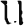 CONSIDERANDO:l. Que el inciso g) del artículo 5 de la Ley No. 8131, publicada en La Gaìeta No. 198 del 16 de octub1:e de 2001 y sus reformas, establece que el pîesupuesio debe ser de conocimiento público por los medios electrófiicofi y físicofi dfisponibles.Que el inciso b) del aiiículo 45 de la citada Ley No. 8131 y su refoímas, autoriza al Poder Ejecutivo a realizar las modificaciones prefiupuestarias no contempladas en el inciso a) del mismo artículo, según la reglamentación que se dicte para tal efecto.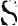 Que mediante el Decreto Ejecutivo No. 32988-H-MP-PLAN, publicado en La Gaceta No. 74 del 18 de abril de 2006 y sus reformas, se establece la normatiúa técnica, referente a las modificaciones presupuestarias que el Gobierno de la República y sus dependencias pueden efectuar a través de Decreto Ejecutivo.Que el atiículo 61 del Decreto Ejecutivo No. 32988-H-ffiP-PLAN citado y sus reformas, autoriza para que mediante decreto ejecutivo elaborado pofi el Ministerio de Hacienda, se realicen traspasos de partidas presupuest rias entĩe los gastos autorizados en las leye$ de presupuesto ordinario y extîaordfinario ele la República del ejercicio que se tratare, sin modificar el monto total de loĩ recursos asignados al programa.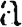 : JQue  en  el  numeral   1   del  aiiículo  7  Noimas  ele  Ejecucfión  de  la  Ley  de Presupuesto  Oĩdinaifio  y  Extìaordinado  de  la  Repúblfica  par  el  Ejercicio Económico del 2024, Ley No. 10.427, publicada en el Alcancfi Digital No. 245 a La Gaceta No. 229 del 11 de diciembre de 2023 y sus refoĩmas, se estableìe: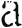 Cl.   Durante el  ejercicio económico 2024, los órganos  que·ìofifoïman el presupuesto nacional no podrán destinaì los montos que se produzcanen las subpaitidas de las paitidas O, 1, 2 y 6 para incrementar otras partidas presupuestarias, con excepción de las subpaĩtidas 6.01.03 Tîansfeiencias   corrientes   a   instituciones   descentralizadas   noempresaifiales (contribuciones estatales); 7 .O 1.03 Transffiencias de capital a instituciones descentĩalizad s no empiesariales (contĩibuciones estatales, para el caso de los proąramas de inversión);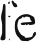 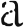 6.03.01 Pĩestaciones legales; 6.03.99 Otras prestaciones para el pagode subsidios por incapacidad; 6.06.01 Indemnizaciones y 6.06.02 Reintegios o devoluciones. El acatamiento de lo aquí indicado es responsabilidad de la administiación activa, poi lo que debeîá tomaï las medidas peitinentes paia su cumplimiento y el Minisfifirio deHacienda debeiá incluir, en el Infoime de Liquidación del Presupuesto, un acápite ĩelaiivo a esta norma presupuestaria.Esta norma de ejecución piesupuestaria no será de aplicaciófi para los Progiamas Piesupuestarios 928-Seivicio ele Investigación J uclicial; 929-Servicio Ejercicio de la Acción Penal Pública; 930-DefensaPública; 950-Servicio de Atención y Protecciófi de Víctimas y Testi'goss todos del título presupuestario 301-Poder Jufificial, así ìorno tampoco en el título presupuestario 205-Ministerio de SeguridadPública."Que en ielación con los movimientos ĩefeĩidos a las subpaiticfiafi dentro de  una misma partida presupuestaria, teniendo en consideiaciófi que lo señ lado en su oportunidad por la Contraloría Geneial de la República en el oficio DC-0007 del 16 de enero del 2019 (Nº-485) respecto al numeral 10 ele las Normas de Ejecución del ejercicio presupuestario 2019, noima similafi a la anteriormente tianscrita, no ha sido modificado, se procedeiá de acuerdo cofi el ïîiterio allí exteinado.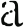 Que el Ministerio de Relaciones Exteriores y Culto, mediante oficio DM-DG­ DF-0684-2024 del 04 de maizo de 2024 y documento identificado como Justificación de Traslado de Paĩtidas, Decieto Ejecutivo DGPN-H-003-2024,. .solicitó el cambio de coletillas en dos objetos de gasto, segfin lo ifidièad a continuación: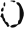 En el registro presupuestario 204-079-00-10701, correspondfiente a] piograma presupuestario 79-00 Actividad Central, sobre el objeto de gafito "Actividadefi de • capacitación", se varía la coletilla con el fifi de agregar, entie los beneficiarios de las actividades de capacitación que en ella se describen, a los funcionarios "administrativos"; así como, eliminar la refeïencia al maico lfigal que indicaba: "Esto de conformidad con el aitículo 77 del Reglamento al Estatuto del Servicio Exteriąr", los demás  extremofi en la coLetilla. se 111ímtienen incólumes.En   el   registro   presupuestario   204-088-- 00-60701-237,   específicamente   la tfiansferencia  efectuada  a  la  Organización  para_  la  Prohibición  ele  Armas Químicas, con el Identificador de Partida (IP) 237, coiresponfiiente al programfi presupuestario  88-00  Cuotas  a  Organismos  Internacionales,  se  mofii.fica  la coletilla para ampliar el destino de los recursos y contemplar las contiibuciones financieras para el Centro de Química y Tecnología y fius piogí mas de Capacitación y Equipamiento.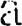 Que el Ministerio de Salud mediante oficio MS-DM-1382-2024 de cha 6 dì marzo del 2024, solicitó el cambio de una coletilla y la eliifiación de otrafi dos, en tres objetos de gasto, según lo indicado a continuación: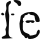 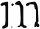 En el Programa 631-02 Control de Tabaco y sus Efectos Nocivos en la Salud, se modifica la coletilla de gasto del registro presupuestario 60103 00l 131 O 3310 212 Instituto Costarricense del Deporte y la Recreación (ICODER), paia corregir un error en la descripción que explica la razón paía Jfi cual se asignaron los recursos.En el programa 632-00 Provisión de Servicios ele Salud (CEffi CINAI), se elimina la coletilla del registro 50105 280 221O 3230 Eg uipo de cómputo porque su detalle corresponde a 2023 y no a este periodo.En el Programa 637-00 Instituto sobre Alcoholismo y Farmacodependencia, se elimina la coletilla del registro 59903 280 2240 3230 Bienes intangibles, porque identificaban una ley como origen de los iecursos que no coĭiesponde.Que el Ministeîio de Educación Pública mediante oficio DIV!-0345-02--2024 de fecha 04 de maîzo del 2024, solicitó modificar la fiescripcîón fie varifiì tîansferencias  con  IP.  (código  identificadoî  de  partidfi  que  coi esponiic  al beneficiaîio de la tîansfeîencia), con el fin de que se ajw:t el nombrfi el beneficiaîio a lo consignado en el Registîo Nacional.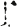 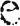 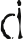 Que en el numeral· 12 del aîtículo 7 Nor111as ele Ejecució de la Ley fie Presupuesto Ordinado • y Extraoîdinario de la República pfi �1 eĩ Ejercicio Económico del 2024, Ley No.  10. 427 y sus re   rmas antes citada, se   stabfl  ce: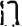 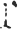 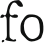 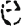 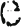 " [ ... ]12. Duîante el pîimeî tîimestîe del año 2024, tofios lt) firg fi	: que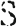 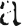 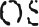 confoĩman el pîesupuesto nacional estaîán obligadofi	refilizai una evaluación de costo-beneficio de los alquileìes e.e edificios, locales y terîenos  sufragados  mediante  la. si1bpartida  1 O 1 O l.  Esfiî  evaluación seîá enviada a la Secîetaría Téànica de la Autoridad Presupuesfiari del Ministerio de Hacienda, a fin de reaíizaî el fiontrnl	d g sto presupuestario y valorar opciones paĩa îeducir el monto. En caso de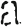 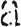 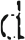 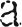 · que el costo-beneficio sea negativo paîa la admfinisíficjn, los jerairn estaîán obligados a îealizaî las gestiones paîa la fienegoü:iación eíe lo contîaços y, en caso de seî posible, îealizarla y îefiovar el cofiìiato e infoîmaî  a ·dicha  Secîetaîía  Técnica.  Bajo  ningufia  cfiïcunsfiancia  o îazón  la aplicación de esta noîma podîá deîivar  en  ufi au	1:n10. del gasto en nuevas contîataciones, lo que implica que no S'� podrú trasladafi la administîación a alquilaî un inmueble efi condiciofies m s oneîosas que el que desaloja. El Ministeiio de Hacie da, poì medio de  la  Diîección  General  de  Pîesupuesto  ffiacion  l  (DGPN),  debefiá incluiî los ahoîîos obtenidos poî estos proc sos de renegociación para que sean îeflejados pîesupuestaîiamente.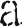 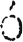 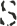 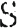 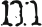 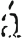 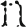 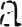 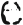 [ ... ]"Que los movimientos de aumento que pîesentan el JVÉinistefiío de la Piesidencfia, el  Ministeîio  de  Obîas  Públicas  y  Tîansp01te,  el  Minisfieîio  de  Cultura  y Juventud, el Ministeîio de Justicia y Pfiz, el Ministerio ele Ambiente y Efiefigífi y el Podeî Judicial, en la subpaiçida 1 O 1 O 1 Alquileres de edifiìi ;, locales y teîîenos,  ificluidos  en el pîesente  decîeto confofime  a  la  vnificacfión ticnfic realizada, no contîavienen lo indicado en el numeial 12 antes citado, segú	lo justificado poî cada institución en el Sistema de Decieti)s a cargo de lfi Diîección Geneîal de Pîesupuesto Nacional del l\1inisteĩio dr:! fiacinda.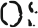 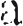 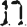 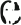 En el caso del Ministerio de la Presidencia, programa 34 Adrn ifiifitiación Superior, se requiere hacer frente al pago del impuesto al valor agregado por el uso en precario oneroso de un edificio propiedad del ICE, que actualmfinte utiliza, lo cual no se consideró en la foïmulación del presupuesto 2024, por cuanto se hizo de su conocimiento mediante oficio MH-DGT-OF-0589-202fi del mes de octubre de 2023, en respuesta a·consulïa a la Diïección General de Tributación.En el Ministerio de Obras Públicas y Transporte, programfi 331 Tr nsporte terrestre, subprograma 4 Consejo Transporte Público, para cubrir el jago de reajuste de precios de la contratación 2022CD-000025-0008600001 e iniiiar las contrataciones para alquiler de·las Sedes Regionales de Puntarenafi y Li  ón por motivos de mal estado de la infiaestructura fisica.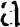 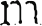 En el Ministerio de Cultura y Juventud, programa 758 Promoción de las Artes, para cumplir con los pagos de los últimos meses del año y un porcentaje adicional como previsión para el pago de reajustes en el servicio de alquiler.En el Ministerio de Justic a y Paz, progiama 789 Atenciófi d Personas Adscritas al Sistema Penitenciario Nacional, para aumentar el cofitenido económico que garantice el pago de los alquileres de casetas de frecuencia de radios, según contratos existentes y en el subprogiama 6 ele este programa, Atefición de Población Sujeta a Dispositivos Electrónicos, para fil pago del canon de arrendamiento adjudicado al Consorcio para el ffionitojeo eíe Personas paraxubicar  la Unidad de Monitoreo Electrónico ffiera del complejo caícelafiio, debido a que la población no se encuentra cautiva y a que los dispositivos funcionan con tecnología que pennite la generacón elĉ las aleitafi y comunicación por medio de señal GPS y GSM.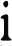 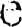 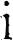 En el Ministerio de Ambiente y Energía, programa 879 Actividades Centraleç, para dar contenido económico a la Licitación 2020LA-000002-0010800fi0 l, alquiler de 6 espacios de parqueos, que vencen el próximo 08/05/2024, ya que el Ministerio informó que no ha sido posible rescindii de esfie contrato, ya que hay vehículos de la institución en mal estado que se encuentrún estacionados en el parqueo central de MINAE.En el Poder Judicial, programa 926 Dirección y Aclmifiistración, el aumento es para atender el alquiler del salón ubicado en la Baffa de Tortuguero, para lastres giras programadas durante el 2024, por los compañefios del Ciicuito a lafi Barras de Colorado y Tortuguero. Asimismo, en el programa 951 Administiación del Fondo de Pensiones y Jubilacfiones del Podeí Judicial, es para podei pagar el seívicio de parqueo ocasional que àe requiere cuando la Dirección de la Junta Administradora del Fondo ele Jubilaciones y Pensiones del   Poder   Judicial   (JUNAFO)   asiste   a   ieuniones.  y   demás   actifiidades piotocolarias en las que participa fuera de sus officinas.Que en el numeral 15 del artículo 7Noimas de Ejecución Pîesupuefitaria ele la citada Ley No. 10.42Ty sus reformas, se dispone:..x ]15. Durante e·l aǔo 2024, losjerarcas y titulaies subordinados de todos losórganos	que		conforman		el	piesupuesto		nacional,		las		nuevas necesidades de contratos de servicios de gestiófi y apoyo, a los que se refieien las subpartidas 10401, 10402, 10403, 10404 y 10405 deberán suplirlas,		en		plimera		instancia,	mediante		el	recuíso	fiumano institucional	existente	o	convenios	de	coopfiración		con	otîa instituciones del sector público. En caso de no contarse con estos seiv1c10s,			en		los	términos		anteriores,		podfi n	usaise		esta subcontrataciones de conformidad con lo definido por la ley d presupuesto. Para el caso de los contratos que requieian seî fienovados poi vencimiento durante el aǔo 2024, la administración deberá fi cer el estudio costo - • beneficio, a fin de determinfir la convenieficia económica de suplir dichas necesidades con funcionfififios estatales o mediante la subcontratación. Se excluyen de esta nonfia al Mfi  isterio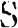 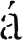 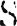 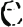 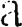 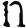 de	Obras	Públicas	y	Transportes	(MOPT)	y	sus	óíganos desconcentrados, cuando se trate de contratos para estudios de piefactibilidad, pîeingeniería, diseño y supeivisión, y que sean necesarios para la construcción, conservación y supervisión de obra pública  vial,  portuaria,  aeroportualia  y  servicios  neìfisaîios  para  la operación del transp01ie público. También, sfi excluyen de esta norma al Ministerio de Comercio Exterioí y al 1Ministerio fie Re]acione Exteriores, en lo relativo a las contiataciones para la atención de litigios internacionales. El Ministerio de Flacienda, por medio de In Diiección General de Presupuesto Nacional (DGPffi), debeiá infiluiì, en cada presupuesto extraordinario piesentfido al Poder Legisl tivo durante el aǔo 2024, un informe detallado sobre el rǐsultado de estfi disposición y de igual forma deberá contemplarlo efi el informe de liquidación presupuestada.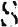 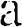 [...Que los movimientos de aumento que presentan el Ľinisterio de Agïicultura y Ganadería, el Ministerio de Economía, Industria .Y Comercio, el Ministerio de Obras Públicas y Transportes, el Ministe1io de Trabajo y Seguridad Social,  el Ministerio de Justicia y Paz, el Ministerio de Comercio Extĩrior, el M nisterio de Ciencia, Innovación y Tecnología, el Ministerio de Ambiente y Energía y el Poder Judicial, en las subpartidas 10401, 10403, 10404 y 10405, según corresponda,  incluidos  en  el  presente  decreto,  confoíme  a  la  veri ficación técnica realizada, no contravienen lo indicado en el numeral 15 antes citado, por cuanto los recursos destinados para dichos efiectos c mplen ìon los aspectos  establecidos  y  comunicados  mediante  la  circlllar  dfi  la  fiirección General  de  Presupuesto  Nacional  N.0    MH-DGPN-DG-CIR-000] -2024,  de fecha 9 de febrero del 2024, seglÍn lo justificado por cada institución en el Sistema de Decretos a cargo de la Dirección General de Presupuesto Nacional.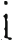 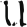 En el Ministerio .de Agricultura y Ganadería,  programa 171  firoteìciófi de l Salud Fitosanitaria,  la subpartida 10401 Se.viciofi· en ciencias ele  l	salud es para reforzar el contenido de la inscripción de la regenci química qufi fie incrementó  a  finales  de  2023,  lo  cual  es  necesario  para  la  opefificfión  del laboraçorio, conforme a la Ley Orgánica del Colegio de Ingenieros Qufimicos y Profesionales Afines y la Ley Orgánica del Colegio de Químicos de Costa Rica, Ley Nº 8412 dé} 22 de abril de 2004, normativa del Coleg o de Quimicos ele Costa Rica. Oficio DAF-FI-031-2024.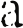 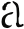 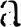 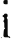 En el Ministerio de Economía, Industria y Comeicio, píogra a 218 Diiección de Calidad, se solicita aumentar la subpartida 10405 Servicios informáticos, para adquirir los servicios de una empresa que robustezca y amplie las funciones del aplicativo MimejorcompraCR. Dicho servicio es propoicionfido actualmente   por   el   ICE   mediante   un   convenio   de   cooperacfión   entie instituciones del Estado, mismo que confo1me a la infoĩmación proporcionada por el MEIC,   mantendrá su vigencia hasta abril del presefifie aúo, además la institución no cuenta con el recurso humano necesario para iealizar el servicio de hosting y mantenimiento del aplicativo; por esa razón fie nec sita ìontai con el contenido económico para contratar a una empresa encargada de realizar las nuevas funciones al aplicativo para que las personas usuarfiafi puedan ìontar con una herramienta más dinámica y amigable para la búsqueda. (Oficio DCAL­ MEM-014-2024, del 2 de febrero del 2024).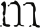 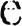 En el Ministerio de Obras Públicas y Transporfie, se solicifian aumentos en varios programas y varias subpartidas del grupo 104 Servicios de Gestión y Apoyo con uso ïestringido por la norma 15, según el siguiente detalle:Eà el pìograma 327_Atención de la infraest1uctura vial, se solicita aumentar la subpaítida 10401 Servicios en ciencias de salud,   para solicitafi la autorización del uso de los vertidos de aguas como complemento de los îequisitos para la puesta en marcha de la planta de asfalto que brindafiá servicios fi la Zona ffiuctar Atlántica; dicha gestión co1Tesponde a un permiso de funcionamienfio.En el programa 330 Consejo Nacional de Concesiones, se solficita aumentai la subpaitida 10404 Servicios en ciencias económicas y sociales para la contratación de servicios de auditoría externa de Efitados fiinancieros y liquidación presupuestaria de los periodos 2022 y 2023.En el programa 331 Transporte Teíĩestre, se solicita aumentar la mismfi subpaìtida para la coitratación de una persona física o jurídica jue apoye ]a elaboración de dos guías prácticas para la instruccfión teórica fifi el manejo del aspirante a conductor de motocicleta j de automóvil, con el fin de contar con manuales específicos para motociclistas y usuarios de vefiículo, ctalizados a las exigencias mode1nas y que finalmentfi brindadan cfipacidades educativo/conductuales a los usuarios de dichos· 1nanuales. Es necesario llevm a cabo la contratación debido a que a nivel instifiucional  no  se cuefita con  el recurso humano con los perfiles profesionales requeridos y tampoco existe ufi convenio de cooperación con otra entidad.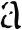 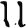 En el programa 333-00, Consejo Técnico de Aviación Civil, en la misma subpaiĽida se requiere la contratación de una fiíma especializada que cuentì con profesionales tomo contadores y economistas con experiencia en cieación de tarifas no aeronáuticas, con el fin de dar cumplimiento al acueido CETAC­AC-2019-0746, que solicita actualizar las tarifas no aeronáuticas, básicamente de  terrenos  y  hangares,  porque  el  Régimen  Tarifario  para  la  Prestación  de Servicios y Facilidades Aeropottuarias se actualiza de acuerdo con la inflación cada año. De igual forma en este mismo programa, el aumento   n la subparfiida 10403 Servicios de ingeniería y arquitectura, es paia la cofit atación de los servicios profesionales de laboratorio para el análisis de metalúrgica y íluidos en   las  investigaciones  en  donde  se  tenga   que   recurriî   a  estos   finálfifiis. Adicionalmente, se aumenta la subpaítida 10405 Sefivicios infoìmáticos para dar continuidad a la contratación 2023LD-000088-0006600001, referente al desarrollo e implementación del procedimiento para llevar a cabo un Sistema de Gestión de la Continuidad del Negocio (SGCN) para la Dirección General de  Aviación  Civil  (DGAC).  Este  proyecto  es  esencfial  paia  cumplir  con  la disposición 4.7 del Infonne N.º DFOE-CIU-IAD-00001-202 de la Contraloría General de la República (CGR), de eh;borar, aprobai y divulgar el Sistemn de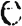 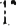 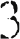 Gestión de ·la. Continuidad del Negocio de la DGAC, que incluye aspectos de procedimiento   como   la  política   de  c,ontinuidad  de  negocio,   el   plan   de continuidad de negocio (PCN), el plan de recuperación de desastre (DRP), el anilisis de impacto de negocio (BIA), medidas de coordinación, ų lfis pruebas integrales, para lo que se requiere un profesional en TI. También se rejuiere la contratación de un profesional en TI que brinde asesoría para iplementar un servicio de mesa de ayuda en respuesta al Informe AI-04-2023 de la Auditoría Interna, que destaca la necesidad de definir fo1malmente el medio siǐtemitico para el registro de solicitudes de servicio. En el caso de las contrataciones anteriormente seúaladas, la institución manifiesta que no cuenta con personal que cubra esas necesidades y tampoco cuenta con convefiios ele iooperación con otras instituciones.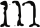 En el Ministerio· de Trabajo y Seguridad Social, programa 735 Consejo de Seguridad  Ocupacional,  se  requiere  un  aumento  en  la  subpatiída   1 0tJ.04 Servicios en ciencias económicas y sociales para financiar el servicio de Contratación de personal para la Contratación 2023LD-000052-00070-00001 del proyecto para los estudios de insalubridad y peligïosidad y pesadez en empresas que requieran hacer cambios de jornadas laborales.En el Ministerio de Justicia y Paz, programa 799 Tribunal Regisirnl Administrativo se requiere reforzar el contenido económico de la subjarfiidfi 10401 Servicios en ciencias de la salud, para cubìir la contiatación 2021CD- 000006-00067000001 de servicio de atención médica, brindada por la empresa CCME Convenio de Clínica Medicina de Empresa S.A., con cefiula juïídica 3- 1O1350318 por facturas no pagadas del año 2023. Servicio utili zado para cumplir con el programa de salud ocupacional de los funcionarios del Èribufial.En el Ministerio de Comercio Exterior, programa 792 Actividades Centrales, el aumento en la subpartidal 0404 Servicios en ciencias econó icas y sociales es para prorrogar y extender el contrato al proveedor que brinda los servicioì del gestor contraçado para el Centro de Control Integrado de Paso Canoas, y así disminuir la presión sobre el aparato administrativo de COMEX durante el periodo 2024 mientras se tramita una licitación mayor, esto debido a que, de acuerdo anilisis realizado por Facilitación de Comercio, dependencia encargada de la ejecución de los recursos asignados a COM'EX por medio de la Ley 9154, a lo interno del Ministerio, ni por medio de cooperación inteiinstitucional, se cuenta con el recurso humano necesario pfira poder ejecutar las labores. (Oficio DP-CER-ADM-0060-2024, del 21 de marzo de 2024).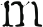 En el Ministerio de Ciencia, Tecnología e Ifinovación, prog ma 89fi Coordinación del Desarrollo Científico y Tecnológico, el aumfinto en la subpartida 10404 Servicios en ciencias económicas y sociales se requierfi debido a que el Departamento de Talento Humano en Cieficia, Tecnologí e Innovación gestionó la licitación 2023LD-0000 13-0009fi00001, correspondiente a una contratación según demanda paîa la Cofistrucción del lI Plan de Acción de la Política Nacional para la Igualfiafi fintre mujere y hombres en la formación, el empleo y el disfrute de los productos de la Ciencia, la Tecnología, las Telecomunicaciones y la Innovaciüfi (P1CTTI), el cual incluía 4 productos a desarrollar por etapas, sin embargo debido a los plazos de adjudicación y entrega de los infonnes de cada una de las etapas, el ťV Infoime de Análisis de los indicadores propuestos para ser recibido en el 2023, no se pudo realizar tal como se había planificado, razón poi la cual  se llefiará a cubo en  el  2024.  Es  imp01iante  señalar  que    el  Ministerio  manifestó  que  no  se realizaron consultas a otras instancias sobre la posibilidad de colaboración paia el desarîollo de estas fases, debido a que la contratación está vigente y se ·debe cumplii con el contrato pactado, mediante el cual se adjudicfi dicho servicifi.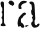 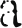 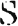 En el Ministerio de Ambiente y Energía, programa 884 Comisión del Ordenamiento y Manejo de la Cuenca Alta del Río Reventazón, se m1mentfi la subpaiiida   10403  Servicios  de  ingeniería  y  arquitectura  pa     eL  pago  del servicio de análisis y estudio de fertilidad del suelo; ya que ni la Comisión ni el  ministerio   cuentan   con   personal   y   el   laboratorio   paìfi   iealfiz  i   estos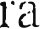 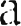 procedimiéntos. Los estudios de Genómica solo son realişados poì algunas Universidades Públicas por venta de servicios que se espeĩa realizar a través de SICOP.En el Poder Judicial, programa 951 Administración del flonfio de Penfiiones y țubilaciones del Poder Judicial, se solicita un aumento del contenido económico en la subpartida 10405 Servicios Informáticos parfi "Confiultorü-1 efi Informática"   con   objetivo   del   reforzamiento   de   la   subjfirtida   para   la contratación en trámite N.º 2023LE-000034-PROV denominada "Contiatación de horas para la Implementación de Marco de Gobierno y ffiestión eli TI para la JUNAFO, según solicitud normativa de la SUPEN.Que los distintos órganos del Gobierno de la República incluidos en el presente decreto han solicitado su confección, cumpliendo en todos los extremos con lo dispuesto en la normativa técnica y legal vigente.Que a los efectos de evitar la innecesaria onerosidad que repfiesenta el gasto de la publicación total de este Decreto de modificación presupueĩtaria para las entidades involucradas, habida cuenta de que las tecnologías de infoîmación disponibles en la actualidad permiten su adecuada accesibilidad sin pe1juicio de los principios de transparencia y publicidad;  su  detalle  ìe publicará e11  lfi página electrónica del Ministerio de Hacienda, conïretamente en el vínculo de la Dirección General de Presupuesto Nacional y su versión dig tal origifial, se custodiará en los archivos digitales de dicha Dirección Geneîfil.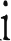 Por tanto·rDecretan:Artículo 1 °.-Modificanse los artículos 2o, 3 º, 4 º, 5 o y 6° fie la Ley ele Prfisupuesto Ordinario y Extraordinario de la República para el Ejercicio Económico del 2024, Ley No. 10.427 publicada en el Alcance Digital No. 245 a La G ceta No. 229 del 11 de diciembre de 2023 y sus reformas, con el fin de refilizar el traslado ïle partifiafi en los Órganos del Gobie1no de la República aquí incluidos.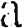 Aîtículo 2º.-La modificación indicada en el  aiiículo anteìior, es por un monto de ve ntisiete mil setecientos setenta y nueve millones cuatrocientos çesenta y un mil ciento sesenta y cinco colones con noventa y seis céntimos (527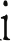 .779.461.165,96) y su desglose en los niveles de programa, subprograma, partida y subpartida presupuestaria estará disponible en la página electrónica del Ministerio Hacienda en la   dirección   que   se   muestra   a   continuación: https:/ www.hacienda.go.cr/Presupuesto.html.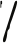 El monto total de la rebaja y del aumento por título preĩujueìtaìio es el siguiente:MODIFICACIÓN A LOS ARTÍCULOS 2',  3', 4', 5'  y 6'  DE LA LEY  No, 10c427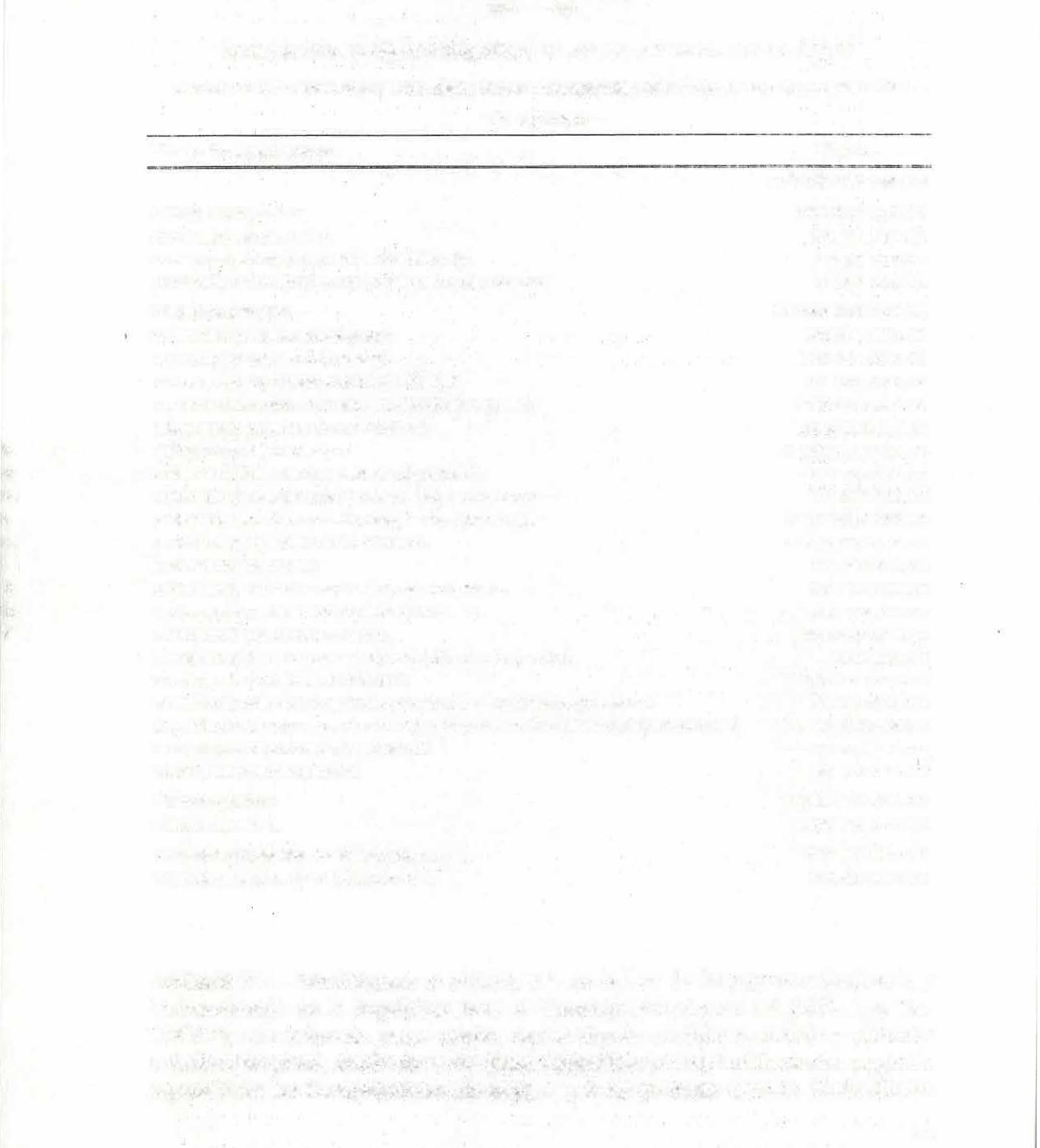 DETALLE DEL MONTO DE LAS REBAJAS Y AUMENTOS POR TÍTULO PRESUPUESTARIO-En colones-Artículo 3 o.- Modificanse el artículo 2 º, de la Ley de Presupuĭsto Ordfinaïio y Extraordinario de la República para el Ejercicio Económico fiel. 202fi, Lĭy No.10.427 y sus reformas antes citada, con el fin de modificar, incluiì y eliminafi coletillas de gasto, confonne a los fines requeridos por las instituciones, según lo expuesto en los Considerandos núme�os 7 y 8 del presente fiecrfito. Ei  defialle elĭlos movimientos  que  c01fiesponden  a  lo  dispuesto  en el presente  aitficulo,  en los niveles de programa, subprogiama, partida y subpartida presupfiestaiia, estarán también disponibles en la página electrónica del Ministeìio Hacienda en la dirección que se muestra a contifiuación: https://www.hacienda.go.cr/Presupuesto.htmlArtículo  4o.-Modificanse el artículo 2 º, de la Ley  fie Presupfiesto Oídinario y Extraordinario de la República para el Ejercicio Económico del 2024, Lìy No.10.427 y sus reformas, con el fin de que los nombres de los bene.iciarios fisociadofi a los identificadores de partida (IP) de algunas transfeíencias del Ministerio ele Educación se ajusten fielmente. a los consignados en el Registro Nacional. El detalle de estos movimientos, en los niveles de programa, subprogiama, partida y subpartida presupuestaria, estarán también disponibles en la página electiónica del Ministerio Hacienda en la dirección que se muestia a continuación: https://www.haciehda.go.cr Presupuesto.html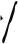 Artículo 5o.-Rige a partir de su publicación en el Diarfio Oficial.Dado en la Presidencia de la República, a los dieciséis días del mes de abril del ño dos mil veinticuatro.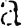 RODRIGO CHAVES ROBLES.—El Ministro de Hacienda a.í., Luis Antonio Molina Chacón.—1 vez.—Solicitud N° 003-024.—O. C. N° 4600084032.—( D44434-IN2024859915 ).Artículo 1: Modifícanse los artículos 2, 3, 4, 5 y 6 de la Ley de Presupuesto Ordinario y Extraordinario de la República para el Ejercicio Económico de 2024, Ley N.° 10427, publicada en Alcance No.245 al Diario Oficial La Gaceta No.229 del 11 de diciembre del 2023 y sus reformas.REBAJARCLASIFICACION DE GASTOS SEGUN OBJETOG-O	FF	C-E	CF	IP	CONCEPTO	MONTO EN ¢Título:	101ASAMBLEA LEGISLATIVAPrograma:	002-00 ASAMBLEA LEGISLATIVARegistro Contable:	101-002-001 SERVICIOS	65.900.000,00(MANTENIMIENTO Y LIMPIEZA DE PERSIANAS Y PUERTAS CORREDIZAS).108 MANTENIMIENTO Y REPARACIÓN	38.514.684,002 MATERIALES Y SUMINISTROS	22.322.844,00203 MATERIALES Y PRODUCTOS DE USO EN LA CONSTRUCCIÓN YMANTENIMIENTO	17.202.500,0020304	001   1120   1120	MATERIALES Y PRODUCTOS ELÉCTRICOS,TELEFÓNICOS Y DE CÓMPUTO17.202.500,00299 ÚTILES, MATERIALES Y SUMINISTROS DIVERSOS	5.120.344,00CLASIFICACION DE GASTOS SEGUN OBJETOG.O.   F.F. C.E.   C.F. I.P.	CONCEPTO	MONTO EN ¢5 BIENES DURADEROS	125.191.506,00501 MAQUINARIA, EQUIPO Y MOBILIARIO	125.191.506,00CONTRALORÍA GENERAL DE LA REPÚBLICAPrograma:	009-00DIRECCIÓN ESTRATÉGICA Y DE APOYORegistro Contable:	102-009-001 SERVICIOS	1.000.000,00108 MANTENIMIENTO Y REPARACIÓN	1.000.000,0010808	001   1120   1120	MANTENIMIENTO Y REPARACIÓN DE EQUIPO DECÓMPUTO Y SISTEMAS DE INFORMACIÓN1.000.000,002 MATERIALES Y SUMINISTROS	1.500.000,00203 MATERIALES Y PRODUCTOS DE USO EN LA CONSTRUCCIÓN YMANTENIMIENTO	750.000,0020304	001   1120   1120	MATERIALES Y PRODUCTOS ELÉCTRICOS,TELEFÓNICOS Y DE CÓMPUTO750.000,00299 ÚTILES, MATERIALES Y SUMINISTROS DIVERSOS	750.000,00CLASIFICACION DE GASTOS SEGUN OBJETOG.O.   F.F. C.E.   C.F. I.P.	CONCEPTO	MONTO EN ¢Título:	103DEFENSORÍA DE LOS HABITANTES DE LA REPÚBLICA.Programa:	808-00DEFENSORÍA DE LOS HABITANTES DE LA REPÚBLICARegistro Contable:	103-808-000 REMUNERACIONES	11.893.000,00003 INCENTIVOS SALARIALES	11.893.000,0000304	001   1111   1120	SALARIO ESCOLAR	11.893.000,001 SERVICIOS	2.500.000,00103 SERVICIOS COMERCIALES Y FINANCIEROS	2.500.000,00PRESIDENCIA DE LA REPÚBLICAPrograma:	021-00ADMINISTRACIÓN SUPERIORRegistro Contable:	201-021-000 REMUNERACIONES	166.844.247,00REMUNERACIONES BÁSICAS	15.844.247,0000101	001   1111   1111	SUELDOS PARA CARGOS FIJOS	15.844.247,00REMUNERACIONES EVENTUALES	6.000.000,0000201	001   1111   1111	TIEMPO EXTRAORDINARIO	6.000.000,00INCENTIVOS SALARIALES	145.000.000,001 SERVICIOS	34.000.000,00101 ALQUILERES	34.000.000,0010103	001   1120   1111	ALQUILER DE EQUIPO DE CÓMPUTO	34.000.000,00CLASIFICACION DE GASTOS SEGUN OBJETOG.O.   F.F. C.E.   C.F. I.P.	CONCEPTO	MONTO EN ¢5 BIENES DURADEROS	20.000.000,00502 CONSTRUCCIONES, ADICIONES Y MEJORAS	20.000.000,00INFORMACIÓN Y COMUNICACIÓNRegistro Contable:	201-027-000 REMUNERACIONES	4.326.750,00001 REMUNERACIONES BÁSICAS	4.326.750,0000101	001   1111   1111	SUELDOS PARA CARGOS FIJOS	4.326.750,001 SERVICIOS	5.500.000,00101 ALQUILERES	500.000,0010102	001   1120   1111	ALQUILER DE MAQUINARIA, EQUIPO Y MOBILIARIO	500.000,00103 SERVICIOS COMERCIALES Y FINANCIEROS	200.000,0010301	001   1120   1111	INFORMACIÓN	200.000,00105 GASTOS DE VIAJE Y DE TRANSPORTE	2.700.000,00CAPACITACIÓN Y PROTOCOLO	1.000.000,0010702	001   1120   1111	ACTIVIDADES PROTOCOLARIAS Y SOCIALES	1.000.000,00MANTENIMIENTO Y REPARACIÓN	1.000.000,0010805	001   1120   1111	MANTENIMIENTO Y REPARACIÓN DE EQUIPO DETRANSPORTE1.000.000,00109 IMPUESTOS	100.000,0010999	001   1310   1111	OTROS IMPUESTOS	100.000,00Total rebajar Programa:	027	9.826.750,00CLASIFICACION DE GASTOS SEGUN OBJETOG.O.   F.F. C.E.   C.F. I.P.	CONCEPTO	MONTO EN ¢Programa:	029-00CONSEJO NACIONAL DE LA PERSONA ADULTA MAYOR (CONAPAM)Registro Contable:	201-029-000 REMUNERACIONES	50.260.075,00001 REMUNERACIONES BÁSICAS	2.000.000,0000105	001   1111   3530	SUPLENCIAS	2.000.000,00003 INCENTIVOS SALARIALES	48.260.075,001 SERVICIOS	8.100.000,00SERVICIOS COMERCIALES Y FINANCIEROS	900.000,0010302	001   1120   3530	PUBLICIDAD Y PROPAGANDA	900.000,00(REBAJA PARCIAL DE ¢900.000,00 PROVENIENTES DE LA LEY IMPUESTOS SOBRE CIGARRILLOS Y LICORES PARA EL PLAN DE PROTECCIÓN SOCIAL No. 7972, DEL 22 DE DICIEMBRE DE 1999. ARTÍCULO 15, INCISO A).SERVICIOS DE GESTIÓN Y APOYO	7.200.000,00(REBAJA PARCIAL PARA EL PAGO DE SERVICIOS DE SERVICIOS DE LIMPIEZA).2 MATERIALES Y SUMINISTROS	200.000,00202 ALIMENTOS Y PRODUCTOS AGROPECUARIOS	200.000,0020203	001   1120   3530	ALIMENTOS Y BEBIDAS	200.000,00Total rebajar Programa:	029	58.560.075,00CLASIFICACION DE GASTOS SEGUN OBJETOG.O.   F.F. C.E.   C.F. I.P.	CONCEPTO	MONTO EN ¢Programa:	031-00COMISIÓN NACIONAL DE PREVENCIÓN DE RIESGOS Y ATENCIÓN DE EMERGENCIAS(CNE)Registro Contable:	201-031-000 REMUNERACIONES	313.313.103,00003 INCENTIVOS SALARIALES	313.313.103,001 SERVICIOS	12.100.000,00101 ALQUILERES	2.300.000,0010104	001   1120   3570	ALQUILER DE EQUIPO Y DERECHOS PARATELECOMUNICACIONES2.300.000,00SERVICIOS BÁSICOS	3.000.000,0010204	001   1120   3570	SERVICIO DE TELECOMUNICACIONES	3.000.000,00SERVICIOS COMERCIALES Y FINANCIEROS	500.000,0010303	001   1120   3570	IMPRESIÓN, ENCUADERNACIÓN Y OTROS	500.000,00SERVICIOS DE GESTIÓN Y APOYO	3.000.000,00CAPACITACIÓN Y PROTOCOLO	1.300.000,0010701	001   1120   3570	ACTIVIDADES DE CAPACITACIÓN	1.300.000,00(REBAJA PARCIAL DEL SERVICIOS DE CACITACIÓN A LOS ACTORES DEL SISTEMA NACIONAL DE GESTIÓN DEL RIESGO (SNGR) Y SERVICIOS DE ALIMENTACIÓN PARA ACTIVIDADES DE CAPACITACIÓN A LOS ACTORES DEL SNGR).MANTENIMIENTO Y REPARACIÓN	2.000.000,0010805	001   1120   3570	MANTENIMIENTO Y REPARACIÓN DE EQUIPO DETRANSPORTE2.000.000,00CLASIFICACION DE GASTOS SEGUN OBJETOG.O.   F.F. C.E.   C.F. I.P.	CONCEPTO	MONTO EN ¢2 MATERIALES Y SUMINISTROS	1.600.000,00299 ÚTILES, MATERIALES Y SUMINISTROS DIVERSOS	1.600.000,0029906	001   1120   3570	ÚTILES Y MATERIALES DE RESGUARDO Y SEGURIDAD	1.600.000,005 BIENES DURADEROS	76.700.000,00MINISTERIO DE LA PRESIDENCIAPrograma:	034-00ADMINISTRACIÓN SUPERIORRegistro Contable:	202-034-000 REMUNERACIONES	55.758.780,00REMUNERACIONES BÁSICAS	758.780,0000101	001   1111   1111	SUELDOS PARA CARGOS FIJOS	758.780,00REMUNERACIONES EVENTUALES	3.000.000,0000201	001   1111   1111	TIEMPO EXTRAORDINARIO	3.000.000,00INCENTIVOS SALARIALES	44.000.000,00CLASIFICACION DE GASTOS SEGUN OBJETOG.O.   F.F. C.E.   C.F. I.P.	CONCEPTO	MONTO EN ¢005 CONTRIBUCIONES PATRONALES A FONDOS DE PENSIONES Y OTROS1 SERVICIOS	14.000.000,00101 ALQUILERES	1.000.000,0010102	001   1120   1111	ALQUILER DE MAQUINARIA, EQUIPO Y MOBILIARIO	1.000.000,00102 SERVICIOS BÁSICOS	13.000.000,0010201	001   1120   1111	SERVICIO DE AGUA Y ALCANTARILLADO	13.000.000,00Total rebajar Programa:	034	69.758.780,00Programa:	041-00DIRECCIÓN DE INTELIGENCIA Y SEGURIDAD NACIONALRegistro Contable:	202-041-000 REMUNERACIONES	2.080.250,00001 REMUNERACIONES BÁSICAS	2.080.250,0000101	001   1111   1310	SUELDOS PARA CARGOS FIJOS	2.080.250,001 SERVICIOS	7.050.000,00102 SERVICIOS BÁSICOS	7.050.000,0010204	001   1120   1310	SERVICIO DE TELECOMUNICACIONES	7.050.000,002 MATERIALES Y SUMINISTROS	2.200.000,00201 PRODUCTOS QUÍMICOS Y CONEXOS	2.150.000,00299 ÚTILES, MATERIALES Y SUMINISTROS DIVERSOS	50.000,0029902	001   1120   1310	ÚTILES Y MATERIALES MÉDICO, HOSPITALARIO Y DEINVESTIGACIÓN50.000,00CLASIFICACION DE GASTOS SEGUN OBJETOG.O.   F.F. C.E.   C.F. I.P.	CONCEPTO	MONTO EN ¢5 BIENES DURADEROS	9.520.000,00501 MAQUINARIA, EQUIPO Y MOBILIARIO	6.020.000,0050199	280   2210   1310	MAQUINARIA, EQUIPO Y MOBILIARIO DIVERSO	6.020.000,00599 BIENES DURADEROS DIVERSOS	3.500.000,0059903	280   2240   1310	BIENES INTANGIBLES	3.500.000,00Total rebajar Programa:	041	20.850.250,00Programa:	042-00UNIDAD ESPECIAL DE INTERVENCIÓNRegistro Contable:	202-042-001 SERVICIOS	6.478.741,00GASTOS DE VIAJE Y DE TRANSPORTE	2.800.000,0010503	001   1120   1310	TRANSPORTE EN EL EXTERIOR	2.800.000,00SEGUROS, REASEGUROS Y OTRAS OBLIGACIONES	1.498.741,0010601	001   1120   1310	SEGUROS	1.498.741,00108 MANTENIMIENTO Y REPARACIÓN	2.180.000,0010808	001   1120   1310	MANTENIMIENTO Y REPARACIÓN DE EQUIPO DECÓMPUTO Y SISTEMAS DE INFORMACIÓN2.180.000,002 MATERIALES Y SUMINISTROS	20.510.373,00201 PRODUCTOS QUÍMICOS Y CONEXOS	2.433.950,0020104	001   1120   1310	TINTAS, PINTURAS Y DILUYENTES	2.433.950,00299 ÚTILES, MATERIALES Y SUMINISTROS DIVERSOS	18.076.423,0029906	001   1120   1310	ÚTILES Y MATERIALES DE RESGUARDO Y SEGURIDAD	18.076.423,00Total rebajar Programa:	042	26.989.114,00Programa:	043-00INSTITUTO COSTARRICENSE SOBRE DROGASRegistro Contable:	202-043-000 REMUNERACIONES	143.346.154,00001 REMUNERACIONES BÁSICAS	6.403.049,0000101	001   1111   1360	SUELDOS PARA CARGOS FIJOS	6.403.049,00003 INCENTIVOS SALARIALES	136.943.105,0000301	001   1111   1360	RETRIBUCIÓN POR AÑOS SERVIDOS	35.055.510,00CLASIFICACION DE GASTOS SEGUN OBJETO1 SERVICIOS	32.000.000,00103 SERVICIOS COMERCIALES Y FINANCIEROS	1.000.000,0010301	001   1120   1360	INFORMACIÓN	1.000.000,00(REBAJA PARCIAL DE ¢1.000.000,00 PROVENIENTES DE LA LEY SOBRE ESTUPEFACIENTES, SUSTANCIAS PSICOTRÓPICAS, DROGAS DE USO NO AUTORIZADO, ACTIVIDADES CONEXAS, LEGITIMACIÓN DE CAPITALES Y FINANCIAMIENTO AL TERRORISMO No. 8204 DEL 26 DE DICIEMBRE DEL 2001).106 SEGUROS, REASEGUROS Y OTRAS OBLIGACIONES	23.500.000,0010601	001   1120   1360	SEGUROS	23.500.000,00(REBAJA PARCIAL DE ¢15.500.000,00 PROVENIENTES DE LA LEY SOBRE ESTUPEFACIENTES, SUSTANCIAS PSICOTRÓPICAS, DROGAS DE USO NO AUTORIZADO, ACTIVIDADES CONEXAS, LEGITIMACIÓN DE CAPITALES Y FINANCIAMIENTO AL TERRORISMO No. 8204 DEL 26 DE DICIEMBRE DEL 2001).108 MANTENIMIENTO Y REPARACIÓN	4.000.000,00CLASIFICACION DE GASTOS SEGUN OBJETOG.O.   F.F. C.E.   C.F. I.P.	CONCEPTO	MONTO EN ¢5 BIENES DURADEROS	7.800.000,00599 BIENES DURADEROS DIVERSOS	7.800.000,0059903	280   2240   1360	BIENES INTANGIBLES	7.800.000,00Total rebajar Programa:	043	183.146.154,00Total rebajar Título:	202	300.744.298,00Título:	203MINISTERIO DE GOBERNACIÓN Y POLICÍAPrograma:	044-00 ACTIVIDAD CENTRALRegistro Contable:	203-044-000 REMUNERACIONES	20.000.000,00003 INCENTIVOS SALARIALES	20.000.000,00102 SERVICIOS BÁSICOS	300.000,0010201	001   1120   1360	SERVICIO DE AGUA Y ALCANTARILLADO	300.000,00105 GASTOS DE VIAJE Y DE TRANSPORTE	400.000,0010502	001   1120   1360	VIÁTICOS DENTRO DEL PAÍS	400.000,00Total rebajar Programa:	044	20.700.000,00Programa:	048-00TRIBUNAL ADMINISTRATIVO MIGRATORIORegistro Contable:	203-048-000 REMUNERACIONES	3.902.000,00003 INCENTIVOS SALARIALES	3.902.000,0000304	001   1111   1320	SALARIO ESCOLAR	3.902.000,00Total rebajar Programa:	048	3.902.000,00CLASIFICACION DE GASTOS SEGUN OBJETOG.O.   F.F. C.E.   C.F. I.P.	CONCEPTO	MONTO EN ¢Programa:	049-00 DESARROLLO DE LA COMUNIDADRegistro Contable:	203-049-000 REMUNERACIONES	2.000.000,00003 INCENTIVOS SALARIALES	2.000.000,0000304	001   1111   3160	SALARIO ESCOLAR	2.000.000,001 SERVICIOS	450.000,00103 SERVICIOS COMERCIALES Y FINANCIEROS	450.000,002 MATERIALES Y SUMINISTROS	400.000,00201 PRODUCTOS QUÍMICOS Y CONEXOS	400.000,0020101	001   1120   3160	COMBUSTIBLES Y LUBRICANTES	400.000,005 BIENES DURADEROS	250.000,00599 BIENES DURADEROS DIVERSOS	250.000,0059903	280   2240   3160	BIENES INTANGIBLES	250.000,00Total rebajar Programa:	049	3.100.000,00Programa:	055-00CONTROL DE MIGRACIÓN Y EXTRANJERÍA EN EL PAÍSRegistro Contable:	203-055-001 SERVICIOS	150.000.000,00101 ALQUILERES	150.000.000,00CLASIFICACION DE GASTOS SEGUN OBJETOG.O.   F.F. C.E.   C.F. I.P.	CONCEPTO	MONTO EN ¢Título:	204MINISTERIO DE RELACIONES EXTERIORES Y CULTOPrograma:	079-00 ACTIVIDAD CENTRALRegistro Contable:	204-079-000 REMUNERACIONES	93.118.364,00001 REMUNERACIONES BÁSICAS	19.294.800,0000101	001   1111   1113	SUELDOS PARA CARGOS FIJOS	19.294.800,00003 INCENTIVOS SALARIALES	73.823.564,001 SERVICIOS	2.620.000,00105 GASTOS DE VIAJE Y DE TRANSPORTE	620.000,0010501	001   1120   1113	TRANSPORTE DENTRO DEL PAÍS	620.000,00108 MANTENIMIENTO Y REPARACIÓN	2.000.000,0010804	001   1120   1113	MANTENIMIENTO Y REPARACIÓN DE MAQUINARIA Y EQUIPO DE PRODUCCIÓN2.000.000,005 BIENES DURADEROS	6.000.000,00501 MAQUINARIA, EQUIPO Y MOBILIARIO	6.000.000,0050199	280   2210   1113	MAQUINARIA, EQUIPO Y MOBILIARIO DIVERSO	6.000.000,00Total rebajar Programa:	079	101.738.364,00Programa:	082-00POLÍTICA EXTERIORRegistro Contable:	204-082-000 REMUNERACIONES	163.677.276,00003 INCENTIVOS SALARIALES	163.677.276,00CLASIFICACION DE GASTOS SEGUN OBJETOG.O.   F.F. C.E.   C.F. I.P.	CONCEPTO	MONTO EN ¢00399	001   1111   1113	OTROS INCENTIVOS SALARIALES	16.542.894,00Total rebajar Programa:	082	163.677.276,00Programa:	084-00DIR.GRAL. DE PROTOCOLO Y CEREMONIAL DEL ESTADORegistro Contable:	204-084-001 SERVICIOS	1.300.000,00102 SERVICIOS BÁSICOS	200.000,0010203	001   1120   1113	SERVICIO DE CORREO	200.000,00104 SERVICIOS DE GESTIÓN Y APOYO	1.100.000,0010406	001   1120   1113	SERVICIOS GENERALES	1.100.000,00(PARA EL PAGO DE SERVICIOS DE DECORACIÓN, OFRENDAS FLORALES, LAVANDERÍA).Programa:	091-00ACTIVIDADES CENTRALESRegistro Contable:	205-091-000 REMUNERACIONES	245.054.580,00001 REMUNERACIONES BÁSICAS	92.185.500,0000101	001   1111   1360	SUELDOS PARA CARGOS FIJOS	92.185.500,00CLASIFICACION DE GASTOS SEGUN OBJETOG.O.   F.F. C.E.   C.F. I.P.	CONCEPTO	MONTO EN ¢5 BIENES DURADEROS	107.000.000,00501 MAQUINARIA, EQUIPO Y MOBILIARIO	107.000.000,00Total rebajar Programa:	091	371.715.769,00Programa:	092-00ACTIVIDADES COMUNES A LOS SERVICIOS DE SEGURIDAD CIUDADANA, FRONTERIZA,AÉREA, E INVESTIGACIÓN Y REPRESIÓN DEL NARCOTRÁFICORegistro Contable:	205-092-000 REMUNERACIONES	20.916.200,00001 REMUNERACIONES BÁSICAS	20.916.200,002 MATERIALES Y SUMINISTROS	63.314.546,00299 ÚTILES, MATERIALES Y SUMINISTROS DIVERSOS	63.314.546,0029904	001   1120   1310	TEXTILES Y VESTUARIO	63.314.546,005 BIENES DURADEROS	39.699.104,00501 MAQUINARIA, EQUIPO Y MOBILIARIO	39.699.104,0050103	280   2210   1310	EQUIPO DE COMUNICACIÓN	39.699.104,00CLASIFICACION DE GASTOS SEGUN OBJETOG.O.   F.F. C.E.   C.F. I.P.	CONCEPTO	MONTO EN ¢(INCLUYE ¢38.673.759,00 PROVENIENTES DEL IMPUESTO A LAS PERSONAS JURÍDICAS, DE CONFORMIDAD CON LA LEY No. 9428, PUBLICADA EN ALCANCE DIGITAL No. 64 A LA GACETA No. 58 DE 22/03/2017, Y SEGÚN ARTÍCULOS No. 15 y 25 DEL TÍTULO IV DE LA LEY No. 9635 "LEY FORTALECIMIENTO DE LAS FINANZAS PÚBLICAS" DEL 03/12/2018).Total rebajar Programa:	092	127.929.850,00Programa:	093-00 SERVICIO DE SEGURIDAD CIUDADANARegistro Contable:	205-093-000 REMUNERACIONES	450.002.500,00001 REMUNERACIONES BÁSICAS	450.002.500,0000101	001   1111   1310	SUELDOS PARA CARGOS FIJOS	450.002.500,00Total rebajar Programa:	093	450.002.500,00Programa:	094-00SERVICIO DE SEGURIDAD FRONTERIZARegistro Contable:	205-094-000 REMUNERACIONES	23.723.929,00001 REMUNERACIONES BÁSICAS	23.723.929,0000101	001   1111   1310	SUELDOS PARA CARGOS FIJOS	23.723.929,001 SERVICIOS	18.820.000,00106 SEGUROS, REASEGUROS Y OTRAS OBLIGACIONES	18.820.000,002 MATERIALES Y SUMINISTROS	70.415.640,00299 ÚTILES, MATERIALES Y SUMINISTROS DIVERSOS	70.415.640,0029904	001   1120   1310	TEXTILES Y VESTUARIO	70.415.640,00CLASIFICACION DE GASTOS SEGUN OBJETOG.O.   F.F. C.E.   C.F. I.P.	CONCEPTO	MONTO EN ¢(INCLUYE ¢70.415.640,00 PROVENIENTES DEL IMPUESTO A LAS PERSONAS JURÍDICAS, DE CONFORMIDAD CON LA LEY No. 9428, PUBLICADA EN ALCANCE DIGITAL No. 64 A LA GACETA No. 58 DE 22/03/2017, Y SEGÚN ARTÍCULOS No. 15 y 25 DEL TÍTULO IV DE LA LEY No. 9635 "LEY FORTALECIMIENTO DE LAS FINANZAS PÚBLICAS" DEL 03/12/2018).Total rebajar Programa:	094	112.959.569,00Programa:	095-00SERVICIO DE SEGURIDAD AÉREARegistro Contable:	205-095-000 REMUNERACIONES	52.689.306,00001 REMUNERACIONES BÁSICAS	52.689.306,0000101	001   1111   1310	SUELDOS PARA CARGOS FIJOS	52.689.306,001 SERVICIOS	17.080.795,00SERVICIOS DE GESTIÓN Y APOYO	2.580.795,0010403	001   1120   1310	SERVICIOS DE INGENIERÍA Y ARQUITECTURA	2.580.795,00(REBAJA PARCIAL PARA LA CONTRATACIÓN DE SERVICIOS PARA LA RENOVACIÓN DE PERMISOS ANTE EL MINISTERIO DE AMBIENTE Y ENERGÍA Y EL LABORATORIO COSTARRICENSE DE METROLOGÍA (LACOMET), PARA EL TRANSPORTE DE COMBUSTIBLES DE LOS CAMIONES CISTERNAS).GASTOS DE VIAJE Y DE TRANSPORTE	1.000.000,0010502	001   1120   1310	VIÁTICOS DENTRO DEL PAÍS	1.000.000,00108 MANTENIMIENTO Y REPARACIÓN	13.500.000,0010807	001   1120   1310	MANTENIMIENTO Y REPARACIÓN DE EQUIPO YMOBILIARIO DE OFICINA.13.500.000,00Total rebajar Programa:	095	69.770.101,00CLASIFICACION DE GASTOS SEGUN OBJETOG.O.   F.F. C.E.   C.F. I.P.	CONCEPTO	MONTO EN ¢Programa:	096-00SERVICIO DE SEGURIDAD MARÍTIMARegistro Contable:	205-096-000 REMUNERACIONES	109.891.490,00001 REMUNERACIONES BÁSICAS	109.891.490,0000101	001   1111   1310	SUELDOS PARA CARGOS FIJOS	109.891.490,001 SERVICIOS	30.000.000,00108 MANTENIMIENTO Y REPARACIÓN	30.000.000,0010801	001   1120   1310	MANTENIMIENTO DE EDIFICIOS, LOCALES YTERRENOS30.000.000,00Total rebajar Programa:	096	139.891.490,00Programa:	097-00SERVICIOS DE INVESTIGACIÓN Y REPRESIÓN DEL NARCOTRÁFICORegistro Contable:	205-097-000 REMUNERACIONES	92.069.792,00001 REMUNERACIONES BÁSICAS	92.069.792,00MINISTERIO DE HACIENDAPrograma:	132-00ACTIVIDADES CENTRALESRegistro Contable:	206-132-000 REMUNERACIONES	172.786.071,50003 INCENTIVOS SALARIALES	172.786.071,50CLASIFICACION DE GASTOS SEGUN OBJETOG.O.   F.F. C.E.   C.F. I.P.	CONCEPTO	MONTO EN ¢1 SERVICIOS	11.550.000,00102 SERVICIOS BÁSICOS	11.550.000,002 MATERIALES Y SUMINISTROS	3.362.800,00204 HERRAMIENTAS, REPUESTOS Y ACCESORIOS	762.800,00762.800,00299 ÚTILES, MATERIALES Y SUMINISTROS DIVERSOS	2.600.000,0029905	001   1120   1112	ÚTILES Y MATERIALES DE LIMPIEZA	2.600.000,00(RECURSOS CORRESPONDIENTES A LA OFICIALÍA MAYOR Y DIRECCIÓN ADMINISTRATIVA Y FINANCIERA (OM-DAF)).5 BIENES DURADEROS	7.000.000,00599 BIENES DURADEROS DIVERSOS	7.000.000,00CLASIFICACION DE GASTOS SEGUN OBJETOG.O.   F.F. C.E.   C.F. I.P.	CONCEPTO	MONTO EN ¢Programa:	134-00ADMINISTRACIÓN DE INGRESOSPrograma:	00ADMINISTRACIÓN DE INGRESOSRegistro Contable:	206-134-000 REMUNERACIONES	2.405.601,00003 INCENTIVOS SALARIALES	2.405.601,0000301	001   1111   1310	RETRIBUCIÓN POR AÑOS SERVIDOS	2.405.601,001 SERVICIOS	7.000.000,00102 SERVICIOS BÁSICOS	7.000.000,0010201	001   1120   1310	SERVICIO DE AGUA Y ALCANTARILLADO	7.000.000,002 MATERIALES Y SUMINISTROS	195.000,00299 ÚTILES, MATERIALES Y SUMINISTROS DIVERSOS	195.000,0029901	001   1120   1310	ÚTILES Y MATERIALES DE OFICINA Y CÓMPUTO	195.000,00Total rebajar Programa:	00	9.600.601,00Subprograma:	02GESTIÓN DE INGRESOS INTERNOSRegistro Contable:	206-134-020 REMUNERACIONES	1.160.345.229,00003 INCENTIVOS SALARIALES	1.160.345.229,001 SERVICIOS	162.600.000,00101 ALQUILERES	100.000.000,0010101	001   1120   1112	ALQUILER DE EDIFICIOS, LOCALES Y TERRENOS	100.000.000,00102 SERVICIOS BÁSICOS	22.000.000,0010204	001   1120   1112	SERVICIO DE TELECOMUNICACIONES	22.000.000,00104 SERVICIOS DE GESTIÓN Y APOYO	30.000.000,0010406	001   1120   1112	SERVICIOS GENERALES	30.000.000,00CLASIFICACION DE GASTOS SEGUN OBJETOG.O.   F.F. C.E.   C.F. I.P.	CONCEPTO	MONTO EN ¢(PARA ATENDER EL PAGO DE SERVICIOS DE SEGURIDAD Y VIGILANCIA, LIMPIEZA DIARIA DE OFICINAS, DE LA DIRECCIÓN GENERAL DE TRIBUTACIÓN (DGT)).106 SEGUROS, REASEGUROS Y OTRAS OBLIGACIONES	10.000.000,0010601	001   1120   1112	SEGUROS	10.000.000,00199 SERVICIOS DIVERSOS	600.000,0019905	001   1120   1112	DEDUCIBLES	600.000,002 MATERIALES Y SUMINISTROS	30.450.000,00204 HERRAMIENTAS, REPUESTOS Y ACCESORIOS	15.100.000,0020402	001   1120   1112	REPUESTOS Y ACCESORIOS	15.100.000,00299 ÚTILES, MATERIALES Y SUMINISTROS DIVERSOS	15.350.000,0029905	001   1120   1112	ÚTILES Y MATERIALES DE LIMPIEZA	15.350.000,005 BIENES DURADEROS	8.000.000,00501 MAQUINARIA, EQUIPO Y MOBILIARIO	8.000.000,00GESTIÓN ADUANERARegistro Contable:	206-134-030 REMUNERACIONES	325.158.639,00003 INCENTIVOS SALARIALES	325.158.639,001 SERVICIOS	35.650.000,00102 SERVICIOS BÁSICOS	6.898.023,00SERVICIOS DE GESTIÓN Y APOYO	5.000.000,0010499	001   1120   1112	OTROS SERVICIOS DE GESTIÓN Y APOYO	5.000.000,00CLASIFICACION DE GASTOS SEGUN OBJETOG.O.   F.F. C.E.   C.F. I.P.	CONCEPTO	MONTO EN ¢(PARA ATENDER LOS SERVICIOS DE FUMIGACIÓN DELSERVICIO NACIONAL DE ADUANAS (SNA)).GASTOS DE VIAJE Y DE TRANSPORTE	7.000.000,0010502	001   1120   1112	VIÁTICOS DENTRO DEL PAÍS	7.000.000,00SEGUROS, REASEGUROS Y OTRAS OBLIGACIONES	3.000.000,0010601	001   1120   1112	SEGUROS	3.000.000,00108 MANTENIMIENTO Y REPARACIÓN	13.751.977,002 MATERIALES Y SUMINISTROS	4.922.247,00201 PRODUCTOS QUÍMICOS Y CONEXOS	2.461.997,0020101	001   1120   1112	COMBUSTIBLES Y LUBRICANTES	2.461.997,00204 HERRAMIENTAS, REPUESTOS Y ACCESORIOS	960.250,0020402	001   1120   1112	REPUESTOS Y ACCESORIOS	960.250,00299 ÚTILES, MATERIALES Y SUMINISTROS DIVERSOS	1.500.000,0029901	001   1120   1112	ÚTILES Y MATERIALES DE OFICINA Y CÓMPUTO	1.500.000,005 BIENES DURADEROS	43.846.009,00501 MAQUINARIA, EQUIPO Y MOBILIARIO	2.566.480,0050199	280   2210   1112	MAQUINARIA, EQUIPO Y MOBILIARIO DIVERSO	2.566.480,00502 CONSTRUCCIONES, ADICIONES Y MEJORAS	41.279.529,00CLASIFICACION DE GASTOS SEGUN OBJETOG.O.   F.F. C.E.   C.F. I.P.	CONCEPTO	MONTO EN ¢(PARA ATENDER OBRAS DE REEMPLAZO O MANTENIMIENTO DE DRENAJES, OBRAS DE ACUEDUCTOS, ENTRE OTRAS, PARA INSTALACIONES DE LA INFRAESTRUCTURA DEL SERVICIO NACIONAL DE ADUANAS (SNA)).Total rebajar Subprograma:	03	409.576.895,00Subprograma:	04RECAUDACIÓN DE ADEUDOS Y GESTIÓN DE INCENTIVOSRegistro Contable:	206-134-040 REMUNERACIONES	214.672.266,00003 INCENTIVOS SALARIALES	214.672.266,001 SERVICIOS	20.400.000,00101 ALQUILERES	4.400.000,0010101	001   1120   1112	ALQUILER DE EDIFICIOS, LOCALES Y TERRENOS	4.400.000,00103 SERVICIOS COMERCIALES Y FINANCIEROS	16.000.000,0010301	001   1120   1112	INFORMACIÓN	16.000.000,002 MATERIALES Y SUMINISTROS	110.000,00204 HERRAMIENTAS, REPUESTOS Y ACCESORIOS	110.000,00CLASIFICACION DE GASTOS SEGUN OBJETOG.O.   F.F. C.E.   C.F. I.P.	CONCEPTO	MONTO EN ¢Programa:	135-00RESOLUCIÓN ADMINISTRATIVA DE CONTROVERSIAS FISCALESSubprograma:	02ATENCIÓN DE CONTROVERSIAS ADUANERASRegistro Contable:	206-135-020 REMUNERACIONES	3.252.395,00003 INCENTIVOS SALARIALES	3.252.395,0000301	001   1111   1320	RETRIBUCIÓN POR AÑOS SERVIDOS	3.252.395,001 SERVICIOS	1.000.000,00104 SERVICIOS DE GESTIÓN Y APOYO	1.000.000,00ADMINISTRACIÓN DE EGRESOSSubprograma:	02RECTORÍA DEL SUBSISTEMA DE PRESUPUESTORegistro Contable:	206-136-020 REMUNERACIONES	29.157.748,50003 INCENTIVOS SALARIALES	29.157.748,501 SERVICIOS	6.300.000,00101 ALQUILERES	6.300.000,0010101	001   1120   1112	ALQUILER DE EDIFICIOS, LOCALES Y TERRENOS	6.300.000,00Total rebajar Subprograma:	02	35.457.748,50CLASIFICACION DE GASTOS SEGUN OBJETOG.O.   F.F. C.E.   C.F. I.P.	CONCEPTO	MONTO EN ¢Subprograma:	03SUBSISTEMA DE CONTRATACIÓN PÚBLICARegistro Contable:	206-136-030 REMUNERACIONES	6.924.467,00003 INCENTIVOS SALARIALES	6.924.467,00Total rebajar Subprograma:	03	6.924.467,00Subprograma:	04RECTORÍA DEL SUBSISTEMA DE TESORERÍARegistro Contable:	206-136-040 REMUNERACIONES	54.142.160,50003 INCENTIVOS SALARIALES	54.142.160,501 SERVICIOS	11.000.000,00199 SERVICIOS DIVERSOS	11.000.000,0019999	001   1120   1112	OTROS SERVICIOS NO ESPECIFICADOS	11.000.000,00Total rebajar Subprograma:	04	65.142.160,50Subprograma:	05RECTORÍA DEL SUBSISTEMA DE CONTABILIDADRegistro Contable:	206-136-050 REMUNERACIONES	31.855.791,00003 INCENTIVOS SALARIALES	31.855.791,0000301	001   1111   1112	RETRIBUCIÓN POR AÑOS SERVIDOS	11.711.973,00CLASIFICACION DE GASTOS SEGUN OBJETOG.O.   F.F. C.E.   C.F. I.P.	CONCEPTO	MONTO EN ¢00302	001   1111   1112	RESTRICCIÓN AL EJERCICIO LIBERAL DE LA PROFESIÓN18.207.222,0000399	001   1111   1112	OTROS INCENTIVOS SALARIALES	1.936.596,00Total rebajar Subprograma:	05	31.855.791,00Subprograma:	06RECTORÍA DEL SUBSISTEMA DE CRÉDITO PÚBLICORegistro Contable:	206-136-060 REMUNERACIONES	6.468.418,00003 INCENTIVOS SALARIALES	6.468.418,00103 SERVICIOS COMERCIALES Y FINANCIEROS	900.000,0010307	001   1120   1112	SERVICIOS DE TECNOLOGIAS DE INFORMACIÓN	900.000,00Total rebajar Subprograma:	06	7.368.418,00Subprograma:	07FORMULACIÓN Y SEGUIMIENTO DE LA POLÍTICA PRESUPUESTARIA PARA EL SECTOR PÚBLICORegistro Contable:	206-136-070 REMUNERACIONES	34.824.817,00003 INCENTIVOS SALARIALES	34.824.817,00CLASIFICACION DE GASTOS SEGUN OBJETOG.O.   F.F. C.E.   C.F. I.P.	CONCEPTO	MONTO EN ¢Título:	207MINISTERIO DE AGRICULTURA Y GANADERÍAPrograma:	169-00 ACTIVIDADES CENTRALESRegistro Contable:	207-169-000 REMUNERACIONES	98.557.356,006 TRANSFERENCIAS CORRIENTES	26.008.000,00601 TRANSFERENCIAS CORRIENTES AL SECTOR PÚBLICO	26.008.000,0060103	TRANSFERENCIAS CORRIENTES A INSTITUCIONESDESCENTRALIZADAS NO EMPRESARIALES	26.008.000,00CLASIFICACION DE GASTOS SEGUN OBJETOG.O.   F.F. C.E.   C.F. I.P.	CONCEPTO	MONTO EN ¢Programa:	170-00SECRETARÍA EJEC.DE PLANIF.SECTORIAL AGROPECUARIA (SEPSA)Registro Contable:	207-170-000 REMUNERACIONES	1.000.000,00PROTECCIÓN DE LA SALUD FITOSANITARIA Y ANIMALSubprograma:	01SERVICIO FITOSANITARIO DEL ESTADORegistro Contable:	207-171-011 SERVICIOS	500.000,00102 SERVICIOS BÁSICOS	500.000,0010299	001   1120   2121	OTROS SERVICIOS BÁSICOS	500.000,002 MATERIALES Y SUMINISTROS	15.285.752,00204 HERRAMIENTAS, REPUESTOS Y ACCESORIOS	8.000.000,00CLASIFICACION DE GASTOS SEGUN OBJETOSubprograma:	02SERVICIO NACIONAL DE SALUD ANIMALRegistro Contable:	207-171-021 SERVICIOS	10.500.000,00101 ALQUILERES	500.000,0010101	001   1120   2121	ALQUILER DE EDIFICIOS, LOCALES Y TERRENOS	500.000,00104 SERVICIOS DE GESTIÓN Y APOYO	10.000.000,0010406	001   1120   2121	SERVICIOS GENERALES	10.000.000,00(PARA CUBRIR EL CONTRATO DE LIMPIEZA DE BAÑOS EN PEÑAS BLANCAS).2 MATERIALES Y SUMINISTROS	5.295.000,00204 HERRAMIENTAS, REPUESTOS Y ACCESORIOS	3.995.000,00Programa:	172-00INSTITUTO NACIONAL DE INNOVACIÓN Y TRANSFERENCIA EN TECNOLOGÍAAGROPECUARIARegistro Contable:	207-172-000 REMUNERACIONES	84.719.047,00003 INCENTIVOS SALARIALES	84.719.047,00CLASIFICACION DE GASTOS SEGUN OBJETOG.O.   F.F. C.E.   C.F. I.P.	CONCEPTO	MONTO EN ¢1 SERVICIOS	8.000.000,00SERVICIOS BÁSICOS	5.500.000,00SERVICIOS COMERCIALES Y FINANCIEROS	1.500.000,0010303	001   1120   2182	IMPRESIÓN, ENCUADERNACIÓN Y OTROS	1.500.000,00SERVICIOS DE GESTIÓN Y APOYO	1.000.000,0010499	001   1120   2182	OTROS SERVICIOS DE GESTIÓN Y APOYO	1.000.000,00(PARA EL PAGO DEL SERVICIO DE MONITOREO YLOCALIZACIÓN POR GPS DE LOS VEHÍCULOS).2 MATERIALES Y SUMINISTROS	9.000.000,00201 PRODUCTOS QUÍMICOS Y CONEXOS	9.000.000,0020199	001   1120   2182	OTROS PRODUCTOS QUÍMICOS Y CONEXOS	9.000.000,005 BIENES DURADEROS	4.500.000,00501 MAQUINARIA, EQUIPO Y MOBILIARIO	4.500.000,0050101	280   2210   2182	MAQUINARIA Y EQUIPO PARA LA PRODUCCIÓN	4.500.000,00Total rebajar Programa:	172	106.219.047,00Programa:	175-00SERVICIO DE EXTENCIÓN AGROPECUARIA Y RURALSubprograma:	01DIRECCIÓN NACIONAL DE EXTENSIÓN AGROPECUARIARegistro Contable:	207-175-010 REMUNERACIONES	116.449.214,00003 INCENTIVOS SALARIALES	116.449.214,00CLASIFICACION DE GASTOS SEGUN OBJETOG.O.   F.F. C.E.   C.F. I.P.	CONCEPTO	MONTO EN ¢199 SERVICIOS DIVERSOS	63.750,0019999	001   1120   2121	OTROS SERVICIOS NO ESPECIFICADOS	63.750,002 MATERIALES Y SUMINISTROS	2.600.000,00201 PRODUCTOS QUÍMICOS Y CONEXOS	200.000,0020104	001   1120   2121	TINTAS, PINTURAS Y DILUYENTES	200.000,00204 HERRAMIENTAS, REPUESTOS Y ACCESORIOS	2.300.000,0020402	001   1120   2121	REPUESTOS Y ACCESORIOS	2.300.000,00299 ÚTILES, MATERIALES Y SUMINISTROS DIVERSOS	100.000,00MINISTERIO DE ECONOMÍA, INDUSTRIA Y COMERCIOPrograma:	215-00 ACTIVIDADES CENTRALESRegistro Contable:	208-215-000 REMUNERACIONES	5.000.000,00003 INCENTIVOS SALARIALES	5.000.000,0000304	001   1111   2111	SALARIO ESCOLAR	5.000.000,001 SERVICIOS	13.600.000,00SERVICIOS COMERCIALES Y FINANCIEROS	75.000,0010304	001   1120   2111	TRANSPORTE DE BIENES	75.000,00SERVICIOS DE GESTIÓN Y APOYO	200.000,0010499	001   1120   2111	OTROS SERVICIOS DE GESTIÓN Y APOYO	200.000,00(PARA PAGOS POR REVISIÓN TÉCNICA VEHICULAR).SEGUROS, REASEGUROS Y OTRAS OBLIGACIONES	500.000,0010601	001   1120   2111	SEGUROS	500.000,00CAPACITACIÓN Y PROTOCOLO	3.000.000,0010701	001   1120   2111	ACTIVIDADES DE CAPACITACIÓN	3.000.000,00CLASIFICACION DE GASTOS SEGUN OBJETOG.O.   F.F. C.E.   C.F. I.P.	CONCEPTO	MONTO EN ¢(PARA CAPACITACIÓN DE FUNCIONARIOS DEL ÁREAADMINISTRATIVA FINANCIERA).MANTENIMIENTO Y REPARACIÓN	9.825.000,002 MATERIALES Y SUMINISTROS	1.565.000,00201 PRODUCTOS QUÍMICOS Y CONEXOS	1.565.000,0020101	001   1120   2111	COMBUSTIBLES Y LUBRICANTES	1.565.000,00Total rebajar Programa:	215	20.165.000,00Programa:	217-00 MEJORA REGULATORIARegistro Contable:	208-217-000 REMUNERACIONES	3.714.577,00INCENTIVOS SALARIALES	3.619.770,00CONTRIBUCIONES PATRONALES AL DESARROLLO Y LA SEGURIDADSOCIAL	46.995,0000401	CONTRIBUCIÓN PATRONAL AL SEGURO DE SALUD DE LA C.C.S.S	44.585,0000401	001   1112   2111   200   CAJA COSTARRICENSE DE SEGURO SOCIAL. (CCSS)	44.585,00(CONTRIBUCIÓN PATRONAL SEGURO DE SALUD, SEGÚN LEY No. 17 DEL 22 DE OCTUBRE DE 1943, LEY CONSTITUTIVA DE LA C.C.S.S. Y REGLAMENTO No. 7082 DEL 03 DE DICIEMBRE DE 1996 Y SUS REFORMAS).Céd-Jur: 4-000-042147(BPDC)(SEGÚN LEY No. 4351 DEL 11 DE JULIO DE 1969, LEY ORGÁNICA DEL B.P.D.C.).Céd-Jur: 4-000-042152CLASIFICACION DE GASTOS SEGUN OBJETOG.O.   F.F. C.E.   C.F. I.P.	CONCEPTO	MONTO EN ¢CONTRIBUCIONES PATRONALES A FONDOS DE PENSIONES Y OTROS(CONTRIBUCIÓN PATRONAL SEGURO DE PENSIONES, SEGÚN LEY No. 17 DEL 22 DE OCTUBRE DE 1943, LEY CONSTITUTIVA DE LA C.C.S.S. Y REGLAMENTO No.6898 DEL 07 DE FEBRERO DE 1995 Y SUS REFORMAS).Céd-Jur: 4-000-042147(APORTE PATRONAL AL RÉGIMEN DE PENSIONES, SEGÚN LEY DE PROTECCIÓN AL TRABAJADOR No. 7983 DEL 16 DE FEBRERO DEL 2000).Céd-Jur: 4-000-04214700503	APORTE PATRONAL AL FONDO DE CAPITALIZACIÓN LABORAL	7.230,0000503	001   1112   2111   200   CAJA COSTARRICENSE DE SEGURO SOCIAL. (CCSS)	7.230,00(APORTE PATRONAL AL FONDO DE CAPITALIZACIÓN LABORAL, SEGÚN LEY DE PROTECCIÓN AL TRABAJADOR No. 7983 DEL 16 DE FEBRERO DEL 2000).Céd-Jur: 4-000-042147Total rebajar Programa:	217	3.714.577,00Programa:	218-00DIRECCIÓN DE CALIDADRegistro Contable:	208-218-001 SERVICIOS	4.300.000,00103 SERVICIOS COMERCIALES Y FINANCIEROS	4.300.000,0010307	001   1120   2111	SERVICIOS DE TECNOLOGIAS DE INFORMACIÓN	4.300.000,00Total rebajar Programa:	218	4.300.000,00CLASIFICACION DE GASTOS SEGUN OBJETOG.O.   F.F. C.E.   C.F. I.P.	CONCEPTO	MONTO EN ¢Programa:	219-00DIRECCIÓN GENERAL PEQUEÑA Y MEDIANA EMPRESARegistro Contable:	208-219-001 SERVICIOS	1.800.000,00102 SERVICIOS BÁSICOS	1.800.000,0010201	001   1120   2111	SERVICIO DE AGUA Y ALCANTARILLADO	1.800.000,006 TRANSFERENCIAS CORRIENTES	2.838.850,00607 TRANSFERENCIAS CORRIENTES AL SECTOR EXTERNO	2.838.850,00PEQUEÑA EMPRESA EN CENTROAMÉRICA(CENPROMYPE).(PARA EL PAGO DE CUOTA ORDINARIA, SEGÚN CONVENIO CONSTITUTIVO DEL CENPROMYPE SUSCRITO EL 15/06/2001).Céd-Jur: 2-100-042003Total rebajar Programa:	219	4.638.850,00Programa:	223-00PROTECCIÓN DEL CONSUMIDORRegistro Contable:	208-223-000 REMUNERACIONES	12.306.836,00REMUNERACIONES BÁSICAS	5.214.600,0000105	001   1111   2111	SUPLENCIAS	5.214.600,00REMUNERACIONES EVENTUALES	3.098.500,0000205	001   1111   2111	DIETAS	3.098.500,00INCENTIVOS SALARIALES	2.135.247,00CLASIFICACION DE GASTOS SEGUN OBJETOG.O.   F.F. C.E.   C.F. I.P.	CONCEPTO	MONTO EN ¢(CONTRIBUCIÓN PATRONAL SEGURO DE SALUD, SEGÚN LEY No. 17 DEL 22 DE OCTUBRE DE 1943, LEY CONSTITUTIVA DE LA C.C.S.S. Y REGLAMENTO No. 7082 DEL 03 DE DICIEMBRE DE 1996 Y SUS REFORMAS).Céd-Jur: 4-000-04214700405	CONTRIBUCIÓN PATRONAL AL BANCO POPULAR Y DEDESARROLLO COMUNAL	47.242,0000405	001 1112   2111   200   BANCO POPULAR Y DE DESARROLLO COMUNAL.(BPDC)(SEGÚN LEY No. 4351 DEL 11 DE JULIO DE 1969, LEY ORGÁNICA DEL B.P.D.C.).Céd-Jur: 4-000-042152005 CONTRIBUCIONES PATRONALES A FONDOS DE PENSIONES Y OTROS47.242,00(CONTRIBUCIÓN PATRONAL SEGURO DE PENSIONES, SEGÚN LEY No. 17 DEL 22 DE OCTUBRE DE 1943, LEY CONSTITUTIVA DE LA C.C.S.S. Y REGLAMENTO No.6898 DEL 07 DE FEBRERO DE 1995 Y SUS REFORMAS).Céd-Jur: 4-000-042147(APORTE PATRONAL AL RÉGIMEN DE PENSIONES, SEGÚN LEY DE PROTECCIÓN AL TRABAJADOR No. 7983 DEL 16 DE FEBRERO DEL 2000).Céd-Jur: 4-000-04214700503	APORTE PATRONAL AL FONDO DE CAPITALIZACIÓN LABORAL	141.725,0000503	001   1112   2111   200   CAJA COSTARRICENSE DE SEGURO SOCIAL. (CCSS)	141.725,00(APORTE PATRONAL AL FONDO DE CAPITALIZACIÓN LABORAL, SEGÚN LEY DE PROTECCIÓN AL TRABAJADOR No. 7983 DEL 16 DE FEBRERO DEL 2000).Céd-Jur: 4-000-0421471 SERVICIOS	3.200.000,00102 SERVICIOS BÁSICOS	3.200.000,0010204	001   1120   2111	SERVICIO DE TELECOMUNICACIONES	3.200.000,00CLASIFICACION DE GASTOS SEGUN OBJETOG.O.   F.F. C.E.   C.F. I.P.	CONCEPTO	MONTO EN ¢6 TRANSFERENCIAS CORRIENTES	171.960,00601 TRANSFERENCIAS CORRIENTES AL SECTOR PÚBLICO	171.960,0060103	TRANSFERENCIAS CORRIENTES A INSTITUCIONESDESCENTRALIZADAS NO EMPRESARIALES	171.960,0060103	001   1310   2111   200   CAJA COSTARRICENSE DE SEGURO SOCIAL. (CCSS)	148.339,00(CONTRIBUCIÓN ESTATAL AL SEGURO DE PENSIONES, SEGÚN LEY No. 17 DEL 22 DE OCTUBRE DE 1943, LEY CONSTITUTIVA DE LA C.C.S.S. Y REGLAMENTO No.6898 DEL 07 DE FEBRERO DE 1995 Y SUS REFORMAS).Céd-Jur: 4-000-04214760103	001   1310   2111   202   CAJA COSTARRICENSE DE SEGURO SOCIAL. (CCSS)	23.621,00(CONTRIBUCIÓN ESTATAL AL SEGURO DE SALUD, SEGÚN LEY No. 17 DEL 22 DE OCTUBRE DE 1943, LEY CONSTITUTIVA DE LA C.C.S.S. Y REGLAMENTO No. 7082 DEL 03 DE DICIEMBRE DE 1996 Y SUS REFORMAS).Céd-Jur: 4-000-042147Total rebajar Programa:	223	15.678.796,00Programa:	224-00DEPARTAMENTO TÉCNICO DE APOYO (COPROCOM)Registro Contable:	208-224-000 REMUNERACIONES	7.369.508,00001 REMUNERACIONES BÁSICAS	4.770.343,0000105	001   1111   2111	SUPLENCIAS	4.770.343,00CONTRIBUCIONES PATRONALES AL DESARROLLO Y LA SEGURIDADSOCIAL	1.288.350,0000401	CONTRIBUCIÓN PATRONAL AL SEGURO DE SALUD DE LA C.C.S.S	1.222.281,0000401	001   1112   2111   200   CAJA COSTARRICENSE DE SEGURO SOCIAL. (CCSS)	1.222.281,00(CONTRIBUCIÓN PATRONAL SEGURO DE SALUD, SEGÚN LEY No. 17 DEL 22 DE OCTUBRE DE 1943, LEY CONSTITUTIVA DE LA C.C.S.S. Y REGLAMENTO No. 7082 DEL 03 DE DICIEMBRE DE 1996 Y SUS REFORMAS).Céd-Jur: 4-000-04214700405	CONTRIBUCIÓN PATRONAL AL BANCO POPULAR Y DEDESARROLLO COMUNAL	66.069,0000405	001 1112   2111   200   BANCO POPULAR Y DE DESARROLLO COMUNAL.(BPDC)(SEGÚN LEY No. 4351 DEL 11 DE JULIO DE 1969, LEY ORGÁNICA DEL B.P.D.C.).66.069,00CLASIFICACION DE GASTOS SEGUN OBJETOG.O.   F.F. C.E.   C.F. I.P.	CONCEPTO	MONTO EN ¢Céd-Jur: 4-000-042152CONTRIBUCIONES PATRONALES A FONDOS DE PENSIONES Y OTROSFONDOS DE CAPITALIZACIÓN	1.310.815,00(APORTE PATRONAL AL RÉGIMEN DE PENSIONES, SEGÚN LEY DE PROTECCIÓN AL TRABAJADOR No. 7983 DEL 16 DE FEBRERO DEL 2000).Céd-Jur: 4-000-04214700503	APORTE PATRONAL AL FONDO DE CAPITALIZACIÓN LABORAL	198.208,0000503	001   1112   2111   200   CAJA COSTARRICENSE DE SEGURO SOCIAL. (CCSS)	198.208,00(APORTE PATRONAL AL FONDO DE CAPITALIZACIÓN LABORAL, SEGÚN LEY DE PROTECCIÓN AL TRABAJADOR No. 7983 DEL 16 DE FEBRERO DEL 2000).Céd-Jur: 4-000-0421476 TRANSFERENCIAS CORRIENTES	240.492,00601 TRANSFERENCIAS CORRIENTES AL SECTOR PÚBLICO	240.492,00(CONTRIBUCIÓN ESTATAL AL SEGURO DE PENSIONES, SEGÚN LEY No. 17 DEL 22 DE OCTUBRE DE 1943, LEY CONSTITUTIVA DE LA C.C.S.S. Y REGLAMENTO No.6898 DEL 07 DE FEBRERO DE 1995 Y SUS REFORMAS).Céd-Jur: 4-000-04214760103	001   1310   2111   202   CAJA COSTARRICENSE DE SEGURO SOCIAL. (CCSS)	33.035,00(CONTRIBUCIÓN ESTATAL AL SEGURO DE SALUD, SEGÚN LEY No. 17 DEL 22 DE OCTUBRE DE 1943, LEY CONSTITUTIVA DE LA C.C.S.S. Y REGLAMENTO No. 7082 DEL 03 DE DICIEMBRE DE 1996 Y SUS REFORMAS).Céd-Jur: 4-000-042147CLASIFICACION DE GASTOS SEGUN OBJETOG.O.   F.F. C.E.   C.F. I.P.	CONCEPTO	MONTO EN ¢Total rebajar Programa:	224	7.610.000,00Programa:	225-00LABORATORIO COSTARRICENSE METROLOGÍARegistro Contable:	208-225-000 REMUNERACIONES	708.114,25INCENTIVOS SALARIALES	561.882,25CONTRIBUCIONES PATRONALES AL DESARROLLO Y LA SEGURIDADSOCIAL	72.484,0000401	CONTRIBUCIÓN PATRONAL AL SEGURO DE SALUD DE LA C.C.S.S	68.767,0000401	001   1112   2111   200   CAJA COSTARRICENSE DE SEGURO SOCIAL. (CCSS)	68.767,00(CONTRIBUCIÓN PATRONAL SEGURO DE SALUD, SEGÚN LEY No. 17 DEL 22 DE OCTUBRE DE 1943, LEY CONSTITUTIVA DE LA C.C.S.S. Y REGLAMENTO No. 7082 DEL 03 DE DICIEMBRE DE 1996 Y SUS REFORMAS).Céd-Jur: 4-000-042147(BPDC)(SEGÚN LEY No. 4351 DEL 11 DE JULIO DE 1969, LEY ORGÁNICA DEL B.P.D.C.).Céd-Jur: 4-000-042152CONTRIBUCIONES PATRONALES A FONDOS DE PENSIONES Y OTROS(CONTRIBUCIÓN PATRONAL SEGURO DE PENSIONES, SEGÚN LEY No. 17 DEL 22 DE OCTUBRE DE 1943, LEY CONSTITUTIVA DE LA C.C.S.S. Y REGLAMENTO No.6898 DEL 07 DE FEBRERO DE 1995 Y SUS REFORMAS).Céd-Jur: 4-000-042147CLASIFICACION DE GASTOS SEGUN OBJETOG.O.   F.F. C.E.   C.F. I.P.	CONCEPTO	MONTO EN ¢(APORTE PATRONAL AL RÉGIMEN DE PENSIONES, SEGÚN LEY DE PROTECCIÓN AL TRABAJADOR No. 7983 DEL 16 DE FEBRERO DEL 2000).Céd-Jur: 4-000-04214700503	APORTE PATRONAL AL FONDO DE CAPITALIZACIÓN LABORAL	11.151,0000503	001   1112   2111   200   CAJA COSTARRICENSE DE SEGURO SOCIAL. (CCSS)	11.151,00(APORTE PATRONAL AL FONDO DE CAPITALIZACIÓN LABORAL, SEGÚN LEY DE PROTECCIÓN AL TRABAJADOR No. 7983 DEL 16 DE FEBRERO DEL 2000).Céd-Jur: 4-000-0421471 SERVICIOS	4.657.020,00SERVICIOS BÁSICOS	4.537.020,0010204	001   1120   2111	SERVICIO DE TELECOMUNICACIONES	4.537.020,00SERVICIOS COMERCIALES Y FINANCIEROS	120.000,0010303	001   1120   2111	IMPRESIÓN, ENCUADERNACIÓN Y OTROS	120.000,002 MATERIALES Y SUMINISTROS	4.332.000,00MATERIALES Y PRODUCTOS DE USO EN LA CONSTRUCCIÓN YMANTENIMIENTO	332.000,0020399	001   1120   2111	OTROS MATERIALES Y PRODUCTOS DE USO EN LACONSTRUCCIÓN Y MANTENIMIENTO332.000,00HERRAMIENTAS, REPUESTOS Y ACCESORIOS	4.000.000,0020402	001   1120   2111	REPUESTOS Y ACCESORIOS	4.000.000,006 TRANSFERENCIAS CORRIENTES	2.013.531,00601 TRANSFERENCIAS CORRIENTES AL SECTOR PÚBLICO	13.531,00(CONTRIBUCIÓN ESTATAL AL SEGURO DE PENSIONES, SEGÚN LEY No. 17 DEL 22 DE OCTUBRE DE 1943, LEY CONSTITUTIVA DE LA C.C.S.S. Y REGLAMENTO No.6898 DEL 07 DE FEBRERO DE 1995 Y SUS REFORMAS).Céd-Jur: 4-000-04214760103	001   1310   2111   202   CAJA COSTARRICENSE DE SEGURO SOCIAL. (CCSS)	1.859,00CLASIFICACION DE GASTOS SEGUN OBJETOG.O.   F.F. C.E.   C.F. I.P.	CONCEPTO	MONTO EN ¢(CONTRIBUCIÓN ESTATAL AL SEGURO DE SALUD, SEGÚN LEY No. 17 DEL 22 DE OCTUBRE DE 1943, LEY CONSTITUTIVA DE LA C.C.S.S. Y REGLAMENTO No. 7082 DEL 03 DE DICIEMBRE DE 1996 Y SUS REFORMAS).Céd-Jur: 4-000-042147607 TRANSFERENCIAS CORRIENTES AL SECTOR EXTERNO	2.000.000,00(BIPM)(PARA PAGO DE CUOTA ORDINARIA, SEGÚN LEY No. 8279 SISTEMA NACIONAL PARA LA CALIDAD, ART 9 INCISO K. ACUERDO DE RECONOCIMIENTO MUTUO ESTÁNDARES DE MEDICIÓN NACIONALES Y CERTIFICADOS DE CALIBRACIÓN Y MEDICIÓN, COMITÉ INTERNACIONAL DE PESOS Y MEDIDAS DEL 14 DE OCTUBRE DE 1999).Céd-Jur: 2-100-042003MINISTERIO DE OBRAS PÚBLICAS Y TRANSPORTESPrograma:	326-00ADMINISTRACIÓN SUPERIORRegistro Contable:	209-326-000 REMUNERACIONES	14.238.300,00003 INCENTIVOS SALARIALES	14.238.300,0000399	001   1111   2156	OTROS INCENTIVOS SALARIALES	14.238.300,001 SERVICIOS	4.400.000,00101 ALQUILERES	4.400.000,0010101	001   1120   2156	ALQUILER DE EDIFICIOS, LOCALES Y TERRENOS	4.400.000,002 MATERIALES Y SUMINISTROS	2.900.000,00201 PRODUCTOS QUÍMICOS Y CONEXOS	2.000.000,00CLASIFICACION DE GASTOS SEGUN OBJETOG.O.   F.F. C.E.   C.F. I.P.	CONCEPTO	MONTO EN ¢204 HERRAMIENTAS, REPUESTOS Y ACCESORIOS	600.000,0020401	001   1120   2156	HERRAMIENTAS E INSTRUMENTOS	600.000,00299 ÚTILES, MATERIALES Y SUMINISTROS DIVERSOS	300.000,0029906	001   1120   2156	ÚTILES Y MATERIALES DE RESGUARDO Y SEGURIDAD	300.000,00Total rebajar Programa:	326	21.538.300,00Programa:	327-00ATENCIÓN DE INFRAESTRUCTURA VIALRegistro Contable:	209-327-001 SERVICIOS	61.000.000,00101 ALQUILERES	21.000.000,0010103	280   2120   2151	ALQUILER DE EQUIPO DE CÓMPUTO	21.000.000,00106 SEGUROS, REASEGUROS Y OTRAS OBLIGACIONES	25.000.000,0010601	280   2120   2151	SEGUROS	25.000.000,00108 MANTENIMIENTO Y REPARACIÓN	15.000.000,0010806	280   2120   2151	MANTENIMIENTO Y REPARACIÓN DE EQUIPO DE COMUNICACIÓN15.000.000,002 MATERIALES Y SUMINISTROS	165.000.000,00203 MATERIALES Y PRODUCTOS DE USO EN LA CONSTRUCCIÓN YMANTENIMIENTO	165.000.000,0020302	280   2120   2151	MATERIALES Y PRODUCTOS MINERALES YASFÁLTICOS165.000.000,005 BIENES DURADEROS	151.575.000,00501 MAQUINARIA, EQUIPO Y MOBILIARIO	151.575.000,00PUERTOS Y REGULACIÓN MARÍTIMARegistro Contable:	209-328-005 BIENES DURADEROS	738.000.000,00501 MAQUINARIA, EQUIPO Y MOBILIARIO	500.000.000,0050103	280   2210   2153	EQUIPO DE COMUNICACIÓN	500.000.000,00CLASIFICACION DE GASTOS SEGUN OBJETOG.O.   F.F. C.E.   C.F. I.P.	CONCEPTO	MONTO EN ¢502 CONSTRUCCIONES, ADICIONES Y MEJORAS	238.000.000,0050204	280   2120   2153	OBRAS MARÍTIMAS Y FLUVIALES	238.000.000,006 TRANSFERENCIAS CORRIENTES	6.000.000,00603 PRESTACIONES	6.000.000,0060301	001   1320   2153	PRESTACIONES LEGALES	6.000.000,00Total rebajar Programa:	328	744.000.000,00Programa:	329-00 EDIFICACIONES NACIONALESRegistro Contable:	209-329-001 SERVICIOS	13.665.000,00101 ALQUILERES	13.665.000,0010103	280   2110   1143	ALQUILER DE EQUIPO DE CÓMPUTO	13.665.000,005 BIENES DURADEROS	120.000.000,00501 MAQUINARIA, EQUIPO Y MOBILIARIO	70.000.000,0050102	280   2210   1143	EQUIPO DE TRANSPORTE	70.000.000,00502 CONSTRUCCIONES, ADICIONES Y MEJORAS	50.000.000,00CONSEJO NACIONAL DE CONCESIONES (CNC)Registro Contable:	209-330-000 REMUNERACIONES	72.213.797,00003 INCENTIVOS SALARIALES	72.213.797,00CLASIFICACION DE GASTOS SEGUN OBJETOG.O.   F.F. C.E.   C.F. I.P.	CONCEPTO	MONTO EN ¢1 SERVICIOS	38.856.290,00101 ALQUILERES	15.635.290,0010101	001   1120   2156	ALQUILER DE EDIFICIOS, LOCALES Y TERRENOS	15.635.290,00SERVICIOS BÁSICOS	46.000,0010203	001   1120   2156	SERVICIO DE CORREO	46.000,00SERVICIOS COMERCIALES Y FINANCIEROS	17.035.000,00SERVICIOS DE GESTIÓN Y APOYO	2.400.000,0010406	001   1120   2156	SERVICIOS GENERALES	2.400.000,00(PARA PAGO DE SERVICIO INTEGRAL DE LIMPIEZA Y REAJUSTE DE PRECIOS).GASTOS DE VIAJE Y DE TRANSPORTE	1.110.000,00SEGUROS, REASEGUROS Y OTRAS OBLIGACIONES	1.000.000,0010601	001   1120   2156	SEGUROS	1.000.000,00108 MANTENIMIENTO Y REPARACIÓN	1.150.000,00199 SERVICIOS DIVERSOS	480.000,0019902	001   1120   2156	INTERESES MORATORIOS Y MULTAS	480.000,002 MATERIALES Y SUMINISTROS	3.500.000,00201 PRODUCTOS QUÍMICOS Y CONEXOS	575.000,00MATERIALES Y PRODUCTOS DE USO EN LA CONSTRUCCIÓN YMANTENIMIENTO	400.000,0020304	001   1120   2156	MATERIALES Y PRODUCTOS ELÉCTRICOS,TELEFÓNICOS Y DE CÓMPUTO400.000,00CLASIFICACION DE GASTOS SEGUN OBJETOG.O.   F.F. C.E.   C.F. I.P.	CONCEPTO	MONTO EN ¢HERRAMIENTAS, REPUESTOS Y ACCESORIOS	1.500.000,0020402	001   1120   2156	REPUESTOS Y ACCESORIOS	1.500.000,00299 ÚTILES, MATERIALES Y SUMINISTROS DIVERSOS	1.025.000,005 BIENES DURADEROS	15.000.000,00501 MAQUINARIA, EQUIPO Y MOBILIARIO	1.500.000,0050101	280   2210   2156	MAQUINARIA Y EQUIPO PARA LA PRODUCCIÓN	1.500.000,00502 CONSTRUCCIONES, ADICIONES Y MEJORAS	13.500.000,0050202	280   2120   2156	VÍAS DE COMUNICACIÓN TERRESTRE	13.500.000,00Total rebajar Programa:	330	129.570.087,00Programa:	331-00 TRANSPORTE TERRESTRESubprograma:	01ADMINISTRACIÓN VIAL Y TRANSPORTE TERRESTRERegistro Contable:	209-331-010 REMUNERACIONES	10.000.000,00003 INCENTIVOS SALARIALES	10.000.000,0000304	001   1111   2151	SALARIO ESCOLAR	10.000.000,001 SERVICIOS	80.000.000,00108 MANTENIMIENTO Y REPARACIÓN	80.000.000,002 MATERIALES Y SUMINISTROS	2.740.000,00201 PRODUCTOS QUÍMICOS Y CONEXOS	240.000,0020199	001   1120   2151	OTROS PRODUCTOS QUÍMICOS Y CONEXOS	240.000,00203 MATERIALES Y PRODUCTOS DE USO EN LA CONSTRUCCIÓN YMANTENIMIENTO	2.500.000,0020304	001   1120   2151	MATERIALES Y PRODUCTOS ELÉCTRICOS,TELEFÓNICOS Y DE CÓMPUTO2.500.000,00CLASIFICACION DE GASTOS SEGUN OBJETOG.O.   F.F. C.E.   C.F. I.P.	CONCEPTO	MONTO EN ¢5 BIENES DURADEROS	184.400.000,00501 MAQUINARIA, EQUIPO Y MOBILIARIO	184.400.000,0050199	280   2210   2151	MAQUINARIA, EQUIPO Y MOBILIARIO DIVERSO	184.400.000,00Total rebajar Subprograma:	01	277.140.000,00Subprograma:	02TRIBUNAL ADMINISTRATIVO DE TRANSPORTESRegistro Contable:	209-331-021 SERVICIOS	4.400.000,00101 ALQUILERES	4.400.000,002 MATERIALES Y SUMINISTROS	1.000.000,00201 PRODUCTOS QUÍMICOS Y CONEXOS	400.000,0020104	001   1120   1320	TINTAS, PINTURAS Y DILUYENTES	400.000,00299 ÚTILES, MATERIALES Y SUMINISTROS DIVERSOS	600.000,005 BIENES DURADEROS	1.211.250,00501 MAQUINARIA, EQUIPO Y MOBILIARIO	1.211.250,0050104	280   2210   1320	EQUIPO Y MOBILIARIO DE OFICINA	1.211.250,00Total rebajar Subprograma:	02	6.611.250,00Subprograma:	03CONSEJO DE SEGURIDAD VIAL (COSEVI)Registro Contable:	209-331-031 SERVICIOS	1.092.427.560,00SERVICIOS COMERCIALES Y FINANCIEROS	20.524.000,00SERVICIOS DE GESTIÓN Y APOYO	67.887.700,0010402	001   1120   2156	SERVICIOS JURÍDICOS	27.000.000,00CLASIFICACION DE GASTOS SEGUN OBJETOG.O.   F.F. C.E.   C.F. I.P.	CONCEPTO	MONTO EN ¢(PARA LA CONTRATACIÓN DE SERVICIOS PROFESIONALES DE ABOGADOS EXTERNOS PARA EL COBRO JUDICIAL DE BOLETAS DE CITACIÓN DE TRÁNSITO FIRMES).10403	001   1120   2156	SERVICIOS DE INGENIERÍA Y ARQUITECTURA	34.476.000,00(PARA LA CONTRATACIÓN DE SERVICIOS PROFESIONALES DEL PROGRAMA DE FORMACIÓN DE AUDITORES EN MOVILIDAD Y SEGURIDAD VIAL).10499	001   1120   2156	OTROS SERVICIOS DE GESTIÓN Y APOYO	6.411.700,00(PARA EL PAGO DE SERVICIOS DE FUMIGACIÓN).108 MANTENIMIENTO Y REPARACIÓN	1.004.015.860,002 MATERIALES Y SUMINISTROS	2.475.900,00201 PRODUCTOS QUÍMICOS Y CONEXOS	2.475.900,005 BIENES DURADEROS	341.365.000,00501 MAQUINARIA, EQUIPO Y MOBILIARIO	120.000.000,0050199	280   2210   2156	MAQUINARIA, EQUIPO Y MOBILIARIO DIVERSO	120.000.000,00502 CONSTRUCCIONES, ADICIONES Y MEJORAS	221.365.000,0050202	280   2120   2156	VÍAS DE COMUNICACIÓN TERRESTRE	221.365.000,00Total rebajar Subprograma:	03	1.436.268.460,00Subprograma:	04CONSEJO DE TRANSPORTE PÚBLICO (CTP)Registro Contable:	209-331-040 REMUNERACIONES	147.264.000,00003 INCENTIVOS SALARIALES	147.264.000,00CLASIFICACION DE GASTOS SEGUN OBJETOG.O.   F.F. C.E.   C.F. I.P.	CONCEPTO	MONTO EN ¢1 SERVICIOS	45.320.000,00101 ALQUILERES	8.350.000,00(PARA EL PAGO DE ALQUILER DE LA CAJA DE SEGURIDAD).SERVICIOS BÁSICOS	14.130.000,0010204	001   1120   2151	SERVICIO DE TELECOMUNICACIONES	14.130.000,00SERVICIOS COMERCIALES Y FINANCIEROS	300.000,0010301	001   1120   2151	INFORMACIÓN	300.000,00SERVICIOS DE GESTIÓN Y APOYO	22.540.000,00(PARA EL PAGO CONTRATACIONES ADMINISTRATIVAS, BATSE, GPS, AUDITORÍA DE TECNOLOGÍAS DE INFORMACIÓN).2 MATERIALES Y SUMINISTROS	2.752.640,00201 PRODUCTOS QUÍMICOS Y CONEXOS	2.250.000,00CLASIFICACION DE GASTOS SEGUN OBJETOG.O.   F.F. C.E.   C.F. I.P.	CONCEPTO	MONTO EN ¢29999	001   1120   2151	OTROS ÚTILES, MATERIALES Y SUMINISTROSDIVERSOS50.000,005 BIENES DURADEROS	124.280.000,00501 MAQUINARIA, EQUIPO Y MOBILIARIO	124.280.000,00CONSEJO NACIONAL DE VIALIDAD (CONAVI)Registro Contable:	209-332-000 REMUNERACIONES	73.300.000,00003 INCENTIVOS SALARIALES	73.300.000,0000304	280   2120   2151	SALARIO ESCOLAR	73.300.000,001 SERVICIOS	176.732.500,00SERVICIOS COMERCIALES Y FINANCIEROS	2.800.000,0010302	280   2120   2151	PUBLICIDAD Y PROPAGANDA	2.800.000,00SERVICIOS DE GESTIÓN Y APOYO	119.432.500,00GASTOS DE VIAJE Y DE TRANSPORTE	40.000.000,0010502	280   2120   2151	VIÁTICOS DENTRO DEL PAÍS	40.000.000,00SEGUROS, REASEGUROS Y OTRAS OBLIGACIONES	12.000.000,0010601	280   2120   2151	SEGUROS	12.000.000,00CLASIFICACION DE GASTOS SEGUN OBJETOG.O.   F.F. C.E.   C.F. I.P.	CONCEPTO	MONTO EN ¢CAPACITACIÓN Y PROTOCOLO	1.000.000,0010701	280   2120   2151	ACTIVIDADES DE CAPACITACIÓN	1.000.000,00(PARA CUBRIR ACTIVIDADES DE CAPACITACIÓN ORIENTADAS A ACTUALIZAR LOS CONOCIMIENTOS EN MATERIA DE INGENIERÍAS, AMBIENTALES, CONSTRUCTIVAS, CONTRATACIÓN ADMINISTRATIVA, CONTROL INTERNO, EVALUACIÓN DE RIESGOS, MEJORA REGULATORIA, ENTRE OTROS, EN LAS DIFERENTES ÁREAS DEL CONSEJO NACIONAL DE VIALIDAD).MANTENIMIENTO Y REPARACIÓN	1.500.000,0010806	280   2120   2151	MANTENIMIENTO Y REPARACIÓN DE EQUIPO DE COMUNICACIÓN1.500.000,002 MATERIALES Y SUMINISTROS	280.000,00201 PRODUCTOS QUÍMICOS Y CONEXOS	62.400,0020102	280   2120   2151	PRODUCTOS FARMACÉUTICOS Y MEDICINALES	62.400,00MATERIALES Y PRODUCTOS DE USO EN LA CONSTRUCCIÓN YMANTENIMIENTO	120.000,0020304	280   2120   2151	MATERIALES Y PRODUCTOS ELÉCTRICOS,TELEFÓNICOS Y DE CÓMPUTO120.000,00HERRAMIENTAS, REPUESTOS Y ACCESORIOS	50.000,0020402	280   2120   2151	REPUESTOS Y ACCESORIOS	50.000,00299 ÚTILES, MATERIALES Y SUMINISTROS DIVERSOS	47.600,0029901	280   2120   2151	ÚTILES Y MATERIALES DE OFICINA Y CÓMPUTO	47.600,005 BIENES DURADEROS	74.227.500,00501 MAQUINARIA, EQUIPO Y MOBILIARIO	900.000,0050103	280   2210   2151	EQUIPO DE COMUNICACIÓN	900.000,00503 BIENES PREEXISTENTES	23.327.500,0050301	280   2220   2151	TERRENOS	23.327.500,00599 BIENES DURADEROS DIVERSOS	50.000.000,0059903	280   2240   2151	BIENES INTANGIBLES	50.000.000,00Total rebajar Programa:	332	324.540.000,00CLASIFICACION DE GASTOS SEGUN OBJETOG.O.   F.F. C.E.   C.F. I.P.	CONCEPTO	MONTO EN ¢Programa:	333-00CONSEJO TÉCNICO DE AVIACIÓN CIVIL (CTAC)Registro Contable:	209-333-001 SERVICIOS	251.465.681,00101 ALQUILERES	23.000.000,0010103	001   1120   2152	ALQUILER DE EQUIPO DE CÓMPUTO	23.000.000,00102 SERVICIOS BÁSICOS	5.000.000,0010299	001   1120   2152	OTROS SERVICIOS BÁSICOS	5.000.000,00(PARA PAGO ANUAL DE SERVICIOS DE SEGURIDAD Y VIGILANCIA, EN AERÓDROMOS Y AEROPUERTOS INTERNACIONALES PARA EL CORRECTO FUNCIONAMIENTO DE LA INSTITUCIÓN).GASTOS DE VIAJE Y DE TRANSPORTE	5.000.000,0010501	001   1120   2152	TRANSPORTE DENTRO DEL PAÍS	5.000.000,00SEGUROS, REASEGUROS Y OTRAS OBLIGACIONES	15.000.000,0010601	001   1120   2152	SEGUROS	15.000.000,00108 MANTENIMIENTO Y REPARACIÓN	3.778.000,0010803	001   1120   2152	MANTENIMIENTO DE INSTALACIONES Y OTRASOBRAS3.778.000,00109 IMPUESTOS	8.000.000,0010999	001   1310   2152	OTROS IMPUESTOS	8.000.000,00CLASIFICACION DE GASTOS SEGUN OBJETOG.O.   F.F. C.E.   C.F. I.P.	CONCEPTO	MONTO EN ¢199 SERVICIOS DIVERSOS	25.466.098,002 MATERIALES Y SUMINISTROS	25.700.000,00202 ALIMENTOS Y PRODUCTOS AGROPECUARIOS	5.800.000,0020203	001   1120   2152	ALIMENTOS Y BEBIDAS	5.800.000,00299 ÚTILES, MATERIALES Y SUMINISTROS DIVERSOS	19.900.000,0029903	001   1120   2152	PRODUCTOS DE PAPEL, CARTÓN E IMPRESOS	19.900.000,005 BIENES DURADEROS	4.120.175.465,00501 MAQUINARIA, EQUIPO Y MOBILIARIO	73.386.832,00502 CONSTRUCCIONES, ADICIONES Y MEJORAS	4.012.788.633,0050205	280   2120   2152	AEROPUERTOS	4.012.788.633,00599 BIENES DURADEROS DIVERSOS	34.000.000,0059903	280   2240   2152	BIENES INTANGIBLES	34.000.000,00Total rebajar Programa:	333	4.397.341.146,00Total rebajar Título:	209	8.167.865.883,00Título:	210 MINISTERIO DE EDUCACIÓN PÚBLICAPrograma:	550-00DEFINICIÓN Y PLANIF. DE LA POLITICA EDUC.Registro Contable:	210-550-001 SERVICIOS	21.049.375,00SERVICIOS COMERCIALES Y FINANCIEROS	240.000,0010303	001   1120   3480	IMPRESIÓN, ENCUADERNACIÓN Y OTROS	240.000,00SERVICIOS DE GESTIÓN Y APOYO	16.009.375,0010402	001   1120   3480	SERVICIOS JURÍDICOS	7.709.375,00CLASIFICACION DE GASTOS SEGUN OBJETOG.O.   F.F. C.E.   C.F. I.P.	CONCEPTO	MONTO EN ¢(INCLUYE RECURSOS PARA PAGO DE HONORARIOS DE PROFESIONALES PARA ATENDER LAS DIFERENTES GESTIONES DE LAS DEPENDENCIAS).10404	001   1120   3480	SERVICIOS EN CIENCIAS ECONÓMICAS Y SOCIALES	6.500.000,00(PARA EL PAGO DE SERVICIOS DE CIENCIAS ECONÓMICAS Y SOCIALES, PARA LA ACTUALIZACIÓN DE PROTOCOLOS UTILIZADOS POR LA UNIDAD PARA LA PERMANENCIA, REINCORPORACIÓN Y ÉXITO EDUCATIVO (UPRE)).10499	001   1120   3480	OTROS SERVICIOS DE GESTIÓN Y APOYO	1.800.000,00(PARA LA ADQUISICIÓN DE SERVICIOS DE TRADUCCIÓN Y APOYO DEL LENGUAJE LESCO).GASTOS DE VIAJE Y DE TRANSPORTE	2.400.000,00SEGUROS, REASEGUROS Y OTRAS OBLIGACIONES	60.000,0010601	001   1120   3480	SEGUROS	60.000,00CAPACITACIÓN Y PROTOCOLO	2.340.000,0010701	001   1120   3480	ACTIVIDADES DE CAPACITACIÓN	2.340.000,00(PARA LA COMPRA DE ALIMENTOS Y BEBIDAS PARA EL INTERCAMBIO DE EXPERIENCIAS Y RENDICIÓN DE CUENTAS EN MATERIA DE PERMANENCIA Y REINCORPORACIÓN ENTRE LOS EQUIPOS REGIONALES PARA LA PERMANENCIA. JORNADA DE SUPERVISIÓN PARA LA ACTUALIZACIÓN Y CAPACITACIÓN PARA LOS SUPERVISORES DE LOS CIRCUITOS EDUCATIVOS Y ENCUENTRO ANUAL PARA JEFES DE SERVICIOS ADMINISTRATIVOS Y FINANCIEROS).2 MATERIALES Y SUMINISTROS	750.000,00299 ÚTILES, MATERIALES Y SUMINISTROS DIVERSOS	750.000,0029904	001   1120   3480	TEXTILES Y VESTUARIO	750.000,00Total rebajar Programa:	550	21.799.375,00CLASIFICACION DE GASTOS SEGUN OBJETOG.O.   F.F. C.E.   C.F. I.P.	CONCEPTO	MONTO EN ¢Programa:	551-00SERVICIOS DE APOYO A LA GESTIÓNRegistro Contable:	210-551-001 SERVICIOS	327.995.063,00101 ALQUILERES	249.522.038,0010101	001   1120   3480	ALQUILER DE EDIFICIOS, LOCALES Y TERRENOS	249.522.038,00SERVICIOS BÁSICOS	15.000.000,0010203	001   1120   3480	SERVICIO DE CORREO	15.000.000,00SERVICIOS COMERCIALES Y FINANCIEROS	26.273.025,0010307	001   1120   3480	SERVICIOS DE TECNOLOGIAS DE INFORMACIÓN	26.273.025,00SERVICIOS DE GESTIÓN Y APOYO	14.200.000,00108 MANTENIMIENTO Y REPARACIÓN	6.000.000,0010807	001   1120   3480	MANTENIMIENTO Y REPARACIÓN DE EQUIPO YMOBILIARIO DE OFICINA.6.000.000,00199 SERVICIOS DIVERSOS	17.000.000,0019905	001   1120   3480	DEDUCIBLES	17.000.000,00Total rebajar Programa:	551	327.995.063,00CLASIFICACION DE GASTOS SEGUN OBJETOG.O.   F.F. C.E.   C.F. I.P.	CONCEPTO	MONTO EN ¢Programa:	553-00DESARROLLO CURRICULAR Y VÍNCULO AL TRABAJOSubprograma:	02 DESARROLLO CURRICULARRegistro Contable:	210-553-021 SERVICIOS	93.930.000,00SERVICIOS COMERCIALES Y FINANCIEROS	53.930.000,0010303	001   1120   3480	IMPRESIÓN, ENCUADERNACIÓN Y OTROS	53.930.000,00SERVICIOS DE GESTIÓN Y APOYO	40.000.000,0010499	001   1120   3480	OTROS SERVICIOS DE GESTIÓN Y APOYO	40.000.000,00(INCLUYE RECURSOS PARA CONTRATACIÓN DE UN INTERPRETE DE LEGUA EN SEÑAS (LESCO)).6 TRANSFERENCIAS CORRIENTES	21.301.996,00601 TRANSFERENCIAS CORRIENTES AL SECTOR PÚBLICO	39.576,0060103	TRANSFERENCIAS CORRIENTES A INSTITUCIONESDESCENTRALIZADAS NO EMPRESARIALES	39.576,0060103	001   1310   3480   203   JUNTAS DE EDUCACIÓN Y ADMINISTRATIVAS	39.576,00(A DISTRIBUIR POR EL MEP, PARA LA PROMOCIÓN DE LA SANA CONVIVENCIA, EL ARTE, LA CULTURA, EL DEPORTE Y FERIAS EDUCATIVAS, CIENTÍFICAS Y AMBIENTALES, TÍTULO IV ART.22 CONVENCIÓN COLECTIVA MEP-SEC-ANDE-SITRACOME-APSE DEL 22/02/ 2021).Céd-Jur: 2-100-042002607 TRANSFERENCIAS CORRIENTES AL SECTOR EXTERNO	21.262.420,0060702	OTRAS TRANSFERENCIAS CORRIENTES AL SECTOR EXTERNO	21.262.420,0060702	001 1330   3480   200   ORGANIZACIÓN DEL BACHILLERATOINTERNACIONAL-OBI(PARA SUFRAGAR GASTOS DERIVADOS DE LA MEMBRESÍA QUE DEBEN APORTAR LOS COLEGIOS PÚBLICOS INCLUIDOS EN EL PROGRAMA DEL DIPLOMA DE BACHILLERATO INTERNACIONAL Y LO CORRESPONDIENTE A EXÁMENES QUE SE APLICARÁN A LOS DISTINTOS CENTROS EDUCATIVOS QUE CALIFIQUEN PARA TAL FINALIDAD, SEGÚN CONVENIO MEP-OBI DEL 13-01-2020).Céd-Jur: 9-000-01012621.262.420,00Total rebajar Subprograma:	02	115.231.996,00CLASIFICACION DE GASTOS SEGUN OBJETOG.O.   F.F. C.E.   C.F. I.P.	CONCEPTO	MONTO EN ¢Subprograma:	03INSTITUTO DE DESARROLLO PROFESIONAL ULADISLAO GÁMEZ SOLANORegistro Contable:	210-553-030 REMUNERACIONES	1.700.000,00003 INCENTIVOS SALARIALES	1.700.000,0000304	001   1111   3480	SALARIO ESCOLAR	1.700.000,001 SERVICIOS	54.391.958,00104 SERVICIOS DE GESTIÓN Y APOYO	54.391.958,00INFRAESTRUCTURA Y EQUIPAMIENTO DEL SISTEMA EDUC.Registro Contable:	210-554-000 REMUNERACIONES	3.361.328,00003 INCENTIVOS SALARIALES	3.361.328,0000302	001   1111   3480	RESTRICCIÓN AL EJERCICIO LIBERAL DE LA PROFESIÓN3.361.328,00Total rebajar Programa:	554	3.361.328,00Programa:	555-00APLICACIÓN DE LA TECNOLOGÍA A LA EDUCACIÓNRegistro Contable:	210-555-001 SERVICIOS	6.500.000,00104 SERVICIOS DE GESTIÓN Y APOYO	6.500.000,0010405	001   1120   3480	SERVICIOS INFORMÁTICOS	6.500.000,00CLASIFICACION DE GASTOS SEGUN OBJETOG.O.   F.F. C.E.   C.F. I.P.	CONCEPTO	MONTO EN ¢(GARANTIZAR LA CONTINUIDAD DE OPERACIÓN DE LOS SERVICIOS DERIVADOS DE LA INFRAESTRUCTURA TECNOLÓGICA PARA EL PROCESAMIENTO DE DATOS INSTITUCIONAL A TRAVÉS DE LA EJECUCIÓN DE SERVICIOS DE MANTENIMIENTOS PREVENTIVOS Y CORRECTIVOS, ASÍ COMO EL SOPORTE DEL LICENCIAMIENTO ASOCIADO).5 BIENES DURADEROS	10.000.000,00501 MAQUINARIA, EQUIPO Y MOBILIARIO	10.000.000,0050105	280   2210   3480	EQUIPO DE CÓMPUTO	10.000.000,00Total rebajar Programa:	555	16.500.000,00Programa:	557-00DESARROLLO Y COORDINACIÓN REGIONALRegistro Contable:	210-557-000 REMUNERACIONES	14.000.000,00003 INCENTIVOS SALARIALES	14.000.000,0000304	001   1111   3480	SALARIO ESCOLAR	14.000.000,001 SERVICIOS	16.749.272,00103 SERVICIOS COMERCIALES Y FINANCIEROS	1.749.272,0010301	001   1120   3480	INFORMACIÓN	1.749.272,00105 GASTOS DE VIAJE Y DE TRANSPORTE	10.000.000,0010502	001   1120   3480	VIÁTICOS DENTRO DEL PAÍS	10.000.000,00108 MANTENIMIENTO Y REPARACIÓN	5.000.000,0010804	001   1120   3480	MANTENIMIENTO Y REPARACIÓN DE MAQUINARIA Y EQUIPO DE PRODUCCIÓN5.000.000,002 MATERIALES Y SUMINISTROS	5.650.759,00CLASIFICACION DE GASTOS SEGUN OBJETOG.O.   F.F. C.E.   C.F. I.P.	CONCEPTO	MONTO EN ¢299 ÚTILES, MATERIALES Y SUMINISTROS DIVERSOS	538.899,0029902	001   1120   3480	ÚTILES Y MATERIALES MÉDICO, HOSPITALARIO Y DEINVESTIGACIÓN538.899,005 BIENES DURADEROS	9.940.000,00501 MAQUINARIA, EQUIPO Y MOBILIARIO	9.940.000,00PROGRAMAS DE EQUIDADRegistro Contable:	210-558-006 TRANSFERENCIAS CORRIENTES	1.031.071.533,00601 TRANSFERENCIAS CORRIENTES AL SECTOR PÚBLICO	50.000.000,00(A DISTRIBUIR POR EL MEP, PARA LA ADQUISICIÓN DE INSUMOS PROPIOS DE LOS COMEDORES ESTUDIANTILES, ARTÍCULO 78 DE LA CONSTITUCIÓN POLÍTICA DE COSTA RICA).Céd-Jur: 4-000-042144602 TRANSFERENCIAS CORRIENTES A PERSONAS	981.071.533,00CLASIFICACION DE GASTOS SEGUN OBJETOG.O.   F.F. C.E.   C.F. I.P.	CONCEPTO	MONTO EN ¢Programa:	573-00IMPLEMENTACIÓN DE LA POLÍTICA EDUCATIVASubprograma:	01ENSEÑANZA PREESCOLAR, 1ER. Y 2DO. CICLORegistro Contable:	210-573-010 REMUNERACIONES	451.500.000,00003 INCENTIVOS SALARIALES	451.500.000,0000399	280   1111   3410	OTROS INCENTIVOS SALARIALES	451.500.000,006 TRANSFERENCIAS CORRIENTES	221.771.634,00601 TRANSFERENCIAS CORRIENTES AL SECTOR PÚBLICO	19.489.679,0060103	TRANSFERENCIAS CORRIENTES A INSTITUCIONESDESCENTRALIZADAS NO EMPRESARIALES	19.489.679,0060103	001 1310   3410   203   JUNTAS DE EDUCACIÓN INST. DE PREESCOLAR YPRIMARIA Y JUNTAS ADMINISTRATIVAS.(A DISTRIBUIR POR EL MEP, RECURSOS PARA EL FONDO JUNTAS DE EDUCACIÓN Y ADMINISTRATIVAS OFICIALES, SEGÚN LEY 6746, PARA GASTOS VARIOS Y SEGÚN LOS ARTÍCULOS No. 22, 23 y 24 DEL TÍTULO IV DE LA LEY No.9635 “ LEY FORTALECIMIENTO DE LAS FINANZAS PÚBLICAS” DEL 3 DE DICIEMBRE DE 2018 Y EL ARTÍCULO No.78 DE LA CONSTITUCIÓN POLÍTICA).Céd-Jur: 2-100-042002604 TRANSFERENCIAS CORRIENTES. A ENTIDADES PRIVADAS SIN FINES19.489.679,00DE LUCRO	202.281.955,0060404	TRANSFERENCIAS CORRIENTES A OTRAS ENTIDADES PRIVADASSIN FINES DE LUCRO	202.281.955,0060404	001   1320   3410   200   TEMPORALIDADES DE LA DIÓCESIS DE TILARÁN.	202.281.955,00CLASIFICACION DE GASTOS SEGUN OBJETOG.O.   F.F. C.E.   C.F. I.P.	CONCEPTO	MONTO EN ¢(INCLUYE RECURSOS PARA EL RECONOCIMIENTO DE ESTÍMULO ESTATAL, SEGÚN DECRETO EJECUTIVO 33550-MEP DEL 15/12/2006, “REGLAMENTO DEL OTORGAMIENTO DE ESTÍMULOS A LA INICIATIVA PRIVADA EN MATERIA DE EDUCACIÓN POR PARTE DEL MINISTERIO DE EDUCACIÓN PÚBLICA”, LOS TRES CONVENIOS DE COOPERACIÓN ENTRE EL MINISTERIO DE EDUCACIÓN PÚBLICA Y LAS TEMPORALIDADES DE LA DIÓCESIS DE TILARÁN PARA LA FORMALIZACIÓN DEL ESTÍMULO A LA INICIATIVA PRIVADA EN MATERIA DE EDUCACIÓN CORRESPONDIENTES A LAS SIGUIENTES INSTITUCIONES: A) CENTRO EDUCATIVO CATÓLICO EULOGIO LÓPEZ OBANDO, B) CENTRO EDUCATIVO CATÓLICO SAN AMBROSIO Y C) INSTITUTO EDUCATIVO SAN JORGE TODOS CON FECHA 19/07/2019, LAS RESPECTIVAS ADENDAS NÚMERO UNO FIRMADAS EN FECHA 23/02/2021, 13/04/2021 Y 09/04/2021 RESPECTIVAMENTE, ASÍ COMO, LAS RESPECTIVAS ADENDAS NÚMERO DOS DE MODIFICACIÓN AL CONVENIO DE COOPERACIÓN ENTRE EL MINISTERIO DE EDUCACIÓN PÚBLICA Y LAS TEMPORALIDADES DE LA DIÓCESIS DE TILARÁN PARA LA FORMALIZACIÓN DEL ESTÍMULO A LA INICIATIVA PRIVADA EN MATERIA DE EDUCACIÓN CORRESPONDIENTE A CADA INSTITUCIÓN, FIRMADAS TODAS EN FECHA 09/06/2022).Céd-Jur: 3-010-045304Total rebajar Subprograma:	01	673.271.634,00Subprograma:	023ER. CICLO Y EDUCACIÓN DIVERSIFICADA ACADÉMICARegistro Contable:	210-573-026 TRANSFERENCIAS CORRIENTES	283.912.817,00604 TRANSFERENCIAS CORRIENTES. A ENTIDADES PRIVADAS SIN FINESDE LUCRO	283.912.817,0060404	TRANSFERENCIAS CORRIENTES A OTRAS ENTIDADES PRIVADASSIN FINES DE LUCRO	283.912.817,0060404	001   1320   3420   200   TEMPORALIDADES DE LA DIÓCESIS DE TILARÁN.	283.912.817,00CLASIFICACION DE GASTOS SEGUN OBJETOG.O.   F.F. C.E.   C.F. I.P.	CONCEPTO	MONTO EN ¢(INCLUYE RECURSOS PARA EL RECONOCIMIENTO DE ESTÍMULO ESTATAL, SEGÚN DECRETO EJECUTIVO 33550-MEP DEL 15/12/2006, “REGLAMENTO DEL OTORGAMIENTO DE ESTÍMULOS A LA INICIATIVA PRIVADA EN MATERIA DE EDUCACIÓN POR PARTE DEL MINISTERIO DE EDUCACIÓN PÚBLICA”, LOS CUATRO CONVENIOS DE COOPERACIÓN ENTRE EL MINISTERIO DE EDUCACIÓN PÚBLICA Y LAS TEMPORALIDADES DE LA DIÓCESIS DE TILARÁN PARA LA FORMALIZACIÓN DEL ESTÍMULO A LA INICIATIVA PRIVADA EN MATERIA DE EDUCACIÓN CORRESPONDIENTES A LAS SIGUIENTES INSTITUCIONES: A) CENTRO EDUCATIVO CATÓLICO EULOGIO LÓPEZ OBANDO, B) CENTRO EDUCATIVO CATÓLICO SAN AMBROSIO, C) INSTITUTO EDUCATIVO SAN JORGE Y D) CENTRO EDUCATIVO CATÓLICO SAN DANIEL COMBONI , TODOS CON FECHA 19/07/2019, LAS RESPECTIVAS ADENDAS NUMERO UNO FIRMADAS EN FECHA 23/02/2021, 13/04/2021, 09/04/2021 Y 16/03/2021 RESPECTIVAMENTE, ASÍ COMO, LAS RESPECTIVAS ADENDAS NÚMERO DOS DE MODIFICACIÓN AL CONVENIO DE COOPERACIÓN ENTRE EL MINISTERIO DE EDUCACIÓN PÚBLICA Y LAS TEMPORALIDADES DE LA DIÓCESIS DE TILARÁN PARA LA FORMALIZACIÓN DEL ESTÍMULO A LA INICIATIVA PRIVADA EN MATERIA DE EDUCACIÓN CORRESPONDIENTE A CADA INSTITUCIÓN, FIRMADAS TODAS EN FECHA 09/06/2022).Céd-Jur: 3-010-045304Total rebajar Subprograma:	02	283.912.817,00Subprograma:	04ENSEÑANZA ESPECIALRegistro Contable:	210-573-046 TRANSFERENCIAS CORRIENTES	74.100.000,00604 TRANSFERENCIAS CORRIENTES. A ENTIDADES PRIVADAS SIN FINESDE LUCRO	74.100.000,0060404	TRANSFERENCIAS CORRIENTES A OTRAS ENTIDADES PRIVADASSIN FINES DE LUCRO	74.100.000,0060404	001   1320   3420   202   COMITE PARALÍMPICO NACIONAL DE COSTA RICA.	74.100.000,00CLASIFICACION DE GASTOS SEGUN OBJETOG.O.   F.F. C.E.   C.F. I.P.	CONCEPTO	MONTO EN ¢(RECURSOS PARA FINANCIAR EL DEPORTE Y LA RECREACIÓN DE LAS PERSONAS CON DISCAPACIDAD, SEGÚN LEY NO. 7800 DEL 30/04/1998 Y SUS REFORMAS, EL ARTÍCULO NO. 14 INCISO E DE LA LEY NO. 7972 DEL 22/12/1999 Y SUS REFORMAS, ASI COMO LOS ARTÍCULOS NO. 15 Y 25 DEL TÍTULO IV DE LA LEY NO. 9635 “LEY FORTALECIMIENTO DE LAS FINANZAS PÚBLICAS” DEL 3 DE DICIEMBRE DE 2018 Y SUS REFORMAS).Céd-Jur: 3-101-007178Total rebajar Subprograma:	04	74.100.000,00Subprograma:	05EDUCACIÓN PARA JÓVENES Y ADULTOSRegistro Contable:	210-573-056 TRANSFERENCIAS CORRIENTES	610.464.951,00601 TRANSFERENCIAS CORRIENTES AL SECTOR PÚBLICO	610.464.951,00ESCUELAS Y COLEGIOS NOCTURNOS, CINDEAS E IPEC. (A DISTRIBUIR POR EL MEP, RECURSOS PARA ELFONDO JUNTAS DE EDUCACIÓN Y ADMINISTRATIVAS OFICIALES, SEGÚN LEY 6746, PARA GASTOS VARIOS Y SEGÚN LOS ARTÍCULOS No. 22, 23 y 24 DEL TÍTULO IV DE LA LEY No.9635 “ LEY FORTALECIMIENTO DE LAS FINANZAS PÚBLICAS” DEL 3 DE DICIEMBRE DE 2018 Y EL ARTÍCULO No.78 DE LA CONSTITUCIÓN POLÍTICA).Céd-Jur: 2-100-042002CLASIFICACION DE GASTOS SEGUN OBJETOG.O.   F.F. C.E.   C.F. I.P.	CONCEPTO	MONTO EN ¢Título:	211MINISTERIO DE SALUDPrograma:	630-00GESTIÓN INTRAINSTITUCIONALRegistro Contable:	211-630-000 REMUNERACIONES	22.200.000,00003 INCENTIVOS SALARIALES	22.200.000,0000304	001   1111   3250	SALARIO ESCOLAR	22.200.000,00Total rebajar Programa:	630	22.200.000,00Programa:	631-00RECTORÍA DE LA SALUD1 SERVICIOS	125.000.000,00103 SERVICIOS COMERCIALES Y FINANCIEROS	125.000.000,00CLASIFICACION DE GASTOS SEGUN OBJETOG.O.   F.F. C.E.   C.F. I.P.	CONCEPTO	MONTO EN ¢Programa:	632-00PROVISIÓN DE SERVICIOS DE SALUD (CEN CINAI)Registro Contable:	211-632-000 REMUNERACIONES	290.960.417,00003 INCENTIVOS SALARIALES	290.960.417,002 MATERIALES Y SUMINISTROS	140.000,00299 ÚTILES, MATERIALES Y SUMINISTROS DIVERSOS	140.000,0029906	001   1120   3230	ÚTILES Y MATERIALES DE RESGUARDO Y SEGURIDAD	140.000,006 TRANSFERENCIAS CORRIENTES	189.266.330,00601 TRANSFERENCIAS CORRIENTES AL SECTOR PÚBLICO	189.266.330,0060101	TRANSFERENCIAS CORRIENTES AL GOBIERNO CENTRAL	189.266.330,0060101	001 1310   3230   109   COMITÉ CEN-CINAI DE LA TIGRA, LA TIGRA, SANCARLOS, ALAJUELA.(INCLUYE RECURSOS POR ¢4.264.927,00 PROVENIENTES DEL FONDO DE ASIGNACIONES FAMILIARES SEGÚN ARTICULO 3 INCISO A) DE LA LEY N° 8783 DEL 13/10/2009 Y SEGÚN ARTÍCULO 3 INCISO B) DE LA LEY8809, PARA LA COMPRA DE SERVICIOS DE CONTABILIDAD, MATERIAL EDUCATIVO Y DIDÁCTICO, MATERIAL DE LIMPIEZA).Céd-Jur: 3-007-72091460101	001 1310   3230   111   COMITÉ CEN-CINAI SANTO DOMINGO DEMONTERREY, SAN CARLOS.(INCLUYE RECURSOS POR ¢4.264.927,00 PROVENIENTES DEL FONDO DE ASIGNACIONES FAMILIARES SEGÚN ARTICULO 3 INCISO A) DE LA LEY N° 8783 DEL 13/10/2009 Y SEGÚN ARTÍCULO 3 INCISO B) DE LA LEY8809, PARA LA COMPRA DE SERVICIOS DE CONTABILIDAD, MATERIAL EDUCATIVO Y DIDÁCTICO, MATERIAL DE LIMPIEZA).Céd-Jur: 3-007-72088760101	001 1310   3230   114   COMITÉ CEN-CINAI DE SANTA ROSA DE POCOSOL,POCOSOL, SAN CARLOS, ALAJUELA.4.264.927,004.264.927,006.434.212,00CLASIFICACION DE GASTOS SEGUN OBJETOG.O.   F.F. C.E.   C.F. I.P.	CONCEPTO	MONTO EN ¢(INCLUYE RECURSOS POR ¢6.434.212,00 PROVENIENTES DEL FONDO DE ASIGNACIONES FAMILIARES SEGÚN ARTICULO 3 INCISO A) DE LA LEY N° 8783 DEL 13/10/2009 Y SEGÚN ARTÍCULO 3 INCISO B) DE LA LEY8809, PARA LA COMPRA DE SERVICIOS DE ATENCIÓN INTEGRAL, CONTABILIDAD, MATERIAL EDUCATIVO Y DIDÁCTICO).Céd-Jur: 3-007-72088960101	001 1310   3230   117   COMITÉ CEN-CINAI DE COQUITAL, LOS CHILES, LOSCHILES, ALAJUELA.(INCLUYE RECURSOS POR ¢3.901.082,00 PROVENIENTES DEL FONDO DE ASIGNACIONES FAMILIARES SEGÚN ARTICULO 3 INCISO A) DE LA LEY N° 8783 DEL 13/10/2009 Y SEGÚN ARTÍCULO 3 INCISO B) DE LA LEY8809, PARA LA COMPRA DE MATERIAL EDUCATIVO Y DIDÁCTICO, MATERIAL DE LIMPIEZA, UTENSILIOS DE COCINA Y COMEDOR).Céd-Jur: 3-007-72089160101	001 1310   3230   178   COMITÉ CEN CINAI DE NICOYA, NICOYA, NICOYA,GUANACASTE.(INCLUYE RECURSOS POR ¢25.746.381,00 PROVENIENTES DEL FONDO DE ASIGNACIONES FAMILIARES SEGÚN ARTICULO 3 INCISO A) DE LA LEY N° 8783 DEL 13/10/2009 Y SEGÚN ARTÍCULO 3 INCISO B) DE LA LEY 8809, PARA LA COMPRA DE SERVICIOS DE ATENCIÓN INTEGRAL, COCINA, LIMPIEZA Y APOYO EN CUIDO DE INFANTES).Céd-Jur: 3-007-72044660101	001 1310 3230 360 COMITÉ CEN CINAI DE SAN PEDRITO, CAJÓN, PEREZ ZELEDÓN, SAN JOSÉ.(INCLUYE RECURSOS POR ¢11.535.050,00 PROVENIENTES DEL FONDO DE ASIGNACIONES FAMILIARES SEGÚN ARTICULO 3 INCISO A) DE LA LEY N° 8783 DEL 13/10/2009 Y SEGÚN ARTÍCULO 3 INCISO B) DE LA LEY 8809, PARA LA COMPRA DE SERVICIOS DE ATENCIÓN INTEGRAL, MATERIAL EDUCATIVO Y DIDÁCTICO, MATERIAL DE LIMPIEZA).Céd-Jur: 3-007-72009660101	001 1310   3230   392   COMITÉ CEN CINAI DE SAN ANTONIO, SAN ANTONIO,BELÉN, HEREDIA.3.901.082,0025.746.381,0011.535.050,007.304.320,00CLASIFICACION DE GASTOS SEGUN OBJETOG.O.   F.F. C.E.   C.F. I.P.	CONCEPTO	MONTO EN ¢(INCLUYE RECURSOS POR ¢7.304.320,00 PROVENIENTES DEL FONDO DE ASIGNACIONES FAMILIARES SEGÚN ARTICULO 3 INCISO A) DE LA LEY N° 8783 DEL 13/10/2009 Y SEGÚN ARTÍCULO 3 INCISO B) DE LA LEY8809, PARA LA COMPRA DE SERVICIOS DE ATENCIÓNINTEGRAL).Céd-Jur: 3-007-72061760101	001 1310   3230   415   COMITÉ CEN CINAI DE TURRUCARES, TURRUCARES,ALAJUELA, ALAJUELA.(INCLUYE RECURSOS POR ¢6.486.357,00 PROVENIENTES DEL FONDO DE ASIGNACIONES FAMILIARES SEGÚN ARTICULO 3 INCISO A) DE LA LEY N° 8783 DEL 13/10/2009 Y SEGÚN ARTÍCULO 3 INCISO B) DE LA LEY8809, PARA LA COMPRA DE SERVICIOS DE ATENCIÓN INTEGRAL, COCINA, LIMPIEZA Y APOYO EN CUIDO DE INFANTES, TRANSPORTE, PROMOCIÓN DE LOS SERVICIOS, CONTABILIDAD, ALIMENTOS, MATERIAL EDUCATIVO Y DIDÁCTICO, MATERIAL DE LIMPIEZA, ALQUILER DE EDIFICIOS, UTENSILIOS DE COCINA Y COMEDOR, MANTENIMIENTO DE EXTINTORES, MANTENIMIENTO DE EQUIPO Y MANTENIMIENTO Y REPARACIÓN DE EDIFICIOS).Céd-Jur: 3-007-72064560101	001 1310 3230 488 COMITÉ CEN-CINAI DE VALLE ESCONDIDO, SAN JUAN, SAN RAMÓN, ALAJUELA.(INCLUYE RECURSOS POR ¢2.535.210,00 PROVENIENTES DEL FONDO DE ASIGNACIONES FAMILIARES SEGÚN ARTICULO 3 INCISO A) DE LA LEY N° 8783 DEL 13/10/2009 Y SEGÚN ARTÍCULO 3 INCISO B) DE LA LEY8809, PARA LA COMPRA DE SERVICIOS DE ATENCIÓN INTEGRAL, COCINA, LIMPIEZA Y APOYO EN CUIDO DE INFANTES).Céd-Jur: 3-007-72012760101	001 1310   3230   491   COMITÉ CEN-CINAI DE CANDELARIA, CANDELARIA,NARANJO, ALAJUELA.(INCLUYE RECURSOS POR ¢19.381.529,00 PROVENIENTES DEL FONDO DE ASIGNACIONES FAMILIARES SEGÚN ARTICULO 3 INCISO A) DE LA LEY N° 8783 DEL 13/10/2009 Y SEGÚN ARTÍCULO 3 INCISO B) DE LA LEY 8809, PARA LA COMPRA DE SERVICIOS DE ATENCIÓN INTEGRAL, COCINA, LIMPIEZA Y APOYO EN CUIDO DE INFANTES).Céd-Jur: 3-007-7201376.486.357,002.535.210,0019.381.529,00CLASIFICACION DE GASTOS SEGUN OBJETOG.O.   F.F. C.E.   C.F. I.P.	CONCEPTO	MONTO EN ¢Céd-Jur: 3-007-72022060101	001 1310 3230 517 COMITÉ CEN CINAI DE SAN JERÓNIMO, SAN CARLOS, TARRAZÚ, SAN JOSÉ(INCLUYE RECURSOS POR ¢12.392.059,00 PROVENIENTES DEL FONDO DE ASIGNACIONES FAMILIARES SEGÚN ARTICULO 3 INCISO A) DE LA LEY N° 8783 DEL 13/10/2009 Y SEGÚN ARTÍCULO 3 INCISO B) DE LA LEY 8809, PARA LA COMPRA DE SERVICIOS DE COCINA, LIMPIEZA Y APOYO EN CUIDO DE INFANTES, MATERIAL EDUCATIVO Y DIDÁCTICO, MANTENIMIENTO Y REPARACIÓN DE EDIFICIOS).Céd-Jur: 3-007-72021660101	001 1310   3230   525   COMITÉ CEN CINAI DE SAN ANTONIO, SAN ANTONIO,LEÓN CORTÉS, SAN JOSÉ.(INCLUYE RECURSOS POR ¢2.600.000,00 PROVENIENTES DEL FONDO DE ASIGNACIONES FAMILIARES SEGÚN ARTICULO 3 INCISO A) DE LA LEY N° 8783 DEL 13/10/2009 Y SEGÚN ARTÍCULO 3 INCISO B) DE LA LEY8809, PARA LA COMPRA DE SERVICIOS DE ATENCIÓNINTEGRAL).Céd-Jur: 3-007-72021260101	001 1310   3230   527   COMITÉ CEN CINAI DE PALMITAL, SAN ISIDRO, ELGUARCO, CARTAGO.(INCLUYE RECURSOS POR ¢2.200.000,00 PROVENIENTES DEL FONDO DE ASIGNACIONES FAMILIARES SEGÚN ARTICULO 3 INCISO A) DE LA LEY N° 8783 DEL 13/10/2009 Y SEGÚN ARTÍCULO 3 INCISO B) DE LA LEY8809, PARA LA COMPRA DE MATERIAL EDUCATIVO Y DIDÁCTICO, MATERIAL DE LIMPIEZA, UTENSILIOS DE COCINA Y COMEDOR).Céd-Jur: 3-007-72016160101	001 1310   3230   568   COMITÉ CEN CINAI DE COT, COT, OREAMUNO,CARTAGO.(INCLUYE RECURSOS POR ¢12.846.571,00 PROVENIENTES DEL FONDO DE ASIGNACIONES FAMILIARES SEGÚN ARTICULO 3 INCISO A) DE LA LEY N° 8783 DEL 13/10/2009 Y SEGÚN ARTÍCULO 3 INCISO B) DE LA LEY 8809, PARA LA COMPRA DE SERVICIOS DE ATENCIÓN INTEGRAL, COCINA, LIMPIEZA Y APOYO EN CUIDO DE INFANTES, PROMOCIÓN DE LOS SERVICIOS, MATERIAL EDUCATIVO Y DIDÁCTICO, UTENSILIOS DE COCINA Y COMEDOR).Céd-Jur: 3-007-72017212.392.059,002.600.000,002.200.000,0012.846.571,00TURRIALBA, CARTAGO.CLASIFICACION DE GASTOS SEGUN OBJETOG.O.   F.F. C.E.   C.F. I.P.	CONCEPTO	MONTO EN ¢(INCLUYE RECURSOS POR ¢2.994.736,00 PROVENIENTES DEL FONDO DE ASIGNACIONES FAMILIARES SEGÚN ARTICULO 3 INCISO A) DE LA LEY N° 8783 DEL 13/10/2009 Y SEGÚN ARTÍCULO 3 INCISO B) DE LA LEY8809, PARA SERVICIOS DE CONTABILIDAD, MATERIALEDUCATIVO Y DIDÁCTICO, MATERIAL DE LIMPIEZA). Céd-Jur: 3-007-720160Céd-Jur: 3-007-808983CLASIFICACION DE GASTOS SEGUN OBJETOG.O.   F.F. C.E.   C.F. I.P.	CONCEPTO	MONTO EN ¢60101	001 1310 3230 600 COMITÉ CEN CINAI DE SAN MARTÍN, JUAN VIÑAS, JIMÉNEZ, CARTAGO.(INCLUYE RECURSOS POR ¢2.368.420,00 PROVENIENTES DEL FONDO DE ASIGNACIONES FAMILIARES SEGÚN ARTICULO 3 INCISO A) DE LA LEY N° 8783 DEL 13/10/2009 Y SEGÚN ARTÍCULO 3 INCISO B) DE LA LEY8809, PARA LA COMPRA DE SERVICIOS DE ATENCIÓN INTEGRAL, COCINA, LIMPIEZA Y APOYO EN CUIDO DE INFANTES, TRANSPORTE, PROMOCIÓN DE LOS SERVICIOS, CONTABILIDAD, ALIMENTOS, MATERIAL EDUCATIVO Y DIDÁCTICO, MATERIAL DE LIMPIEZA, ALQUILER DE EDIFICIOS, UTENSILIOS DE COCINA Y COMEDOR, MANTENIMIENTO DE EXTINTORES, MANTENIMIENTO DE EQUIPO Y MANTENIMIENTO Y REPARACIÓN DE EDIFICIOS).Céd-Jur: 3-007-80078760101	001 1310   3230   610   COMITÉ CEN CINAI DE ORIENTE, OCCIDENTAL,CARTAGO, CARTAGO.(INCLUYE RECURSOS POR ¢13.194.872,00 PROVENIENTES DEL FONDO DE ASIGNACIONES FAMILIARES SEGÚN ARTICULO 3 INCISO A) DE LA LEY N° 8783 DEL 13/10/2009 Y SEGÚN ARTÍCULO 3 INCISO B) DE LA LEY 8809, PARA LA COMPRA DE SERVICIOS DE ATENCIÓN INTEGRAL, COCINA, LIMPIEZA Y APOYO EN CUIDO DE INFANTES, CONTABILIDAD, MATERIAL EDUCATIVO Y DIDÁCTICO, MATERIAL DE LIMPIEZA, UTENSILIOS DE COCINA Y COMEDOR).Céd-Jur: 30078405212.368.420,0013.194.872,00Total rebajar Programa:	632	480.366.747,00Programa:	636-00INSTITUTO COSTARRICENSE DE INVESTIGACIÓN Y ENSEÑANZA EN NUTRICIÓN YSALUDRegistro Contable:	211-636-000 REMUNERACIONES	13.100.000,00003 INCENTIVOS SALARIALES	13.100.000,0000304	001   1111   3230	SALARIO ESCOLAR	13.100.000,001 SERVICIOS	100.000,00102 SERVICIOS BÁSICOS	100.000,0010202	001   1120   3230	SERVICIO DE ENERGÍA ELÉCTRICA	100.000,00Total rebajar Programa:	636	13.200.000,00CLASIFICACION DE GASTOS SEGUN OBJETOG.O.   F.F. C.E.   C.F. I.P.	CONCEPTO	MONTO EN ¢Programa:	637-00INSTITUTO SOBRE ALCOHOLISMO Y FARMACODEPENDENCIARegistro Contable:	211-637-001 SERVICIOS	750.000,00108 MANTENIMIENTO Y REPARACIÓN	750.000,0010806	001   1120   3230	MANTENIMIENTO Y REPARACIÓN DE EQUIPO DE COMUNICACIÓN750.000,00MINISTERIO DE TRABAJO Y SEGURIDAD SOCIALPrograma:	729-00 ACTIVIDADES CENTRALESRegistro Contable:	212-729-001 SERVICIOS	9.500.000,00101 ALQUILERES	1.500.000,0010104	001   1120   2112	ALQUILER DE EQUIPO Y DERECHOS PARATELECOMUNICACIONES1.500.000,00103 SERVICIOS COMERCIALES Y FINANCIEROS	8.000.000,0010307	001   1120   2112	SERVICIOS DE TECNOLOGIAS DE INFORMACIÓN	8.000.000,00Total rebajar Programa:	729	9.500.000,00Programa:	731-00 ASUNTOS DEL TRABAJOTotal rebajar Programa:	731	1.250.000,00CLASIFICACION DE GASTOS SEGUN OBJETOG.O.   F.F. C.E.   C.F. I.P.	CONCEPTO	MONTO EN ¢Programa:	732-00 EMPLEO Y SEGURIDAD SOCIALPrograma:	00 EMPLEO Y SEGURIDAD SOCIALRegistro Contable:	212-732-001 SERVICIOS	2.900.000,00105 GASTOS DE VIAJE Y DE TRANSPORTE	2.900.000,0010502	001   1120   3570	VIÁTICOS DENTRO DEL PAÍS	2.900.000,005 BIENES DURADEROS	1.500.000,00501 MAQUINARIA, EQUIPO Y MOBILIARIO	1.500.000,00TRIBUNAL ADM.DE LA SEG.SOCIALRegistro Contable:	212-733-001 SERVICIOS	30.000,00103 SERVICIOS COMERCIALES Y FINANCIEROS	30.000,0010307	001   1120   3522	SERVICIOS DE TECNOLOGIAS DE INFORMACIÓN	30.000,00Total rebajar Programa:	733	30.000,00Programa:	735-00CONSEJO DE SALUD OCUPACIONALRegistro Contable:	212-735-001 SERVICIOS	33.000.000,00SERVICIOS COMERCIALES Y FINANCIEROS	20.000.000,0010301	001   1120   3230	INFORMACIÓN	20.000.000,00(RECURSOS PROVENIENTES DEL ARTÍCULO 205 DE LA LEY N° 2 CÓDIGO DE TRABAJO).SERVICIOS DE GESTIÓN Y APOYO	3.000.000,0010499	001   1120   3230	OTROS SERVICIOS DE GESTIÓN Y APOYO	3.000.000,00CLASIFICACION DE GASTOS SEGUN OBJETOG.O.   F.F. C.E.   C.F. I.P.	CONCEPTO	MONTO EN ¢(SERVICIO PARA LA ATENCIÓN Y REALIZACIÓN DE LLAMADAS O CALL CENTER, SEGÚN DEMANDA, RECURSOS PROVENIENTES DEL ARTÍCULO 205 DE LA LEY N° 2 CÓDIGO DE TRABAJO).108 MANTENIMIENTO Y REPARACIÓN	10.000.000,002 MATERIALES Y SUMINISTROS	5.000.000,00299 ÚTILES, MATERIALES Y SUMINISTROS DIVERSOS	5.000.000,0029906	001   1120   3230	ÚTILES Y MATERIALES DE RESGUARDO Y SEGURIDAD	5.000.000,00(RECURSOS PROVENIENTES DEL ARTÍCULO 205 DE LALEY N° 2 CÓDIGO DE TRABAJO).5 BIENES DURADEROS	100.000,00599 BIENES DURADEROS DIVERSOS	100.000,00CONSEJO NACIONAL DE PERSONAS CON DISCAPACIDADRegistro Contable:	212-736-001 SERVICIOS	6.305.000,00101 ALQUILERES	1.000.000,00CLASIFICACION DE GASTOS SEGUN OBJETOG.O.   F.F. C.E.   C.F. I.P.	CONCEPTO	MONTO EN ¢(PARA LA CONTRATACIÓN DE SERVICIOS DE LENGUAJE DE SEÑAS LESCO PARA LAS DIFERENTES ACTIVIDADES DE CONAPDIS).108 MANTENIMIENTO Y REPARACIÓN	400.000,002 MATERIALES Y SUMINISTROS	135.000,00201 PRODUCTOS QUÍMICOS Y CONEXOS	100.000,00Total rebajar Programa:	736	8.440.000,00Programa:	737-00FONDO DE DESARROLLO SOCIAL Y ASIGNACIONES FAMILIARESRegistro Contable:	212-737-001 SERVICIOS	15.000.000,00104 SERVICIOS DE GESTIÓN Y APOYO	15.000.000,00CLASIFICACION DE GASTOS SEGUN OBJETOG.O.   F.F. C.E.   C.F. I.P.	CONCEPTO	MONTO EN ¢29999	001   1120   3530	OTROS ÚTILES, MATERIALES Y SUMINISTROSDIVERSOS100.000,005 BIENES DURADEROS	6.650.000,00599 BIENES DURADEROS DIVERSOS	6.650.000,0059903	280   2240   3530	BIENES INTANGIBLES	6.650.000,00Total rebajar Programa:	737	26.050.000,00Total rebajar Título:	212	87.770.000,00Título:	213MINISTERIO DE CULTURA Y JUVENTUDPrograma:	749-00 ACTIVIDADES CENTRALESRegistro Contable:	213-749-000 REMUNERACIONES	39.103.964,00005 CONTRIBUCIONES PATRONALES A FONDOS DE PENSIONES Y OTROSFONDOS DE CAPITALIZACIÓN	2.500.000,0000505	CONTRIBUCIÓN PATRONAL A OTROS FONDOS ADMINISTRADOSPOR ENTES PRIVADOS	2.500.000,0000505	001 1112   3320   200   ASOCIACION DE EMPLEADOS DEL MINISTERIO DECULTURA Y JUVENTUD (ASEMICULTURA).(APORTE PATRONAL A LA ASOCIACION DE EMPLEADOS DEL MINISTERIO DE CULTURA Y JUVENTUD-ASEMICULTURA- SEGUN LEY N°6970 DEL 18/11/2010).Céd-Jur: 2-100-0420012.500.000,001 SERVICIOS	223.369.282,00SERVICIOS BÁSICOS	63.225.628,0010201	001   1120   3320	SERVICIO DE AGUA Y ALCANTARILLADO	10.000.000,00CLASIFICACION DE GASTOS SEGUN OBJETOG.O.   F.F. C.E.   C.F. I.P.	CONCEPTO	MONTO EN ¢10204	001   1120   3320	SERVICIO DE TELECOMUNICACIONES	52.300.000,0010299	001   1120   3320	OTROS SERVICIOS BÁSICOS	925.628,00SERVICIOS COMERCIALES Y FINANCIEROS	81.109.529,00SERVICIOS DE GESTIÓN Y APOYO	40.425.445,0010405	001   1120   3320	SERVICIOS INFORMÁTICOS	40.425.445,00(CONTRATACIONES SERVICIO DE DESARROLLO DELSISTEMA DE EVALUACIÓN DEL DESEMPEÑO).106 SEGUROS, REASEGUROS Y OTRAS OBLIGACIONES	23.193.275,0010601	001   1120   3320	SEGUROS	23.193.275,00108 MANTENIMIENTO Y REPARACIÓN	15.415.405,00Subprograma:	01CENTRO DE INVESTIGACIÓN Y CONSERVACIÓN DEL PATRIMONIORegistro Contable:	213-751-010 REMUNERACIONES	5.532.912,00001 REMUNERACIONES BÁSICAS	3.560.000,0000101	001   1111   3320	SUELDOS PARA CARGOS FIJOS	3.560.000,00INCENTIVOS SALARIALES	1.122.659,0000303	001   1111   3320	DECIMOTERCER MES	360.072,00CLASIFICACION DE GASTOS SEGUN OBJETOG.O.   F.F. C.E.   C.F. I.P.	CONCEPTO	MONTO EN ¢00399	001   1111   3320	OTROS INCENTIVOS SALARIALES	762.587,00CONTRIBUCIONES PATRONALES AL DESARROLLO Y LA SEGURIDADSOCIAL	421.452,0000401	CONTRIBUCIÓN PATRONAL AL SEGURO DE SALUD DE LA C.C.S.S	399.839,0000401	001   1112   3320   200   CAJA COSTARRICENSE DE SEGURO SOCIAL. (CCSS)	399.839,00(CONTRIBUCIÓN PATRONAL SEGURO DE SALUD, SEGÚN LEY No. 17 DEL 22 DE OCTUBRE DE 1943, LEY CONSTITUTIVA DE LA C.C.S.S. Y REGLAMENTO No. 7082 DEL 03 DE DICIEMBRE DE 1996 Y SUS REFORMAS).Céd-Jur: 4-000-04214700405	CONTRIBUCIÓN PATRONAL AL BANCO POPULAR Y DEDESARROLLO COMUNAL	21.613,0000405	001 1112   3320   200   BANCO POPULAR Y DE DESARROLLO COMUNAL.(BPDC)(SEGÚN LEY No. 4351 DEL 11 DE JULIO DE 1969, LEY ORGÁNICA DEL B.P.D.C.).Céd-Jur: 4-000-042152CONTRIBUCIONES PATRONALES A FONDOS DE PENSIONES Y OTROS21.613,00(CONTRIBUCIÓN PATRONAL SEGURO DE PENSIONES, SEGÚN LEY No. 17 DEL 22 DE OCTUBRE DE 1943, LEY CONSTITUTIVA DE LA C.C.S.S. Y REGLAMENTO No.6898 DEL 07 DE FEBRERO DE 1995 Y SUS REFORMAS).Céd-Jur: 4-000-042147(APORTE PATRONAL AL RÉGIMEN DE PENSIONES, SEGÚN LEY DE PROTECCIÓN AL TRABAJADOR No. 7983 DEL 16 DE FEBRERO DEL 2000).Céd-Jur: 4-000-04214700503	APORTE PATRONAL AL FONDO DE CAPITALIZACIÓN LABORAL	64.839,0000503	001   1112   3320   200   CAJA COSTARRICENSE DE SEGURO SOCIAL. (CCSS)	64.839,00(APORTE PATRONAL AL FONDO DE CAPITALIZACIÓN LABORAL, SEGÚN LEY DE PROTECCIÓN AL TRABAJADOR No. 7983 DEL 16 DE FEBRERO DEL 2000).CLASIFICACION DE GASTOS SEGUN OBJETOG.O.   F.F. C.E.   C.F. I.P.	CONCEPTO	MONTO EN ¢Céd-Jur: 4-000-042147109 IMPUESTOS	150.000,0010999	001   1310   3320	OTROS IMPUESTOS	150.000,00199 SERVICIOS DIVERSOS	100.000,0019902	001   1120   3320	INTERESES MORATORIOS Y MULTAS	100.000,002 MATERIALES Y SUMINISTROS	500.000,00203 MATERIALES Y PRODUCTOS DE USO EN LA CONSTRUCCIÓN YCLASIFICACION DE GASTOS SEGUN OBJETOG.O.   F.F. C.E.   C.F. I.P.	CONCEPTO	MONTO EN ¢6 TRANSFERENCIAS CORRIENTES	78.672,00601 TRANSFERENCIAS CORRIENTES AL SECTOR PÚBLICO	78.672,00Subprograma:	02MUSEO NACIONAL DE COSTA RICARegistro Contable:	213-751-020 REMUNERACIONES	80.634.154,00001 REMUNERACIONES BÁSICAS	71.000,0000101	001   1111   3320	SUELDOS PARA CARGOS FIJOS	71.000,00003 INCENTIVOS SALARIALES	80.563.154,001 SERVICIOS	17.800.000,00SERVICIOS BÁSICOS	9.000.000,0010201	001   1120   3320	SERVICIO DE AGUA Y ALCANTARILLADO	9.000.000,00SERVICIOS COMERCIALES Y FINANCIEROS	8.800.000,0010301	001   1120   3320	INFORMACIÓN	8.800.000,00CLASIFICACION DE GASTOS SEGUN OBJETOG.O.   F.F. C.E.   C.F. I.P.	CONCEPTO	MONTO EN ¢2 MATERIALES Y SUMINISTROS	5.350.000,00201 PRODUCTOS QUÍMICOS Y CONEXOS	400.000,0020199	001   1120   3320	OTROS PRODUCTOS QUÍMICOS Y CONEXOS	400.000,00MUSEO DE ARTE COSTARRICENSERegistro Contable:	213-751-030 REMUNERACIONES	14.476.890,00001 REMUNERACIONES BÁSICAS	8.196.000,00CLASIFICACION DE GASTOS SEGUN OBJETOG.O.   F.F. C.E.   C.F. I.P.	CONCEPTO	MONTO EN ¢10406	001   1120   3320	SERVICIOS GENERALES	3.350.000,00(PARA PAGO DE SERVICIO DE VIGILANCIA, SERVICIO DE LIMPIEZA, SERVICIO DE LIMPIEZA DE TUBERÍAS, SERVICIO DE JARDINERÍA, PAGO DE REAJUSTE DE PRECIOS DE LOS CONTRATOS EXISTENTES, SERVICIO DE CERRAJERÍA E INSTALACIÓN DE ALARMAS, ENTRE OTROS).105 GASTOS DE VIAJE Y DE TRANSPORTE	100.000,0010501	001   1120   3320	TRANSPORTE DENTRO DEL PAÍS	100.000,00CAPACITACIÓN Y PROTOCOLO	100.000,0010703	001   1120   3320	GASTOS DE REPRESENTACIÓN INSTITUCIONAL	100.000,00MANTENIMIENTO Y REPARACIÓN	1.378.405,00109 IMPUESTOS	100.000,0010999	001   1310   3320	OTROS IMPUESTOS	100.000,002 MATERIALES Y SUMINISTROS	7.056.000,00MATERIALES Y PRODUCTOS DE USO EN LA CONSTRUCCIÓN YMANTENIMIENTO	536.000,00(PARA LA COMPRA MATERIALES NECESARIOS PARA IMPARTIR TALLERES ARTÍSTICOS, ESTA SUBPARTIDA ESTÁ FINANCIADA EN SU TOTALIDAD POR EL PRESUPUESTO ASIGNADO MEDIANTE LA LEY N°5780 DEL 11/08/1975 [¢300.000,00]).HERRAMIENTAS, REPUESTOS Y ACCESORIOS	4.000.000,0020401	001   1120   3320	HERRAMIENTAS E INSTRUMENTOS	4.000.000,00CLASIFICACION DE GASTOS SEGUN OBJETOG.O.   F.F. C.E.   C.F. I.P.	CONCEPTO	MONTO EN ¢(PARA LA COMPRA DE LAS HERRAMIENTAS E INSTRUMENTOS QUE SE REQUIEREN TENER PARA PODER DAR LOS TALLERES EDUCATIVOS ARTÍSTICOS, EN TODOS LOS CENTROS CÍVICOS PARA LA PAZ, ESTA SUBPARTIDA SERÁ FINANCIADA EN SU TOTALIDAD POR EL PRESUPUESTO ASIGNADO MEDIANTE LA LEY N°5780 DEL 11/08/1975 [¢4.000.000,00]).299 ÚTILES, MATERIALES Y SUMINISTROS DIVERSOS	2.520.000,006 TRANSFERENCIAS CORRIENTES	3.500.000,00603 PRESTACIONES	3.500.000,0060301	001   1320   3320	PRESTACIONES LEGALES	3.500.000,00Total rebajar Subprograma:	03	37.539.295,00Subprograma:	04MUSEO HISTORICO CULTURAL JUAN SANTAMARIARegistro Contable:	213-751-040 REMUNERACIONES	9.105.688,00001 REMUNERACIONES BÁSICAS	3.810.060,0000105	001   1111   3320	SUPLENCIAS	3.810.060,00003 INCENTIVOS SALARIALES	5.295.628,00CLASIFICACION DE GASTOS SEGUN OBJETOG.O.   F.F. C.E.   C.F. I.P.	CONCEPTO	MONTO EN ¢2 MATERIALES Y SUMINISTROS	175.000,00201 PRODUCTOS QUÍMICOS Y CONEXOS	175.000,0020101	001   1120   3320	COMBUSTIBLES Y LUBRICANTES	175.000,005 BIENES DURADEROS	5.457.078,00501 MAQUINARIA, EQUIPO Y MOBILIARIO	5.457.078,00MUSEO DR. RAFAEL ANGEL CALDERON GUARDIARegistro Contable:	213-751-050 REMUNERACIONES	25.073.114,00INCENTIVOS SALARIALES	24.690.308,00CONTRIBUCIONES PATRONALES AL DESARROLLO Y LA SEGURIDADSOCIAL	189.749,0000401	CONTRIBUCIÓN PATRONAL AL SEGURO DE SALUD DE LA C.C.S.S	180.018,0000401	001   1112   3320   200   CAJA COSTARRICENSE DE SEGURO SOCIAL. (CCSS)	180.018,00(CONTRIBUCIÓN PATRONAL SEGURO DE SALUD, SEGÚN LEY No. 17 DEL 22 DE OCTUBRE DE 1943, LEY CONSTITUTIVA DE LA C.C.S.S. Y REGLAMENTO No. 7082 DEL 03 DE DICIEMBRE DE 1996 Y SUS REFORMAS).Céd-Jur: 4-000-042147(BPDC)(SEGÚN LEY No. 4351 DEL 11 DE JULIO DE 1969, LEY ORGÁNICA DEL B.P.D.C.).Céd-Jur: 4-000-042152CLASIFICACION DE GASTOS SEGUN OBJETOG.O.   F.F. C.E.   C.F. I.P.	CONCEPTO	MONTO EN ¢CONTRIBUCIONES PATRONALES A FONDOS DE PENSIONES Y OTROS(CONTRIBUCIÓN PATRONAL SEGURO DE PENSIONES, SEGÚN LEY No. 17 DEL 22 DE OCTUBRE DE 1943, LEY CONSTITUTIVA DE LA C.C.S.S. Y REGLAMENTO No.6898 DEL 07 DE FEBRERO DE 1995 Y SUS REFORMAS).Céd-Jur: 4-000-042147(APORTE PATRONAL AL RÉGIMEN DE PENSIONES, SEGÚN LEY DE PROTECCIÓN AL TRABAJADOR No. 7983 DEL 16 DE FEBRERO DEL 2000).Céd-Jur: 4-000-04214700503	APORTE PATRONAL AL FONDO DE CAPITALIZACIÓN LABORAL	29.192,0000503	001   1112   3320   200   CAJA COSTARRICENSE DE SEGURO SOCIAL. (CCSS)	29.192,00(APORTE PATRONAL AL FONDO DE CAPITALIZACIÓN LABORAL, SEGÚN LEY DE PROTECCIÓN AL TRABAJADOR No. 7983 DEL 16 DE FEBRERO DEL 2000).Céd-Jur: 4-000-0421476 TRANSFERENCIAS CORRIENTES	35.419,00601 TRANSFERENCIAS CORRIENTES AL SECTOR PÚBLICO	35.419,00CLASIFICACION DE GASTOS SEGUN OBJETOG.O.   F.F. C.E.   C.F. I.P.	CONCEPTO	MONTO EN ¢Subprograma:	06MUSEO DE ARTE Y DISEÑO CONTEMPORÁNEORegistro Contable:	213-751-060 REMUNERACIONES	9.216.861,00003 INCENTIVOS SALARIALES	9.216.861,00CASA DE LA CULTURA DE PUNTARENASRegistro Contable:	213-751-080 REMUNERACIONES	7.638.386,00003 INCENTIVOS SALARIALES	7.638.386,001 SERVICIOS	4.620.000,00102 SERVICIOS BÁSICOS	650.000,00CLASIFICACION DE GASTOS SEGUN OBJETOG.O.   F.F. C.E.   C.F. I.P.	CONCEPTO	MONTO EN ¢10204	001   1120   3320	SERVICIO DE TELECOMUNICACIONES	100.000,00(PARA EL PAGO MENSUAL DE LOS SERVICIOS DE TELEFONÍA E INTERNET, DURANTE EL AÑO, FINANCIADO CON RECURSOS DEL ART.15 DE LA LEY 5582, REFORMADA POR EL ART.3 DE LA LEY 8461 DEL20/10/2005, LEY REGULADORA DE LA ACTIVIDADPORTUARIA DE LA COSTA DEL PACIFICO [¢100.000]).109 IMPUESTOS	180.000,0010999	001   1310   3320	OTROS IMPUESTOS	180.000,00(PARA CUBRIR PAGO DE MARCHAMO DE LA BUSETA DE LA INSTITUCIÓN, SERVICIOS MUNICIPALES, ENTRE OTROS, FINANCIADO CON RECURSOS DEL ART.15 DE LA LEY 5582, REFORMADA POR EL ART.3 DE LA LEY 8461 DEL 20/10/2005, LEY REGULADORA DE LA ACTIVIDAD PORTUARIA DE LA COSTA DEL PACIFICO [¢180.000]).2 MATERIALES Y SUMINISTROS	780.000,00201 PRODUCTOS QUÍMICOS Y CONEXOS	50.000,0020101	001   1120   3320	COMBUSTIBLES Y LUBRICANTES	50.000,00(PARA EL SUMINISTRO DEL COMBUSTIBLE Y LUBRICANTES DE LA MICROBUS A NOMBRE DE LA CASA DE LA CULTURA, FINANCIADO CON RECURSOS DEL ART.15 DE LA LEY 5582, REFORMADA POR EL ART.3 DE LA LEY 8461 DEL 20/10/2005, LEY REGULADORA DE LA ACTIVIDAD PORTUARIA DE LA COSTA DEL PACIFICO [¢50.000]).299 ÚTILES, MATERIALES Y SUMINISTROS DIVERSOS	730.000,00CLASIFICACION DE GASTOS SEGUN OBJETOG.O.   F.F. C.E.   C.F. I.P.	CONCEPTO	MONTO EN ¢Total rebajar Subprograma:	08	13.038.386,00Total rebajar Programa:	751	252.495.779,00Programa:	753-00DIRECCIÓN DE GESTIÓN SOCIOCULTURALRegistro Contable:	213-753-000 REMUNERACIONES	24.202.088,002 MATERIALES Y SUMINISTROS	1.550.000,00201 PRODUCTOS QUÍMICOS Y CONEXOS	1.000.000,0020104	001   1120   3320	TINTAS, PINTURAS Y DILUYENTES	1.000.000,00299 ÚTILES, MATERIALES Y SUMINISTROS DIVERSOS	550.000,005 BIENES DURADEROS	2.000.000,00501 MAQUINARIA, EQUIPO Y MOBILIARIO	2.000.000,0050105	280   2210   3320	EQUIPO DE CÓMPUTO	2.000.000,00Total rebajar Programa:	753	27.752.088,00Programa:	755-00SISTEMA NACIONAL DE BIBLIOTECASRegistro Contable:	213-755-000 REMUNERACIONES	135.448.513,00001 REMUNERACIONES BÁSICAS	25.475.000,00CLASIFICACION DE GASTOS SEGUN OBJETOG.O.   F.F. C.E.   C.F. I.P.	CONCEPTO	MONTO EN ¢003 INCENTIVOS SALARIALES	109.973.513,002 MATERIALES Y SUMINISTROS	3.000.000,00299 ÚTILES, MATERIALES Y SUMINISTROS DIVERSOS	3.000.000,0029905	001   1120   3320	ÚTILES Y MATERIALES DE LIMPIEZA	3.000.000,005 BIENES DURADEROS	16.000.000,00599 BIENES DURADEROS DIVERSOS	16.000.000,0059903	280   2240   3320	BIENES INTANGIBLES	16.000.000,00Total rebajar Programa:	755	154.448.513,00Programa:	758-00PROMOCIÓN DE LAS ARTESPrograma:	00PROMOCIÓN DE LAS ARTESRegistro Contable:	213-758-000 REMUNERACIONES	33.670.928,00001 REMUNERACIONES BÁSICAS	21.715.645,0000101	001   1111   3320	SUELDOS PARA CARGOS FIJOS	21.715.645,00003 INCENTIVOS SALARIALES	7.910.019,00SEGÚN LEY No. 17 DEL 22 DE OCTUBRE DE 1943, LEY CONSTITUTIVA DE LA C.C.S.S. Y REGLAMENTO No. 7082 DEL 03 DE DICIEMBRE DE 1996 Y SUS REFORMAS).Céd-Jur: 4-000-042147CLASIFICACION DE GASTOS SEGUN OBJETOG.O.   F.F. C.E.   C.F. I.P.	CONCEPTO	MONTO EN ¢00405	CONTRIBUCIÓN PATRONAL AL BANCO POPULAR Y DEDESARROLLO COMUNAL	102.828,0000405	001 1112   3320   200   BANCO POPULAR Y DE DESARROLLO COMUNAL.(BPDC)(SEGÚN LEY No. 4351 DEL 11 DE JULIO DE 1969, LEY ORGÁNICA DEL B.P.D.C.).Céd-Jur: 4-000-042152005 CONTRIBUCIONES PATRONALES A FONDOS DE PENSIONES Y OTROS102.828,00(CONTRIBUCIÓN PATRONAL SEGURO DE PENSIONES, SEGÚN LEY No. 17 DEL 22 DE OCTUBRE DE 1943, LEY CONSTITUTIVA DE LA C.C.S.S. Y REGLAMENTO No.6898 DEL 07 DE FEBRERO DE 1995 Y SUS REFORMAS).Céd-Jur: 4-000-042147(APORTE PATRONAL AL RÉGIMEN DE PENSIONES, SEGÚN LEY DE PROTECCIÓN AL TRABAJADOR No. 7983 DEL 16 DE FEBRERO DEL 2000).Céd-Jur: 4-000-04214700503	APORTE PATRONAL AL FONDO DE CAPITALIZACIÓN LABORAL	308.484,001 SERVICIOS	45.431.258,00101 ALQUILERES	6.000.000,0010103	001   1120   3320	ALQUILER DE EQUIPO DE CÓMPUTO	6.000.000,00102 SERVICIOS BÁSICOS	2.883.258,00CLASIFICACION DE GASTOS SEGUN OBJETOG.O.   F.F. C.E.   C.F. I.P.	CONCEPTO	MONTO EN ¢10501	001   1120   3320	TRANSPORTE DENTRO DEL PAÍS	25.000.000,00106 SEGUROS, REASEGUROS Y OTRAS OBLIGACIONES	1.500.000,0010601	001   1120   3320	SEGUROS	1.500.000,00108 MANTENIMIENTO Y REPARACIÓN	4.000.000,0010805	001   1120   3320	MANTENIMIENTO Y REPARACIÓN DE EQUIPO DETRANSPORTE4.000.000,002 MATERIALES Y SUMINISTROS	5.050.000,00201 PRODUCTOS QUÍMICOS Y CONEXOS	1.000.000,0020104	001   1120   3320	TINTAS, PINTURAS Y DILUYENTES	1.000.000,00MATERIALES Y PRODUCTOS DE USO EN LA CONSTRUCCIÓN YMANTENIMIENTO	50.000,0020304	001   1120   3320	MATERIALES Y PRODUCTOS ELÉCTRICOS,TELEFÓNICOS Y DE CÓMPUTO50.000,00HERRAMIENTAS, REPUESTOS Y ACCESORIOS	3.000.000,0020402	001   1120   3320	REPUESTOS Y ACCESORIOS	3.000.000,00299 ÚTILES, MATERIALES Y SUMINISTROS DIVERSOS	1.000.000,0029903	001   1120   3320	PRODUCTOS DE PAPEL, CARTÓN E IMPRESOS	1.000.000,005 BIENES DURADEROS	12.634.781,00501 MAQUINARIA, EQUIPO Y MOBILIARIO	11.818.578,0050107	280   2210   3320	EQUIPO Y MOBILIARIO EDUCACIONAL, DEPORTIVO YRECREATIVO11.818.578,00599 BIENES DURADEROS DIVERSOS	816.203,0059903	280   2240   3320	BIENES INTANGIBLES	816.203,00CLASIFICACION DE GASTOS SEGUN OBJETOG.O.   F.F. C.E.   C.F. I.P.	CONCEPTO	MONTO EN ¢6 TRANSFERENCIAS CORRIENTES	374.296,00601 TRANSFERENCIAS CORRIENTES AL SECTOR PÚBLICO	374.296,0060103	TRANSFERENCIAS CORRIENTES A INSTITUCIONESDESCENTRALIZADAS NO EMPRESARIALES	374.296,00Subprograma:	01CENTRO NACIONAL DE LA MÚSICARegistro Contable:	213-758-011 SERVICIOS	7.567.000,00SERVICIOS BÁSICOS	6.540.000,00SERVICIOS COMERCIALES Y FINANCIEROS	300.000,0010301	001   1120   3320	INFORMACIÓN	300.000,00106 SEGUROS, REASEGUROS Y OTRAS OBLIGACIONES	727.000,0010601	001   1120   3320	SEGUROS	727.000,002 MATERIALES Y SUMINISTROS	920.000,00201 PRODUCTOS QUÍMICOS Y CONEXOS	600.000,0020101	001   1120   3320	COMBUSTIBLES Y LUBRICANTES	600.000,00299 ÚTILES, MATERIALES Y SUMINISTROS DIVERSOS	320.000,0029901	001   1120   3320	ÚTILES Y MATERIALES DE OFICINA Y CÓMPUTO	200.000,00CLASIFICACION DE GASTOS SEGUN OBJETOG.O.   F.F. C.E.   C.F. I.P.	CONCEPTO	MONTO EN ¢29903	001   1120   3320	PRODUCTOS DE PAPEL, CARTÓN E IMPRESOS	120.000,005 BIENES DURADEROS	12.000.000,00501 MAQUINARIA, EQUIPO Y MOBILIARIO	11.000.000,0050105	280   2210   3320	EQUIPO DE CÓMPUTO	11.000.000,00599 BIENES DURADEROS DIVERSOS	1.000.000,0059903	280   2240   3320	BIENES INTANGIBLES	1.000.000,00Total rebajar Subprograma:	01	20.487.000,00Subprograma:	02SISTEMA NACIONAL DE EDUCACIÓN MUSICALRegistro Contable:	213-758-020 REMUNERACIONES	50.569.118,00001 REMUNERACIONES BÁSICAS	10.000.000,0000105	001   1111   3320	SUPLENCIAS	10.000.000,00003 INCENTIVOS SALARIALES	36.169.118,00005 CONTRIBUCIONES PATRONALES A FONDOS DE PENSIONES Y OTROSFONDOS DE CAPITALIZACIÓN	4.400.000,0000505	CONTRIBUCIÓN PATRONAL A OTROS FONDOS ADMINISTRADOSPOR ENTES PRIVADOS	4.400.000,0000505	001 1112   3320   200   ASOCIACIÓN DE EMPLEADOS DEL MINISTERIO DELCULTURA Y JUVENTUD (ASEMICULTURA).(APORTE PATRONAL A LA ASOCIACION DE EMPLEADOS DEL MINISTERIO DE CULTURA Y JUVENTUD-ASEMICULTURA).Céd-Jur: 2-100-0420014.400.000,001 SERVICIOS	8.103.035,00SERVICIOS BÁSICOS	6.134.880,00CLASIFICACION DE GASTOS SEGUN OBJETOG.O.   F.F. C.E.   C.F. I.P.	CONCEPTO	MONTO EN ¢SERVICIOS COMERCIALES Y FINANCIEROS	1.968.155,0010304	001   1120   3320	TRANSPORTE DE BIENES	1.968.155,002 MATERIALES Y SUMINISTROS	1.550.000,00201 PRODUCTOS QUÍMICOS Y CONEXOS	1.350.000,00299 ÚTILES, MATERIALES Y SUMINISTROS DIVERSOS	200.000,0029903	001   1120   3320	PRODUCTOS DE PAPEL, CARTÓN E IMPRESOS	200.000,005 BIENES DURADEROS	12.800.000,00501 MAQUINARIA, EQUIPO Y MOBILIARIO	12.800.000,0050105	280   2210   3320	EQUIPO DE CÓMPUTO	12.800.000,00Total rebajar Subprograma:	02	73.022.153,00Subprograma:	03 TEATRO NACIONALRegistro Contable:	213-758-030 REMUNERACIONES	79.349.756,00REMUNERACIONES EVENTUALES	29.734.410,0000201	001   1111   3320	TIEMPO EXTRAORDINARIO	29.734.410,00INCENTIVOS SALARIALES	49.615.346,001 SERVICIOS	11.120.000,00102 SERVICIOS BÁSICOS	10.000.000,0010204	001   1120   3320	SERVICIO DE TELECOMUNICACIONES	10.000.000,00104 SERVICIOS DE GESTIÓN Y APOYO	1.120.000,0010406	001   1120   3320	SERVICIOS GENERALES	1.120.000,002 MATERIALES Y SUMINISTROS	11.100.000,00PRODUCTOS QUÍMICOS Y CONEXOS	1.800.000,0020199	001   1120   3320	OTROS PRODUCTOS QUÍMICOS Y CONEXOS	1.800.000,00CLASIFICACION DE GASTOS SEGUN OBJETOG.O.   F.F. C.E.   C.F. I.P.	CONCEPTO	MONTO EN ¢ALIMENTOS Y PRODUCTOS AGROPECUARIOS	1.000.000,0020202	001   1120   3320	PRODUCTOS AGROFORESTALES	1.000.000,005 BIENES DURADEROS	10.000.000,00501 MAQUINARIA, EQUIPO Y MOBILIARIO	10.000.000,0050101	280   2210   3320	MAQUINARIA Y EQUIPO PARA LA PRODUCCIÓN	10.000.000,00Total rebajar Subprograma:	03	111.569.756,00Subprograma:	04TEATRO POPULAR MELICO SALAZARRegistro Contable:	213-758-040 REMUNERACIONES	21.667.432,00REMUNERACIONES EVENTUALES	6.839.620,0000201	001   1111   3320	TIEMPO EXTRAORDINARIO	6.839.620,00INCENTIVOS SALARIALES	14.827.812,00CLASIFICACION DE GASTOS SEGUN OBJETOG.O.   F.F. C.E.   C.F. I.P.	CONCEPTO	MONTO EN ¢1 SERVICIOS	10.050.000,00(PARA CUBRIR LOS GASTOS DE LOS PROYECTOS ARTISTICOS COMO: CONTRATACION DE TALLERISTAS).108 MANTENIMIENTO Y REPARACIÓN	4.000.000,00(INCLUYE EL PAGO DE LOS MARCHAMOS DE LOS VEHÍCULOS DEL TEATRO POPULAR MELICO SALAZAR Y DESTACADOS EN LA COMPAÑÍA NACIONAL DE TEATRO. FINANCIADO EN PARTE POR LA LEY N°. 5780 [¢100.000,00] Y EL DECRETO N°27762-HC DISTRIBUCION DEL IMPUESTO SOBRE ESPECTÁCULO PÚBLICOS).2 MATERIALES Y SUMINISTROS	1.073.820,00201 PRODUCTOS QUÍMICOS Y CONEXOS	673.820,005 BIENES DURADEROS	4.000.000,00501 MAQUINARIA, EQUIPO Y MOBILIARIO	4.000.000,0050105	280   2210   3320	EQUIPO DE CÓMPUTO	4.000.000,006 TRANSFERENCIAS CORRIENTES	9.000.000,00603 PRESTACIONES	9.000.000,0060399	001   1320   3320	OTRAS PRESTACIONES	9.000.000,00(PARA CUBRIR PAGO POR CONCEPTO DE INCAPACIDADES).CLASIFICACION DE GASTOS SEGUN OBJETOG.O.   F.F. C.E.   C.F. I.P.	CONCEPTO	MONTO EN ¢Total rebajar Subprograma:	04	45.791.252,00Subprograma:	05CENTRO COSTARRICENSE DE PRODUCCIÓN CINEMATOGRÁFICARegistro Contable:	213-758-050 REMUNERACIONES	974.058,00003 INCENTIVOS SALARIALES	974.058,0000301	001   1111   3320	RETRIBUCIÓN POR AÑOS SERVIDOS	974.058,001 SERVICIOS	14.264.796,00SERVICIOS BÁSICOS	1.820.000,00SERVICIOS COMERCIALES Y FINANCIEROS	50.000,0010303	001   1120   3320	IMPRESIÓN, ENCUADERNACIÓN Y OTROS	50.000,00SEGUROS, REASEGUROS Y OTRAS OBLIGACIONES	500.000,0010601	001   1120   3320	SEGUROS	500.000,00CAPACITACIÓN Y PROTOCOLO	9.170.296,0010702	001   1120   3320	ACTIVIDADES PROTOCOLARIAS Y SOCIALES	9.170.296,00MANTENIMIENTO Y REPARACIÓN	2.694.500,0010805	001   1120   3320	MANTENIMIENTO Y REPARACIÓN DE EQUIPO DETRANSPORTE2.694.500,00IMPUESTOS	30.000,0010999	001   1310   3320	OTROS IMPUESTOS	30.000,002 MATERIALES Y SUMINISTROS	300.000,00299 ÚTILES, MATERIALES Y SUMINISTROS DIVERSOS	300.000,0029903	001   1120   3320	PRODUCTOS DE PAPEL, CARTÓN E IMPRESOS	300.000,005 BIENES DURADEROS	1.000.000,00599 BIENES DURADEROS DIVERSOS	1.000.000,0059903	280   2240   3320	BIENES INTANGIBLES	1.000.000,00Total rebajar Subprograma:	05	16.538.854,00CLASIFICACION DE GASTOS SEGUN OBJETOG.O.   F.F. C.E.   C.F. I.P.	CONCEPTO	MONTO EN ¢Subprograma:	06CENTRO DE PRODUCCIÓN ARTÍSTICA Y CULTURALRegistro Contable:	213-758-060 REMUNERACIONES	1.135.000,00001 REMUNERACIONES BÁSICAS	1.135.000,0000101	001   1111   3320	SUELDOS PARA CARGOS FIJOS	1.135.000,001 SERVICIOS	210.150.000,00101 ALQUILERES	1.455.000,0010103	001   1120   3320	ALQUILER DE EQUIPO DE CÓMPUTO	1.455.000,00SERVICIOS DE GESTIÓN Y APOYO	4.000.000,0010405	001   1120   3320	SERVICIOS INFORMÁTICOS	4.000.000,00(PARA LOS SERVICIOS ADMINISTRADOS PARA LA INSTALACIÓN, SOPORTE Y MANTENIMIENTO DE EQUIPOS DE SEGURIDAD, COMUNICACIONES, ACCESO WIFI Y CCTTV EN LAS OFICINAS DEL CEPAC EN EL CENAC Y EN LAS BODEGAS UBICADAS EN EL PARQUE LA LIBERTAD, ENTRE OTROS SERVICIOS QUE SE REQUIERAN PARA LAS PRODUCCIONES ARTÍSTICAS- CULTURALES).GASTOS DE VIAJE Y DE TRANSPORTE	171.850.000,00107 CAPACITACIÓN Y PROTOCOLO	2.000.000,0010702	001   1120   3320	ACTIVIDADES PROTOCOLARIAS Y SOCIALES	2.000.000,00CLASIFICACION DE GASTOS SEGUN OBJETOG.O.   F.F. C.E.   C.F. I.P.	CONCEPTO	MONTO EN ¢2 MATERIALES Y SUMINISTROS	270.000,00299 ÚTILES, MATERIALES Y SUMINISTROS DIVERSOS	270.000,0029901	001   1120   3320	ÚTILES Y MATERIALES DE OFICINA Y CÓMPUTO	270.000,005 BIENES DURADEROS	9.100.000,00501 MAQUINARIA, EQUIPO Y MOBILIARIO	4.000.000,0050103	280   2210   3320	EQUIPO DE COMUNICACIÓN	4.000.000,00599 BIENES DURADEROS DIVERSOS	5.100.000,00DIRECCIÓN GENERAL DE ARCHIVO NACIONALRegistro Contable:	213-759-000 REMUNERACIONES	90.067.290,00003 INCENTIVOS SALARIALES	90.067.290,001 SERVICIOS	21.800.000,00SERVICIOS BÁSICOS	13.000.000,00SERVICIOS COMERCIALES Y FINANCIEROS	400.000,0010303	001   1120   3320	IMPRESIÓN, ENCUADERNACIÓN Y OTROS	400.000,00106 SEGUROS, REASEGUROS Y OTRAS OBLIGACIONES	1.850.000,0010601	001   1120   3320	SEGUROS	1.850.000,00108 MANTENIMIENTO Y REPARACIÓN	6.550.000,0010804	001   1120   3320	MANTENIMIENTO Y REPARACIÓN DE MAQUINARIA Y EQUIPO DE PRODUCCIÓN6.550.000,00CLASIFICACION DE GASTOS SEGUN OBJETOG.O.   F.F. C.E.   C.F. I.P.	CONCEPTO	MONTO EN ¢2 MATERIALES Y SUMINISTROS	950.000,00201 PRODUCTOS QUÍMICOS Y CONEXOS	400.000,0020104	001   1120   3320	TINTAS, PINTURAS Y DILUYENTES	400.000,00203 MATERIALES Y PRODUCTOS DE USO EN LA CONSTRUCCIÓN YMANTENIMIENTO	500.000,0020301	001   1120   3320	MATERIALES Y PRODUCTOS METÁLICOS	500.000,00299 ÚTILES, MATERIALES Y SUMINISTROS DIVERSOS	50.000,0029902	001   1120   3320	ÚTILES Y MATERIALES MÉDICO, HOSPITALARIO Y DEINVESTIGACIÓN50.000,006 TRANSFERENCIAS CORRIENTES	6.612.500,00603 PRESTACIONES	6.612.500,0060301	001   1320   3320	PRESTACIONES LEGALES	6.612.500,00Total rebajar Programa:	759	119.429.790,00Programa:	760-00CONSEJO NACIONAL DE LA POLÍTICA PÚBLICA DE LA PERSONA JOVENRegistro Contable:	213-760-000 REMUNERACIONES	8.020.450,00003 INCENTIVOS SALARIALES	8.020.450,00CLASIFICACION DE GASTOS SEGUN OBJETOG.O.   F.F. C.E.   C.F. I.P.	CONCEPTO	MONTO EN ¢Título:	214MINISTERIO DE JUSTICIA Y PAZPrograma:	786-00 ACTIVIDADES CENTRALESRegistro Contable:	214-786-000 REMUNERACIONES	29.649.498,00003 INCENTIVOS SALARIALES	29.649.498,001 SERVICIOS	362.928,00106 SEGUROS, REASEGUROS Y OTRAS OBLIGACIONES	362.928,0010601	001   1120   1320	SEGUROS	362.928,00Total rebajar Programa:	786	30.012.426,00Programa:	787-00ACTIVIDADES COMUNES A LA ATENCIÓN DE PERSONAS ADSCRITAS AL SISTEMA PENITENCIARIO NACIONAL Y PREVENCIÓN DE LA VIOLENCIA Y PROMOCIÓN DE LA PAZ SOCIALRegistro Contable:	214-787-000 REMUNERACIONES	14.210.724,00003 INCENTIVOS SALARIALES	14.210.724,005 BIENES DURADEROS	1.500.000,00501 MAQUINARIA, EQUIPO Y MOBILIARIO	1.500.000,0050105	280   2210   1360	EQUIPO DE CÓMPUTO	1.500.000,00Total rebajar Programa:	787	15.710.724,00CLASIFICACION DE GASTOS SEGUN OBJETOG.O.   F.F. C.E.   C.F. I.P.	CONCEPTO	MONTO EN ¢Programa:	788-00ACTIVIDADES COMUNES A LA DEFENSA DEL ESTADO - ASISTENCIA JURÍDICA Y PREVENCIÓN, DETECCIÓN Y COMBATE DE LA CORRUPCIÓNRegistro Contable:	214-788-000 REMUNERACIONES	4.000.000,00003 INCENTIVOS SALARIALES	4.000.000,0000302	001   1111   1320	RESTRICCIÓN AL EJERCICIO LIBERAL DE LA PROFESIÓN4.000.000,001 SERVICIOS	6.500.000,00101 ALQUILERES	6.500.000,0010103	001   1120   1320	ALQUILER DE EQUIPO DE CÓMPUTO	6.500.000,005 BIENES DURADEROS	3.500.000,00501 MAQUINARIA, EQUIPO Y MOBILIARIO	3.500.000,00ATENCIÓN DE PERSONAS ADSCRITAS AL SISTEMA PENITENCIARIO NACIONALPrograma:	00ATENCIÓN DE PERSONAS ADSCRITAS AL SISTEMA PENITENCIARIO NACIONALRegistro Contable:	214-789-000 REMUNERACIONES	45.000.000,00003 INCENTIVOS SALARIALES	45.000.000,0000304	001   1111   1330	SALARIO ESCOLAR	45.000.000,001 SERVICIOS	74.420.225,00104 SERVICIOS DE GESTIÓN Y APOYO	14.870.000,00CLASIFICACION DE GASTOS SEGUN OBJETOG.O.   F.F. C.E.   C.F. I.P.	CONCEPTO	MONTO EN ¢108 MANTENIMIENTO Y REPARACIÓN	59.550.225,002 MATERIALES Y SUMINISTROS	161.615.438,00201 PRODUCTOS QUÍMICOS Y CONEXOS	19.000.000,005 BIENES DURADEROS	83.800.000,00501 MAQUINARIA, EQUIPO Y MOBILIARIO	61.000.000,0050105	280   2210   1330	EQUIPO DE CÓMPUTO	61.000.000,00599 BIENES DURADEROS DIVERSOS	22.800.000,0059901	280   2210   1330	SEMOVIENTES	22.800.000,00Total rebajar Programa:	00	364.835.663,00CLASIFICACION DE GASTOS SEGUN OBJETOG.O.   F.F. C.E.   C.F. I.P.	CONCEPTO	MONTO EN ¢Subprograma:	01ATENCIÓN DE HOMBRES ADULTOS EN CENTROS INSTITUCIONALESRegistro Contable:	214-789-010 REMUNERACIONES	100.347.840,00003 INCENTIVOS SALARIALES	100.347.840,001 SERVICIOS	52.000.000,00106 SEGUROS, REASEGUROS Y OTRAS OBLIGACIONES	20.000.000,0010601	001   1120   1330	SEGUROS	20.000.000,00108 MANTENIMIENTO Y REPARACIÓN	32.000.000,0010804	001   1120   1330	MANTENIMIENTO Y REPARACIÓN DE MAQUINARIA Y EQUIPO DE PRODUCCIÓN32.000.000,002 MATERIALES Y SUMINISTROS	105.737.120,00201 PRODUCTOS QUÍMICOS Y CONEXOS	6.000.000,0020102	001   1120   1330	PRODUCTOS FARMACÉUTICOS Y MEDICINALES	6.000.000,00MATERIALES Y PRODUCTOS DE USO EN LA CONSTRUCCIÓN YMANTENIMIENTO	5.300.000,0020301	001   1120   1330	MATERIALES Y PRODUCTOS METÁLICOS	5.300.000,00HERRAMIENTAS, REPUESTOS Y ACCESORIOS	49.000.000,0020402	001   1120   1330	REPUESTOS Y ACCESORIOS	49.000.000,00299 ÚTILES, MATERIALES Y SUMINISTROS DIVERSOS	45.437.120,00CLASIFICACION DE GASTOS SEGUN OBJETOG.O.   F.F. C.E.   C.F. I.P.	CONCEPTO	MONTO EN ¢Subprograma:	02ATENCIÓN DE MUJERES SUJETAS A MEDIDAS PRIVATIVAS DE LIBERTAD204 HERRAMIENTAS, REPUESTOS Y ACCESORIOS	32.642.805,0020402	001   1120   1330	REPUESTOS Y ACCESORIOS	32.642.805,00Total rebajar Subprograma:	02	46.642.805,00Subprograma:	03ATENCIÓN A POBLACIÓN PENAL JUVENILRegistro Contable:	214-789-030 REMUNERACIONES	13.948.332,00003 INCENTIVOS SALARIALES	13.948.332,002 MATERIALES Y SUMINISTROS	76.616.951,00201 PRODUCTOS QUÍMICOS Y CONEXOS	1.108.980,0020102	001   1120   1330	PRODUCTOS FARMACÉUTICOS Y MEDICINALES	1.108.980,00204 HERRAMIENTAS, REPUESTOS Y ACCESORIOS	3.707.971,0020402	001   1120   1330	REPUESTOS Y ACCESORIOS	3.707.971,00299 ÚTILES, MATERIALES Y SUMINISTROS DIVERSOS	71.800.000,00CLASIFICACION DE GASTOS SEGUN OBJETOG.O.   F.F. C.E.   C.F. I.P.	CONCEPTO	MONTO EN ¢Subprograma:	04ATENCIÓN DE POBLACIÓN EN CENTROS SEMI INSTITUCIONALESRegistro Contable:	214-789-040 REMUNERACIONES	9.057.080,00003 INCENTIVOS SALARIALES	9.057.080,002 MATERIALES Y SUMINISTROS	21.718.728,00201 PRODUCTOS QUÍMICOS Y CONEXOS	295.728,0020102	001   1120   1330	PRODUCTOS FARMACÉUTICOS Y MEDICINALES	295.728,00299 ÚTILES, MATERIALES Y SUMINISTROS DIVERSOS	21.423.000,00ATENCIÓN DE POBLACIÓN EN COMUNIDAD299 ÚTILES, MATERIALES Y SUMINISTROS DIVERSOS	3.440.300,0029905	001   1120   1330	ÚTILES Y MATERIALES DE LIMPIEZA	3.440.300,00Total rebajar Subprograma:	05	4.010.757,00CLASIFICACION DE GASTOS SEGUN OBJETOG.O.   F.F. C.E.   C.F. I.P.	CONCEPTO	MONTO EN ¢Subprograma:	06ATENCIÓN DE POBLACIÓN SUJETA A DISPOSITIVOS ELECTRÓNICOSPREVENCIÓN, DETECCIÓN Y COMBATE DE LA CORRUPCIÓNRegistro Contable:	214-793-000 REMUNERACIONES	6.000.000,00003 INCENTIVOS SALARIALES	6.000.000,0000302	001   1111   1320	RESTRICCIÓN AL EJERCICIO LIBERAL DE LA PROFESIÓN6.000.000,00Total rebajar Programa:	793	6.000.000,00Programa:	794-00 REGISTRO NACIONALRegistro Contable:	214-794-000 REMUNERACIONES	91.212.960,00003 INCENTIVOS SALARIALES	91.212.960,001 SERVICIOS	103.331.694,00101 ALQUILERES	30.000.000,0010103	001   1120   1143	ALQUILER DE EQUIPO DE CÓMPUTO	30.000.000,00103 SERVICIOS COMERCIALES Y FINANCIEROS	24.996.950,0010303	001   1120   1143	IMPRESIÓN, ENCUADERNACIÓN Y OTROS	24.996.950,00CLASIFICACION DE GASTOS SEGUN OBJETOG.O.   F.F. C.E.   C.F. I.P.	CONCEPTO	MONTO EN ¢2 MATERIALES Y SUMINISTROS	23.186.000,00204 HERRAMIENTAS, REPUESTOS Y ACCESORIOS	4.086.000,00599 BIENES DURADEROS DIVERSOS	619.991.742,0059903	280   2240   1143	BIENES INTANGIBLES	619.991.742,00Total rebajar Programa:	794	837.722.396,00CLASIFICACION DE GASTOS SEGUN OBJETOG.O.   F.F. C.E.   C.F. I.P.	CONCEPTO	MONTO EN ¢Programa:	798-00DIRECCIÓN NACIONAL DE NOTARIADORegistro Contable:	214-798-001 SERVICIOS	6.000.000,00SERVICIOS COMERCIALES Y FINANCIEROS	4.000.000,0010303	001   1120   1360	IMPRESIÓN, ENCUADERNACIÓN Y OTROS	4.000.000,00SERVICIOS DE GESTIÓN Y APOYO	2.000.000,0010499	001   1120   1360	OTROS SERVICIOS DE GESTIÓN Y APOYO	2.000.000,00(REBAJO PARCIAL DEL SERVICIO DE DISEÑO DE MATERIALES DE CAMPAÑA Y COMUNICACIÓN).2 MATERIALES Y SUMINISTROS	500.000,00299 ÚTILES, MATERIALES Y SUMINISTROS DIVERSOS	500.000,0029903	001   1120   1360	PRODUCTOS DE PAPEL, CARTÓN E IMPRESOS	500.000,00Total rebajar Programa:	798	6.500.000,00Programa:	799-00TRIBUNAL REGISTRAL ADMINISTRATIVORegistro Contable:	214-799-000 REMUNERACIONES	13.839.029,00003 INCENTIVOS SALARIALES	13.839.029,001 SERVICIOS	6.000.000,00102 SERVICIOS BÁSICOS	3.000.000,00SEGUROS, REASEGUROS Y OTRAS OBLIGACIONES	1.000.000,0010601	001   1120   1320	SEGUROS	1.000.000,00CAPACITACIÓN Y PROTOCOLO	2.000.000,0010701	001   1120   1320	ACTIVIDADES DE CAPACITACIÓN	2.000.000,00CLASIFICACION DE GASTOS SEGUN OBJETOG.O.   F.F. C.E.   C.F. I.P.	CONCEPTO	MONTO EN ¢(REBAJO PARCIAL AL PAGO DE CAPACITACIÓN EXTERNA PARA LOS FUNCIONARIOS DEL TRIBUNAL REGISTRAL ADMINISTRATIVO Y CONGRESO DEL CENTRO INTERNACIONAL DE DERECHO REGISTRAL).2 MATERIALES Y SUMINISTROS	1.100.000,00299 ÚTILES, MATERIALES Y SUMINISTROS DIVERSOS	1.100.000,00MINISTERIO DE VIVIENDA Y ASENTAMIENTOS HUMANOSPrograma:	814-00 ACTIVIDADES CENTRALESRegistro Contable:	215-814-000 REMUNERACIONES	650.000,00003 INCENTIVOS SALARIALES	650.000,0000304	001   1111   3160	SALARIO ESCOLAR	650.000,002 MATERIALES Y SUMINISTROS	200.000,00201 PRODUCTOS QUÍMICOS Y CONEXOS	200.000,00MINISTERIO COMERCIO EXTERIORPrograma:	792-00ACTIVIDADES CENTRALESRegistro Contable:	216-792-000 REMUNERACIONES	4.069.584,19003 INCENTIVOS SALARIALES	4.069.584,1900304	001   1111   2111	SALARIO ESCOLAR	4.069.584,19CLASIFICACION DE GASTOS SEGUN OBJETOG.O.   F.F. C.E.   C.F. I.P.	CONCEPTO	MONTO EN ¢1 SERVICIOS	71.470.922,75102 SERVICIOS BÁSICOS	62.585.922,7510202	001   1120   2111	SERVICIO DE ENERGÍA ELÉCTRICA	62.585.922,75(SERVICIO DE ELECTRICIDAD DEL CENTRO DE CONTROL INTEGRADO DE PASO CANOAS, SE REBAJAN¢5.000.000,00, DE RECURSOS PROVENIENTES DEL IMPUESTO DE SALIDA POR PUESTOS FRONTERIZOS TERRESTRES, PARA ATENDER LO ESTABLECIDO EN LA LEY No.9154).108 MANTENIMIENTO Y REPARACIÓN	8.885.000,0010801	001   1120   2111	MANTENIMIENTO DE EDIFICIOS, LOCALES YTERRENOS8.885.000,00Total rebajar Programa:	792	75.540.506,94Programa:	796-00POLÍTICA COMERCIAL EXTERNARegistro Contable:	216-796-000 REMUNERACIONES	9.140.472,27003 INCENTIVOS SALARIALES	9.140.472,2700304	001   1111   2111	SALARIO ESCOLAR	9.140.472,271 SERVICIOS	1.000.000,00101 ALQUILERES	1.000.000,0010103	001   1120   2111	ALQUILER DE EQUIPO DE CÓMPUTO	1.000.000,005 BIENES DURADEROS	500.000,00599 BIENES DURADEROS DIVERSOS	500.000,0059903	280   2240   2111	BIENES INTANGIBLES	500.000,00Total rebajar Programa:	796	10.640.472,27Programa:	797-00PROGRAMA DE INTEGRACIÓN FRONTERIZARegistro Contable:	216-797-005 BIENES DURADEROS	518.150.000,00502 CONSTRUCCIONES, ADICIONES Y MEJORAS	518.150.000,0050201	515   2110   2111	EDIFICIOS	518.150.000,00CLASIFICACION DE GASTOS SEGUN OBJETOG.O.   F.F. C.E.   C.F. I.P.	CONCEPTO	MONTO EN ¢(RECURSOS PARA CUBRIR EL DISEÑO Y CONSTRUCCIÓN DE LOS PASOS DE FRONTERA, ASÍ COMO OTRAS CONSTRUCCIONES PRODUCTO DEL PLAN DE REASENTAMIENTO INVOLUNTARIO QUE DEBE DE IMPLEMENTARSE EN EL PROGRAMA DE INTEGRACIÓN FRONTERIZA, DE CONFORMIDAD CON LAS POLÍTICAS DE REASENTAMIENTO OP-710 DEL BANCO INTERAMERICANO DE DESARROLLO (BID))..MINISTERIO DE PLANIFICACIÓN NACIONAL Y POLÍTICA ECONÓMICAPrograma:	859-00GESTIÓN DE LA COOPERACIÓN INTERNACIONALRegistro Contable:	217-859-000 REMUNERACIONES	6.300.000,00005 CONTRIBUCIONES PATRONALES A FONDOS DE PENSIONES Y OTROSFONDOS DE CAPITALIZACIÓN	6.300.000,0000505	CONTRIBUCIÓN PATRONAL A OTROS FONDOS ADMINISTRADOSPOR ENTES PRIVADOS	6.300.000,0000505	001 1112   1142   200   ASOCIACIÓN SOLIDARISTA DE EMPLEADOS DELMINISTERIO DE PLANIFICACIÓN NACIONAL Y POLÍTICA ECONÓMICA. (ASEMIDEPLAN)(APORTE PATRONAL, SEGÚN LEY DE ASOCIACIONESSOLIDARISTAS, LEY No. 6970 DEL 07/11/1984).Céd-Jur: 3-002-4909516.300.000,00CLASIFICACION DE GASTOS SEGUN OBJETOG.O.   F.F. C.E.   C.F. I.P.	CONCEPTO	MONTO EN ¢Título:	218MINISTERIO DE CIENCIA, INNOVACIÓN, TECNOLOGÍA YTELECOMUNICACIONESPrograma:	893-00COORDINACIÓN Y DES. CIENTÍF.Y TECNOLÓGICORegistro Contable:	218-893-000 REMUNERACIONES	3.500.000,00003 INCENTIVOS SALARIALES	3.500.000,0000301	001   1111   1160	RETRIBUCIÓN POR AÑOS SERVIDOS	3.500.000,001 SERVICIOS	28.000.000,00102 SERVICIOS BÁSICOS	15.000.000,0010201	001   1120   1160	SERVICIO DE AGUA Y ALCANTARILLADO	15.000.000,00104 SERVICIOS DE GESTIÓN Y APOYO	13.000.000,0010406	001   1120   1160	SERVICIOS GENERALES	13.000.000,00(REBAJA PARCIAL AL SERVICIO DE LIMPIEZA Y REAJUSTE DE PRECIOS ).2 MATERIALES Y SUMINISTROS	900.000,00201 PRODUCTOS QUÍMICOS Y CONEXOS	900.000,0020104	001   1120   1160	TINTAS, PINTURAS Y DILUYENTES	900.000,005 BIENES DURADEROS	40.170.000,00501 MAQUINARIA, EQUIPO Y MOBILIARIO	40.170.000,0050105	280   2210   1160	EQUIPO DE CÓMPUTO	40.170.000,00Total rebajar Programa:	893	72.570.000,00Programa:	899-00RECTORÍA DEL SECTOR TELECOMUNICACIONESRegistro Contable:	218-899-000 REMUNERACIONES	1.740.816,00001 REMUNERACIONES BÁSICAS	1.740.816,00CLASIFICACION DE GASTOS SEGUN OBJETOG.O.   F.F. C.E.   C.F. I.P.	CONCEPTO	MONTO EN ¢Título:	219MINISTERIO DE AMBIENTE Y ENERGÍAPrograma:	879-00 ACTIVIDADES CENTRALESRegistro Contable:	219-879-000 REMUNERACIONES	158.541.153,00001 REMUNERACIONES BÁSICAS	13.370.400,0000101	001   1111   2260	SUELDOS PARA CARGOS FIJOS	13.370.400,00003 INCENTIVOS SALARIALES	145.170.753,001 SERVICIOS	15.279.000,00103 SERVICIOS COMERCIALES Y FINANCIEROS	9.698.000,0010306	001   1120   2260	COMISIONES Y GASTOS POR SERVICIOS FINANCIEROSY COMERCIALES9.698.000,00108 MANTENIMIENTO Y REPARACIÓN	5.581.000,005 BIENES DURADEROS	15.000.000,00501 MAQUINARIA, EQUIPO Y MOBILIARIO	15.000.000,0050104	280   2210   2260	EQUIPO Y MOBILIARIO DE OFICINA	15.000.000,00Total rebajar Programa:	879	188.820.153,00CLASIFICACION DE GASTOS SEGUN OBJETOG.O.   F.F. C.E.   C.F. I.P.	CONCEPTO	MONTO EN ¢Programa:	880-00SISTEMA NACIONAL DE ÁREAS DE CONSERVACIÓN (SINAC)Registro Contable:	219-880-001 SERVICIOS	63.999.822,00SERVICIOS DE GESTIÓN Y APOYO	7.450.000,0010499	001   1120   2260	OTROS SERVICIOS DE GESTIÓN Y APOYO	7.450.000,00(PARA PAGO DE SERVICIOS DE REVISIÓN TÉCNICA VEHICULAR, VENTA DE ENTRADAS EN LÍNEA, PAGO DE CANON DE NAVEGABILIDAD, RONDAS EN FANGUEO, FUMIGACIÓN, ELABORACIÓN DE DICTÁMENES PSICOLÓGICOS, DOTACIÓN Y MONITOREO DE ALARMAS, BRIGADAS PARA PREVENCIÓN Y EXTINCIÓN DE INCENDIOS FORESTALES, ENTRE OTROS).GASTOS DE VIAJE Y DE TRANSPORTE	5.875.699,002 MATERIALES Y SUMINISTROS	21.550.246,00201 PRODUCTOS QUÍMICOS Y CONEXOS	5.050.246,00CLASIFICACION DE GASTOS SEGUN OBJETOG.O.   F.F. C.E.   C.F. I.P.	CONCEPTO	MONTO EN ¢5 BIENES DURADEROS	149.574.289,00501 MAQUINARIA, EQUIPO Y MOBILIARIO	149.574.289,00FONDO NACIONAL DE FINANCIAMIENTO FORESTAL (FONAFIFO)Registro Contable:	219-881-000 REMUNERACIONES	14.478.588,00003 INCENTIVOS SALARIALES	14.478.588,001 SERVICIOS	12.918.862,00101 ALQUILERES	2.000.000,0010101	280   2240   2260	ALQUILER DE EDIFICIOS, LOCALES Y TERRENOS	2.000.000,00SERVICIOS BÁSICOS	11.000,0010203	280   2240   2260	SERVICIO DE CORREO	11.000,00SERVICIOS COMERCIALES Y FINANCIEROS	9.557.862,0010306	280   2240   2260	COMISIONES Y GASTOS POR SERVICIOS FINANCIEROSY COMERCIALES9.557.862,00105 GASTOS DE VIAJE Y DE TRANSPORTE	100.000,0010501	280   2240   2260	TRANSPORTE DENTRO DEL PAÍS	100.000,00108 MANTENIMIENTO Y REPARACIÓN	1.250.000,0010808	280   2240   2260	MANTENIMIENTO Y REPARACIÓN DE EQUIPO DECÓMPUTO Y SISTEMAS DE INFORMACIÓN1.250.000,002 MATERIALES Y SUMINISTROS	3.390.000,00201 PRODUCTOS QUÍMICOS Y CONEXOS	40.000,00CLASIFICACION DE GASTOS SEGUN OBJETOG.O.   F.F. C.E.   C.F. I.P.	CONCEPTO	MONTO EN ¢204 HERRAMIENTAS, REPUESTOS Y ACCESORIOS	2.850.000,0020402	280   2240   2260	REPUESTOS Y ACCESORIOS	2.850.000,00299 ÚTILES, MATERIALES Y SUMINISTROS DIVERSOS	500.000,0029905	280   2240   2260	ÚTILES Y MATERIALES DE LIMPIEZA	500.000,005 BIENES DURADEROS	6.864.678,00501 MAQUINARIA, EQUIPO Y MOBILIARIO	6.864.678,0050105	280   2210   2260	EQUIPO DE CÓMPUTO	6.864.678,00Total rebajar Programa:	881	37.652.128,00Programa:	882-00COMISIÓN NACIONAL PARA LA GESTIÓN DE LA BIODIVERSIDAD (CONAGEBIO)Registro Contable:	219-882-001 SERVICIOS	600.000,00103 SERVICIOS COMERCIALES Y FINANCIEROS	600.000,0010301	001   1120   2260	INFORMACIÓN	600.000,00Total rebajar Programa:	882	600.000,00Programa:	883-00TRIBUNAL AMBIENTAL ADMINISTRATIVORegistro Contable:	219-883-000 REMUNERACIONES	1.400.000,00003 INCENTIVOS SALARIALES	1.400.000,0000304	001   1111   1320	SALARIO ESCOLAR	1.400.000,001 SERVICIOS	2.837.234,00102 SERVICIOS BÁSICOS	220.000,0010204	001   1120   1320	SERVICIO DE TELECOMUNICACIONES	220.000,00106 SEGUROS, REASEGUROS Y OTRAS OBLIGACIONES	2.617.234,0010601	001   1120   1320	SEGUROS	2.617.234,002 MATERIALES Y SUMINISTROS	275.000,00201 PRODUCTOS QUÍMICOS Y CONEXOS	275.000,0020104	001   1120   1320	TINTAS, PINTURAS Y DILUYENTES	275.000,00Total rebajar Programa:	883	4.512.234,00CLASIFICACION DE GASTOS SEGUN OBJETOG.O.   F.F. C.E.   C.F. I.P.	CONCEPTO	MONTO EN ¢Programa:	884-00COMISIÓN DE ORDENAMIENTO Y MANEJO DE LA CUENCA ALTA DEL RÍO REVENTAZÓN (COMCURE)Registro Contable:	219-884-001 SERVICIOS	3.046.000,00103 SERVICIOS COMERCIALES Y FINANCIEROS	396.000,0010307	001   1120   2260	SERVICIOS DE TECNOLOGIAS DE INFORMACIÓN	396.000,00199 SERVICIOS DIVERSOS	2.650.000,0019999	001   1120   2260	OTROS SERVICIOS NO ESPECIFICADOS	2.650.000,00Total rebajar Programa:	884	3.046.000,00Programa:	887-00DIRECCIÓN DE AGUARegistro Contable:	219-887-000 REMUNERACIONES	31.179.774,00001 REMUNERACIONES BÁSICAS	1.500.000,0000101	001   1111   2111	SUELDOS PARA CARGOS FIJOS	1.500.000,00003 INCENTIVOS SALARIALES	29.679.774,001 SERVICIOS	22.475.000,00101 ALQUILERES	22.475.000,0010101	001   1120   2111	ALQUILER DE EDIFICIOS, LOCALES Y TERRENOS	22.475.000,005 BIENES DURADEROS	66.248.361,00501 MAQUINARIA, EQUIPO Y MOBILIARIO	66.248.361,0050199	280   2210   2111	MAQUINARIA, EQUIPO Y MOBILIARIO DIVERSO	66.248.361,00Total rebajar Programa:	887	119.903.135,00CLASIFICACION DE GASTOS SEGUN OBJETOG.O.   F.F. C.E.   C.F. I.P.	CONCEPTO	MONTO EN ¢Programa:	888-00INSTITUTO METEOROLÓGICO NACIONAL (IMN)Registro Contable:	219-888-000 REMUNERACIONES	63.802.528,00001 REMUNERACIONES BÁSICAS	3.500.000,0000101	001   1111   2111	SUELDOS PARA CARGOS FIJOS	3.500.000,00003 INCENTIVOS SALARIALES	60.302.528,001 SERVICIOS	16.032.922,00106 SEGUROS, REASEGUROS Y OTRAS OBLIGACIONES	16.032.922,0010601	001   1120   2111	SEGUROS	16.032.922,002 MATERIALES Y SUMINISTROS	46.000.000,00204 HERRAMIENTAS, REPUESTOS Y ACCESORIOS	46.000.000,0020401	001   1120   2111	HERRAMIENTAS E INSTRUMENTOS	46.000.000,005 BIENES DURADEROS	50.000.000,00501 MAQUINARIA, EQUIPO Y MOBILIARIO	50.000.000,0050102	280   2210   2111	EQUIPO DE TRANSPORTE	50.000.000,006 TRANSFERENCIAS CORRIENTES	4.000.000,00607 TRANSFERENCIAS CORRIENTES AL SECTOR EXTERNO	4.000.000,00(PAGO DE CUOTA ANUAL ORDINARIA, SEGÚN LEY No.3345, APRUEBA CONVENIO CON ORGANISMOS ESPECIALIZADOS DE NACIONES UNIDAS ONU DEL 05 DE AGOSTO DE 1964).Céd-Jur: 2-100-04201460701	001   1330   2111   360   INSTITUTO INTERAMERICANO PARA LAINVESTIGACIÓN DEL CAMBIO GLOBAL.200.000,00CLASIFICACION DE GASTOS SEGUN OBJETOG.O.   F.F. C.E.   C.F. I.P.	CONCEPTO	MONTO EN ¢(PARA EL PAGO DE LA CUOTA ORDINARIA, SEGÚN LEY No.7402, ACUERDO DEL INSTITUTO INTERAMERICANO DE INVESTIGACIÓN DE CAMBIO GLOBAL DEL 03 DE MAYO DE 1994).Céd-Jur: 2-100-04201460701	001   1330   2111   370   COMITÉ REGIONAL DE RECURSOS HIDRÁULICOS.	2.100.000,00 (PAGO CUOTA ANUAL ORDINARIA, DECRETO No. 3492,RECONOCE COMITÉ REGIONAL RECURSOS HIDRÁULICOS DEL 15 DE ENERO DE 1974 Y LEY No. 7227, CONVENIO PROTECCIÓN MEDIO MARINO Y PROTOCOLO DERRAMES HIDROCARBUROS DEL 22 DE ABRIL DE 1991).Céd-Jur: 3-007-117138Total rebajar Programa:	888	179.835.450,00Programa:	889-00SECRETARÍA TÉCNICA NACIONAL AMBIENTAL (SETENA)Registro Contable:	219-889-000 REMUNERACIONES	21.861.032,00001 REMUNERACIONES BÁSICAS	2.000.000,0000101	001   1111   2260	SUELDOS PARA CARGOS FIJOS	2.000.000,00003 INCENTIVOS SALARIALES	19.861.032,001 SERVICIOS	16.306.000,00103 SERVICIOS COMERCIALES Y FINANCIEROS	9.000.000,0010307	001   1120   2260	SERVICIOS DE TECNOLOGIAS DE INFORMACIÓN	9.000.000,00GASTOS DE VIAJE Y DE TRANSPORTE	350.000,0010502	001   1120   2260	VIÁTICOS DENTRO DEL PAÍS	350.000,00SEGUROS, REASEGUROS Y OTRAS OBLIGACIONES	6.956.000,0010601	001   1120   2260	SEGUROS	6.956.000,00CLASIFICACION DE GASTOS SEGUN OBJETOG.O.   F.F. C.E.   C.F. I.P.	CONCEPTO	MONTO EN ¢2 MATERIALES Y SUMINISTROS	6.800.000,00201 PRODUCTOS QUÍMICOS Y CONEXOS	6.800.000,0020101	001   1120   2260	COMBUSTIBLES Y LUBRICANTES	6.800.000,00Total rebajar Programa:	889	44.967.032,00Programa:	890-00REGULACIÓN, CONTROL Y FISCALIZACIÓN DE LA ENERGÍA A NIVEL NACIONAL.Registro Contable:	219-890-000 REMUNERACIONES	2.459.880,00003 INCENTIVOS SALARIALES	2.459.880,00GEOLOGÍA Y MINASRegistro Contable:	219-898-000 REMUNERACIONES	13.320.036,00001 REMUNERACIONES BÁSICAS	500.000,0000101	001   1111   2141	SUELDOS PARA CARGOS FIJOS	500.000,00003 INCENTIVOS SALARIALES	12.820.036,001 SERVICIOS	10.537.831,00103 SERVICIOS COMERCIALES Y FINANCIEROS	7.500.000,0010307	001   1120   2141	SERVICIOS DE TECNOLOGIAS DE INFORMACIÓN	7.500.000,00106 SEGUROS, REASEGUROS Y OTRAS OBLIGACIONES	3.037.831,0010601	001   1120   2141	SEGUROS	3.037.831,002 MATERIALES Y SUMINISTROS	1.030.000,00201 PRODUCTOS QUÍMICOS Y CONEXOS	250.000,0020199	001   1120   2141	OTROS PRODUCTOS QUÍMICOS Y CONEXOS	250.000,00CLASIFICACION DE GASTOS SEGUN OBJETOG.O.   F.F. C.E.   C.F. I.P.	CONCEPTO	MONTO EN ¢299 ÚTILES, MATERIALES Y SUMINISTROS DIVERSOS	780.000,00REGÍMENES DE PENSIONESPrograma:	743-00REGÍMENES DE PENSIONESPrograma:	926-00DIRECCIÓN Y ADMINISTRACIÓNRegistro Contable:	301-926-000 REMUNERACIONES	60.000.000,00REMUNERACIONES BÁSICAS	60.000.000,0000105	001   1111   1320	SUPLENCIAS	60.000.000,001 SERVICIOS	178.999.958,00101 ALQUILERES	45.263.911,0010103	001   1120   1320	ALQUILER DE EQUIPO DE CÓMPUTO	45.263.911,00CLASIFICACION DE GASTOS SEGUN OBJETOG.O.   F.F. C.E.   C.F. I.P.	CONCEPTO	MONTO EN ¢SERVICIOS BÁSICOS	3.345.946,0010299	001   1120   1320	OTROS SERVICIOS BÁSICOS	3.345.946,00SERVICIOS COMERCIALES Y FINANCIEROS	8.516.100,0010301	001   1120   1320	INFORMACIÓN	8.516.100,00CLASIFICACION DE GASTOS SEGUN OBJETOG.O.   F.F. C.E.   C.F. I.P.	CONCEPTO	MONTO EN ¢ALIMENTOS Y PRODUCTOS AGROPECUARIOS	185.000,0020202	001   1120   1320	PRODUCTOS AGROFORESTALES	185.000,00MATERIALES Y PRODUCTOS DE USO EN LA CONSTRUCCIÓN YSERVICIO JURISDICCIONALRegistro Contable:	301-927-000 REMUNERACIONES	50.000.000,00REMUNERACIONES EVENTUALES	50.000.000,001 SERVICIOS	262.168.771,00101 ALQUILERES	173.027.577,00CLASIFICACION DE GASTOS SEGUN OBJETOG.O.   F.F. C.E.   C.F. I.P.	CONCEPTO	MONTO EN ¢CAPACITACIÓN Y PROTOCOLO	2.000.000,0010701	001   1120   1320	ACTIVIDADES DE CAPACITACIÓN	2.000.000,00(FORMACIÓN DE JUECES Y JUEZAS EN TEMAS TALES COMO: ARGUMENTACIÓN JURÍDICA, ESPECIALIZACIÓN EN DERECHO, POSTGRADO IBEROAMERICANO EN GOBERNABILIDAD, DERECHOS HUMANOS Y CULTURA DE PAZ, PROTECCIÓN INTERNACIONAL DE LOS DERECHOS HUMANOS).MANTENIMIENTO Y REPARACIÓN	68.291.031,0020304	001   1120   1320	MATERIALES Y PRODUCTOS ELÉCTRICOS,TELEFÓNICOS Y DE CÓMPUTO495.954,00204 HERRAMIENTAS, REPUESTOS Y ACCESORIOS	35.468,0020401	001   1120   1320	HERRAMIENTAS E INSTRUMENTOS	35.468,00299 ÚTILES, MATERIALES Y SUMINISTROS DIVERSOS	4.772.703,0029901	001   1120   1320	ÚTILES Y MATERIALES DE OFICINA Y CÓMPUTO	780.230,00CLASIFICACION DE GASTOS SEGUN OBJETO5 BIENES DURADEROS	2.766.988,00501 MAQUINARIA, EQUIPO Y MOBILIARIO	2.766.988,0050199	280   2210   1320	MAQUINARIA, EQUIPO Y MOBILIARIO DIVERSO	2.766.988,007 TRANSFERENCIAS DE CAPITAL	849.837.419,00701 TRANSFERENCIAS DE CAPITAL AL SECTOR PÚBLICO	849.837.419,0070107	FONDOS EN FIDEICOMISO PARA GASTO DE CAPITAL	849.837.419,00Programa:	928-00SERVICIO DE INVESTIGACIÓN JUDICIALRegistro Contable:	301-928-001 SERVICIOS	740.465.903,00101 ALQUILERES	577.575.511,00CLASIFICACION DE GASTOS SEGUN OBJETOG.O.   F.F. C.E.   C.F. I.P.	CONCEPTO	MONTO EN ¢SEGUROS, REASEGUROS Y OTRAS OBLIGACIONES	2.774.184,0010601	001   1120   1320	SEGUROS	2.774.184,00CAPACITACIÓN Y PROTOCOLO	184.770,00MANTENIMIENTO Y REPARACIÓN	80.904.195,0010804	001   1120   1320	MANTENIMIENTO Y REPARACIÓN DE MAQUINARIA Y EQUIPO DE PRODUCCIÓN5.154.235,00502 CONSTRUCCIONES, ADICIONES Y MEJORAS	352.726.183,0050201	280   2110   1320	EDIFICIOS	352.726.183,00(AMPLIACIÓN DEL ÁREA DE RECEPCIÓN DE LA DELEGACIÓN REGIONAL DEL OIJ DE CORREDORES).TRANSFERENCIAS CORRIENTES	30.000.000,00603 PRESTACIONES	30.000.000,0060301	001   1320   1320	PRESTACIONES LEGALES	30.000.000,00TRANSFERENCIAS DE CAPITAL	967.300.000,00701 TRANSFERENCIAS DE CAPITAL AL SECTOR PÚBLICO	967.300.000,0070107	FONDOS EN FIDEICOMISO PARA GASTO DE CAPITAL	967.300.000,0070107	280   2310   1320   202   FIDEICOMISO INMOBILIARIO PODER JUDICIAL 2015.	967.300.000,00CLASIFICACION DE GASTOS SEGUN OBJETOG.O.   F.F. C.E.   C.F. I.P.	CONCEPTO	MONTO EN ¢(RECURSOS PROVENIENTES DEL IMPUESTO A PERSONAS JURÍDICAS SEGÚN LEY No. 9428 Y SEGÚN ARTÍCULOS No. 15 y 25 DEL TÍTULO IV DE LA LEY No. 9635 “LEY FORTALECIMIENTO DE LAS FINANZAS PÚBLICAS” DEL 3 DE DICIEMBRE DE 2018, DESTINADO A LA CONSTRUCCIÓN DE OFICINAS PARA LUCHAR CONTRA EL CRIMEN ORGANIZADO, MEDIANTE CONTRATO SUSCRITO ENTRE EL PODER JUDICIAL Y EL BANCO DE COSTA RICA PARA EL DESARROLLO DE OBRAS, COMPRA DE TERRENO O EDIFICIOS, PARA EL PODER JUDICIAL DE LA REPÚBLICA DE COSTA RICA, SEGÚN SE ESPECIFICA EN EL MISMO. SUSCRIPCIÓN CONFORME AL ACUERDO TOMADO POR LA CORTE SUPREMA DE JUSTICIA PODER JUDICIAL EN SESIÓN Nº 23-15, CELEBRADA EL 8 DE JUNIO DE 2015, ARTÍCULO XVI).Céd-Jur: 2-300-042155Total rebajar Programa:	928	2.392.055.476,00Programa:	929-00SERVICIO EJERCICIO DE LA ACCIÓN PENAL PÚBLICARegistro Contable:	301-929-001 SERVICIOS	52.611.841,00101 ALQUILERES	41.000.000,0010101	001   1120   1320	ALQUILER DE EDIFICIOS, LOCALES Y TERRENOS	41.000.000,00SERVICIOS COMERCIALES Y FINANCIEROS	1.500.600,00SERVICIOS DE GESTIÓN Y APOYO	3.000.000,0010499	001   1120   1320	OTROS SERVICIOS DE GESTIÓN Y APOYO	3.000.000,00(PERITAJES, TRADUCCIONES).GASTOS DE VIAJE Y DE TRANSPORTE	6.033.466,0010502	001   1120   1320	VIÁTICOS DENTRO DEL PAÍS	6.033.466,00108 MANTENIMIENTO Y REPARACIÓN	1.077.775,00CLASIFICACION DE GASTOS SEGUN OBJETOG.O.   F.F. C.E.   C.F. I.P.	CONCEPTO	MONTO EN ¢MATERIALES Y PRODUCTOS DE USO EN LA CONSTRUCCIÓN YMANTENIMIENTO	9.159.807,0020304	001   1120   1320	MATERIALES Y PRODUCTOS ELÉCTRICOS,TELEFÓNICOS Y DE CÓMPUTO9.159.807,00HERRAMIENTAS, REPUESTOS Y ACCESORIOS	2.261.960,005 BIENES DURADEROS	3.651.987,00501 MAQUINARIA, EQUIPO Y MOBILIARIO	3.651.987,00Total rebajar Programa:	929	111.079.707,00Programa:	930-00SERVICIO DEFENSA PÚBLICARegistro Contable:	301-930-000 REMUNERACIONES	25.000.000,00REMUNERACIONES EVENTUALES	25.000.000,0000201	001   1111   1320	TIEMPO EXTRAORDINARIO	25.000.000,001 SERVICIOS	109.985.881,00101 ALQUILERES	108.585.881,00CLASIFICACION DE GASTOS SEGUN OBJETOG.O.   F.F. C.E.   C.F. I.P.	CONCEPTO	MONTO EN ¢102 SERVICIOS BÁSICOS	1.400.000,0010204	001   1120   1320	SERVICIO DE TELECOMUNICACIONES	1.400.000,005 BIENES DURADEROS	20.000.000,00501 MAQUINARIA, EQUIPO Y MOBILIARIO	20.000.000,00Total rebajar Programa:	930	184.985.881,00Programa:	950-00SERVICIO DE ATENCIÓN Y PROTECCIÓN DE VÍCTIMAS Y TESTIGOSRegistro Contable:	301-950-000 REMUNERACIONES	58.000.000,00INCENTIVOS SALARIALES	58.000.000,0000304	001   1111   1320	SALARIO ESCOLAR	58.000.000,001 SERVICIOS	19.375.230,00101 ALQUILERES	10.000.000,002 MATERIALES Y SUMINISTROS	1.756.770,00201 PRODUCTOS QUÍMICOS Y CONEXOS	100.000,00CLASIFICACION DE GASTOS SEGUN OBJETOG.O.   F.F. C.E.   C.F. I.P.	CONCEPTO	MONTO EN ¢203 MATERIALES Y PRODUCTOS DE USO EN LA CONSTRUCCIÓN YMANTENIMIENTO	250.000,0020304	001   1120   1320	MATERIALES Y PRODUCTOS ELÉCTRICOS,TELEFÓNICOS Y DE CÓMPUTO250.000,00299 ÚTILES, MATERIALES Y SUMINISTROS DIVERSOS	309.503,009 CUENTAS ESPECIALES	28.000.000,00901 CUENTAS ESPECIALES DIVERSAS	28.000.000,0090101	001   1120   1320	GASTOS CONFIDENCIALES	28.000.000,00Total rebajar Programa:	950	107.132.000,00Programa:	951-00ADMINISTRACIÓN DEL FONDO DE JUBILACIONES Y PENSIONES DEL PODER JUDICIALRegistro Contable:	301-951-000 REMUNERACIONES	48.060.000,00003 INCENTIVOS SALARIALES	48.060.000,001 SERVICIOS	48.001.542,00SERVICIOS COMERCIALES Y FINANCIEROS	14.501.542,00SERVICIOS DE GESTIÓN Y APOYO	28.000.000,0010402	001   1120   1320	SERVICIOS JURÍDICOS	28.000.000,00(SERVICIOS PROFESIONALES EXTERNOS PARA ELTRATAMIENTO DE ASUNTOS JURÍDICOS).CLASIFICACION DE GASTOS SEGUN OBJETOG.O.   F.F. C.E.   C.F. I.P.	CONCEPTO	MONTO EN ¢SEGUROS, REASEGUROS Y OTRAS OBLIGACIONES	1.500.000,0010601	001   1120   1320	SEGUROS	1.500.000,00CAPACITACIÓN Y PROTOCOLO	4.000.000,0010701	001   1120   1320	ACTIVIDADES DE CAPACITACIÓN	4.000.000,00(PARA EL PERSONAL ADMINISTRATIVO Y LOS INTEGRANTES DEL ÓRGANO DE DIRECCIÓN, EN TEMAS COMO MANEJO Y SELECCIÓN DE PORTAFOLIOS PARA JUNTAS DIRECTIVAS Y COMITÉS DE INVERSIONES, MERCADOS FINANCIEROS INTERNACIONALES, MANEJO DE PORTAFOLIOS Y SELECCIÓN DE INVERSIONES Y GESTIÓN DE RIESGOS EN INSTITUCIONES FINANCIERAS, ENTRE OTROS).2 MATERIALES Y SUMINISTROS	700.000,00299 ÚTILES, MATERIALES Y SUMINISTROS DIVERSOS	700.000,00TRIBUNAL SUPREMO DE ELECCIONESPrograma:	850-00 TRIBUNAL SUPREMO DE ELECCIONESSubprograma:	01 TRIBUNAL SUPREMO DE ELECCIONESRegistro Contable:	401-850-011 SERVICIOS	1.215.006,00101 ALQUILERES	1.215.006,0010101	001   1120   1190	ALQUILER DE EDIFICIOS, LOCALES Y TERRENOS	1.215.006,002 MATERIALES Y SUMINISTROS	561.918,00299 ÚTILES, MATERIALES Y SUMINISTROS DIVERSOS	561.918,0029999	001   1120   1190	OTROS ÚTILES, MATERIALES Y SUMINISTROSDIVERSOS561.918,00Total rebajar Subprograma:	01	1.776.924,00CLASIFICACION DE GASTOS SEGUN OBJETOG.O.   F.F. C.E.   C.F. I.P.	CONCEPTO	MONTO EN ¢Subprograma:	02ORGANIZACIÓN DE ELECCIONESRegistro Contable:	401-850-021 SERVICIOS	116.598.000,00101 ALQUILERES	40.098.000,00(ALQUILER DE UN CENTRO DE DATOS ALTERNO PARA EL TSE).SERVICIOS BÁSICOS	10.000.000,0010201	001   1120   1190	SERVICIO DE AGUA Y ALCANTARILLADO	10.000.000,00SERVICIOS COMERCIALES Y FINANCIEROS	66.500.000,0010303	001   1120   1190	IMPRESIÓN, ENCUADERNACIÓN Y OTROS	66.500.000,002 MATERIALES Y SUMINISTROS	73.000.000,00201 PRODUCTOS QUÍMICOS Y CONEXOS	25.000.000,00502 CONSTRUCCIONES, ADICIONES Y MEJORAS	12.350.000,0050201	280   2110   1190	EDIFICIOS	12.350.000,00(DISEÑO Y CONSTRUCCIÓN DE LA NAVE CENTRALDEL TSE).599 BIENES DURADEROS DIVERSOS	28.897.000,0059903	280   2240   1190	BIENES INTANGIBLES	28.897.000,006 TRANSFERENCIAS CORRIENTES	3.000.000,00603 PRESTACIONES	3.000.000,0060399	001   1320   1190	OTRAS PRESTACIONES	3.000.000,00CLASIFICACION DE GASTOS SEGUN OBJETOG.O.   F.F. C.E.   C.F. I.P.	CONCEPTO	MONTO EN ¢(PAGO PATRONAL POR SUBSIDIO DE INCAPACIDADES DE LOS FUNCIONARIOS DEL TSE)9 CUENTAS ESPECIALES	7.000.000,00902 SUMAS SIN ASIGNACIÓN PRESUPUESTARIA	7.000.000,00TOTAL REBAJAR:	27.779.461.165,96AUMENTARCLASIFICACION DE GASTOS SEGUN OBJETOG-O	FF	C-E	CF	IP	CONCEPTO	MONTO EN ¢Título:	101ASAMBLEA LEGISLATIVAPrograma:	002-00 ASAMBLEA LEGISLATIVARegistro Contable:	101-002-001 SERVICIOS	65.900.000,00103 SERVICIOS COMERCIALES Y FINANCIEROS	5.000.000,0010301	001   1120   1120	INFORMACIÓN	5.000.000,00GASTOS DE VIAJE Y DE TRANSPORTE	13.000.000,00SEGUROS, REASEGUROS Y OTRAS OBLIGACIONES	2.500.000,0010601	001   1120   1120	SEGUROS	2.500.000,00108 MANTENIMIENTO Y REPARACIÓN	45.400.000,002 MATERIALES Y SUMINISTROS	22.322.844,00202 ALIMENTOS Y PRODUCTOS AGROPECUARIOS	9.000.000,0020203	001   1120   1120	ALIMENTOS Y BEBIDAS	9.000.000,00204 HERRAMIENTAS, REPUESTOS Y ACCESORIOS	8.000.000,0020402	001   1120   1120	REPUESTOS Y ACCESORIOS	8.000.000,00299 ÚTILES, MATERIALES Y SUMINISTROS DIVERSOS	5.322.844,0029907	001   1120   1120	ÚTILES Y MATERIALES DE COCINA Y COMEDOR	3.572.844,00CLASIFICACION DE GASTOS SEGUN OBJETOG.O.   F.F. C.E.   C.F. I.P.	CONCEPTO	MONTO EN ¢29999	001   1120   1120	OTROS ÚTILES, MATERIALES Y SUMINISTROSDIVERSOS1.750.000,005 BIENES DURADEROS	125.191.506,00501 MAQUINARIA, EQUIPO Y MOBILIARIO	125.191.506,00CONTRALORÍA GENERAL DE LA REPÚBLICAPrograma:	009-00DIRECCIÓN ESTRATÉGICA Y DE APOYORegistro Contable:	102-009-001 SERVICIOS	1.000.000,00108 MANTENIMIENTO Y REPARACIÓN	1.000.000,0010804	001   1120   1120	MANTENIMIENTO Y REPARACIÓN DE MAQUINARIA Y EQUIPO DE PRODUCCIÓN1.000.000,002 MATERIALES Y SUMINISTROS	1.500.000,00201 PRODUCTOS QUÍMICOS Y CONEXOS	1.500.000,00DEFENSORÍA DE LOS HABITANTES DE LA REPÚBLICA.Programa:	808-00DEFENSORÍA DE LOS HABITANTES DE LA REPÚBLICARegistro Contable:	103-808-000 REMUNERACIONES	9.893.000,00REMUNERACIONES EVENTUALES	885.000,0000202	001   1111   1120	RECARGO DE FUNCIONES	885.000,00CLASIFICACION DE GASTOS SEGUN OBJETOG.O.   F.F. C.E.   C.F. I.P.	CONCEPTO	MONTO EN ¢INCENTIVOS SALARIALES	9.008.000,0000301	001   1111   1120	RETRIBUCIÓN POR AÑOS SERVIDOS	9.008.000,001 SERVICIOS	2.500.000,00108 MANTENIMIENTO Y REPARACIÓN	2.500.000,0010806	001   1120   1120	MANTENIMIENTO Y REPARACIÓN DE EQUIPO DE COMUNICACIÓN2.500.000,006 TRANSFERENCIAS CORRIENTES	2.000.000,00603 PRESTACIONES	2.000.000,00PRESIDENCIA DE LA REPÚBLICAPrograma:	021-00ADMINISTRACIÓN SUPERIORRegistro Contable:	201-021-000 REMUNERACIONES	166.844.247,00001 REMUNERACIONES BÁSICAS	166.844.247,0000101	001   1111   1111	SUELDOS PARA CARGOS FIJOS	166.844.247,001 SERVICIOS	34.000.000,00101 ALQUILERES	34.000.000,0010102	001   1120   1111	ALQUILER DE MAQUINARIA, EQUIPO Y MOBILIARIO	34.000.000,005 BIENES DURADEROS	20.000.000,00501 MAQUINARIA, EQUIPO Y MOBILIARIO	20.000.000,0050104	280   2210   1111	EQUIPO Y MOBILIARIO DE OFICINA	20.000.000,00Total aumentar Programa:	021	220.844.247,00CLASIFICACION DE GASTOS SEGUN OBJETOG.O.   F.F. C.E.   C.F. I.P.	CONCEPTO	MONTO EN ¢Programa:	027-00INFORMACIÓN Y COMUNICACIÓNRegistro Contable:	201-027-000 REMUNERACIONES	4.326.750,00001 REMUNERACIONES BÁSICAS	4.326.750,0000101	001   1111   1111	SUELDOS PARA CARGOS FIJOS	4.326.750,001 SERVICIOS	5.500.000,00102 SERVICIOS BÁSICOS	5.500.000,0010204	001   1120   1111	SERVICIO DE TELECOMUNICACIONES	5.500.000,00Total aumentar Programa:	027	9.826.750,00Programa:	029-00CONSEJO NACIONAL DE LA PERSONA ADULTA MAYOR (CONAPAM)Registro Contable:	201-029-000 REMUNERACIONES	41.760.075,00001 REMUNERACIONES BÁSICAS	41.760.075,0000101	001   1111   3530	SUELDOS PARA CARGOS FIJOS	41.760.075,001 SERVICIOS	8.100.000,00CLASIFICACION DE GASTOS SEGUN OBJETOG.O.   F.F. C.E.   C.F. I.P.	CONCEPTO	MONTO EN ¢108 MANTENIMIENTO Y REPARACIÓN	500.000,0010805	001   1120   3530	MANTENIMIENTO Y REPARACIÓN DE EQUIPO DETRANSPORTE500.000,002 MATERIALES Y SUMINISTROS	200.000,00299 ÚTILES, MATERIALES Y SUMINISTROS DIVERSOS	200.000,006 TRANSFERENCIAS CORRIENTES	8.500.000,00603 PRESTACIONES	8.500.000,00COMISIÓN NACIONAL DE PREVENCIÓN DE RIESGOS Y ATENCIÓN DE EMERGENCIAS(CNE)Registro Contable:	201-031-000 REMUNERACIONES	293.179.603,00001 REMUNERACIONES BÁSICAS	209.438.102,001 SERVICIOS	12.100.000,00104 SERVICIOS DE GESTIÓN Y APOYO	4.800.000,00CLASIFICACION DE GASTOS SEGUN OBJETOG.O.   F.F. C.E.   C.F. I.P.	CONCEPTO	MONTO EN ¢108 MANTENIMIENTO Y REPARACIÓN	6.000.000,002 MATERIALES Y SUMINISTROS	1.600.000,00299 ÚTILES, MATERIALES Y SUMINISTROS DIVERSOS	1.600.000,0029902	001   1120   3570	ÚTILES Y MATERIALES MÉDICO, HOSPITALARIO Y DEINVESTIGACIÓN1.600.000,005 BIENES DURADEROS	76.700.000,00501 MAQUINARIA, EQUIPO Y MOBILIARIO	25.700.000,00CLASIFICACION DE GASTOS SEGUN OBJETOG.O.   F.F. C.E.   C.F. I.P.	CONCEPTO	MONTO EN ¢Título:	202MINISTERIO DE LA PRESIDENCIAPrograma:	034-00ADMINISTRACIÓN SUPERIORRegistro Contable:	202-034-000 REMUNERACIONES	55.758.780,00REMUNERACIONES BÁSICAS	55.758.780,0000101	001   1111   1111	SUELDOS PARA CARGOS FIJOS	55.758.780,001 SERVICIOS	14.000.000,00101 ALQUILERES	9.500.000,0010101	001   1120   1111	ALQUILER DE EDIFICIOS, LOCALES Y TERRENOS	9.500.000,00102 SERVICIOS BÁSICOS	4.500.000,0010202	001   1120   1111	SERVICIO DE ENERGÍA ELÉCTRICA	4.500.000,00Total aumentar Programa:	034	69.758.780,00Programa:	041-00DIRECCIÓN DE INTELIGENCIA Y SEGURIDAD NACIONALRegistro Contable:	202-041-000 REMUNERACIONES	2.080.250,00REMUNERACIONES EVENTUALES	2.080.250,0000201	001   1111   1310	TIEMPO EXTRAORDINARIO	2.080.250,001 SERVICIOS	7.050.000,00108 MANTENIMIENTO Y REPARACIÓN	7.050.000,002 MATERIALES Y SUMINISTROS	2.200.000,00203 MATERIALES Y PRODUCTOS DE USO EN LA CONSTRUCCIÓN YMANTENIMIENTO	700.000,0020304	001   1120   1310	MATERIALES Y PRODUCTOS ELÉCTRICOS,TELEFÓNICOS Y DE CÓMPUTO700.000,00CLASIFICACION DE GASTOS SEGUN OBJETOG.O.   F.F. C.E.   C.F. I.P.	CONCEPTO	MONTO EN ¢UNIDAD ESPECIAL DE INTERVENCIÓNRegistro Contable:	202-042-001 SERVICIOS	3.678.741,00102 SERVICIOS BÁSICOS	3.678.741,0010202	001   1120   1310	SERVICIO DE ENERGÍA ELÉCTRICA	3.678.741,002 MATERIALES Y SUMINISTROS	20.510.373,00202 ALIMENTOS Y PRODUCTOS AGROPECUARIOS	1.810.550,0020203	001   1120   1310	ALIMENTOS Y BEBIDAS	1.810.550,00299 ÚTILES, MATERIALES Y SUMINISTROS DIVERSOS	18.699.823,006 TRANSFERENCIAS CORRIENTES	2.800.000,00606 OTRAS TRANSFERENCIAS CORRIENTES AL SECTOR PRIVADO	2.800.000,00INSTITUTO COSTARRICENSE SOBRE DROGASRegistro Contable:	202-043-000 REMUNERACIONES	136.346.154,00REMUNERACIONES BÁSICAS	133.346.154,0000101	001   1111   1360	SUELDOS PARA CARGOS FIJOS	133.346.154,00CLASIFICACION DE GASTOS SEGUN OBJETOG.O.   F.F. C.E.   C.F. I.P.	CONCEPTO	MONTO EN ¢REMUNERACIONES EVENTUALES	3.000.000,0000201	001   1111   1360	TIEMPO EXTRAORDINARIO	3.000.000,001 SERVICIOS	32.000.000,00102 SERVICIOS BÁSICOS	5.990.000,0010202	001   1120   1360	SERVICIO DE ENERGÍA ELÉCTRICA	5.990.000,00SERVICIOS DE GESTIÓN Y APOYO	12.810.000,00GASTOS DE VIAJE Y DE TRANSPORTE	6.700.000,0010504	001   1120   1360	VIÁTICOS EN EL EXTERIOR	4.422.000,00(INCLUYE ¢4.422.000,00 PARA VIATICOS AL EXTERIOR PROVENIENTES DE LA LEY SOBRE ESTUPEFACIENTES, SUSTANCIAS PSICOTRÓPICAS, DROGAS DE USO NO AUTORIZADO, ACTIVIDADES CONEXAS, LEGITIMACIÓN DE CAPITALES Y FINANCIAMIENTO AL TERRORISMO No. 8204 DEL 26 DE DICIEMBRE DEL 2001).107 CAPACITACIÓN Y PROTOCOLO	2.500.000,0010701	001   1120   1360	ACTIVIDADES DE CAPACITACIÓN	2.500.000,00CLASIFICACION DE GASTOS SEGUN OBJETOG.O.   F.F. C.E.   C.F. I.P.	CONCEPTO	MONTO EN ¢(PARA CAPACITACION A FUNCIONARIOS EN MATERIA DE ADMINISTRACIÓN DE BIENES Y ACTIVIDADES DE CAPACITACIÓN IMPARTIDAS POR FUNCIONARIOS DEL ICD EN TEMAS PREVENTIVOS Y REPRESIVOS. INCLUYE ¢2.500.000,00 PROVENIENTES DE LA LEY SOBRE ESTUPEFACIENTES, SUSTANCIAS PSICOTRÓPICAS, DROGAS DE USO NO AUTORIZADO, ACTIVIDADES CONEXAS, LEGITIMACIÓN DE CAPITALES Y FINANCIAMIENTO AL TERRORISMO No. 8204 DEL 26 DE DICIEMBRE DEL 2001).199 SERVICIOS DIVERSOS	4.000.000,0019905	001   1120   1360	DEDUCIBLES	4.000.000,00(INCLUYE ¢4.000.000,00 PROVENIENTES DE LA LEY SOBRE ESTUPEFACIENTES, SUSTANCIAS PSICOTRÓPICAS, DROGAS DE USO NO AUTORIZADO, ACTIVIDADES CONEXAS, LEGITIMACIÓN DE CAPITALES Y FINANCIAMIENTO AL TERRORISMO No. 8204 DEL 26 DE DICIEMBRE DEL 2001).5 BIENES DURADEROS	7.800.000,00501 MAQUINARIA, EQUIPO Y MOBILIARIO	7.800.000,0050104	280   2210   1360	EQUIPO Y MOBILIARIO DE OFICINA	7.800.000,006 TRANSFERENCIAS CORRIENTES	7.000.000,00603 PRESTACIONES	7.000.000,00MINISTERIO DE GOBERNACIÓN Y POLICÍAPrograma:	044-00 ACTIVIDAD CENTRALRegistro Contable:	203-044-001 SERVICIOS	700.000,00105 GASTOS DE VIAJE Y DE TRANSPORTE	700.000,0010503	001   1120   1360	TRANSPORTE EN EL EXTERIOR	300.000,00CLASIFICACION DE GASTOS SEGUN OBJETOG.O.   F.F. C.E.   C.F. I.P.	CONCEPTO	MONTO EN ¢10504	001   1120   1360	VIÁTICOS EN EL EXTERIOR	400.000,006 TRANSFERENCIAS CORRIENTES	20.000.000,00603 PRESTACIONES	20.000.000,0060301	001   1320   1360	PRESTACIONES LEGALES	20.000.000,00Total aumentar Programa:	044	20.700.000,00Programa:	048-00TRIBUNAL ADMINISTRATIVO MIGRATORIORegistro Contable:	203-048-000 REMUNERACIONES	3.871.000,00001 REMUNERACIONES BÁSICAS	1.604.000,0000105	001   1111   1320	SUPLENCIAS	1.604.000,00INCENTIVOS SALARIALES	1.948.000,00CONTRIBUCIONES PATRONALES AL DESARROLLO Y LA SEGURIDADSOCIAL	158.000,0000401	CONTRIBUCIÓN PATRONAL AL SEGURO DE SALUD DE LA C.C.S.S	149.000,0000401	001   1112   1320   200   CAJA COSTARRICENSE DE SEGURO SOCIAL. (CCSS)	149.000,00(CONTRIBUCIÓN PATRONAL SEGURO DE SALUD, SEGÚN LEY No. 17 DEL 22 DE OCTUBRE DE 1943, LEY CONSTITUTIVA DE LA C.C.S.S. Y REGLAMENTO No. 7082 DEL 03 DE DICIEMBRE DE 1996 Y SUS REFORMAS).Céd-Jur: 4-000-042147(BPDC)(SEGÚN LEY No. 4351 DEL 11 DE JULIO DE 1969, LEY ORGÁNICA DEL B.P.D.C.).Céd-Jur: 4-000-042152CLASIFICACION DE GASTOS SEGUN OBJETOG.O.   F.F. C.E.   C.F. I.P.	CONCEPTO	MONTO EN ¢CONTRIBUCIONES PATRONALES A FONDOS DE PENSIONES Y OTROS(CONTRIBUCIÓN PATRONAL SEGURO DE PENSIONES, SEGÚN LEY No. 17 DEL 22 DE OCTUBRE DE 1943, LEY CONSTITUTIVA DE LA C.C.S.S. Y REGLAMENTO No.6898 DEL 07 DE FEBRERO DE 1995 Y SUS REFORMAS).Céd-Jur: 4-000-042147(APORTE PATRONAL AL RÉGIMEN DE PENSIONES, SEGÚN LEY DE PROTECCIÓN AL TRABAJADOR No. 7983 DEL 16 DE FEBRERO DEL 2000).Céd-Jur: 4-000-04214700503	APORTE PATRONAL AL FONDO DE CAPITALIZACIÓN LABORAL	25.000,0000503	001   1112   1320   200   CAJA COSTARRICENSE DE SEGURO SOCIAL. (CCSS)	25.000,00(APORTE PATRONAL AL FONDO DE CAPITALIZACIÓN LABORAL, SEGÚN LEY DE PROTECCIÓN AL TRABAJADOR No. 7983 DEL 16 DE FEBRERO DEL 2000).Céd-Jur: 4-000-0421476 TRANSFERENCIAS CORRIENTES	31.000,00601 TRANSFERENCIAS CORRIENTES AL SECTOR PÚBLICO	31.000,00(CONTRIBUCIÓN ESTATAL AL SEGURO DE PENSIONES, SEGÚN LEY No. 17 DEL 22 DE OCTUBRE DE 1943, LEY CONSTITUTIVA DE LA C.C.S.S. Y REGLAMENTO No.6898 DEL 07 DE FEBRERO DE 1995 Y SUS REFORMAS).Céd-Jur: 4-000-04214760103	001   1310   1320   202   CAJA COSTARRICENSE DE SEGURO SOCIAL. (CCSS)	5.000,00(CONTRIBUCIÓN ESTATAL AL SEGURO DE SALUD, SEGÚN LEY No. 17 DEL 22 DE OCTUBRE DE 1943, LEY CONSTITUTIVA DE LA C.C.S.S. Y REGLAMENTO No. 7082 DEL 03 DE DICIEMBRE DE 1996 Y SUS REFORMAS).Céd-Jur: 4-000-042147Total aumentar Programa:	048	3.902.000,00CLASIFICACION DE GASTOS SEGUN OBJETOG.O.   F.F. C.E.   C.F. I.P.	CONCEPTO	MONTO EN ¢Programa:	049-00 DESARROLLO DE LA COMUNIDADRegistro Contable:	203-049-000 REMUNERACIONES	2.000.000,00002 REMUNERACIONES EVENTUALES	2.000.000,0000201	001   1111   3160	TIEMPO EXTRAORDINARIO	2.000.000,001 SERVICIOS	450.000,00108 MANTENIMIENTO Y REPARACIÓN	450.000,0010899	001   1120   3160	MANTENIMIENTO Y REPARACIÓN DE OTROS EQUIPOS	450.000,002 MATERIALES Y SUMINISTROS	400.000,00299 ÚTILES, MATERIALES Y SUMINISTROS DIVERSOS	400.000,0029901	001   1120   3160	ÚTILES Y MATERIALES DE OFICINA Y CÓMPUTO	400.000,005 BIENES DURADEROS	250.000,00501 MAQUINARIA, EQUIPO Y MOBILIARIO	250.000,0050104	280   2210   3160	EQUIPO Y MOBILIARIO DE OFICINA	250.000,00Total aumentar Programa:	049	3.100.000,00Programa:	055-00CONTROL DE MIGRACIÓN Y EXTRANJERÍA EN EL PAÍSRegistro Contable:	203-055-001 SERVICIOS	150.000.000,00108 MANTENIMIENTO Y REPARACIÓN	150.000.000,00CLASIFICACION DE GASTOS SEGUN OBJETOG.O.   F.F. C.E.   C.F. I.P.	CONCEPTO	MONTO EN ¢Título:	204MINISTERIO DE RELACIONES EXTERIORES Y CULTOPrograma:	079-00 ACTIVIDAD CENTRALRegistro Contable:	204-079-000 REMUNERACIONES	93.118.364,00REMUNERACIONES BÁSICAS	90.190.542,0000101	001   1111   1113	SUELDOS PARA CARGOS FIJOS	90.190.542,00REMUNERACIONES EVENTUALES	2.927.822,0000201	001   1111   1113	TIEMPO EXTRAORDINARIO	2.927.822,001 SERVICIOS	2.620.000,00SERVICIOS BÁSICOS	500.000,0010299	001   1120   1113	OTROS SERVICIOS BÁSICOS	500.000,00SERVICIOS COMERCIALES Y FINANCIEROS	120.000,0010306	001   1120   1113	COMISIONES Y GASTOS POR SERVICIOS FINANCIEROSY COMERCIALES120.000,00108 MANTENIMIENTO Y REPARACIÓN	2.000.000,0010807	001   1120   1113	MANTENIMIENTO Y REPARACIÓN DE EQUIPO YMOBILIARIO DE OFICINA.2.000.000,005 BIENES DURADEROS	6.000.000,00501 MAQUINARIA, EQUIPO Y MOBILIARIO	6.000.000,00POLÍTICA EXTERIORRegistro Contable:	204-082-000 REMUNERACIONES	163.677.276,00001 REMUNERACIONES BÁSICAS	163.677.276,0000101	001   1111   1113	SUELDOS PARA CARGOS FIJOS	163.677.276,00Total aumentar Programa:	082	163.677.276,00CLASIFICACION DE GASTOS SEGUN OBJETOG.O.   F.F. C.E.   C.F. I.P.	CONCEPTO	MONTO EN ¢Programa:	084-00DIR.GRAL. DE PROTOCOLO Y CEREMONIAL DEL ESTADORegistro Contable:	204-084-001 SERVICIOS	1.300.000,00103 SERVICIOS COMERCIALES Y FINANCIEROS	200.000,0010303	001   1120   1113	IMPRESIÓN, ENCUADERNACIÓN Y OTROS	200.000,00105 GASTOS DE VIAJE Y DE TRANSPORTE	100.000,0010501	001   1120   1113	TRANSPORTE DENTRO DEL PAÍS	100.000,00107 CAPACITACIÓN Y PROTOCOLO	1.000.000,0010702	001   1120   1113	ACTIVIDADES PROTOCOLARIAS Y SOCIALES	1.000.000,002 MATERIALES Y SUMINISTROS	3.100.000,00MINISTERIO DE SEGURIDAD PÚBLICAPrograma:	091-00ACTIVIDADES CENTRALESRegistro Contable:	205-091-000 REMUNERACIONES	245.054.580,00001 REMUNERACIONES BÁSICAS	240.054.580,0000101	001   1111   1360	SUELDOS PARA CARGOS FIJOS	240.054.580,00CLASIFICACION DE GASTOS SEGUN OBJETOG.O.   F.F. C.E.   C.F. I.P.	CONCEPTO	MONTO EN ¢003 INCENTIVOS SALARIALES	5.000.000,0000304	001   1111   1360	SALARIO ESCOLAR	5.000.000,001 SERVICIOS	10.000.000,00105 GASTOS DE VIAJE Y DE TRANSPORTE	10.000.000,005 BIENES DURADEROS	107.000.000,00501 MAQUINARIA, EQUIPO Y MOBILIARIO	107.000.000,0050104	280   2210   1360	EQUIPO Y MOBILIARIO DE OFICINA	107.000.000,006 TRANSFERENCIAS CORRIENTES	9.661.189,00601 TRANSFERENCIAS CORRIENTES AL SECTOR PÚBLICO	9.661.189,00(CONTRIBUCIÓN ESTATAL AL SEGURO DE PENSIONES, SEGÚN LEY No. 17 DEL 22 DE OCTUBRE DE 1943, LEY CONSTITUTIVA DE LA C.C.S.S. Y REGLAMENTO No.6898 DEL 07 DE FEBRERO DE 1995 Y SUS REFORMAS).Céd-Jur: 4-000-04214760103	001   1310   1360   202   CAJA COSTARRICENSE DE SEGURO SOCIAL. (CCSS)	1.327.086,00(CONTRIBUCIÓN ESTATAL AL SEGURO DE SALUD, SEGÚN LEY No. 17 DEL 22 DE OCTUBRE DE 1943, LEY CONSTITUTIVA DE LA C.C.S.S. Y REGLAMENTO No. 7082 DEL 03 DE DICIEMBRE DE 1996 Y SUS REFORMAS).Céd-Jur: 4-000-042147Total aumentar Programa:	091	371.715.769,00Programa:	092-00ACTIVIDADES COMUNES A LOS SERVICIOS DE SEGURIDAD CIUDADANA, FRONTERIZA,AÉREA, E INVESTIGACIÓN Y REPRESIÓN DEL NARCOTRÁFICORegistro Contable:	205-092-000 REMUNERACIONES	20.916.200,00001 REMUNERACIONES BÁSICAS	12.787.600,0000105	001   1111   1310	SUPLENCIAS	12.787.600,00003 INCENTIVOS SALARIALES	8.128.600,0000304	001   1111   1310	SALARIO ESCOLAR	8.128.600,00CLASIFICACION DE GASTOS SEGUN OBJETOG.O.   F.F. C.E.   C.F. I.P.	CONCEPTO	MONTO EN ¢1 SERVICIOS	44.764.546,00104 SERVICIOS DE GESTIÓN Y APOYO	17.641.341,0010406	001   1120   1310	SERVICIOS GENERALES	17.641.341,00(PARA EL PAGO DE REAJUSTE DE PRECIOS A FAVOR DE LAS EMPRESAS SERMULES S.A. Y DEQUISA S.A.)108 MANTENIMIENTO Y REPARACIÓN	27.123.205,002 MATERIALES Y SUMINISTROS	22.550.000,00201 PRODUCTOS QUÍMICOS Y CONEXOS	900.000,0020199	001   1120   1310	OTROS PRODUCTOS QUÍMICOS Y CONEXOS	900.000,00MATERIALES Y PRODUCTOS DE USO EN LA CONSTRUCCIÓN YMANTENIMIENTO	6.650.000,00HERRAMIENTAS, REPUESTOS Y ACCESORIOS	1.000.000,0020401	001   1120   1310	HERRAMIENTAS E INSTRUMENTOS	1.000.000,00299 ÚTILES, MATERIALES Y SUMINISTROS DIVERSOS	14.000.000,00CLASIFICACION DE GASTOS SEGUN OBJETOG.O.   F.F. C.E.   C.F. I.P.	CONCEPTO	MONTO EN ¢5 BIENES DURADEROS	39.699.104,00502 CONSTRUCCIONES, ADICIONES Y MEJORAS	39.699.104,00SERVICIO DE SEGURIDAD CIUDADANARegistro Contable:	205-093-000 REMUNERACIONES	300.002.500,00003 INCENTIVOS SALARIALES	300.002.500,006 TRANSFERENCIAS CORRIENTES	150.000.000,00606 OTRAS TRANSFERENCIAS CORRIENTES AL SECTOR PRIVADO	150.000.000,00SERVICIO DE SEGURIDAD FRONTERIZARegistro Contable:	205-094-000 REMUNERACIONES	23.723.929,00REMUNERACIONES EVENTUALES	9.000.000,0000201	001   1111   1310	TIEMPO EXTRAORDINARIO	9.000.000,00CLASIFICACION DE GASTOS SEGUN OBJETOG.O.   F.F. C.E.   C.F. I.P.	CONCEPTO	MONTO EN ¢INCENTIVOS SALARIALES	14.723.929,0000304	001   1111   1310	SALARIO ESCOLAR	14.723.929,002 MATERIALES Y SUMINISTROS	18.820.000,00299 ÚTILES, MATERIALES Y SUMINISTROS DIVERSOS	18.820.000,0029906	001   1120   1310	ÚTILES Y MATERIALES DE RESGUARDO Y SEGURIDAD	18.820.000,00(INCLUYE ¢18.820.000,00 PROVENIENTES DEL IMPUESTO A LAS PERSONAS JURÍDICAS, DE CONFORMIDAD CON LA LEY No. 9428, PUBLICADA EN ALCANCE DIGITAL No. 64 A LA GACETA No. 58 DE 22/03/2017, Y SEGÚN ARTÍCULOS No. 15 y 25 DEL TÍTULO IV DE LA LEY No. 9635 "LEY FORTALECIMIENTO DE LAS FINANZAS PÚBLICAS" DEL 03/12/2018).5 BIENES DURADEROS	70.415.640,00501 MAQUINARIA, EQUIPO Y MOBILIARIO	70.415.640,00SERVICIO DE SEGURIDAD AÉREARegistro Contable:	205-095-000 REMUNERACIONES	52.689.306,00003 INCENTIVOS SALARIALES	52.689.306,00SERVICIOS BÁSICOS	80.795,0010299	001   1120   1310	OTROS SERVICIOS BÁSICOS	80.795,00SERVICIOS COMERCIALES Y FINANCIEROS	100.000,0010306	001   1120   1310	COMISIONES Y GASTOS POR SERVICIOS FINANCIEROSY COMERCIALES100.000,00CLASIFICACION DE GASTOS SEGUN OBJETOG.O.   F.F. C.E.   C.F. I.P.	CONCEPTO	MONTO EN ¢105 GASTOS DE VIAJE Y DE TRANSPORTE	900.000,0010501	001   1120   1310	TRANSPORTE DENTRO DEL PAÍS	900.000,00108 MANTENIMIENTO Y REPARACIÓN	13.500.000,0010808	001   1120   1310	MANTENIMIENTO Y REPARACIÓN DE EQUIPO DECÓMPUTO Y SISTEMAS DE INFORMACIÓN13.500.000,00199 SERVICIOS DIVERSOS	2.500.000,0019902	001   1120   1310	INTERESES MORATORIOS Y MULTAS	2.500.000,00Total aumentar Programa:	095	69.770.101,00Programa:	096-00SERVICIO DE SEGURIDAD MARÍTIMARegistro Contable:	205-096-000 REMUNERACIONES	32.865.739,00003 INCENTIVOS SALARIALES	32.865.739,00108 MANTENIMIENTO Y REPARACIÓN	10.000.000,0010806	001   1120   1310	MANTENIMIENTO Y REPARACIÓN DE EQUIPO DE COMUNICACIÓN10.000.000,006 TRANSFERENCIAS CORRIENTES	97.025.751,00603 PRESTACIONES	77.025.751,0060301	001   1320   1310	PRESTACIONES LEGALES	77.025.751,00606 OTRAS TRANSFERENCIAS CORRIENTES AL SECTOR PRIVADO	20.000.000,00CLASIFICACION DE GASTOS SEGUN OBJETOG.O.   F.F. C.E.   C.F. I.P.	CONCEPTO	MONTO EN ¢Programa:	097-00SERVICIOS DE INVESTIGACIÓN Y REPRESIÓN DEL NARCOTRÁFICORegistro Contable:	205-097-000 REMUNERACIONES	92.069.792,00REMUNERACIONES BÁSICAS	7.000.000,0000101	001   1111   1310	SUELDOS PARA CARGOS FIJOS	7.000.000,00REMUNERACIONES EVENTUALES	5.000.000,0000203	001   1111   1310	DISPONIBILIDAD LABORAL	5.000.000,00INCENTIVOS SALARIALES	80.069.792,00MINISTERIO DE HACIENDAPrograma:	132-00ACTIVIDADES CENTRALESRegistro Contable:	206-132-000 REMUNERACIONES	172.786.071,50REMUNERACIONES BÁSICAS	162.786.071,5000101	001   1111   1112	SUELDOS PARA CARGOS FIJOS	162.786.071,50REMUNERACIONES EVENTUALES	10.000.000,0000201	001   1111   1112	TIEMPO EXTRAORDINARIO	10.000.000,00(RECURSOS CORRESPONDIENTES A LA OFICIALÍA MAYOR Y DIRECCIÓN ADMINISTRATIVA Y FINANCIERA (OM-DAF)).1 SERVICIOS	11.550.000,00SERVICIOS COMERCIALES Y FINANCIEROS	50.000,0010306	001   1120   1112	COMISIONES Y GASTOS POR SERVICIOS FINANCIEROSY COMERCIALES50.000,00CLASIFICACION DE GASTOS SEGUN OBJETOG.O.   F.F. C.E.   C.F. I.P.	CONCEPTO	MONTO EN ¢(RECURSOS CORRESPONDIENTES A LA OFICIALÍA MAYOR Y DIRECCIÓN ADMINISTRATIVA Y FINANCIERA (OM-DAF)).SERVICIOS DE GESTIÓN Y APOYO	4.500.000,00(PARA ATENDER EL PAGO DE LOS CONTRATOS POR SERVICIO DE CONTROL DE PLAGAS, RECURSOS CORRESPONDIENTES A LA OFICIALÍA MAYOR Y DIRECCIÓN ADMINISTRATIVA Y FINANCIERA (OM- DAF)).108 MANTENIMIENTO Y REPARACIÓN	5.000.000,002 MATERIALES Y SUMINISTROS	3.362.800,00201 PRODUCTOS QUÍMICOS Y CONEXOS	130.000,00130.000,003.232.800,00632.800,00CLASIFICACION DE GASTOS SEGUN OBJETOG.O.   F.F. C.E.   C.F. I.P.	CONCEPTO	MONTO EN ¢5 BIENES DURADEROS	7.000.000,00501 MAQUINARIA, EQUIPO Y MOBILIARIO	7.000.000,00ADMINISTRACIÓN DE INGRESOSPrograma:	00ADMINISTRACIÓN DE INGRESOSRegistro Contable:	206-134-000 REMUNERACIONES	2.405.601,00001 REMUNERACIONES BÁSICAS	2.405.601,0000101	001   1111   1310	SUELDOS PARA CARGOS FIJOS	2.405.601,001 SERVICIOS	7.000.000,00104 SERVICIOS DE GESTIÓN Y APOYO	1.000.000,0010406	001   1120   1310	SERVICIOS GENERALES	1.000.000,00(PARA ATENDER EL SERVICIO DE LIMPIEZA PERIÓDICA Y LAS POSIBLES LIMPIEZAS DE EMERGENCIA DEL TANQUE SÉPTICO EN EL PUESTO DE CONTROL EL BRUJO DE LA POLICÍA DE CONTROL FISCAL (PCF)).107 CAPACITACIÓN Y PROTOCOLO	5.000.000,0010701	001   1120   1310	ACTIVIDADES DE CAPACITACIÓN	5.000.000,00(PARA ATENDER LOS GASTOS DE VIAJE Y DE TRANSPORTE DE LOS PARTICIPANTES EN CAPACITACIONES).199 SERVICIOS DIVERSOS	1.000.000,0019902	001   1120   1310	INTERESES MORATORIOS Y MULTAS	1.000.000,00CLASIFICACION DE GASTOS SEGUN OBJETOG.O.   F.F. C.E.   C.F. I.P.	CONCEPTO	MONTO EN ¢2 MATERIALES Y SUMINISTROS	195.000,00299 ÚTILES, MATERIALES Y SUMINISTROS DIVERSOS	195.000,00Subprograma:	02GESTIÓN DE INGRESOS INTERNOSRegistro Contable:	206-134-020 REMUNERACIONES	1.106.531.506,00001 REMUNERACIONES BÁSICAS	1.106.531.506,0000101	001   1111   1112	SUELDOS PARA CARGOS FIJOS	1.106.531.506,001 SERVICIOS	55.600.000,00102 SERVICIOS BÁSICOS	31.600.000,002 MATERIALES Y SUMINISTROS	7.440.863,00201 PRODUCTOS QUÍMICOS Y CONEXOS	410.000,0020102	001   1120   1112	PRODUCTOS FARMACÉUTICOS Y MEDICINALES	410.000,00203 MATERIALES Y PRODUCTOS DE USO EN LA CONSTRUCCIÓN YMANTENIMIENTO	95.000,0020399	001   1120   1112	OTROS MATERIALES Y PRODUCTOS DE USO EN LACONSTRUCCIÓN Y MANTENIMIENTO95.000,00299 ÚTILES, MATERIALES Y SUMINISTROS DIVERSOS	6.935.863,00CLASIFICACION DE GASTOS SEGUN OBJETOG.O.   F.F. C.E.   C.F. I.P.	CONCEPTO	MONTO EN ¢29904	001   1120   1112	TEXTILES Y VESTUARIO	103.500,0029999	001   1120   1112	OTROS ÚTILES, MATERIALES Y SUMINISTROSDIVERSOS3.100.000,005 BIENES DURADEROS	8.000.000,00501 MAQUINARIA, EQUIPO Y MOBILIARIO	6.000.000,0050104	280   2210   1112	EQUIPO Y MOBILIARIO DE OFICINA	6.000.000,00599 BIENES DURADEROS DIVERSOS	2.000.000,0059903	280   2240   1112	BIENES INTANGIBLES	2.000.000,00(RECURSOS CORRESPONDIENTES AL ÓRGANO DE NORMALIZACIÓN TÉCNICA (ONT)).6 TRANSFERENCIAS CORRIENTES	213.768.927,00603 PRESTACIONES	213.768.927,0060301	001   1320   1112	PRESTACIONES LEGALES	213.768.927,00Total aumentar Subprograma:	02	1.391.341.296,00Subprograma:	03GESTIÓN ADUANERARegistro Contable:	206-134-030 REMUNERACIONES	325.158.639,00001 REMUNERACIONES BÁSICAS	325.158.639,0000101	001   1111   1112	SUELDOS PARA CARGOS FIJOS	325.158.639,001 SERVICIOS	35.650.000,00102 SERVICIOS BÁSICOS	1.550.000,0010299	001   1120   1112	OTROS SERVICIOS BÁSICOS	1.550.000,00SERVICIOS DE GESTIÓN Y APOYO	26.100.000,0010406	001   1120   1112	SERVICIOS GENERALES	26.100.000,00(PARA ATENDER EL PAGO DE LOS SERVICIOS DE SEGURIDAD Y VIGILANCIA PARA EL SERVICIO NACIONAL DE ADUANAS (SNA)).GASTOS DE VIAJE Y DE TRANSPORTE	2.000.000,00107 CAPACITACIÓN Y PROTOCOLO	5.000.000,0010701	001   1120   1112	ACTIVIDADES DE CAPACITACIÓN	5.000.000,00CLASIFICACION DE GASTOS SEGUN OBJETOG.O.   F.F. C.E.   C.F. I.P.	CONCEPTO	MONTO EN ¢(PARA ATENDER LOS GASTOS DE VIAJE Y DE TRANSPORTE DE LOS PARTICIPANTES EN CAPACITACIONES).199 SERVICIOS DIVERSOS	1.000.000,0019902	001   1120   1112	INTERESES MORATORIOS Y MULTAS	1.000.000,002 MATERIALES Y SUMINISTROS	4.922.247,00MATERIALES Y PRODUCTOS DE USO EN LA CONSTRUCCIÓN YMANTENIMIENTO	1.000.000,0020399	001   1120   1112	OTROS MATERIALES Y PRODUCTOS DE USO EN LACONSTRUCCIÓN Y MANTENIMIENTO1.000.000,00HERRAMIENTAS, REPUESTOS Y ACCESORIOS	800.000,0020401	001   1120   1112	HERRAMIENTAS E INSTRUMENTOS	800.000,00502 CONSTRUCCIONES, ADICIONES Y MEJORAS	3.000.000,0050202	280   2120   1112	VÍAS DE COMUNICACIÓN TERRESTRE	3.000.000,00Total aumentar Subprograma:	03	409.576.895,00Subprograma:	04RECAUDACIÓN DE ADEUDOS Y GESTIÓN DE INCENTIVOSRegistro Contable:	206-134-040 REMUNERACIONES	184.726.199,00001 REMUNERACIONES BÁSICAS	184.726.199,0000101	001   1111   1112	SUELDOS PARA CARGOS FIJOS	184.726.199,00CLASIFICACION DE GASTOS SEGUN OBJETOG.O.   F.F. C.E.   C.F. I.P.	CONCEPTO	MONTO EN ¢1 SERVICIOS	16.000.000,00108 MANTENIMIENTO Y REPARACIÓN	15.000.000,0010801	001   1120   1112	MANTENIMIENTO DE EDIFICIOS, LOCALES YTERRENOS15.000.000,00199 SERVICIOS DIVERSOS	1.000.000,0019902	001   1120   1112	INTERESES MORATORIOS Y MULTAS	1.000.000,00RESOLUCIÓN ADMINISTRATIVA DE CONTROVERSIAS FISCALESSubprograma:	02ATENCIÓN DE CONTROVERSIAS ADUANERASRegistro Contable:	206-135-020 REMUNERACIONES	3.252.395,00001 REMUNERACIONES BÁSICAS	2.152.395,0000101	001   1111   1320	SUELDOS PARA CARGOS FIJOS	2.152.395,00003 INCENTIVOS SALARIALES	1.100.000,0000304	001   1111   1320	SALARIO ESCOLAR	1.100.000,001 SERVICIOS	1.000.000,00199 SERVICIOS DIVERSOS	1.000.000,00CLASIFICACION DE GASTOS SEGUN OBJETOG.O.   F.F. C.E.   C.F. I.P.	CONCEPTO	MONTO EN ¢Programa:	136-00ADMINISTRACIÓN DE EGRESOSSubprograma:	02RECTORÍA DEL SUBSISTEMA DE PRESUPUESTORegistro Contable:	206-136-020 REMUNERACIONES	27.157.748,50001 REMUNERACIONES BÁSICAS	27.157.748,5000101	001   1111   1112	SUELDOS PARA CARGOS FIJOS	27.157.748,501 SERVICIOS	6.000.000,00102 SERVICIOS BÁSICOS	5.000.000,0010202	001   1120   1112	SERVICIO DE ENERGÍA ELÉCTRICA	5.000.000,00104 SERVICIOS DE GESTIÓN Y APOYO	500.000,0010406	001   1120   1112	SERVICIOS GENERALES	500.000,00(PARA ATENDER EL PAGO DEL SERVICIO DE LIMPIEZA DEL EDIFICIO, QUE ALBERGA LAS OFICINAS DE LA DIRECCIÓN GENERAL DE PRESUPUESTO NACIONAL (DGPN) Y SECRETARÍA TÉCNICA DE LA AUTORIDAD PRESUPUESTARIA (STAP)).199 SERVICIOS DIVERSOS	500.000,0019902	001   1120   1112	INTERESES MORATORIOS Y MULTAS	500.000,00Total aumentar Subprograma:	02	33.157.748,50Subprograma:	03SUBSISTEMA DE CONTRATACIÓN PÚBLICARegistro Contable:	206-136-030 REMUNERACIONES	6.924.467,00001 REMUNERACIONES BÁSICAS	6.924.467,0000101	001   1111   1143	SUELDOS PARA CARGOS FIJOS	6.924.467,001 SERVICIOS	300.000,00199 SERVICIOS DIVERSOS	300.000,0019902	001   1120   1143	INTERESES MORATORIOS Y MULTAS	300.000,00Total aumentar Subprograma:	03	7.224.467,00CLASIFICACION DE GASTOS SEGUN OBJETOG.O.   F.F. C.E.   C.F. I.P.	CONCEPTO	MONTO EN ¢Subprograma:	04RECTORÍA DEL SUBSISTEMA DE TESORERÍARegistro Contable:	206-136-040 REMUNERACIONES	52.142.160,50001 REMUNERACIONES BÁSICAS	52.142.160,5000101	001   1111   1112	SUELDOS PARA CARGOS FIJOS	52.142.160,501 SERVICIOS	500.000,00199 SERVICIOS DIVERSOS	500.000,0019902	001   1120   1112	INTERESES MORATORIOS Y MULTAS	500.000,006 TRANSFERENCIAS CORRIENTES	12.500.000,00603 PRESTACIONES	12.500.000,0060301	001   1320   1112	PRESTACIONES LEGALES	12.500.000,00Total aumentar Subprograma:	04	65.142.160,50Subprograma:	05RECTORÍA DEL SUBSISTEMA DE CONTABILIDADRegistro Contable:	206-136-050 REMUNERACIONES	31.855.791,00001 REMUNERACIONES BÁSICAS	31.855.791,00199 SERVICIOS DIVERSOS	300.000,0019902	001   1120   1112	INTERESES MORATORIOS Y MULTAS	300.000,00Total aumentar Subprograma:	05	32.155.791,00Subprograma:	06RECTORÍA DEL SUBSISTEMA DE CRÉDITO PÚBLICORegistro Contable:	206-136-060 REMUNERACIONES	6.468.418,00001 REMUNERACIONES BÁSICAS	6.468.418,0000101	001   1111   1112	SUELDOS PARA CARGOS FIJOS	6.468.418,00CLASIFICACION DE GASTOS SEGUN OBJETOG.O.   F.F. C.E.   C.F. I.P.	CONCEPTO	MONTO EN ¢1 SERVICIOS	300.000,00199 SERVICIOS DIVERSOS	300.000,0019902	001   1120   1112	INTERESES MORATORIOS Y MULTAS	300.000,006 TRANSFERENCIAS CORRIENTES	2.000.000,00603 PRESTACIONES	2.000.000,0060301	001   1320   1112	PRESTACIONES LEGALES	2.000.000,00Total aumentar Subprograma:	06	8.768.418,00Subprograma:	07FORMULACIÓN Y SEGUIMIENTO DE LA POLÍTICA PRESUPUESTARIA PARA EL SECTOR PÚBLICORegistro Contable:	206-136-070 REMUNERACIONES	34.824.817,00001 REMUNERACIONES BÁSICAS	34.824.817,0000101	001   1111   1112	SUELDOS PARA CARGOS FIJOS	34.824.817,001 SERVICIOS	300.000,00199 SERVICIOS DIVERSOS	300.000,00MINISTERIO DE AGRICULTURA Y GANADERÍAPrograma:	169-00ACTIVIDADES CENTRALESRegistro Contable:	207-169-000 REMUNERACIONES	23.557.356,00REMUNERACIONES BÁSICAS	23.557.356,0000101	001   1111   2121	SUELDOS PARA CARGOS FIJOS	23.557.356,001 SERVICIOS	102.765.000,00101 ALQUILERES	40.000.000,0010103	001   1120   2121	ALQUILER DE EQUIPO DE CÓMPUTO	40.000.000,00CLASIFICACION DE GASTOS SEGUN OBJETOG.O.   F.F. C.E.   C.F. I.P.	CONCEPTO	MONTO EN ¢6 TRANSFERENCIAS CORRIENTES	101.008.000,00603 PRESTACIONES	75.000.000,0060301	001   1320   2121	PRESTACIONES LEGALES	75.000.000,00607 TRANSFERENCIAS CORRIENTES AL SECTOR EXTERNO	26.008.000,0060701	TRANSFERENCIAS CORRIENTES A ORGANISMOSINTERNACIONALES	26.008.000,0060701	001 1330   2121   219   FONDO INTERNACIONAL DE DESARROLLO AGRÍCOLA(FIDA)(CONTRIBUCIÓN DEL GOBIERNO DE LA REPÚBLICA PARA EL FIDA, COMO APOYO PARA LA ERRADICACIÓN DE LA POBREZA Y EL HAMBRE EN LAS ZONAS RURALES, POR MEDIO DEL FINANCIAMIENTO Y DONACIONES A PAÍSES EN DESARROLLO DESTINADAS PARA ATENDER PRIORIDADES DE CADA PAÍS EN MATERIA DE DESARROLLO, TRANSFORMACIÓN DE LA AGRICULTURA, LAS ECONOMÍAS RURALES Y LOS SISTEMAS ALIMENTARIOS, SEGÚN LA DECIMOTERCERA REPOSICIÓN DEL FONDO FIDA (FIDA13), CONFORME AL OFICIO DE SOLICITUD (SIN NÚMERO), DEL 4 DE DICIEMBRE DEL 2023).Céd-Jur: 2-1000-4200026.008.000,00Total aumentar Programa:	169	227.330.356,00Programa:	170-00SECRETARÍA EJEC.DE PLANIF.SECTORIAL AGROPECUARIA (SEPSA)Registro Contable:	207-170-000 REMUNERACIONES	1.000.000,00REMUNERACIONES EVENTUALES	1.000.000,0000201	001   1111   2121	TIEMPO EXTRAORDINARIO	1.000.000,00CLASIFICACION DE GASTOS SEGUN OBJETOG.O.   F.F. C.E.   C.F. I.P.	CONCEPTO	MONTO EN ¢1 SERVICIOS	2.750.000,00101 ALQUILERES	2.600.000,0010103	001   1120   2121	ALQUILER DE EQUIPO DE CÓMPUTO	2.600.000,00105 GASTOS DE VIAJE Y DE TRANSPORTE	150.000,0010501	001   1120   2121	TRANSPORTE DENTRO DEL PAÍS	150.000,00Total aumentar Programa:	170	3.750.000,00Programa:	171-00PROTECCIÓN DE LA SALUD FITOSANITARIA Y ANIMALSubprograma:	01SERVICIO FITOSANITARIO DEL ESTADORegistro Contable:	207-171-011 SERVICIOS	500.000,00104 SERVICIOS DE GESTIÓN Y APOYO	15.000,0010401	001   1120   2121	SERVICIOS EN CIENCIAS DE LA SALUD	15.000,00(PARA EL PAGO DE REGENCIA QUÍMICA).108 MANTENIMIENTO Y REPARACIÓN	485.000,0010899	001   1120   2121	MANTENIMIENTO Y REPARACIÓN DE OTROS EQUIPOS	485.000,002 MATERIALES Y SUMINISTROS	15.285.752,00201 PRODUCTOS QUÍMICOS Y CONEXOS	10.502.550,0020199	001   1120   2121	OTROS PRODUCTOS QUÍMICOS Y CONEXOS	10.502.550,00204 HERRAMIENTAS, REPUESTOS Y ACCESORIOS	4.000.000,0020402	001   1120   2121	REPUESTOS Y ACCESORIOS	4.000.000,00299 ÚTILES, MATERIALES Y SUMINISTROS DIVERSOS	783.202,0029905	001   1120   2121	ÚTILES Y MATERIALES DE LIMPIEZA	783.202,00Total aumentar Subprograma:	01	15.785.752,00Subprograma:	02SERVICIO NACIONAL DE SALUD ANIMALRegistro Contable:	207-171-021 SERVICIOS	10.500.000,00101 ALQUILERES	1.000.000,0010102	001   1120   2121	ALQUILER DE MAQUINARIA, EQUIPO Y MOBILIARIO	1.000.000,00CLASIFICACION DE GASTOS SEGUN OBJETOG.O.   F.F. C.E.   C.F. I.P.	CONCEPTO	MONTO EN ¢103 SERVICIOS COMERCIALES Y FINANCIEROS	4.000.000,00105 GASTOS DE VIAJE Y DE TRANSPORTE	350.000,0010501	001   1120   2121	TRANSPORTE DENTRO DEL PAÍS	350.000,00108 MANTENIMIENTO Y REPARACIÓN	5.150.000,002 MATERIALES Y SUMINISTROS	5.295.000,00203 MATERIALES Y PRODUCTOS DE USO EN LA CONSTRUCCIÓN YMANTENIMIENTO	3.750.000,00CLASIFICACION DE GASTOS SEGUN OBJETOG.O.   F.F. C.E.   C.F. I.P.	CONCEPTO	MONTO EN ¢Programa:	172-00INSTITUTO NACIONAL DE INNOVACIÓN Y TRANSFERENCIA EN TECNOLOGÍAAGROPECUARIARegistro Contable:	207-172-000 REMUNERACIONES	84.719.047,00001 REMUNERACIONES BÁSICAS	84.719.047,001 SERVICIOS	8.000.000,00102 SERVICIOS BÁSICOS	1.000.000,0010299	001   1120   2182	OTROS SERVICIOS BÁSICOS	1.000.000,00107 CAPACITACIÓN Y PROTOCOLO	7.000.000,0010701	001   1120   2182	ACTIVIDADES DE CAPACITACIÓN	7.000.000,00(PARA EL DESARROLLO DE ACTIVIDADES DE TRANSFERENCIA, DIFUSIÓN Y CAPACITACIONES DE INGLÉS).2 MATERIALES Y SUMINISTROS	9.000.000,00PRODUCTOS QUÍMICOS Y CONEXOS	4.000.000,00ALIMENTOS Y PRODUCTOS AGROPECUARIOS	1.500.000,0020202	001   1120   2182	PRODUCTOS AGROFORESTALES	1.500.000,00MATERIALES Y PRODUCTOS DE USO EN LA CONSTRUCCIÓN YMANTENIMIENTO	2.500.000,0020306	001   1120   2182	MATERIALES Y PRODUCTOS DE PLÁSTICO	2.500.000,00205 BIENES PARA LA PRODUCCIÓN Y COMERCIALIZACIÓN	1.000.000,0020501	001   1120   2182	MATERIA PRIMA	1.000.000,005 BIENES DURADEROS	4.500.000,00501 MAQUINARIA, EQUIPO Y MOBILIARIO	4.500.000,00CLASIFICACION DE GASTOS SEGUN OBJETOG.O.   F.F. C.E.   C.F. I.P.	CONCEPTO	MONTO EN ¢Programa:	175-00SERVICIO DE EXTENCIÓN AGROPECUARIA Y RURALSubprograma:	01DIRECCIÓN NACIONAL DE EXTENSIÓN AGROPECUARIARegistro Contable:	207-175-010 REMUNERACIONES	66.449.214,00REMUNERACIONES BÁSICAS	66.449.214,0000101	001   1111   2121	SUELDOS PARA CARGOS FIJOS	66.449.214,001 SERVICIOS	19.665.000,00104 SERVICIOS DE GESTIÓN Y APOYO	18.975.000,0010406	001   1120   2121	SERVICIOS GENERALES	18.975.000,00(INCLUYE LA CONTRATACIÓN DE EMPRESAS DE LIMPIEZA PARA LAS OFICINAS REGIONALES DEL PAÍS Y PARA CUBRIR LOS CONTRATOS DE SEGURIDAD DE LAS DIRECCIONES REGIONALES, AGENCIAS DE EXTENSIÓN).108 MANTENIMIENTO Y REPARACIÓN	690.000,002 MATERIALES Y SUMINISTROS	2.600.000,00299 ÚTILES, MATERIALES Y SUMINISTROS DIVERSOS	2.600.000,00CLASIFICACION DE GASTOS SEGUN OBJETOG.O.   F.F. C.E.   C.F. I.P.	CONCEPTO	MONTO EN ¢Título:	208MINISTERIO DE ECONOMÍA, INDUSTRIA Y COMERCIOPrograma:	215-00 ACTIVIDADES CENTRALESRegistro Contable:	208-215-000 REMUNERACIONES	3.000.000,00REMUNERACIONES EVENTUALES	3.000.000,0000201	001   1111   2111	TIEMPO EXTRAORDINARIO	3.000.000,001 SERVICIOS	13.600.000,00101 ALQUILERES	10.800.000,0010102	001   1120   2111	ALQUILER DE MAQUINARIA, EQUIPO Y MOBILIARIO	10.800.000,00SERVICIOS DE GESTIÓN Y APOYO	700.000,0010406	001   1120   2111	SERVICIOS GENERALES	700.000,00(PARA PAGAR LOS SERVICIOS DE RECARGA DE EXTINTORES Y LOS SERVICIOS DE LIMPIEZA).GASTOS DE VIAJE Y DE TRANSPORTE	2.100.000,002 MATERIALES Y SUMINISTROS	1.565.000,00203 MATERIALES Y PRODUCTOS DE USO EN LA CONSTRUCCIÓN YMANTENIMIENTO	845.000,0020304	001   1120   2111	MATERIALES Y PRODUCTOS ELÉCTRICOS,TELEFÓNICOS Y DE CÓMPUTO845.000,00299 ÚTILES, MATERIALES Y SUMINISTROS DIVERSOS	720.000,006 TRANSFERENCIAS CORRIENTES	2.000.000,00606 OTRAS TRANSFERENCIAS CORRIENTES AL SECTOR PRIVADO	2.000.000,0060601	001   1320   2111	INDEMNIZACIONES	2.000.000,00(INDEMNIZACIONES).Total aumentar Programa:	215	20.165.000,00CLASIFICACION DE GASTOS SEGUN OBJETOG.O.   F.F. C.E.   C.F. I.P.	CONCEPTO	MONTO EN ¢Programa:	217-00 MEJORA REGULATORIADIRECCIÓN DE CALIDADRegistro Contable:	208-218-001 SERVICIOS	4.300.000,00SERVICIOS DE GESTIÓN Y APOYO	4.300.000,00DIRECCIÓN GENERAL PEQUEÑA Y MEDIANA EMPRESARegistro Contable:	208-219-001 SERVICIOS	1.800.000,00GASTOS DE VIAJE Y DE TRANSPORTE	1.800.000,0010502	001   1120   2111	VIÁTICOS DENTRO DEL PAÍS	1.800.000,006 TRANSFERENCIAS CORRIENTES	2.838.850,00603 PRESTACIONES	2.679.071,00CLASIFICACION DE GASTOS SEGUN OBJETOG.O.   F.F. C.E.   C.F. I.P.	CONCEPTO	MONTO EN ¢606 OTRAS TRANSFERENCIAS CORRIENTES AL SECTOR PRIVADO	159.779,00PROTECCIÓN DEL CONSUMIDORRegistro Contable:	208-223-000 REMUNERACIONES	568.194,00INCENTIVOS SALARIALES	568.194,0000304	001   1111   2111	SALARIO ESCOLAR	568.194,001 SERVICIOS	3.200.000,00103 SERVICIOS COMERCIALES Y FINANCIEROS	1.000.000,006 TRANSFERENCIAS CORRIENTES	11.910.602,00603 PRESTACIONES	11.910.602,00DEPARTAMENTO TÉCNICO DE APOYO (COPROCOM)Registro Contable:	208-224-006 TRANSFERENCIAS CORRIENTES	7.610.000,00606 OTRAS TRANSFERENCIAS CORRIENTES AL SECTOR PRIVADO	7.610.000,0060601	001   1320   2111	INDEMNIZACIONES	7.610.000,00CLASIFICACION DE GASTOS SEGUN OBJETOG.O.   F.F. C.E.   C.F. I.P.	CONCEPTO	MONTO EN ¢(INDEMNIZACIONES).Total aumentar Programa:	224	7.610.000,00Programa:	225-00LABORATORIO COSTARRICENSE METROLOGÍARegistro Contable:	208-225-001 SERVICIOS	4.657.020,00SERVICIOS COMERCIALES Y FINANCIEROS	4.043.840,0010305	001   1120   2111	SERVICIOS ADUANEROS	4.043.840,00SERVICIOS DE GESTIÓN Y APOYO	91.160,0010499	001   1120   2111	OTROS SERVICIOS DE GESTIÓN Y APOYO	91.160,00(PARA PAGO DE SERVICIOS DE FUMIGACIÓN, CALIBRACIÓN Y REVISIÓN TÉCNICA VEHICULAR).GASTOS DE VIAJE Y DE TRANSPORTE	120.000,0010502	001   1120   2111	VIÁTICOS DENTRO DEL PAÍS	120.000,00108 MANTENIMIENTO Y REPARACIÓN	402.020,0010808	001   1120   2111	MANTENIMIENTO Y REPARACIÓN DE EQUIPO DECÓMPUTO Y SISTEMAS DE INFORMACIÓN402.020,002 MATERIALES Y SUMINISTROS	4.332.000,00201 PRODUCTOS QUÍMICOS Y CONEXOS	332.000,0020104	001   1120   2111	TINTAS, PINTURAS Y DILUYENTES	332.000,00203 MATERIALES Y PRODUCTOS DE USO EN LA CONSTRUCCIÓN YMANTENIMIENTO	4.000.000,0020305	001   1120   2111	MATERIALES Y PRODUCTOS DE VIDRIO	4.000.000,006 TRANSFERENCIAS CORRIENTES	2.721.645,25603 PRESTACIONES	2.721.645,25CLASIFICACION DE GASTOS SEGUN OBJETOG.O.   F.F. C.E.   C.F. I.P.	CONCEPTO	MONTO EN ¢Título:	209MINISTERIO DE OBRAS PÚBLICAS Y TRANSPORTESPrograma:	326-00ADMINISTRACIÓN SUPERIORRegistro Contable:	209-326-000 REMUNERACIONES	14.238.300,00002 REMUNERACIONES EVENTUALES	14.238.300,0000201	001   1111   2156	TIEMPO EXTRAORDINARIO	14.238.300,001 SERVICIOS	4.400.000,00CAPACITACIÓN Y PROTOCOLO	1.500.000,0010701	001   1120   2156	ACTIVIDADES DE CAPACITACIÓN	1.500.000,00(PARA PAGO DE CAPACITACIONES A FUNCIONARIOS EN TEMAS DE GESTIÓN DE TECNOLOGÍAS DE INFORMACIÓN EN COBIT 2019).MANTENIMIENTO Y REPARACIÓN	2.900.000,0010899	001   1120   2156	MANTENIMIENTO Y REPARACIÓN DE OTROS EQUIPOS	2.900.000,002 MATERIALES Y SUMINISTROS	2.900.000,00299 ÚTILES, MATERIALES Y SUMINISTROS DIVERSOS	2.900.000,00ATENCIÓN DE INFRAESTRUCTURA VIALRegistro Contable:	209-327-001 SERVICIOS	69.275.000,00SERVICIOS COMERCIALES Y FINANCIEROS	1.500.000,0010301	280   2120   2151	INFORMACIÓN	1.500.000,00SERVICIOS DE GESTIÓN Y APOYO	51.275.000,0010401	280   2120   2151	SERVICIOS EN CIENCIAS DE LA SALUD	1.275.000,00CLASIFICACION DE GASTOS SEGUN OBJETOG.O.   F.F. C.E.   C.F. I.P.	CONCEPTO	MONTO EN ¢(PARA PAGO DE CANON AMBIENTAL PARA VERTIDOR DE AGUAS EN PLANTAS DE ASFALTO).10406	280   2120   2151	SERVICIOS GENERALES	50.000.000,00(PARA CUBRIR EL PAGO DE SERVICIOS DE VIGILANCIA).108 MANTENIMIENTO Y REPARACIÓN	16.500.000,002 MATERIALES Y SUMINISTROS	165.000.000,00203 MATERIALES Y PRODUCTOS DE USO EN LA CONSTRUCCIÓN YMANTENIMIENTO	165.000.000,0020301	280   2120   2151	MATERIALES Y PRODUCTOS METÁLICOS	165.000.000,005 BIENES DURADEROS	143.300.000,00501 MAQUINARIA, EQUIPO Y MOBILIARIO	143.300.000,00PUERTOS Y REGULACIÓN MARÍTIMARegistro Contable:	209-328-001 SERVICIOS	525.000.000,00102 SERVICIOS BÁSICOS	25.000.000,00104 SERVICIOS DE GESTIÓN Y APOYO	500.000.000,0010499	280   2120   2153	OTROS SERVICIOS DE GESTIÓN Y APOYO	500.000.000,00(PARA LA CONTRATACIÓN DEL SERVICIO PARA EL SISTEMA DE CONTROL DE TRÁFICO MARÍTIMO VTS).2 MATERIALES Y SUMINISTROS	123.000.000,00203 MATERIALES Y PRODUCTOS DE USO EN LA CONSTRUCCIÓN YMANTENIMIENTO	100.000.000,0020301	280   2120   2153	MATERIALES Y PRODUCTOS METÁLICOS	100.000.000,00CLASIFICACION DE GASTOS SEGUN OBJETOG.O.   F.F. C.E.   C.F. I.P.	CONCEPTO	MONTO EN ¢299 ÚTILES, MATERIALES Y SUMINISTROS DIVERSOS	23.000.000,005 BIENES DURADEROS	90.000.000,00501 MAQUINARIA, EQUIPO Y MOBILIARIO	90.000.000,006 TRANSFERENCIAS CORRIENTES	6.000.000,00603 PRESTACIONES	6.000.000,00EDIFICACIONES NACIONALESRegistro Contable:	209-329-001 SERVICIOS	13.665.000,00103 SERVICIOS COMERCIALES Y FINANCIEROS	165.000,0010306	280   2110   1143	COMISIONES Y GASTOS POR SERVICIOS FINANCIEROSY COMERCIALES165.000,00105 GASTOS DE VIAJE Y DE TRANSPORTE	7.000.000,0010501	280   2110   1143	TRANSPORTE DENTRO DEL PAÍS	7.000.000,00CAPACITACIÓN Y PROTOCOLO	3.000.000,0010701	280   2110   1143	ACTIVIDADES DE CAPACITACIÓN	3.000.000,00(PARA CUBRIR EL PAGO DE LAS CAPACITACIONES EN GESTIÓN DE PROYECTOS, CONTRATACIÓN ADMINISTRATIVA, FISCALIZACIÓN OBRA PÚBLICA, PROJECT, CÓDIGO ELÉCTRICO, ENTRE OTRAS).MANTENIMIENTO Y REPARACIÓN	3.500.000,00CLASIFICACION DE GASTOS SEGUN OBJETOG.O.   F.F. C.E.   C.F. I.P.	CONCEPTO	MONTO EN ¢2 MATERIALES Y SUMINISTROS	120.000.000,00203 MATERIALES Y PRODUCTOS DE USO EN LA CONSTRUCCIÓN YCONSEJO NACIONAL DE CONCESIONES (CNC)Registro Contable:	209-330-000 REMUNERACIONES	66.213.797,00001 REMUNERACIONES BÁSICAS	66.213.797,0000101	001   1111   2156	SUELDOS PARA CARGOS FIJOS	66.213.797,001 SERVICIOS	38.856.290,00102 SERVICIOS BÁSICOS	600.000,0010202	001   1120   2156	SERVICIO DE ENERGÍA ELÉCTRICA	600.000,00SERVICIOS DE GESTIÓN Y APOYO	15.000.000,00(PARA PAGO DE CUSTODIA Y RESGUARDO DEINFORMACIÓN).GASTOS DE VIAJE Y DE TRANSPORTE	3.000.000,00CLASIFICACION DE GASTOS SEGUN OBJETOG.O.   F.F. C.E.   C.F. I.P.	CONCEPTO	MONTO EN ¢5 BIENES DURADEROS	15.000.000,00599 BIENES DURADEROS DIVERSOS	15.000.000,0059903	280   2240   2156	BIENES INTANGIBLES	15.000.000,006 TRANSFERENCIAS CORRIENTES	6.000.000,00603 PRESTACIONES	6.000.000,0060301	001   1320   2156	PRESTACIONES LEGALES	6.000.000,00Total aumentar Programa:	330	129.570.087,00Programa:	331-00 TRANSPORTE TERRESTRESubprograma:	01ADMINISTRACIÓN VIAL Y TRANSPORTE TERRESTRERegistro Contable:	209-331-010 REMUNERACIONES	10.000.000,00001 REMUNERACIONES BÁSICAS	10.000.000,0000101	001   1111   2151	SUELDOS PARA CARGOS FIJOS	10.000.000,001 SERVICIOS	80.000.000,00108 MANTENIMIENTO Y REPARACIÓN	80.000.000,0010802	001   1120   2151	MANTENIMIENTO DE VÍAS DE COMUNICACIÓN	80.000.000,00CLASIFICACION DE GASTOS SEGUN OBJETOG.O.   F.F. C.E.   C.F. I.P.	CONCEPTO	MONTO EN ¢2 MATERIALES Y SUMINISTROS	2.740.000,00TRIBUNAL ADMINISTRATIVO DE TRANSPORTESRegistro Contable:	209-331-021 SERVICIOS	4.400.000,00108 MANTENIMIENTO Y REPARACIÓN	3.000.000,002 MATERIALES Y SUMINISTROS	1.000.000,00203 MATERIALES Y PRODUCTOS DE USO EN LA CONSTRUCCIÓN YMANTENIMIENTO	1.000.000,0020304	001   1120   1320	MATERIALES Y PRODUCTOS ELÉCTRICOS,TELEFÓNICOS Y DE CÓMPUTO1.000.000,005 BIENES DURADEROS	1.211.250,00501 MAQUINARIA, EQUIPO Y MOBILIARIO	1.211.250,0050105	280   2210   1320	EQUIPO DE CÓMPUTO	1.211.250,00Total aumentar Subprograma:	02	6.611.250,00CLASIFICACION DE GASTOS SEGUN OBJETOG.O.   F.F. C.E.   C.F. I.P.	CONCEPTO	MONTO EN ¢Subprograma:	03CONSEJO DE SEGURIDAD VIAL (COSEVI)Registro Contable:	209-331-031 SERVICIOS	1.092.427.560,00SERVICIOS COMERCIALES Y FINANCIEROS	34.000.000,0010306	001   1120   2156	COMISIONES Y GASTOS POR SERVICIOS FINANCIEROSY COMERCIALES34.000.000,00SERVICIOS DE GESTIÓN Y APOYO	67.411.700,00(PARA CUBRIR EL PAGO DE LOS SERVICIOS DE ASEO Y LIMPIEZA DE LAS INSTALACIONES, LIMPIEZA TANQUES SÉPTICOS).108 MANTENIMIENTO Y REPARACIÓN	991.015.860,002 MATERIALES Y SUMINISTROS	2.475.900,00201 PRODUCTOS QUÍMICOS Y CONEXOS	300.000,0020104	001   1120   2156	TINTAS, PINTURAS Y DILUYENTES	300.000,00299 ÚTILES, MATERIALES Y SUMINISTROS DIVERSOS	2.175.900,0029905	001   1120   2156	ÚTILES Y MATERIALES DE LIMPIEZA	2.175.900,005 BIENES DURADEROS	341.365.000,00501 MAQUINARIA, EQUIPO Y MOBILIARIO	220.000.000,0050102	280   2210   2156	EQUIPO DE TRANSPORTE	220.000.000,00502 CONSTRUCCIONES, ADICIONES Y MEJORAS	121.365.000,00CLASIFICACION DE GASTOS SEGUN OBJETOG.O.   F.F. C.E.   C.F. I.P.	CONCEPTO	MONTO EN ¢(CONSTRUCCIÓN DE UN MURO EN EL PERÍMETRO DE LA REGIONAL DE SAN CARLOS Y CONSTRUCCIÓN DE UNA MALLA EN EL PERÍMETRO DE LA REGIONAL DE IMPUGNACIONES DE SAN CARLOS).Total aumentar Subprograma:	03	1.436.268.460,00Subprograma:	04CONSEJO DE TRANSPORTE PÚBLICO (CTP)Registro Contable:	209-331-040 REMUNERACIONES	147.264.000,00REMUNERACIONES BÁSICAS	142.000.000,00REMUNERACIONES EVENTUALES	5.264.000,0000201	001   1111   2151	TIEMPO EXTRAORDINARIO	5.264.000,001 SERVICIOS	45.320.000,00101 ALQUILERES	8.500.000,0010101	001   1120   2151	ALQUILER DE EDIFICIOS, LOCALES Y TERRENOS	8.500.000,00SERVICIOS BÁSICOS	8.130.000,00SERVICIOS COMERCIALES Y FINANCIEROS	7.850.000,0010307	001   1120   2151	SERVICIOS DE TECNOLOGIAS DE INFORMACIÓN	7.850.000,00GASTOS DE VIAJE Y DE TRANSPORTE	3.400.000,00SEGUROS, REASEGUROS Y OTRAS OBLIGACIONES	1.040.000,0010601	001   1120   2151	SEGUROS	1.040.000,00108 MANTENIMIENTO Y REPARACIÓN	16.400.000,00CLASIFICACION DE GASTOS SEGUN OBJETOG.O.   F.F. C.E.   C.F. I.P.	CONCEPTO	MONTO EN ¢2 MATERIALES Y SUMINISTROS	2.752.640,00CONSEJO NACIONAL DE VIALIDAD (CONAVI)Registro Contable:	209-332-000 REMUNERACIONES	73.300.000,00001 REMUNERACIONES BÁSICAS	55.800.000,001 SERVICIOS	176.732.500,00103 SERVICIOS COMERCIALES Y FINANCIEROS	14.000.000,00CLASIFICACION DE GASTOS SEGUN OBJETOG.O.   F.F. C.E.   C.F. I.P.	CONCEPTO	MONTO EN ¢2 MATERIALES Y SUMINISTROS	280.000,00299 ÚTILES, MATERIALES Y SUMINISTROS DIVERSOS	280.000,0029904	280   2120   2151	TEXTILES Y VESTUARIO	280.000,005 BIENES DURADEROS	74.227.500,00501 MAQUINARIA, EQUIPO Y MOBILIARIO	74.227.500,00CONSEJO TÉCNICO DE AVIACIÓN CIVIL (CTAC)Registro Contable:	209-333-001 SERVICIOS	203.388.583,00101 ALQUILERES	58.731.000,00(PARA LA CONTRATACIÓN DEL SERVICIO DE ALQUILER DE CAMARAS SEGURIDAD PARA LAS DISTINTAS OFICINAS DE LA DGAC, ASI COMO EL RADAR Y OFICINAS CENTRALES).103 SERVICIOS COMERCIALES Y FINANCIEROS	18.500.000,00CLASIFICACION DE GASTOS SEGUN OBJETOG.O.   F.F. C.E.   C.F. I.P.	CONCEPTO	MONTO EN ¢(PARA CONTRATAR EL SERVICIO DE UN PROFESIONAL EN TI PARA DESARROLLO E IMPLEMENTACIÓN DEL PROCEDIMIENTO PARA EL SISTEMA DE GESTIÓN DE LA CONTINUIDAD DEL NEGOCIO (SGCN) Y LA CONTRATACIÓN DE UN PROFESIONAL EN TI QUE BRINDE ASESORÍA PARA IMPLEMENTAR UN SERVICIO DE MESA DE AYUDA EN LA DIRECCIÓN GENERAL DE AVIACIÓN CIVIL).10499	001   1120   2152	OTROS SERVICIOS DE GESTIÓN Y APOYO	1.719.000,00(PARA PAGO DE LOS SERVICIOS DE TRADUCCION DE INSTRUMENTOS INTERNACIONALES A CONVERTIRSE EN LEYES DE LA REPÚBLICA).105 GASTOS DE VIAJE Y DE TRANSPORTE	56.529.900,00108 MANTENIMIENTO Y REPARACIÓN	1.000.000,0010899	001   1120   2152	MANTENIMIENTO Y REPARACIÓN DE OTROS EQUIPOS	1.000.000,002 MATERIALES Y SUMINISTROS	25.700.000,00201 PRODUCTOS QUÍMICOS Y CONEXOS	372.000,00CLASIFICACION DE GASTOS SEGUN OBJETOG.O.   F.F. C.E.   C.F. I.P.	CONCEPTO	MONTO EN ¢5 BIENES DURADEROS	108.322.291,00501 MAQUINARIA, EQUIPO Y MOBILIARIO	108.004.000,00503 BIENES PREEXISTENTES	318.291,0050301	280   2220   2151	TERRENOS	318.291,006 TRANSFERENCIAS CORRIENTES	48.077.098,00606 OTRAS TRANSFERENCIAS CORRIENTES AL SECTOR PRIVADO	48.077.098,0060601	001   1320   2151	INDEMNIZACIONES	48.077.098,00(PARA PAGOS DE SENTENCIAS JUDICIALES POR RECLAMOS DE DIFERENCIAS SALARIALES A FUNCIONARIOS DE LA DGAC Y RECLAMO ADMINISTRATIVO DE CORIPORT S.A CONCESIONARIO DEL AIDOQ POR IMPUESTOS DE SALIDA ADEUDADOS DEL PERIODO 2022).7 TRANSFERENCIAS DE CAPITAL	4.011.853.174,00704 TRANSFERENCIAS DE CAPITAL A EMPRESAS PRIVADAS	4.011.853.174,0070401	TRANSFERENCIAS DE CAPITAL A EMPRESAS PRIVADAS	4.011.853.174,0070401	280   2320   2151   206   AERIS HOLDING COSTA RICA SOCIEDAD ANÓNIMA	4.011.853.174,00(PARA EL PAGO DE ORDENES DE CAMBIO EN EL AEROPUERTO INTERNACIONAL JUAN SANTAMARIA, SEGÚN EL CONTRATO DE GESTIÓN INTERESADA EN EL APENDICE A, APARTADO 4.4.1 SERVICIOS ADICIONALES DE OPERACIÓN Y MANTENIMIENTO, COMO PARTE SU OBLIGACIÓN CONTRACTUAL Y, QUE LOS COSTOS SEAN RECUPERADOS POR MEDIO DE UN PAGO DIRECTO POR PARTE DEL CETAC).Céd-Jur: 3-101-256530CLASIFICACION DE GASTOS SEGUN OBJETOG.O.   F.F. C.E.   C.F. I.P.	CONCEPTO	MONTO EN ¢Título:	210 MINISTERIO DE EDUCACIÓN PÚBLICAPrograma:	550-00DEFINICIÓN Y PLANIF. DE LA POLITICA EDUC.Registro Contable:	210-550-001 SERVICIOS	21.049.375,00103 SERVICIOS COMERCIALES Y FINANCIEROS	240.000,0010301	001   1120   3480	INFORMACIÓN	240.000,00105 GASTOS DE VIAJE Y DE TRANSPORTE	20.809.375,0010502	001   1120   3480	VIÁTICOS DENTRO DEL PAÍS	20.809.375,002 MATERIALES Y SUMINISTROS	750.000,00201 PRODUCTOS QUÍMICOS Y CONEXOS	200.000,0020104	001   1120   3480	TINTAS, PINTURAS Y DILUYENTES	200.000,00203 MATERIALES Y PRODUCTOS DE USO EN LA CONSTRUCCIÓN YMANTENIMIENTO	550.000,0020304	001   1120   3480	MATERIALES Y PRODUCTOS ELÉCTRICOS,TELEFÓNICOS Y DE CÓMPUTO550.000,00Total aumentar Programa:	550	21.799.375,00Programa:	551-00SERVICIOS DE APOYO A LA GESTIÓNRegistro Contable:	210-551-001 SERVICIOS	327.995.063,00SERVICIOS DE GESTIÓN Y APOYO	269.722.038,00CLASIFICACION DE GASTOS SEGUN OBJETOG.O.   F.F. C.E.   C.F. I.P.	CONCEPTO	MONTO EN ¢GASTOS DE VIAJE Y DE TRANSPORTE	58.233.025,0010502	001   1120   3480	VIÁTICOS DENTRO DEL PAÍS	58.233.025,00199 SERVICIOS DIVERSOS	40.000,00DESARROLLO CURRICULAR Y VÍNCULO AL TRABAJOSubprograma:	01CONSEJO SUPERIOR DE EDUCACIÓNDESARROLLO CURRICULARRegistro Contable:	210-553-021 SERVICIOS	93.930.000,00105 GASTOS DE VIAJE Y DE TRANSPORTE	70.050.000,0010502	001   1120   3480	VIÁTICOS DENTRO DEL PAÍS	70.050.000,00107 CAPACITACIÓN Y PROTOCOLO	23.880.000,0010701	001   1120   3480	ACTIVIDADES DE CAPACITACIÓN	23.880.000,00CLASIFICACION DE GASTOS SEGUN OBJETOG.O.   F.F. C.E.   C.F. I.P.	CONCEPTO	MONTO EN ¢(PARA LA ATENCIÓN DE LOS PARTICIPANTES Y CONTRATACIÓN DE PRODUCTORA EN LAS FINALES REGIONALES DEL FESTIVAL ESTUDIANTIL DE LAS ARTES, JUEGOS ESTUDIANTILES Y OTRAS FERIAS, ENCUENTROS Y FESTIVAL DE MATEMÁTICAS, OLIMPIADAS, CAMPAMENTOS, Y OTROS; ADEMÁS PARA ACTIVIDADES DE CAPACITACIÓN, TALLERES Y REUNIONES DE ASESORES NACIONALES, ASESORES REGIONALES, DOCENTES Y OTROS).6 TRANSFERENCIAS CORRIENTES	21.301.996,00601 TRANSFERENCIAS CORRIENTES AL SECTOR PÚBLICO	21.262.420,0060103	TRANSFERENCIAS CORRIENTES A INSTITUCIONESRegistro Contable:	210-553-030 REMUNERACIONES	1.000.000,00001 REMUNERACIONES BÁSICAS	1.000.000,0000105	001   1111   3480	SUPLENCIAS	1.000.000,00CLASIFICACION DE GASTOS SEGUN OBJETOG.O.   F.F. C.E.   C.F. I.P.	CONCEPTO	MONTO EN ¢1 SERVICIOS	54.391.958,00107 CAPACITACIÓN Y PROTOCOLO	54.391.958,00INFRAESTRUCTURA Y EQUIPAMIENTO DEL SISTEMA EDUC.Registro Contable:	210-554-000 REMUNERACIONES	3.361.328,00001 REMUNERACIONES BÁSICAS	3.361.328,00APLICACIÓN DE LA TECNOLOGÍA A LA EDUCACIÓNRegistro Contable:	210-555-001 SERVICIOS	6.500.000,00107 CAPACITACIÓN Y PROTOCOLO	6.500.000,00CLASIFICACION DE GASTOS SEGUN OBJETOG.O.   F.F. C.E.   C.F. I.P.	CONCEPTO	MONTO EN ¢5 BIENES DURADEROS	10.000.000,00501 MAQUINARIA, EQUIPO Y MOBILIARIO	10.000.000,0050104	280   2210   3480	EQUIPO Y MOBILIARIO DE OFICINA	10.000.000,00Total aumentar Programa:	555	16.500.000,00Programa:	557-00DESARROLLO Y COORDINACIÓN REGIONALRegistro Contable:	210-557-000 REMUNERACIONES	14.000.000,00001 REMUNERACIONES BÁSICAS	14.000.000,0000105	001   1111   3480	SUPLENCIAS	14.000.000,001 SERVICIOS	16.749.272,00SERVICIOS COMERCIALES Y FINANCIEROS	1.749.272,0010303	001   1120   3480	IMPRESIÓN, ENCUADERNACIÓN Y OTROS	1.749.272,00SERVICIOS DE GESTIÓN Y APOYO	10.000.000,0010499	001   1120   3480	OTROS SERVICIOS DE GESTIÓN Y APOYO	10.000.000,00(PARA PAGO DE SERVICIOS NECESARIOS PARA EL BUEN FUNCIONAMIENTO DE LAS INSTALACIONES, DENTRO DE LOS QUE SE DESTACAN: SERVICIOS DE FUMIGACIÓN Y CONTROL DE PLAGAS).108 MANTENIMIENTO Y REPARACIÓN	5.000.000,0010899	001   1120   3480	MANTENIMIENTO Y REPARACIÓN DE OTROS EQUIPOS	5.000.000,002 MATERIALES Y SUMINISTROS	5.650.759,00299 ÚTILES, MATERIALES Y SUMINISTROS DIVERSOS	5.650.759,0029905	001   1120   3480	ÚTILES Y MATERIALES DE LIMPIEZA	5.650.759,005 BIENES DURADEROS	9.940.000,00501 MAQUINARIA, EQUIPO Y MOBILIARIO	9.940.000,0050102	280   2210   3480	EQUIPO DE TRANSPORTE	9.940.000,00Total aumentar Programa:	557	46.340.031,00CLASIFICACION DE GASTOS SEGUN OBJETOG.O.   F.F. C.E.   C.F. I.P.	CONCEPTO	MONTO EN ¢Programa:	558-00 PROGRAMAS DE EQUIDADRegistro Contable:	210-558-006 TRANSFERENCIAS CORRIENTES	1.031.071.533,00601 TRANSFERENCIAS CORRIENTES AL SECTOR PÚBLICO	50.000.000,0060103	TRANSFERENCIAS CORRIENTES A INSTITUCIONESDESCENTRALIZADAS NO EMPRESARIALES	50.000.000,0060103	001   1310   3460   250   JUNTAS DE EDUCACIÓN Y ADMINISTRATIVAS.	50.000.000,00(A DISTRIBUIR POR EL MEP, PARA LA ADQUISICIÓN DE INSUMOS PROPIOS DE LOS COMEDORES ESTUDIANTILES, ARTÍCULO 78 DE LA CONSTITUCIÓN POLÍTICA DE COSTA RICA).Céd-Jur: 2-100-042002602 TRANSFERENCIAS CORRIENTES A PERSONAS	981.071.533,00IMPLEMENTACIÓN DE LA POLÍTICA EDUCATIVASubprograma:	01ENSEÑANZA PREESCOLAR, 1ER. Y 2DO. CICLORegistro Contable:	210-573-016 TRANSFERENCIAS CORRIENTES	202.281.955,00604 TRANSFERENCIAS CORRIENTES. A ENTIDADES PRIVADAS SIN FINESDE LUCRO	202.281.955,0060404	TRANSFERENCIAS CORRIENTES A OTRAS ENTIDADES PRIVADASSIN FINES DE LUCRO	202.281.955,0060404	001   1320   3410   200   TEMPORALIDADES DE LA DIÓCESIS DE TILARÁN.	202.281.955,00CLASIFICACION DE GASTOS SEGUN OBJETOG.O.   F.F. C.E.   C.F. I.P.	CONCEPTO	MONTO EN ¢(INCLUYE RECURSOS PARA EL RECONOCIMIENTO DE ESTÍMULO ESTATAL, SEGÚN DECRETO EJECUTIVO 33550-MEP DEL 15/12/2006, “REGLAMENTO DEL OTORGAMIENTO DE ESTÍMULOS A LA INICIATIVA PRIVADA EN MATERIA DE EDUCACIÓN POR PARTE DEL MINISTERIO DE EDUCACIÓN PÚBLICA”, LOS DOS CONVENIOS DE COOPERACIÓN ENTRE EL MINISTERIO DE EDUCACIÓN PÚBLICA Y LAS TEMPORALIDADES DE LA DIÓCESIS DE TILARÁN PARA LA FORMALIZACIÓN DEL ESTÍMULO A LA INICIATIVA PRIVADA EN MATERIA DE EDUCACIÓN CORRESPONDIENTES A LAS SIGUIENTES INSTITUCIONES: A) CENTRO EDUCATIVO CATÓLICO EULOGIO LÓPEZ OBANDO Y B) CENTRO EDUCATIVO CATÓLICO SAN AMBROSIO, TODOS CON FECHA 19/07/2019, LAS RESPECTIVAS ADENDAS NÚMERO UNO DE MODIFICACIÓN AL CONVENIO CORRESPONDIENTE A CADA INSTITUCIÓN, FIRMADAS EN FECHA 23/02/2021 Y 13/04/2021 RESPECTIVAMENTE, LAS RESPECTIVAS ADENDAS NÚMERO DOS DE MODIFICACIÓN AL CONVENIO CORRESPONDIENTE A CADA INSTITUCIÓN, FIRMADAS TODAS EN FECHA 09/06/2022 Y LAS RESPECTIVAS ADENDAS NÚMERO TRES DE MODIFICACIÓN AL CONVENIO CORRESPONDIENTE A CADA INSTITUCIÓN, FIRMADAS TODAS EN FECHA 12/12/2023).Céd-Jur: 3-010-045304Total aumentar Subprograma:	01	202.281.955,00Subprograma:	023ER. CICLO Y EDUCACIÓN DIVERSIFICADA ACADÉMICARegistro Contable:	210-573-026 TRANSFERENCIAS CORRIENTES	326.885.210,00601 TRANSFERENCIAS CORRIENTES AL SECTOR PÚBLICO	42.972.393,0060103	TRANSFERENCIAS CORRIENTES A INSTITUCIONESDESCENTRALIZADAS NO EMPRESARIALES	42.972.393,0060103	001 1310   3420   203   JUNTAS DE EDUCACIÓN Y ADMINISTRATIVAS INST. IIICICLO Y EDUCACIÓN DIVERSIFICADA ACADÉMICA.(A DISTRIBUIR POR EL MEP, RECURSOS PARA EL FONDO JUNTAS DE EDUCACIÓN Y ADMINISTRATIVAS OFICIALES, SEGÚN LEY 6746, PARA GASTOS VARIOS Y SEGÚN LOS ARTÍCULOS No. 22, 23 y 24 DEL TÍTULO IV DE LA LEY No.9635 “ LEY FORTALECIMIENTO DE LAS FINANZAS PÚBLICAS” DEL 3 DE DICIEMBRE DE 2018 Y EL ARTÍCULO No.78 DE LA CONSTITUCIÓN POLÍTICA).Céd-Jur: 2-100-04200242.972.393,00CLASIFICACION DE GASTOS SEGUN OBJETOG.O.   F.F. C.E.   C.F. I.P.	CONCEPTO	MONTO EN ¢604 TRANSFERENCIAS CORRIENTES. A ENTIDADES PRIVADAS SIN FINESDE LUCRO	283.912.817,0060404	TRANSFERENCIAS CORRIENTES A OTRAS ENTIDADES PRIVADASSIN FINES DE LUCRO	283.912.817,0060404	001   1320   3420   200   TEMPORALIDADES DE LA DIÓCESIS DE TILARÁN.	283.912.817,00 (INCLUYE RECURSOS PARA EL RECONOCIMIENTO DEESTÍMULO ESTATAL, SEGÚN DECRETO EJECUTIVO33550-MEP DEL 15/12/2006, “REGLAMENTO DEL OTORGAMIENTO DE ESTÍMULOS A LA INICIATIVA PRIVADA EN MATERIA DE EDUCACIÓN POR PARTE DEL MINISTERIO DE EDUCACIÓN PÚBLICA”, LOS TRES CONVENIOS DE COOPERACIÓN ENTRE EL MINISTERIO DE EDUCACIÓN PÚBLICA Y LAS TEMPORALIDADES DE LA DIÓCESIS DE TILARÁN PARA LA FORMALIZACIÓN DEL ESTÍMULO A LA INICIATIVA PRIVADA EN MATERIA DE EDUCACIÓN CORRESPONDIENTES A LAS SIGUIENTES INSTITUCIONES: A) CENTRO EDUCATIVO CATÓLICO EULOGIO LÓPEZ OBANDO, B) CENTRO EDUCATIVO CATÓLICO SAN AMBROSIO Y C) CENTRO EDUCATIVO CATÓLICO SAN DANIEL COMBONI, TODOS CON FECHA 19/07/2019, LAS RESPECTIVAS ADENDAS NÚMERO UNO DE MODIFICACIÓN AL CONVENIO CORRESPONDIENTE A CADA INSTITUCIÓN, FIRMADAS EN FECHA 23/02/2021, 13/04/2021 Y 16/03/2021 RESPECTIVAMENTE, LAS RESPECTIVAS ADENDAS NÚMERO DOS DE MODIFICACIÓN AL CONVENIO CORRESPONDIENTE A CADA INSTITUCIÓN, FIRMADAS TODAS EN FECHA 09/06/2022 Y LAS RESPECTIVAS ADENDAS NÚMERO TRES DE MODIFICACIÓN AL CONVENIO CORRESPONDIENTE A CADA INSTITUCIÓN, FIRMADAS TODAS EN FECHA 12/12/2023).Céd-Jur: 3-010-045304Total aumentar Subprograma:	02	326.885.210,00Subprograma:	033ER. CICLO EDUCACIÓN DIVERSIFICADA TÉCNICARegistro Contable:	210-573-030 REMUNERACIONES	100.000.000,00001 REMUNERACIONES BÁSICAS	100.000.000,0000105	280   1111   3420	SUPLENCIAS	100.000.000,00CLASIFICACION DE GASTOS SEGUN OBJETOG.O.   F.F. C.E.   C.F. I.P.	CONCEPTO	MONTO EN ¢6 TRANSFERENCIAS CORRIENTES	396.181.042,00601 TRANSFERENCIAS CORRIENTES AL SECTOR PÚBLICO	396.181.042,0060103	TRANSFERENCIAS CORRIENTES A INSTITUCIONESDESCENTRALIZADAS NO EMPRESARIALES	396.181.042,0060103	001 1310   3420   203   JUNTAS ADMINISTRATIVAS INST. III CICLO YEDUCACIÓN DIVERSIFICADA TÉCNICA.(A DISTRIBUIR POR EL MEP, RECURSOS PARA EL FONDO JUNTAS DE EDUCACIÓN Y ADMINISTRATIVAS OFICIALES, SEGÚN LEY 6746, PARA GASTOS VARIOS Y SEGÚN LOS ARTÍCULOS No. 22, 23 y 24 DEL TÍTULO IV DE LA LEY No.9635 “ LEY FORTALECIMIENTO DE LAS FINANZAS PÚBLICAS” DEL 3 DE DICIEMBRE DE 2018 Y EL ARTÍCULO No.78 DE LA CONSTITUCIÓN POLÍTICA).Céd-Jur: 2-100-042002396.181.042,00Total aumentar Subprograma:	03	496.181.042,00Subprograma:	04ENSEÑANZA ESPECIALRegistro Contable:	210-573-040 REMUNERACIONES	351.500.000,00001 REMUNERACIONES BÁSICAS	351.500.000,0000105	280   1111   3480	SUPLENCIAS	351.500.000,006 TRANSFERENCIAS CORRIENTES	264.901.195,00601 TRANSFERENCIAS CORRIENTES AL SECTOR PÚBLICO	190.801.195,0060103	TRANSFERENCIAS CORRIENTES A INSTITUCIONESDESCENTRALIZADAS NO EMPRESARIALES	190.801.195,0060103	001 1310   3480   203   JUNTAS ADMINISTRATIVAS ENSEÑANZA ESPECIAL YJUNTAS DE EDUCACIÓN AULAS INTEGRADAS.(A DISTRIBUIR POR EL MEP, RECURSOS PARA EL FONDO JUNTAS DE EDUCACIÓN Y ADMINISTRATIVAS OFICIALES, SEGÚN LEY 6746, PARA GASTOS VARIOS Y SEGÚN LOS ARTÍCULOS No. 22, 23 y 24 DEL TÍTULO IV DE LA LEY No.9635 “ LEY FORTALECIMIENTO DE LAS FINANZAS PÚBLICAS” DEL 3 DE DICIEMBRE DE 2018 Y EL ARTÍCULO No.78 DE LA CONSTITUCIÓN POLÍTICA).Céd-Jur: 2-100-042002190.801.195,00CLASIFICACION DE GASTOS SEGUN OBJETOG.O.   F.F. C.E.   C.F. I.P.	CONCEPTO	MONTO EN ¢604 TRANSFERENCIAS CORRIENTES. A ENTIDADES PRIVADAS SIN FINESMINISTERIO DE SALUDPrograma:	630-00GESTIÓN INTRAINSTITUCIONALTotal aumentar Programa:	630	22.200.000,00Programa:	631-00RECTORÍA DE LA SALUDSubprograma:	01RECTORÍA DE LA PRODUCCIÓN SOCIAL DE LA SALUDCLASIFICACION DE GASTOS SEGUN OBJETOG.O.   F.F. C.E.   C.F. I.P.	CONCEPTO	MONTO EN ¢606 OTRAS TRANSFERENCIAS CORRIENTES AL SECTOR PRIVADO	98.623.769,00CONTROL DEL TABACO Y SUS EFECTOS NOCIVOS EN LA SALUDRegistro Contable:	211-631-021 SERVICIOS	125.000.000,00101 ALQUILERES	125.000.000,00PROVISIÓN DE SERVICIOS DE SALUD (CEN CINAI)Registro Contable:	211-632-000 REMUNERACIONES	247.262.901,00CONTRIBUCIONES PATRONALES AL DESARROLLO Y LA SEGURIDADSOCIAL	103.262.901,0000401	CONTRIBUCIÓN PATRONAL AL SEGURO DE SALUD DE LA C.C.S.S	48.000.000,0000401	001   1112   3230   200   CAJA COSTARRICENSE DE SEGURO SOCIAL. (CCSS)	48.000.000,00(CONTRIBUCIÓN PATRONAL SEGURO DE SALUD, SEGÚN LEY No. 17 DEL 22 DE OCTUBRE DE 1943, LEY CONSTITUTIVA DE LA C.C.S.S. Y REGLAMENTO No. 7082 DEL 03 DE DICIEMBRE DE 1996 Y SUS REFORMAS, INCLUYE RECURSOS POR ¢28.000.000,00PROVENIENTES DEL FONDO DE ASIGNACIONES FAMILIARES SEGÚN ARTICULO 3 INCISO A) DE LEY N° 8783 DEL 13/10/2009).CLASIFICACION DE GASTOS SEGUN OBJETOG.O.   F.F. C.E.   C.F. I.P.	CONCEPTO	MONTO EN ¢Céd-Jur: 4-000-042147(BPDC)(SEGÚN LEY No. 4351 DEL 11 DE JULIO DE 1969, LEY ORGÁNICA DEL B.P.D.C., INCLUYE RECURSOS POR¢30.262.901,00 PROVENIENTES DEL FONDO DE ASIGNACIONES FAMILIARES SEGÚN ARTICULO 3 INCISO A) DE LEY N° 8783 DEL 13/10/2009).Céd-Jur: 4-000-042152CONTRIBUCIONES PATRONALES A FONDOS DE PENSIONES Y OTROS(CONTRIBUCIÓN PATRONAL SEGURO DE PENSIONES, SEGÚN LEY No. 17 DEL 22 DE OCTUBRE DE 1943, LEY CONSTITUTIVA DE LA C.C.S.S. Y REGLAMENTO No.6898 DEL 07 DE FEBRERO DE 1995 Y SUS REFORMAS, INCLUYE RECURSOS POR ¢28.000.000,00 PROVENIENTES DEL FONDO DE ASIGNACIONES FAMILIARES SEGÚN ARTICULO 3 INCISO A) DE LEY N° 8783 DEL 13/10/2009).Céd-Jur: 4-000-042147(APORTE PATRONAL AL RÉGIMEN DE PENSIONES, SEGÚN LEY DE PROTECCIÓN AL TRABAJADOR No. 7983 DEL 16 DE FEBRERO DEL 2000, INCLUYE RECURSOS POR ¢28.000.000,00 PROVENIENTES DEL FONDO DE ASIGNACIONES FAMILIARES SEGÚN ARTICULO 3 INCISO A) DE LEY N° 8783 DEL 13/10/2009).Céd-Jur: 4-000-04214700503	APORTE PATRONAL AL FONDO DE CAPITALIZACIÓN LABORAL	48.000.000,0000503	001   1112   3230   200   CAJA COSTARRICENSE DE SEGURO SOCIAL. (CCSS)	48.000.000,00CLASIFICACION DE GASTOS SEGUN OBJETOG.O.   F.F. C.E.   C.F. I.P.	CONCEPTO	MONTO EN ¢(APORTE PATRONAL AL FONDO DE CAPITALIZACIÓN LABORAL, SEGÚN LEY DE PROTECCIÓN AL TRABAJADOR No. 7983 DEL 16 DE FEBRERO DEL 2000, INCLUYE RECURSOS POR ¢30.000.000,00 PROVENIENTES DEL FONDO DE ASIGNACIONES FAMILIARES SEGÚN ARTICULO 3 INCISO A) DE LEY N° 8783 DEL 13/10/2009).Céd-Jur: 4-000-0421472 MATERIALES Y SUMINISTROS	140.000,00203 MATERIALES Y PRODUCTOS DE USO EN LA CONSTRUCCIÓN YMANTENIMIENTO	140.000,0020399	001   1120   3230	OTROS MATERIALES Y PRODUCTOS DE USO EN LACONSTRUCCIÓN Y MANTENIMIENTO140.000,006 TRANSFERENCIAS CORRIENTES	232.963.846,00601 TRANSFERENCIAS CORRIENTES AL SECTOR PÚBLICO	232.963.846,0060101	TRANSFERENCIAS CORRIENTES AL GOBIERNO CENTRAL	189.266.330,0060101	001 1310   3230   106   COMITÉ CEN-CINAI DE LA FORTUNA, LA FORTUNA,SAN CARLOS, ALAJUELA.(INCLUYE RECURSOS POR ¢8.529.854,00 PROVENIENTES DEL FONDO DE ASIGNACIONES FAMILIARES SEGÚN ARTICULO 3 INCISO A) DE LA LEY N° 8783 DEL 13/10/2009 Y SEGÚN ARTÍCULO 3 INCISO B) DE LA LEY8809, PARA MANTENIMIENTO Y REPARACIÓN DEEDIFICIOS).Céd-Jur: 3-007-72089760101	001 1310   3230   118   COMITÉ CEN-CINAI DE SANTA FE LOS CHILES LOSCHILES ALAJUELA.(INCLUYE RECURSOS POR ¢3.901.082,00 PROVENIENTES DEL FONDO DE ASIGNACIONES FAMILIARES SEGÚN ARTICULO 3 INCISO A) DE LA LEY N° 8783 DEL 13/10/2009 Y SEGÚN ARTÍCULO 3 INCISO B) DE LA LEY8809, PARA MANTENIMIENTO Y REPARACIÓN DEEDIFICIOS).Céd-Jur: 3-007-72390060101	001 1310   3230   120   COMITÉ CEN CINAI DE PAVON, EL AMPARO, LOSCHILES, ALAJUELA.(INCLUYE RECURSOS POR ¢6.434.212,00 PROVENIENTES DEL FONDO DE ASIGNACIONES FAMILIARES SEGÚN ARTICULO 3 INCISO A) DE LA LEY N° 8783 DEL 13/10/2009 Y SEGÚN ARTÍCULO 3 INCISO B) DE LA LEY8809, PARA MANTENIMIENTO Y REPARACIÓN DEEDIFICIOS).Céd-Jur: 3-007-7209088.529.854,003.901.082,006.434.212,00CLASIFICACION DE GASTOS SEGUN OBJETOCLASIFICACION DE GASTOS SEGUN OBJETOG.O.   F.F. C.E.   C.F. I.P.	CONCEPTO	MONTO EN ¢(INCLUYE RECURSOS POR ¢2.826.082,00 PROVENIENTES DEL FONDO DE ASIGNACIONES FAMILIARES SEGÚN ARTICULO 3 INCISO A) DE LA LEY N° 8783 DEL 13/10/2009 Y SEGÚN ARTÍCULO 3 INCISO B) DE LA LEY 8809, PARA LA COMPRA DE SERVICIOS DE MANTENIMIENTO Y REPARACIÓN DE EDIFICIOS).Céd-Jur: 3-007-724786ALVARADO, CARTAGO.(INCLUYE RECURSOS POR ¢1.248.420,00 PROVENIENTES DEL FONDO DE ASIGNACIONES FAMILIARES SEGÚN ARTICULO 3 INCISO A) DE LA LEY N° 8783 DEL 13/10/2009 Y SEGÚN ARTÍCULO 3 INCISO B) DE LA LEY8809, PARA MANTENIMIENTO Y REPARACIÓN DEEDIFICIOS).CLASIFICACION DE GASTOS SEGUN OBJETOG.O.   F.F. C.E.   C.F. I.P.	CONCEPTO	MONTO EN ¢Céd-Jur: 3-007-720204CLASIFICACION DE GASTOS SEGUN OBJETOCLASIFICACION DE GASTOS SEGUN OBJETOG.O.   F.F. C.E.   C.F. I.P.	CONCEPTO	MONTO EN ¢(INCLUYE RECURSOS POR ¢6.134.464,00 PROVENIENTES DEL FONDO DE ASIGNACIONES FAMILIARES SEGÚN ARTICULO 3 INCISO A) DE LA LEY N° 8783 DEL 13/10/2009 Y SEGÚN ARTÍCULO 3 INCISO B) DE LA LEY8809, PARA PROMOCIÓN DE LOS SERVICIOS,MATERIAL DE LIMPIEZA).Céd-Jur: 3-007-730901(CONTRIBUCIÓN ESTATAL AL SEGURO DE PENSIONES, SEGÚN LEY No. 17 DEL 22 DE OCTUBRE DE 1943, LEY CONSTITUTIVA DE LA C.C.S.S. Y REGLAMENTO No.6898 DEL 07 DE FEBRERO DE 1995 Y SUS REFORMAS).Céd-Jur: 4-000-04214760103	001   1310   3230   202   CAJA COSTARRICENSE DE SEGURO SOCIAL. (CCSS)	25.000.000,00(CONTRIBUCIÓN ESTATAL AL SEGURO DE SALUD, SEGÚN LEY No. 17 DEL 22 DE OCTUBRE DE 1943, LEY CONSTITUTIVA DE LA C.C.S.S. Y REGLAMENTO No. 7082 DEL 03 DE DICIEMBRE DE 1996 Y SUS REFORMAS).Céd-Jur: 4-000-042147Total aumentar Programa:	632	480.366.747,00CLASIFICACION DE GASTOS SEGUN OBJETOG.O.   F.F. C.E.   C.F. I.P.	CONCEPTO	MONTO EN ¢Programa:	636-00INSTITUTO COSTARRICENSE DE INVESTIGACIÓN Y ENSEÑANZA EN NUTRICIÓN YSALUDRegistro Contable:	211-636-001 SERVICIOS	100.000,00199 SERVICIOS DIVERSOS	100.000,0019999	001   1120   3230	OTROS SERVICIOS NO ESPECIFICADOS	100.000,006 TRANSFERENCIAS CORRIENTES	13.100.000,00603 PRESTACIONES	13.100.000,0060301	001   1320   3230	PRESTACIONES LEGALES	13.100.000,00Total aumentar Programa:	636	13.200.000,00Programa:	637-00INSTITUTO SOBRE ALCOHOLISMO Y FARMACODEPENDENCIARegistro Contable:	211-637-001 SERVICIOS	750.000,00105 GASTOS DE VIAJE Y DE TRANSPORTE	750.000,00MINISTERIO DE TRABAJO Y SEGURIDAD SOCIALPrograma:	729-00ACTIVIDADES CENTRALESRegistro Contable:	212-729-001 SERVICIOS	9.500.000,00104 SERVICIOS DE GESTIÓN Y APOYO	1.500.000,0010499	001   1120   2112	OTROS SERVICIOS DE GESTIÓN Y APOYO	1.500.000,00CLASIFICACION DE GASTOS SEGUN OBJETOG.O.   F.F. C.E.   C.F. I.P.	CONCEPTO	MONTO EN ¢(PARA CONTRATAR EL SERVICIO DE INSTALACIÓN DE POLARIZADO VINIL ESMERILADO Y MICROPERFORADO EN VENTANALES Y OFICINAS DEL MTSS BAJA LA MODALIDAD SEGÚN DEMANDA)..108 MANTENIMIENTO Y REPARACIÓN	8.000.000,0010801	001   1120   2112	MANTENIMIENTO DE EDIFICIOS, LOCALES YTERRENOS8.000.000,00Total aumentar Programa:	729	9.500.000,00Programa:	731-00 ASUNTOS DEL TRABAJORegistro Contable:	212-731-002 MATERIALES Y SUMINISTROS	1.250.000,00299 ÚTILES, MATERIALES Y SUMINISTROS DIVERSOS	1.250.000,0029903	001   1120   2112	PRODUCTOS DE PAPEL, CARTÓN E IMPRESOS	1.250.000,00Total aumentar Programa:	731	1.250.000,00Programa:	732-00EMPLEO Y SEGURIDAD SOCIALPrograma:	00EMPLEO Y SEGURIDAD SOCIALRegistro Contable:	212-732-001 SERVICIOS	2.900.000,00SERVICIOS BÁSICOS	900.000,0010202	001   1120   3570	SERVICIO DE ENERGÍA ELÉCTRICA	900.000,00SERVICIOS COMERCIALES Y FINANCIEROS	400.000,0010302	001   1120   3530	PUBLICIDAD Y PROPAGANDA	400.000,00GASTOS DE VIAJE Y DE TRANSPORTE	1.000.000,0010501	001   1120   3570	TRANSPORTE DENTRO DEL PAÍS	1.000.000,00SEGUROS, REASEGUROS Y OTRAS OBLIGACIONES	600.000,0010601	001   1120   3570	SEGUROS	600.000,00CLASIFICACION DE GASTOS SEGUN OBJETOG.O.   F.F. C.E.   C.F. I.P.	CONCEPTO	MONTO EN ¢5 BIENES DURADEROS	1.500.000,00599 BIENES DURADEROS DIVERSOS	1.500.000,00TRIBUNAL ADM.DE LA SEG.SOCIALRegistro Contable:	212-733-001 SERVICIOS	30.000,00104 SERVICIOS DE GESTIÓN Y APOYO	30.000,0010499	001   1120   3522	OTROS SERVICIOS DE GESTIÓN Y APOYO	30.000,00(CONTRATO DE FUMIGACIÓN Y SANITIZACIÓN PARA LA SEGURIDAD DE LOS USUARIOS DE ESTE TRIBUNAL).Total aumentar Programa:	733	30.000,00Programa:	735-00 CONSEJO DE SALUD OCUPACIONALRegistro Contable:	212-735-001 SERVICIOS	33.000.000,00SERVICIOS COMERCIALES Y FINANCIEROS	3.000.000,0010303	001   1120   3230	IMPRESIÓN, ENCUADERNACIÓN Y OTROS	3.000.000,00(RECURSOS PROVENIENTES DEL ARTÍCULO 205 DE LA LEY N° 2 CÓDIGO DE TRABAJO).SERVICIOS DE GESTIÓN Y APOYO	10.000.000,00CLASIFICACION DE GASTOS SEGUN OBJETOG.O.   F.F. C.E.   C.F. I.P.	CONCEPTO	MONTO EN ¢107 CAPACITACIÓN Y PROTOCOLO	20.000.000,0010701	001   1120   3230	ACTIVIDADES DE CAPACITACIÓN	20.000.000,00(PARA CAPACITAR A LA POBLACIÓN TRABAJADORA Y ACTUALIZAR CONOCIMIENTOS AL PERSONAL DEL CSO.RECURSOS PROVENIENTES DEL ARTÍCULO 205 DE LA LEY N° 2 CÓDIGO DE TRABAJO).2 MATERIALES Y SUMINISTROS	5.000.000,00299 ÚTILES, MATERIALES Y SUMINISTROS DIVERSOS	5.000.000,0029904	001   1120   3230	TEXTILES Y VESTUARIO	5.000.000,00(RECURSOS PROVENIENTES DEL ARTICULO 205 DELARTICULO 205 DE LA LEY N° 2 CODIGO DE TRABAJO).5 BIENES DURADEROS	100.000,00501 MAQUINARIA, EQUIPO Y MOBILIARIO	100.000,00CONSEJO NACIONAL DE PERSONAS CON DISCAPACIDADRegistro Contable:	212-736-001 SERVICIOS	6.305.000,00105 GASTOS DE VIAJE Y DE TRANSPORTE	1.805.000,00108 MANTENIMIENTO Y REPARACIÓN	4.500.000,0010806	001   1120   3521	MANTENIMIENTO Y REPARACIÓN DE EQUIPO DE COMUNICACIÓN4.500.000,002 MATERIALES Y SUMINISTROS	135.000,00PRODUCTOS QUÍMICOS Y CONEXOS	100.000,0020199	001   1120   3521	OTROS PRODUCTOS QUÍMICOS Y CONEXOS	100.000,00ALIMENTOS Y PRODUCTOS AGROPECUARIOS	35.000,0020203	001   1120   3521	ALIMENTOS Y BEBIDAS	35.000,00CLASIFICACION DE GASTOS SEGUN OBJETOG.O.   F.F. C.E.   C.F. I.P.	CONCEPTO	MONTO EN ¢5 BIENES DURADEROS	2.000.000,00501 MAQUINARIA, EQUIPO Y MOBILIARIO	2.000.000,0050199	280   2210   3521	MAQUINARIA, EQUIPO Y MOBILIARIO DIVERSO	2.000.000,00Total aumentar Programa:	736	8.440.000,00Programa:	737-00FONDO DE DESARROLLO SOCIAL Y ASIGNACIONES FAMILIARESRegistro Contable:	212-737-001 SERVICIOS	15.000.000,00108 MANTENIMIENTO Y REPARACIÓN	15.000.000,0010801	001   1120   3530	MANTENIMIENTO DE EDIFICIOS, LOCALES YTERRENOS15.000.000,002 MATERIALES Y SUMINISTROS	4.400.000,00203 MATERIALES Y PRODUCTOS DE USO EN LA CONSTRUCCIÓN YMANTENIMIENTO	4.000.000,0020304	001   1120   3530	MATERIALES Y PRODUCTOS ELÉCTRICOS,TELEFÓNICOS Y DE CÓMPUTO4.000.000,00299 ÚTILES, MATERIALES Y SUMINISTROS DIVERSOS	400.000,0029906	001   1120   3530	ÚTILES Y MATERIALES DE RESGUARDO Y SEGURIDAD	400.000,005 BIENES DURADEROS	6.650.000,00501 MAQUINARIA, EQUIPO Y MOBILIARIO	6.650.000,00CLASIFICACION DE GASTOS SEGUN OBJETOG.O.   F.F. C.E.   C.F. I.P.	CONCEPTO	MONTO EN ¢Título:	213MINISTERIO DE CULTURA Y JUVENTUDPrograma:	749-00 ACTIVIDADES CENTRALESRegistro Contable:	213-749-000 REMUNERACIONES	39.103.964,00001 REMUNERACIONES BÁSICAS	36.603.964,0000101	001   1111   3320	SUELDOS PARA CARGOS FIJOS	36.603.964,00003 INCENTIVOS SALARIALES	2.500.000,0000304	001   1111   3320	SALARIO ESCOLAR	2.500.000,001 SERVICIOS	223.369.282,00SERVICIOS BÁSICOS	3.000.000,0010202	001   1120   3320	SERVICIO DE ENERGÍA ELÉCTRICA	3.000.000,00SERVICIOS COMERCIALES Y FINANCIEROS	51.000.000,00SERVICIOS DE GESTIÓN Y APOYO	124.269.282,0010499	001   1120   3320	OTROS SERVICIOS DE GESTIÓN Y APOYO	124.269.282,00CLASIFICACION DE GASTOS SEGUN OBJETOG.O.   F.F. C.E.   C.F. I.P.	CONCEPTO	MONTO EN ¢(CONTRATACIÓN SERVICIO DE GESTIÓN SOCIOCULTURAL PARA PROCESOS DEL SISTEMA DE INFORMACIÓN CULTURAL DE LA UNIDAD DE CULTURA Y ECONOMÍA. SERVICIO DE PREPRODUCCION, PRODUCCION Y POST PRODUCCION DEL ENCUENTRO INTERNACIONAL DE CULTURA. SERVICIOS PARA LA CREACIÓN DE UNA ESTRATEGIA DE COMUNICACIÓN Y DIFUSIÓN PARA LA CONMEMORACIÓN DEL BICENTENARIO DE LA ANEXIÓN DEL PARTIDO DE NICOYA. SERVICIO DE FUMIGACION DEL CENTRO NACIONAL DE LA CULTURA CENAC, CENTRO CULTURAL CASA DEL ESTE, Y COMPLEJO CULTURAL ANTIGUA ADUANA. ACTIVIDADES PERIÓDICAS ORIENTADAS A LA PARTICIPACIÓN POLÍTICA Y SOCIAL DE PERSONAS JÓVENES. SERVICIO DE INTERPRETE DE LENGUAJE LESCO. SERVICIO DE GESTIÓN Y APOYO PARA LA REALIZACIÓN DE ACTO OFICIAL CONMEMORACIÓN DE LA CELEBRACIÓN DEL BICENTENARIO DE LA ANEXIÓN DEL PARTIDO DE NICOYA A COSTA RICA. ACTIVIDADES ARTISTICAS Y CULTURALES PARA REATIVACIÓN ECONÓMICA Y CULTURA. ENTRE OTROS).5 BIENES DURADEROS	49.100.000,00501 MAQUINARIA, EQUIPO Y MOBILIARIO	1.100.000,00CLASIFICACION DE GASTOS SEGUN OBJETOG.O.   F.F. C.E.   C.F. I.P.	CONCEPTO	MONTO EN ¢Programa:	751-00PATRIMONIO Y DESARROLLO SOCIOCULTURALSubprograma:	01CENTRO DE INVESTIGACIÓN Y CONSERVACIÓN DEL PATRIMONIORegistro Contable:	213-751-011 SERVICIOS	24.000.000,00104 SERVICIOS DE GESTIÓN Y APOYO	24.000.000,0010499	001   1120   3320	OTROS SERVICIOS DE GESTIÓN Y APOYO	24.000.000,00(PARA SERVICIO DE PRE, PRODUCCIÓN, EJECUCIÓN Y POSTPRODUCCIÓN DE EXPOSICIÓN DEL CERTAMEN DE PATRIMONIO CULTURAL INMATERIAL).2 MATERIALES Y SUMINISTROS	500.000,00299 ÚTILES, MATERIALES Y SUMINISTROS DIVERSOS	500.000,0029999	001   1120   3320	OTROS ÚTILES, MATERIALES Y SUMINISTROSDIVERSOS500.000,005 BIENES DURADEROS	2.600.000,00599 BIENES DURADEROS DIVERSOS	2.600.000,0059903	280   2240   3320	BIENES INTANGIBLES	2.600.000,00Total aumentar Subprograma:	01	27.100.000,00Subprograma:	02MUSEO NACIONAL DE COSTA RICARegistro Contable:	213-751-020 REMUNERACIONES	80.634.154,00001 REMUNERACIONES BÁSICAS	80.634.154,0000101	001   1111   3320	SUELDOS PARA CARGOS FIJOS	80.634.154,001 SERVICIOS	27.831.205,00ALQUILERES	600.000,0010102	001   1120   3320	ALQUILER DE MAQUINARIA, EQUIPO Y MOBILIARIO	600.000,00SERVICIOS BÁSICOS	10.300.000,0010202	001   1120   3320	SERVICIO DE ENERGÍA ELÉCTRICA	10.300.000,00SERVICIOS COMERCIALES Y FINANCIEROS	5.300.000,0010303	001   1120   3320	IMPRESIÓN, ENCUADERNACIÓN Y OTROS	5.300.000,00CLASIFICACION DE GASTOS SEGUN OBJETOG.O.   F.F. C.E.   C.F. I.P.	CONCEPTO	MONTO EN ¢SERVICIOS DE GESTIÓN Y APOYO	6.931.205,0010406	001   1120   3320	SERVICIOS GENERALES	6.931.205,00(PARA MANTENIMIENTO DE SITIOS ARQUEOLÓGICOS COMO CHAPIAS, CORTA DE ÁRBOLES, ENTRE OTROS).107 CAPACITACIÓN Y PROTOCOLO	4.200.000,00199 SERVICIOS DIVERSOS	500.000,0019905	001   1120   3320	DEDUCIBLES	500.000,002 MATERIALES Y SUMINISTROS	5.350.000,00201 PRODUCTOS QUÍMICOS Y CONEXOS	1.880.000,00CLASIFICACION DE GASTOS SEGUN OBJETOG.O.   F.F. C.E.   C.F. I.P.	CONCEPTO	MONTO EN ¢Subprograma:	03MUSEO DE ARTE COSTARRICENSERegistro Contable:	213-751-030 REMUNERACIONES	14.476.890,00001 REMUNERACIONES BÁSICAS	14.476.890,0000101	001   1111   3320	SUELDOS PARA CARGOS FIJOS	14.476.890,001 SERVICIOS	2.475.200,00102 SERVICIOS BÁSICOS	1.575.200,0010203	001   1120   3320	SERVICIO DE CORREO	1.575.200,00104 SERVICIOS DE GESTIÓN Y APOYO	900.000,0010499	001   1120   3320	OTROS SERVICIOS DE GESTIÓN Y APOYO	900.000,00(PARA SERVICIO DE RESTAURACION DE OBRAS DE ARTE).2 MATERIALES Y SUMINISTROS	7.056.000,00299 ÚTILES, MATERIALES Y SUMINISTROS DIVERSOS	7.056.000,006 TRANSFERENCIAS CORRIENTES	3.500.000,00603 PRESTACIONES	3.500.000,00MUSEO HISTORICO CULTURAL JUAN SANTAMARIARegistro Contable:	213-751-040 REMUNERACIONES	9.105.688,00001 REMUNERACIONES BÁSICAS	6.605.688,0000101	001   1111   3320	SUELDOS PARA CARGOS FIJOS	6.605.688,00CLASIFICACION DE GASTOS SEGUN OBJETOG.O.   F.F. C.E.   C.F. I.P.	CONCEPTO	MONTO EN ¢005 CONTRIBUCIONES PATRONALES A FONDOS DE PENSIONES Y OTROSFONDOS DE CAPITALIZACIÓN	2.500.000,0000505	CONTRIBUCIÓN PATRONAL A OTROS FONDOS ADMINISTRADOSPOR ENTES PRIVADOS	2.500.000,0000505	001 1112   3320   200   ASOCIACION DE EMPLEADOS DEL MINISTERIO DELCULTURA Y JUVENTUD (ASEMICULTURA). (APORTE PATRONAL A LA ASOCIACION DE EMPLEADOS DEL MINISTERIO DE CULTURA Y JUVENTUD- ASEMICULTURA- SEGUN LEY N°6970 DEL 18/11/2010).(APORTE PATRONAL A LA ASOCIACION DE EMPLEADOS DEL MINISTERIO DE CULTURA Y JUVENTUD-ASEMICULTURA- SEGUN LEY N°6970 DEL 18/11/2010).Céd-Jur: 2-100-0420012.500.000,001 SERVICIOS	16.359.200,00102 SERVICIOS BÁSICOS	4.776.000,00SERVICIOS DE GESTIÓN Y APOYO	9.678.000,0010499	001   1120   3320	OTROS SERVICIOS DE GESTIÓN Y APOYO	9.678.000,00(PARA ATENDER EL SERVICIO DE PRODUCCIÓN Y PROMOCIÓN CULTURAL CON LA FINALIDAD DE DAR CUMPLIMIENTO A LA MAPP 2024 Y EL PLAN OPERATIVO ANUAL; ASÍ COMO EL PAGO DE LA REVISIÓN TÉCNICA VEHICULAR OBLIGATORIA).GASTOS DE VIAJE Y DE TRANSPORTE	150.000,0010502	001   1120   3320	VIÁTICOS DENTRO DEL PAÍS	150.000,00SEGUROS, REASEGUROS Y OTRAS OBLIGACIONES	1.500.000,0010601	001   1120   3320	SEGUROS	1.500.000,00108 MANTENIMIENTO Y REPARACIÓN	144.200,0010807	001   1120   3320	MANTENIMIENTO Y REPARACIÓN DE EQUIPO YMOBILIARIO DE OFICINA.144.200,00109 IMPUESTOS	111.000,0010999	001   1310   3320	OTROS IMPUESTOS	111.000,00CLASIFICACION DE GASTOS SEGUN OBJETOG.O.   F.F. C.E.   C.F. I.P.	CONCEPTO	MONTO EN ¢2 MATERIALES Y SUMINISTROS	175.000,00299 ÚTILES, MATERIALES Y SUMINISTROS DIVERSOS	175.000,005 BIENES DURADEROS	5.457.078,00501 MAQUINARIA, EQUIPO Y MOBILIARIO	2.757.078,0050105	280   2210   3320	EQUIPO DE CÓMPUTO	2.757.078,00502 CONSTRUCCIONES, ADICIONES Y MEJORAS	2.700.000,00MUSEO DR. RAFAEL ANGEL CALDERON GUARDIARegistro Contable:	213-751-050 REMUNERACIONES	22.616.352,00001 REMUNERACIONES BÁSICAS	22.616.352,0000101	001   1111   3320	SUELDOS PARA CARGOS FIJOS	22.616.352,00Total aumentar Subprograma:	05	22.616.352,00Subprograma:	06MUSEO DE ARTE Y DISEÑO CONTEMPORÁNEORegistro Contable:	213-751-060 REMUNERACIONES	11.673.623,00001 REMUNERACIONES BÁSICAS	11.163.000,0000101	001   1111   3320	SUELDOS PARA CARGOS FIJOS	11.163.000,00INCENTIVOS SALARIALES	127.817,0000303	001   1111   3320	DECIMOTERCER MES	127.817,00CONTRIBUCIONES PATRONALES AL DESARROLLO Y LA SEGURIDADSOCIAL	189.749,0000401	CONTRIBUCIÓN PATRONAL AL SEGURO DE SALUD DE LA C.C.S.S	180.018,0000401	001   1112   3320   200   CAJA COSTARRICENSE DE SEGURO SOCIAL. (CCSS)	180.018,00CLASIFICACION DE GASTOS SEGUN OBJETOG.O.   F.F. C.E.   C.F. I.P.	CONCEPTO	MONTO EN ¢(CONTRIBUCIÓN PATRONAL SEGURO DE SALUD, SEGÚN LEY No. 17 DEL 22 DE OCTUBRE DE 1943, LEY CONSTITUTIVA DE LA C.C.S.S. Y REGLAMENTO No. 7082 DEL 03 DE DICIEMBRE DE 1996 Y SUS REFORMAS).Céd-Jur: 4-000-042147(BPDC)(SEGÚN LEY No. 4351 DEL 11 DE JULIO DE 1969, LEY ORGÁNICA DEL B.P.D.C.).Céd-Jur: 4-000-042152CONTRIBUCIONES PATRONALES A FONDOS DE PENSIONES Y OTROS(CONTRIBUCIÓN PATRONAL SEGURO DE PENSIONES, SEGÚN LEY No. 17 DEL 22 DE OCTUBRE DE 1943, LEY CONSTITUTIVA DE LA C.C.S.S. Y REGLAMENTO No.6898 DEL 07 DE FEBRERO DE 1995 Y SUS REFORMAS).Céd-Jur: 4-000-042147(APORTE PATRONAL AL RÉGIMEN DE PENSIONES, SEGÚN LEY DE PROTECCIÓN AL TRABAJADOR No. 7983 DEL 16 DE FEBRERO DEL 2000).Céd-Jur: 4-000-04214700503	APORTE PATRONAL AL FONDO DE CAPITALIZACIÓN LABORAL	29.192,0000503	001   1112   3320   200   CAJA COSTARRICENSE DE SEGURO SOCIAL. (CCSS)	29.192,00(APORTE PATRONAL AL FONDO DE CAPITALIZACIÓN LABORAL, SEGÚN LEY DE PROTECCIÓN AL TRABAJADOR No. 7983 DEL 16 DE FEBRERO DEL 2000).Céd-Jur: 4-000-0421476 TRANSFERENCIAS CORRIENTES	35.419,00601 TRANSFERENCIAS CORRIENTES AL SECTOR PÚBLICO	35.419,00CLASIFICACION DE GASTOS SEGUN OBJETOG.O.   F.F. C.E.   C.F. I.P.	CONCEPTO	MONTO EN ¢(CONTRIBUCIÓN ESTATAL AL SEGURO DE PENSIONES, SEGÚN LEY No. 17 DEL 22 DE OCTUBRE DE 1943, LEY CONSTITUTIVA DE LA C.C.S.S. Y REGLAMENTO No.6898 DEL 07 DE FEBRERO DE 1995 Y SUS REFORMAS).Céd-Jur: 4-000-04214760103	001   1310   3320   202   CAJA COSTARRICENSE DE SEGURO SOCIAL. (CCSS)	4.865,00(CONTRIBUCIÓN ESTATAL AL SEGURO DE SALUD, SEGÚN LEY No. 17 DEL 22 DE OCTUBRE DE 1943, LEY CONSTITUTIVA DE LA C.C.S.S. Y REGLAMENTO No. 7082 DEL 03 DE DICIEMBRE DE 1996 Y SUS REFORMAS).Céd-Jur: 4-000-042147Total aumentar Subprograma:	06	11.709.042,00Subprograma:	08CASA DE LA CULTURA DE PUNTARENASRegistro Contable:	213-751-080 REMUNERACIONES	13.171.298,00001 REMUNERACIONES BÁSICAS	11.960.973,0000101	001   1111   3320	SUELDOS PARA CARGOS FIJOS	11.960.973,00INCENTIVOS SALARIALES	360.072,0000303	001   1111   3320	DECIMOTERCER MES	360.072,00CONTRIBUCIONES PATRONALES AL DESARROLLO Y LA SEGURIDADSOCIAL	421.452,0000401	CONTRIBUCIÓN PATRONAL AL SEGURO DE SALUD DE LA C.C.S.S	399.839,0000401	001   1112   3320   200   CAJA COSTARRICENSE DE SEGURO SOCIAL. (CCSS)	399.839,00(CONTRIBUCIÓN PATRONAL SEGURO DE SALUD, SEGÚN LEY No. 17 DEL 22 DE OCTUBRE DE 1943, LEY CONSTITUTIVA DE LA C.C.S.S. Y REGLAMENTO No. 7082 DEL 03 DE DICIEMBRE DE 1996 Y SUS REFORMAS).Céd-Jur: 4-000-04214700405	CONTRIBUCIÓN PATRONAL AL BANCO POPULAR Y DEDESARROLLO COMUNAL	21.613,0000405	001 1112   3320   200   BANCO POPULAR Y DE DESARROLLO COMUNAL.(BPDC)(SEGÚN LEY No. 4351 DEL 11 DE JULIO DE 1969, LEY ORGÁNICA DEL B.P.D.C.).Céd-Jur: 4-000-04215221.613,00CLASIFICACION DE GASTOS SEGUN OBJETOG.O.   F.F. C.E.   C.F. I.P.	CONCEPTO	MONTO EN ¢CONTRIBUCIONES PATRONALES A FONDOS DE PENSIONES Y OTROS(CONTRIBUCIÓN PATRONAL SEGURO DE PENSIONES, SEGÚN LEY No. 17 DEL 22 DE OCTUBRE DE 1943, LEY CONSTITUTIVA DE LA C.C.S.S. Y REGLAMENTO No.6898 DEL 07 DE FEBRERO DE 1995 Y SUS REFORMAS).Céd-Jur: 4-000-042147(APORTE PATRONAL AL RÉGIMEN DE PENSIONES, SEGÚN LEY DE PROTECCIÓN AL TRABAJADOR No. 7983 DEL 16 DE FEBRERO DEL 2000).Céd-Jur: 4-000-04214700503	APORTE PATRONAL AL FONDO DE CAPITALIZACIÓN LABORAL	64.839,0000503	001   1112   3320   200   CAJA COSTARRICENSE DE SEGURO SOCIAL. (CCSS)	64.839,00(APORTE PATRONAL AL FONDO DE CAPITALIZACIÓN LABORAL, SEGÚN LEY DE PROTECCIÓN AL TRABAJADOR No. 7983 DEL 16 DE FEBRERO DEL 2000).Céd-Jur: 4-000-0421471 SERVICIOS	4.620.000,00108 MANTENIMIENTO Y REPARACIÓN	4.620.000,00CLASIFICACION DE GASTOS SEGUN OBJETOG.O.   F.F. C.E.   C.F. I.P.	CONCEPTO	MONTO EN ¢2 MATERIALES Y SUMINISTROS	780.000,00204 HERRAMIENTAS, REPUESTOS Y ACCESORIOS	500.000,0020401	001   1120   3320	HERRAMIENTAS E INSTRUMENTOS	500.000,00299 ÚTILES, MATERIALES Y SUMINISTROS DIVERSOS	280.000,0029904	001   1120   3320	TEXTILES Y VESTUARIO	280.000,00(PARA LA COMPRA DE TEXTILES Y VESTUARIO, FINANCIADO EN PARTE CON RECURSOS DEL ART.15 DE LA LEY 5582, REFORMADA POR EL ART.3 DE LA LEY 8461 DEL 20/10/2005, LEY REGULADORA DE LA ACTIVIDAD PORTUARIA DE LA COSTA DEL PACIFICO [¢50.000]).6 TRANSFERENCIAS CORRIENTES	78.672,00601 TRANSFERENCIAS CORRIENTES AL SECTOR PÚBLICO	78.672,0060103	TRANSFERENCIAS CORRIENTES A INSTITUCIONESDESCENTRALIZADAS NO EMPRESARIALES	78.672,0060103	001   1310   3320   200   CAJA COSTARRICENSE DE SEGURO SOCIAL. (CCSS)	67.865,00(CONTRIBUCIÓN ESTATAL AL SEGURO DE PENSIONES, SEGÚN LEY No. 17 DEL 22 DE OCTUBRE DE 1943, LEY CONSTITUTIVA DE LA C.C.S.S. Y REGLAMENTO No.6898 DEL 07 DE FEBRERO DE 1995 Y SUS REFORMAS).Céd-Jur: 4-000-04214760103	001   1310   3320   202   CAJA COSTARRICENSE DE SEGURO SOCIAL. (CCSS)	10.807,00(CONTRIBUCIÓN ESTATAL AL SEGURO DE SALUD, SEGÚN LEY No. 17 DEL 22 DE OCTUBRE DE 1943, LEY CONSTITUTIVA DE LA C.C.S.S. Y REGLAMENTO No. 7082 DEL 03 DE DICIEMBRE DE 1996 Y SUS REFORMAS).Céd-Jur: 4-000-042147Total aumentar Subprograma:	08	18.649.970,00Total aumentar Programa:	751	252.495.779,00Programa:	753-00DIRECCIÓN DE GESTIÓN SOCIOCULTURALRegistro Contable:	213-753-000 REMUNERACIONES	24.202.088,00001 REMUNERACIONES BÁSICAS	24.202.088,0000101	001   1111   3320	SUELDOS PARA CARGOS FIJOS	24.202.088,00CLASIFICACION DE GASTOS SEGUN OBJETOG.O.   F.F. C.E.   C.F. I.P.	CONCEPTO	MONTO EN ¢2 MATERIALES Y SUMINISTROS	1.550.000,00202 ALIMENTOS Y PRODUCTOS AGROPECUARIOS	200.000,0020203	001   1120   3320	ALIMENTOS Y BEBIDAS	200.000,00204 HERRAMIENTAS, REPUESTOS Y ACCESORIOS	1.200.000,0020402	001   1120   3320	REPUESTOS Y ACCESORIOS	1.200.000,00299 ÚTILES, MATERIALES Y SUMINISTROS DIVERSOS	150.000,0029901	001   1120   3320	ÚTILES Y MATERIALES DE OFICINA Y CÓMPUTO	150.000,005 BIENES DURADEROS	2.000.000,00501 MAQUINARIA, EQUIPO Y MOBILIARIO	2.000.000,00SISTEMA NACIONAL DE BIBLIOTECASRegistro Contable:	213-755-000 REMUNERACIONES	135.448.513,00001 REMUNERACIONES BÁSICAS	135.448.513,0000101	001   1111   3320	SUELDOS PARA CARGOS FIJOS	135.448.513,002 MATERIALES Y SUMINISTROS	3.000.000,00299 ÚTILES, MATERIALES Y SUMINISTROS DIVERSOS	3.000.000,0029901	001   1120   3320	ÚTILES Y MATERIALES DE OFICINA Y CÓMPUTO	3.000.000,005 BIENES DURADEROS	16.000.000,00501 MAQUINARIA, EQUIPO Y MOBILIARIO	16.000.000,0050105	280   2210   3320	EQUIPO DE CÓMPUTO	16.000.000,00Total aumentar Programa:	755	154.448.513,00CLASIFICACION DE GASTOS SEGUN OBJETOG.O.   F.F. C.E.   C.F. I.P.	CONCEPTO	MONTO EN ¢Programa:	758-00PROMOCIÓN DE LAS ARTESPrograma:	00PROMOCIÓN DE LAS ARTESRegistro Contable:	213-758-000 REMUNERACIONES	7.096.900,00001 REMUNERACIONES BÁSICAS	2.696.900,0000101	001   1111   3320	SUELDOS PARA CARGOS FIJOS	2.696.900,00003 INCENTIVOS SALARIALES	4.400.000,0000304	001   1111   3320	SALARIO ESCOLAR	4.400.000,001 SERVICIOS	15.626.401,00101 ALQUILERES	8.823.067,0010101	001   1120   3320	ALQUILER DE EDIFICIOS, LOCALES Y TERRENOS	8.823.067,00104 SERVICIOS DE GESTIÓN Y APOYO	6.570.341,0010499	001   1120   3320	OTROS SERVICIOS DE GESTIÓN Y APOYO	6.570.341,00(PARA EL DESARROLLO DEL PROYECTO YPRODUCCIÓN "BANDA DE MUJERES").109 IMPUESTOS	232.993,0010902	001   1310   3320	IMPUESTOS SOBRE LA PROPIEDAD DE BIENESINMUEBLES232.993,002 MATERIALES Y SUMINISTROS	11.473.820,00201 PRODUCTOS QUÍMICOS Y CONEXOS	500.000,0020101	001   1120   3320	COMBUSTIBLES Y LUBRICANTES	500.000,00299 ÚTILES, MATERIALES Y SUMINISTROS DIVERSOS	10.973.820,0029904	001   1120   3320	TEXTILES Y VESTUARIO	10.973.820,005 BIENES DURADEROS	12.634.781,00501 MAQUINARIA, EQUIPO Y MOBILIARIO	12.634.781,006 TRANSFERENCIAS CORRIENTES	29.804.857,00603 PRESTACIONES	27.443.028,0060301	001   1320   3320	PRESTACIONES LEGALES	27.443.028,00CLASIFICACION DE GASTOS SEGUN OBJETOG.O.   F.F. C.E.   C.F. I.P.	CONCEPTO	MONTO EN ¢606 OTRAS TRANSFERENCIAS CORRIENTES AL SECTOR PRIVADO	2.361.829,00CENTRO NACIONAL DE LA MÚSICARegistro Contable:	213-758-011 SERVICIOS	7.567.000,00101 ALQUILERES	4.300.000,0010199	001   1120   3320	OTROS ALQUILERES	4.300.000,00(PARA LA CONTRATACION DEL ALQUILER DE PARTITURAS MUSICALES PARA LAS PRESENTACIONES DE LA ORQUESTA SINFONICA NACIONAL EN CONCIERTOS DE TEMPORADA OFICIAL Y ESPECIAL).103 SERVICIOS COMERCIALES Y FINANCIEROS	1.680.000,0010304	001   1120   3320	TRANSPORTE DE BIENES	1.680.000,00108 MANTENIMIENTO Y REPARACIÓN	1.587.000,0010899	001   1120   3320	MANTENIMIENTO Y REPARACIÓN DE OTROS EQUIPOS	1.587.000,002 MATERIALES Y SUMINISTROS	920.000,00202 ALIMENTOS Y PRODUCTOS AGROPECUARIOS	180.000,0020203	001   1120   3320	ALIMENTOS Y BEBIDAS	180.000,00204 HERRAMIENTAS, REPUESTOS Y ACCESORIOS	740.000,0020402	001   1120   3320	REPUESTOS Y ACCESORIOS	740.000,00Total aumentar Subprograma:	01	8.487.000,00Subprograma:	02SISTEMA NACIONAL DE EDUCACIÓN MUSICALRegistro Contable:	213-758-020 REMUNERACIONES	71.423.472,00001 REMUNERACIONES BÁSICAS	66.861.582,0000101	001   1111   3320	SUELDOS PARA CARGOS FIJOS	66.861.582,00INCENTIVOS SALARIALES	1.357.162,0000303	001   1111   3320	DECIMOTERCER MES	1.357.162,00CLASIFICACION DE GASTOS SEGUN OBJETOG.O.   F.F. C.E.   C.F. I.P.	CONCEPTO	MONTO EN ¢CONTRIBUCIONES PATRONALES AL DESARROLLO Y LA SEGURIDADSOCIAL	1.588.515,0000401	CONTRIBUCIÓN PATRONAL AL SEGURO DE SALUD DE LA C.C.S.S	1.507.053,0000401	001   1112   3320   200   CAJA COSTARRICENSE DE SEGURO SOCIAL. (CCSS)	1.507.053,00(CONTRIBUCIÓN PATRONAL SEGURO DE SALUD, SEGÚN LEY No. 17 DEL 22 DE OCTUBRE DE 1943, LEY CONSTITUTIVA DE LA C.C.S.S. Y REGLAMENTO No. 7082 DEL 03 DE DICIEMBRE DE 1996 Y SUS REFORMAS).Céd-Jur: 4-000-04214700405	CONTRIBUCIÓN PATRONAL AL BANCO POPULAR Y DEDESARROLLO COMUNAL	81.462,0000405	001 1112   3320   200   BANCO POPULAR Y DE DESARROLLO COMUNAL.(BPDC)(SEGÚN LEY No. 4351 DEL 11 DE JULIO DE 1969, LEY ORGÁNICA DEL B.P.D.C.).Céd-Jur: 4-000-042152CONTRIBUCIONES PATRONALES A FONDOS DE PENSIONES Y OTROS81.462,00FONDOS DE CAPITALIZACIÓN	1.616.213,00(APORTE PATRONAL AL RÉGIMEN DE PENSIONES, SEGÚN LEY DE PROTECCIÓN AL TRABAJADOR No. 7983 DEL 16 DE FEBRERO DEL 2000).Céd-Jur: 4-000-04214700503	APORTE PATRONAL AL FONDO DE CAPITALIZACIÓN LABORAL	244.387,0000503	001   1112   3320   200   CAJA COSTARRICENSE DE SEGURO SOCIAL. (CCSS)	244.387,00(APORTE PATRONAL AL FONDO DE CAPITALIZACIÓN LABORAL, SEGÚN LEY DE PROTECCIÓN AL TRABAJADOR No. 7983 DEL 16 DE FEBRERO DEL 2000).Céd-Jur: 4-000-042147CLASIFICACION DE GASTOS SEGUN OBJETOG.O.   F.F. C.E.   C.F. I.P.	CONCEPTO	MONTO EN ¢1 SERVICIOS	5.015.000,00SERVICIOS BÁSICOS	2.000.000,0010202	001   1120   3320	SERVICIO DE ENERGÍA ELÉCTRICA	2.000.000,00SERVICIOS COMERCIALES Y FINANCIEROS	515.000,0010307	001   1120   3320	SERVICIOS DE TECNOLOGIAS DE INFORMACIÓN	515.000,00105 GASTOS DE VIAJE Y DE TRANSPORTE	2.500.000,0010502	001   1120   3320	VIÁTICOS DENTRO DEL PAÍS	2.500.000,005 BIENES DURADEROS	20.700.000,00501 MAQUINARIA, EQUIPO Y MOBILIARIO	20.700.000,0050107	280   2210   3320	EQUIPO Y MOBILIARIO EDUCACIONAL, DEPORTIVO YRECREATIVO20.700.000,006 TRANSFERENCIAS CORRIENTES	296.523,00601 TRANSFERENCIAS CORRIENTES AL SECTOR PÚBLICO	296.523,0060103	TRANSFERENCIAS CORRIENTES A INSTITUCIONESDESCENTRALIZADAS NO EMPRESARIALES	296.523,0060103	001   1310   3320   200   CAJA COSTARRICENSE DE SEGURO SOCIAL. (CCSS)	255.792,00(CONTRIBUCIÓN ESTATAL AL SEGURO DE PENSIONES, SEGÚN LEY No. 17 DEL 22 DE OCTUBRE DE 1943, LEY CONSTITUTIVA DE LA C.C.S.S. Y REGLAMENTO No.6898 DEL 07 DE FEBRERO DE 1995 Y SUS REFORMAS).Céd-Jur: 4-000-04214760103	001   1310   3320   202   CAJA COSTARRICENSE DE SEGURO SOCIAL. (CCSS)	40.731,00(CONTRIBUCIÓN ESTATAL AL SEGURO DE SALUD, SEGÚN LEY No. 17 DEL 22 DE OCTUBRE DE 1943, LEY CONSTITUTIVA DE LA C.C.S.S. Y REGLAMENTO No. 7082 DEL 03 DE DICIEMBRE DE 1996 Y SUS REFORMAS).Céd-Jur: 4-000-042147Total aumentar Subprograma:	02	97.434.995,00Subprograma:	03 TEATRO NACIONALRegistro Contable:	213-758-030 REMUNERACIONES	79.349.756,00001 REMUNERACIONES BÁSICAS	79.349.756,0000101	001   1111   3320	SUELDOS PARA CARGOS FIJOS	79.349.756,00CLASIFICACION DE GASTOS SEGUN OBJETOG.O.   F.F. C.E.   C.F. I.P.	CONCEPTO	MONTO EN ¢1 SERVICIOS	11.120.000,00101 ALQUILERES	120.000,0010102	001   1120   3320	ALQUILER DE MAQUINARIA, EQUIPO Y MOBILIARIO	120.000,00103 SERVICIOS COMERCIALES Y FINANCIEROS	10.000.000,0010307	001   1120   3320	SERVICIOS DE TECNOLOGIAS DE INFORMACIÓN	10.000.000,00108 MANTENIMIENTO Y REPARACIÓN	1.000.000,0010805	001   1120   3320	MANTENIMIENTO Y REPARACIÓN DE EQUIPO DETRANSPORTE1.000.000,002 MATERIALES Y SUMINISTROS	7.300.000,00201 PRODUCTOS QUÍMICOS Y CONEXOS	1.000.000,0020101	001   1120   3320	COMBUSTIBLES Y LUBRICANTES	1.000.000,00(PARA LA COMPRA DE COMBUSTIBLE PARA LOS VEHÍCULOS INSTITUCIONALES. FINANCIADO EN PARTE POR LA LEY N°5780 DEL 11/08/1975 [¢1.000.000,00] Y DECRETO N°27762-H-C, DISTRIBUCIÓN DEL IMPUESTO SOBRE ESPECTÁCULOS PÚBLICOS).MATERIALES Y PRODUCTOS DE USO EN LA CONSTRUCCIÓN YMANTENIMIENTO	1.000.000,0020304	001   1120   3320	MATERIALES Y PRODUCTOS ELÉCTRICOS,TELEFÓNICOS Y DE CÓMPUTO1.000.000,00HERRAMIENTAS, REPUESTOS Y ACCESORIOS	4.000.000,0020402	001   1120   3320	REPUESTOS Y ACCESORIOS	4.000.000,00299 ÚTILES, MATERIALES Y SUMINISTROS DIVERSOS	1.300.000,005 BIENES DURADEROS	10.000.000,00501 MAQUINARIA, EQUIPO Y MOBILIARIO	10.000.000,0050103	280   2210   3320	EQUIPO DE COMUNICACIÓN	10.000.000,00Total aumentar Subprograma:	03	107.769.756,00CLASIFICACION DE GASTOS SEGUN OBJETOG.O.   F.F. C.E.   C.F. I.P.	CONCEPTO	MONTO EN ¢Subprograma:	04TEATRO POPULAR MELICO SALAZARRegistro Contable:	213-758-040 REMUNERACIONES	21.667.432,00001 REMUNERACIONES BÁSICAS	20.667.432,0000101	001   1111   3320	SUELDOS PARA CARGOS FIJOS	20.667.432,00(INCLUYE SALARIO DE LOS FUNCIONARIOS DESTACADOS EN LA COMPAÑÍA NACIONAL DE TEATRO, FINANCIADO EN PARTE POR LA LEY N°5780 DEL 11/08/1975 [¢297.539,00] Y DECRETO N°27762-H-C, DISTRIBUCIÓN DEL IMPUESTO SOBRE ESPECTÁCULOS PÚBLICOS).005 CONTRIBUCIONES PATRONALES A FONDOS DE PENSIONES Y OTROSFONDOS DE CAPITALIZACIÓN	1.000.000,0000505	CONTRIBUCIÓN PATRONAL A OTROS FONDOS ADMINISTRADOSPOR ENTES PRIVADOS	1.000.000,0000505	001 1112   3320   200   ASOCIACION DE EMPLEADOS DEL MINISTERIO DECULTURA Y JUVENTUD (ASEMICULTURA).(APORTE PATRONAL A LA ASOCIACION DE EMPLEADOS DEL MINISTERIO DE CULTURA Y JUVENTUD-ASEMICULTURA, SEGÚN LEY N°6970 DEL 18/11/2010).Céd-Jur: 2-100-0420011.000.000,001 SERVICIOS	10.050.000,00SERVICIOS DE GESTIÓN Y APOYO	2.100.000,0010406	001   1120   3320	SERVICIOS GENERALES	2.100.000,00(PARA EL PAGO DE SERVICIOS DE LIMPIEZA, SEGURIDAD, DE LOS EDIFICIOS: TEATRO POPULAR MELICO SALAZAR, COMPAÑÍA NACIONAL DE DANZA, COMPAÑÍA NACIONAL DE TEATRO, TALLER NACIONAL DE DANZA, TALLER NACIONAL DE TEATRO, ENTRE OTROS; ASÍ COMO LOS SERVICIOS PARA LA COMPAÑÍA NACIONAL DE TEATRO. FINANCIADO EN PARTE POR LA LEY N°. 5780 [¢100.000,00] Y EL DECRETO N°27762-HC DISTRIBUCION DEL IMPUESTO SOBRE ESPECTÁCULO PÚBLICOS).GASTOS DE VIAJE Y DE TRANSPORTE	3.950.000,00CLASIFICACION DE GASTOS SEGUN OBJETOG.O.   F.F. C.E.   C.F. I.P.	CONCEPTO	MONTO EN ¢108 MANTENIMIENTO Y REPARACIÓN	4.000.000,0010806	001   1120   3320	MANTENIMIENTO Y REPARACIÓN DE EQUIPO DE COMUNICACIÓN4.000.000,005 BIENES DURADEROS	4.000.000,00599 BIENES DURADEROS DIVERSOS	4.000.000,0059903	280   2240   3320	BIENES INTANGIBLES	4.000.000,006 TRANSFERENCIAS CORRIENTES	9.000.000,00603 PRESTACIONES	9.000.000,0060301	001   1320   3320	PRESTACIONES LEGALES	9.000.000,00Total aumentar Subprograma:	04	44.717.432,00Subprograma:	05CENTRO COSTARRICENSE DE PRODUCCIÓN CINEMATOGRÁFICARegistro Contable:	213-758-050 REMUNERACIONES	1.990.830,00001 REMUNERACIONES BÁSICAS	1.768.410,0000101	001   1111   3320	SUELDOS PARA CARGOS FIJOS	1.768.410,00INCENTIVOS SALARIALES	66.170,0000303	001   1111   3320	DECIMOTERCER MES	66.170,00CONTRIBUCIONES PATRONALES AL DESARROLLO Y LA SEGURIDADSOCIAL	77.450,0000401	CONTRIBUCIÓN PATRONAL AL SEGURO DE SALUD DE LA C.C.S.S	73.478,0000401	001   1112   3320   200   CAJA COSTARRICENSE DE SEGURO SOCIAL. (CCSS)	73.478,00(CONTRIBUCIÓN PATRONAL SEGURO DE SALUD, SEGÚN LEY No. 17 DEL 22 DE OCTUBRE DE 1943, LEY CONSTITUTIVA DE LA C.C.S.S. Y REGLAMENTO No. 7082 DEL 03 DE DICIEMBRE DE 1996 Y SUS REFORMAS).Céd-Jur: 4-000-04214700405	CONTRIBUCIÓN PATRONAL AL BANCO POPULAR Y DEDESARROLLO COMUNAL	3.972,0000405	001 1112   3320   200   BANCO POPULAR Y DE DESARROLLO COMUNAL.(BPDC)(SEGÚN LEY No. 4351 DEL 11 DE JULIO DE 1969, LEY ORGÁNICA DEL B.P.D.C.).Céd-Jur: 4-000-0421523.972,00CLASIFICACION DE GASTOS SEGUN OBJETOG.O.   F.F. C.E.   C.F. I.P.	CONCEPTO	MONTO EN ¢CONTRIBUCIONES PATRONALES A FONDOS DE PENSIONES Y OTROS(CONTRIBUCIÓN PATRONAL SEGURO DE PENSIONES, SEGÚN LEY No. 17 DEL 22 DE OCTUBRE DE 1943, LEY CONSTITUTIVA DE LA C.C.S.S. Y REGLAMENTO No.6898 DEL 07 DE FEBRERO DE 1995 Y SUS REFORMAS).Céd-Jur: 4-000-042147(APORTE PATRONAL AL RÉGIMEN DE PENSIONES, SEGÚN LEY DE PROTECCIÓN AL TRABAJADOR No. 7983 DEL 16 DE FEBRERO DEL 2000).Céd-Jur: 4-000-04214700503	APORTE PATRONAL AL FONDO DE CAPITALIZACIÓN LABORAL	11.915,0000503	001   1112   3320   200   CAJA COSTARRICENSE DE SEGURO SOCIAL. (CCSS)	11.915,00(APORTE PATRONAL AL FONDO DE CAPITALIZACIÓN LABORAL, SEGÚN LEY DE PROTECCIÓN AL TRABAJADOR No. 7983 DEL 16 DE FEBRERO DEL 2000).Céd-Jur: 4-000-0421471 SERVICIOS	17.352.831,00SERVICIOS BÁSICOS	1.069.200,0010202	001   1120   3320	SERVICIO DE ENERGÍA ELÉCTRICA	1.069.200,00SERVICIOS COMERCIALES Y FINANCIEROS	500.000,0010301	001   1120   3320	INFORMACIÓN	500.000,00SERVICIOS DE GESTIÓN Y APOYO	5.400.000,0010406	001   1120   3320	SERVICIOS GENERALES	5.400.000,00(PARA EL PAGO DE SERVICIOS DE VIGILANCIA, LIMPIEZA Y CARGA DE EXTINTORES PARA LA SEDE DEL PROGRAMA, ENTRE OTROS SERVICIOS).GASTOS DE VIAJE Y DE TRANSPORTE	300.000,0010504	001   1120   3320	VIÁTICOS EN EL EXTERIOR	300.000,00108 MANTENIMIENTO Y REPARACIÓN	10.083.631,0010801	001   1120   3320	MANTENIMIENTO DE EDIFICIOS, LOCALES YTERRENOS10.083.631,00CLASIFICACION DE GASTOS SEGUN OBJETOG.O.   F.F. C.E.   C.F. I.P.	CONCEPTO	MONTO EN ¢2 MATERIALES Y SUMINISTROS	300.000,00299 ÚTILES, MATERIALES Y SUMINISTROS DIVERSOS	300.000,005 BIENES DURADEROS	13.000.000,00501 MAQUINARIA, EQUIPO Y MOBILIARIO	13.000.000,0050105	280   2210   3320	EQUIPO DE CÓMPUTO	13.000.000,006 TRANSFERENCIAS CORRIENTES	14.457,00601 TRANSFERENCIAS CORRIENTES AL SECTOR PÚBLICO	14.457,00Subprograma:	06CENTRO DE PRODUCCIÓN ARTÍSTICA Y CULTURALRegistro Contable:	213-758-060 REMUNERACIONES	5.837.902,00001 REMUNERACIONES BÁSICAS	4.613.829,00CLASIFICACION DE GASTOS SEGUN OBJETOG.O.   F.F. C.E.   C.F. I.P.	CONCEPTO	MONTO EN ¢CONTRIBUCIONES PATRONALES AL DESARROLLO Y LA SEGURIDADSOCIAL	339.186,0000401	CONTRIBUCIÓN PATRONAL AL SEGURO DE SALUD DE LA C.C.S.S	321.792,0000401	001   1112   3320   200   CAJA COSTARRICENSE DE SEGURO SOCIAL. (CCSS)	321.792,00(CONTRIBUCIÓN PATRONAL SEGURO DE SALUD, SEGÚN LEY No. 17 DEL 22 DE OCTUBRE DE 1943, LEY CONSTITUTIVA DE LA C.C.S.S. Y REGLAMENTO No. 7082 DEL 03 DE DICIEMBRE DE 1996 Y SUS REFORMAS).Céd-Jur: 4-000-04214700405	CONTRIBUCIÓN PATRONAL AL BANCO POPULAR Y DEDESARROLLO COMUNAL	17.394,0000405	001 1112   3320   200   BANCO POPULAR Y DE DESARROLLO COMUNAL.(BPDC)(SEGÚN LEY No. 4351 DEL 11 DE JULIO DE 1969, LEY ORGÁNICA DEL B.P.D.C.).Céd-Jur: 4-000-042152CONTRIBUCIONES PATRONALES A FONDOS DE PENSIONES Y OTROS17.394,00(CONTRIBUCIÓN PATRONAL SEGURO DE PENSIONES, SEGÚN LEY No. 17 DEL 22 DE OCTUBRE DE 1943, LEY CONSTITUTIVA DE LA C.C.S.S. Y REGLAMENTO No.6898 DEL 07 DE FEBRERO DE 1995 Y SUS REFORMAS).Céd-Jur: 4-000-042147(APORTE PATRONAL AL RÉGIMEN DE PENSIONES, SEGÚN LEY DE PROTECCIÓN AL TRABAJADOR No. 7983 DEL 16 DE FEBRERO DEL 2000).Céd-Jur: 4-000-04214700503	APORTE PATRONAL AL FONDO DE CAPITALIZACIÓN LABORAL	52.182,0000503	001   1112   3320   200   CAJA COSTARRICENSE DE SEGURO SOCIAL. (CCSS)	52.182,00(APORTE PATRONAL AL FONDO DE CAPITALIZACIÓN LABORAL, SEGÚN LEY DE PROTECCIÓN AL TRABAJADOR No. 7983 DEL 16 DE FEBRERO DEL 2000).Céd-Jur: 4-000-042147CLASIFICACION DE GASTOS SEGUN OBJETOG.O.   F.F. C.E.   C.F. I.P.	CONCEPTO	MONTO EN ¢1 SERVICIOS	210.150.000,00SERVICIOS COMERCIALES Y FINANCIEROS	32.000.000,00SERVICIOS DE GESTIÓN Y APOYO	177.850.000,0010499	001   1120   3320	OTROS SERVICIOS DE GESTIÓN Y APOYO	177.850.000,00(PARA LOS SERVICIOS DE MEDICIÓN DE LAS PRODUCCIONES ARTÍSTICAS-CULTURALES ESTABLECIDAS EN LA MAPP 2024, ENTRE OTROS SERVICIOS QUE SE REQUIERAN PARA LAS PRODUCCIONES DEL CPAC).199 SERVICIOS DIVERSOS	300.000,0019905	001   1120   3320	DEDUCIBLES	300.000,002 MATERIALES Y SUMINISTROS	270.000,00204 HERRAMIENTAS, REPUESTOS Y ACCESORIOS	270.000,0020402	001   1120   3320	REPUESTOS Y ACCESORIOS	270.000,005 BIENES DURADEROS	1.200.000,00501 MAQUINARIA, EQUIPO Y MOBILIARIO	1.200.000,0050199	280   2210   3320	MAQUINARIA, EQUIPO Y MOBILIARIO DIVERSO	1.200.000,006 TRANSFERENCIAS CORRIENTES	63.316,00601 TRANSFERENCIAS CORRIENTES AL SECTOR PÚBLICO	63.316,00CLASIFICACION DE GASTOS SEGUN OBJETOG.O.   F.F. C.E.   C.F. I.P.	CONCEPTO	MONTO EN ¢Total aumentar Programa:	758	585.225.278,00Programa:	759-00DIRECCIÓN GENERAL DE ARCHIVO NACIONALRegistro Contable:	213-759-000 REMUNERACIONES	90.067.290,00REMUNERACIONES BÁSICAS	89.567.290,0000101	001   1111   3320	SUELDOS PARA CARGOS FIJOS	89.567.290,00REMUNERACIONES EVENTUALES	500.000,0000202	001   1111   3320	RECARGO DE FUNCIONES	500.000,001 SERVICIOS	21.800.000,00103 SERVICIOS COMERCIALES Y FINANCIEROS	6.000.000,0010307	001   1120   3320	SERVICIOS DE TECNOLOGIAS DE INFORMACIÓN	6.000.000,00CLASIFICACION DE GASTOS SEGUN OBJETOG.O.   F.F. C.E.   C.F. I.P.	CONCEPTO	MONTO EN ¢10899	001   1120   3320	MANTENIMIENTO Y REPARACIÓN DE OTROS EQUIPOS	150.000,002 MATERIALES Y SUMINISTROS	950.000,00202 ALIMENTOS Y PRODUCTOS AGROPECUARIOS	100.000,0020203	001   1120   3320	ALIMENTOS Y BEBIDAS	100.000,00299 ÚTILES, MATERIALES Y SUMINISTROS DIVERSOS	850.000,0029903	001   1120   3320	PRODUCTOS DE PAPEL, CARTÓN E IMPRESOS	850.000,006 TRANSFERENCIAS CORRIENTES	6.612.500,00607 TRANSFERENCIAS CORRIENTES AL SECTOR EXTERNO	6.612.500,0060701	TRANSFERENCIAS CORRIENTES A ORGANISMOSINTERNACIONALES	6.612.500,0060701	001   1330   3320	3	ORGANIZACIÓN DE ESTADOS IBEROAMERICANOS.	6.612.500,00 (CUOTA ANUAL DEL PROGRAMA DE AYUDAS PARA ELDESARROLLO DE LOS ARCHIVOS IBEROAMERICANOS-IBERARCHIVOS- SEGÚN VII CUMBRE IBEROAMERICANA DE JEFES DE ESTADO Y DE GOBIERNO DE ISLA MARGARITA-VENEZUELA, PARA LA CREACIÓN DEL PROGRAMA SISTEMA DE ARCHIVOS IBEROAMERICANOS).Céd-Jur: 2-100-042001Total aumentar Programa:	759	119.429.790,00Programa:	760-00CONSEJO NACIONAL DE LA POLÍTICA PÚBLICA DE LA PERSONA JOVENRegistro Contable:	213-760-000 REMUNERACIONES	8.020.450,00001 REMUNERACIONES BÁSICAS	8.020.450,0000101	001   1111   3320	SUELDOS PARA CARGOS FIJOS	8.020.450,001 SERVICIOS	770.000,00102 SERVICIOS BÁSICOS	770.000,00CLASIFICACION DE GASTOS SEGUN OBJETOG.O.   F.F. C.E.   C.F. I.P.	CONCEPTO	MONTO EN ¢Título:	214MINISTERIO DE JUSTICIA Y PAZPrograma:	786-00 ACTIVIDADES CENTRALESRegistro Contable:	214-786-000 REMUNERACIONES	29.649.498,00001 REMUNERACIONES BÁSICAS	29.649.498,0000101	001   1111   1320	SUELDOS PARA CARGOS FIJOS	29.649.498,001 SERVICIOS	362.928,00108 MANTENIMIENTO Y REPARACIÓN	362.928,0010808	001   1120   1320	MANTENIMIENTO Y REPARACIÓN DE EQUIPO DECÓMPUTO Y SISTEMAS DE INFORMACIÓN362.928,00Total aumentar Programa:	786	30.012.426,00Programa:	787-00ACTIVIDADES COMUNES A LA ATENCIÓN DE PERSONAS ADSCRITAS AL SISTEMA PENITENCIARIO NACIONAL Y PREVENCIÓN DE LA VIOLENCIA Y PROMOCIÓN DE LA PAZ SOCIALRegistro Contable:	214-787-000 REMUNERACIONES	14.210.724,00001 REMUNERACIONES BÁSICAS	14.210.724,0000101	001   1111   1360	SUELDOS PARA CARGOS FIJOS	14.210.724,005 BIENES DURADEROS	1.500.000,00501 MAQUINARIA, EQUIPO Y MOBILIARIO	1.500.000,0050104	280   2210   1360	EQUIPO Y MOBILIARIO DE OFICINA	1.500.000,00Total aumentar Programa:	787	15.710.724,00Programa:	788-00ACTIVIDADES COMUNES A LA DEFENSA DEL ESTADO - ASISTENCIA JURÍDICA Y PREVENCIÓN, DETECCIÓN Y COMBATE DE LA CORRUPCIÓNRegistro Contable:	214-788-001 SERVICIOS	6.500.000,00103 SERVICIOS COMERCIALES Y FINANCIEROS	6.500.000,0010303	001   1120   1320	IMPRESIÓN, ENCUADERNACIÓN Y OTROS	6.500.000,00CLASIFICACION DE GASTOS SEGUN OBJETOG.O.   F.F. C.E.   C.F. I.P.	CONCEPTO	MONTO EN ¢5 BIENES DURADEROS	3.500.000,00599 BIENES DURADEROS DIVERSOS	3.500.000,0059903	280   2240   1320	BIENES INTANGIBLES	3.500.000,006 TRANSFERENCIAS CORRIENTES	4.000.000,00603 PRESTACIONES	4.000.000,00ATENCIÓN DE PERSONAS ADSCRITAS AL SISTEMA PENITENCIARIO NACIONALPrograma:	00ATENCIÓN DE PERSONAS ADSCRITAS AL SISTEMA PENITENCIARIO NACIONALRegistro Contable:	214-789-000 REMUNERACIONES	45.000.000,00001 REMUNERACIONES BÁSICAS	45.000.000,0000101	001   1111   1330	SUELDOS PARA CARGOS FIJOS	45.000.000,001 SERVICIOS	72.500.000,00101 ALQUILERES	1.000.000,002 MATERIALES Y SUMINISTROS	41.437.120,00204 HERRAMIENTAS, REPUESTOS Y ACCESORIOS	35.437.120,00CLASIFICACION DE GASTOS SEGUN OBJETOG.O.   F.F. C.E.   C.F. I.P.	CONCEPTO	MONTO EN ¢5 BIENES DURADEROS	83.800.000,00501 MAQUINARIA, EQUIPO Y MOBILIARIO	83.800.000,00ATENCIÓN DE HOMBRES ADULTOS EN CENTROS INSTITUCIONALESRegistro Contable:	214-789-010 REMUNERACIONES	89.847.840,00001 REMUNERACIONES BÁSICAS	89.847.840,0000101	001   1111   1330	SUELDOS PARA CARGOS FIJOS	89.847.840,001 SERVICIOS	23.563.999,00104 SERVICIOS DE GESTIÓN Y APOYO	70.000,0010406	001   1120   1330	SERVICIOS GENERALES	70.000,00(FINANCIAR CONTRATO PARA LIMPIEZA DE TANQUES SÉPTICOS, AFILADO DE HERRAMIENTAS VARIAS, PODA DE ÁRBOLES, COMPRA DE SELLOS PARA DISTINTOS USOS).108 MANTENIMIENTO Y REPARACIÓN	23.493.999,0010899	001   1120   1330	MANTENIMIENTO Y REPARACIÓN DE OTROS EQUIPOS	23.493.999,002 MATERIALES Y SUMINISTROS	375.475.136,00202 ALIMENTOS Y PRODUCTOS AGROPECUARIOS	371.475.136,0020203	001   1120   1330	ALIMENTOS Y BEBIDAS	371.475.136,00(SE FINANCIAN EN PARTE CON ¢987.000.000,00 SEGÚN EL ARTICULO 11, INCISO B) DE LA LEY No. 9428, IMPUESTO A LAS PERSONAS JURÍDICAS Y¢325.000.000,00 DE LA LEY DE TRANSITO POR VIAS PÚBLICAS TERRESTRES Y SEGURIDAD VIAL No. 9078, ARTICULO 234, INCISO C) PARA LA ALIMENTACIÓN DE LA POBLACIÓN PRIVADA DE LIBERTAD).299 ÚTILES, MATERIALES Y SUMINISTROS DIVERSOS	4.000.000,0029903	001   1120   1330	PRODUCTOS DE PAPEL, CARTÓN E IMPRESOS	4.000.000,00Total aumentar Subprograma:	01	488.886.975,00CLASIFICACION DE GASTOS SEGUN OBJETOG.O.   F.F. C.E.   C.F. I.P.	CONCEPTO	MONTO EN ¢Subprograma:	02ATENCIÓN DE MUJERES SUJETAS A MEDIDAS PRIVATIVAS DE LIBERTADRegistro Contable:	214-789-021 SERVICIOS	4.700.000,00108 MANTENIMIENTO Y REPARACIÓN	4.700.000,006 TRANSFERENCIAS CORRIENTES	3.500.000,00603 PRESTACIONES	3.500.000,00ATENCIÓN A POBLACIÓN PENAL JUVENILRegistro Contable:	214-789-030 REMUNERACIONES	13.948.332,00001 REMUNERACIONES BÁSICAS	13.948.332,0000101	001   1111   1330	SUELDOS PARA CARGOS FIJOS	13.948.332,001 SERVICIOS	15.991.805,00108 MANTENIMIENTO Y REPARACIÓN	15.991.805,006 TRANSFERENCIAS CORRIENTES	500.000,00603 PRESTACIONES	500.000,0060399	001   1320   1330	OTRAS PRESTACIONES	500.000,00(PREVISIÓN PARA PAGO DE SUBSIDIOS PORINCAPACIDADES DEL PERSONAL).Total aumentar Subprograma:	03	30.440.137,00CLASIFICACION DE GASTOS SEGUN OBJETOG.O.   F.F. C.E.   C.F. I.P.	CONCEPTO	MONTO EN ¢Subprograma:	04ATENCIÓN DE POBLACIÓN EN CENTROS SEMI INSTITUCIONALESRegistro Contable:	214-789-040 REMUNERACIONES	9.057.080,00001 REMUNERACIONES BÁSICAS	9.057.080,0000101	001   1111   1330	SUELDOS PARA CARGOS FIJOS	9.057.080,001 SERVICIOS	1.558.020,00108 MANTENIMIENTO Y REPARACIÓN	1.558.020,006 TRANSFERENCIAS CORRIENTES	6.500.000,00603 PRESTACIONES	6.500.000,00ATENCIÓN DE POBLACIÓN SUJETA A DISPOSITIVOS ELECTRÓNICOSRegistro Contable:	214-789-061 SERVICIOS	8.106.401,00101 ALQUILERES	8.106.401,00CLASIFICACION DE GASTOS SEGUN OBJETOG.O.   F.F. C.E.   C.F. I.P.	CONCEPTO	MONTO EN ¢(PARA EL PAGO DE SUBSIDIOS A LOS FUNCIONARIOS POR CONCEPTO DE INCAPACIDAD).Total aumentar Programa:	793	6.000.000,00Programa:	794-00 REGISTRO NACIONALRegistro Contable:	214-794-000 REMUNERACIONES	91.212.960,001 SERVICIOS	23.369.320,00108 MANTENIMIENTO Y REPARACIÓN	22.206.550,002 MATERIALES Y SUMINISTROS	20.000.000,00202 ALIMENTOS Y PRODUCTOS AGROPECUARIOS	100.000,005 BIENES DURADEROS	619.991.742,00501 MAQUINARIA, EQUIPO Y MOBILIARIO	619.991.742,00CLASIFICACION DE GASTOS SEGUN OBJETOG.O.   F.F. C.E.   C.F. I.P.	CONCEPTO	MONTO EN ¢50199	280   2210   1143	MAQUINARIA, EQUIPO Y MOBILIARIO DIVERSO	710.408,006 TRANSFERENCIAS CORRIENTES	83.148.374,00606 OTRAS TRANSFERENCIAS CORRIENTES AL SECTOR PRIVADO	83.148.374,00DIRECCIÓN NACIONAL DE NOTARIADORegistro Contable:	214-798-001 SERVICIOS	6.000.000,00103 SERVICIOS COMERCIALES Y FINANCIEROS	6.000.000,0010301	001   1120   1360	INFORMACIÓN	6.000.000,002 MATERIALES Y SUMINISTROS	500.000,00299 ÚTILES, MATERIALES Y SUMINISTROS DIVERSOS	500.000,0029901	001   1120   1360	ÚTILES Y MATERIALES DE OFICINA Y CÓMPUTO	500.000,00Total aumentar Programa:	798	6.500.000,00Programa:	799-00TRIBUNAL REGISTRAL ADMINISTRATIVORegistro Contable:	214-799-000 REMUNERACIONES	13.839.029,00001 REMUNERACIONES BÁSICAS	13.839.029,0000101	001   1111   1320	SUELDOS PARA CARGOS FIJOS	13.839.029,001 SERVICIOS	6.000.000,00SERVICIOS DE GESTIÓN Y APOYO	1.000.000,0010401	001   1120   1320	SERVICIOS EN CIENCIAS DE LA SALUD	1.000.000,00(PARA EL PAGO DE SERVICIOS DE MÉDICO DEEMPRESA DE LOS FUNCIONARIOS DEL TRIBUNAL).GASTOS DE VIAJE Y DE TRANSPORTE	4.000.000,00CLASIFICACION DE GASTOS SEGUN OBJETOG.O.   F.F. C.E.   C.F. I.P.	CONCEPTO	MONTO EN ¢108 MANTENIMIENTO Y REPARACIÓN	1.000.000,0010808	001   1120   1320	MANTENIMIENTO Y REPARACIÓN DE EQUIPO DECÓMPUTO Y SISTEMAS DE INFORMACIÓN1.000.000,002 MATERIALES Y SUMINISTROS	1.100.000,00201 PRODUCTOS QUÍMICOS Y CONEXOS	300.000,00MINISTERIO DE VIVIENDA Y ASENTAMIENTOS HUMANOSPrograma:	814-00 ACTIVIDADES CENTRALES29999	001   1120   3160	OTROS ÚTILES, MATERIALES Y SUMINISTROSDIVERSOS200.000,006 TRANSFERENCIAS CORRIENTES	650.000,00606 OTRAS TRANSFERENCIAS CORRIENTES AL SECTOR PRIVADO	650.000,00CLASIFICACION DE GASTOS SEGUN OBJETOG.O.   F.F. C.E.   C.F. I.P.	CONCEPTO	MONTO EN ¢Título:	216MINISTERIO COMERCIO EXTERIORPrograma:	792-00 ACTIVIDADES CENTRALESRegistro Contable:	216-792-000 REMUNERACIONES	4.069.584,19001 REMUNERACIONES BÁSICAS	4.069.584,1900101	001   1111   2111	SUELDOS PARA CARGOS FIJOS	4.069.584,191 SERVICIOS	71.470.922,75SERVICIOS DE GESTIÓN Y APOYO	62.585.922,75GASTOS DE VIAJE Y DE TRANSPORTE	7.000.000,0010502	001   1120   2111	VIÁTICOS DENTRO DEL PAÍS	2.000.000,0010503	001   1120   2111	TRANSPORTE EN EL EXTERIOR	5.000.000,00CAPACITACIÓN Y PROTOCOLO	1.000.000,0010702	001   1120   2111	ACTIVIDADES PROTOCOLARIAS Y SOCIALES	1.000.000,00MANTENIMIENTO Y REPARACIÓN	885.000,0010899	001   1120   2111	MANTENIMIENTO Y REPARACIÓN DE OTROS EQUIPOS	885.000,00CLASIFICACION DE GASTOS SEGUN OBJETOG.O.   F.F. C.E.   C.F. I.P.	CONCEPTO	MONTO EN ¢Total aumentar Programa:	792	75.540.506,94Programa:	796-00POLÍTICA COMERCIAL EXTERNARegistro Contable:	216-796-000 REMUNERACIONES	9.140.472,27001 REMUNERACIONES BÁSICAS	9.140.472,2700101	001   1111   2111	SUELDOS PARA CARGOS FIJOS	9.140.472,271 SERVICIOS	1.000.000,00107 CAPACITACIÓN Y PROTOCOLO	1.000.000,0010701	001   1120   2111	ACTIVIDADES DE CAPACITACIÓN	1.000.000,00(PARA CAPACITACIÓN DEL PERSONAL INSTITUCIONAL PARA ACTUALIZARSE EN TEMAS RELACIONADOS CON CAMBIOS LEGALIDAD ESTABLECIDOS EN LA GESTIÓN PÚBLICA, ASÍ COMO EN OTROS TEMAS INHERENTES A LAS LABORES DIARIAS).5 BIENES DURADEROS	500.000,00501 MAQUINARIA, EQUIPO Y MOBILIARIO	500.000,0050199	280   2210   2111	MAQUINARIA, EQUIPO Y MOBILIARIO DIVERSO	500.000,00Total aumentar Programa:	796	10.640.472,27Programa:	797-00PROGRAMA DE INTEGRACIÓN FRONTERIZARegistro Contable:	216-797-005 BIENES DURADEROS	518.150.000,00599 BIENES DURADEROS DIVERSOS	518.150.000,00CLASIFICACION DE GASTOS SEGUN OBJETOG.O.   F.F. C.E.   C.F. I.P.	CONCEPTO	MONTO EN ¢Título:	217MINISTERIO DE PLANIFICACIÓN NACIONAL Y POLÍTICA ECONÓMICAPrograma:	859-00GESTIÓN DE LA COOPERACIÓN INTERNACIONALRegistro Contable:	217-859-000 REMUNERACIONES	6.300.000,00001 REMUNERACIONES BÁSICAS	1.000.000,0000101	001   1111   1142	SUELDOS PARA CARGOS FIJOS	1.000.000,00003 INCENTIVOS SALARIALES	5.300.000,00MINISTERIO DE CIENCIA, INNOVACIÓN, TECNOLOGÍA YTELECOMUNICACIONESPrograma:	893-00COORDINACIÓN Y DES. CIENTÍF.Y TECNOLÓGICORegistro Contable:	218-893-000 REMUNERACIONES	3.500.000,00003 INCENTIVOS SALARIALES	3.500.000,0000304	001   1111   1160	SALARIO ESCOLAR	3.500.000,001 SERVICIOS	28.000.000,00SERVICIOS DE GESTIÓN Y APOYO	7.600.000,00CLASIFICACION DE GASTOS SEGUN OBJETOG.O.   F.F. C.E.   C.F. I.P.	CONCEPTO	MONTO EN ¢GASTOS DE VIAJE Y DE TRANSPORTE	7.900.000,0010503	001   1120   1160	TRANSPORTE EN EL EXTERIOR	7.900.000,00CAPACITACIÓN Y PROTOCOLO	5.000.000,0010701	001   1120   1160	ACTIVIDADES DE CAPACITACIÓN	5.000.000,00(SERVICIOS DE CAPACITACIÓN RELACIONADOS CON LA DIVULGACIÓN DE TEMAS DE CIENCIA, TECNOLOGÍA E INNOVACIÓN. FORMACIÓN DE LA ARTICULACIÓN DEL SISTEMA NACIONAL DE CIENCIA, TECNOLOGÍA E INNOVACIÓN Y ACCIONES ASOCIADAS A LAS ÁREAS TEMÁTICAS. ACTIVIDADES DE CAPACITACIÓN Y DIVULGACIÓN DE LA CTI).MANTENIMIENTO Y REPARACIÓN	7.500.000,0010805	001   1120   1160	MANTENIMIENTO Y REPARACIÓN DE EQUIPO DETRANSPORTE7.500.000,002 MATERIALES Y SUMINISTROS	900.000,00299 ÚTILES, MATERIALES Y SUMINISTROS DIVERSOS	900.000,005 BIENES DURADEROS	40.170.000,00501 MAQUINARIA, EQUIPO Y MOBILIARIO	40.170.000,0050103	280   2210   1160	EQUIPO DE COMUNICACIÓN	40.170.000,00Total aumentar Programa:	893	72.570.000,00Programa:	899-00RECTORÍA DEL SECTOR TELECOMUNICACIONESRegistro Contable:	218-899-000 REMUNERACIONES	1.740.816,00003 INCENTIVOS SALARIALES	1.740.816,0000304	001   1111   2161	SALARIO ESCOLAR	1.740.816,00Total aumentar Programa:	899	1.740.816,00Total aumentar Título:	218	74.310.816,00CLASIFICACION DE GASTOS SEGUN OBJETOG.O.   F.F. C.E.   C.F. I.P.	CONCEPTO	MONTO EN ¢Título:	219MINISTERIO DE AMBIENTE Y ENERGÍAPrograma:	879-00 ACTIVIDADES CENTRALESRegistro Contable:	219-879-000 REMUNERACIONES	158.541.153,00001 REMUNERACIONES BÁSICAS	158.541.153,001 SERVICIOS	15.279.000,00101 ALQUILERES	11.915.000,00104 SERVICIOS DE GESTIÓN Y APOYO	3.364.000,0010406	001   1120   2260	SERVICIOS GENERALES	3.364.000,00(PARA EL PAGO DE SERVICIOS DE VIGILANCIA, LIMPIEZA, LAVADO Y LIMPIEZA DE TANQUES DE AGUA).5 BIENES DURADEROS	15.000.000,00501 MAQUINARIA, EQUIPO Y MOBILIARIO	15.000.000,0050105	280   2210   2260	EQUIPO DE CÓMPUTO	15.000.000,00Total aumentar Programa:	879	188.820.153,00Programa:	880-00SISTEMA NACIONAL DE ÁREAS DE CONSERVACIÓN (SINAC)Registro Contable:	219-880-001 SERVICIOS	63.999.822,00SERVICIOS BÁSICOS	2.522.000,00CLASIFICACION DE GASTOS SEGUN OBJETOG.O.   F.F. C.E.   C.F. I.P.	CONCEPTO	MONTO EN ¢SERVICIOS COMERCIALES Y FINANCIEROS	4.500.000,0010303	001   1120   2260	IMPRESIÓN, ENCUADERNACIÓN Y OTROS	4.500.000,00SERVICIOS DE GESTIÓN Y APOYO	39.922.752,0010406	001   1120   2260	SERVICIOS GENERALES	39.922.752,00(PARA PAGO DE SERVICIOS DE LIMPIEZA DE INSTALACIONES, TANQUES SÉPTICOS, VÍAS, SENDEROS, CHAPIAS, PODAS, MANTENIMIENTO DE ZONAS VERDES Y JARDINES, RONDAS CORTAFUEGOS, SERVICIOS DE SEGURIDAD, VIGILANCIA Y/O MONITOREO EN GENERAL, RECARGA DE EXTINTORES, CONFECCIÓN E INSTALACIÓN DE RÓTULOS, Y CONSTRUCCIÓN DE CERCAS, ENTRE OTROS).GASTOS DE VIAJE Y DE TRANSPORTE	694.208,0010502	001   1120   2260	VIÁTICOS DENTRO DEL PAÍS	694.208,00SEGUROS, REASEGUROS Y OTRAS OBLIGACIONES	4.000.000,0010601	001   1120   2260	SEGUROS	4.000.000,00CAPACITACIÓN Y PROTOCOLO	2.500.000,0010701	001   1120   2260	ACTIVIDADES DE CAPACITACIÓN	2.500.000,00(PARA EL PAGO DE CAPACITACIONES TÉCNICAS Y ADMINISTRATIVAS A LOS FUNCIONARIOS DE LAS ÁREAS DE CONSERVACIÓN Y LA SECRETARIA EJECUTIVA DEL SINAC, ASÍ COMO AQUELLAS ACTIVIDADES Y ACCIONES ASOCIADAS A LAS MISMAS, SERVICIOS DE LOGÍSTICA, ETC).MANTENIMIENTO Y REPARACIÓN	9.860.862,002 MATERIALES Y SUMINISTROS	21.550.246,00204 HERRAMIENTAS, REPUESTOS Y ACCESORIOS	16.500.000,0020402	001   1120   2260	REPUESTOS Y ACCESORIOS	16.500.000,00299 ÚTILES, MATERIALES Y SUMINISTROS DIVERSOS	5.050.246,00CLASIFICACION DE GASTOS SEGUN OBJETOG.O.   F.F. C.E.   C.F. I.P.	CONCEPTO	MONTO EN ¢5 BIENES DURADEROS	149.574.289,00501 MAQUINARIA, EQUIPO Y MOBILIARIO	6.148.343,00502 CONSTRUCCIONES, ADICIONES Y MEJORAS	126.425.946,0050201	280   2110   2260	EDIFICIOS	126.425.946,00(ACONDICIONAMIENTO DE ESPACIOS EN LAS INSTALACIONES DEL PARQUE ECOLÓGICO, PARA EL DESARROLLO DE LAS ACTIVIDADES DE LOS FUNCIONARIOS DE LA SECRETARÍA EJECUTIVA, ÁREAS DE CONSERVACIÓN CENTRAL Y MARINA COCOS).503 BIENES PREEXISTENTES	17.000.000,0050301	280   2220   2260	TERRENOS	17.000.000,00Total aumentar Programa:	880	235.124.357,00Programa:	881-00FONDO NACIONAL DE FINANCIAMIENTO FORESTAL (FONAFIFO)Registro Contable:	219-881-000 REMUNERACIONES	14.478.588,00001 REMUNERACIONES BÁSICAS	14.478.588,0000101	280   2240   2260	SUELDOS PARA CARGOS FIJOS	14.478.588,001 SERVICIOS	12.918.862,00102 SERVICIOS BÁSICOS	9.950.000,0010204	280   2240   2260	SERVICIO DE TELECOMUNICACIONES	9.950.000,00104 SERVICIOS DE GESTIÓN Y APOYO	425.000,0010499	280   2240   2260	OTROS SERVICIOS DE GESTIÓN Y APOYO	425.000,00(PARA EL PAGO DE SERVICIO DE DISEÑO DE MATERIAL, DIGITALIZACION DE DOCUMENTOS Y REVISION TECNICA VEHICULAR).106 SEGUROS, REASEGUROS Y OTRAS OBLIGACIONES	1.004.518,0010601	280   2240   2260	SEGUROS	1.004.518,00108 MANTENIMIENTO Y REPARACIÓN	939.344,0010801	280   2240   2260	MANTENIMIENTO DE EDIFICIOS, LOCALES YTERRENOS500.000,00CLASIFICACION DE GASTOS SEGUN OBJETOG.O.   F.F. C.E.   C.F. I.P.	CONCEPTO	MONTO EN ¢10807	280   2240   2260	MANTENIMIENTO Y REPARACIÓN DE EQUIPO YMOBILIARIO DE OFICINA.439.344,00199 SERVICIOS DIVERSOS	600.000,0019905	280   2240   2260	DEDUCIBLES	600.000,002 MATERIALES Y SUMINISTROS	3.390.000,00PRODUCTOS QUÍMICOS Y CONEXOS	1.500.000,0020104	280   2240   2260	TINTAS, PINTURAS Y DILUYENTES	1.500.000,00ALIMENTOS Y PRODUCTOS AGROPECUARIOS	50.000,0020203	280   2240   2260	ALIMENTOS Y BEBIDAS	50.000,00MATERIALES Y PRODUCTOS DE USO EN LA CONSTRUCCIÓN YMANTENIMIENTO	200.000,0020304	280   2240   2260	MATERIALES Y PRODUCTOS ELÉCTRICOS,TELEFÓNICOS Y DE CÓMPUTO200.000,00299 ÚTILES, MATERIALES Y SUMINISTROS DIVERSOS	1.640.000,005 BIENES DURADEROS	6.864.678,00599 BIENES DURADEROS DIVERSOS	6.864.678,0059903	280   2240   2260	BIENES INTANGIBLES	6.864.678,00Total aumentar Programa:	881	37.652.128,00Programa:	882-00COMISIÓN NACIONAL PARA LA GESTIÓN DE LA BIODIVERSIDAD (CONAGEBIO)Registro Contable:	219-882-001 SERVICIOS	600.000,00199 SERVICIOS DIVERSOS	600.000,0019905	001   1120   2260	DEDUCIBLES	600.000,00Total aumentar Programa:	882	600.000,00CLASIFICACION DE GASTOS SEGUN OBJETOG.O.   F.F. C.E.   C.F. I.P.	CONCEPTO	MONTO EN ¢Programa:	883-00TRIBUNAL AMBIENTAL ADMINISTRATIVORegistro Contable:	219-883-000 REMUNERACIONES	1.400.000,00005 CONTRIBUCIONES PATRONALES A FONDOS DE PENSIONES Y OTROSFONDOS DE CAPITALIZACIÓN	1.400.000,0000505	CONTRIBUCIÓN PATRONAL A OTROS FONDOS ADMINISTRADOSPOR ENTES PRIVADOS	1.400.000,0000505	001 1112   1320   202   ASOCIACIÓN SOLIDARISTA DE EMPLEADOS DELMINISTERIO DE AMBIENTE Y ENERGÍA.(APORTE PATRONAL A LA ASOCIACIÓN SOLIDARISTA DE EMPLEADOS DEL MINAE DE ACUERDO A LA LEY No.6970, LEY DE ASOCIACIONES SOLIDARISTAS DEL 07 DE NOVIEMBRE DE 1984).Céd-Jur: 3-002-1044081.400.000,001 SERVICIOS	2.837.234,00102 SERVICIOS BÁSICOS	2.617.234,0010204	001   1120   1320	SERVICIO DE TELECOMUNICACIONES	2.617.234,00104 SERVICIOS DE GESTIÓN Y APOYO	220.000,0010406	001   1120   1320	SERVICIOS GENERALES	220.000,00(PARA PAGO DE SERVICIOS DE LIMPIEZA, JARDINERÍA BÁSICA, SEGURIDAD, VIGILANCIA Y MENSAJERÍA).2 MATERIALES Y SUMINISTROS	275.000,00299 ÚTILES, MATERIALES Y SUMINISTROS DIVERSOS	275.000,0029905	001   1120   1320	ÚTILES Y MATERIALES DE LIMPIEZA	275.000,00Total aumentar Programa:	883	4.512.234,00Programa:	884-00COMISIÓN DE ORDENAMIENTO Y MANEJO DE LA CUENCA ALTA DEL RÍO REVENTAZÓN (COMCURE)Registro Contable:	219-884-001 SERVICIOS	3.046.000,00SERVICIOS COMERCIALES Y FINANCIEROS	396.000,0010306	001   1120   2260	COMISIONES Y GASTOS POR SERVICIOS FINANCIEROSY COMERCIALES396.000,00SERVICIOS DE GESTIÓN Y APOYO	2.350.000,0010403	001   1120   2260	SERVICIOS DE INGENIERÍA Y ARQUITECTURA	2.350.000,00CLASIFICACION DE GASTOS SEGUN OBJETOG.O.   F.F. C.E.   C.F. I.P.	CONCEPTO	MONTO EN ¢(PAGO DE SERVICIO LABORATORIO).199 SERVICIOS DIVERSOS	300.000,0019905	001   1120   2260	DEDUCIBLES	300.000,00Total aumentar Programa:	884	3.046.000,00Programa:	887-00DIRECCIÓN DE AGUARegistro Contable:	219-887-000 REMUNERACIONES	31.179.774,00REMUNERACIONES BÁSICAS	28.741.144,0000101	001   1111   2111	SUELDOS PARA CARGOS FIJOS	28.741.144,00REMUNERACIONES EVENTUALES	2.438.630,0000201	001   1111   2111	TIEMPO EXTRAORDINARIO	2.438.630,001 SERVICIOS	22.475.000,00103 SERVICIOS COMERCIALES Y FINANCIEROS	20.000.000,0010303	001   1120   2111	IMPRESIÓN, ENCUADERNACIÓN Y OTROS	20.000.000,00109 IMPUESTOS	775.000,0010999	001   1310   2111	OTROS IMPUESTOS	775.000,00199 SERVICIOS DIVERSOS	1.700.000,0019905	001   1120   2111	DEDUCIBLES	1.700.000,005 BIENES DURADEROS	66.248.361,00501 MAQUINARIA, EQUIPO Y MOBILIARIO	64.748.361,00599 BIENES DURADEROS DIVERSOS	1.500.000,0059903	280   2240   2111	BIENES INTANGIBLES	1.500.000,00Total aumentar Programa:	887	119.903.135,00CLASIFICACION DE GASTOS SEGUN OBJETOG.O.   F.F. C.E.   C.F. I.P.	CONCEPTO	MONTO EN ¢Programa:	888-00INSTITUTO METEOROLÓGICO NACIONAL (IMN)Registro Contable:	219-888-000 REMUNERACIONES	63.802.528,00001 REMUNERACIONES BÁSICAS	63.802.528,0000101	001   1111   2111	SUELDOS PARA CARGOS FIJOS	63.802.528,001 SERVICIOS	16.032.922,00ALQUILERES	100.000,0010199	001   1120   2111	OTROS ALQUILERES	100.000,00(PARA EL PAGO DEL ALQUILER DEL COSTO MENSUAL DE UNA CAJA DE SEGURIDAD EN EN EL BANCO NACIONAL DE COSTA RICA, PARA LA CUSTODIA DE CINTAS MAGNÉTICAS).SERVICIOS BÁSICOS	6.732.922,0010204	001   1120   2111	SERVICIO DE TELECOMUNICACIONES	6.732.922,00SERVICIOS DE GESTIÓN Y APOYO	4.000.000,0010406	001   1120   2111	SERVICIOS GENERALES	4.000.000,00(PARA CUBRIR EL PAGO DE SERVICIOS DE LIMPIEZA, LAVADO DE VENTANAS Y PAREDES EXTERNAS).GASTOS DE VIAJE Y DE TRANSPORTE	200.000,0010501	001   1120   2111	TRANSPORTE DENTRO DEL PAÍS	200.000,00108 MANTENIMIENTO Y REPARACIÓN	5.000.000,0010808	001   1120   2111	MANTENIMIENTO Y REPARACIÓN DE EQUIPO DECÓMPUTO Y SISTEMAS DE INFORMACIÓN5.000.000,002 MATERIALES Y SUMINISTROS	46.000.000,00204 HERRAMIENTAS, REPUESTOS Y ACCESORIOS	46.000.000,0020402	001   1120   2111	REPUESTOS Y ACCESORIOS	46.000.000,005 BIENES DURADEROS	50.000.000,00501 MAQUINARIA, EQUIPO Y MOBILIARIO	35.000.000,0050105	280   2210   2111	EQUIPO DE CÓMPUTO	35.000.000,00599 BIENES DURADEROS DIVERSOS	15.000.000,0059903	280   2240   2111	BIENES INTANGIBLES	15.000.000,00CLASIFICACION DE GASTOS SEGUN OBJETOG.O.   F.F. C.E.   C.F. I.P.	CONCEPTO	MONTO EN ¢6 TRANSFERENCIAS CORRIENTES	4.000.000,00603 PRESTACIONES	4.000.000,0060301	001   1320   2111	PRESTACIONES LEGALES	4.000.000,00Total aumentar Programa:	888	179.835.450,00Programa:	889-00SECRETARÍA TÉCNICA NACIONAL AMBIENTAL (SETENA)Registro Contable:	219-889-000 REMUNERACIONES	21.861.032,00REMUNERACIONES BÁSICAS	20.960.032,0000101	001   1111   2260	SUELDOS PARA CARGOS FIJOS	20.960.032,00REMUNERACIONES EVENTUALES	901.000,0000201	001   1111   2260	TIEMPO EXTRAORDINARIO	901.000,001 SERVICIOS	16.306.000,00102 SERVICIOS BÁSICOS	9.956.000,00104 SERVICIOS DE GESTIÓN Y APOYO	6.000.000,0010499	001   1120   2260	OTROS SERVICIOS DE GESTIÓN Y APOYO	6.000.000,00(PARA EL PAGO DE SERVICIOS TEMPORALES DE ALMACENAJE DE DOCUMENTOS Y PAGO DE REVISIÓN TÉCNICA VEHÍCULAR).199 SERVICIOS DIVERSOS	350.000,0019905	001   1120   2260	DEDUCIBLES	350.000,002 MATERIALES Y SUMINISTROS	6.800.000,00201 PRODUCTOS QUÍMICOS Y CONEXOS	300.000,0020102	001   1120   2260	PRODUCTOS FARMACÉUTICOS Y MEDICINALES	300.000,00299 ÚTILES, MATERIALES Y SUMINISTROS DIVERSOS	6.500.000,0029904	001   1120   2260	TEXTILES Y VESTUARIO	6.500.000,00Total aumentar Programa:	889	44.967.032,00CLASIFICACION DE GASTOS SEGUN OBJETOG.O.   F.F. C.E.   C.F. I.P.	CONCEPTO	MONTO EN ¢Programa:	890-00REGULACIÓN, CONTROL Y FISCALIZACIÓN DE LA ENERGÍA A NIVEL NACIONAL.Registro Contable:	219-890-000 REMUNERACIONES	2.459.880,00001 REMUNERACIONES BÁSICAS	2.459.880,0000101	001   1111   2132	SUELDOS PARA CARGOS FIJOS	2.459.880,00Total aumentar Programa:	890	2.459.880,00Programa:	898-00GEOLOGÍA Y MINASRegistro Contable:	219-898-000 REMUNERACIONES	13.320.036,00001 REMUNERACIONES BÁSICAS	13.320.036,0000101	001   1111   2141	SUELDOS PARA CARGOS FIJOS	13.320.036,001 SERVICIOS	10.537.831,00102 SERVICIOS BÁSICOS	4.197.831,002 MATERIALES Y SUMINISTROS	1.030.000,00204 HERRAMIENTAS, REPUESTOS Y ACCESORIOS	770.000,00CLASIFICACION DE GASTOS SEGUN OBJETOG.O.   F.F. C.E.   C.F. I.P.	CONCEPTO		MONTO EN ¢ Total aumentar Título:	219		841.808.236,00Título:	231 REGÍMENES DE PENSIONESPrograma:	743-00REGÍMENES DE PENSIONESRegistro Contable:	231-743-006 TRANSFERENCIAS CORRIENTES	93.219.674,00601 TRANSFERENCIAS CORRIENTES AL SECTOR PÚBLICO	70.000.000,00(PAGO ESTIPENDIO A COMISIÓN TÉCNICA VALORACIÓN MÉDICA DE LAS PENSIONES EXTRAORDINARIAS DEL RÉGIMEN DEL MAGISTERIO NACIONAL, SEGÚN LEY Nº 7531 Y SUS REFORMAS).Céd-Jur: 4-000-042147603 PRESTACIONES	23.219.674,0060303	PENSIONES NO CONTRIBUTIVAS	23.219.674,0060303	001   1320   3524   616   PENSIONES EXSERVIDORES INCOP-PAGOCOMPLEMENTARIO.(SEGUN LEY N° 9340 DEL 23/11/2015).784.711,0060303	001   1320   3524   617   PENSIONES EXSERVIDORES INCOFER.	7.248.455,00(SEGÚN LEY N° 8950 DEL 12/05/2011).60303	001 1320   3524   618   PENSIONES EXSERVIDORES INCOFER-PAGOCOMPLEMENTARIO.(SEGÚN LEY Nº 9516 DEL 18/12/2017).15.186.508,00CLASIFICACION DE GASTOS SEGUN OBJETOG.O.   F.F. C.E.   C.F. I.P.	CONCEPTO	MONTO EN ¢Título:	301PODER JUDICIALPrograma:	926-00DIRECCIÓN Y ADMINISTRACIÓNRegistro Contable:	301-926-000 REMUNERACIONES	60.000.000,00001 REMUNERACIONES BÁSICAS	60.000.000,0000101	001   1111   1320	SUELDOS PARA CARGOS FIJOS	60.000.000,001 SERVICIOS	178.999.958,00ALQUILERES	71.382,0010101	001   1120   1320	ALQUILER DE EDIFICIOS, LOCALES Y TERRENOS	71.382,00SERVICIOS BÁSICOS	40.000,0010203	001   1120   1320	SERVICIO DE CORREO	40.000,00CLASIFICACION DE GASTOS SEGUN OBJETOG.O.   F.F. C.E.   C.F. I.P.	CONCEPTO	MONTO EN ¢10702	001   1120   1320	ACTIVIDADES PROTOCOLARIAS Y SOCIALES	1.629.099,00108 MANTENIMIENTO Y REPARACIÓN	93.828.076,00199 SERVICIOS DIVERSOS	1.032.350,0019999	001   1120   1320	OTROS SERVICIOS NO ESPECIFICADOS	1.032.350,002 MATERIALES Y SUMINISTROS	19.656.154,00PRODUCTOS QUÍMICOS Y CONEXOS	576.363,0020199	001   1120   1320	OTROS PRODUCTOS QUÍMICOS Y CONEXOS	576.363,00ALIMENTOS Y PRODUCTOS AGROPECUARIOS	5.507.821,0020203	001   1120   1320	ALIMENTOS Y BEBIDAS	5.507.821,00MATERIALES Y PRODUCTOS DE USO EN LA CONSTRUCCIÓN YMANTENIMIENTO	5.779.496,00CLASIFICACION DE GASTOS SEGUN OBJETOG.O.   F.F. C.E.   C.F. I.P.	CONCEPTO	MONTO EN ¢599 BIENES DURADEROS DIVERSOS	2.438.000,0059903	280   2240   1320	BIENES INTANGIBLES	2.438.000,00Total aumentar Programa:	926	317.210.144,00Programa:	927-00 SERVICIO JURISDICCIONALRegistro Contable:	301-927-000 REMUNERACIONES	50.000.000,00001 REMUNERACIONES BÁSICAS	50.000.000,0000101	001   1111   1320	SUELDOS PARA CARGOS FIJOS	50.000.000,001 SERVICIOS	262.168.771,00103 SERVICIOS COMERCIALES Y FINANCIEROS	20.179.668,0010303	001   1120   1320	IMPRESIÓN, ENCUADERNACIÓN Y OTROS	20.179.668,00CLASIFICACION DE GASTOS SEGUN OBJETOG.O.   F.F. C.E.   C.F. I.P.	CONCEPTO	MONTO EN ¢2 MATERIALES Y SUMINISTROS	7.151.921,00ALIMENTOS Y PRODUCTOS AGROPECUARIOS	500.000,0020202	001   1120   1320	PRODUCTOS AGROFORESTALES	500.000,00MATERIALES Y PRODUCTOS DE USO EN LA CONSTRUCCIÓN YMANTENIMIENTO	2.501.921,00HERRAMIENTAS, REPUESTOS Y ACCESORIOS	3.820.000,0020402	001   1120   1320	REPUESTOS Y ACCESORIOS	3.820.000,00299 ÚTILES, MATERIALES Y SUMINISTROS DIVERSOS	330.000,005 BIENES DURADEROS	852.604.407,00501 MAQUINARIA, EQUIPO Y MOBILIARIO	54.698.924,00CLASIFICACION DE GASTOS SEGUN OBJETOG.O.   F.F. C.E.   C.F. I.P.	CONCEPTO	MONTO EN ¢Programa:	928-00SERVICIO DE INVESTIGACIÓN JUDICIALRegistro Contable:	301-928-001 SERVICIOS	194.350.162,00102 SERVICIOS BÁSICOS	61.473.840,0010299	001   1120   1320	OTROS SERVICIOS BÁSICOS	61.473.840,00109 IMPUESTOS	450.000,0010999	001   1310   1320	OTROS IMPUESTOS	450.000,002 MATERIALES Y SUMINISTROS	325.338.777,00299 ÚTILES, MATERIALES Y SUMINISTROS DIVERSOS	325.338.777,005 BIENES DURADEROS	1.869.366.537,00501 MAQUINARIA, EQUIPO Y MOBILIARIO	1.472.418.849,00CLASIFICACION DE GASTOS SEGUN OBJETOG.O.   F.F. C.E.   C.F. I.P.	CONCEPTO	MONTO EN ¢6 TRANSFERENCIAS CORRIENTES	3.000.000,00607 TRANSFERENCIAS CORRIENTES AL SECTOR EXTERNO	3.000.000,0060701	TRANSFERENCIAS CORRIENTES A ORGANISMOSINTERNACIONALES	3.000.000,0060701	001 1330   1320   200   ORGANIZACIÓN INTERNACIONAL DE POLÍCIACRIMINAL (INTERPOL)(CUOTA DE MEMBRESÍA Y CUOTAS ORDINARIAS, QUE PERMITEN EL ACCESO A LOS SISTEMAS DE INFORMACIÓN POLICIAL A NIVEL INTERNACIONAL Y EL RECIBO DE OTROS BENEFICIOS, SEGÚN LEY No.8754 "LEY CONTRA LA DELINCUENCIA ORGANIZADA",ARTÍCULO XII DEL 24/07/2009). Céd-Jur: 2-300-0421553.000.000,00Total aumentar Programa:	928	2.392.055.476,00Programa:	929-00SERVICIO EJERCICIO DE LA ACCIÓN PENAL PÚBLICARegistro Contable:	301-929-001 SERVICIOS	24.660.123,00103 SERVICIOS COMERCIALES Y FINANCIEROS	907.375,00CLASIFICACION DE GASTOS SEGUN OBJETOG.O.   F.F. C.E.   C.F. I.P.	CONCEPTO	MONTO EN ¢2 MATERIALES Y SUMINISTROS	1.597.597,00201 PRODUCTOS QUÍMICOS Y CONEXOS	1.200.000,0020101	001   1120   1320	COMBUSTIBLES Y LUBRICANTES	1.200.000,00203 MATERIALES Y PRODUCTOS DE USO EN LA CONSTRUCCIÓN YMANTENIMIENTO	76.400,0020399	001   1120   1320	OTROS MATERIALES Y PRODUCTOS DE USO EN LACONSTRUCCIÓN Y MANTENIMIENTO76.400,00299 ÚTILES, MATERIALES Y SUMINISTROS DIVERSOS	321.197,0029903	001   1120   1320	PRODUCTOS DE PAPEL, CARTÓN E IMPRESOS	321.197,005 BIENES DURADEROS	84.821.987,00Registro Contable:	301-930-000 REMUNERACIONES	25.000.000,00REMUNERACIONES BÁSICAS	5.000.000,0000101	001   1111   1320	SUELDOS PARA CARGOS FIJOS	5.000.000,00REMUNERACIONES EVENTUALES	20.000.000,0000203	001   1111   1320	DISPONIBILIDAD LABORAL	20.000.000,001 SERVICIOS	24.055.047,00108 MANTENIMIENTO Y REPARACIÓN	24.055.047,0010801	001   1120   1320	MANTENIMIENTO DE EDIFICIOS, LOCALES YTERRENOS24.055.047,00CLASIFICACION DE GASTOS SEGUN OBJETOG.O.   F.F. C.E.   C.F. I.P.	CONCEPTO	MONTO EN ¢5 BIENES DURADEROS	135.930.834,00501 MAQUINARIA, EQUIPO Y MOBILIARIO	30.000.000,0050105	001   2210   1320	EQUIPO DE CÓMPUTO	30.000.000,00502 CONSTRUCCIONES, ADICIONES Y MEJORAS	85.930.834,0050201	001   2110   1320	EDIFICIOS	85.930.834,00(CONSTRUCCIÓN DE TRIBUNALES DE JUSTICIA DE SAN RAMÓN).503 BIENES PREEXISTENTES	20.000.000,0050301	280   2220   1320	TERRENOS	20.000.000,00Total aumentar Programa:	930	184.985.881,00Programa:	950-00SERVICIO DE ATENCIÓN Y PROTECCIÓN DE VÍCTIMAS Y TESTIGOSRegistro Contable:	301-950-000 REMUNERACIONES	58.000.000,00001 REMUNERACIONES BÁSICAS	8.000.000,00CLASIFICACION DE GASTOS SEGUN OBJETOG.O.   F.F. C.E.   C.F. I.P.	CONCEPTO	MONTO EN ¢10806	001   1120   1320	MANTENIMIENTO Y REPARACIÓN DE EQUIPO DE COMUNICACIÓN10807	001   1120   1320	MANTENIMIENTO Y REPARACIÓN DE EQUIPO YMOBILIARIO DE OFICINA.300.000,00500.000,002 MATERIALES Y SUMINISTROS	23.750.000,00201 PRODUCTOS QUÍMICOS Y CONEXOS	3.200.000,0020101	001   1120   1320	COMBUSTIBLES Y LUBRICANTES	3.200.000,00204 HERRAMIENTAS, REPUESTOS Y ACCESORIOS	20.000.000,0020402	001   1120   1320	REPUESTOS Y ACCESORIOS	20.000.000,00ADMINISTRACIÓN DEL FONDO DE JUBILACIONES Y PENSIONES DEL PODER JUDICIALRegistro Contable:	301-951-000 REMUNERACIONES	48.060.000,00001 REMUNERACIONES BÁSICAS	48.000.000,00005 CONTRIBUCIONES PATRONALES A FONDOS DE PENSIONES Y OTROSFONDOS DE CAPITALIZACIÓN	60.000,0000505	CONTRIBUCIÓN PATRONAL A OTROS FONDOS ADMINISTRADOSPOR ENTES PRIVADOS	60.000,0000505	001 1112   1320   200   ASOCIACIÓN SOLIDARISTA DE SERVIDORESJUDICIALES.60.000,00CLASIFICACION DE GASTOS SEGUN OBJETOG.O.   F.F. C.E.   C.F. I.P.	CONCEPTO	MONTO EN ¢(APORTE DEL PODER JUDICIAL COMO PATRONO, ACUERDO DE CORTE PLENA EN SESIÓN No. 15-2000 DE 3 DE ABRIL, ARTÍCULO XIV).Céd-Jur: 3-002-2870791 SERVICIOS	48.001.542,00101 ALQUILERES	6.983.639,0010101	001   1120   1320	ALQUILER DE EDIFICIOS, LOCALES Y TERRENOS	6.983.639,00102 SERVICIOS BÁSICOS	5.467.903,00SERVICIOS DE GESTIÓN Y APOYO	30.000.000,0010405	001   1120   1320	SERVICIOS INFORMÁTICOS	30.000.000,00(CONTRATACIÓN DE PROVEEDOR EXTERNO PARA EL DISEÑO E IMPLEMENTACIÓN DEL MARCO DE GESTIÓN DE T.I.).GASTOS DE VIAJE Y DE TRANSPORTE	4.000.000,00107 CAPACITACIÓN Y PROTOCOLO	1.500.000,0010702	001   1120   1320	ACTIVIDADES PROTOCOLARIAS Y SOCIALES	1.500.000,00109 IMPUESTOS	50.000,0010999	001   1310   1320	OTROS IMPUESTOS	50.000,002 MATERIALES Y SUMINISTROS	700.000,00202 ALIMENTOS Y PRODUCTOS AGROPECUARIOS	700.000,00CLASIFICACION DE GASTOS SEGUN OBJETOG.O.   F.F. C.E.   C.F. I.P.	CONCEPTO	MONTO EN ¢Título:	401TRIBUNAL SUPREMO DE ELECCIONESPrograma:	850-00 TRIBUNAL SUPREMO DE ELECCIONESSubprograma:	01 TRIBUNAL SUPREMO DE ELECCIONESRegistro Contable:	401-850-011 SERVICIOS	1.215.006,00104 SERVICIOS DE GESTIÓN Y APOYO	1.215.006,0010406	001   1120   1190	SERVICIOS GENERALES	1.215.006,00(AROMATIZACIÓN, DESODORIZACIÓN Y DESINFECCIÓN DE BAÑOS, ELABORACIÓN DE UNIFORMES, PRUEBAS HIDROSTÁTICAS).2 MATERIALES Y SUMINISTROS	561.918,00202 ALIMENTOS Y PRODUCTOS AGROPECUARIOS	561.918,0020203	001   1120   1190	ALIMENTOS Y BEBIDAS	561.918,00Total aumentar Subprograma:	01	1.776.924,00Subprograma:	02ORGANIZACIÓN DE ELECCIONESRegistro Contable:	401-850-021 SERVICIOS	123.598.000,00101 ALQUILERES	1.000.000,0010104	001   1120   1190	ALQUILER DE EQUIPO Y DERECHOS PARATELECOMUNICACIONES1.000.000,00GASTOS DE VIAJE Y DE TRANSPORTE	65.000.000,0010502	001   1120   1190	VIÁTICOS DENTRO DEL PAÍS	65.000.000,00SEGUROS, REASEGUROS Y OTRAS OBLIGACIONES	7.000.000,0010601	001   1120   1190	SEGUROS	7.000.000,00CAPACITACIÓN Y PROTOCOLO	21.500.000,0010702	001   1120   1190	ACTIVIDADES PROTOCOLARIAS Y SOCIALES	21.500.000,00MANTENIMIENTO Y REPARACIÓN	29.098.000,0010806	001   1120   1190	MANTENIMIENTO Y REPARACIÓN DE EQUIPO DE COMUNICACIÓN9.098.000,00CLASIFICACION DE GASTOS SEGUN OBJETOG.O.   F.F. C.E.   C.F. I.P.	CONCEPTO	MONTO EN ¢10807	001   1120   1190	MANTENIMIENTO Y REPARACIÓN DE EQUIPO YMOBILIARIO DE OFICINA.20.000.000,002 MATERIALES Y SUMINISTROS	73.000.000,00299 ÚTILES, MATERIALES Y SUMINISTROS DIVERSOS	73.000.000,0029901	001   1120   1190	ÚTILES Y MATERIALES DE OFICINA Y CÓMPUTO	73.000.000,005 BIENES DURADEROS	41.247.000,00501 MAQUINARIA, EQUIPO Y MOBILIARIO	41.247.000,006 TRANSFERENCIAS CORRIENTES	3.000.000,00601 TRANSFERENCIAS CORRIENTES AL SECTOR PÚBLICO	3.000.000,00(PARA APOYAR LA PREPARACIÓN, PUBLICACIÓN Y DIFUSIÓN ANUAL DEL INFORME ESTADO DE LA NACIÓN, CONVENIO ENTRE EL IFED Y CONARE, APROBADO EN ARTÍCULO 5° DE LA SESIÓN ORDINARIA DEL T.S.E. N°38-2012 DEL 8 DE MAYO DEL 2012).Céd-Jur: 3-007-045437TOTAL AUMENTAR:	27.779.461.165,96RESUMEN DE REQUERIMIENTOS DE RECURSO HUMANORELACIÓN DE PUESTOS DE CARGOS FIJOS06-75 Y LEY 6010 DEL 09/12/76).00302	103 RETRIBUCION POR DEDICACION EXCLUSIVA (SEGUN RESOLUCION DG-003-83 DEL 4-01-83).103.955.754,0000302	115 RETRIBUCION POR LA PROHIBICION DEL EJERCICIO PROFESIONAL (LEY 5867 DEL 15/12/75 Y SUS REFORMAS)00301	125 RETRIBUCION SOBRESUELDO MINIMO (ARTICULO 5° LEY DE SALARIOS DE LA ADMINISTRACION PUBLICA 6835) DEL 22/12/82128.833.014,00189.448.643,00Código   Objeto	Cuota	CuotaClase	Gasto	Detalle de los Puestos	Mensual	Anual00105	133 PARA EL PAGO DE PERSONAL SUSTITUTO GENERADO POR GOCE DE VACACIONES, SUSTITUCION POR INCAPACIDADES, LICENCIAS Y OTROS ESTABLECIDOS EN LA NORMATIVA VIGENTE00399	257 DISPONIBILIDAD A LOS FUNCIONARIOS DE LA COMISION NACIONAL DE PREVENCION DE RIESGOS Y ATENCION DE EMERGENCIAS SEGUN DECRETO N°26393-MP DEL 20-10-97Y EL REGLAMENTO DE RECONOCIMIENTON°38007-MP PARA EL CNE DEL 23-10-2013.2.000.000,0019.815.271,00Título:		202 MINISTERIO DE LA PRESIDENCIA TOTAL SALARIO BASETotal rebajar Título:	524.744.175,009.242.079,00(SEGUN DECRETO EJECUTIVO 4949-P DE 26- 06-75 Y LEY 6010 DEL 09/12/76).00302	103 RETRIBUCION POR DEDICACION EXCLUSIVA (SEGUN RESOLUCION DG-003-83 DEL 4-01-83).20.000.000,0000302	115 RETRIBUCION POR LA PROHIBICION DEL EJERCICIO PROFESIONAL (LEY 5867 DEL 15/12/75 Y SUS REFORMAS)00301	125 RETRIBUCION SOBRESUELDO MINIMO (ARTICULO 5° LEY DE SALARIOS DE LA ADMINISTRACION PUBLICA 6835) DEL 22/12/8200399	256 INCENTIVO DE PELIGROSIDAD, SEGUN DECRETO EJECUTIVO N° 32503-MP QUE APRUEBA EL REGLAMENTO PARA EL RECONOCIMIENTO DELOS FUNCIONARIOS DEL INSTITUTO COSTARRICENDE DE DROGAS, PUBLICADO EN LA GACETA N° 146 DEL 29-07-2005.51.692.842,0056.055.510,0024.466.468,00Título:	203 MINISTERIO DE GOBERNACIÓN Y POLICÍA00301	125 RETRIBUCION SOBRESUELDO MINIMO (ARTICULO 5° LEY DE SALARIOS DE LA ADMINISTRACION PUBLICA 6835) DEL 22/12/82Total rebajar Título:	171.893.934,0010.000.000,00(SEGUN DECRETO EJECUTIVO 4949-P DE 26- 06-75 Y LEY 6010 DEL 09/12/76).00302	103 RETRIBUCION POR DEDICACION EXCLUSIVA (SEGUN RESOLUCION DG-003-83 DEL 4-01-83).39.562.920,0000302	115 RETRIBUCION POR LA PROHIBICION DEL EJERCICIO PROFESIONAL (LEY 5867 DEL 15/12/75 Y SUS REFORMAS)00301	125 RETRIBUCION SOBRESUELDO MINIMO (ARTICULO 5° LEY DE SALARIOS DE LA ADMINISTRACION PUBLICA 6835) DEL 22/12/8283.968.620,0088.252.380,00Código   Objeto	Cuota	CuotaClase	Gasto	Detalle de los Puestos	Mensual	Anual00101	180 PARA DAR FINANCIAMIENTO ARESOLUCIONES DE REASIGNACIONES ASIGNACIONES Y REAJUSTES DE SALARIOS, EMITIDAS POR LA D.G.S.C, AUTORIDADAD PRESUPUESTARIA, LOS PODERES Y SUS ORGANOS AUXILIARES, T.S.E., PRODUCTO DE ESTUDIOS INDIVIDUALES DE PUESTOS Y REESTRUCTURACIONES INSTITUCIONALES (A DISTRIBUCION POR RESOLUCION ADMINISTRATIVA APROBADA POR LA D.G.P.N.)19.294.800,00Total rebajar Título:	253.867.818,0010567	00101	2 OFICIAL I INVESTIGACION a 630.950,00 Cls c/u(2.0 meses) (e)10340	00101	1 OFICIAL DIRECTOR DE ESTACION (1.0 mes)(15 dias) (e)10340	00101	1 OFICIAL DIRECTOR DE ESTACION (3.0 meses)(e)14321	00101	12 SUBOFICIAL II INVESTIGACION a 601.050,00Cls c/u (2.0 meses) (e)1.261.900,00	2.523.800,00614.350,00	921.510,00614.350,00	1.843.050,007.212.600,00	14.425.200,00Código   Objeto	Cuota	CuotaClase	Gasto	Detalle de los Puestos	Mensual	Anual14320	00101	6 SUBOFICIAL I INVESTIGACION a 566.100,00	3.396.600,00	6.793.200,00Código   Objeto	Cuota	CuotaClase	Gasto	Detalle de los Puestos	Mensual	Anual520	00101	3 AGENTE II a 374.600,00 Cls c/u (1.0 mes) (14	1.123.800,00	1.648.284,00Total rebajar Título:	990.242.297,00Título:	206 MINISTERIO DE HACIENDA00399	97 RETRIBUCION POR CARRERA PROFESIONAL (SEGUN DECRETO EJECUTIVO 4949-P DE 26- 06-75 Y LEY 6010 DEL 09/12/76).00302	103 RETRIBUCION POR DEDICACION EXCLUSIVA (SEGUN RESOLUCION DG-003-83 DEL 4-01-83).130.548.146,5074.450.057,0000302	115 RETRIBUCION POR LA PROHIBICION DEL EJERCICIO PROFESIONAL (LEY 5867 DEL 15/12/75 Y SUS REFORMAS)1.165.004.531,0000302	115 RETRIBUCION POR LA PROHIBICION DEL EJERCICIO PROFESIONAL (LEY 5867 DEL 15/12/75 Y SUS REFORMAS)38.780.067,00(SEGUN DECRETO EJECUTIVO 4949-P DE 26- 06-75 Y LEY 6010 DEL 09/12/76).00302	103 RETRIBUCION POR DEDICACION EXCLUSIVA (SEGUN RESOLUCION DG-003-83 DEL 4-01-83).472.163,0000302	115 RETRIBUCION POR LA PROHIBICION DEL EJERCICIO PROFESIONAL (LEY 5867 DEL 15/12/75 Y SUS REFORMAS)00301	125 RETRIBUCION SOBRESUELDO MINIMO (ARTICULO 5° LEY DE SALARIOS DE LA ADMINISTRACION PUBLICA 6835) DEL 22/12/821.136.688,00897.164,00Código   Objeto	Cuota	CuotaClase	Gasto	Detalle de los Puestos	Mensual	Anual00105	133 PARA EL PAGO DE PERSONAL SUSTITUTO GENERADO POR GOCE DE VACACIONES, SUSTITUCION POR INCAPACIDADES, LICENCIAS Y OTROS ESTABLECIDOS EN LA NORMATIVA VIGENTE9.984.943,00(SEGUN DECRETO EJECUTIVO 4949-P DE 26- 06-75 Y LEY 6010 DEL 09/12/76).00302	103 RETRIBUCION POR DEDICACION EXCLUSIVA (SEGUN RESOLUCION DG-003-83 DEL 4-01-83).14.207.160,0000399	105 RETRIBUCION POR DESARRAIGO, SEGUNDECRETO EJECUTIVO 31564 DEL 05-05-2003, PUBLICADO EN EL ALCANCE 63-A, A LA GACETA 245 DEL 19-12-2003.00302	115 RETRIBUCION POR LA PROHIBICION DEL EJERCICIO PROFESIONAL (LEY 5867 DEL 15/12/75 Y SUS REFORMAS)14.238.300,0094.080.430,00I Y II CICLOS RESOLUCION DG-146-201200302	103 RETRIBUCION POR DEDICACION EXCLUSIVA (SEGUN RESOLUCION DG-003-83 DEL 4-01-83).1.680.664,0000302	115 RETRIBUCION POR LA PROHIBICION DEL EJERCICIO PROFESIONAL (LEY 5867 DEL 15/12/75 Y SUS REFORMAS)1.680.664,00Título:		213 MINISTERIO DE CULTURA Y JUVENTUD 00101	82 RECONOCIMIENTO DE INCREMENTOSALARIAL POR COSTO DE VIDATotal rebajar Título:	454.861.328,0068.355.895,0000399	97 RETRIBUCION POR CARRERA PROFESIONAL (SEGUN DECRETO EJECUTIVO 4949-P DE 26- 06-75 Y LEY 6010 DEL 09/12/76).00302	103 RETRIBUCION POR DEDICACION EXCLUSIVA (SEGUN RESOLUCION DG-003-83 DEL 4-01-83).43.286.362,00139.610.640,00Código   Objeto	Cuota	CuotaClase	Gasto	Detalle de los Puestos	Mensual	Anual00302	115 RETRIBUCION POR LA PROHIBICION DEL EJERCICIO PROFESIONAL (LEY 5867 DEL 15/12/75 Y SUS REFORMAS)00301	125 RETRIBUCION SOBRESUELDO MINIMO (ARTICULO 5° LEY DE SALARIOS DE LA ADMINISTRACION PUBLICA 6835) DEL 22/12/8200105	133 PARA EL PAGO DE PERSONAL SUSTITUTO GENERADO POR GOCE DE VACACIONES, SUSTITUCION POR INCAPACIDADES, LICENCIAS Y OTROS ESTABLECIDOS EN LA NORMATIVA VIGENTE00101	180 PARA DAR FINANCIAMIENTO ARESOLUCIONES DE REASIGNACIONES ASIGNACIONES Y REAJUSTES DE SALARIOS, EMITIDAS POR LA D.G.S.C, AUTORIDADAD PRESUPUESTARIA, LOS PODERES Y SUS ORGANOS AUXILIARES, T.S.E., PRODUCTO DE ESTUDIOS INDIVIDUALES DE PUESTOS Y REESTRUCTURACIONES INSTITUCIONALES (A DISTRIBUCION POR RESOLUCION ADMINISTRATIVA APROBADA POR LA D.G.P.N.)29.189.298,00238.957.325,0031.810.060,004.532.000,00Título:	214 MINISTERIO DE JUSTICIA Y PAZ00399	65 COMPLEMENTO SALARIAL APLICACIONTotal rebajar Título:	555.741.580,00626.580,00ESTATUTO DE SERVICIOS DE ENFERMERIA (LEY 7085 DE 20-10-87, RESOLUCIONES DG- 006-91, DG-016-91 Y DG-019-91)00399	74 INDICE DE COMPETITIVIDAD SALARIAL (ICS) PARA FUNCIONARIOS DEL PODER JUDICIAL Y TRIBUNALES. ACUERDO TOMADO EN CORTE PLENA SESION N°011-08 DEL 07-04-0800399	93 RETRIBUCION DEL 25% DE MATERIA REGISTRAL, LEY 6256 DE 28/4/7800399	97 RETRIBUCION POR CARRERA PROFESIONAL (SEGUN DECRETO EJECUTIVO 4949-P DE 26- 06-75 Y LEY 6010 DEL 09/12/76).00399	99 RETRIBUCION POR BONIFICACION ADICIONAL A LOS PROFESIONALES EN CIENCIAS MEDICAS, SEGUN RESOLUCION DG-106-2008 DEL 08-04-200800302	103 RETRIBUCION POR DEDICACION EXCLUSIVA (SEGUN RESOLUCION DG-003-83 DEL 4-01-83).1.326.000,0015.390.000,006.277.834,005.516.316,0034.143.910,00Código   Objeto	Cuota	CuotaClase	Gasto	Detalle de los Puestos	Mensual	Anual00399	110 RETRIBUCION POR LA APLICACION DE LA LEY DE INCENTIVOS A LOS PROFESIONALES EN CIENCIAS MEDICAS LEY 6836 DEL 22/12/86 Y RESOLUCION DG-106-2008 EMITIDA POR LA DIRECCION GENERAL DEL SERVICIO CIVIL00302	114 RETRIBUCION PARA EQUIPARAR PROHIBICION A LOS PROCURADORES SEGUN DECRETO 20766-J DEL 18-11-91 Y 20611-H DEL 30-07-91.00302	115 RETRIBUCION POR LA PROHIBICION DEL EJERCICIO PROFESIONAL (LEY 5867 DEL 15/12/75 Y SUS REFORMAS)00302	117 RETRIBUCION POR PROHIBICION DEL EJERCICIO PROFESIONAL, LEY 6934, DECRETOS 18045-J, 16951-J DE 14-04-86, 18671- J Y ACUERDO 434 DE LA AUTORIDAD PRESUPUESTARIA.00399	123 RETRIBUCION POR RIESGO PENITENCIARIOLEY 696600301	125 RETRIBUCION SOBRESUELDO MINIMO (ARTICULO 5° LEY DE SALARIOS DE LA ADMINISTRACION PUBLICA 6835) DEL 22/12/8200399	158 SOBRESUELDO PARA RECONOCER RESPONSABILIDAD POR EJERCICIO DE LA FUNCION JUDICIAL SEGUN OFICIO 1106-DL- 99 DEL 25-05-91 DEL PODER JUDICIAL ASI COMO RESOLUCION CLASI 1129-99 DEL 30-07-99 MINISTERIO HACIENDA13.304.484,006.000.000,0019.300.870,0013.656.750,0032.586.840,0081.294.525,001.314.000,00Total rebajar Título:	230.738.109,00Título:	218 MINISTERIO DE CIENCIA, INNOVACIÓN, TECNOLOGÍA Y TELECOMUNICACIONESTOTAL SALARIO BASE	1.740.816,00Título:	219 MINISTERIO DE AMBIENTE Y ENERGÍATOTAL SALARIO BASETotal rebajar Título:	5.240.816,002.370.400,0011732	00101	1 PROFESIONAL JEFE DE SERVICIO CIVIL 1 (2.0meses)835.450,00	1.670.900,0011730	00101	1 PROFESIONAL DE SERVICIO CIVIL 2 (1.0 mes)	699.500,00	699.500,00Código   Objeto	Cuota	CuotaClase	Gasto	Detalle de los Puestos	Mensual	Anual00101	82 RECONOCIMIENTO DE INCREMENTO SALARIAL POR COSTO DE VIDA00399	97 RETRIBUCION POR CARRERA PROFESIONAL (SEGUN DECRETO EJECUTIVO 4949-P DE 26- 06-75 Y LEY 6010 DEL 09/12/76).00302	103 RETRIBUCION POR DEDICACION EXCLUSIVA (SEGUN RESOLUCION DG-003-83 DEL 4-01-83).15.500.000,0028.459.744,5059.745.802,5000302	115 RETRIBUCION POR LA PROHIBICION DEL EJERCICIO PROFESIONAL (LEY 5867 DEL 15/12/75 Y SUS REFORMAS)00301	125 RETRIBUCION SOBRESUELDO MINIMO (ARTICULO 5° LEY DE SALARIOS DE LA ADMINISTRACION PUBLICA 6835) DEL 22/12/8200101	180 PARA DAR FINANCIAMIENTO ARESOLUCIONES DE REASIGNACIONES ASIGNACIONES Y REAJUSTES DE SALARIOS, EMITIDAS POR LA D.G.S.C, AUTORIDADAD PRESUPUESTARIA, LOS PODERES Y SUS ORGANOS AUXILIARES, T.S.E., PRODUCTO DE ESTUDIOS INDIVIDUALES DE PUESTOS Y REESTRUCTURACIONES INSTITUCIONALES (A DISTRIBUCION POR RESOLUCION ADMINISTRATIVA APROBADA POR LA D.G.P.N.)41.621.100,00130.343.322,503.000.000,00Título:	301 PODER JUDICIAL00301	44 RETRIBUCION SOBRESUELDO MINIMO (TRANSITORIO VII, LEY6801 DEL 24/8/82), ANUALIDADES Y QUINQUENIOS00203	47 SOBRESUELDO PARA EL PAGO DETotal rebajar Título:	281.040.369,5023.000.000,0025.000.000,00DISPONIBILIDAD A LOS FUNCIONARIOS DEL PODER JUDICIAL00202	87 RECARGO DE FUNCIONES	10.000.000,0000302	115 RETRIBUCION POR LA PROHIBICION DEL EJERCICIO PROFESIONAL (LEY 5867 DEL 15/12/75 Y SUS REFORMAS)00105	133 PARA EL PAGO DE PERSONAL SUSTITUTO GENERADO POR GOCE DE VACACIONES, SUSTITUCION POR INCAPACIDADES, LICENCIAS Y OTROS ESTABLECIDOS EN LA NORMATIVA VIGENTE21.000.000,0060.000.000,00Total rebajar Título:	139.000.000,00 TOTAL REBAJAR: 6.079.968.087,25ADMINISTRACION PUBLICA 6835) DEL 22/12/82Total aumentar Título:	9.893.000,0035.277.657,0000101	262 AJUSTE POR CAMBIOS ENTRE ESCALAS SALARIALES, SEGÚN LEY DE EMPLEO PUBLICO, N°10159, PUBLICADA 09/03/2023387.091.517,0015/12/75 Y SUS REFORMAS)00301	125 RETRIBUCION SOBRESUELDO MINIMO (ARTICULO 5° LEY DE SALARIOS DE LA ADMINISTRACION PUBLICA 6835) DEL 22/12/8200105	133 PARA EL PAGO DE PERSONAL SUSTITUTO GENERADO POR GOCE DE VACACIONES, SUSTITUCION POR INCAPACIDADES, LICENCIAS Y OTROS ESTABLECIDOS EN LA NORMATIVA VIGENTE772.000,001.604.000,00SALARIALES, SEGÚN LEY DE EMPLEO PUBLICO, N°10159, PUBLICADA 09/03/2023Total aumentar Título:	253.867.818,00Código   Objeto	Cuota	CuotaClase	Gasto	Detalle de los Puestos	Mensual	AnualTítulo:	205 MINISTERIO DE SEGURIDAD PÚBLICA00203	94 SOBRESUELDO DEL 25% SALARIO BASE POR CONCEPTO DE DISPONIBILIDAD DE SERVICIO SIN EJECUCION A HORARIOS, LEY 7410 DEL 30/5/94.00302	115 RETRIBUCION POR LA PROHIBICION DEL EJERCICIO PROFESIONAL (LEY 5867 DEL 15/12/75 Y SUS REFORMAS)00399	124 RETRIBUCION SOBRE SALARIO BASE DEL1.5% HASTA EL 35% POR APROBACION PROGRAMA DE CARRERA POLICIAL HASTA ALCANZAR LA LICENCIATURA, LEY 7410 DEL 30/5/94.00105	133 PARA EL PAGO DE PERSONAL SUSTITUTO GENERADO POR GOCE DE VACACIONES, SUSTITUCION POR INCAPACIDADES, LICENCIAS Y OTROS ESTABLECIDOS EN LA NORMATIVA VIGENTE00399	177 SOBRESUELDO PARA LA OPERACION DE ALTO RIESGO A FUNCIONARIOS DE LA FUERZA PUBLICA.00101	180 PARA DAR FINANCIAMIENTO ARESOLUCIONES DE REASIGNACIONES ASIGNACIONES Y REAJUSTES DE SALARIOS, EMITIDAS POR LA D.G.S.C, AUTORIDADAD PRESUPUESTARIA, LOS PODERES Y SUS ORGANOS AUXILIARES, T.S.E., PRODUCTO DE ESTUDIOS INDIVIDUALES DE PUESTOS Y REESTRUCTURACIONES INSTITUCIONALES (A DISTRIBUCION POR RESOLUCION ADMINISTRATIVA APROBADA POR LA D.G.P.N.)00101	262 AJUSTE POR CAMBIOS ENTRE ESCALASSALARIALES, SEGÚN LEY DE EMPLEO5.000.000,003.000.000,00200.000.000,0012.787.600,00107.624.837,007.000.000,00240.054.580,00Total aumentar Título:	103.636.386,00Código   Objeto	Cuota	CuotaClase	Gasto	Detalle de los Puestos	Mensual	AnualTítulo:	209 MINISTERIO DE OBRAS PÚBLICAS Y TRANSPORTES00105	133 PARA EL PAGO DE PERSONAL SUSTITUTO GENERADO POR GOCE DE VACACIONES, SUSTITUCION POR INCAPACIDADES, LICENCIAS Y OTROS ESTABLECIDOS EN LA NORMATIVA VIGENTE00101	180 PARA DAR FINANCIAMIENTO ARESOLUCIONES DE REASIGNACIONES ASIGNACIONES Y REAJUSTES DE SALARIOS, EMITIDAS POR LA D.G.S.C, AUTORIDADAD PRESUPUESTARIA, LOS PODERES Y SUS ORGANOS AUXILIARES, T.S.E., PRODUCTO DE ESTUDIOS INDIVIDUALES DE PUESTOS Y REESTRUCTURACIONES INSTITUCIONALES (A DISTRIBUCION POR RESOLUCION ADMINISTRATIVA APROBADA POR LA D.G.P.N.)00101	262 AJUSTE POR CAMBIOS ENTRE ESCALAS SALARIALES, SEGÚN LEY DE EMPLEO PUBLICO, N°10159, PUBLICADA 09/03/20233.500.000,0014.500.000,00256.013.797,00GENERADO POR GOCE DE VACACIONES, SUSTITUCION POR INCAPACIDADES, LICENCIAS Y OTROS ESTABLECIDOS EN LA NORMATIVA VIGENTETotal aumentar Título:	469.861.328,00SALARIALES, SEGÚN LEY DE EMPLEO PUBLICO, N°10159, PUBLICADA 09/03/2023Total aumentar Título:	617.757.271,0045.000.000,00Código   Objeto	Cuota	CuotaClase	Gasto	Detalle de los Puestos	Mensual	Anual00101	180 PARA DAR FINANCIAMIENTO ARESOLUCIONES DE REASIGNACIONES ASIGNACIONES Y REAJUSTES DE SALARIOS, EMITIDAS POR LA D.G.S.C, AUTORIDADAD PRESUPUESTARIA, LOS PODERES Y SUS ORGANOS AUXILIARES, T.S.E., PRODUCTO DE ESTUDIOS INDIVIDUALES DE PUESTOS Y REESTRUCTURACIONES INSTITUCIONALES (A DISTRIBUCION POR RESOLUCION ADMINISTRATIVA APROBADA POR LA D.G.P.N.)00101	262 AJUSTE POR CAMBIOS ENTRE ESCALAS SALARIALES, SEGÚN LEY DE EMPLEO PUBLICO, N°10159, PUBLICADA 09/03/20235.183.200,00251.782.263,00Título:	216 MINISTERIO COMERCIO EXTERIOR00101	82 RECONOCIMIENTO DE INCREMENTO SALARIAL POR COSTO DE VIDA00101	180 PARA DAR FINANCIAMIENTO ARESOLUCIONES DE REASIGNACIONESTotal aumentar Título:	301.965.463,009.037.356,464.172.700,00ASIGNACIONES Y REAJUSTES DE SALARIOS, EMITIDAS POR LA D.G.S.C, AUTORIDADAD PRESUPUESTARIA, LOS PODERES Y SUS ORGANOS AUXILIARES, T.S.E., PRODUCTO DE ESTUDIOS INDIVIDUALES DE PUESTOS Y REESTRUCTURACIONES INSTITUCIONALES (A DISTRIBUCION POR RESOLUCION ADMINISTRATIVA APROBADA POR LA D.G.P.N.)(SEGUN DECRETO EJECUTIVO 4949-P DE 26- 06-75 Y LEY 6010 DEL 09/12/76).00101	262 AJUSTE POR CAMBIOS ENTRE ESCALAS SALARIALES, SEGÚN LEY DE EMPLEO PUBLICO, N°10159, PUBLICADA 09/03/20231.000.000,00GENERADO POR GOCE DE VACACIONES, SUSTITUCION POR INCAPACIDADES, LICENCIAS Y OTROS ESTABLECIDOS EN LA NORMATIVA VIGENTECódigo   Objeto	Cuota	CuotaClase	Gasto	Detalle de los Puestos	Mensual	Anual00101	180 PARA DAR FINANCIAMIENTO ARESOLUCIONES DE REASIGNACIONES ASIGNACIONES Y REAJUSTES DE SALARIOS, EMITIDAS POR LA D.G.S.C, AUTORIDADAD PRESUPUESTARIA, LOS PODERES Y SUS ORGANOS AUXILIARES, T.S.E., PRODUCTO DE ESTUDIOS INDIVIDUALES DE PUESTOS Y REESTRUCTURACIONES INSTITUCIONALES (A DISTRIBUCION POR RESOLUCION ADMINISTRATIVA APROBADA POR LA D.G.P.N.)00101	262 AJUSTE POR CAMBIOS ENTRE ESCALAS SALARIALES, SEGÚN LEY DE EMPLEO PUBLICO, N°10159, PUBLICADA 09/03/20231.099.000,00288.204.361,00Título:	301 PODER JUDICIAL00203	47 SOBRESUELDO PARA EL PAGO DETotal aumentar Título:	302.303.361,0020.000.000,00DISPONIBILIDAD A LOS FUNCIONARIOS DEL PODER JUDICIAL00302	115 RETRIBUCION POR LA PROHIBICION DEL EJERCICIO PROFESIONAL (LEY 5867 DEL 15/12/75 Y SUS REFORMAS)00105	133 PARA EL PAGO DE PERSONAL SUSTITUTO GENERADO POR GOCE DE VACACIONES, SUSTITUCION POR INCAPACIDADES, LICENCIAS Y OTROS ESTABLECIDOS EN LA NORMATIVA VIGENTE00101	180 PARA DAR FINANCIAMIENTO ARESOLUCIONES DE REASIGNACIONES ASIGNACIONES Y REAJUSTES DE SALARIOS, EMITIDAS POR LA D.G.S.C, AUTORIDADAD PRESUPUESTARIA, LOS PODERES Y SUS ORGANOS AUXILIARES, T.S.E., PRODUCTO DE ESTUDIOS INDIVIDUALES DE PUESTOS Y REESTRUCTURACIONES INSTITUCIONALES (A DISTRIBUCION POR RESOLUCION ADMINISTRATIVA APROBADA POR LA D.G.P.N.)00101	262 AJUSTE POR CAMBIOS ENTRE ESCALAS SALARIALES, SEGÚN LEY DE EMPLEO PUBLICO, N°10159, PUBLICADA 09/03/202350.000.000,0030.000.000,00133.000.000,008.000.000,00Total aumentar Título:	241.000.000,00 TOTAL AUMENTAR: 5.726.130.266,96RESUMEN DE REQUERIMIENTOS DE RECURSO HUMANORELACIÓN DE PUESTOS DE SERVICIOS ESPECIALESTítulo:	207 MINISTERIO DE AGRICULTURA Y GANADERÍA00301	125 RETRIBUCION SOBRESUELDO MINIMO (ARTICULO 5° LEY DE SALARIOS DE LA ADMINISTRACION PUBLICA 6835) DEL 22/12/82Total rebajar Título:	4.105.500,009.891.700,00Total rebajar Título:		9.891.700,00 TOTAL REBAJAR:	13.997.200,00AUMENTARTítulo:	206 MINISTERIO DE HACIENDA00103	262 AJUSTE POR CAMBIOS ENTRE ESCALAS SALARIALES, SEGÚN LEY DE EMPLEO PUBLICO, N°10159, PUBLICADA 09/03/20231.171.152,00Total aumentar Título:	1.171.152,00Título:	207 MINISTERIO DE AGRICULTURA Y GANADERÍA00103	262 AJUSTE POR CAMBIOS ENTRE ESCALAS SALARIALES, SEGÚN LEY DE EMPLEO PUBLICO, N°10159, PUBLICADA 09/03/202321.169.368,00Total aumentar Título:	21.169.368,00 TOTAL AUMENTAR:	22.340.520,00RESUMEN DE GASTO POR ACTIVIDAD#	ACTIVIDAD	COSTO	UNIDAD EJECUTORA REBAJARTítulo:	205 MINISTERIO DE SEGURIDAD PÚBLICAPrograma:	91 ACTIVIDADES CENTRALESCONDUCCIÓN POLÍTICA DE LA SEGURIDAD PÚBLICA.AUDITORÍA DE LA GESTIÓN DE SEGURIDAD PÚBLICA.ADMINISTRACIÓN DEL RÉGIMENDISCIPLINARIO DEL PERSONAL.COORDINACIÓN DE SERVICIOS DEAPOYO A LAS FUERZAS POLICIALES.16.349.885.073,00 MINISTRO DESEGURIDAD PÚBLICA.21.421.961,00 AUDITORÍA GENERAL.78.622.156,00 DEPARTAMENTODISCIPLINARIO LEGAL.2.291.943.627,00 DIRECCIÓN GENERALADMINISTRATIVA FINANCIERA.AUMENTARTotal rebajar Programa:	91	18.741.872.817,00Total rebajar Título:	205	18.741.872.817,00TOTAL REBAJAR:	18.741.872.817,00Título:	205 MINISTERIO DE SEGURIDAD PÚBLICAPrograma:	91 ACTIVIDADES CENTRALES 1 CONDUCCIÓN POLÍTICA DE LASEGURIDAD PÚBLICA.AUDITORÍA DE LA GESTIÓN DE SEGURIDAD PÚBLICA.ADMINISTRACIÓN DEL RÉGIMENDISCIPLINARIO DEL PERSONAL.COORDINACIÓN DE SERVICIOS DEAPOYO A LAS FUERZAS POLICIALES.14.872.770.669,00 MINISTRO DESEGURIDAD PÚBLICA.71.477.075,00 AUDITORÍA GENERAL.40.000.000,00 DEPARTAMENTODISCIPLINARIO LEGAL.3.757.625.073,00 DIRECCIÓN GENERALADMINISTRATIVA FINANCIERA.Total aumentar Programa:	91	18.741.872.817,00Total aumentar Título:	205	18.741.872.817,00TOTAL AUMENTAR:	18.741.872.817,00Artículo 2: Modifícase el artículo 2° de la Ley de Presupuesto Ordinario y Extraordinario de la República para el Ejercicio Económico de 2024, Ley N.° 10427, publicada en Alcance No.245 al Diario Oficial La Gaceta No.229 del 11 de diciembre del 2023 y sus reformas para la inclusión, modificación o eliminación de las coletillas de los objetos de gasto que a continuación se detallan:AUMENTARCLASIFICACION DE GASTOS SEGUN OBJETOG-O	FF	C-E	CF	IP	CONCEPTOTítulo:	204MINISTERIO DE RELACIONES EXTERIORES Y CULTOPrograma:	079-00 ACTIVIDAD CENTRALRegistro Contable:	204-079-001 SERVICIOS107 CAPACITACIÓN Y PROTOCOLOPrograma:	088-00CUOTAS A ORGANISMOS INTERNACIONALESRegistro Contable:	204-088-006 TRANSFERENCIAS CORRIENTES607 TRANSFERENCIAS CORRIENTES AL SECTOR EXTERNO60701	TRANSFERENCIAS CORRIENTES A ORGANISMOS INTERNACIONALES60701	001 1330   1113   237   ORGANIZACIÓN PARA LA PROHIBICIÓN DE ARMASQUÍMICAS.(CUOTA ORDINARIA Y CONTRIBUCIONES FINANCIERAS PARA EL CENTRO DE QUÍMICA Y TECNOLOGÍA Y SUS PROGRAMAS DE CAPACITACIÓN Y EQUIPAMIENTO, LEY No. 7571 DEL 07/02/1996).Céd-Jur: 2-100-042009CLASIFICACION DE GASTOS SEGUN OBJETOG.O.   F.F. C.E.   C.F. I.P.	CONCEPTOTítulo:	211MINISTERIO DE SALUDPrograma:	631-00RECTORÍA DE LA SALUDSubprograma:	02CONTROL DEL TABACO Y SUS EFECTOS NOCIVOS EN LA SALUDRegistro Contable:	211-631-026 TRANSFERENCIAS CORRIENTES601 TRANSFERENCIAS CORRIENTES AL SECTOR PÚBLICO60103	TRANSFERENCIAS CORRIENTES A INSTITUCIONES DESCENTRALIZADAS NO EMPRESARIALES60103	001 1310   3310   212   INSTITUTO COSTARRICENSE DEL DEPORTE Y LARECREACIÓN (ICODER).(PARA EL CUMPLIMIENTO DE LAS FUNCIONES VINCULADAS CON EL DEPORTE Y LA RECREACIÓN COMO APOYO A LA PREVENCIÓN DEL TABAQUISMO, SEGÚN ARTÍCULO 29 INCISO D) DE LA LEY 9028 LEY GENERAL DE CONTROL DEL TABACO Y SUS EFECTOS NOCIVOS EN LA SALUD, DEL 20/03/2012 Y LOS ARTICULOS N° 22, 23 Y 24 DEL TITULO IV DE LA LEY N° 9635 LEY FORTALECIMIENTO DE LAS FINANZAS PÚBLICAS DEL 03 DE DICIEMBRE DE 2018).Céd-Jur: 3-007-227851Programa:	632-00PROVISIÓN DE SERVICIOS DE SALUD (CEN CINAI)Registro Contable:	211-632-005 BIENES DURADEROS501 MAQUINARIA, EQUIPO Y MOBILIARIO50105	280   2210   3230	EQUIPO DE CÓMPUTOCLASIFICACION DE GASTOS SEGUN OBJETOG.O.   F.F. C.E.   C.F. I.P.	CONCEPTOPrograma:	637-00INSTITUTO SOBRE ALCOHOLISMO Y FARMACODEPENDENCIARegistro Contable:	211-637-005 BIENES DURADEROS599 BIENES DURADEROS DIVERSOS59903	280   2240   3230	BIENES INTANGIBLESArtículo 3: Modifícase el artículo 2° de la Ley de Presupuesto Ordinario y Extraordinario de la República para el Ejercicio Económico de 2024, Ley N.° 10427, publicada en Alcance No.245 al Diario Oficial La Gaceta No.229 del 11 de diciembre del 2023 y sus reformas, según se detalla a continuación:TÍTULO: 210-MINISTERIO DE EDUCACIÓN PÚBLICADONDE DICE:PROGRAMA: 550-00 DEFINICIÓN Y PLANIFICACIÓN DE LA POLÍTICA EDUCATIVA.PP-210-018: 60103-245-001 SISTEMA NACIONAL DE ACREDITACIÓN SUPERIOR(SINAES).PP-210-019: 60701-264-001 OFICINA SURREGIONAL DE LA UNESCO PARACENTROAMERICA Y PANAMÁPP-210-019: 60701-240-001 FACULTAD LATINOAMERICANA DE CIENCIAS SOCIALES(FLACSO) SEDE ACADÉMICA EN COSTA RICA.PROGRAMA: 573- IMPLEMENTACIÓN DE LA POLÍTICA EDUCATIVA SUBPROGRAMA: 573-02 3ER. CICLO Y EDUCACIÓN DIVERSIFICADA ACADÉMICA PP-210-094; 60103-230-001 JUNTA ADMINISTRATIVA COLEGIO CIENTÍFICOCOSTARRICENSE DE PUNTARENAS.SUBPROGRAMA: 573-04 ENSEÑANZA ESPECIALPP-210-110; 60103-220-001 JUNTA ADMINISTRATIVA CENTRO NACIONAL DEEDUCACIÓN ESPECIAL FERNANDOCENTENO GUELL, GUADALUPE GOICOECHEA DEBE DECIR:TITULO 210- MINISTERIO DE EDUCACIÓN PÚBLICAPROGRAMA: 550-00 DEFINICIÓN Y PLANIFICACIÓN DE LA POLÍTICA EDUCATIVA.PP-210-018; 60103-245-001 SISTEMA NACIONAL DE ACREDITACIÓN DE LA EDUCACIÓN SUPERIOR (SINAES).PP-210-019; 60701-264-001 OFICINA SUBREGIONAL DE EDUCACIÓN DE LA UNESCO PARA CENTROAMERICA Y PANAMÁPP-210-019; 60701-240-001 FACULTAD LATINOAMERICANA DE CIENCIAS SOCIALES (FLACSO).PROGRAMA: 573- IMPLEMENTACIÓN DE LA POLÍTICA EDUCATIVASUBPROGRAMA: 573-02 3ER. CICLO Y EDUCACIÓN DIVERSIFICADA ACADÉMICAPP-210-094; 60103-230-001 JUNTA ADMINISTRATIVA COLEGIO CIENTÍFICOCOSTARRICENSE PUNTARENAS.SUBPROGRAMA: 573-04 ENSEÑANZA ESPECIALPP-210-110; 60103-220-001 JUNTA ADMINISTRATIVA CENTRO NACIONAL DE EDUCACIÓN ESPECIAL FERNANDO CENTENO GUELL, GUADALUPE DE GOICOECHEATítulo PresupuestarioMonto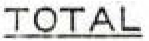 27 779 461165,96PODER LEGISLATIVO230 307 350,00ASAMBLEA LEGISLATIVA213 414 350,00CONTRALORÍA GENERAL DE LA REPUBLICA2 500 000.00DEFENSORÍA DE LOS HABITANTES DE LA REPUBLICA.14 393 000ı00PODER EJECUTIVO22 925 382 042,96PRESIDENCIAxDE LA REPUBLICA692 944 175.00MINISTERIO DE.LA PRESIDENCIA300 744 298.00MINISTERIO DE GOBERNACIIN Y POLICÍA177 702 000,00MINISTERIO DE RELACIONES EXTERIORES Y CULTO269 838 340 00MINISTERIO DE SEGURIDAD PUBLICA1 36<l 339 071.00Mlí'11STERIO DE HACIENDA2 396 279 659,50MINISTERIO DE AGRICULTURA Y GANADERÍA509 894 369.00Mlr\JISTERIO DE ECONOMÍA, INDUSTRIA Y COMERCIO67 817 888.25MflNISTERIO DE OBRAS PÚBLICAS Y TRANSPORTES8 167 865 883.00fvllNISTERIO DE EDUCACIIN PUBLICA3 260 140 686.00MINISTERIO DE SALUD823 140 516.00MINISTERIO DE TRABAJO Y SEGURIDAD SOCIAL87 770 000,00MINISTERIO DE CULTURA Y JUVENTUD1 459 715 144,00MINISTERIO DE JUSTICIA Y PAZ1 726 370 308.00MINISTERIO DE VIVIENDA Y ASENTAMIENTOS HUMANOS850 000,00MINISTERIO COMERCIO EXTERIOR604 330 979,21MINISTERIO DE PLANIFICACIIN NACIONAL Y POLÍTICA ECONÓMICA6 300 000,00lvllNISfiERIO DE CIENCIA, INNOVACIIN, TECNOLOGÍA Y TELECOMUNICACIONES74 310 816,00MINISTERIO DE AMBIENTE Y ENERGÍA841 808 236.00REGÍMENES DE PENSIONES93 219 674,00PODER JUDICIAL4 381 149 849,00PODER JUDICIAL4 381 149 848.00TRIBUNAL SUPREMO DE ELECCIONES242 621 924,00TRIBUNAL SUPREMO DE ELECCIONES242 621 924,00102 SERVICIOS BÁSICOS	15.500.000,00102 SERVICIOS BÁSICOS	15.500.000,00102 SERVICIOS BÁSICOS	15.500.000,00102 SERVICIOS BÁSICOS	15.500.000,0010204001 1120   1120SERVICIO DE TELECOMUNICACIONES15.500.000,00103 SERVICIOS COMERCIALES Y FINANCIEROS	2.114.545,00103 SERVICIOS COMERCIALES Y FINANCIEROS	2.114.545,00103 SERVICIOS COMERCIALES Y FINANCIEROS	2.114.545,00103 SERVICIOS COMERCIALES Y FINANCIEROS	2.114.545,0010303001 1120   1120IMPRESIÓN, ENCUADERNACIÓN Y OTROS2.114.545,00104 SERVICIOS DE GESTIÓN Y APOYO	9.770.771,00104 SERVICIOS DE GESTIÓN Y APOYO	9.770.771,00104 SERVICIOS DE GESTIÓN Y APOYO	9.770.771,00104 SERVICIOS DE GESTIÓN Y APOYO	9.770.771,0010406001 1120   1120SERVICIOS GENERALES9.770.771,0010801001 1120   1120MANTENIMIENTO DE EDIFICIOS, LOCALES Y TERRENOS31.229.229,0010805001 1120   1120MANTENIMIENTO Y REPARACIÓN DE EQUIPO DETRANSPORTE7.285.455,0029905001 1120   1120ÚTILES Y MATERIALES DE LIMPIEZA3.620.344,0029906001 1120   1120ÚTILES Y MATERIALES DE RESGUARDO Y SEGURIDAD1.500.000,005010328022101120EQUIPO DE COMUNICACIÓN21.249.006,005010428022101120EQUIPO Y MOBILIARIO DE OFICINA15.000.000,005010528022101120EQUIPO DE CÓMPUTO80.900.000,005019928022101120MAQUINARIA, EQUIPO Y MOBILIARIO DIVERSO8.042.500,00Total rebajar Programa:002213.414.350,00Total rebajar Título:101213.414.350,00Título:	10229905001 1120   1120ÚTILES Y MATERIALES DE LIMPIEZA750.000,00Total rebajar Programa:0092.500.000,00Total rebajar Título:1022.500.000,0010307001 1120   1120SERVICIOS DE TECNOLOGIAS DE INFORMACIÓN2.500.000,00Total rebajar Programa:80814.393.000,00Total rebajar Título:10314.393.000,00Título:	2010030100111111111RETRIBUCIÓN POR AÑOS SERVIDOS50.000.000,000030200111111111RESTRICCIÓN AL EJERCICIO LIBERAL DE LA PROFESIÓN70.000.000,000039900111111111OTROS INCENTIVOS SALARIALES25.000.000,0050201280 2110   1111EDIFICIOS20.000.000,00(PARA REPARACIONES EN EL EDIFICIO PRINCIPAL COMO GOTERAS, CIELORRASO, FILTRACIONES, PISOS, ENTRE OTRAS).Total rebajar Programa:021220.844.247,00Programa:	027-0010503001 1120   1111TRANSPORTE EN EL EXTERIOR1.350.000,0010504001 1120   1111VIÁTICOS EN EL EXTERIOR1.350.000,000030100111113530RETRIBUCIÓN POR AÑOS SERVIDOS20.865.853,000030200111113530RESTRICCIÓN AL EJERCICIO LIBERAL DE LA PROFESIÓN18.447.122,000030400111113530SALARIO ESCOLAR4.000.000,000039900111113530OTROS INCENTIVOS SALARIALES4.947.100,0010405001 1120   3530SERVICIOS INFORMÁTICOS6.200.000,00(REBAJA PARCIAL DE ¢6.200.000,00 PARA GESTIONAR LA CONTRATACIÓN DE UN SISTEMA INTEGRADO DE INFORMACIÓN DE LAS PERSONAS ADULTASMAYORES PROVENIENTES DE LA LEY IMPUESTOSSOBRE CIGARRILLOS Y LICORES PARA EL PLAN DEPROTECCIÓN SOCIAL No. 7972, DEL 22 DE DICIEMBREDE 1999. ARTICULO 15, INCISO A).10406001 1120   3530SERVICIOS GENERALES1.000.000,000030100111113570RETRIBUCIÓN POR AÑOS SERVIDOS118.582.790,000030200111113570RESTRICCIÓN AL EJERCICIO LIBERAL DE LA PROFESIÓN144.341.646,000039900111113570OTROS INCENTIVOS SALARIALES50.388.667,0010405001 1120   3570SERVICIOS INFORMÁTICOS1.000.000,00(REBAJA PARCIAL DEL SERVICIO DE CIBERSEGURIDAD INTEGRAL).10499001 1120   3570OTROS SERVICIOS DE GESTIÓN Y APOYO2.000.000,00(REBAJA PARCIAL DE SERVICIOS DE FUMIGACIÓN).501 MAQUINARIA, EQUIPO Y MOBILIARIO	20.700.000,00501 MAQUINARIA, EQUIPO Y MOBILIARIO	20.700.000,00501 MAQUINARIA, EQUIPO Y MOBILIARIO	20.700.000,00501 MAQUINARIA, EQUIPO Y MOBILIARIO	20.700.000,00501 MAQUINARIA, EQUIPO Y MOBILIARIO	20.700.000,0050105280 2210   3570EQUIPO DE CÓMPUTOEQUIPO DE CÓMPUTO5.000.000,0050199280 2210   3570MAQUINARIA, EQUIPO Y MOBILIARIO DIVERSOMAQUINARIA, EQUIPO Y MOBILIARIO DIVERSO15.700.000,00502 CONSTRUCCIONES, ADICIONES Y MEJORAS	56.000.000,00502 CONSTRUCCIONES, ADICIONES Y MEJORAS	56.000.000,00502 CONSTRUCCIONES, ADICIONES Y MEJORAS	56.000.000,00502 CONSTRUCCIONES, ADICIONES Y MEJORAS	56.000.000,00502 CONSTRUCCIONES, ADICIONES Y MEJORAS	56.000.000,0050201280 2110   3570EDIFICIOS56.000.000,00(REBAJA PARCIAL PARA LA COMPRA DE BODEGAS MODULARES PARA CUSTODIA Y CONTROL DE BIENES DURADEROS).Total rebajar Programa:031403.713.103,00Total rebajar Título:201692.944.175,00Título:	2020030100111111111RETRIBUCIÓN POR AÑOS SERVIDOS21.000.000,000030200111111111RESTRICCIÓN AL EJERCICIO LIBERAL DE LA PROFESIÓN20.000.000,000030400111111111SALARIO ESCOLAR3.000.000,00FONDOS DE CAPITALIZACIÓNFONDOS DE CAPITALIZACIÓNFONDOS DE CAPITALIZACIÓN8.000.000,0000505CONTRIBUCIÓN PATRONAL A OTROS FONDOS ADMINISTRADOSCONTRIBUCIÓN PATRONAL A OTROS FONDOS ADMINISTRADOSCONTRIBUCIÓN PATRONAL A OTROS FONDOS ADMINISTRADOSPOR ENTES PRIVADOSPOR ENTES PRIVADOSPOR ENTES PRIVADOS8.000.000,0000505001 1112   1111200ASOCIACIÓN SOLIDARISTA DE FUNCIONARIOS DE LA PRESIDENCIA DE LA REPÚBLICA Y MINISTERIO DE LA8.000.000,00PRESIDENCIA.(REBAJO PARCIAL APORTE PATRONAL SEGÚN LEY DEASOCIACIONES SOLIDARISTAS No.6970 DEL 7 DENOVIEMBRE DE 1984).Céd-Jur: 3-002-5508532010100111201310COMBUSTIBLES Y LUBRICANTES1.700.000,002010200111201310PRODUCTOS FARMACÉUTICOS Y MEDICINALES50.000,002010400111201310TINTAS, PINTURAS Y DILUYENTES400.000,00G.O.F.F.C.E.C.F.I.P.CONCEPTOMONTO EN ¢0030200111111360RESTRICCIÓN AL EJERCICIO LIBERAL DE LA PROFESIÓN51.692.842,000030400111111360SALARIO ESCOLAR15.291.250,000039900111111360OTROS INCENTIVOS SALARIALES34.903.503,0010801001 1120   1360MANTENIMIENTO DE EDIFICIOS, LOCALES Y4.000.000,00TERRENOS(REBAJA PARCIAL DE ¢4.000.000,00 PROVENIENTES DELA LEY SOBRE ESTUPEFACIENTES, SUSTANCIASPSICOTRÓPICAS, DROGAS DE USO NO AUTORIZADO, ACTIVIDADES CONEXAS, LEGITIMACIÓN DECAPITALES Y FINANCIAMIENTO AL TERRORISMO No.8204 DEL 26 DE DICIEMBRE DEL 2001).109 IMPUESTOS	3.500.000,00109 IMPUESTOS	3.500.000,00109 IMPUESTOS	3.500.000,00109 IMPUESTOS	3.500.000,0010999001 1310   1360OTROS IMPUESTOS3.500.000,00(REBAJA PARCIAL DE ¢3.500.000,00 PROVENIENTES DELA LEY SOBRE ESTUPEFACIENTES, SUSTANCIASPSICOTRÓPICAS, DROGAS DE USO NO AUTORIZADO, ACTIVIDADES CONEXAS, LEGITIMACIÓN DECAPITALES Y FINANCIAMIENTO AL TERRORISMO No.8204 DEL 26 DE DICIEMBRE DEL 2001).00301001 1111   1360RETRIBUCIÓN POR AÑOS SERVIDOS10.000.000,0000304001 1111   1360SALARIO ESCOLAR10.000.000,001 SERVICIOS700.000,0010304001 1120   3160TRANSPORTE DE BIENES50.000,0010307001 1120   3160SERVICIOS DE TECNOLOGIAS DE INFORMACIÓN400.000,0010199001 1120   1310OTROS ALQUILERES(ALQUILER DE SERVICIO ADMINISTRADO PARA CENTROS DE PROCESAMIENTO DE DATOS).150.000.000,00Total rebajar Programa:	055150.000.000,00Total rebajar Título:	203177.702.000,000030100111111113RETRIBUCIÓN POR AÑOS SERVIDOS33.802.788,000030200111111113RESTRICCIÓN AL EJERCICIO LIBERAL DE LA PROFESIÓN30.846.750,000030400111111113SALARIO ESCOLAR2.927.822,000039900111111113OTROS INCENTIVOS SALARIALES6.246.204,0000301001 1111   1113RETRIBUCIÓN POR AÑOS SERVIDOS54.449.592,0000302001 1111   1113RESTRICCIÓN AL EJERCICIO LIBERAL DE LA PROFESIÓN92.684.790,002 MATERIALES Y SUMINISTROS	3.100.000,00299 ÚTILES, MATERIALES Y SUMINISTROS DIVERSOS	3.100.000,002 MATERIALES Y SUMINISTROS	3.100.000,00299 ÚTILES, MATERIALES Y SUMINISTROS DIVERSOS	3.100.000,002 MATERIALES Y SUMINISTROS	3.100.000,00299 ÚTILES, MATERIALES Y SUMINISTROS DIVERSOS	3.100.000,002 MATERIALES Y SUMINISTROS	3.100.000,00299 ÚTILES, MATERIALES Y SUMINISTROS DIVERSOS	3.100.000,002 MATERIALES Y SUMINISTROS	3.100.000,00299 ÚTILES, MATERIALES Y SUMINISTROS DIVERSOS	3.100.000,002 MATERIALES Y SUMINISTROS	3.100.000,00299 ÚTILES, MATERIALES Y SUMINISTROS DIVERSOS	3.100.000,002 MATERIALES Y SUMINISTROS	3.100.000,00299 ÚTILES, MATERIALES Y SUMINISTROS DIVERSOS	3.100.000,002990100111201113ÚTILES Y MATERIALES DE OFICINA Y CÓMPUTOÚTILES Y MATERIALES DE OFICINA Y CÓMPUTO200.000,002990300111201113PRODUCTOS DE PAPEL, CARTÓN E IMPRESOSPRODUCTOS DE PAPEL, CARTÓN E IMPRESOS300.000,002999900111201113OTROS ÚTILES, MATERIALES Y SUMINISTROSDIVERSOSOTROS ÚTILES, MATERIALES Y SUMINISTROSDIVERSOS2.600.000,005 BIENES DURADEROS	22.700,00501 MAQUINARIA, EQUIPO Y MOBILIARIO	22.700,005 BIENES DURADEROS	22.700,00501 MAQUINARIA, EQUIPO Y MOBILIARIO	22.700,005 BIENES DURADEROS	22.700,00501 MAQUINARIA, EQUIPO Y MOBILIARIO	22.700,005 BIENES DURADEROS	22.700,00501 MAQUINARIA, EQUIPO Y MOBILIARIO	22.700,005 BIENES DURADEROS	22.700,00501 MAQUINARIA, EQUIPO Y MOBILIARIO	22.700,005 BIENES DURADEROS	22.700,00501 MAQUINARIA, EQUIPO Y MOBILIARIO	22.700,005 BIENES DURADEROS	22.700,00501 MAQUINARIA, EQUIPO Y MOBILIARIO	22.700,0050199280 2210   1113280 2210   1113280 2210   1113MAQUINARIA, EQUIPO Y MOBILIARIO DIVERSO22.700,00Total rebajar Programa:0844.422.700,00Total rebajar Título:204269.838.340,00Título:	205MINISTERIO DE SEGURIDAD PÚBLICA003 INCENTIVOS SALARIALES	152.869.080,00003 INCENTIVOS SALARIALES	152.869.080,00003 INCENTIVOS SALARIALES	152.869.080,00003 INCENTIVOS SALARIALES	152.869.080,0000301001 1111   1360RETRIBUCIÓN POR AÑOS SERVIDOS58.494.396,0000302001 1111   1360RESTRICCIÓN AL EJERCICIO LIBERAL DE LA PROFESIÓN94.374.684,001 SERVICIOS9.661.189,00108 MANTENIMIENTO Y REPARACIÓN	9.661.189,00108 MANTENIMIENTO Y REPARACIÓN	9.661.189,00108 MANTENIMIENTO Y REPARACIÓN	9.661.189,00108 MANTENIMIENTO Y REPARACIÓN	9.661.189,0010801001 1120   1360MANTENIMIENTO DE EDIFICIOS, LOCALES Y9.661.189,00TERRENOS50102280 2210   1360EQUIPO DE TRANSPORTE107.000.000,009 CUENTAS ESPECIALES	10.000.000,00901 CUENTAS ESPECIALES DIVERSAS	10.000.000,009 CUENTAS ESPECIALES	10.000.000,00901 CUENTAS ESPECIALES DIVERSAS	10.000.000,009 CUENTAS ESPECIALES	10.000.000,00901 CUENTAS ESPECIALES DIVERSAS	10.000.000,009 CUENTAS ESPECIALES	10.000.000,00901 CUENTAS ESPECIALES DIVERSAS	10.000.000,0090101001 1120   1360GASTOS CONFIDENCIALES10.000.000,0000101001 1111   1310SUELDOS PARA CARGOS FIJOS16.810.700,0000103001 1111   1310SERVICIOS ESPECIALES4.105.500,001 SERVICIOS4.000.000,00102 SERVICIOS BÁSICOS	4.000.000,00102 SERVICIOS BÁSICOS	4.000.000,00102 SERVICIOS BÁSICOS	4.000.000,00102 SERVICIOS BÁSICOS	4.000.000,0010299001 1120   1310OTROS SERVICIOS BÁSICOS4.000.000,0010601001 1120   1310SEGUROS18.820.000,00(INCLUYE ¢18.820.000,00 PROVENIENTES DEL IMPUESTO A LAS PERSONAS JURÍDICAS, DECONFORMIDAD CON LA LEY No. 9428, PUBLICADA ENALCANCE DIGITAL No. 64 A LA GACETA No. 58 DE22/03/2017, Y SEGÚN ARTÍCULOS No. 15 y 25 DEL TÍTULO IV DE LA LEY No. 9635 "LEY FORTALECIMIENTO DE LAS FINANZAS PÚBLICAS" DEL03/12/2018).00101001 1111   1310SUELDOS PARA CARGOS FIJOS92.069.792,00Total rebajar Programa:09792.069.792,00Total rebajar Título:2051.364.339.071,00Título:	2060030100111111112RETRIBUCIÓN POR AÑOS SERVIDOS56.863.190,000030200111111112RESTRICCIÓN AL EJERCICIO LIBERAL DE LA PROFESIÓN97.438.910,000030400111111112SALARIO ESCOLAR10.000.000,000039900111111112OTROS INCENTIVOS SALARIALES8.483.971,5010202001 1120   1112SERVICIO DE ENERGÍA ELÉCTRICA5.500.000,00(RECURSOS CORRESPONDIENTES A LA OFICIALÍA MAYOR Y DIRECCIÓN ADMINISTRATIVA YFINANCIERA (OM-DAF)).10204001 1120   1112SERVICIO DE TELECOMUNICACIONES6.050.000,00(INCLUYE RECURSOS A LA OFICIALÍA MAYOR Y DIRECCIÓN ADMINISTRATIVA Y FINANCIERA (OM- DAF) ¢5.050.000,0 Y DIRECCIÓN DE TECNOLOGÍAS DE INFORMACIÓN Y COMUNICACIÓN (DTIC) ¢1.000.000,00).59903280 2240   1112BIENES INTANGIBLES7.000.000,00(RECURSOS CORRESPONDIENTES A LA DIRECCIÓN DE TECNOLOGÍAS DE INFORMACIÓN Y COMUNICACIÓN(DTIC).Total rebajar Programa:132194.698.871,500030100111111112RETRIBUCIÓN POR AÑOS SERVIDOS310.640.280,000030200111111112RESTRICCIÓN AL EJERCICIO LIBERAL DE LA PROFESIÓN720.714.424,000030400111111112SALARIO ESCOLAR53.813.723,000039900111111112OTROS INCENTIVOS SALARIALES75.176.802,0050105280 2210   1112EQUIPO DE CÓMPUTO(INCLUYE ¢2.000.000,0 CORRESPONDIENTES AL ÓRGANO DE NORMALIZACIÓN TÉCNICA (ONT)).8.000.000,00Total rebajar Subprograma:021.361.395.229,00Subprograma:	030030100111111112RETRIBUCIÓN POR AÑOS SERVIDOS79.553.601,000030200111111112RESTRICCIÓN AL EJERCICIO LIBERAL DE LA PROFESIÓN231.803.382,000039900111111112OTROS INCENTIVOS SALARIALES13.801.656,0010201001 1120   1112SERVICIO DE AGUA Y ALCANTARILLADO2.550.000,0010202001 1120   1112SERVICIO DE ENERGÍA ELÉCTRICA4.348.023,001080100111201112MANTENIMIENTO DE EDIFICIOS, LOCALES Y2.864.500,00TERRENOS1080400111201112MANTENIMIENTO Y REPARACIÓN DE MAQUINARIA Y EQUIPO DE PRODUCCIÓN2.379.866,001080700111201112MANTENIMIENTO Y REPARACIÓN DE EQUIPO Y2.679.811,00MOBILIARIO DE OFICINA.1080800111201112MANTENIMIENTO Y REPARACIÓN DE EQUIPO DE CÓMPUTO Y SISTEMAS DE INFORMACIÓN3.500.000,001089900111201112MANTENIMIENTO Y REPARACIÓN DE OTROS EQUIPOS2.327.800,0050201280 2110   1112EDIFICIOS23.279.529,00(PARA ATENDER MEJORAS EN LA INFRAESTRUCTURA DEL EDIFICIO DEL LABORATORIO ADUANERO Y OTRAS REMODELACIONES A LAS OFICINAS DEL SERVICIO NACIONAL DE ADUANAS (SNA)).50207280 2140   1112INSTALACIONES18.000.000,000030100111111112RETRIBUCIÓN POR AÑOS SERVIDOS71.922.432,000030200111111112RESTRICCIÓN AL EJERCICIO LIBERAL DE LA PROFESIÓN93.303.347,000030400111111112SALARIO ESCOLAR29.946.067,000039900111111112OTROS INCENTIVOS SALARIALES19.500.420,0020402001 1120   1112REPUESTOS Y ACCESORIOS110.000,00Total rebajar Subprograma:04235.182.266,00Total rebajar Programa:1342.015.754.991,0010406001 1120   1320SERVICIOS GENERALES(PARA ATENDER EL PAGO DEL SERVICIO DE LIMPIEZA DE LAS OFICINAS DEL TRIBUNAL ADUANERO NACIONAL (TAN)).1.000.000,00Total rebajar Subprograma:024.252.395,00Total rebajar Programa:1354.252.395,00Programa:	136-000030100111111112RETRIBUCIÓN POR AÑOS SERVIDOS5.406.674,000030200111111112RESTRICCIÓN AL EJERCICIO LIBERAL DE LA PROFESIÓN19.823.995,000030400111111112SALARIO ESCOLAR2.000.000,000039900111111112OTROS INCENTIVOS SALARIALES1.927.079,500030100111111143RETRIBUCIÓN POR AÑOS SERVIDOS1.178.991,000030200111111143RESTRICCIÓN AL EJERCICIO LIBERAL DE LA PROFESIÓN5.345.428,000039900111111143OTROS INCENTIVOS SALARIALES400.048,000030100111111112RETRIBUCIÓN POR AÑOS SERVIDOS16.614.311,000030200111111112RESTRICCIÓN AL EJERCICIO LIBERAL DE LA PROFESIÓN31.660.908,000030400111111112SALARIO ESCOLAR2.000.000,000039900111111112OTROS INCENTIVOS SALARIALES3.866.941,5000301001 1111   1112RETRIBUCIÓN POR AÑOS SERVIDOS6.208.004,0000302001 1111   1112RESTRICCIÓN AL EJERCICIO LIBERAL DE LA PROFESIÓN260.414,001 SERVICIOS900.000,000030100111111112RETRIBUCIÓN POR AÑOS SERVIDOSRETRIBUCIÓN POR AÑOS SERVIDOS8.473.627,000030200111111112RESTRICCIÓN AL EJERCICIO LIBERAL DE LA PROFESIÓNRESTRICCIÓN AL EJERCICIO LIBERAL DE LA PROFESIÓN20.896.558,000039900111111112OTROS INCENTIVOS SALARIALESOTROS INCENTIVOS SALARIALES5.454.632,00Total rebajar Subprograma:Total rebajar Subprograma:Total rebajar Subprograma:Total rebajar Subprograma:Total rebajar Subprograma:0734.824.817,00Total rebajar Programa:Total rebajar Programa:Total rebajar Programa:Total rebajar Programa:Total rebajar Programa:136181.573.402,00Total rebajar Título:Total rebajar Título:Total rebajar Título:Total rebajar Título:Total rebajar Título:2062.396.279.659,50003 INCENTIVOS SALARIALES	98.557.356,00003 INCENTIVOS SALARIALES	98.557.356,00003 INCENTIVOS SALARIALES	98.557.356,00003 INCENTIVOS SALARIALES	98.557.356,0000301001 1111   2121RETRIBUCIÓN POR AÑOS SERVIDOS50.000.000,0000302001 1111   2121RESTRICCIÓN AL EJERCICIO LIBERAL DE LA PROFESIÓN48.557.356,001 SERVICIOS102.765.000,00102 SERVICIOS BÁSICOS	101.560.000,00102 SERVICIOS BÁSICOS	101.560.000,00102 SERVICIOS BÁSICOS	101.560.000,00102 SERVICIOS BÁSICOS	101.560.000,0010203001 1120   2121SERVICIO DE CORREO60.000,0010204001 1120   2121SERVICIO DE TELECOMUNICACIONES101.500.000,00108 MANTENIMIENTO Y REPARACIÓN	1.205.000,00108 MANTENIMIENTO Y REPARACIÓN	1.205.000,00108 MANTENIMIENTO Y REPARACIÓN	1.205.000,00108 MANTENIMIENTO Y REPARACIÓN	1.205.000,0010808001 1120   2121MANTENIMIENTO Y REPARACIÓN DE EQUIPO DE CÓMPUTO Y SISTEMAS DE INFORMACIÓN1.205.000,0060103001 1310   2121   228SERVICIO NACIONAL DE AGUAS SUBTERRÁNEAS,26.008.000,00RIEGO Y AVENAMIENTO (SENARA).(PARA CUBRIR GASTOS DE OPERACIÓN INSTITUCIONAL INCLUYENDO REMUNERACIONES, ASÍCOMO LOS GASTOS OPERATIVOS ASOCIADOS A LOSPROYECTOS ABASTECIMIENTOS DE AGUA PARA LACUENCA MEDIA DEL RÍO TEMPISQUE YCOMUNIDADES (PAACUME) Y SISTEMA CONTROL DEINUNDACIONES ÁREA LIMONCITO PROVINCIA DE LIMÓN, LIMONCITO, INCLUYENDO LAS RESPECTIVASREMUNERACIONES DE LAS PLAZAS AUTORIZADASPARA DICHOS PROYECTOS, SEGÚN LA LEY N° 6877 LEY DE CREACIÓN DEL SERVICIO NACIONAL DE AGUAS SUBTERRÁNEAS, RIEGO Y AVENAMIENTO (SENARA)DEL 18/7/1983 Y SUS REFORMAS).Céd-Jur: 3-007-042041Total rebajar Programa:	169227.330.356,00003 INCENTIVOS SALARIALES	1.000.000,00003 INCENTIVOS SALARIALES	1.000.000,00003 INCENTIVOS SALARIALES	1.000.000,00003 INCENTIVOS SALARIALES	1.000.000,00003 INCENTIVOS SALARIALES	1.000.000,0000302001 1111   2121RESTRICCIÓN AL EJERCICIO LIBERAL DE LA PROFESIÓNRESTRICCIÓN AL EJERCICIO LIBERAL DE LA PROFESIÓN1.000.000,001 SERVICIOS2.750.000,00104 SERVICIOS DE GESTIÓN Y APOYO	2.750.000,00104 SERVICIOS DE GESTIÓN Y APOYO	2.750.000,00104 SERVICIOS DE GESTIÓN Y APOYO	2.750.000,00104 SERVICIOS DE GESTIÓN Y APOYO	2.750.000,00104 SERVICIOS DE GESTIÓN Y APOYO	2.750.000,0010405001 1120   2121SERVICIOS INFORMÁTICOS2.750.000,00(RECURSOS PARA CONTINUAR CON LA MODERNIZACIÓN Y FORTALECIMIENTO DEL PORTAL DE INFOAGRO, PARA APLICAR DIAGNÓSTICO, ANÁLISIS Y DISEÑO DE REQUERIMIENTOS DEL SISTEMA DE INFORMACIÓN DEL SECTORAGROPECUARIO COSTARRICENSE (INFOAGRO),VERSIÓN WEB, WEB-MÓVIL Y MÓVIL).Total rebajar Programa:1703.750.000,00Programa:	171-0020401001 1120   2121HERRAMIENTAS E INSTRUMENTOS8.000.000,00299 ÚTILES, MATERIALES Y SUMINISTROS DIVERSOS	7.285.752,00299 ÚTILES, MATERIALES Y SUMINISTROS DIVERSOS	7.285.752,00299 ÚTILES, MATERIALES Y SUMINISTROS DIVERSOS	7.285.752,00299 ÚTILES, MATERIALES Y SUMINISTROS DIVERSOS	7.285.752,0029902001 1120   2121ÚTILES Y MATERIALES MÉDICO, HOSPITALARIO Y DE INVESTIGACIÓN5.283.202,0029906001 1120   2121ÚTILES Y MATERIALES DE RESGUARDO Y SEGURIDAD2.550,00G.O.F.F. C.E. C.F.I.P.CONCEPTOMONTO EN ¢29999001 1120   2121OTROS ÚTILES, MATERIALES Y SUMINISTROSDIVERSOS2.000.000,00Total rebajar Subprograma:01	15.785.752,0020401001 1120   2121HERRAMIENTAS E INSTRUMENTOSHERRAMIENTAS E INSTRUMENTOS3.995.000,00299 ÚTILES, MATERIALES Y SUMINISTROS DIVERSOS	1.300.000,00299 ÚTILES, MATERIALES Y SUMINISTROS DIVERSOS	1.300.000,00299 ÚTILES, MATERIALES Y SUMINISTROS DIVERSOS	1.300.000,00299 ÚTILES, MATERIALES Y SUMINISTROS DIVERSOS	1.300.000,00299 ÚTILES, MATERIALES Y SUMINISTROS DIVERSOS	1.300.000,0029905001 1120   2121ÚTILES Y MATERIALES DE LIMPIEZAÚTILES Y MATERIALES DE LIMPIEZA1.300.000,005 BIENES DURADEROS	2.300.000,00501 MAQUINARIA, EQUIPO Y MOBILIARIO	2.300.000,005 BIENES DURADEROS	2.300.000,00501 MAQUINARIA, EQUIPO Y MOBILIARIO	2.300.000,005 BIENES DURADEROS	2.300.000,00501 MAQUINARIA, EQUIPO Y MOBILIARIO	2.300.000,005 BIENES DURADEROS	2.300.000,00501 MAQUINARIA, EQUIPO Y MOBILIARIO	2.300.000,005 BIENES DURADEROS	2.300.000,00501 MAQUINARIA, EQUIPO Y MOBILIARIO	2.300.000,0050104280 2210   2121EQUIPO Y MOBILIARIO DE OFICINA2.300.000,00Total rebajar Subprograma:0218.095.000,00Total rebajar Programa:17133.880.752,0000301001 1111   2182RETRIBUCIÓN POR AÑOS SERVIDOS58.891.700,0000302001 1111   2182RESTRICCIÓN AL EJERCICIO LIBERAL DE LA PROFESIÓN25.827.347,001020100111202182SERVICIO DE AGUA Y ALCANTARILLADO500.000,001020200111202182SERVICIO DE ENERGÍA ELÉCTRICA1.000.000,001020400111202182SERVICIO DE TELECOMUNICACIONES4.000.000,0000301001 1111   2121RETRIBUCIÓN POR AÑOS SERVIDOS36.000.000,0000302001 1111   2121RESTRICCIÓN AL EJERCICIO LIBERAL DE LA PROFESIÓN80.449.214,001 SERVICIOS19.665.000,00108 MANTENIMIENTO Y REPARACIÓN	19.601.250,00108 MANTENIMIENTO Y REPARACIÓN	19.601.250,00108 MANTENIMIENTO Y REPARACIÓN	19.601.250,00108 MANTENIMIENTO Y REPARACIÓN	19.601.250,0010801001 1120   2121MANTENIMIENTO DE EDIFICIOS, LOCALES Y19.501.250,00TERRENOS10899001 1120   2121MANTENIMIENTO Y REPARACIÓN DE OTROS EQUIPOS100.000,0029901001 1120   2121ÚTILES Y MATERIALES DE OFICINA Y CÓMPUTO100.000,00Total rebajar Subprograma:01138.714.214,00Total rebajar Programa:175138.714.214,00Total rebajar Título:207509.894.369,00Título:	20810805001 1120   2111MANTENIMIENTO Y REPARACIÓN DE EQUIPO DE8.608.000,00TRANSPORTE10806001 1120   2111MANTENIMIENTO Y REPARACIÓN DE EQUIPO DE COMUNICACIÓN1.217.000,000030100111112111RETRIBUCIÓN POR AÑOS SERVIDOS33.417,000030200111112111RESTRICCIÓN AL EJERCICIO LIBERAL DE LA PROFESIÓN87.438,000030400111112111SALARIO ESCOLAR3.487.550,000039900111112111OTROS INCENTIVOS SALARIALES11.365,0000405CONTRIBUCIÓN PATRONAL AL BANCO POPULAR Y DEDESARROLLO COMUNAL2.410,0000405001 1112   2111   200   BANCO POPULAR Y DE DESARROLLO COMUNAL.2.410,00FONDOS DE CAPITALIZACIÓN47.812,0000501CONTRIBUCIÓN PATRONAL AL SEGURO DE PENSIONES DE LAC.C.S.S.26.123,0000501001 1112   2111   200   CAJA COSTARRICENSE DE SEGURO SOCIAL. (CCSS)26.123,0000502APORTE PATRONAL AL RÉGIMEN OBLIGATORIO DE PENSIONESCOMPLEMENTARIAS.14.459,00005020011112 2111   200   CAJA COSTARRICENSE DE SEGURO SOCIAL. (CCSS)14.459,0060701TRANSFERENCIAS CORRIENTES A ORGANISMOS INTERNACIONALES2.838.850,0060701001 1330   2111   204   CENTRO PARA LA PROMOCIÓN DE LA MICRO Y2.838.850,000030100111112111RETRIBUCIÓN POR AÑOS SERVIDOS575.231,000030200111112111RESTRICCIÓN AL EJERCICIO LIBERAL DE LA PROFESIÓN1.294.075,000039900111112111OTROS INCENTIVOS SALARIALES265.941,00004 CONTRIBUCIONES PATRONALES AL DESARROLLO Y LA SEGURIDAD SOCIAL004 CONTRIBUCIONES PATRONALES AL DESARROLLO Y LA SEGURIDAD SOCIAL004 CONTRIBUCIONES PATRONALES AL DESARROLLO Y LA SEGURIDAD SOCIAL004 CONTRIBUCIONES PATRONALES AL DESARROLLO Y LA SEGURIDAD SOCIAL004 CONTRIBUCIONES PATRONALES AL DESARROLLO Y LA SEGURIDAD SOCIAL921.214,0000401CONTRIBUCIÓN PATRONAL AL SEGURO DE SALUD DE LA C.C.S.SCONTRIBUCIÓN PATRONAL AL SEGURO DE SALUD DE LA C.C.S.SCONTRIBUCIÓN PATRONAL AL SEGURO DE SALUD DE LA C.C.S.SCONTRIBUCIÓN PATRONAL AL SEGURO DE SALUD DE LA C.C.S.S873.972,0000401001 1112   2111   200   CAJA COSTARRICENSE DE SEGURO SOCIAL. (CCSS)001 1112   2111   200   CAJA COSTARRICENSE DE SEGURO SOCIAL. (CCSS)001 1112   2111   200   CAJA COSTARRICENSE DE SEGURO SOCIAL. (CCSS)001 1112   2111   200   CAJA COSTARRICENSE DE SEGURO SOCIAL. (CCSS)873.972,00FONDOS DE CAPITALIZACIÓN937.275,0000501CONTRIBUCIÓN PATRONAL AL SEGURO DE PENSIONES DE LAC.C.S.S.512.100,0000501001 1112   2111   200   CAJA COSTARRICENSE DE SEGURO SOCIAL. (CCSS)512.100,0000502APORTE PATRONAL AL RÉGIMEN OBLIGATORIO DE PENSIONESCOMPLEMENTARIAS.283.450,00005020011112 2111   200   CAJA COSTARRICENSE DE SEGURO SOCIAL. (CCSS)283.450,0000501CONTRIBUCIÓN PATRONAL AL SEGURO DE PENSIONES DE LAC.C.S.S.716.191,00005010011112 2111   200   CAJA COSTARRICENSE DE SEGURO SOCIAL. (CCSS)716.191,00(CONTRIBUCIÓN PATRONAL SEGURO DE PENSIONES, SEGÚN LEY No. 17 DEL 22 DE OCTUBRE DE 1943, LEYCONSTITUTIVA DE LA C.C.S.S. Y REGLAMENTO No.6898 DEL 07 DE FEBRERO DE 1995 Y SUS REFORMAS).Céd-Jur: 4-000-04214700502APORTE PATRONAL AL RÉGIMEN OBLIGATORIO DE PENSIONESCOMPLEMENTARIAS.396.416,00005020011112 2111   200   CAJA COSTARRICENSE DE SEGURO SOCIAL. (CCSS)396.416,0060103TRANSFERENCIAS CORRIENTES A INSTITUCIONES DESCENTRALIZADAS NO EMPRESARIALES240.492,0060103001 1310   2111   200   CAJA COSTARRICENSE DE SEGURO SOCIAL. (CCSS)207.457,000030100111112111RETRIBUCIÓN POR AÑOS SERVIDOS288.516,000030200111112111RESTRICCIÓN AL EJERCICIO LIBERAL DE LA PROFESIÓN227.338,000039900111112111OTROS INCENTIVOS SALARIALES46.028,2500405CONTRIBUCIÓN PATRONAL AL BANCO POPULAR Y DEDESARROLLO COMUNAL3.717,0000405001 1112   2111   200   BANCO POPULAR Y DE DESARROLLO COMUNAL.3.717,00FONDOS DE CAPITALIZACIÓN73.748,0000501CONTRIBUCIÓN PATRONAL AL SEGURO DE PENSIONES DE LAC.C.S.S.40.294,0000501001 1112   2111   200   CAJA COSTARRICENSE DE SEGURO SOCIAL. (CCSS)40.294,0000502APORTE PATRONAL AL RÉGIMEN OBLIGATORIO DE PENSIONESCOMPLEMENTARIAS.22.303,00005020011112 2111   200   CAJA COSTARRICENSE DE SEGURO SOCIAL. (CCSS)22.303,0060103TRANSFERENCIAS CORRIENTES A INSTITUCIONES DESCENTRALIZADAS NO EMPRESARIALES13.531,0060103001 1310   2111   200   CAJA COSTARRICENSE DE SEGURO SOCIAL. (CCSS)11.672,0060701TRANSFERENCIAS CORRIENTES A ORGANISMOS INTERNACIONALES2.000.000,0060701001 1330   2111   210   OFICINA INTERNACIONAL DE PESAS Y MEDIDAS2.000.000,00Total rebajar Programa:22511.710.665,25Total rebajar Título:20867.817.888,25Título:20920104001 1120   2156TINTAS, PINTURAS Y DILUYENTES1.400.000,0020199001 1120   2156OTROS PRODUCTOS QUÍMICOS Y CONEXOS600.000,0050102280 2210   2151EQUIPO DE TRANSPORTE142.300.000,0050199280 2210   2151MAQUINARIA, EQUIPO Y MOBILIARIO DIVERSO9.275.000,00Total rebajar Programa:327377.575.000,00Programa:	328-0050299280 2150   1143OTRAS CONSTRUCCIONES, ADICIONES Y MEJORAS(PARA PAGO DE CERRAMIENTOS DE TERRENOS DELESTADO Y PROTECCIÓN DE DERECHOS DE VÍA).50.000.000,00Total rebajar Programa:	329133.665.000,00Programa:	330-000030100111112156RETRIBUCIÓN POR AÑOS SERVIDOS20.161.752,000030200111112156RESTRICCIÓN AL EJERCICIO LIBERAL DE LA PROFESIÓN38.287.590,000030400111112156SALARIO ESCOLAR7.736.459,000039900111112156OTROS INCENTIVOS SALARIALES6.027.996,001030100111202156INFORMACIÓN875.000,001030300111202156IMPRESIÓN, ENCUADERNACIÓN Y OTROS1.110.000,001030700111202156SERVICIOS DE TECNOLOGIAS DE INFORMACIÓN15.050.000,0010501001 1120   2156TRANSPORTE DENTRO DEL PAÍS440.000,0010502001 1120   2156VIÁTICOS DENTRO DEL PAÍS670.000,0010806001 1120   2156MANTENIMIENTO Y REPARACIÓN DE EQUIPO DE COMUNICACIÓN200.000,0010808001 1120   2156MANTENIMIENTO Y REPARACIÓN DE EQUIPO DE CÓMPUTO Y SISTEMAS DE INFORMACIÓN950.000,0020102001 1120   2156PRODUCTOS FARMACÉUTICOS Y MEDICINALES75.000,0020104001 1120   2156TINTAS, PINTURAS Y DILUYENTES500.000,0029901001 1120   2156ÚTILES Y MATERIALES DE OFICINA Y CÓMPUTO600.000,0029905001 1120   2156ÚTILES Y MATERIALES DE LIMPIEZA425.000,001080400111202151MANTENIMIENTO Y REPARACIÓN DE MAQUINARIA Y10.000.000,00EQUIPO DE PRODUCCIÓN1080500111202151MANTENIMIENTO Y REPARACIÓN DE EQUIPO DETRANSPORTE50.000.000,001089900111202151MANTENIMIENTO Y REPARACIÓN DE OTROS EQUIPOS20.000.000,0029901001 1120   1320ÚTILES Y MATERIALES DE OFICINA Y CÓMPUTO100.000,0029903001 1120   1320PRODUCTOS DE PAPEL, CARTÓN E IMPRESOS500.000,0010801001 1120   2156MANTENIMIENTO DE EDIFICIOS, LOCALES Y54.015.860,0010899001 1120   2156TERRENOSMANTENIMIENTO Y REPARACIÓN DE OTROS EQUIPOS950.000.000,0020101001 1120   2156COMBUSTIBLES Y LUBRICANTES2.175.900,0020199001 1120   2156OTROS PRODUCTOS QUÍMICOS Y CONEXOS300.000,000030100111112151RETRIBUCIÓN POR AÑOS SERVIDOS55.000.000,000030200111112151RESTRICCIÓN AL EJERCICIO LIBERAL DE LA PROFESIÓN70.000.000,000030400111112151SALARIO ESCOLAR11.264.000,000039900111112151OTROS INCENTIVOS SALARIALES11.000.000,001010300111202151ALQUILER DE EQUIPO DE CÓMPUTO8.250.000,001010400111202151ALQUILER DE EQUIPO Y DERECHOS PARA TELECOMUNICACIONES50.000,001019900111202151OTROS ALQUILERES50.000,001040400111202151SERVICIOS EN CIENCIAS ECONÓMICAS Y SOCIALES1.000.000,00(PARA EL PAGO DE CONTRATACIÓN DE AUDITORÍA ENNORMAS ISO Y OTRAS).1040600111202151SERVICIOS GENERALES11.040.000,00(PARA CUBRIR EL PAGO DE LOS SERVICIOS DE ASEO Y LIMPIEZA DE LAS INSTALACIONES).1049900111202151OTROS SERVICIOS DE GESTIÓN Y APOYO10.500.000,0020101001 1120   2151001 1120   2151001 1120   2151COMBUSTIBLES Y LUBRICANTES1.900.000,0020104001 1120   2151001 1120   2151001 1120   2151TINTAS, PINTURAS Y DILUYENTES350.000,00204 HERRAMIENTAS, REPUESTOS Y ACCESORIOS	202.640,00204 HERRAMIENTAS, REPUESTOS Y ACCESORIOS	202.640,00204 HERRAMIENTAS, REPUESTOS Y ACCESORIOS	202.640,00204 HERRAMIENTAS, REPUESTOS Y ACCESORIOS	202.640,00204 HERRAMIENTAS, REPUESTOS Y ACCESORIOS	202.640,00204 HERRAMIENTAS, REPUESTOS Y ACCESORIOS	202.640,0020401001 1120   2151001 1120   2151001 1120   2151HERRAMIENTAS E INSTRUMENTOS102.640,0020402001 1120   2151001 1120   2151001 1120   2151REPUESTOS Y ACCESORIOS100.000,00299 ÚTILES, MATERIALES Y SUMINISTROS DIVERSOS	300.000,00299 ÚTILES, MATERIALES Y SUMINISTROS DIVERSOS	300.000,00299 ÚTILES, MATERIALES Y SUMINISTROS DIVERSOS	300.000,00299 ÚTILES, MATERIALES Y SUMINISTROS DIVERSOS	300.000,00299 ÚTILES, MATERIALES Y SUMINISTROS DIVERSOS	300.000,00299 ÚTILES, MATERIALES Y SUMINISTROS DIVERSOS	300.000,002990100111202151ÚTILES Y MATERIALES DE OFICINA Y CÓMPUTO50.000,002990300111202151PRODUCTOS DE PAPEL, CARTÓN E IMPRESOS100.000,002990500111202151ÚTILES Y MATERIALES DE LIMPIEZA100.000,0050105280 2210   2151EQUIPO DE CÓMPUTO124.280.000,00Total rebajar Subprograma:04319.616.640,00Total rebajar Programa:3312.039.636.350,00Programa:	332-001040128021202151SERVICIOS EN CIENCIAS DE LA SALUD2.395.000,00(PARA LA CONTRATACIÓN DE SERVICIOS DE CONSULTORIO MÉDICO INSTITUCIONAL).1040328021202151SERVICIOS DE INGENIERÍA Y ARQUITECTURA87.500.000,00(PARA CUBRIR EL PAGO DE CONTRATACIONES DEVERIFICACIÓN DE LA CALIDAD DE LOS PROYECTOSDESARROLLADOS POR CONAVI).1040428021202151SERVICIOS EN CIENCIAS ECONÓMICAS Y SOCIALES9.000.000,00(PARA EL PAGO DE CONTRATACIONES DEAUDITORÍAS DE CARÁCTER ESPECIAL, ENTRE OTRAS).1049928021202151OTROS SERVICIOS DE GESTIÓN Y APOYO20.537.500,00(PARA LA ATENCIÓN DE IMPREVISTOS).103 SERVICIOS COMERCIALES Y FINANCIEROS	81.000.000,00103 SERVICIOS COMERCIALES Y FINANCIEROS	81.000.000,00103 SERVICIOS COMERCIALES Y FINANCIEROS	81.000.000,00103 SERVICIOS COMERCIALES Y FINANCIEROS	81.000.000,00103 SERVICIOS COMERCIALES Y FINANCIEROS	81.000.000,00103 SERVICIOS COMERCIALES Y FINANCIEROS	81.000.000,0010301001 1120   2152001 1120   2152001 1120   2152INFORMACIÓN12.000.000,0010307001 1120   2152001 1120   2152001 1120   2152SERVICIOS DE TECNOLOGIAS DE INFORMACIÓN69.000.000,00104 SERVICIOS DE GESTIÓN Y APOYO	85.221.583,00104 SERVICIOS DE GESTIÓN Y APOYO	85.221.583,00104 SERVICIOS DE GESTIÓN Y APOYO	85.221.583,00104 SERVICIOS DE GESTIÓN Y APOYO	85.221.583,00104 SERVICIOS DE GESTIÓN Y APOYO	85.221.583,00104 SERVICIOS DE GESTIÓN Y APOYO	85.221.583,001040100111202152SERVICIOS EN CIENCIAS DE LA SALUD13.776.000,00(PARA CUMPLIR CON EL CONTRATO DE SERVICIO DEEMERGENCIAS MÉDICAS QUE BRINDA LA CRUZ ROJAEN LOS AEROPUERTOS INTERNACIONALES).1040200111202152SERVICIOS JURÍDICOS25.000.000,00(PARA PAGO DE SERVICIOS JURÍDICOS EN TRÁMITES DE EXPROPIACIÓN SEGÚN RESOLUCIONES DELJUZGADO).1040600111202152SERVICIOS GENERALES46.445.583,0019901001 1120   2152SERVICIOS DE REGULACIÓN22.466.098,0019905001 1120   2152DEDUCIBLES3.000.000,005010328022102152EQUIPO DE COMUNICACIÓN15.393.000,005010628022102152EQUIPO SANITARIO, DE LABORATORIO EINVESTIGACIÓN2.100.000,005019928022102152MAQUINARIA, EQUIPO Y MOBILIARIO DIVERSO55.893.832,0010503001 1120   3480TRANSPORTE EN EL EXTERIOR1.000.000,0010504001 1120   3480VIÁTICOS EN EL EXTERIOR1.400.000,0010403001 1120   3480SERVICIOS DE INGENIERÍA Y ARQUITECTURA10.000.000,00(PARA PAGO DE SERVICIOS PROFESIONALES YTECNICOS PARA REALIZAR TRABAJOS EN LOSDIFERENTES CAMPOS DE LA ARQUITECTURA Y LASINGENIERIAS A REALIZAR EN EDIFICIOS DE OFICINASCENTRALES, DIRECCIONES REGIONALES DEEDUCACIÓN, SUPERVISIONES Y CIRCUITOS CONINFRAESTRUCTURA PROPIA DEL MEP).10499001 1120   3480OTROS SERVICIOS DE GESTIÓN Y APOYO4.200.000,00(SERVICIO DE FUMIGACIÓN EN LOS EDIFICIOS DEOFICINAS CENTRALES DEL MEP).10404001 1120   3480SERVICIOS EN CIENCIAS ECONÓMICAS Y SOCIALES41.944.073,00(DISEÑO DE ACTIVIDADES DE FORMACIÓN PARA ELDESARROLLO DE COMPETENCIAS Y OTRASTEMÁTICAS QUE SURJAN DE SU IMPLEMENTACIÓN).10499001 1120   3480OTROS SERVICIOS DE GESTIÓN Y APOYO12.447.885,00(INCLUYE CONTRATACIÓN DE SERVICIOS GESTIONADOS DE ADMINISTRACIÓN DE SALAS DE FORMACIÓN PERMANENTE Y TRADUCCIÓN OFICIALDE ESTUDIO TALIS).Total rebajar Subprograma:0356.091.958,00Total rebajar Programa:553171.323.954,00Programa:	554-00203 MATERIALES Y PRODUCTOS DE USO EN LA CONSTRUCCIÓN Y203 MATERIALES Y PRODUCTOS DE USO EN LA CONSTRUCCIÓN Y203 MATERIALES Y PRODUCTOS DE USO EN LA CONSTRUCCIÓN Y203 MATERIALES Y PRODUCTOS DE USO EN LA CONSTRUCCIÓN YMANTENIMIENTO600.000,0020301001 1120   3480MATERIALES Y PRODUCTOS METÁLICOS400.000,0020306001 1120   3480MATERIALES Y PRODUCTOS DE PLÁSTICO200.000,00204 HERRAMIENTAS, REPUESTOS Y ACCESORIOS	4.511.860,00204 HERRAMIENTAS, REPUESTOS Y ACCESORIOS	4.511.860,00204 HERRAMIENTAS, REPUESTOS Y ACCESORIOS	4.511.860,00204 HERRAMIENTAS, REPUESTOS Y ACCESORIOS	4.511.860,0020401001 1120   3480HERRAMIENTAS E INSTRUMENTOS3.850.570,0020402001 1120   3480REPUESTOS Y ACCESORIOS661.290,005010128022103480MAQUINARIA Y EQUIPO PARA LA PRODUCCIÓN628.000,005010528022103480EQUIPO DE CÓMPUTO9.000.000,005010628022103480EQUIPO SANITARIO, DE LABORATORIO EINVESTIGACIÓN312.000,00Total rebajar Programa:55746.340.031,00Programa:	558-0060103TRANSFERENCIAS CORRIENTES A INSTITUCIONES DESCENTRALIZADAS NO EMPRESARIALES50.000.000,0060103001 1310   3460   250   JUNTAS DE EDUCACIÓN Y ADMINISTRATIVAS.50.000.000,0060202001 1320   3460BECAS A TERCERAS PERSONAS981.071.533,00(CORRESPONDE A LA ENTREGA DE BECAS DE POSTSECUNDARIA Y MÉRITO PERSONAL, INCLUYE RECURSOS MEP SEGÚN ARTÍCULO 78. DE LA CONSTITUCIÓN POLÍTICA; ADEMÁS PARA ELPROGRAMA DE BECAS DEL BICENTENARIO, DEACUERDO CON EL CONVENIO DE COOPERACIÓN MEP-BCIE).Total rebajar Programa:5581.031.071.533,00Total rebajar Subprograma:05610.464.951,00Total rebajar Programa:5731.641.749.402,00Total rebajar Título:2103.260.140.686,0010307001 1120   3250SERVICIOS DE TECNOLOGIAS DE INFORMACIÓN125.000.000,00Total rebajar Subprograma:02125.000.000,00Total rebajar Programa:631306.623.769,0000304001 1111   3230SALARIO ESCOLAR290.960.417,00(INCLUYE RECURSOS POR ¢ 144.262.901,00PROVENIENTES DEL FONDO DE ASIGNACIONESFAMILIARES SEGÚN ARTICULO 3 INCISO A) DE LEY N°8783 DEL 13/10/2009).CLASIFICACION DE GASTOS SEGUN OBJETOCLASIFICACION DE GASTOS SEGUN OBJETOG.O.F.F.C.E.C.F.I.P.	CONCEPTOI.P.	CONCEPTOMONTO EN ¢6010100113103230503 COMITÉ CEN-CINAI DE CANDELARIA, CANDELARIA,503 COMITÉ CEN-CINAI DE CANDELARIA, CANDELARIA,7.379.347,00PALMARES, ALAJUELA.PALMARES, ALAJUELA.(INCLUYE RECURSOS POR ¢7.379.347,00 PROVENIENTES DEL FONDO DE ASIGNACIONES FAMILIARES SEGÚN ARTICULO 3 INCISO A) DE LA LEY N° 8783 DEL 13/10/2009 Y SEGÚN ARTÍCULO 3 INCISO B) DE LA LEY8809, PARA LA COMPRA DE SERVICIOS DE ATENCIÓN(INCLUYE RECURSOS POR ¢7.379.347,00 PROVENIENTES DEL FONDO DE ASIGNACIONES FAMILIARES SEGÚN ARTICULO 3 INCISO A) DE LA LEY N° 8783 DEL 13/10/2009 Y SEGÚN ARTÍCULO 3 INCISO B) DE LA LEY8809, PARA LA COMPRA DE SERVICIOS DE ATENCIÓNINTEGRAL).INTEGRAL).Céd-Jur: 3-007-720129Céd-Jur: 3-007-7201296010100113103230510 COMITÉ CEN CINAI SAN RAFAEL, SARCHI NORTE,510 COMITÉ CEN CINAI SAN RAFAEL, SARCHI NORTE,6.462.710,00VALVERDE VEGA, ALAJUELAVALVERDE VEGA, ALAJUELA(INCLUYE RECURSOS POR ¢6.462.710,00 PROVENIENTES DEL FONDO DE ASIGNACIONES FAMILIARES SEGÚN ARTICULO 3 INCISO A) DE LA LEY N° 8783 DEL 13/10/2009 Y SEGÚN ARTÍCULO 3 INCISO B) DE LA LEY(INCLUYE RECURSOS POR ¢6.462.710,00 PROVENIENTES DEL FONDO DE ASIGNACIONES FAMILIARES SEGÚN ARTICULO 3 INCISO A) DE LA LEY N° 8783 DEL 13/10/2009 Y SEGÚN ARTÍCULO 3 INCISO B) DE LA LEY8809, PARA LA COMPRA DE SERVICIOS DE COCINA,8809, PARA LA COMPRA DE SERVICIOS DE COCINA,LIMPIEZA Y APOYO EN CUIDO DE INFANTES).LIMPIEZA Y APOYO EN CUIDO DE INFANTES).Céd-Jur: 3-007-7604866010100113103230512COMITÉ CEN CINAI DE LA LUCHA, SAN CRISTOBAL,6.238.747,00DESAMPARADOS, SAN JOSE.(INCLUYE RECURSOS POR ¢6.238.747,00 PROVENIENTES DEL FONDO DE ASIGNACIONES FAMILIARES SEGÚN ARTICULO 3 INCISO A) DE LA LEY N° 8783 DEL 13/10/2009 Y SEGÚN ARTÍCULO 3 INCISO B) DE LA LEY8809, PARA LA COMPRA DE SERVICIOS DE ATENCIÓNINTEGRAL, COCINA, LIMPIEZA Y APOYO EN CUIDO DEINFANTES, TRANSPORTE, PROMOCIÓN DE LOSSERVICIOS, CONTABILIDAD, ALIMENTOS, MATERIALEDUCATIVO Y DIDÁCTICO, MATERIAL DE LIMPIEZA,ALQUILER DE EDIFICIOS, UTENSILIOS DE COCINA YCOMEDOR, MANTENIMIENTO DE EXTINTORES,MANTENIMIENTO DE EQUIPO Y MANTENIMIENTO YREPARACIÓN DE EDIFICIOS).Céd-Jur: 3-007-7202216010100113103230516COMITÉ CEN CINAI DE SAN CARLOS, SAN CARLOS, TARRAZÚ, SAN JOSE.6.238.747,00(INCLUYE RECURSOS POR ¢6.238.747,00 PROVENIENTES DEL FONDO DE ASIGNACIONES FAMILIARES SEGÚN ARTICULO 3 INCISO A) DE LA LEY N° 8783 DEL 13/10/2009 Y SEGÚN ARTÍCULO 3 INCISO B) DE LA LEY8809, PARA LA COMPRA DE SERVICIOS DE COCINA,LIMPIEZA Y APOYO EN CUIDO DE INFANTES,MATERIAL EDUCATIVO Y DIDÁCTICO, MATERIAL DELIMPIEZA).G.O.F.F.C.E.C.F.CLASIFICACION DE GASTOS SEGUN OBJETOI.P.	CONCEPTOMONTO EN ¢6010100113103230571 COMITÉ CEN CINAI DE SABANILLAS, TUCURRIQUE,1.200.000,00JIMENEZ, CARTAGO.(INCLUYE RECURSOS POR ¢1.200.000,00 PROVENIENTES DEL FONDO DE ASIGNACIONES FAMILIARES SEGÚN ARTICULO 3 INCISO A) DE LA LEY N° 8783 DEL 13/10/2009 Y SEGÚN ARTÍCULO 3 INCISO B) DE LA LEY8809, PARA LA COMPRA DE MATERIAL EDUCATIVO YDIDÁCTICO).Céd-Jur: 3-007-7201846010100113103230574 COMITÉ CEN CINAI DE TURRIALBA, TURRIALBA,2.200.000,00TURRIALBA, CARTAGO.(INCLUYE RECURSOS POR ¢2.200.000,00 PROVENIENTES DEL FONDO DE ASIGNACIONES FAMILIARES SEGÚN ARTICULO 3 INCISO A) DE LA LEY N° 8783 DEL 13/10/2009 Y SEGÚN ARTÍCULO 3 INCISO B) DE LA LEY8809, PARA LA COMPRA DE MATERIAL EDUCATIVO YDIDÁCTICO, MATERIAL DE LIMPIEZA).Céd-Jur: 3-007-7204756010100113103230577 COMITÉ CEN CINAI DE SAN JUAN NORTE, TURRIALBA,2.994.736,00TURRIALBA, CARTAGO.(INCLUYE RECURSOS POR ¢2.994.736,00 PROVENIENTES DEL FONDO DE ASIGNACIONES FAMILIARES SEGÚN ARTICULO 3 INCISO A) DE LA LEY N° 8783 DEL 13/10/2009 Y SEGÚN ARTÍCULO 3 INCISO B) DE LA LEY8809, PARA SERVICIOS DE CONTABILIDAD, MATERIALEDUCATIVO Y DIDÁCTICO, MATERIAL DE LIMPIEZA).Céd-Jur: 3-007-7201556010100113103230580 COMITÉ CEN CINAI DE PERALTA, PERALTA,2.308.420,00TURRIALBA, CARTAGO.(INCLUYE RECURSOS POR ¢2.308.420,00 PROVENIENTES DEL FONDO DE ASIGNACIONES FAMILIARES SEGÚN ARTICULO 3 INCISO A) DE LA LEY N° 8783 DEL 13/10/2009 Y SEGÚN ARTÍCULO 3 INCISO B) DE LA LEY8809, PARA LA COMPRA DE SERVICIOS DE ATENCIÓNINTEGRAL, COCINA, LIMPIEZA Y APOYO EN CUIDO DEINFANTES, TRANSPORTE, PROMOCIÓN DE LOSSERVICIOS, CONTABILIDAD, ALIMENTOS, MATERIALEDUCATIVO Y DIDÁCTICO, MATERIAL DE LIMPIEZA,ALQUILER DE EDIFICIOS, UTENSILIOS DE COCINA YCOMEDOR, MANTENIMIENTO DE EQUIPO YMANTENIMIENTO Y REPARACIÓN DE EDIFICIOS).Céd-Jur: 3-007-7201766010100113103230582 COMITÉ CEN CINAI DE EL SAUCE, SANTA TERESITA,2.994.736,006010100113103230586 COMITÉ CEN CINAI DE JABILLOS, PAVONES,1.541.783,00TURRIALBA, CARTAGO.(INCLUYE RECURSOS POR ¢1.541.783,00 PROVENIENTES DEL FONDO DE ASIGNACIONES FAMILIARES SEGÚN ARTICULO 3 INCISO A) DE LA LEY N° 8783 DEL 13/10/2009 Y SEGÚN ARTÍCULO 3 INCISO B) DE LA LEY8809, PARA LA COMPRA DE MATERIAL EDUCATIVO YDIDÁCTICO).Céd-Jur: 3-007-7201566010100113103230587 COMITÉ CEN CINAI DE TUIS, TUIS, TURRIALBA,3.269.736,00CARTAGO.(INCLUYE RECURSOS POR ¢3.269.736,00 PROVENIENTES DEL FONDO DE ASIGNACIONES FAMILIARES SEGÚN ARTICULO 3 INCISO A) DE LA LEY N° 8783 DEL 13/10/2009 Y SEGÚN ARTÍCULO 3 INCISO B) DE LA LEY8809, PARA DE SERVICIOS DE CONTABILIDAD,MATERIAL EDUCATIVO Y DIDÁCTICO, MATERIAL DELIMPIEZA).Céd-Jur: 3-007-7201666010100113103230593 COMITÉ CEN CINAI DE EL MORA, LA ISABEL,2.619.836,00TURRIALBA, CARTAGO.(INCLUYE RECURSOS POR ¢2.619.836,00 PROVENIENTES DEL FONDO DE ASIGNACIONES FAMILIARES SEGÚN ARTICULO 3 INCISO A) DE LA LEY N° 8783 DEL 13/10/2009 Y SEGÚN ARTÍCULO 3 INCISO B) DE LA LEY8809, PARA SERVICIOS DE CONTABILIDAD, MATERIALEDUCATIVO Y DIDÁCTICO, MATERIAL DE LIMPIEZA).Céd-Jur: 3-007-7201836010100113103230598 COMITÉ CEN CINAI DE SANTA LUCÍA, BARBA,6.361.615,00HEREDIA.(INCLUYE RECURSOS POR ¢6.361.615,00 PROVENIENTES DEL FONDO DE ASIGNACIONES FAMILIARES SEGÚN ARTICULO 3 INCISO A) DE LA LEY N° 8783 DEL 13/10/2009 Y SEGÚN ARTÍCULO 3 INCISO B) DE LA LEY8809, PARA LA COMPRA DE SERVICIOS DE COCINA,LIMPIEZA Y APOYO EN CUIDO DE INFANTES).Total rebajar Programa:637750.000,00Total rebajar Título:211823.140.516,00Título:212Registro Contable:2 MATERIALES Y SUMINISTROSRegistro Contable:2 MATERIALES Y SUMINISTROSRegistro Contable:2 MATERIALES Y SUMINISTROS212-731-001.250.000,00299 ÚTILES, MATERIALES Y SUMINISTROS DIVERSOS299 ÚTILES, MATERIALES Y SUMINISTROS DIVERSOS299 ÚTILES, MATERIALES Y SUMINISTROS DIVERSOS1.250.000,0029905001 1120   2112ÚTILES Y MATERIALES DE LIMPIEZAÚTILES Y MATERIALES DE LIMPIEZA1.250.000,0050104280 2210   3570EQUIPO Y MOBILIARIO DE OFICINA1.500.000,00Total rebajar Programa:004.400.000,00Total rebajar Programa:7324.400.000,00Programa:	733-0010808001 1120   3230MANTENIMIENTO Y REPARACIÓN DE EQUIPO DE	10.000.000,00CÓMPUTO Y SISTEMAS DE INFORMACIÓN(RECURSOS PROVENIENTES DEL ARTÍCULO 205 DE LA LEY N° 2 CÓDIGO DE TRABAJO).59903280 2240   3230BIENES INTANGIBLES(RECURSOS PROVENIENTES DEL ARTÍCULO 205 DE LA LEY N° 2 CÓDIGO DE TRABAJO).100.000,00Total rebajar Programa:	73538.100.000,00Programa:	736-0010101001 1120   3521ALQUILER DE EDIFICIOS, LOCALES Y TERRENOS1.000.000,00102 SERVICIOS BÁSICOS	50.000,00102 SERVICIOS BÁSICOS	50.000,00102 SERVICIOS BÁSICOS	50.000,00102 SERVICIOS BÁSICOS	50.000,0010203001 1120   3521SERVICIO DE CORREO50.000,00103 SERVICIOS COMERCIALES Y FINANCIEROS	300.000,00103 SERVICIOS COMERCIALES Y FINANCIEROS	300.000,00103 SERVICIOS COMERCIALES Y FINANCIEROS	300.000,00103 SERVICIOS COMERCIALES Y FINANCIEROS	300.000,0010303001 1120   3521IMPRESIÓN, ENCUADERNACIÓN Y OTROS300.000,00104 SERVICIOS DE GESTIÓN Y APOYO	4.555.000,00104 SERVICIOS DE GESTIÓN Y APOYO	4.555.000,00104 SERVICIOS DE GESTIÓN Y APOYO	4.555.000,00104 SERVICIOS DE GESTIÓN Y APOYO	4.555.000,0010406001 1120   3521SERVICIOS GENERALES4.500.000,00PARA LA CONTRATACIÓN DE SERVICIOS DESEGURIDAD Y VIGILANCIA, LIMPIEZA).10499001 1120   3521OTROS SERVICIOS DE GESTIÓN Y APOYO55.000,0010807001 1120   3521MANTENIMIENTO Y REPARACIÓN DE EQUIPO Y100.000,0010899001 1120   3521MOBILIARIO DE OFICINA.MANTENIMIENTO Y REPARACIÓN DE OTROS EQUIPOS300.000,0020102001 1120   3521PRODUCTOS FARMACÉUTICOS Y MEDICINALES100.000,00299 ÚTILES, MATERIALES Y SUMINISTROS DIVERSOS	35.000,00299 ÚTILES, MATERIALES Y SUMINISTROS DIVERSOS	35.000,00299 ÚTILES, MATERIALES Y SUMINISTROS DIVERSOS	35.000,00299 ÚTILES, MATERIALES Y SUMINISTROS DIVERSOS	35.000,0029904001 1120   3521TEXTILES Y VESTUARIO35.000,005 BIENES DURADEROS	2.000.000,00501 MAQUINARIA, EQUIPO Y MOBILIARIO	2.000.000,005 BIENES DURADEROS	2.000.000,00501 MAQUINARIA, EQUIPO Y MOBILIARIO	2.000.000,005 BIENES DURADEROS	2.000.000,00501 MAQUINARIA, EQUIPO Y MOBILIARIO	2.000.000,005 BIENES DURADEROS	2.000.000,00501 MAQUINARIA, EQUIPO Y MOBILIARIO	2.000.000,0050104280 2210   3521EQUIPO Y MOBILIARIO DE OFICINA2.000.000,0010499	001   1120   3530	OTROS SERVICIOS DE GESTIÓN Y APOYO10499	001   1120   3530	OTROS SERVICIOS DE GESTIÓN Y APOYO10499	001   1120   3530	OTROS SERVICIOS DE GESTIÓN Y APOYO15.000.000,00(PARA LA CONTRATACIÓN DEL SERVICIO DE COBROJUDICIAL).(PARA LA CONTRATACIÓN DEL SERVICIO DE COBROJUDICIAL).(PARA LA CONTRATACIÓN DEL SERVICIO DE COBROJUDICIAL).2 MATERIALES Y SUMINISTROS201 PRODUCTOS QUÍMICOS Y CONEXOS2 MATERIALES Y SUMINISTROS201 PRODUCTOS QUÍMICOS Y CONEXOS2 MATERIALES Y SUMINISTROS201 PRODUCTOS QUÍMICOS Y CONEXOS4.400.000,001.200.000,0020101001 1120   3530COMBUSTIBLES Y LUBRICANTES400.000,0020102001 1120   3530PRODUCTOS FARMACÉUTICOS Y MEDICINALES800.000,00204 HERRAMIENTAS, REPUESTOS Y ACCESORIOS	800.000,00204 HERRAMIENTAS, REPUESTOS Y ACCESORIOS	800.000,00204 HERRAMIENTAS, REPUESTOS Y ACCESORIOS	800.000,00204 HERRAMIENTAS, REPUESTOS Y ACCESORIOS	800.000,0020402001 1120   3530REPUESTOS Y ACCESORIOS800.000,00299 ÚTILES, MATERIALES Y SUMINISTROS DIVERSOS	2.400.000,00299 ÚTILES, MATERIALES Y SUMINISTROS DIVERSOS	2.400.000,00299 ÚTILES, MATERIALES Y SUMINISTROS DIVERSOS	2.400.000,00299 ÚTILES, MATERIALES Y SUMINISTROS DIVERSOS	2.400.000,0029901001 1120   3530ÚTILES Y MATERIALES DE OFICINA Y CÓMPUTO1.300.000,0029903001 1120   3530PRODUCTOS DE PAPEL, CARTÓN E IMPRESOS1.000.000,00001 REMUNERACIONES BÁSICAS	21.409.850,00001 REMUNERACIONES BÁSICAS	21.409.850,00001 REMUNERACIONES BÁSICAS	21.409.850,00001 REMUNERACIONES BÁSICAS	21.409.850,00001 REMUNERACIONES BÁSICAS	21.409.850,00001 REMUNERACIONES BÁSICAS	21.409.850,0000101001 1111   3320001 1111   3320001 1111   3320SUELDOS PARA CARGOS FIJOS16.409.850,0000105001 1111   3320001 1111   3320001 1111   3320SUPLENCIAS5.000.000,00003 INCENTIVOS SALARIALES	15.194.114,00003 INCENTIVOS SALARIALES	15.194.114,00003 INCENTIVOS SALARIALES	15.194.114,00003 INCENTIVOS SALARIALES	15.194.114,00003 INCENTIVOS SALARIALES	15.194.114,00003 INCENTIVOS SALARIALES	15.194.114,000030100111113320RETRIBUCIÓN POR AÑOS SERVIDOS5.409.646,000030200111113320RESTRICCIÓN AL EJERCICIO LIBERAL DE LA PROFESIÓN8.150.272,000039900111113320OTROS INCENTIVOS SALARIALES1.634.196,0010301001 1120   3320INFORMACIÓN54.000.000,0010307001 1120   3320SERVICIOS DE TECNOLOGIAS DE INFORMACIÓN27.109.529,001080400111203320MANTENIMIENTO Y REPARACIÓN DE MAQUINARIA Y EQUIPO DE PRODUCCIÓNMANTENIMIENTO Y REPARACIÓN DE MAQUINARIA Y EQUIPO DE PRODUCCIÓN2.093.305,001080600111203320MANTENIMIENTO Y REPARACIÓN DE EQUIPO DE COMUNICACIÓNMANTENIMIENTO Y REPARACIÓN DE EQUIPO DE COMUNICACIÓN11.322.000,001080800111203320MANTENIMIENTO Y REPARACIÓN DE EQUIPO DE CÓMPUTO Y SISTEMAS DE INFORMACIÓNMANTENIMIENTO Y REPARACIÓN DE EQUIPO DE CÓMPUTO Y SISTEMAS DE INFORMACIÓN2.000.100,005 BIENES DURADEROS	49.100.000,00501 MAQUINARIA, EQUIPO Y MOBILIARIO	49.100.000,005 BIENES DURADEROS	49.100.000,00501 MAQUINARIA, EQUIPO Y MOBILIARIO	49.100.000,005 BIENES DURADEROS	49.100.000,00501 MAQUINARIA, EQUIPO Y MOBILIARIO	49.100.000,005 BIENES DURADEROS	49.100.000,00501 MAQUINARIA, EQUIPO Y MOBILIARIO	49.100.000,005 BIENES DURADEROS	49.100.000,00501 MAQUINARIA, EQUIPO Y MOBILIARIO	49.100.000,005 BIENES DURADEROS	49.100.000,00501 MAQUINARIA, EQUIPO Y MOBILIARIO	49.100.000,005 BIENES DURADEROS	49.100.000,00501 MAQUINARIA, EQUIPO Y MOBILIARIO	49.100.000,0050105280 2210   3320280 2210   3320280 2210   3320EQUIPO DE CÓMPUTO44.100.000,0050107280 2210   3320280 2210   3320280 2210   3320EQUIPO Y MOBILIARIO EDUCACIONAL, DEPORTIVO Y5.000.000,00RECREATIVOTotal rebajar Programa:749311.573.246,00Programa:	751-00PATRIMONIO Y DESARROLLO SOCIOCULTURALPATRIMONIO Y DESARROLLO SOCIOCULTURALPATRIMONIO Y DESARROLLO SOCIOCULTURALPATRIMONIO Y DESARROLLO SOCIOCULTURALPATRIMONIO Y DESARROLLO SOCIOCULTURALPATRIMONIO Y DESARROLLO SOCIOCULTURALPATRIMONIO Y DESARROLLO SOCIOCULTURALFONDOS DE CAPITALIZACIÓN428.801,0000501CONTRIBUCIÓN PATRONAL AL SEGURO DE PENSIONES DE LAC.C.S.S.234.284,0000501001 1112   3320   200   CAJA COSTARRICENSE DE SEGURO SOCIAL. (CCSS)234.284,0000502APORTE PATRONAL AL RÉGIMEN OBLIGATORIO DE PENSIONESCOMPLEMENTARIAS.129.678,00005020011112 3320   200   CAJA COSTARRICENSE DE SEGURO SOCIAL. (CCSS)129.678,001 SERVICIOS	24.000.000,00102 SERVICIOS BÁSICOS	8.300.000,001 SERVICIOS	24.000.000,00102 SERVICIOS BÁSICOS	8.300.000,001 SERVICIOS	24.000.000,00102 SERVICIOS BÁSICOS	8.300.000,001 SERVICIOS	24.000.000,00102 SERVICIOS BÁSICOS	8.300.000,001 SERVICIOS	24.000.000,00102 SERVICIOS BÁSICOS	8.300.000,001 SERVICIOS	24.000.000,00102 SERVICIOS BÁSICOS	8.300.000,001020300111203320SERVICIO DE CORREO50.000,001020400111203320SERVICIO DE TELECOMUNICACIONES8.000.000,001029900111203320OTROS SERVICIOS BÁSICOS250.000,00103 SERVICIOS COMERCIALES Y FINANCIEROS	3.000.000,00103 SERVICIOS COMERCIALES Y FINANCIEROS	3.000.000,00103 SERVICIOS COMERCIALES Y FINANCIEROS	3.000.000,00103 SERVICIOS COMERCIALES Y FINANCIEROS	3.000.000,00103 SERVICIOS COMERCIALES Y FINANCIEROS	3.000.000,00103 SERVICIOS COMERCIALES Y FINANCIEROS	3.000.000,0010303001 1120   3320001 1120   3320001 1120   3320IMPRESIÓN, ENCUADERNACIÓN Y OTROS1.000.000,0010307001 1120   3320001 1120   3320001 1120   3320SERVICIOS DE TECNOLOGIAS DE INFORMACIÓN2.000.000,00108 MANTENIMIENTO Y REPARACIÓN	12.450.000,00108 MANTENIMIENTO Y REPARACIÓN	12.450.000,00108 MANTENIMIENTO Y REPARACIÓN	12.450.000,00108 MANTENIMIENTO Y REPARACIÓN	12.450.000,00108 MANTENIMIENTO Y REPARACIÓN	12.450.000,00108 MANTENIMIENTO Y REPARACIÓN	12.450.000,001080100111203320MANTENIMIENTO DE EDIFICIOS, LOCALES Y5.400.000,00TERRENOS1080800111203320MANTENIMIENTO Y REPARACIÓN DE EQUIPO DE CÓMPUTO Y SISTEMAS DE INFORMACIÓN7.000.000,001089900111203320MANTENIMIENTO Y REPARACIÓN DE OTROS EQUIPOS50.000,00MANTENIMIENTOMANTENIMIENTOMANTENIMIENTO500.000,0020301001 1120   3320001 1120   3320001 1120   3320MATERIALES Y PRODUCTOS METÁLICOS500.000,005 BIENES DURADEROS	2.600.000,00501 MAQUINARIA, EQUIPO Y MOBILIARIO	2.600.000,005 BIENES DURADEROS	2.600.000,00501 MAQUINARIA, EQUIPO Y MOBILIARIO	2.600.000,005 BIENES DURADEROS	2.600.000,00501 MAQUINARIA, EQUIPO Y MOBILIARIO	2.600.000,005 BIENES DURADEROS	2.600.000,00501 MAQUINARIA, EQUIPO Y MOBILIARIO	2.600.000,005 BIENES DURADEROS	2.600.000,00501 MAQUINARIA, EQUIPO Y MOBILIARIO	2.600.000,005 BIENES DURADEROS	2.600.000,00501 MAQUINARIA, EQUIPO Y MOBILIARIO	2.600.000,005010228022103320EQUIPO DE TRANSPORTE200.000,005010328022103320EQUIPO DE COMUNICACIÓN1.400.000,005010428022103320EQUIPO Y MOBILIARIO DE OFICINA500.000,005019928022103320MAQUINARIA, EQUIPO Y MOBILIARIO DIVERSO500.000,0060103TRANSFERENCIAS CORRIENTES A INSTITUCIONES DESCENTRALIZADAS NO EMPRESARIALES78.672,0060103001 1310   3320   200   CAJA COSTARRICENSE DE SEGURO SOCIAL. (CCSS)67.865,00(CONTRIBUCIÓN ESTATAL AL SEGURO DE PENSIONES, SEGÚN LEY No. 17 DEL 22 DE OCTUBRE DE 1943, LEYCONSTITUTIVA DE LA C.C.S.S. Y REGLAMENTO No.6898 DEL 07 DE FEBRERO DE 1995 Y SUS REFORMAS).Céd-Jur: 4-000-04214760103001 1310   3320   202   CAJA COSTARRICENSE DE SEGURO SOCIAL. (CCSS)10.807,00(CONTRIBUCIÓN ESTATAL AL SEGURO DE SALUD, SEGÚN LEY No. 17 DEL 22 DE OCTUBRE DE 1943, LEYCONSTITUTIVA DE LA C.C.S.S. Y REGLAMENTO No.7082 DEL 03 DE DICIEMBRE DE 1996 Y SUS REFORMAS).Céd-Jur: 4-000-042147Total rebajar Subprograma:0132.711.584,000030100111113320RETRIBUCIÓN POR AÑOS SERVIDOS38.620.871,000030200111113320RESTRICCIÓN AL EJERCICIO LIBERAL DE LA PROFESIÓN31.009.760,000039900111113320OTROS INCENTIVOS SALARIALES10.932.523,00203 MATERIALES Y PRODUCTOS DE USO EN LA CONSTRUCCIÓN Y203 MATERIALES Y PRODUCTOS DE USO EN LA CONSTRUCCIÓN Y203 MATERIALES Y PRODUCTOS DE USO EN LA CONSTRUCCIÓN Y203 MATERIALES Y PRODUCTOS DE USO EN LA CONSTRUCCIÓN Y203 MATERIALES Y PRODUCTOS DE USO EN LA CONSTRUCCIÓN YMANTENIMIENTO2.050.000,0020302001 1120   3320MATERIALES Y PRODUCTOS MINERALES YASFÁLTICOSMATERIALES Y PRODUCTOS MINERALES YASFÁLTICOS350.000,0020306001 1120   3320MATERIALES Y PRODUCTOS DE PLÁSTICOMATERIALES Y PRODUCTOS DE PLÁSTICO1.700.000,00299 ÚTILES, MATERIALES Y SUMINISTROS DIVERSOS	2.900.000,00299 ÚTILES, MATERIALES Y SUMINISTROS DIVERSOS	2.900.000,00299 ÚTILES, MATERIALES Y SUMINISTROS DIVERSOS	2.900.000,00299 ÚTILES, MATERIALES Y SUMINISTROS DIVERSOS	2.900.000,00299 ÚTILES, MATERIALES Y SUMINISTROS DIVERSOS	2.900.000,0029901001 1120   3320ÚTILES Y MATERIALES DE OFICINA Y CÓMPUTO40.000,0029903001 1120   3320PRODUCTOS DE PAPEL, CARTÓN E IMPRESOS2.860.000,00Total rebajar Subprograma:02103.784.154,00Subprograma:	0300102001 1111   3320001 1111   3320001 1111   3320JORNALES4.196.000,0000105001 1111   3320001 1111   3320001 1111   3320SUPLENCIAS4.000.000,00003 INCENTIVOS SALARIALES	6.280.890,00003 INCENTIVOS SALARIALES	6.280.890,00003 INCENTIVOS SALARIALES	6.280.890,00003 INCENTIVOS SALARIALES	6.280.890,00003 INCENTIVOS SALARIALES	6.280.890,00003 INCENTIVOS SALARIALES	6.280.890,0000301001 1111   3320001 1111   3320001 1111   3320RETRIBUCIÓN POR AÑOS SERVIDOS5.947.229,0000304001 1111   3320001 1111   3320001 1111   3320SALARIO ESCOLAR333.661,001 SERVICIOS1 SERVICIOS1 SERVICIOS12.506.405,00102 SERVICIOS BÁSICOS	7.059.000,00102 SERVICIOS BÁSICOS	7.059.000,00102 SERVICIOS BÁSICOS	7.059.000,00102 SERVICIOS BÁSICOS	7.059.000,00102 SERVICIOS BÁSICOS	7.059.000,00102 SERVICIOS BÁSICOS	7.059.000,001020100111203320SERVICIO DE AGUA Y ALCANTARILLADO900.000,001020200111203320SERVICIO DE ENERGÍA ELÉCTRICA1.133.000,001020400111203320SERVICIO DE TELECOMUNICACIONES5.026.000,00104 SERVICIOS DE GESTIÓN Y APOYO	3.769.000,00104 SERVICIOS DE GESTIÓN Y APOYO	3.769.000,00104 SERVICIOS DE GESTIÓN Y APOYO	3.769.000,00104 SERVICIOS DE GESTIÓN Y APOYO	3.769.000,00104 SERVICIOS DE GESTIÓN Y APOYO	3.769.000,00104 SERVICIOS DE GESTIÓN Y APOYO	3.769.000,0010405001 1120   3320001 1120   3320001 1120   3320SERVICIOS INFORMÁTICOS419.000,00(PARA LOS GASTOS RELATIVOS A LOS SERVICIOS PROFESIONALES Y TÉCNICOS DEL SOFTWARE DE MATRÍCULA DE LA ESCUELA CASA DEL ARTISTA).1080500111203320MANTENIMIENTO Y REPARACIÓN DE EQUIPO DE500.000,00TRANSPORTE1080700111203320MANTENIMIENTO Y REPARACIÓN DE EQUIPO Y328.000,00MOBILIARIO DE OFICINA.1080800111203320MANTENIMIENTO Y REPARACIÓN DE EQUIPO DE CÓMPUTO Y SISTEMAS DE INFORMACIÓN550.405,002030300111203320MADERA Y SUS DERIVADOS200.000,002030500111203320MATERIALES Y PRODUCTOS DE VIDRIO36.000,002030600111203320MATERIALES Y PRODUCTOS DE PLÁSTICO300.000,002990100111203320ÚTILES Y MATERIALES DE OFICINA Y CÓMPUTO500.000,00(PARA LA COMPRA SUMINISTROS NECESARIOS PARAQUE LOS FUNCIONARIOS, PUEDAN REALIZAR SUTRABAJO COTIDIANO, ESTA SUBPARTIDA ESTÁFINANCIADA EN SU TOTALIDAD POR ELPRESUPUESTO ASIGNADO MEDIANTE LA LEY N°5780 DEL 11/08/1975 [¢500.000,00]).2990200111203320ÚTILES Y MATERIALES MÉDICO, HOSPITALARIO Y DE INVESTIGACIÓN20.000,002990500111203320ÚTILES Y MATERIALES DE LIMPIEZA2.000.000,0000301001 1111   3320RETRIBUCIÓN POR AÑOS SERVIDOS3.333.628,0000304001 1111   3320SALARIO ESCOLAR1.962.000,001 SERVICIOS16.359.200,00104 SERVICIOS DE GESTIÓN Y APOYO	16.359.200,00104 SERVICIOS DE GESTIÓN Y APOYO	16.359.200,00104 SERVICIOS DE GESTIÓN Y APOYO	16.359.200,00104 SERVICIOS DE GESTIÓN Y APOYO	16.359.200,0010406001 1120   3320SERVICIOS GENERALES	16.359.200,00SERVICIOS GENERALES	16.359.200,00(PARA ATENDER LOS COMPROMISOS POR LOS CONTRATOS CONTRACTUALES DE SEGURIDAD Y VIGILANCIA, ASEO Y LIMPIEZA, ADJUDICADOS RESPECTIVAMENTE, ENTRE OTROS).(PARA ATENDER LOS COMPROMISOS POR LOS CONTRATOS CONTRACTUALES DE SEGURIDAD Y VIGILANCIA, ASEO Y LIMPIEZA, ADJUDICADOS RESPECTIVAMENTE, ENTRE OTROS).50103280 2210   3320EQUIPO DE COMUNICACIÓN2.700.000,0050104280 2210   3320EQUIPO Y MOBILIARIO DE OFICINA2.757.078,00Total rebajar Subprograma:0431.096.966,00Subprograma:	050030100111113320RETRIBUCIÓN POR AÑOS SERVIDOS10.957.801,000030200111113320RESTRICCIÓN AL EJERCICIO LIBERAL DE LA PROFESIÓN9.868.934,000030300111113320DECIMOTERCER MES127.817,000039900111113320OTROS INCENTIVOS SALARIALES3.735.756,0000405CONTRIBUCIÓN PATRONAL AL BANCO POPULAR Y DEDESARROLLO COMUNAL9.731,0000405001 1112   3320   200   BANCO POPULAR Y DE DESARROLLO COMUNAL.9.731,00FONDOS DE CAPITALIZACIÓN193.057,0000501CONTRIBUCIÓN PATRONAL AL SEGURO DE PENSIONES DE LAC.C.S.S.105.481,0000501001 1112   3320   200   CAJA COSTARRICENSE DE SEGURO SOCIAL. (CCSS)105.481,0000502APORTE PATRONAL AL RÉGIMEN OBLIGATORIO DE PENSIONESCOMPLEMENTARIAS.58.384,00005020011112 3320   200   CAJA COSTARRICENSE DE SEGURO SOCIAL. (CCSS)58.384,0060103TRANSFERENCIAS CORRIENTES A INSTITUCIONES DESCENTRALIZADAS NO EMPRESARIALES35.419,0060103001 1310   3320   200   CAJA COSTARRICENSE DE SEGURO SOCIAL. (CCSS)30.554,00(CONTRIBUCIÓN ESTATAL AL SEGURO DE PENSIONES, SEGÚN LEY No. 17 DEL 22 DE OCTUBRE DE 1943, LEYCONSTITUTIVA DE LA C.C.S.S. Y REGLAMENTO No.6898 DEL 07 DE FEBRERO DE 1995 Y SUS REFORMAS).Céd-Jur: 4-000-04214760103001 1310   3320   202   CAJA COSTARRICENSE DE SEGURO SOCIAL. (CCSS)4.865,00(CONTRIBUCIÓN ESTATAL AL SEGURO DE SALUD, SEGÚN LEY No. 17 DEL 22 DE OCTUBRE DE 1943, LEYCONSTITUTIVA DE LA C.C.S.S. Y REGLAMENTO No.7082 DEL 03 DE DICIEMBRE DE 1996 Y SUS REFORMAS).Céd-Jur: 4-000-042147Total rebajar Subprograma:0525.108.533,000030100111113320RETRIBUCIÓN POR AÑOS SERVIDOS4.012.874,000030200111113320RESTRICCIÓN AL EJERCICIO LIBERAL DE LA PROFESIÓN854.948,000030400111113320SALARIO ESCOLAR3.500.000,000039900111113320OTROS INCENTIVOS SALARIALES849.039,00Total rebajar Subprograma:069.216.861,00Subprograma:	080030100111113320RETRIBUCIÓN POR AÑOS SERVIDOS1.606.620,000030200111113320RESTRICCIÓN AL EJERCICIO LIBERAL DE LA PROFESIÓN4.616.700,000039900111113320OTROS INCENTIVOS SALARIALES1.415.066,0010201001 1120   3320SERVICIO DE AGUA Y ALCANTARILLADO150.000,00(PARA EL PAGO DEL CONSUMO MENSUAL DELSERVICIO PÚBLICO DE AGUA, DURANTE EL AÑO,FINANCIADO CON RECURSOS DEL ART.15 DE LA LEY5582, REFORMADA POR EL ART.3 DE LA LEY 8461 DEL20/10/2005, LEY REGULADORA DE LA ACTIVIDADPORTUARIA DE LA COSTA DEL PACIFICO [¢150.000]).10202001 1120   3320SERVICIO DE ENERGÍA ELÉCTRICA400.000,00(PARA EL PAGO DEL CONSUMO MENSUAL DEL SERVICIO PÚBLICO DE ELECTRICIDAD, DURANTE EL AÑO, FINANCIADO CON RECURSOS DEL ART.15 DE LALEY 5582, REFORMADA POR EL ART.3 DE LA LEY 8461DEL 20/10/2005, LEY REGULADORA DE LA ACTIVIDADPORTUARIA DE LA COSTA DEL PACIFICO [¢400.000]).105 GASTOS DE VIAJE Y DE TRANSPORTE	140.000,00105 GASTOS DE VIAJE Y DE TRANSPORTE	140.000,00105 GASTOS DE VIAJE Y DE TRANSPORTE	140.000,00105 GASTOS DE VIAJE Y DE TRANSPORTE	140.000,0010501001 1120   3320TRANSPORTE DENTRO DEL PAÍS40.000,0010502001 1120   3320VIÁTICOS DENTRO DEL PAÍS100.000,00108 MANTENIMIENTO Y REPARACIÓN	3.650.000,00108 MANTENIMIENTO Y REPARACIÓN	3.650.000,00108 MANTENIMIENTO Y REPARACIÓN	3.650.000,00108 MANTENIMIENTO Y REPARACIÓN	3.650.000,0010803001 1120   3320MANTENIMIENTO DE INSTALACIONES Y OTRAS	3.650.000,00MANTENIMIENTO DE INSTALACIONES Y OTRAS	3.650.000,00OBRASOBRAS(PARA EL MANTENIMIENTO DEL EDIFICIO DE LA CASA(PARA EL MANTENIMIENTO DEL EDIFICIO DE LA CASADE LA CULTURA, FINANCIADO CON RECURSOS DELDE LA CULTURA, FINANCIADO CON RECURSOS DELART.15 DE LA LEY 5582, REFORMADA POR EL ART.3 DEART.15 DE LA LEY 5582, REFORMADA POR EL ART.3 DELA LEY 8461 DEL 20/10/2005, LEY REGULADORA DE LALA LEY 8461 DEL 20/10/2005, LEY REGULADORA DE LAACTIVIDAD PORTUARIA DE LA COSTA DEL PACIFICO[¢3.000.000]).ACTIVIDAD PORTUARIA DE LA COSTA DEL PACIFICO[¢3.000.000]).29903001 1120   3320PRODUCTOS DE PAPEL, CARTÓN E IMPRESOS150.000,0029905001 1120   3320ÚTILES Y MATERIALES DE LIMPIEZA580.000,00001 REMUNERACIONES BÁSICAS	13.521.400,00001 REMUNERACIONES BÁSICAS	13.521.400,00001 REMUNERACIONES BÁSICAS	13.521.400,00001 REMUNERACIONES BÁSICAS	13.521.400,00001 REMUNERACIONES BÁSICAS	13.521.400,00001 REMUNERACIONES BÁSICAS	13.521.400,0000101001 1111   3320001 1111   3320001 1111   3320SUELDOS PARA CARGOS FIJOS6.521.400,0000105001 1111   3320001 1111   3320001 1111   3320SUPLENCIAS7.000.000,00003 INCENTIVOS SALARIALES	10.680.688,00003 INCENTIVOS SALARIALES	10.680.688,00003 INCENTIVOS SALARIALES	10.680.688,00003 INCENTIVOS SALARIALES	10.680.688,00003 INCENTIVOS SALARIALES	10.680.688,00003 INCENTIVOS SALARIALES	10.680.688,000030100111113320RETRIBUCIÓN POR AÑOS SERVIDOS2.339.583,000030200111113320RESTRICCIÓN AL EJERCICIO LIBERAL DE LA PROFESIÓN6.515.670,000039900111113320OTROS INCENTIVOS SALARIALES1.825.435,0029903001 1120   3320PRODUCTOS DE PAPEL, CARTÓN E IMPRESOS150.000,0029905001 1120   3320ÚTILES Y MATERIALES DE LIMPIEZA400.000,0000101001 1111   3320SUELDOS PARA CARGOS FIJOS23.475.000,0000105001 1111   3320SUPLENCIAS2.000.000,000030100111113320RETRIBUCIÓN POR AÑOS SERVIDOS46.855.772,000030200111113320RESTRICCIÓN AL EJERCICIO LIBERAL DE LA PROFESIÓN53.184.706,000039900111113320OTROS INCENTIVOS SALARIALES9.933.035,0000301001 1111   3320RETRIBUCIÓN POR AÑOS SERVIDOS6.196.900,0000303001 1111   3320DECIMOTERCER MES1.713.119,00004 CONTRIBUCIONES PATRONALES AL DESARROLLO Y LA SEGURIDAD004 CONTRIBUCIONES PATRONALES AL DESARROLLO Y LA SEGURIDAD004 CONTRIBUCIONES PATRONALES AL DESARROLLO Y LA SEGURIDAD004 CONTRIBUCIONES PATRONALES AL DESARROLLO Y LA SEGURIDADSOCIALSOCIAL2.005.151,0000401CONTRIBUCIÓN PATRONAL AL SEGURO DE SALUD DE LA C.C.S.SCONTRIBUCIÓN PATRONAL AL SEGURO DE SALUD DE LA C.C.S.S1.902.323,0000401001 1112   3320   200   CAJA COSTARRICENSE DE SEGURO SOCIAL. (CCSS)001 1112   3320   200   CAJA COSTARRICENSE DE SEGURO SOCIAL. (CCSS)1.902.323,00(CONTRIBUCIÓN PATRONAL SEGURO DE SALUD,FONDOS DE CAPITALIZACIÓN2.040.113,0000501CONTRIBUCIÓN PATRONAL AL SEGURO DE PENSIONES DE LAC.C.S.S.1.114.659,0000501001 1112   3320   200   CAJA COSTARRICENSE DE SEGURO SOCIAL. (CCSS)1.114.659,0000502APORTE PATRONAL AL RÉGIMEN OBLIGATORIO DE PENSIONESCOMPLEMENTARIAS.616.970,00005020011112 3320   200   CAJA COSTARRICENSE DE SEGURO SOCIAL. (CCSS)616.970,00005030011112 3320200CAJA COSTARRICENSE DE SEGURO SOCIAL. (CCSS)308.484,00(APORTE PATRONAL AL FONDO DE CAPITALIZACIÓN LABORAL, SEGÚN LEY DE PROTECCIÓN ALTRABAJADOR No. 7983 DEL 16 DE FEBRERO DEL 2000).Céd-Jur: 4-000-0421471020100111203320SERVICIO DE AGUA Y ALCANTARILLADO517.800,001020200111203320SERVICIO DE ENERGÍA ELÉCTRICA129.600,001020400111203320SERVICIO DE TELECOMUNICACIONES2.235.858,00103 SERVICIOS COMERCIALES Y FINANCIEROS	3.800.000,00103 SERVICIOS COMERCIALES Y FINANCIEROS	3.800.000,00103 SERVICIOS COMERCIALES Y FINANCIEROS	3.800.000,00103 SERVICIOS COMERCIALES Y FINANCIEROS	3.800.000,0010301001 1120   3320INFORMACIÓN800.000,0010304001 1120   3320TRANSPORTE DE BIENES3.000.000,00104 SERVICIOS DE GESTIÓN Y APOYO	2.248.000,00104 SERVICIOS DE GESTIÓN Y APOYO	2.248.000,00104 SERVICIOS DE GESTIÓN Y APOYO	2.248.000,00104 SERVICIOS DE GESTIÓN Y APOYO	2.248.000,0010406001 1120   3320SERVICIOS GENERALES2.248.000,00(PARA LA CONTRATACIÓN DE SERVICIOS DE VIGILANCIA, LIMPIEZA Y JARDINERÍA EN LAS OFICINAS CENTRALES DE DIRECCIÓN DE BANDAS YEN LAS BANDAS DE CONCIERTOS, ENTRE OTROS).105 GASTOS DE VIAJE Y DE TRANSPORTE	25.000.000,00105 GASTOS DE VIAJE Y DE TRANSPORTE	25.000.000,00105 GASTOS DE VIAJE Y DE TRANSPORTE	25.000.000,00105 GASTOS DE VIAJE Y DE TRANSPORTE	25.000.000,0060103001 1310   3320200CAJA COSTARRICENSE DE SEGURO SOCIAL. (CCSS)322.881,00(CONTRIBUCIÓN ESTATAL AL SEGURO DE PENSIONES, SEGÚN LEY No. 17 DEL 22 DE OCTUBRE DE 1943, LEYCONSTITUTIVA DE LA C.C.S.S. Y REGLAMENTO No.6898 DEL 07 DE FEBRERO DE 1995 Y SUS REFORMAS).Céd-Jur: 4-000-04214760103001 1310   3320202CAJA COSTARRICENSE DE SEGURO SOCIAL. (CCSS)51.415,00(CONTRIBUCIÓN ESTATAL AL SEGURO DE SALUD, SEGÚN LEY No. 17 DEL 22 DE OCTUBRE DE 1943, LEYCONSTITUTIVA DE LA C.C.S.S. Y REGLAMENTO No.7082 DEL 03 DE DICIEMBRE DE 1996 Y SUS REFORMAS).Céd-Jur: 4-000-042147Total rebajar Programa:0097.161.263,001020200111203320SERVICIO DE ENERGÍA ELÉCTRICA2.260.000,001020300111203320SERVICIO DE CORREO280.000,001020400111203320SERVICIO DE TELECOMUNICACIONES4.000.000,000030100111113320RETRIBUCIÓN POR AÑOS SERVIDOS18.506.733,000030200111113320RESTRICCIÓN AL EJERCICIO LIBERAL DE LA PROFESIÓN6.671.940,000030400111113320SALARIO ESCOLAR9.000.000,000039900111113320OTROS INCENTIVOS SALARIALES1.990.445,0010201001 1120   3320SERVICIO DE AGUA Y ALCANTARILLADO1.122.880,0010204001 1120   3320SERVICIO DE TELECOMUNICACIONES5.012.000,0020101001 1120   3320COMBUSTIBLES Y LUBRICANTES1.000.000,0020104001 1120   3320TINTAS, PINTURAS Y DILUYENTES350.000,000030100111113320RETRIBUCIÓN POR AÑOS SERVIDOS29.429.959,000030200111113320RESTRICCIÓN AL EJERCICIO LIBERAL DE LA PROFESIÓN16.976.898,000039900111113320OTROS INCENTIVOS SALARIALES3.208.489,00203 MATERIALES Y PRODUCTOS DE USO EN LA CONSTRUCCIÓN Y203 MATERIALES Y PRODUCTOS DE USO EN LA CONSTRUCCIÓN Y203 MATERIALES Y PRODUCTOS DE USO EN LA CONSTRUCCIÓN Y203 MATERIALES Y PRODUCTOS DE USO EN LA CONSTRUCCIÓN Y203 MATERIALES Y PRODUCTOS DE USO EN LA CONSTRUCCIÓN Y203 MATERIALES Y PRODUCTOS DE USO EN LA CONSTRUCCIÓN YMANTENIMIENTOMANTENIMIENTOMANTENIMIENTO5.300.000,0020303001 1120   3320001 1120   3320001 1120   3320MADERA Y SUS DERIVADOS5.300.000,00299 ÚTILES, MATERIALES Y SUMINISTROS DIVERSOS	3.000.000,00299 ÚTILES, MATERIALES Y SUMINISTROS DIVERSOS	3.000.000,00299 ÚTILES, MATERIALES Y SUMINISTROS DIVERSOS	3.000.000,00299 ÚTILES, MATERIALES Y SUMINISTROS DIVERSOS	3.000.000,00299 ÚTILES, MATERIALES Y SUMINISTROS DIVERSOS	3.000.000,00299 ÚTILES, MATERIALES Y SUMINISTROS DIVERSOS	3.000.000,002990300111203320PRODUCTOS DE PAPEL, CARTÓN E IMPRESOS500.000,002990500111203320ÚTILES Y MATERIALES DE LIMPIEZA2.000.000,00(PARA ARTÍCULOS Y PRODUCTOS QUE SE UTILIZA EN LOS PROCESOS DE RESTAURACIÓN Y LIMPIEZA DEBIENES PATRIMONIALES Y SUPERFICIES ENTREOTROS, FINANCIADO POR LA LEY N°5780 DEL 11/08/1975 [¢2.000.000,00] Y DECRETO N°27762-H-C, DISTRIBUCIÓN DEL IMPUESTO SOBRE ESPECTÁCULOS PÚBLICOS).2999900111203320OTROS ÚTILES, MATERIALES Y SUMINISTROS500.000,00DIVERSOS00301001 1111   3320RETRIBUCIÓN POR AÑOS SERVIDOS(INCLUYE EL RECONOCIMIENTO DE ANUALIDADES DE LOS FUNCIONARIOS DESTACADOS EN LA COMPAÑÍA NACIONAL DE TEATRO, FINANCIADO EN PARTE POR14.527.776,00LA LEY N°5780 DEL 11/08/1975 [¢297.539,00] Y DECRETO N°27762-H-C, DISTRIBUCIÓN DEL IMPUESTO SOBRE ESPECTÁCULOS PÚBLICOS).00399001 1111   3320OTROS INCENTIVOS SALARIALES300.036,00105 GASTOS DE VIAJE Y DE TRANSPORTE	1.950.000,00105 GASTOS DE VIAJE Y DE TRANSPORTE	1.950.000,00105 GASTOS DE VIAJE Y DE TRANSPORTE	1.950.000,00105 GASTOS DE VIAJE Y DE TRANSPORTE	1.950.000,0010502001 1120   3320VIÁTICOS DENTRO DEL PAÍS1.950.000,00106 SEGUROS, REASEGUROS Y OTRAS OBLIGACIONES	2.000.000,00106 SEGUROS, REASEGUROS Y OTRAS OBLIGACIONES	2.000.000,00106 SEGUROS, REASEGUROS Y OTRAS OBLIGACIONES	2.000.000,00106 SEGUROS, REASEGUROS Y OTRAS OBLIGACIONES	2.000.000,0010601001 1120   3320SEGUROS2.000.000,00107 CAPACITACIÓN Y PROTOCOLO	2.000.000,00107 CAPACITACIÓN Y PROTOCOLO	2.000.000,00107 CAPACITACIÓN Y PROTOCOLO	2.000.000,00107 CAPACITACIÓN Y PROTOCOLO	2.000.000,0010701001 1120   3320ACTIVIDADES DE CAPACITACIÓN2.000.000,0010804001 1120   3320MANTENIMIENTO Y REPARACIÓN DE MAQUINARIA Y2.000.000,0010899001 1120   3320EQUIPO DE PRODUCCIÓNMANTENIMIENTO Y REPARACIÓN DE OTROS EQUIPOS2.000.000,00109 IMPUESTOS	100.000,00109 IMPUESTOS	100.000,00109 IMPUESTOS	100.000,00109 IMPUESTOS	100.000,0010999001 1310   3320OTROS IMPUESTOS100.000,0020101001 1120   3320COMBUSTIBLES Y LUBRICANTES673.820,00299 ÚTILES, MATERIALES Y SUMINISTROS DIVERSOS	400.000,00299 ÚTILES, MATERIALES Y SUMINISTROS DIVERSOS	400.000,00299 ÚTILES, MATERIALES Y SUMINISTROS DIVERSOS	400.000,00299 ÚTILES, MATERIALES Y SUMINISTROS DIVERSOS	400.000,0029901001 1120   3320ÚTILES Y MATERIALES DE OFICINA Y CÓMPUTO400.000,001020100111203320SERVICIO DE AGUA Y ALCANTARILLADO100.000,001020400111203320SERVICIO DE TELECOMUNICACIONES1.440.000,001029900111203320OTROS SERVICIOS BÁSICOS280.000,00102 SERVICIOS BÁSICOS	7.462.679,00102 SERVICIOS BÁSICOS	7.462.679,00102 SERVICIOS BÁSICOS	7.462.679,00102 SERVICIOS BÁSICOS	7.462.679,0010202001 1120   3320SERVICIO DE ENERGÍA ELÉCTRICA300.000,0010204001 1120   3320SERVICIO DE TELECOMUNICACIONES7.162.679,00103 SERVICIOS COMERCIALES Y FINANCIEROS	23.382.321,00103 SERVICIOS COMERCIALES Y FINANCIEROS	23.382.321,00103 SERVICIOS COMERCIALES Y FINANCIEROS	23.382.321,00103 SERVICIOS COMERCIALES Y FINANCIEROS	23.382.321,0010301001 1120   3320INFORMACIÓN17.000.000,0010306001 1120   3320COMISIONES Y GASTOS POR SERVICIOS FINANCIEROS Y COMERCIALES6.382.321,001050100111203320TRANSPORTE DENTRO DEL PAÍS40.850.000,001050200111203320VIÁTICOS DENTRO DEL PAÍS41.000.000,001050300111203320TRANSPORTE EN EL EXTERIOR80.000.000,001050400111203320VIÁTICOS EN EL EXTERIOR10.000.000,0059903280 2240   3320BIENES INTANGIBLES5.100.000,00Total rebajar Subprograma:06220.655.000,00Total rebajar Programa:758585.225.278,00Programa:	759-000030100111113320RETRIBUCIÓN POR AÑOS SERVIDOS46.519.275,000030200111113320RESTRICCIÓN AL EJERCICIO LIBERAL DE LA PROFESIÓN27.102.860,000030400111113320SALARIO ESCOLAR10.200.000,000039900111113320OTROS INCENTIVOS SALARIALES6.245.155,0010202001 1120   3320SERVICIO DE ENERGÍA ELÉCTRICA12.000.000,0010204001 1120   3320SERVICIO DE TELECOMUNICACIONES1.000.000,000030100111113320RETRIBUCIÓN POR AÑOS SERVIDOSRETRIBUCIÓN POR AÑOS SERVIDOS3.718.600,000030200111113320RESTRICCIÓN AL EJERCICIO LIBERAL DE LA PROFESIÓNRESTRICCIÓN AL EJERCICIO LIBERAL DE LA PROFESIÓN3.847.250,000039900111113320OTROS INCENTIVOS SALARIALESOTROS INCENTIVOS SALARIALES454.600,001 SERVICIOS	770.000,00102 SERVICIOS BÁSICOS	770.000,001 SERVICIOS	770.000,00102 SERVICIOS BÁSICOS	770.000,001 SERVICIOS	770.000,00102 SERVICIOS BÁSICOS	770.000,001 SERVICIOS	770.000,00102 SERVICIOS BÁSICOS	770.000,001 SERVICIOS	770.000,00102 SERVICIOS BÁSICOS	770.000,001 SERVICIOS	770.000,00102 SERVICIOS BÁSICOS	770.000,001 SERVICIOS	770.000,00102 SERVICIOS BÁSICOS	770.000,0010204001 1120   3320001 1120   3320001 1120   3320SERVICIO DE TELECOMUNICACIONES770.000,00Total rebajar Programa:7608.790.450,00Total rebajar Título:2131.459.715.144,000030100111111320RETRIBUCIÓN POR AÑOS SERVIDOS7.002.288,000030200111111320RESTRICCIÓN AL EJERCICIO LIBERAL DE LA PROFESIÓN19.377.360,000039900111111320OTROS INCENTIVOS SALARIALES3.269.850,0000301001 1111   1360RETRIBUCIÓN POR AÑOS SERVIDOS11.202.708,0000399001 1111   1360OTROS INCENTIVOS SALARIALES3.008.016,0050103280 2210   1320EQUIPO DE COMUNICACIÓN1.500.000,0050199280 2210   1320MAQUINARIA, EQUIPO Y MOBILIARIO DIVERSO2.000.000,00Total rebajar Programa:78814.000.000,00Programa:	789-0010401001 1120   1330SERVICIOS EN CIENCIAS DE LA SALUD(PARA FINANCIAR PRUEBAS DE LABORATORIO, SERVICIOS VETERINARIOS Y REALIZACIÓN DE PRUEBAS PCR).1.000.000,0010406001 1120   1330SERVICIOS GENERALES13.870.000,00(REBAJO PARCIAL AL CONTRATO PARA LIMPIEZA DETANQUES SEPTICOS).10806001 1120   1330MANTENIMIENTO Y REPARACIÓN DE EQUIPO DE25.856.226,0010899001 1120   1330COMUNICACIÓNMANTENIMIENTO Y REPARACIÓN DE OTROS EQUIPOS33.693.999,0020102001 1120   1330001 1120   1330001 1120   1330PRODUCTOS FARMACÉUTICOS Y MEDICINALES19.000.000,00202 ALIMENTOS Y PRODUCTOS AGROPECUARIOS	55.000.000,00202 ALIMENTOS Y PRODUCTOS AGROPECUARIOS	55.000.000,00202 ALIMENTOS Y PRODUCTOS AGROPECUARIOS	55.000.000,00202 ALIMENTOS Y PRODUCTOS AGROPECUARIOS	55.000.000,00202 ALIMENTOS Y PRODUCTOS AGROPECUARIOS	55.000.000,00202 ALIMENTOS Y PRODUCTOS AGROPECUARIOS	55.000.000,0020204001 1120   1330001 1120   1330001 1120   1330ALIMENTOS PARA ANIMALES55.000.000,00203 MATERIALES Y PRODUCTOS DE USO EN LA CONSTRUCCIÓN Y203 MATERIALES Y PRODUCTOS DE USO EN LA CONSTRUCCIÓN Y203 MATERIALES Y PRODUCTOS DE USO EN LA CONSTRUCCIÓN Y203 MATERIALES Y PRODUCTOS DE USO EN LA CONSTRUCCIÓN Y203 MATERIALES Y PRODUCTOS DE USO EN LA CONSTRUCCIÓN Y203 MATERIALES Y PRODUCTOS DE USO EN LA CONSTRUCCIÓN YMANTENIMIENTOMANTENIMIENTOMANTENIMIENTO170.286,0020306001 1120   1330001 1120   1330001 1120   1330MATERIALES Y PRODUCTOS DE PLÁSTICO170.286,00204 HERRAMIENTAS, REPUESTOS Y ACCESORIOS	570.456,00204 HERRAMIENTAS, REPUESTOS Y ACCESORIOS	570.456,00204 HERRAMIENTAS, REPUESTOS Y ACCESORIOS	570.456,00204 HERRAMIENTAS, REPUESTOS Y ACCESORIOS	570.456,00204 HERRAMIENTAS, REPUESTOS Y ACCESORIOS	570.456,00204 HERRAMIENTAS, REPUESTOS Y ACCESORIOS	570.456,0020402001 1120   1330001 1120   1330001 1120   1330REPUESTOS Y ACCESORIOS570.456,00299 ÚTILES, MATERIALES Y SUMINISTROS DIVERSOS	86.874.696,00299 ÚTILES, MATERIALES Y SUMINISTROS DIVERSOS	86.874.696,00299 ÚTILES, MATERIALES Y SUMINISTROS DIVERSOS	86.874.696,00299 ÚTILES, MATERIALES Y SUMINISTROS DIVERSOS	86.874.696,00299 ÚTILES, MATERIALES Y SUMINISTROS DIVERSOS	86.874.696,00299 ÚTILES, MATERIALES Y SUMINISTROS DIVERSOS	86.874.696,002990400111201330TEXTILES Y VESTUARIO75.092.150,00(INCLUYEN ¢300.000,00, RECURSOS PROCEDENTES DE LA APLICACIÓN DE LA LEY 8754, LEY CONTRA LADELINCUENCIA ORGANIZADA, ART. 30 PARAFINANCIAR LA COMPRA DE UNIFORMES DE LAPOLICIA PENITENCIARIA).2990500111201330ÚTILES Y MATERIALES DE LIMPIEZA7.032.546,002999900111201330OTROS ÚTILES, MATERIALES Y SUMINISTROS4.750.000,00DIVERSOS0030100111111330RETRIBUCIÓN POR AÑOS SERVIDOS22.392.552,000030200111111330RESTRICCIÓN AL EJERCICIO LIBERAL DE LA PROFESIÓN22.307.220,000030400111111330SALARIO ESCOLAR10.500.000,000039900111111330OTROS INCENTIVOS SALARIALES45.148.068,0029906001 1120   1330ÚTILES Y MATERIALES DE RESGUARDO Y SEGURIDAD15.437.120,0029999001 1120   1330OTROS ÚTILES, MATERIALES Y SUMINISTROSDIVERSOS30.000.000,00Total rebajar Subprograma:01258.084.960,00Registro Contable:2 MATERIALES Y SUMINISTROSRegistro Contable:2 MATERIALES Y SUMINISTROSRegistro Contable:2 MATERIALES Y SUMINISTROS214-789-0246.642.805,00201 PRODUCTOS QUÍMICOS Y CONEXOS201 PRODUCTOS QUÍMICOS Y CONEXOS201 PRODUCTOS QUÍMICOS Y CONEXOS14.000.000,0020102001 1120   1330PRODUCTOS FARMACÉUTICOS Y MEDICINALESPRODUCTOS FARMACÉUTICOS Y MEDICINALES14.000.000,000030100111111330RETRIBUCIÓN POR AÑOS SERVIDOS4.225.116,000030200111111330RESTRICCIÓN AL EJERCICIO LIBERAL DE LA PROFESIÓN6.715.200,000039900111111330OTROS INCENTIVOS SALARIALES3.008.016,0029905001 1120   1330ÚTILES Y MATERIALES DE LIMPIEZA60.000.000,0029999001 1120   1330OTROS ÚTILES, MATERIALES Y SUMINISTROSDIVERSOS11.800.000,00Total rebajar Subprograma:0390.565.283,000030100111111330RETRIBUCIÓN POR AÑOS SERVIDOS6.868.536,000030400111111330SALARIO ESCOLAR183.200,000039900111111330OTROS INCENTIVOS SALARIALES2.005.344,0029905001 1120   1330ÚTILES Y MATERIALES DE LIMPIEZA15.153.000,0029999001 1120   1330OTROS ÚTILES, MATERIALES Y SUMINISTROSDIVERSOS6.270.000,00Total rebajar Subprograma:0430.775.808,00Subprograma:	05Registro Contable:2 MATERIALES Y SUMINISTROSRegistro Contable:2 MATERIALES Y SUMINISTROSRegistro Contable:2 MATERIALES Y SUMINISTROS214-789-054.010.757,00204 HERRAMIENTAS, REPUESTOS Y ACCESORIOS204 HERRAMIENTAS, REPUESTOS Y ACCESORIOS204 HERRAMIENTAS, REPUESTOS Y ACCESORIOS570.457,0020402001 1120   1330REPUESTOS Y ACCESORIOS570.457,00570.457,00Registro Contable:2 MATERIALES Y SUMINISTROSRegistro Contable:2 MATERIALES Y SUMINISTROSRegistro Contable:2 MATERIALES Y SUMINISTROS214-789-06214-789-06570.457,00204 HERRAMIENTAS, REPUESTOS Y ACCESORIOS204 HERRAMIENTAS, REPUESTOS Y ACCESORIOS204 HERRAMIENTAS, REPUESTOS Y ACCESORIOS570.457,0020402001 1120   1330REPUESTOS Y ACCESORIOSREPUESTOS Y ACCESORIOS570.457,00Total rebajar Subprograma:Total rebajar Subprograma:06570.457,00Total rebajar Programa:Total rebajar Programa:789795.485.733,00Programa:	793-00Programa:	793-000030100111111143RETRIBUCIÓN POR AÑOS SERVIDOS21.049.296,000030200111111143RESTRICCIÓN AL EJERCICIO LIBERAL DE LA PROFESIÓN13.656.750,000030400111111143SALARIO ESCOLAR40.844.154,000039900111111143OTROS INCENTIVOS SALARIALES15.662.760,00104 SERVICIOS DE GESTIÓN Y APOYO	2.890.000,00104 SERVICIOS DE GESTIÓN Y APOYO	2.890.000,00104 SERVICIOS DE GESTIÓN Y APOYO	2.890.000,00104 SERVICIOS DE GESTIÓN Y APOYO	2.890.000,00104 SERVICIOS DE GESTIÓN Y APOYO	2.890.000,00104 SERVICIOS DE GESTIÓN Y APOYO	2.890.000,001040100111201143SERVICIOS EN CIENCIAS DE LA SALUD2.590.000,00(REBAJA PARCIAL PARA EL PAGO DE LOSCOMPROMISOS QUE SE DERIVEN DEL CONTRATO DESERVICIOS DE MEDICINA LABORAL).1040600111201143SERVICIOS GENERALES100.000,00(REBAJO TOTAL SERVICIO DE LIMPIEZA DEMANTELES, BANDERAS Y OTROS).1049900111201143OTROS SERVICIOS DE GESTIÓN Y APOYO200.000,00(REBAJO TOTAL REVISIÓN FILOLÓGICA).105 GASTOS DE VIAJE Y DE TRANSPORTE	200.000,00105 GASTOS DE VIAJE Y DE TRANSPORTE	200.000,00105 GASTOS DE VIAJE Y DE TRANSPORTE	200.000,00105 GASTOS DE VIAJE Y DE TRANSPORTE	200.000,00105 GASTOS DE VIAJE Y DE TRANSPORTE	200.000,00105 GASTOS DE VIAJE Y DE TRANSPORTE	200.000,0010502001 1120   1143001 1120   1143001 1120   1143VIÁTICOS DENTRO DEL PAÍS200.000,00106 SEGUROS, REASEGUROS Y OTRAS OBLIGACIONES	42.078.844,00106 SEGUROS, REASEGUROS Y OTRAS OBLIGACIONES	42.078.844,00106 SEGUROS, REASEGUROS Y OTRAS OBLIGACIONES	42.078.844,00106 SEGUROS, REASEGUROS Y OTRAS OBLIGACIONES	42.078.844,00106 SEGUROS, REASEGUROS Y OTRAS OBLIGACIONES	42.078.844,00106 SEGUROS, REASEGUROS Y OTRAS OBLIGACIONES	42.078.844,0010601001 1120   1143001 1120   1143001 1120   1143SEGUROS42.078.844,00107 CAPACITACIÓN Y PROTOCOLO	2.000.000,00107 CAPACITACIÓN Y PROTOCOLO	2.000.000,00107 CAPACITACIÓN Y PROTOCOLO	2.000.000,00107 CAPACITACIÓN Y PROTOCOLO	2.000.000,00107 CAPACITACIÓN Y PROTOCOLO	2.000.000,00107 CAPACITACIÓN Y PROTOCOLO	2.000.000,0010702001 1120   1143001 1120   1143001 1120   1143ACTIVIDADES PROTOCOLARIAS Y SOCIALES2.000.000,00108 MANTENIMIENTO Y REPARACIÓN	1.165.900,00108 MANTENIMIENTO Y REPARACIÓN	1.165.900,00108 MANTENIMIENTO Y REPARACIÓN	1.165.900,00108 MANTENIMIENTO Y REPARACIÓN	1.165.900,00108 MANTENIMIENTO Y REPARACIÓN	1.165.900,00108 MANTENIMIENTO Y REPARACIÓN	1.165.900,0010807001 1120   1143001 1120   1143001 1120   1143MANTENIMIENTO Y REPARACIÓN DE EQUIPO Y490.000,00MOBILIARIO DE OFICINA.10808001 1120   1143001 1120   1143001 1120   1143MANTENIMIENTO Y REPARACIÓN DE EQUIPO DE CÓMPUTO Y SISTEMAS DE INFORMACIÓN675.900,0020402001 1120   1143REPUESTOS Y ACCESORIOS4.086.000,00299 ÚTILES, MATERIALES Y SUMINISTROS DIVERSOS	19.100.000,00299 ÚTILES, MATERIALES Y SUMINISTROS DIVERSOS	19.100.000,00299 ÚTILES, MATERIALES Y SUMINISTROS DIVERSOS	19.100.000,00299 ÚTILES, MATERIALES Y SUMINISTROS DIVERSOS	19.100.000,0029903001 1120   1143PRODUCTOS DE PAPEL, CARTÓN E IMPRESOS9.508.000,0029999001 1120   1143OTROS ÚTILES, MATERIALES Y SUMINISTROSDIVERSOS9.592.000,005 BIENES DURADEROS	619.991.742,005 BIENES DURADEROS	619.991.742,005 BIENES DURADEROS	619.991.742,005 BIENES DURADEROS	619.991.742,000030100111111320RETRIBUCIÓN POR AÑOS SERVIDOS8.554.029,000030200111111320RESTRICCIÓN AL EJERCICIO LIBERAL DE LA PROFESIÓN1.045.000,000039900111111320OTROS INCENTIVOS SALARIALES4.240.000,0010201001 1120   1320SERVICIO DE AGUA Y ALCANTARILLADO1.000.000,0010202001 1120   1320SERVICIO DE ENERGÍA ELÉCTRICA2.000.000,0029905001 1120   1320ÚTILES Y MATERIALES DE LIMPIEZA1.100.000,00Total rebajar Programa:79920.939.029,00Total rebajar Título:2141.726.370.308,00Título:	21520101001 1120   3160COMBUSTIBLES Y LUBRICANTES200.000,00Total rebajar Programa:814850.000,00Total rebajar Título:215850.000,00Título:	216Total rebajar Programa:797518.150.000,00Total rebajar Título:216604.330.979,21Título:217Total rebajar Programa:8596.300.000,00Total rebajar Título:2176.300.000,0000101001 1111   2161SUELDOS PARA CARGOS FIJOS1.740.816,00Total rebajar Programa:8991.740.816,00Total rebajar Título:21874.310.816,000030100111112260RETRIBUCIÓN POR AÑOS SERVIDOS62.526.241,000030200111112260RESTRICCIÓN AL EJERCICIO LIBERAL DE LA PROFESIÓN55.472.102,500030400111112260SALARIO ESCOLAR7.822.099,500039900111112260OTROS INCENTIVOS SALARIALES19.350.310,001080500111202260MANTENIMIENTO Y REPARACIÓN DE EQUIPO DETRANSPORTE2.769.000,001080700111202260MANTENIMIENTO Y REPARACIÓN DE EQUIPO YMOBILIARIO DE OFICINA.1.829.000,001089900111202260MANTENIMIENTO Y REPARACIÓN DE OTROS EQUIPOS983.000,00101 ALQUILERES	12.124.309,00101 ALQUILERES	12.124.309,00101 ALQUILERES	12.124.309,00101 ALQUILERES	12.124.309,0010101001 1120   2260ALQUILER DE EDIFICIOS, LOCALES Y TERRENOS12.124.309,00102 SERVICIOS BÁSICOS	3.222.000,00102 SERVICIOS BÁSICOS	3.222.000,00102 SERVICIOS BÁSICOS	3.222.000,00102 SERVICIOS BÁSICOS	3.222.000,0010204001 1120   2260SERVICIO DE TELECOMUNICACIONES3.222.000,00103 SERVICIOS COMERCIALES Y FINANCIEROS	10.136.000,00103 SERVICIOS COMERCIALES Y FINANCIEROS	10.136.000,00103 SERVICIOS COMERCIALES Y FINANCIEROS	10.136.000,00103 SERVICIOS COMERCIALES Y FINANCIEROS	10.136.000,0010304001 1120   2260TRANSPORTE DE BIENES10.136.000,0010501001 1120   2260TRANSPORTE DENTRO DEL PAÍS5.875.699,00108 MANTENIMIENTO Y REPARACIÓN	22.507.400,00108 MANTENIMIENTO Y REPARACIÓN	22.507.400,00108 MANTENIMIENTO Y REPARACIÓN	22.507.400,00108 MANTENIMIENTO Y REPARACIÓN	22.507.400,0010805001 1120   2260MANTENIMIENTO Y REPARACIÓN DE EQUIPO DE21.978.400,00TRANSPORTE10808001 1120   2260MANTENIMIENTO Y REPARACIÓN DE EQUIPO DE CÓMPUTO Y SISTEMAS DE INFORMACIÓN529.000,00109 IMPUESTOS	2.684.414,00109 IMPUESTOS	2.684.414,00109 IMPUESTOS	2.684.414,00109 IMPUESTOS	2.684.414,0010902001 1310   2260IMPUESTOS SOBRE LA PROPIEDAD DE BIENES2.000.000,00INMUEBLES10999001 1310   2260OTROS IMPUESTOS684.414,0020101001 1120   2260COMBUSTIBLES Y LUBRICANTES5.050.246,00202 ALIMENTOS Y PRODUCTOS AGROPECUARIOS	16.500.000,00202 ALIMENTOS Y PRODUCTOS AGROPECUARIOS	16.500.000,00202 ALIMENTOS Y PRODUCTOS AGROPECUARIOS	16.500.000,00202 ALIMENTOS Y PRODUCTOS AGROPECUARIOS	16.500.000,0020203001 1120   2260ALIMENTOS Y BEBIDAS16.500.000,0050105280 2210   2260EQUIPO DE CÓMPUTO143.574.289,0050106280 2210   2260EQUIPO SANITARIO, DE LABORATORIO EINVESTIGACIÓN6.000.000,00Total rebajar Programa:880235.124.357,00Programa:	881-000030128022402260RETRIBUCIÓN POR AÑOS SERVIDOS7.508.265,000030228022402260RESTRICCIÓN AL EJERCICIO LIBERAL DE LA PROFESIÓN5.749.095,000039928022402260OTROS INCENTIVOS SALARIALES1.221.228,0020102280 2240   2260PRODUCTOS FARMACÉUTICOS Y MEDICINALES7.500,0020199280 2240   2260OTROS PRODUCTOS QUÍMICOS Y CONEXOS32.500,000030100111112111RETRIBUCIÓN POR AÑOS SERVIDOS12.740.510,000030200111112111RESTRICCIÓN AL EJERCICIO LIBERAL DE LA PROFESIÓN9.664.110,000030400111112111SALARIO ESCOLAR5.938.630,000039900111112111OTROS INCENTIVOS SALARIALES1.336.524,000030100111112111RETRIBUCIÓN POR AÑOS SERVIDOS31.204.224,500030200111112111RESTRICCIÓN AL EJERCICIO LIBERAL DE LA PROFESIÓN18.564.865,000030400111112111SALARIO ESCOLAR4.500.000,000039900111112111OTROS INCENTIVOS SALARIALES6.033.438,5060701TRANSFERENCIAS CORRIENTES A ORGANISMOS INTERNACIONALES4.000.000,0060701001 1330   2111   310   ORGANIZACIÓN METEOROLÓGICA MUNDIAL (OMM).1.700.000,000030100111112260RETRIBUCIÓN POR AÑOS SERVIDOS9.042.758,000030200111112260RESTRICCIÓN AL EJERCICIO LIBERAL DE LA PROFESIÓN7.300.030,000030400111112260SALARIO ESCOLAR3.000.000,000039900111112260OTROS INCENTIVOS SALARIALES518.244,0000301001 1111   2132RETRIBUCIÓN POR AÑOS SERVIDOS1.334.460,0000304001 1111   2132SALARIO ESCOLAR1.125.420,00Total rebajar Programa:8902.459.880,00Programa:	898-000030100111112141RETRIBUCIÓN POR AÑOS SERVIDOS5.986.864,000030200111112141RESTRICCIÓN AL EJERCICIO LIBERAL DE LA PROFESIÓN4.616.700,000030400111112141SALARIO ESCOLAR2.216.472,0029903001 1120   2141PRODUCTOS DE PAPEL, CARTÓN E IMPRESOS350.000,0029905001 1120   2141ÚTILES Y MATERIALES DE LIMPIEZA430.000,00Total rebajar Programa:89824.887.867,00Total rebajar Título:219841.808.236,00Título:	231Registro Contable:6 TRANSFERENCIAS CORRIENTESRegistro Contable:6 TRANSFERENCIAS CORRIENTES231-743-00231-743-0093.219.674,00603 PRESTACIONES603 PRESTACIONES93.219.674,0060302PENSIONES Y JUBILACIONES CONTRIBUTIVASPENSIONES Y JUBILACIONES CONTRIBUTIVASPENSIONES Y JUBILACIONES CONTRIBUTIVAS93.219.674,0060302001 1320   3520   608   PENSIONES DEL MAGISTERIO Y PROFESORES.001 1320   3520   608   PENSIONES DEL MAGISTERIO Y PROFESORES.001 1320   3520   608   PENSIONES DEL MAGISTERIO Y PROFESORES.70.000.000,00(SEGÚN LEY N° 7531 DEL 10/07/1995 Y SUS REFORMAS).(SEGÚN LEY N° 7531 DEL 10/07/1995 Y SUS REFORMAS).(SEGÚN LEY N° 7531 DEL 10/07/1995 Y SUS REFORMAS).60302001 1320   3520   615   PENSIONES Y JUBILACIONES DEL RÉGIMEN GENERAL001 1320   3520   615   PENSIONES Y JUBILACIONES DEL RÉGIMEN GENERAL001 1320   3520   615   PENSIONES Y JUBILACIONES DEL RÉGIMEN GENERAL23.219.674,00DE PENSIONES.(SEGÚN LEY Nº 7302 DEL 08/07/1992 Y SUS REFORMAS).DE PENSIONES.(SEGÚN LEY Nº 7302 DEL 08/07/1992 Y SUS REFORMAS).DE PENSIONES.(SEGÚN LEY Nº 7302 DEL 08/07/1992 Y SUS REFORMAS).DE PENSIONES.(SEGÚN LEY Nº 7302 DEL 08/07/1992 Y SUS REFORMAS).DE PENSIONES.(SEGÚN LEY Nº 7302 DEL 08/07/1992 Y SUS REFORMAS).Total rebajar Programa:74393.219.674,00Total rebajar Título:23193.219.674,00Título:Título:301PODER JUDICIALPODER JUDICIALPODER JUDICIALPODER JUDICIALPODER JUDICIAL104 SERVICIOS DE GESTIÓN Y APOYO	59.271.622,00104 SERVICIOS DE GESTIÓN Y APOYO	59.271.622,00104 SERVICIOS DE GESTIÓN Y APOYO	59.271.622,00104 SERVICIOS DE GESTIÓN Y APOYO	59.271.622,00104 SERVICIOS DE GESTIÓN Y APOYO	59.271.622,00104 SERVICIOS DE GESTIÓN Y APOYO	59.271.622,001040100111201320SERVICIOS EN CIENCIAS DE LA SALUD35.001.000,00(SERVICIOS MÉDICOS QUE SE LE BRINDAN A LOSSERVIDORES JUDICIALES EN LOCALIDADES DONDELA INSTITUCIÓN NO CUENTA CON MÉDICO PROPIO).1040500111201320SERVICIOS INFORMÁTICOS12.448.000,00(ASESORÍA Y ACOMPAÑAMIENTO EN SOLUCIONES INFORMÁTICAS).1040600111201320SERVICIOS GENERALES3.507.996,00(SERVICIOS DE LAVADO DE ROPA).1049900111201320OTROS SERVICIOS DE GESTIÓN Y APOYO8.314.626,00(ANÁLISIS DE AGUA POTABLE Y BACTERIOLÓGICOS, PERITAJES, TRADUCCIONES Y FUMIGACIÓN).108 MANTENIMIENTO Y REPARACIÓN	62.602.379,00108 MANTENIMIENTO Y REPARACIÓN	62.602.379,00108 MANTENIMIENTO Y REPARACIÓN	62.602.379,00108 MANTENIMIENTO Y REPARACIÓN	62.602.379,00108 MANTENIMIENTO Y REPARACIÓN	62.602.379,00108 MANTENIMIENTO Y REPARACIÓN	62.602.379,001080300111201320MANTENIMIENTO DE INSTALACIONES Y OTRAS4.300.000,00OBRAS1080400111201320MANTENIMIENTO Y REPARACIÓN DE MAQUINARIA Y EQUIPO DE PRODUCCIÓN12.547.439,001080500111201320MANTENIMIENTO Y REPARACIÓN DE EQUIPO DE80.000,00TRANSPORTE1080600111201320MANTENIMIENTO Y REPARACIÓN DE EQUIPO DE COMUNICACIÓN2.480.565,001080700111201320MANTENIMIENTO Y REPARACIÓN DE EQUIPO Y28.278.625,00MOBILIARIO DE OFICINA.1080800111201320MANTENIMIENTO Y REPARACIÓN DE EQUIPO DE CÓMPUTO Y SISTEMAS DE INFORMACIÓN14.915.750,002 MATERIALES Y SUMINISTROS	19.656.154,00201 PRODUCTOS QUÍMICOS Y CONEXOS	4.205.646,002 MATERIALES Y SUMINISTROS	19.656.154,00201 PRODUCTOS QUÍMICOS Y CONEXOS	4.205.646,002 MATERIALES Y SUMINISTROS	19.656.154,00201 PRODUCTOS QUÍMICOS Y CONEXOS	4.205.646,002 MATERIALES Y SUMINISTROS	19.656.154,00201 PRODUCTOS QUÍMICOS Y CONEXOS	4.205.646,002 MATERIALES Y SUMINISTROS	19.656.154,00201 PRODUCTOS QUÍMICOS Y CONEXOS	4.205.646,002 MATERIALES Y SUMINISTROS	19.656.154,00201 PRODUCTOS QUÍMICOS Y CONEXOS	4.205.646,002010100111201320COMBUSTIBLES Y LUBRICANTES2.524.683,002010200111201320PRODUCTOS FARMACÉUTICOS Y MEDICINALES187.815,002010400111201320TINTAS, PINTURAS Y DILUYENTES1.493.148,00MANTENIMIENTO	8.190.048,00MANTENIMIENTO	8.190.048,00MANTENIMIENTO	8.190.048,00MANTENIMIENTO	8.190.048,00MANTENIMIENTO	8.190.048,00MANTENIMIENTO	8.190.048,00MANTENIMIENTO	8.190.048,002030100111201320MATERIALES Y PRODUCTOS METÁLICOSMATERIALES Y PRODUCTOS METÁLICOS4.200.000,002030300111201320MADERA Y SUS DERIVADOSMADERA Y SUS DERIVADOS1.212.280,002030400111201320MATERIALES Y PRODUCTOS ELÉCTRICOS, TELEFÓNICOS Y DE CÓMPUTOMATERIALES Y PRODUCTOS ELÉCTRICOS, TELEFÓNICOS Y DE CÓMPUTO2.777.768,00204 HERRAMIENTAS, REPUESTOS Y ACCESORIOS	3.195.862,00204 HERRAMIENTAS, REPUESTOS Y ACCESORIOS	3.195.862,00204 HERRAMIENTAS, REPUESTOS Y ACCESORIOS	3.195.862,00204 HERRAMIENTAS, REPUESTOS Y ACCESORIOS	3.195.862,00204 HERRAMIENTAS, REPUESTOS Y ACCESORIOS	3.195.862,00204 HERRAMIENTAS, REPUESTOS Y ACCESORIOS	3.195.862,00204 HERRAMIENTAS, REPUESTOS Y ACCESORIOS	3.195.862,0020401001 1120   1320001 1120   1320001 1120   1320HERRAMIENTAS E INSTRUMENTOSHERRAMIENTAS E INSTRUMENTOS195.353,0020402001 1120   1320001 1120   1320001 1120   1320REPUESTOS Y ACCESORIOSREPUESTOS Y ACCESORIOS3.000.509,00299 ÚTILES, MATERIALES Y SUMINISTROS DIVERSOS	3.879.598,00299 ÚTILES, MATERIALES Y SUMINISTROS DIVERSOS	3.879.598,00299 ÚTILES, MATERIALES Y SUMINISTROS DIVERSOS	3.879.598,00299 ÚTILES, MATERIALES Y SUMINISTROS DIVERSOS	3.879.598,00299 ÚTILES, MATERIALES Y SUMINISTROS DIVERSOS	3.879.598,00299 ÚTILES, MATERIALES Y SUMINISTROS DIVERSOS	3.879.598,00299 ÚTILES, MATERIALES Y SUMINISTROS DIVERSOS	3.879.598,0029904001 1120   1320001 1120   1320001 1120   1320TEXTILES Y VESTUARIOTEXTILES Y VESTUARIO341.320,0029906001 1120   1320001 1120   1320001 1120   1320ÚTILES Y MATERIALES DE RESGUARDO Y SEGURIDADÚTILES Y MATERIALES DE RESGUARDO Y SEGURIDAD3.538.278,005 BIENES DURADEROS	58.554.032,00501 MAQUINARIA, EQUIPO Y MOBILIARIO	58.554.032,005 BIENES DURADEROS	58.554.032,00501 MAQUINARIA, EQUIPO Y MOBILIARIO	58.554.032,005 BIENES DURADEROS	58.554.032,00501 MAQUINARIA, EQUIPO Y MOBILIARIO	58.554.032,005 BIENES DURADEROS	58.554.032,00501 MAQUINARIA, EQUIPO Y MOBILIARIO	58.554.032,005 BIENES DURADEROS	58.554.032,00501 MAQUINARIA, EQUIPO Y MOBILIARIO	58.554.032,005 BIENES DURADEROS	58.554.032,00501 MAQUINARIA, EQUIPO Y MOBILIARIO	58.554.032,005 BIENES DURADEROS	58.554.032,00501 MAQUINARIA, EQUIPO Y MOBILIARIO	58.554.032,0050105280 2210   1320280 2210   1320280 2210   1320EQUIPO DE CÓMPUTO21.000.000,0050199280 2210   1320280 2210   1320280 2210   1320MAQUINARIA, EQUIPO Y MOBILIARIO DIVERSO37.554.032,00Total rebajar Programa:926317.210.144,00Programa:	927-000020200111111320RECARGO DE FUNCIONES10.000.000,000020300111111320DISPONIBILIDAD LABORAL25.000.000,000020500111111320DIETAS15.000.000,0010101001 1120   1320ALQUILER DE EDIFICIOS, LOCALES Y TERRENOS73.027.577,0010103001 1120   1320ALQUILER DE EQUIPO DE CÓMPUTO100.000.000,00103 SERVICIOS COMERCIALES Y FINANCIEROS	17.296.973,00103 SERVICIOS COMERCIALES Y FINANCIEROS	17.296.973,00103 SERVICIOS COMERCIALES Y FINANCIEROS	17.296.973,00103 SERVICIOS COMERCIALES Y FINANCIEROS	17.296.973,00103 SERVICIOS COMERCIALES Y FINANCIEROS	17.296.973,00103 SERVICIOS COMERCIALES Y FINANCIEROS	17.296.973,001030100111201320INFORMACIÓN16.935.801,001030400111201320TRANSPORTE DE BIENES54.000,001030700111201320SERVICIOS DE TECNOLOGIAS DE INFORMACIÓN307.172,00105 GASTOS DE VIAJE Y DE TRANSPORTE	1.553.190,00105 GASTOS DE VIAJE Y DE TRANSPORTE	1.553.190,00105 GASTOS DE VIAJE Y DE TRANSPORTE	1.553.190,00105 GASTOS DE VIAJE Y DE TRANSPORTE	1.553.190,00105 GASTOS DE VIAJE Y DE TRANSPORTE	1.553.190,00105 GASTOS DE VIAJE Y DE TRANSPORTE	1.553.190,0010502001 1120   1320001 1120   1320001 1120   1320VIÁTICOS DENTRO DEL PAÍS553.190,0010504001 1120   1320001 1120   1320001 1120   1320VIÁTICOS EN EL EXTERIOR1.000.000,001080600111201320MANTENIMIENTO Y REPARACIÓN DE EQUIPO DE COMUNICACIÓN477.665,001080800111201320MANTENIMIENTO Y REPARACIÓN DE EQUIPO DE CÓMPUTO Y SISTEMAS DE INFORMACIÓN2.000.000,001089900111201320MANTENIMIENTO Y REPARACIÓN DE OTROS EQUIPOS65.813.366,002 MATERIALES Y SUMINISTROS	7.151.921,00201 PRODUCTOS QUÍMICOS Y CONEXOS	1.847.796,002 MATERIALES Y SUMINISTROS	7.151.921,00201 PRODUCTOS QUÍMICOS Y CONEXOS	1.847.796,002 MATERIALES Y SUMINISTROS	7.151.921,00201 PRODUCTOS QUÍMICOS Y CONEXOS	1.847.796,002 MATERIALES Y SUMINISTROS	7.151.921,00201 PRODUCTOS QUÍMICOS Y CONEXOS	1.847.796,002 MATERIALES Y SUMINISTROS	7.151.921,00201 PRODUCTOS QUÍMICOS Y CONEXOS	1.847.796,002 MATERIALES Y SUMINISTROS	7.151.921,00201 PRODUCTOS QUÍMICOS Y CONEXOS	1.847.796,002010100111201320COMBUSTIBLES Y LUBRICANTES192.707,002010200111201320PRODUCTOS FARMACÉUTICOS Y MEDICINALES716.670,002010400111201320TINTAS, PINTURAS Y DILUYENTES900.000,002019900111201320OTROS PRODUCTOS QUÍMICOS Y CONEXOS38.419,00203 MATERIALES Y PRODUCTOS DE USO EN LA CONSTRUCCIÓN YMANTENIMIENTO	495.954,00203 MATERIALES Y PRODUCTOS DE USO EN LA CONSTRUCCIÓN YMANTENIMIENTO	495.954,00203 MATERIALES Y PRODUCTOS DE USO EN LA CONSTRUCCIÓN YMANTENIMIENTO	495.954,00203 MATERIALES Y PRODUCTOS DE USO EN LA CONSTRUCCIÓN YMANTENIMIENTO	495.954,00203 MATERIALES Y PRODUCTOS DE USO EN LA CONSTRUCCIÓN YMANTENIMIENTO	495.954,00203 MATERIALES Y PRODUCTOS DE USO EN LA CONSTRUCCIÓN YMANTENIMIENTO	495.954,00G.O.F.F.C.E.C.F. I.P.CONCEPTOMONTO EN ¢2990300111201320PRODUCTOS DE PAPEL, CARTÓN E IMPRESOS1.800.000,002990400111201320TEXTILES Y VESTUARIO863.888,002990600111201320ÚTILES Y MATERIALES DE RESGUARDO Y SEGURIDAD828.468,002999900111201320OTROS ÚTILES, MATERIALES Y SUMINISTROSDIVERSOS500.117,0070107280 2310   1320202FIDEICOMISO INMOBILIARIO PODER JUDICIAL 2015.849.837.419,00(CONTRATO SUSCRITO ENTRE EL PODER JUDICIAL YEL BANCO DE COSTA RICA PARA EL DESARROLLO DEOBRAS, COMPRA DE TERRENO O EDIFICIOS, PARA ELPODER JUDICIAL DE LA REPÚBLICA DE COSTA RICA, SEGÚN SE ESPECIFICA EN EL MISMO. SUSCRIPCIÓNCONFORME AL ACUERDO TOMADO POR LA CORTESUPREMA DE JUSTICIA PODER JUDICIAL EN SESIÓN N.º 23-15, CELEBRADA EL 8 DE JUNIO DE 2015, ARTÍCULOXVI. RECURSOS EN ESPECÍFICO PARA CONSTRUCCIÓNDEL EDIFICIO DE LOS TRIBUNALES DE JUSTICIA DECAÑAS).Céd-Jur: 2-300-042155Total rebajar Programa:	9271.171.925.099,0010101001 1120   1320ALQUILER DE EDIFICIOS, LOCALES Y TERRENOS541.125.511,0010199001 1120   1320OTROS ALQUILERES36.450.000,00(ALOJAMIENTO EN SITIO DE DATOS).102 SERVICIOS BÁSICOS	10.981.583,00102 SERVICIOS BÁSICOS	10.981.583,00102 SERVICIOS BÁSICOS	10.981.583,00102 SERVICIOS BÁSICOS	10.981.583,0010201001 1120   1320SERVICIO DE AGUA Y ALCANTARILLADO700.000,0010204001 1120   1320SERVICIO DE TELECOMUNICACIONES10.281.583,00103 SERVICIOS COMERCIALES Y FINANCIEROS	12.818.569,00103 SERVICIOS COMERCIALES Y FINANCIEROS	12.818.569,00103 SERVICIOS COMERCIALES Y FINANCIEROS	12.818.569,00103 SERVICIOS COMERCIALES Y FINANCIEROS	12.818.569,00103 SERVICIOS COMERCIALES Y FINANCIEROS	12.818.569,00103 SERVICIOS COMERCIALES Y FINANCIEROS	12.818.569,001030100111201320INFORMACIÓN179.357,001030300111201320IMPRESIÓN, ENCUADERNACIÓN Y OTROS246.841,001030400111201320TRANSPORTE DE BIENES10.717.857,001030500111201320SERVICIOS ADUANEROS571.585,001030700111201320SERVICIOS DE TECNOLOGIAS DE INFORMACIÓN1.102.929,00104 SERVICIOS DE GESTIÓN Y APOYO	55.227.091,00104 SERVICIOS DE GESTIÓN Y APOYO	55.227.091,00104 SERVICIOS DE GESTIÓN Y APOYO	55.227.091,00104 SERVICIOS DE GESTIÓN Y APOYO	55.227.091,00104 SERVICIOS DE GESTIÓN Y APOYO	55.227.091,00104 SERVICIOS DE GESTIÓN Y APOYO	55.227.091,001040100111201320SERVICIOS EN CIENCIAS DE LA SALUD16.410.031,00(SERVICIOS MÉDICOS EN MEDICINA LEGAL YPRUEBAS INTERLABORATORIALES).1040300111201320SERVICIOS DE INGENIERÍA Y ARQUITECTURA248.888,00(CONSULTORÍAS Y SERVICIOS DE INGENIERÍA PARA LOS PROYECTOS QUE DESARROLLA LA INSTITUCIÓN).1040500111201320SERVICIOS INFORMÁTICOS8.179.646,00(PARA CONSULTORÍAS Y SERVICIOS INFORMÁTICOS).1040600111201320SERVICIOS GENERALES8.031.827,00(SERVICIOS DE LAVADO DE MUEBLES, ROPA,CORTINAS Y MANTELES, VIGILANCIA, LIMPIEZA DEOFICINAS Y LOTES, JARDINERÍA, CERRAJERÍA).1049900111201320OTROS SERVICIOS DE GESTIÓN Y APOYO22.356.699,00(PERITAJES, REVISIONES TÉCNICAS VEHICULARES, TRADUCCIONES, MONITOREO DE VEHÍCULOS POR GPS, FUMIGACIÓN).10701001 1120   1320ACTIVIDADES DE CAPACITACIÓN141.069,00(CURSOS DE PROTECCIÓN RADIOLÓGICA, MATERIA FORENSE, MATERIA DE CALIDAD, BUENAS PRÁCTICASADMINISTRATIVAS).10702001 1120   1320ACTIVIDADES PROTOCOLARIAS Y SOCIALES43.701,00G.O.F.F.C.E.C.F. I.P.CLASIFICACION DE GASTOS SEGUN OBJETOCONCEPTOMONTO EN ¢1080500111201320MANTENIMIENTO Y REPARACIÓN DE EQUIPO DE10.000.000,00TRANSPORTE1080700111201320MANTENIMIENTO Y REPARACIÓN DE EQUIPO Y8.637.382,00MOBILIARIO DE OFICINA.1080800111201320MANTENIMIENTO Y REPARACIÓN DE EQUIPO DE CÓMPUTO Y SISTEMAS DE INFORMACIÓN850.082,001089900111201320MANTENIMIENTO Y REPARACIÓN DE OTROS EQUIPOS56.262.496,002 MATERIALES Y SUMINISTROS	207.396.843,00201 PRODUCTOS QUÍMICOS Y CONEXOS	39.754.794,002 MATERIALES Y SUMINISTROS	207.396.843,00201 PRODUCTOS QUÍMICOS Y CONEXOS	39.754.794,002 MATERIALES Y SUMINISTROS	207.396.843,00201 PRODUCTOS QUÍMICOS Y CONEXOS	39.754.794,002 MATERIALES Y SUMINISTROS	207.396.843,00201 PRODUCTOS QUÍMICOS Y CONEXOS	39.754.794,002 MATERIALES Y SUMINISTROS	207.396.843,00201 PRODUCTOS QUÍMICOS Y CONEXOS	39.754.794,002 MATERIALES Y SUMINISTROS	207.396.843,00201 PRODUCTOS QUÍMICOS Y CONEXOS	39.754.794,002010100111201320COMBUSTIBLES Y LUBRICANTES3.000.000,002010200111201320PRODUCTOS FARMACÉUTICOS Y MEDICINALES11.161.617,002010300111201320PRODUCTOS VETERINARIOS92.070,002010400111201320TINTAS, PINTURAS Y DILUYENTES7.365.722,002019900111201320OTROS PRODUCTOS QUÍMICOS Y CONEXOS18.135.385,00202 ALIMENTOS Y PRODUCTOS AGROPECUARIOS	47.146.116,00202 ALIMENTOS Y PRODUCTOS AGROPECUARIOS	47.146.116,00202 ALIMENTOS Y PRODUCTOS AGROPECUARIOS	47.146.116,00202 ALIMENTOS Y PRODUCTOS AGROPECUARIOS	47.146.116,00202 ALIMENTOS Y PRODUCTOS AGROPECUARIOS	47.146.116,00202 ALIMENTOS Y PRODUCTOS AGROPECUARIOS	47.146.116,0020203001 1120   1320001 1120   1320001 1120   1320ALIMENTOS Y BEBIDAS45.811.078,0020204001 1120   1320001 1120   1320001 1120   1320ALIMENTOS PARA ANIMALES1.335.038,00203 MATERIALES Y PRODUCTOS DE USO EN LA CONSTRUCCIÓN YMANTENIMIENTO	7.062.343,00203 MATERIALES Y PRODUCTOS DE USO EN LA CONSTRUCCIÓN YMANTENIMIENTO	7.062.343,00203 MATERIALES Y PRODUCTOS DE USO EN LA CONSTRUCCIÓN YMANTENIMIENTO	7.062.343,00203 MATERIALES Y PRODUCTOS DE USO EN LA CONSTRUCCIÓN YMANTENIMIENTO	7.062.343,00203 MATERIALES Y PRODUCTOS DE USO EN LA CONSTRUCCIÓN YMANTENIMIENTO	7.062.343,00203 MATERIALES Y PRODUCTOS DE USO EN LA CONSTRUCCIÓN YMANTENIMIENTO	7.062.343,002030100111201320MATERIALES Y PRODUCTOS METÁLICOS1.386.448,002030300111201320MADERA Y SUS DERIVADOS59.868,002030400111201320MATERIALES Y PRODUCTOS ELÉCTRICOS, TELEFÓNICOS Y DE CÓMPUTO4.472.465,002030500111201320MATERIALES Y PRODUCTOS DE VIDRIO19.902,002030600111201320MATERIALES Y PRODUCTOS DE PLÁSTICO814.087,002039900111201320OTROS MATERIALES Y PRODUCTOS DE USO EN LACONSTRUCCIÓN Y MANTENIMIENTO309.573,00204 HERRAMIENTAS, REPUESTOS Y ACCESORIOS	22.769.336,00204 HERRAMIENTAS, REPUESTOS Y ACCESORIOS	22.769.336,00204 HERRAMIENTAS, REPUESTOS Y ACCESORIOS	22.769.336,00204 HERRAMIENTAS, REPUESTOS Y ACCESORIOS	22.769.336,00204 HERRAMIENTAS, REPUESTOS Y ACCESORIOS	22.769.336,00204 HERRAMIENTAS, REPUESTOS Y ACCESORIOS	22.769.336,0020401001 1120   1320001 1120   1320001 1120   1320HERRAMIENTAS E INSTRUMENTOS7.236.095,0020402001 1120   1320001 1120   1320001 1120   1320REPUESTOS Y ACCESORIOS15.533.241,00299 ÚTILES, MATERIALES Y SUMINISTROS DIVERSOS	90.664.254,00299 ÚTILES, MATERIALES Y SUMINISTROS DIVERSOS	90.664.254,00299 ÚTILES, MATERIALES Y SUMINISTROS DIVERSOS	90.664.254,00299 ÚTILES, MATERIALES Y SUMINISTROS DIVERSOS	90.664.254,00299 ÚTILES, MATERIALES Y SUMINISTROS DIVERSOS	90.664.254,00299 ÚTILES, MATERIALES Y SUMINISTROS DIVERSOS	90.664.254,0029901001 1120   1320001 1120   1320001 1120   1320ÚTILES Y MATERIALES DE OFICINA Y CÓMPUTO4.448.799,0029902001 1120   1320001 1120   1320001 1120   1320ÚTILES Y MATERIALES MÉDICO, HOSPITALARIO Y DE INVESTIGACIÓN58.188.551,00G.O.F.F.C.E.C.F. I.P.CLASIFICACION DE GASTOS SEGUN OBJETOCONCEPTOMONTO EN ¢2990300111201320PRODUCTOS DE PAPEL, CARTÓN E IMPRESOS42.752,002990400111201320TEXTILES Y VESTUARIO13.336.212,002990500111201320ÚTILES Y MATERIALES DE LIMPIEZA4.212.564,002990700111201320ÚTILES Y MATERIALES DE COCINA Y COMEDOR43.073,002999900111201320OTROS ÚTILES, MATERIALES Y SUMINISTROSDIVERSOS10.392.303,005 BIENES DURADEROS	446.892.730,00501 MAQUINARIA, EQUIPO Y MOBILIARIO	94.166.547,005 BIENES DURADEROS	446.892.730,00501 MAQUINARIA, EQUIPO Y MOBILIARIO	94.166.547,005 BIENES DURADEROS	446.892.730,00501 MAQUINARIA, EQUIPO Y MOBILIARIO	94.166.547,005 BIENES DURADEROS	446.892.730,00501 MAQUINARIA, EQUIPO Y MOBILIARIO	94.166.547,005 BIENES DURADEROS	446.892.730,00501 MAQUINARIA, EQUIPO Y MOBILIARIO	94.166.547,005 BIENES DURADEROS	446.892.730,00501 MAQUINARIA, EQUIPO Y MOBILIARIO	94.166.547,005010128022101320MAQUINARIA Y EQUIPO PARA LA PRODUCCIÓN3.693.758,005010428022101320EQUIPO Y MOBILIARIO DE OFICINA11.329.176,005010528022101320EQUIPO DE CÓMPUTO79.118.393,005010728022101320EQUIPO Y MOBILIARIO EDUCACIONAL, DEPORTIVO Y RECREATIVO25.220,0010304001 1120   1320TRANSPORTE DE BIENES1.004.700,0010307001 1120   1320SERVICIOS DE TECNOLOGIAS DE INFORMACIÓN495.900,001080500111201320MANTENIMIENTO Y REPARACIÓN DE EQUIPO DE407.375,00TRANSPORTE1080600111201320MANTENIMIENTO Y REPARACIÓN DE EQUIPO DE COMUNICACIÓN194.000,001080800111201320MANTENIMIENTO Y REPARACIÓN DE EQUIPO DE CÓMPUTO Y SISTEMAS DE INFORMACIÓN476.400,002 MATERIALES Y SUMINISTROS	14.815.879,00201 PRODUCTOS QUÍMICOS Y CONEXOS	2.650.000,002 MATERIALES Y SUMINISTROS	14.815.879,00201 PRODUCTOS QUÍMICOS Y CONEXOS	2.650.000,002 MATERIALES Y SUMINISTROS	14.815.879,00201 PRODUCTOS QUÍMICOS Y CONEXOS	2.650.000,002 MATERIALES Y SUMINISTROS	14.815.879,00201 PRODUCTOS QUÍMICOS Y CONEXOS	2.650.000,0020104001 1120   1320TINTAS, PINTURAS Y DILUYENTES2.500.000,0020199001 1120   1320OTROS PRODUCTOS QUÍMICOS Y CONEXOS150.000,00202 ALIMENTOS Y PRODUCTOS AGROPECUARIOS	422.915,00202 ALIMENTOS Y PRODUCTOS AGROPECUARIOS	422.915,00202 ALIMENTOS Y PRODUCTOS AGROPECUARIOS	422.915,00202 ALIMENTOS Y PRODUCTOS AGROPECUARIOS	422.915,0020203001 1120   1320ALIMENTOS Y BEBIDAS422.915,0020402001 1120   1320REPUESTOS Y ACCESORIOS2.261.960,00299 ÚTILES, MATERIALES Y SUMINISTROS DIVERSOS	321.197,00299 ÚTILES, MATERIALES Y SUMINISTROS DIVERSOS	321.197,00299 ÚTILES, MATERIALES Y SUMINISTROS DIVERSOS	321.197,00299 ÚTILES, MATERIALES Y SUMINISTROS DIVERSOS	321.197,0029902001 1120   1320ÚTILES Y MATERIALES MÉDICO, HOSPITALARIO Y DE INVESTIGACIÓN67.354,0029907001 1120   1320ÚTILES Y MATERIALES DE COCINA Y COMEDOR253.843,0050104280 2210   1320EQUIPO Y MOBILIARIO DE OFICINA3.651.987,006 TRANSFERENCIAS CORRIENTES	40.000.000,00603 PRESTACIONES	40.000.000,006 TRANSFERENCIAS CORRIENTES	40.000.000,00603 PRESTACIONES	40.000.000,006 TRANSFERENCIAS CORRIENTES	40.000.000,00603 PRESTACIONES	40.000.000,006 TRANSFERENCIAS CORRIENTES	40.000.000,00603 PRESTACIONES	40.000.000,0060301001 1320   1320PRESTACIONES LEGALES40.000.000,0010101001 1120   1320ALQUILER DE EDIFICIOS, LOCALES Y TERRENOS104.585.881,0010102001 1120   1320ALQUILER DE MAQUINARIA, EQUIPO Y MOBILIARIO4.000.000,0050104280 2210   1320EQUIPO Y MOBILIARIO DE OFICINA20.000.000,006 TRANSFERENCIAS CORRIENTES	30.000.000,00603 PRESTACIONES	30.000.000,006 TRANSFERENCIAS CORRIENTES	30.000.000,00603 PRESTACIONES	30.000.000,006 TRANSFERENCIAS CORRIENTES	30.000.000,00603 PRESTACIONES	30.000.000,006 TRANSFERENCIAS CORRIENTES	30.000.000,00603 PRESTACIONES	30.000.000,0060301001 1320   1320PRESTACIONES LEGALES30.000.000,0010101001 1120   1320ALQUILER DE EDIFICIOS, LOCALES Y TERRENOS10.000.000,00102 SERVICIOS BÁSICOS	375.230,00102 SERVICIOS BÁSICOS	375.230,00102 SERVICIOS BÁSICOS	375.230,00102 SERVICIOS BÁSICOS	375.230,0010204001 1120   1320SERVICIO DE TELECOMUNICACIONES375.230,00105 GASTOS DE VIAJE Y DE TRANSPORTE	7.900.000,00105 GASTOS DE VIAJE Y DE TRANSPORTE	7.900.000,00105 GASTOS DE VIAJE Y DE TRANSPORTE	7.900.000,00105 GASTOS DE VIAJE Y DE TRANSPORTE	7.900.000,0010502001 1120   1320VIÁTICOS DENTRO DEL PAÍS7.900.000,00108 MANTENIMIENTO Y REPARACIÓN	1.100.000,00108 MANTENIMIENTO Y REPARACIÓN	1.100.000,00108 MANTENIMIENTO Y REPARACIÓN	1.100.000,00108 MANTENIMIENTO Y REPARACIÓN	1.100.000,0010801001 1120   1320MANTENIMIENTO DE EDIFICIOS, LOCALES Y1.000.000,00TERRENOS10808001 1120   1320MANTENIMIENTO Y REPARACIÓN DE EQUIPO DE CÓMPUTO Y SISTEMAS DE INFORMACIÓN100.000,0020102001 1120   1320PRODUCTOS FARMACÉUTICOS Y MEDICINALES100.000,00202 ALIMENTOS Y PRODUCTOS AGROPECUARIOS	1.097.267,00202 ALIMENTOS Y PRODUCTOS AGROPECUARIOS	1.097.267,00202 ALIMENTOS Y PRODUCTOS AGROPECUARIOS	1.097.267,00202 ALIMENTOS Y PRODUCTOS AGROPECUARIOS	1.097.267,0020203001 1120   1320ALIMENTOS Y BEBIDAS1.097.267,002990100111201320ÚTILES Y MATERIALES DE OFICINA Y CÓMPUTO151.000,002990200111201320ÚTILES Y MATERIALES MÉDICO, HOSPITALARIO Y DE INVESTIGACIÓN40.000,002990300111201320PRODUCTOS DE PAPEL, CARTÓN E IMPRESOS68.503,002999900111201320OTROS ÚTILES, MATERIALES Y SUMINISTROS50.000,00DIVERSOS0030100111111320RETRIBUCIÓN POR AÑOS SERVIDOS23.000.000,000030200111111320RESTRICCIÓN AL EJERCICIO LIBERAL DE LA PROFESIÓN21.000.000,000030400111111320SALARIO ESCOLAR4.060.000,001030100111201320INFORMACIÓN2.500.000,001030200111201320PUBLICIDAD Y PROPAGANDA1.927.018,001030600111201320COMISIONES Y GASTOS POR SERVICIOS FINANCIEROS Y COMERCIALES10.074.524,002990100111201320ÚTILES Y MATERIALES DE OFICINA Y CÓMPUTO529.565,002990300111201320PRODUCTOS DE PAPEL, CARTÓN E IMPRESOS135.118,002990700111201320ÚTILES Y MATERIALES DE COCINA Y COMEDOR35.317,00Total rebajar Programa:95196.761.542,00Total rebajar Título:3014.381.149.849,00Título:	4011010100111201190ALQUILER DE EDIFICIOS, LOCALES Y TERRENOS1.000.000,001010200111201190ALQUILER DE MAQUINARIA, EQUIPO Y MOBILIARIO9.098.000,001019900111201190OTROS ALQUILERES30.000.000,0020101001 1120   1190COMBUSTIBLES Y LUBRICANTES20.000.000,0020104001 1120   1190TINTAS, PINTURAS Y DILUYENTES5.000.000,00299 ÚTILES, MATERIALES Y SUMINISTROS DIVERSOS	48.000.000,00299 ÚTILES, MATERIALES Y SUMINISTROS DIVERSOS	48.000.000,00299 ÚTILES, MATERIALES Y SUMINISTROS DIVERSOS	48.000.000,00299 ÚTILES, MATERIALES Y SUMINISTROS DIVERSOS	48.000.000,0029905001 1120   1190ÚTILES Y MATERIALES DE LIMPIEZA25.000.000,0029999001 1120   1190OTROS ÚTILES, MATERIALES Y SUMINISTROSDIVERSOS23.000.000,005 BIENES DURADEROS	41.247.000,005 BIENES DURADEROS	41.247.000,005 BIENES DURADEROS	41.247.000,005 BIENES DURADEROS	41.247.000,0090202001 4000   1190SUMAS CON DESTINO ESPECÍFICO SIN ASIGNACIÓN7.000.000,00PRESUPUESTARIA(PARA EL FONDO GENERAL DE ELECCIONES, CON ELFIN DE SUFRAGAR GASTOS EMERGENTES EINDISPENSABLES, QUE DEBAN UTILIZARSE EN FORMAEXPEDITA E INMEDIATA, PARA NO COMPROMETER ELDESARROLLO NORMAL DE LA ORGANIZACIÓN DELPROCESO DE LAS ELECCIONES MUNICIPALES 2024).Total rebajar Subprograma:02240.845.000,00Total rebajar Programa:850242.621.924,00Total rebajar Título:401242.621.924,001050200111201120VIÁTICOS DENTRO DEL PAÍS3.000.000,001050300111201120TRANSPORTE EN EL EXTERIOR5.000.000,001050400111201120VIÁTICOS EN EL EXTERIOR5.000.000,0010807001 1120   1120MANTENIMIENTO Y REPARACIÓN DE EQUIPO Y4.400.000,0010899001 1120   1120MOBILIARIO DE OFICINA.MANTENIMIENTO Y REPARACIÓN DE OTROS EQUIPOS41.000.000,0050102280 2210   1120EQUIPO DE TRANSPORTE125.191.506,00Total aumentar Programa:002213.414.350,00Total aumentar Título:101213.414.350,00Título:	10220104001 1120   1120TINTAS, PINTURAS Y DILUYENTES1.500.000,00Total aumentar Programa:0092.500.000,00Total aumentar Título:1022.500.000,00Título:	10360301001 1320   1120PRESTACIONES LEGALES2.000.000,00Total aumentar Programa:80814.393.000,00Total aumentar Título:10314.393.000,00Título:	201103 SERVICIOS COMERCIALES Y FINANCIEROS	1.400.000,00103 SERVICIOS COMERCIALES Y FINANCIEROS	1.400.000,00103 SERVICIOS COMERCIALES Y FINANCIEROS	1.400.000,00103 SERVICIOS COMERCIALES Y FINANCIEROS	1.400.000,0010301001 1120   3530INFORMACIÓN1.100.000,00(INCLUYE ¢900.000,00 PROVENIENTES DE LA LEYIMPUESTOS SOBRE CIGARRILLOS Y LICORES PARA ELPLAN DE PROTECCIÓN SOCIAL No. 7972, DEL 22 DEDICIEMBRE DE 1999. ARTICULO 15, INCISO A).10307001 1120   3530SERVICIOS DE TECNOLOGIAS DE INFORMACIÓN300.000,00105 GASTOS DE VIAJE Y DE TRANSPORTE	6.200.000,00105 GASTOS DE VIAJE Y DE TRANSPORTE	6.200.000,00105 GASTOS DE VIAJE Y DE TRANSPORTE	6.200.000,00105 GASTOS DE VIAJE Y DE TRANSPORTE	6.200.000,0010501001 1120   3530TRANSPORTE DENTRO DEL PAÍS200.000,00(INCLUYE ¢200.000,00 PROVENIENTES DE LA LEY DEIMPUESTOS SOBRE CIGARRILLOS Y LICORES PARA ELPLAN DE PROTECCIÓN SOCIAL No. 7972, DEL 22 DEDICIEMBRE DE 1999. ARTICULO 15, INCISO A).10502001 1120   3530VIÁTICOS DENTRO DEL PAÍS6.000.000,00(INCLUYE ¢6.000.000,00 PROVENIENTES DE LA LEY DEIMPUESTOS SOBRE CIGARRILLOS Y LICORES PARA ELPLAN DE PROTECCIÓN SOCIAL No. 7972, DEL 22 DEDICIEMBRE DE 1999. ARTICULO 15, INCISO A).29901001 1120   3530ÚTILES Y MATERIALES DE OFICINA Y CÓMPUTO100.000,0029905001 1120   3530ÚTILES Y MATERIALES DE LIMPIEZA100.000,0060301001 1320   3530PRESTACIONES LEGALES7.000.000,0060399001 1320   3530OTRAS PRESTACIONES1.500.000,00(PARA PAGO DEL SUBSIDIO POR INCAPACIDADES DEL INS Y/O DE LA CCSS).Total aumentar Programa:02958.560.075,00Programa:	031-0000101001 1111   3570SUELDOS PARA CARGOS FIJOS209.438.102,00002 REMUNERACIONES EVENTUALES	83.741.501,00002 REMUNERACIONES EVENTUALES	83.741.501,00002 REMUNERACIONES EVENTUALES	83.741.501,00002 REMUNERACIONES EVENTUALES	83.741.501,0000201001 1111   3570TIEMPO EXTRAORDINARIO83.741.501,0010406001 1120   3570SERVICIOS GENERALES4.800.000,00(PARA SERVICIO DE JARDINERÍA Y MANTENIMIENTO DE ZONAS VERDES Y PODA DE ÁRBOLES, SERVICIO DE MENSAJERÍA, SERVICIO DE SEGURIDAD YVIGILANCIA, SERVICIO DE LIMPIEZA, SERVICIOS DEROTULACIÓN DE LA FLOTA VEHICULAR, SERVICIO DEMANTENIMIENTO Y RECARGA DE LOS EXTINTORES,SERVICIO DE PARQUEO).107 CAPACITACIÓN Y PROTOCOLO	1.300.000,00107 CAPACITACIÓN Y PROTOCOLO	1.300.000,00107 CAPACITACIÓN Y PROTOCOLO	1.300.000,00107 CAPACITACIÓN Y PROTOCOLO	1.300.000,0010702001 1120   3570ACTIVIDADES PROTOCOLARIAS Y SOCIALES1.300.000,001080100111203570MANTENIMIENTO DE EDIFICIOS, LOCALES Y2.000.000,00TERRENOS1080600111203570MANTENIMIENTO Y REPARACIÓN DE EQUIPO DE COMUNICACIÓN3.000.000,001089900111203570MANTENIMIENTO Y REPARACIÓN DE OTROS EQUIPOS1.000.000,0050103280 2210   3570EQUIPO DE COMUNICACIÓNEQUIPO DE COMUNICACIÓN19.700.000,0050104280 2210   3570EQUIPO Y MOBILIARIO DE OFICINAEQUIPO Y MOBILIARIO DE OFICINA6.000.000,00502 CONSTRUCCIONES, ADICIONES Y MEJORAS	51.000.000,00502 CONSTRUCCIONES, ADICIONES Y MEJORAS	51.000.000,00502 CONSTRUCCIONES, ADICIONES Y MEJORAS	51.000.000,00502 CONSTRUCCIONES, ADICIONES Y MEJORAS	51.000.000,00502 CONSTRUCCIONES, ADICIONES Y MEJORAS	51.000.000,0050202280 2120   3570VÍAS DE COMUNICACIÓN TERRESTREVÍAS DE COMUNICACIÓN TERRESTRE31.000.000,0050299280 2150   3570OTRAS CONSTRUCCIONES, ADICIONES Y MEJORASOTRAS CONSTRUCCIONES, ADICIONES Y MEJORAS20.000.000,00(PARA EL ACONDICIONAMIENTO DE UNA SECCIÓN DEL AREA DE PARQUEO DEL CENTRO DE OPERACIONES DE EMERGENCIA (COE), CIERRE PERIMETRAL DE LA PROPIEDAD DONADA POR EL CONSEJO TECNICO DE AVIACION CIVIL (CETAC)).(PARA EL ACONDICIONAMIENTO DE UNA SECCIÓN DEL AREA DE PARQUEO DEL CENTRO DE OPERACIONES DE EMERGENCIA (COE), CIERRE PERIMETRAL DE LA PROPIEDAD DONADA POR EL CONSEJO TECNICO DE AVIACION CIVIL (CETAC)).6 TRANSFERENCIAS CORRIENTES	20.133.500,00606 OTRAS TRANSFERENCIAS CORRIENTES AL SECTOR PRIVADO	20.133.500,006 TRANSFERENCIAS CORRIENTES	20.133.500,00606 OTRAS TRANSFERENCIAS CORRIENTES AL SECTOR PRIVADO	20.133.500,006 TRANSFERENCIAS CORRIENTES	20.133.500,00606 OTRAS TRANSFERENCIAS CORRIENTES AL SECTOR PRIVADO	20.133.500,006 TRANSFERENCIAS CORRIENTES	20.133.500,00606 OTRAS TRANSFERENCIAS CORRIENTES AL SECTOR PRIVADO	20.133.500,006 TRANSFERENCIAS CORRIENTES	20.133.500,00606 OTRAS TRANSFERENCIAS CORRIENTES AL SECTOR PRIVADO	20.133.500,0060601001 1320   3570INDEMNIZACIONES20.133.500,00(PARA INDEMNIZACIONES POR SENTENCIAS JUDICIALES Y RECLAMOS ADMIINSTRATIVOS).Total aumentar Programa:031403.713.103,00Total aumentar Título:201692.944.175,001080100111201310MANTENIMIENTO DE EDIFICIOS, LOCALES Y5.000.000,00TERRENOS1080400111201310MANTENIMIENTO Y REPARACIÓN DE MAQUINARIA Y EQUIPO DE PRODUCCIÓN550.000,001080500111201310MANTENIMIENTO Y REPARACIÓN DE EQUIPO DE1.500.000,00TRANSPORTE299 ÚTILES, MATERIALES Y SUMINISTROS DIVERSOS	1.500.000,00299 ÚTILES, MATERIALES Y SUMINISTROS DIVERSOS	1.500.000,00299 ÚTILES, MATERIALES Y SUMINISTROS DIVERSOS	1.500.000,00299 ÚTILES, MATERIALES Y SUMINISTROS DIVERSOS	1.500.000,00299 ÚTILES, MATERIALES Y SUMINISTROS DIVERSOS	1.500.000,0029903001 1120   1310PRODUCTOS DE PAPEL, CARTÓN E IMPRESOSPRODUCTOS DE PAPEL, CARTÓN E IMPRESOS1.400.000,0029905001 1120   1310ÚTILES Y MATERIALES DE LIMPIEZAÚTILES Y MATERIALES DE LIMPIEZA100.000,005 BIENES DURADEROS	9.520.000,00501 MAQUINARIA, EQUIPO Y MOBILIARIO	9.520.000,005 BIENES DURADEROS	9.520.000,00501 MAQUINARIA, EQUIPO Y MOBILIARIO	9.520.000,005 BIENES DURADEROS	9.520.000,00501 MAQUINARIA, EQUIPO Y MOBILIARIO	9.520.000,005 BIENES DURADEROS	9.520.000,00501 MAQUINARIA, EQUIPO Y MOBILIARIO	9.520.000,005 BIENES DURADEROS	9.520.000,00501 MAQUINARIA, EQUIPO Y MOBILIARIO	9.520.000,0050103280 2210   1310EQUIPO DE COMUNICACIÓN800.000,0050105280 2210   1310EQUIPO DE CÓMPUTO8.720.000,00Total aumentar Programa:04120.850.250,00Programa:	042-0029903001 1120   1310PRODUCTOS DE PAPEL, CARTÓN E IMPRESOS623.400,0029904001 1120   1310TEXTILES Y VESTUARIO18.076.423,0060601001 1320   1310INDEMNIZACIONES(PARA PAGO DE RECLAMOS ADMINISTRATIVOS A TERCERAS PERSONAS O POR JUICIOS).2.800.000,00Total aumentar Programa:	04226.989.114,00Programa:	043-0010499001 1120   1360OTROS SERVICIOS DE GESTIÓN Y APOYO	12.810.000,00(PARA PAGO DE ESPACIOS DE TRATAMIENTORESIDENCIAL Y PRUEBAS PSICOMÉTRICAS. INCLUYE¢10.800.000,00 PROVENIENTES DE LA LEY SOBREESTUPEFACIENTES, SUSTANCIAS PSICOTRÓPICAS,DROGAS DE USO NO AUTORIZADO, ACTIVIDADESCONEXAS, LEGITIMACIÓN DE CAPITALES YFINANCIAMIENTO AL TERRORISMO No. 8204 DEL 26 DEDICIEMBRE DEL 2001).10503001 1120   1360TRANSPORTE EN EL EXTERIOR2.278.000,00(INCLUYE ¢2.278.000,00 PARA TRANSPORTE ALEXTERIOR PROVENIENTES DE LA LEY SOBREESTUPEFACIENTES, SUSTANCIAS PSICOTRÓPICAS,DROGAS DE USO NO AUTORIZADO, ACTIVIDADESCONEXAS, LEGITIMACIÓN DE CAPITALES YFINANCIAMIENTO AL TERRORISMO No. 8204 DEL 26 DEDICIEMBRE DEL 2001).60399001 1320   1360OTRAS PRESTACIONES(PARA PAGO DEL SUBSIDIO POR INCAPACIDADES DEL INS Y/O DE LA C.C.S.S.).7.000.000,00Total aumentar Programa:	043183.146.154,00Total aumentar Título:	202300.744.298,00Título:	2030030100111111320RETRIBUCIÓN POR AÑOS SERVIDOS772.000,000030200111111320RESTRICCIÓN AL EJERCICIO LIBERAL DE LA PROFESIÓN1.042.000,000030300111111320DECIMOTERCER MES134.000,0000405CONTRIBUCIÓN PATRONAL AL BANCO POPULAR Y DEDESARROLLO COMUNAL9.000,0000405001 1112   1320   200   BANCO POPULAR Y DE DESARROLLO COMUNAL.9.000,00FONDOS DE CAPITALIZACIÓN161.000,0000501CONTRIBUCIÓN PATRONAL AL SEGURO DE PENSIONES DE LAC.C.S.S.87.000,0000501001 1112   1320   200   CAJA COSTARRICENSE DE SEGURO SOCIAL. (CCSS)87.000,0000502APORTE PATRONAL AL RÉGIMEN OBLIGATORIO DE PENSIONESCOMPLEMENTARIAS.49.000,00005020011112 1320   200   CAJA COSTARRICENSE DE SEGURO SOCIAL. (CCSS)49.000,0060103TRANSFERENCIAS CORRIENTES A INSTITUCIONES DESCENTRALIZADAS NO EMPRESARIALES31.000,0060103001 1310   1320   200   CAJA COSTARRICENSE DE SEGURO SOCIAL. (CCSS)26.000,0010808001 1120   1310MANTENIMIENTO Y REPARACIÓN DE EQUIPO DE CÓMPUTO Y SISTEMAS DE INFORMACIÓN150.000.000,00Total aumentar Programa:	055150.000.000,00Total aumentar Título:	203177.702.000,0050101280 2210   1113MAQUINARIA Y EQUIPO PARA LA PRODUCCIÓN2.000.000,0050104280 2210   1113EQUIPO Y MOBILIARIO DE OFICINA4.000.000,00Total aumentar Programa:079101.738.364,00Programa:	082-00203 MATERIALES Y PRODUCTOS DE USO EN LA CONSTRUCCIÓN Y203 MATERIALES Y PRODUCTOS DE USO EN LA CONSTRUCCIÓN Y203 MATERIALES Y PRODUCTOS DE USO EN LA CONSTRUCCIÓN Y203 MATERIALES Y PRODUCTOS DE USO EN LA CONSTRUCCIÓN Y203 MATERIALES Y PRODUCTOS DE USO EN LA CONSTRUCCIÓN YMANTENIMIENTO500.000,0020306001 1120   1113MATERIALES Y PRODUCTOS DE PLÁSTICOMATERIALES Y PRODUCTOS DE PLÁSTICO500.000,00299 ÚTILES, MATERIALES Y SUMINISTROS DIVERSOS	2.600.000,00299 ÚTILES, MATERIALES Y SUMINISTROS DIVERSOS	2.600.000,00299 ÚTILES, MATERIALES Y SUMINISTROS DIVERSOS	2.600.000,00299 ÚTILES, MATERIALES Y SUMINISTROS DIVERSOS	2.600.000,00299 ÚTILES, MATERIALES Y SUMINISTROS DIVERSOS	2.600.000,0029904001 1120   1113TEXTILES Y VESTUARIOTEXTILES Y VESTUARIO1.400.000,0029907001 1120   1113ÚTILES Y MATERIALES DE COCINA Y COMEDORÚTILES Y MATERIALES DE COCINA Y COMEDOR1.200.000,005 BIENES DURADEROS	22.700,00501 MAQUINARIA, EQUIPO Y MOBILIARIO	22.700,005 BIENES DURADEROS	22.700,00501 MAQUINARIA, EQUIPO Y MOBILIARIO	22.700,005 BIENES DURADEROS	22.700,00501 MAQUINARIA, EQUIPO Y MOBILIARIO	22.700,005 BIENES DURADEROS	22.700,00501 MAQUINARIA, EQUIPO Y MOBILIARIO	22.700,005 BIENES DURADEROS	22.700,00501 MAQUINARIA, EQUIPO Y MOBILIARIO	22.700,0050104280 2210   1113EQUIPO Y MOBILIARIO DE OFICINA22.700,00Total aumentar Programa:0844.422.700,00Total aumentar Título:204269.838.340,00Título:	20510503001 1120   1360TRANSPORTE EN EL EXTERIOR4.000.000,0010504001 1120   1360VIÁTICOS EN EL EXTERIOR6.000.000,0060103TRANSFERENCIAS CORRIENTES A INSTITUCIONES DESCENTRALIZADAS NO EMPRESARIALES9.661.189,0060103001 1310   1360   200   CAJA COSTARRICENSE DE SEGURO SOCIAL. (CCSS)8.334.103,001080100111201310MANTENIMIENTO DE EDIFICIOS, LOCALES Y10.000.000,00TERRENOS1080400111201310MANTENIMIENTO Y REPARACIÓN DE MAQUINARIA Y EQUIPO DE PRODUCCIÓN3.794.480,001080800111201310MANTENIMIENTO Y REPARACIÓN DE EQUIPO DE CÓMPUTO Y SISTEMAS DE INFORMACIÓN6.828.725,001089900111201310MANTENIMIENTO Y REPARACIÓN DE OTROS EQUIPOS6.500.000,002030100111201310MATERIALES Y PRODUCTOS METÁLICOS2.250.000,002030200111201310MATERIALES Y PRODUCTOS MINERALES YASFÁLTICOS400.000,002030300111201310MADERA Y SUS DERIVADOS1.000.000,002030400111201310MATERIALES Y PRODUCTOS ELÉCTRICOS, TELEFÓNICOS Y DE CÓMPUTO1.500.000,002030600111201310MATERIALES Y PRODUCTOS DE PLÁSTICO1.000.000,002039900111201310OTROS MATERIALES Y PRODUCTOS DE USO EN LACONSTRUCCIÓN Y MANTENIMIENTO500.000,002990100111201310ÚTILES Y MATERIALES DE OFICINA Y CÓMPUTO250.000,002990500111201310ÚTILES Y MATERIALES DE LIMPIEZA12.000.000,002990700111201310ÚTILES Y MATERIALES DE COCINA Y COMEDOR1.750.000,0050207280 2140   1310INSTALACIONES39.699.104,00(PARA EL PAGO DE REAJUSTE DE PRECIOS A FAVOR DE LA EMPRESA TÉCNICAS DE REDES A & M S.A. INCLUYE ¢38.673.759,00 PROVENIENTES DEL IMPUESTO A LAS PERSONAS JURÍDICAS PARA LA INSTALACIÓN ELÉCTRICA DE LUMINARIAS EN LA SEDE DE POCOCÍ,DE CONFORMIDAD CON LA LEY No. 9428, PUBLICADAEN ALCANCE DIGITAL No. 64 A LA GACETA No. 58 DE22/03/2017, Y SEGÚN ARTÍCULOS No. 15 y 25 DEL TÍTULO IV DE LA LEY No. 9635 "LEY FORTALECIMIENTO DE LAS FINANZAS PÚBLICAS" DEL03/12/2018).Total aumentar Programa:	092127.929.850,00Programa:	093-0000304001 1111   1310SALARIO ESCOLAR100.002.500,0000399001 1111   1310OTROS INCENTIVOS SALARIALES200.000.000,0060601001 1320   1310INDEMNIZACIONES150.000.000,00(PARA ATENDER PAGO POR SENTENCIAS JUDICIALESY/O RESOLUCIONES ADMINISTRATIVAS SEGÚNCORRESPONDA).Total aumentar Programa:093450.002.500,00Programa:	094-0050199001 2210   1310MAQUINARIA, EQUIPO Y MOBILIARIO DIVERSO70.415.640,00(INCLUYE ¢70.415.640,00 PROVENIENTES DEL IMPUESTO A LAS PERSONAS JURÍDICAS, DECONFORMIDAD CON LA LEY No. 9428, PUBLICADA ENALCANCE DIGITAL No. 64 A LA GACETA No. 58 DE22/03/2017, Y SEGÚN ARTÍCULOS No. 15 y 25 DEL TÍTULO IV DE LA LEY No. 9635 "LEY FORTALECIMIENTO DE LAS FINANZAS PÚBLICAS" DEL03/12/2018).Total aumentar Programa:	094112.959.569,00Programa:	095-0000304001 1111   1310SALARIO ESCOLAR25.000.000,0000399001 1111   1310OTROS INCENTIVOS SALARIALES27.689.306,001 SERVICIOS17.080.795,0000304001 1111   1310SALARIO ESCOLAR15.000.000,0000399001 1111   1310OTROS INCENTIVOS SALARIALES17.865.739,001 SERVICIOS10.000.000,0060601001 1320   1310INDEMNIZACIONES20.000.000,00(PARA ATENDER PAGO POR SENTENCIAS JUDICIALESY/O RESOLUCIONES ADMINISTRATIVAS, SEGÚNCORRESPONDA).Total aumentar Programa:096139.891.490,000030200111111310RESTRICCIÓN AL EJERCICIO LIBERAL DE LA3.000.000,000030400111111310PROFESIÓNSALARIO ESCOLAR15.000.000,000039900111111310OTROS INCENTIVOS SALARIALES62.069.792,00Total aumentar Programa:09792.069.792,00Total aumentar Título:2051.364.339.071,00Título:	20610406001 1120   1112SERVICIOS GENERALES2.500.000,00(ATENDER EL PAGO DE LOS CONTRATOS PORSERVICIO INTEGRAL DE LIMPIEZA DE LAS OFICINASDE LOS EDIFICIOS QUE ATIENDE EL PROGRAMA YREAJUSTES DE PRECIOS, RECURSOSCORRESPONDIENTES A LA OFICIALÍA MAYOR Y DIRECCIÓN ADMINISTRATIVA Y FINANCIERA (OM-DAF)).10499001 1120   1112OTROS SERVICIOS DE GESTIÓN Y APOYO2.000.000,0010801001 1120   1112MANTENIMIENTO DE EDIFICIOS, LOCALES Y5.000.000,00TERRENOS(RECURSOS CORRESPONDIENTES A LA OFICIALÍA MAYOR Y DIRECCIÓN ADMINISTRATIVA YFINANCIERA (OM-DAF)).199 SERVICIOS DIVERSOS	2.000.000,00199 SERVICIOS DIVERSOS	2.000.000,00199 SERVICIOS DIVERSOS	2.000.000,00199 SERVICIOS DIVERSOS	2.000.000,0019902001 1120   1112INTERESES MORATORIOS Y MULTAS2.000.000,00(INCLUYE RECURSOS A LA OFICIALÍA MAYOR Y DIRECCIÓN ADMINISTRATIVA Y FINANCIERA (OM- DAF) ¢1.000.000,0 Y DIRECCIÓN DE TECNOLOGÍAS DE INFORMACIÓN Y COMUNICACIÓN (DTIC) ¢1.000.000,00).29904001 1120   1112TEXTILES Y VESTUARIO2.600.000,00(RECURSOS CORRESPONDIENTES A LA OFICIALÍA MAYOR Y DIRECCIÓN ADMINISTRATIVA YFINANCIERA (OM-DAF)).50104280 2210   1112EQUIPO Y MOBILIARIO DE OFICINA7.000.000,00(RECURSOS CORRESPONDIENTES A LA DIRECCIÓN DE TECNOLOGÍAS DE INFORMACIÓN Y COMUNICACIÓN(DTIC)).Total aumentar Programa:132194.698.871,50Programa:	134-0029902001 1120   1310ÚTILES Y MATERIALES MÉDICO, HOSPITALARIO Y DE INVESTIGACIÓN195.000,00Total aumentar Programa:	009.600.601,0010202001 1120   1112SERVICIO DE ENERGÍA ELÉCTRICA31.600.000,00105 GASTOS DE VIAJE Y DE TRANSPORTE	3.000.000,00105 GASTOS DE VIAJE Y DE TRANSPORTE	3.000.000,00105 GASTOS DE VIAJE Y DE TRANSPORTE	3.000.000,00105 GASTOS DE VIAJE Y DE TRANSPORTE	3.000.000,0010503001 1120   1112TRANSPORTE EN EL EXTERIOR1.500.000,0010504001 1120   1112VIÁTICOS EN EL EXTERIOR1.500.000,00108 MANTENIMIENTO Y REPARACIÓN	20.000.000,00108 MANTENIMIENTO Y REPARACIÓN	20.000.000,00108 MANTENIMIENTO Y REPARACIÓN	20.000.000,00108 MANTENIMIENTO Y REPARACIÓN	20.000.000,0010801001 1120   1112MANTENIMIENTO DE EDIFICIOS, LOCALES Y TERRENOS20.000.000,00199 SERVICIOS DIVERSOS	1.000.000,00199 SERVICIOS DIVERSOS	1.000.000,00199 SERVICIOS DIVERSOS	1.000.000,00199 SERVICIOS DIVERSOS	1.000.000,0019902001 1120   1112INTERESES MORATORIOS Y MULTAS1.000.000,0029901001 1120   1112ÚTILES Y MATERIALES DE OFICINA Y CÓMPUTO500.000,0029902001 1120   1112ÚTILES Y MATERIALES MÉDICO, HOSPITALARIO Y DE INVESTIGACIÓN3.232.363,00299 ÚTILES, MATERIALES Y SUMINISTROS DIVERSOS	3.122.247,00299 ÚTILES, MATERIALES Y SUMINISTROS DIVERSOS	3.122.247,00299 ÚTILES, MATERIALES Y SUMINISTROS DIVERSOS	3.122.247,00299 ÚTILES, MATERIALES Y SUMINISTROS DIVERSOS	3.122.247,00299 ÚTILES, MATERIALES Y SUMINISTROS DIVERSOS	3.122.247,00299 ÚTILES, MATERIALES Y SUMINISTROS DIVERSOS	3.122.247,002990300111201112PRODUCTOS DE PAPEL, CARTÓN E IMPRESOS1.961.997,002990600111201112ÚTILES Y MATERIALES DE RESGUARDO Y SEGURIDAD1.010.250,002999900111201112OTROS ÚTILES, MATERIALES Y SUMINISTROS150.000,00DIVERSOS5 BIENES DURADEROS	43.846.009,00501 MAQUINARIA, EQUIPO Y MOBILIARIO	40.846.009,005 BIENES DURADEROS	43.846.009,00501 MAQUINARIA, EQUIPO Y MOBILIARIO	40.846.009,005 BIENES DURADEROS	43.846.009,00501 MAQUINARIA, EQUIPO Y MOBILIARIO	40.846.009,005 BIENES DURADEROS	43.846.009,00501 MAQUINARIA, EQUIPO Y MOBILIARIO	40.846.009,005 BIENES DURADEROS	43.846.009,00501 MAQUINARIA, EQUIPO Y MOBILIARIO	40.846.009,005 BIENES DURADEROS	43.846.009,00501 MAQUINARIA, EQUIPO Y MOBILIARIO	40.846.009,005010428022101112EQUIPO Y MOBILIARIO DE OFICINA36.279.529,005010528022101112EQUIPO DE CÓMPUTO2.566.480,005010628022101112EQUIPO SANITARIO, DE LABORATORIO EINVESTIGACIÓN2.000.000,002 MATERIALES Y SUMINISTROS	110.000,00203 MATERIALES Y PRODUCTOS DE USO EN LA CONSTRUCCIÓN Y2 MATERIALES Y SUMINISTROS	110.000,00203 MATERIALES Y PRODUCTOS DE USO EN LA CONSTRUCCIÓN Y2 MATERIALES Y SUMINISTROS	110.000,00203 MATERIALES Y PRODUCTOS DE USO EN LA CONSTRUCCIÓN Y2 MATERIALES Y SUMINISTROS	110.000,00203 MATERIALES Y PRODUCTOS DE USO EN LA CONSTRUCCIÓN Y2 MATERIALES Y SUMINISTROS	110.000,00203 MATERIALES Y PRODUCTOS DE USO EN LA CONSTRUCCIÓN YMANTENIMIENTO110.000,0020301001 1120   1112MATERIALES Y PRODUCTOS METÁLICOSMATERIALES Y PRODUCTOS METÁLICOS110.000,006 TRANSFERENCIAS CORRIENTES	4.400.000,00603 PRESTACIONES	4.400.000,006 TRANSFERENCIAS CORRIENTES	4.400.000,00603 PRESTACIONES	4.400.000,006 TRANSFERENCIAS CORRIENTES	4.400.000,00603 PRESTACIONES	4.400.000,006 TRANSFERENCIAS CORRIENTES	4.400.000,00603 PRESTACIONES	4.400.000,006 TRANSFERENCIAS CORRIENTES	4.400.000,00603 PRESTACIONES	4.400.000,0060301001 1320   1112PRESTACIONES LEGALES4.400.000,00Total aumentar Subprograma:04205.236.199,00Total aumentar Programa:1342.015.754.991,00Programa:	135-0019902001 1120   1320INTERESES MORATORIOS Y MULTAS1.000.000,00Total aumentar Subprograma:024.252.395,00Total aumentar Programa:1354.252.395,0000101001 1111   1112SUELDOS PARA CARGOS FIJOS30.684.639,0000103001 1111   1112SERVICIOS ESPECIALES1.171.152,001 SERVICIOS300.000,0019902001 1120   1112INTERESES MORATORIOS Y MULTAS300.000,00Total aumentar Subprograma:0735.124.817,00Total aumentar Programa:136181.573.402,00Total aumentar Título:2062.396.279.659,50Título:	207103 SERVICIOS COMERCIALES Y FINANCIEROS	1.205.000,00103 SERVICIOS COMERCIALES Y FINANCIEROS	1.205.000,00103 SERVICIOS COMERCIALES Y FINANCIEROS	1.205.000,00103 SERVICIOS COMERCIALES Y FINANCIEROS	1.205.000,0010307001 1120   2121SERVICIOS DE TECNOLOGIAS DE INFORMACIÓN1.205.000,00108 MANTENIMIENTO Y REPARACIÓN	61.500.000,00108 MANTENIMIENTO Y REPARACIÓN	61.500.000,00108 MANTENIMIENTO Y REPARACIÓN	61.500.000,00108 MANTENIMIENTO Y REPARACIÓN	61.500.000,0010801001 1120   2121MANTENIMIENTO DE EDIFICIOS, LOCALES Y60.000.000,00TERRENOS10804001 1120   2121MANTENIMIENTO Y REPARACIÓN DE MAQUINARIA Y EQUIPO DE PRODUCCIÓN1.500.000,00199 SERVICIOS DIVERSOS	60.000,00199 SERVICIOS DIVERSOS	60.000,00199 SERVICIOS DIVERSOS	60.000,00199 SERVICIOS DIVERSOS	60.000,0019999001 1120   2121OTROS SERVICIOS NO ESPECIFICADOS60.000,001030400111202121TRANSPORTE DE BIENES150.000,001030500111202121SERVICIOS ADUANEROS3.500.000,001030700111202121SERVICIOS DE TECNOLOGIAS DE INFORMACIÓN350.000,0010801001 1120   2121MANTENIMIENTO DE EDIFICIOS, LOCALES Y3.500.000,00TERRENOS10804001 1120   2121MANTENIMIENTO Y REPARACIÓN DE MAQUINARIA Y EQUIPO DE PRODUCCIÓN1.650.000,002030100111202121MATERIALES Y PRODUCTOS METÁLICOSMATERIALES Y PRODUCTOS METÁLICOS1.000.000,002030200111202121MATERIALES Y PRODUCTOS MINERALES YASFÁLTICOSMATERIALES Y PRODUCTOS MINERALES YASFÁLTICOS250.000,002030400111202121MATERIALES Y PRODUCTOS ELÉCTRICOS, TELEFÓNICOS Y DE CÓMPUTOMATERIALES Y PRODUCTOS ELÉCTRICOS, TELEFÓNICOS Y DE CÓMPUTO2.000.000,002039900111202121OTROS MATERIALES Y PRODUCTOS DE USO EN LACONSTRUCCIÓN Y MANTENIMIENTOOTROS MATERIALES Y PRODUCTOS DE USO EN LACONSTRUCCIÓN Y MANTENIMIENTO500.000,00299 ÚTILES, MATERIALES Y SUMINISTROS DIVERSOS	1.545.000,00299 ÚTILES, MATERIALES Y SUMINISTROS DIVERSOS	1.545.000,00299 ÚTILES, MATERIALES Y SUMINISTROS DIVERSOS	1.545.000,00299 ÚTILES, MATERIALES Y SUMINISTROS DIVERSOS	1.545.000,00299 ÚTILES, MATERIALES Y SUMINISTROS DIVERSOS	1.545.000,00299 ÚTILES, MATERIALES Y SUMINISTROS DIVERSOS	1.545.000,00299 ÚTILES, MATERIALES Y SUMINISTROS DIVERSOS	1.545.000,002990100111202121ÚTILES Y MATERIALES DE OFICINA Y CÓMPUTOÚTILES Y MATERIALES DE OFICINA Y CÓMPUTO245.000,002990400111202121TEXTILES Y VESTUARIOTEXTILES Y VESTUARIO800.000,002990600111202121ÚTILES Y MATERIALES DE RESGUARDO Y SEGURIDADÚTILES Y MATERIALES DE RESGUARDO Y SEGURIDAD500.000,005 BIENES DURADEROS	2.300.000,00501 MAQUINARIA, EQUIPO Y MOBILIARIO	2.300.000,005 BIENES DURADEROS	2.300.000,00501 MAQUINARIA, EQUIPO Y MOBILIARIO	2.300.000,005 BIENES DURADEROS	2.300.000,00501 MAQUINARIA, EQUIPO Y MOBILIARIO	2.300.000,005 BIENES DURADEROS	2.300.000,00501 MAQUINARIA, EQUIPO Y MOBILIARIO	2.300.000,005 BIENES DURADEROS	2.300.000,00501 MAQUINARIA, EQUIPO Y MOBILIARIO	2.300.000,005 BIENES DURADEROS	2.300.000,00501 MAQUINARIA, EQUIPO Y MOBILIARIO	2.300.000,005 BIENES DURADEROS	2.300.000,00501 MAQUINARIA, EQUIPO Y MOBILIARIO	2.300.000,0050199280 2210   2121280 2210   2121280 2210   2121MAQUINARIA, EQUIPO Y MOBILIARIO DIVERSO2.300.000,00Total aumentar Subprograma:0218.095.000,00Total aumentar Programa:17133.880.752,000010100111112182SUELDOS PARA CARGOS FIJOS13.629.816,000010200111112182JORNALES49.919.863,000010300111112182SERVICIOS ESPECIALES21.169.368,0020103001 1120   2182PRODUCTOS VETERINARIOS2.000.000,0020104001 1120   2182TINTAS, PINTURAS Y DILUYENTES2.000.000,0050103280 2210   2182EQUIPO DE COMUNICACIÓN1.300.000,0050199280 2210   2182MAQUINARIA, EQUIPO Y MOBILIARIO DIVERSO3.200.000,00Total aumentar Programa:172106.219.047,0010805001 1120   2121MANTENIMIENTO Y REPARACIÓN DE EQUIPO DETRANSPORTE140.000,0010807001 1120   2121MANTENIMIENTO Y REPARACIÓN DE EQUIPO YMOBILIARIO DE OFICINA.550.000,0029905001 1120   2121ÚTILES Y MATERIALES DE LIMPIEZAÚTILES Y MATERIALES DE LIMPIEZA2.600.000,006 TRANSFERENCIAS CORRIENTES	50.000.000,00603 PRESTACIONES	50.000.000,006 TRANSFERENCIAS CORRIENTES	50.000.000,00603 PRESTACIONES	50.000.000,006 TRANSFERENCIAS CORRIENTES	50.000.000,00603 PRESTACIONES	50.000.000,006 TRANSFERENCIAS CORRIENTES	50.000.000,00603 PRESTACIONES	50.000.000,006 TRANSFERENCIAS CORRIENTES	50.000.000,00603 PRESTACIONES	50.000.000,0060301001 1320   2121PRESTACIONES LEGALES50.000.000,00Total aumentar Subprograma:01138.714.214,00Total aumentar Programa:175138.714.214,00Total aumentar Título:207509.894.369,0010503001 1120   2111TRANSPORTE EN EL EXTERIOR1.500.000,0010504001 1120   2111VIÁTICOS EN EL EXTERIOR600.000,0029903001 1120   2111PRODUCTOS DE PAPEL, CARTÓN E IMPRESOS20.000,0029904001 1120   2111TEXTILES Y VESTUARIO700.000,00Registro Contable:6 TRANSFERENCIAS CORRIENTESRegistro Contable:6 TRANSFERENCIAS CORRIENTESRegistro Contable:6 TRANSFERENCIAS CORRIENTES208-217-00208-217-003.714.577,00603 PRESTACIONES603 PRESTACIONES603 PRESTACIONES3.714.577,0060301001 1320   2111PRESTACIONES LEGALESPRESTACIONES LEGALES650.253,0060399001 1320   2111OTRAS PRESTACIONESOTRAS PRESTACIONES3.064.324,00(PARA CUBRIR EL PAGO DE SUBSIDIOS DE LICENCIASPOR INCAPACIDADES MÉDICAS A FUNCIONARIOS DEL(PARA CUBRIR EL PAGO DE SUBSIDIOS DE LICENCIASPOR INCAPACIDADES MÉDICAS A FUNCIONARIOS DELPROGRAMA).PROGRAMA).Total aumentar Programa:Total aumentar Programa:2173.714.577,00Programa:	218-00Programa:	218-0010405001 1120   2111SERVICIOS INFORMÁTICOS(SERVICIOS INFORMÁTICOS).4.300.000,00Total aumentar Programa:	2184.300.000,00Programa:	219-0060301001 1320   2111PRESTACIONES LEGALES180.000,0060399001 1320   2111OTRAS PRESTACIONES2.499.071,00(PARA CUBRIR EL PAGO DE SUBSIDIOS DE LICENCIASPOR INCAPACIDADES MÉDICAS A FUNCIONARIOS DELPROGRAMA).60601001 1320   2111INDEMNIZACIONES(INDEMNIZACIONES).159.779,00Total aumentar Programa:2194.638.850,00Programa:	223-0010301001 1120   2111INFORMACIÓN300.000,0010307001 1120   2111SERVICIOS DE TECNOLOGIAS DE INFORMACIÓN700.000,00105 GASTOS DE VIAJE Y DE TRANSPORTE	2.200.000,00105 GASTOS DE VIAJE Y DE TRANSPORTE	2.200.000,00105 GASTOS DE VIAJE Y DE TRANSPORTE	2.200.000,00105 GASTOS DE VIAJE Y DE TRANSPORTE	2.200.000,0010503001 1120   2111TRANSPORTE EN EL EXTERIOR1.100.000,0010504001 1120   2111VIÁTICOS EN EL EXTERIOR1.100.000,0060301001 1320   2111PRESTACIONES LEGALES11.327.718,0060399001 1320   2111OTRAS PRESTACIONES582.884,00(PARA CUBRIR EL PAGO DE SUBSIDIOS DE LICENCIASPOR INCAPACIDADES MÉDICAS A FUNCIONARIOS DELPROGRAMA).Total aumentar Programa:22315.678.796,00Programa:	224-0060399001 1320   2111OTRAS PRESTACIONES2.721.645,25(PARA CUBRIR EL PAGO DE SUBSIDIOS DE LICENCIASPOR INCAPACIDADES MÉDICAS A FUNCIONARIOS DELPROGRAMA).Total aumentar Programa:22511.710.665,25Total aumentar Título:20867.817.888,252990200111202156ÚTILES Y MATERIALES MÉDICO, HOSPITALARIO Y DE1.300.000,002990300111202156INVESTIGACIÓNPRODUCTOS DE PAPEL, CARTÓN E IMPRESOS700.000,002990400111202156TEXTILES Y VESTUARIO300.000,002990500111202156ÚTILES Y MATERIALES DE LIMPIEZA600.000,00Total aumentar Programa:32621.538.300,00Programa:	327-0010803280 2120   2151MANTENIMIENTO DE INSTALACIONES Y OTRAS OBRAS6.500.000,0010807280 2120   2151MANTENIMIENTO Y REPARACIÓN DE EQUIPO YMOBILIARIO DE OFICINA.10.000.000,0050101280 2210   2151MAQUINARIA Y EQUIPO PARA LA PRODUCCIÓN111.300.000,0050106280 2210   2151EQUIPO SANITARIO, DE LABORATORIO EINVESTIGACIÓN32.000.000,00Total aumentar Programa:327377.575.000,00Programa:	328-0010201280 2120   2153SERVICIO DE AGUA Y ALCANTARILLADO5.000.000,0010202280 2120   2153SERVICIO DE ENERGÍA ELÉCTRICA20.000.000,002990128021202153ÚTILES Y MATERIALES DE OFICINA Y CÓMPUTO1.000.000,002990428021202153TEXTILES Y VESTUARIO12.000.000,002990628021202153ÚTILES Y MATERIALES DE RESGUARDO Y SEGURIDAD10.000.000,0050102280 2210   2153EQUIPO DE TRANSPORTE40.000.000,0050199280 2210   2153MAQUINARIA, EQUIPO Y MOBILIARIO DIVERSO50.000.000,0060399001 1320   2153OTRAS PRESTACIONES6.000.000,00(PARA CUBRIR EL PAGO DE SUBSIDIOS DE LICENCIASPOR INCAPACIDADES MÉDICAS A FUNCIONARIOS DELPROGRAMA).Total aumentar Programa:328744.000.000,00Programa:	329-0010804280 2110   1143MANTENIMIENTO Y REPARACIÓN DE MAQUINARIA Y2.000.000,00EQUIPO DE PRODUCCIÓN10807280 2110   1143MANTENIMIENTO Y REPARACIÓN DE EQUIPO YMOBILIARIO DE OFICINA.1.500.000,00MANTENIMIENTO	118.596.800,00MANTENIMIENTO	118.596.800,00MANTENIMIENTO	118.596.800,00MANTENIMIENTO	118.596.800,00MANTENIMIENTO	118.596.800,00MANTENIMIENTO	118.596.800,00MANTENIMIENTO	118.596.800,002030128021101143MATERIALES Y PRODUCTOS METÁLICOSMATERIALES Y PRODUCTOS METÁLICOS34.600.000,002030228021101143MATERIALES Y PRODUCTOS MINERALES YASFÁLTICOSMATERIALES Y PRODUCTOS MINERALES YASFÁLTICOS79.996.800,002030328021101143MADERA Y SUS DERIVADOSMADERA Y SUS DERIVADOS2.000.000,002030528021101143MATERIALES Y PRODUCTOS DE VIDRIOMATERIALES Y PRODUCTOS DE VIDRIO2.000.000,00299 ÚTILES, MATERIALES Y SUMINISTROS DIVERSOS	1.403.200,00299 ÚTILES, MATERIALES Y SUMINISTROS DIVERSOS	1.403.200,00299 ÚTILES, MATERIALES Y SUMINISTROS DIVERSOS	1.403.200,00299 ÚTILES, MATERIALES Y SUMINISTROS DIVERSOS	1.403.200,00299 ÚTILES, MATERIALES Y SUMINISTROS DIVERSOS	1.403.200,00299 ÚTILES, MATERIALES Y SUMINISTROS DIVERSOS	1.403.200,00299 ÚTILES, MATERIALES Y SUMINISTROS DIVERSOS	1.403.200,0029904280 2110   1143280 2110   1143280 2110   1143TEXTILES Y VESTUARIO1.000.000,0029999280 2110   1143280 2110   1143280 2110   1143OTROS ÚTILES, MATERIALES Y SUMINISTROS403.200,00DIVERSOSTotal aumentar Programa:329133.665.000,00Programa:	330-0010404001 1120   2156SERVICIOS EN CIENCIAS ECONÓMICAS Y SOCIALES2.000.000,00(PARA LA CONTRATACIÓN DE SERVICIOS PROFESIONALES EN ADMISTRACIÓN Y FINANZAS).10499001 1120   2156OTROS SERVICIOS DE GESTIÓN Y APOYO13.000.000,0010503001 1120   2156TRANSPORTE EN EL EXTERIOR1.500.000,0010504001 1120   2156VIÁTICOS EN EL EXTERIOR1.500.000,00107 CAPACITACIÓN Y PROTOCOLO	15.000.000,00107 CAPACITACIÓN Y PROTOCOLO	15.000.000,00107 CAPACITACIÓN Y PROTOCOLO	15.000.000,00107 CAPACITACIÓN Y PROTOCOLO	15.000.000,00107 CAPACITACIÓN Y PROTOCOLO	15.000.000,00107 CAPACITACIÓN Y PROTOCOLO	15.000.000,0010701	001   1120   2156	ACTIVIDADES DE CAPACITACIÓN10701	001   1120   2156	ACTIVIDADES DE CAPACITACIÓN10701	001   1120   2156	ACTIVIDADES DE CAPACITACIÓN10701	001   1120   2156	ACTIVIDADES DE CAPACITACIÓN10701	001   1120   2156	ACTIVIDADES DE CAPACITACIÓN15.000.000,00(PARA GASTOS DE CAPACITACIÓN DE LOS FUNCIONARIOS EN CONGRESOS, SEMINARIOS, CURSOS Y ACTIVIDADES AFINES).(PARA GASTOS DE CAPACITACIÓN DE LOS FUNCIONARIOS EN CONGRESOS, SEMINARIOS, CURSOS Y ACTIVIDADES AFINES).(PARA GASTOS DE CAPACITACIÓN DE LOS FUNCIONARIOS EN CONGRESOS, SEMINARIOS, CURSOS Y ACTIVIDADES AFINES).(PARA GASTOS DE CAPACITACIÓN DE LOS FUNCIONARIOS EN CONGRESOS, SEMINARIOS, CURSOS Y ACTIVIDADES AFINES).(PARA GASTOS DE CAPACITACIÓN DE LOS FUNCIONARIOS EN CONGRESOS, SEMINARIOS, CURSOS Y ACTIVIDADES AFINES).108 MANTENIMIENTO Y REPARACIÓN108 MANTENIMIENTO Y REPARACIÓN108 MANTENIMIENTO Y REPARACIÓN108 MANTENIMIENTO Y REPARACIÓN108 MANTENIMIENTO Y REPARACIÓN5.256.290,001080100111202156MANTENIMIENTO DE EDIFICIOS, LOCALES Y TERRENOS4.000.000,001080500111202156MANTENIMIENTO Y REPARACIÓN DE EQUIPO DETRANSPORTE256.290,001080700111202156MANTENIMIENTO Y REPARACIÓN DE EQUIPO YMOBILIARIO DE OFICINA.1.000.000,002 MATERIALES Y SUMINISTROS	3.500.000,00299 ÚTILES, MATERIALES Y SUMINISTROS DIVERSOS	3.500.000,002 MATERIALES Y SUMINISTROS	3.500.000,00299 ÚTILES, MATERIALES Y SUMINISTROS DIVERSOS	3.500.000,002 MATERIALES Y SUMINISTROS	3.500.000,00299 ÚTILES, MATERIALES Y SUMINISTROS DIVERSOS	3.500.000,002 MATERIALES Y SUMINISTROS	3.500.000,00299 ÚTILES, MATERIALES Y SUMINISTROS DIVERSOS	3.500.000,002 MATERIALES Y SUMINISTROS	3.500.000,00299 ÚTILES, MATERIALES Y SUMINISTROS DIVERSOS	3.500.000,002 MATERIALES Y SUMINISTROS	3.500.000,00299 ÚTILES, MATERIALES Y SUMINISTROS DIVERSOS	3.500.000,0029903001 1120   2156001 1120   2156001 1120   2156PRODUCTOS DE PAPEL, CARTÓN E IMPRESOS275.000,0029906001 1120   2156001 1120   2156001 1120   2156ÚTILES Y MATERIALES DE RESGUARDO Y SEGURIDAD3.225.000,00201 PRODUCTOS QUÍMICOS Y CONEXOS	240.000,00201 PRODUCTOS QUÍMICOS Y CONEXOS	240.000,00201 PRODUCTOS QUÍMICOS Y CONEXOS	240.000,00201 PRODUCTOS QUÍMICOS Y CONEXOS	240.000,00201 PRODUCTOS QUÍMICOS Y CONEXOS	240.000,0020104001 1120   2151TINTAS, PINTURAS Y DILUYENTESTINTAS, PINTURAS Y DILUYENTES240.000,00203 MATERIALES Y PRODUCTOS DE USO EN LA CONSTRUCCIÓN Y203 MATERIALES Y PRODUCTOS DE USO EN LA CONSTRUCCIÓN Y203 MATERIALES Y PRODUCTOS DE USO EN LA CONSTRUCCIÓN Y203 MATERIALES Y PRODUCTOS DE USO EN LA CONSTRUCCIÓN Y203 MATERIALES Y PRODUCTOS DE USO EN LA CONSTRUCCIÓN YMANTENIMIENTO2.500.000,0020306001 1120   2151MATERIALES Y PRODUCTOS DE PLÁSTICOMATERIALES Y PRODUCTOS DE PLÁSTICO2.500.000,005 BIENES DURADEROS	184.400.000,00501 MAQUINARIA, EQUIPO Y MOBILIARIO	184.400.000,005 BIENES DURADEROS	184.400.000,00501 MAQUINARIA, EQUIPO Y MOBILIARIO	184.400.000,005 BIENES DURADEROS	184.400.000,00501 MAQUINARIA, EQUIPO Y MOBILIARIO	184.400.000,005 BIENES DURADEROS	184.400.000,00501 MAQUINARIA, EQUIPO Y MOBILIARIO	184.400.000,005 BIENES DURADEROS	184.400.000,00501 MAQUINARIA, EQUIPO Y MOBILIARIO	184.400.000,0050101280 2210   2151MAQUINARIA Y EQUIPO PARA LA PRODUCCIÓN4.400.000,0050102280 2210   2151EQUIPO DE TRANSPORTE180.000.000,00Total aumentar Subprograma:01277.140.000,00Subprograma:	0210806001 1120   1320MANTENIMIENTO Y REPARACIÓN DE EQUIPO DE500.000,00COMUNICACIÓN10807001 1120   1320MANTENIMIENTO Y REPARACIÓN DE EQUIPO YMOBILIARIO DE OFICINA.2.500.000,00109 IMPUESTOS	900.000,00109 IMPUESTOS	900.000,00109 IMPUESTOS	900.000,00109 IMPUESTOS	900.000,0010999001 1310   1320OTROS IMPUESTOS900.000,00199 SERVICIOS DIVERSOS	500.000,00199 SERVICIOS DIVERSOS	500.000,00199 SERVICIOS DIVERSOS	500.000,00199 SERVICIOS DIVERSOS	500.000,0019905001 1120   1320DEDUCIBLES500.000,0010404001 1120   2156SERVICIOS EN CIENCIAS ECONÓMICAS Y SOCIALES36.000.000,00(PARA EL FORTALECIMIENTO DE LAS FUNCIONES DEL COSEVI ANTE LA PROBLEMÁTICA DE LOS ACCIDENTES DE TRÁNSITO).10406001 1120   2156SERVICIOS GENERALES31.411.700,001080200111202156MANTENIMIENTO DE VÍAS DE COMUNICACIÓN950.000.000,001080700111202156MANTENIMIENTO Y REPARACIÓN DE EQUIPO Y29.015.860,00MOBILIARIO DE OFICINA.1080800111202156MANTENIMIENTO Y REPARACIÓN DE EQUIPO DE CÓMPUTO Y SISTEMAS DE INFORMACIÓN12.000.000,0050201280 2110   2156EDIFICIOS66.000.000,00(PARA LA REMODELACIÓN Y EQUIPAMIENTO DE LASINSTALACIONES CENTRALES, REGIONALES Y ENDEPÓSITOS DE VEHÍCULOS).50299280 2150   2156OTRAS CONSTRUCCIONES, ADICIONES Y MEJORAS55.365.000,001050200111202151VIÁTICOS DENTRO DEL PAÍS400.000,001050300111202151TRANSPORTE EN EL EXTERIOR1.500.000,001050400111202151VIÁTICOS EN EL EXTERIOR1.500.000,0010801001 1120   2151MANTENIMIENTO DE EDIFICIOS, LOCALES Y10.000.000,00TERRENOS10808001 1120   2151MANTENIMIENTO Y REPARACIÓN DE EQUIPO DE CÓMPUTO Y SISTEMAS DE INFORMACIÓN6.400.000,00202 ALIMENTOS Y PRODUCTOS AGROPECUARIOS	1.400.000,00202 ALIMENTOS Y PRODUCTOS AGROPECUARIOS	1.400.000,00202 ALIMENTOS Y PRODUCTOS AGROPECUARIOS	1.400.000,00202 ALIMENTOS Y PRODUCTOS AGROPECUARIOS	1.400.000,00202 ALIMENTOS Y PRODUCTOS AGROPECUARIOS	1.400.000,0020203001 1120   2151ALIMENTOS Y BEBIDASALIMENTOS Y BEBIDAS1.400.000,00203 MATERIALES Y PRODUCTOS DE USO EN LA CONSTRUCCIÓN Y203 MATERIALES Y PRODUCTOS DE USO EN LA CONSTRUCCIÓN Y203 MATERIALES Y PRODUCTOS DE USO EN LA CONSTRUCCIÓN Y203 MATERIALES Y PRODUCTOS DE USO EN LA CONSTRUCCIÓN Y203 MATERIALES Y PRODUCTOS DE USO EN LA CONSTRUCCIÓN YMANTENIMIENTO852.640,0020301001 1120   2151MATERIALES Y PRODUCTOS METÁLICOSMATERIALES Y PRODUCTOS METÁLICOS38.000,0020304001 1120   2151MATERIALES Y PRODUCTOS ELÉCTRICOS, TELEFÓNICOS Y DE CÓMPUTOMATERIALES Y PRODUCTOS ELÉCTRICOS, TELEFÓNICOS Y DE CÓMPUTO814.640,00299 ÚTILES, MATERIALES Y SUMINISTROS DIVERSOS	500.000,00299 ÚTILES, MATERIALES Y SUMINISTROS DIVERSOS	500.000,00299 ÚTILES, MATERIALES Y SUMINISTROS DIVERSOS	500.000,00299 ÚTILES, MATERIALES Y SUMINISTROS DIVERSOS	500.000,00299 ÚTILES, MATERIALES Y SUMINISTROS DIVERSOS	500.000,0029904001 1120   2151TEXTILES Y VESTUARIOTEXTILES Y VESTUARIO500.000,005 BIENES DURADEROS	124.280.000,00599 BIENES DURADEROS DIVERSOS	124.280.000,005 BIENES DURADEROS	124.280.000,00599 BIENES DURADEROS DIVERSOS	124.280.000,005 BIENES DURADEROS	124.280.000,00599 BIENES DURADEROS DIVERSOS	124.280.000,005 BIENES DURADEROS	124.280.000,00599 BIENES DURADEROS DIVERSOS	124.280.000,005 BIENES DURADEROS	124.280.000,00599 BIENES DURADEROS DIVERSOS	124.280.000,0059903280 2240   2151BIENES INTANGIBLES124.280.000,00Total aumentar Subprograma:04319.616.640,00Total aumentar Programa:3312.039.636.350,00Programa:	332-0000101280 2120   2151SUELDOS PARA CARGOS FIJOS55.800.000,00002 REMUNERACIONES EVENTUALES	17.500.000,00002 REMUNERACIONES EVENTUALES	17.500.000,00002 REMUNERACIONES EVENTUALES	17.500.000,00002 REMUNERACIONES EVENTUALES	17.500.000,0000201280 2120   2151TIEMPO EXTRAORDINARIO17.500.000,0010304280 2120   2151TRANSPORTE DE BIENES14.000.000,00104 SERVICIOS DE GESTIÓN Y APOYO	162.732.500,00104 SERVICIOS DE GESTIÓN Y APOYO	162.732.500,00104 SERVICIOS DE GESTIÓN Y APOYO	162.732.500,00104 SERVICIOS DE GESTIÓN Y APOYO	162.732.500,0010406280 2120   2151SERVICIOS GENERALES162.732.500,00(PARA CUBRIR EL PAGO LA CONTRATACIÓN DE LOSSERVICIOS DE VIGILANCIA DE LA NUEVA CARRETERAA SAN CARLOS, SECCIÓN SIFÓN-LA ABUNDANCIA,ENTRE OTROS).5010428022102151EQUIPO Y MOBILIARIO DE OFICINA67.377.500,005010728022102151EQUIPO Y MOBILIARIO EDUCACIONAL, DEPORTIVO Y RECREATIVO350.000,005019928022102151MAQUINARIA, EQUIPO Y MOBILIARIO DIVERSO6.500.000,00Total aumentar Programa:332324.540.000,00Programa:	333-0010102001 1120   2152ALQUILER DE MAQUINARIA, EQUIPO Y MOBILIARIO8.731.000,0010199001 1120   2152OTROS ALQUILERES50.000.000,0010303001 1120   2152001 1120   2152001 1120   2152IMPRESIÓN, ENCUADERNACIÓN Y OTROS2.500.000,0010304001 1120   2152001 1120   2152001 1120   2152TRANSPORTE DE BIENES16.000.000,00104 SERVICIOS DE GESTIÓN Y APOYO	68.627.683,00104 SERVICIOS DE GESTIÓN Y APOYO	68.627.683,00104 SERVICIOS DE GESTIÓN Y APOYO	68.627.683,00104 SERVICIOS DE GESTIÓN Y APOYO	68.627.683,00104 SERVICIOS DE GESTIÓN Y APOYO	68.627.683,00104 SERVICIOS DE GESTIÓN Y APOYO	68.627.683,001040300111202152SERVICIOS DE INGENIERÍA Y ARQUITECTURA13.908.683,00(PARA LA CONTRATACIÓN DE ANÁLISIS MECÁNICO DE METALÚRGICA Y FLUIDOS EN LOS MOTORES DE AVIONES ESTAS QUE ESTEN EN INVESTIGACIÓN DEACCIDENTES).1040400111202152SERVICIOS EN CIENCIAS ECONÓMICAS Y SOCIALES25.000.000,00(PARA CONTRATAR LOS SERVICIOS EN CONTADURIAY/O ECONOMÍA PARA EL ESTUDIO DE TARIFASAERONAUTICAS).1040500111202152SERVICIOS INFORMÁTICOS28.000.000,001050200111202152VIÁTICOS DENTRO DEL PAÍS10.179.900,001050300111202152TRANSPORTE EN EL EXTERIOR1.200.000,001050400111202152VIÁTICOS EN EL EXTERIOR45.150.000,002010200111202152PRODUCTOS FARMACÉUTICOS Y MEDICINALES21.000,002010400111202152TINTAS, PINTURAS Y DILUYENTES330.000,002019900111202152OTROS PRODUCTOS QUÍMICOS Y CONEXOS21.000,00203 MATERIALES Y PRODUCTOS DE USO EN LA CONSTRUCCIÓN Y203 MATERIALES Y PRODUCTOS DE USO EN LA CONSTRUCCIÓN Y203 MATERIALES Y PRODUCTOS DE USO EN LA CONSTRUCCIÓN Y203 MATERIALES Y PRODUCTOS DE USO EN LA CONSTRUCCIÓN Y203 MATERIALES Y PRODUCTOS DE USO EN LA CONSTRUCCIÓN Y203 MATERIALES Y PRODUCTOS DE USO EN LA CONSTRUCCIÓN YMANTENIMIENTOMANTENIMIENTOMANTENIMIENTO18.103.000,0020304001 1120   2152001 1120   2152001 1120   2152MATERIALES Y PRODUCTOS ELÉCTRICOS, TELEFÓNICOS Y DE CÓMPUTO1.803.000,0020306001 1120   2152001 1120   2152001 1120   2152MATERIALES Y PRODUCTOS DE PLÁSTICO16.300.000,00299 ÚTILES, MATERIALES Y SUMINISTROS DIVERSOS	7.225.000,00299 ÚTILES, MATERIALES Y SUMINISTROS DIVERSOS	7.225.000,00299 ÚTILES, MATERIALES Y SUMINISTROS DIVERSOS	7.225.000,00299 ÚTILES, MATERIALES Y SUMINISTROS DIVERSOS	7.225.000,00299 ÚTILES, MATERIALES Y SUMINISTROS DIVERSOS	7.225.000,00299 ÚTILES, MATERIALES Y SUMINISTROS DIVERSOS	7.225.000,002990100111202152ÚTILES Y MATERIALES DE OFICINA Y CÓMPUTO680.000,002990200111202152ÚTILES Y MATERIALES MÉDICO, HOSPITALARIO Y DE INVESTIGACIÓN440.000,002990400111202152TEXTILES Y VESTUARIO2.360.000,002990600111202152ÚTILES Y MATERIALES DE RESGUARDO Y SEGURIDAD3.205.000,002999900111202152OTROS ÚTILES, MATERIALES Y SUMINISTROS540.000,00DIVERSOS5010128022102152MAQUINARIA Y EQUIPO PARA LA PRODUCCIÓN35.000.000,005010428022102152EQUIPO Y MOBILIARIO DE OFICINA7.054.000,005010528022102152EQUIPO DE CÓMPUTO65.300.000,005010728022102152EQUIPO Y MOBILIARIO EDUCACIONAL, DEPORTIVO Y RECREATIVO650.000,00Total aumentar Programa:3334.397.341.146,00Total aumentar Título:2098.167.865.883,0010406001 1120   3480SERVICIOS GENERALES	269.722.038,00(PARA EL PAGO DE SERVICIOS DE LIMPIEZA DIARIADE OFICINAS; SEGURIDAD Y VIGILANCIA FISICA,ELECTRONICA Y VIDEO VIGILANCIA;MANTENIMIENTO DE ZONAS VERDES;MANTENIMIENTO PREVENTIVO Y CORRECTIVO DEEXTINTORES; LIMPIEZA DE TANQUES SÉPTICOS Y DESINSTALACIÓN DE AIRES ACONDICIONADOS,SELLOS DE HULE PERSONALIZADOS Y AUTOMATICOSCON ARMAZON METALICO AMBOS PARA LASLABORES DIARIAS ADMINISTRATIVAS, ENTREOTROS).19902001 1120   3480INTERESES MORATORIOS Y MULTAS40.000,00(PARA PAGO DE INTERESES MORATORIOS POR OBLIGACIONES NO CANCELADAS OPORTUNAMENTE Y MULTAS E INFRACCIONES DE TRANSITO APLICADAS A LA FLOTILLA VEHICULAR DEL MEP).Total aumentar Programa:	551327.995.063,00Programa:	553-00Registro Contable:6 TRANSFERENCIAS CORRIENTESRegistro Contable:6 TRANSFERENCIAS CORRIENTESRegistro Contable:6 TRANSFERENCIAS CORRIENTES210-553-01210-553-01700.000,00603 PRESTACIONES603 PRESTACIONES603 PRESTACIONES700.000,0060399001 1320   3480OTRAS PRESTACIONESOTRAS PRESTACIONES700.000,00(INCLUYE RECURSOS PARA EL PAGO DE SUBSIDIOS POR INCAPACIDAD).(INCLUYE RECURSOS PARA EL PAGO DE SUBSIDIOS POR INCAPACIDAD).Total aumentar Subprograma:Total aumentar Subprograma:01700.000,00Subprograma:	02Subprograma:	02DESCENTRALIZADAS NO EMPRESARIALES	21.262.420,00DESCENTRALIZADAS NO EMPRESARIALES	21.262.420,00DESCENTRALIZADAS NO EMPRESARIALES	21.262.420,00DESCENTRALIZADAS NO EMPRESARIALES	21.262.420,00DESCENTRALIZADAS NO EMPRESARIALES	21.262.420,0060103001 1310   3480   213JUNTAS ADMINISTRATIVASJUNTAS ADMINISTRATIVAS21.262.420,00(A DISTRIBUIR POR EL MEP, INCLUYE RECURSOS PARAPAGO CORRESPONDIENTE A LOS ENVÍOS AL IB DE LOS(A DISTRIBUIR POR EL MEP, INCLUYE RECURSOS PARAPAGO CORRESPONDIENTE A LOS ENVÍOS AL IB DE LOSMATERIALES DE TODOS LOS ALUMNOS DE COLEGIOSPÚBLICOS QUE OFRECEN EL PD, SEGÚN CONVENIO DE COOPERACIÓN INSTITUCIONAL ENTRE EL MINISTERIO DE EDUCACIÓN PÚBLICA DE COSTA RICA Y LA ORGANIZACIÓN DEL BACHILLERATOMATERIALES DE TODOS LOS ALUMNOS DE COLEGIOSPÚBLICOS QUE OFRECEN EL PD, SEGÚN CONVENIO DE COOPERACIÓN INSTITUCIONAL ENTRE EL MINISTERIO DE EDUCACIÓN PÚBLICA DE COSTA RICA Y LA ORGANIZACIÓN DEL BACHILLERATOINTERNACIONAL (OBI) DEL 13/01/2020 Y ADENDA DEMODIFICACIÓN NÚMERO UNO AL CONVENIO DE COOPERACIÓN INSTITUCIONAL ENTRE EL MINISTERIO DE EDUCACIÓN PÚBLICA DE COSTA RICA Y LA ORGANIZACIÓN DELB ACHILLERATO INTERNACIONAL OBI DEL 15–09-2022).INTERNACIONAL (OBI) DEL 13/01/2020 Y ADENDA DEMODIFICACIÓN NÚMERO UNO AL CONVENIO DE COOPERACIÓN INSTITUCIONAL ENTRE EL MINISTERIO DE EDUCACIÓN PÚBLICA DE COSTA RICA Y LA ORGANIZACIÓN DELB ACHILLERATO INTERNACIONAL OBI DEL 15–09-2022).Céd-Jur: 2-100-042002Céd-Jur: 2-100-042002606 OTRAS TRANSFERENCIAS CORRIENTES AL SECTOR PRIVADO	39.576,00606 OTRAS TRANSFERENCIAS CORRIENTES AL SECTOR PRIVADO	39.576,00606 OTRAS TRANSFERENCIAS CORRIENTES AL SECTOR PRIVADO	39.576,00606 OTRAS TRANSFERENCIAS CORRIENTES AL SECTOR PRIVADO	39.576,00606 OTRAS TRANSFERENCIAS CORRIENTES AL SECTOR PRIVADO	39.576,0060601001 1320   3480INDEMNIZACIONES39.576,00(PARA SUFRAGAR EL PAGO A LA EMPRESA CONSORCIO HEMISFERIO JVM S.A, CÉDULA JURÍDICA NÚMERO 3-101-708110, POR RESCISIÓN UNILATERAL (EXTINCIÓN PARCIAL) DEL CONTRATO; LICITACION ABREVIADA N°2019LA-000013-0007300001, LÍNEA 09).Total aumentar Subprograma:02115.231.996,00Subprograma:	03INSTITUTO DE DESARROLLO PROFESIONAL ULADISLAO GÁMEZ SOLANOINSTITUTO DE DESARROLLO PROFESIONAL ULADISLAO GÁMEZ SOLANOINSTITUTO DE DESARROLLO PROFESIONAL ULADISLAO GÁMEZ SOLANOINSTITUTO DE DESARROLLO PROFESIONAL ULADISLAO GÁMEZ SOLANOINSTITUTO DE DESARROLLO PROFESIONAL ULADISLAO GÁMEZ SOLANO10701001 1120   3480ACTIVIDADES DE CAPACITACIÓN49.944.073,00(INCLUYE RECURSOS PARA CUBRIR LASCONTRATACIONES DE ACTIVIDADES DECAPACITACIÓN, VIÁTICOS, TRANSPORTE, ALQUILERES, SERVICIOS DE ALIMENTACIÓN, FACILITADORES, ÚTILES, MATERIALES, SUMINISTROS, CUOTAS DE PARTICIPACIÓN, PARA LA ATENCIÓN DECAPACITACIONES, ENTRE OTROS).10702001 1120   3480ACTIVIDADES PROTOCOLARIAS Y SOCIALES4.447.885,00Total aumentar Subprograma:	0355.391.958,00Total aumentar Programa:	553171.323.954,00Programa:	554-0000101001 1111   3480SUELDOS PARA CARGOS FIJOS2.361.328,0000105001 1111   3480SUPLENCIAS1.000.000,00Total aumentar Programa:5543.361.328,00Programa:	555-0010701001 1120   3480ACTIVIDADES DE CAPACITACIÓN6.500.000,00(PARA EL DESARROLLO DE ACTIVIDADES DE CAPACITACIÓN A COLABORADORES DE LA DIRECCIÓN DE INFORMÁTICA DE GESTIÓN, PARAACTUALIZAR CONOCIMIENTOS Y ACTITUDES YHABILIDADES QUE REQUIEREN EN EL BUENDESEMPEÑO DE SUS LABORES EN LOS PROYECTOS INFORMÁTICOS).60202001 1320   3460BECAS A TERCERAS PERSONAS981.071.533,00(CORRESPONDE A LA ENTREGA DE BECAS DE POSTSECUNDARIA Y MÉRITO PERSONAL, INCLUYE RECURSOS MEP SEGÚN ARTÍCULO 78. DE LA CONSTITUCIÓN POLÍTICA).Total aumentar Programa:5581.031.071.533,00Programa:	573-00DE LUCRODE LUCRODE LUCRO74.100.000,0060404TRANSFERENCIAS CORRIENTES A OTRAS ENTIDADES PRIVADASTRANSFERENCIAS CORRIENTES A OTRAS ENTIDADES PRIVADASTRANSFERENCIAS CORRIENTES A OTRAS ENTIDADES PRIVADASSIN FINES DE LUCROSIN FINES DE LUCROSIN FINES DE LUCRO74.100.000,0060404001 1320   3420   202COMITE PARALÍMPICO NACIONAL DE COSTA RICA.74.100.000,00(RECURSOS PARA FINANCIAR EL DEPORTE Y LA RECREACIÓN DE LAS PERSONAS CON DISCAPACIDAD, SEGÚN LEY NO. 7800 DEL 30/04/1998 Y SUS REFORMAS, EL ARTÍCULO NO. 14 INCISO E DE LA LEY NO. 7972 DEL22/12/1999 Y SUS REFORMAS, ASI COMO LOSARTÍCULOS NO. 15 Y 25 DEL TÍTULO IV DE LA LEY NO. 9635 “LEY FORTALECIMIENTO DE LAS FINANZAS PÚBLICAS” DEL 3 DE DICIEMBRE DE 2018 Y SUSREFORMAS).Céd-Jur: 3-007-809706Total aumentar Subprograma:04616.401.195,00Total aumentar Programa:5731.641.749.402,00Total aumentar Título:2103.260.140.686,00Título:	211Registro Contable:6 TRANSFERENCIAS CORRIENTESRegistro Contable:6 TRANSFERENCIAS CORRIENTESRegistro Contable:6 TRANSFERENCIAS CORRIENTES211-630-0022.200.000,00603 PRESTACIONES603 PRESTACIONES603 PRESTACIONES22.200.000,0060301001 1320   3250PRESTACIONES LEGALES22.200.000,0022.200.000,00Registro Contable:6 TRANSFERENCIAS CORRIENTESRegistro Contable:6 TRANSFERENCIAS CORRIENTESRegistro Contable:6 TRANSFERENCIAS CORRIENTES211-631-01181.623.769,00603 PRESTACIONES603 PRESTACIONES603 PRESTACIONES83.000.000,0060301001 1320   3250PRESTACIONES LEGALES83.000.000,0083.000.000,0060601001 1320   3250INDEMNIZACIONES79.123.769,00(PARA EL PAGO DE INDEMNIZACIONES POR DIFERENCIAS SALARIALES DE FUNCIONARIOS Y EXFUNCIONARIOS DEL MINISTERIO DE SALUD Y A PROVEEDORES).60602001 1320   3250REINTEGROS O DEVOLUCIONES19.500.000,00Total aumentar Subprograma:01181.623.769,00Subprograma:	0210199001 1120   3250OTROS ALQUILERES125.000.000,00(CON EL FIN DE FINANCIAR PROYECTO ALQUILER DE SOLUCION DE INFRAESTRUCTURA COMO SERVICIO (LAAS) POR DEMANDA PARA LA GESTION DE SISTEMAS DE INFORMACION AUTOMATIZADOS DE LA LEY DE CONTROL DE TABACO Y SU FUNCION RECTORA (DATACENTER).Total aumentar Subprograma:02125.000.000,00Total aumentar Programa:631306.623.769,00Programa:	632-0000405CONTRIBUCIÓN PATRONAL AL BANCO POPULAR Y DEDESARROLLO COMUNAL55.262.901,0000405001 1112   3230   200   BANCO POPULAR Y DE DESARROLLO COMUNAL.55.262.901,00FONDOS DE CAPITALIZACIÓN144.000.000,0000501CONTRIBUCIÓN PATRONAL AL SEGURO DE PENSIONES DE LAC.C.S.S.48.000.000,0000501001 1112   3230   200   CAJA COSTARRICENSE DE SEGURO SOCIAL. (CCSS)48.000.000,0000502APORTE PATRONAL AL RÉGIMEN OBLIGATORIO DE PENSIONESCOMPLEMENTARIAS.48.000.000,00005020011112 3230   200   CAJA COSTARRICENSE DE SEGURO SOCIAL. (CCSS)48.000.000,00G.O.F.F.C.E.C.F.CLASIFICACION DE GASTOS SEGUN OBJETOI.P.	CONCEPTOMONTO EN ¢6010100113103230166 COMITÉ CEN CINAI DE PORTEGOLPE, TEMPATE,2.510.186,00SANTA CRUZ, GUANACASTE.(INCLUYE RECURSOS POR ¢2.510.186,00 PROVENIENTES DEL FONDO DE ASIGNACIONES FAMILIARES SEGÚN ARTICULO 3 INCISO A) DE LA LEY N° 8783 DEL 13/10/2009 Y SEGÚN ARTÍCULO 3 INCISO B) DE LA LEY8809, PARA MANTENIMIENTO Y REPARACIÓN DEEDIFICIOS).Céd-Jur: 3-007-7204506010100113103230190 COMITÉ CEN CINAI DE SAN LÁZARO, SAN ANTONIO,3.500.000,00NICOYA, GUANACASTE.(INCLUYE RECURSOS POR ¢3.500.000,00 PROVENIENTES DEL FONDO DE ASIGNACIONES FAMILIARES SEGÚN ARTICULO 3 INCISO A) DE LA LEY N° 8783 DEL 13/10/2009 Y SEGÚN ARTÍCULO 3 INCISO B) DE LA LEY8809, PARA MANTENIMIENTO Y REPARACIÓN DEEDIFICIOS).Céd-Jur: 3-007-7204556010100113103230193 COMITÉ CEN-CINAI DE SAN ANTONIO, SAN ANTONIO,5.000.000,00NICOYA, GUANACASTE.(INCLUYE RECURSOS POR ¢5.000.000,00 PROVENIENTES DEL FONDO DE ASIGNACIONES FAMILIARES SEGÚN ARTICULO 3 INCISO A) DE LA LEY N° 8783 DEL 13/10/2009 Y SEGÚN ARTÍCULO 3 INCISO B) DE LA LEY8809, PARA MANTENIMIENTO Y REPARACIÓN DEEDIFICIOS).Céd-Jur: 3-007-7204146010100113103230196 COMITÉ CEN CINAI DE QUEBRADA HONDA, NICOYA,7.190.190,00GUANACASTE.(INCLUYE RECURSOS POR ¢7.190.190,00 PROVENIENTES DEL FONDO DE ASIGNACIONES FAMILIARES SEGÚN ARTICULO 3 INCISO A) DE LA LEY N° 8783 DEL 13/10/2009 Y SEGÚN ARTÍCULO 3 INCISO B) DE LA LEY8809, PARA MANTENIMIENTO Y REPARACIÓN DEEDIFICIOS).Céd-Jur: 3-007-7204316010100113103230197 COMITÉ CEN CINAI DE COPAL, NICOYA, NICOYA,2.500.000,00GUANACASTE.(INCLUYE RECURSOS POR ¢2.500.000,00 PROVENIENTES DEL FONDO DE ASIGNACIONES FAMILIARES SEGÚN ARTICULO 3 INCISO A) DE LA LEY N° 8783 DEL 13/10/2009 Y SEGÚN ARTÍCULO 3 INCISO B) DE LA LEY8809, PARA MANTENIMIENTO Y REPARACIÓN DEEDIFICIOS).Céd-Jur: 3-007-720433G.O.F.F.C.E.C.F.I.P.CONCEPTOMONTO EN ¢6010100113103230199COMITE CEN-CINAI DE BOCAS DE NOSARA, NICOYA,5.046.005,00GUANACASTE.(INCLUYE RECURSOS POR ¢5.046.005,00 PROVENIENTES DEL FONDO DE ASIGNACIONES FAMILIARES SEGÚN ARTICULO 3 INCISO A) DE LA LEY N° 8783 DEL 13/10/2009 Y SEGÚN ARTÍCULO 3 INCISO B) DE LA LEY8809, PARA LA COMPRA DE SERVICIOS DE ATENCIÓNINTEGRAL).Céd-Jur: 3-007-7204176010100113103230359COMITÉ CEN CINAI DE CAJÓN, CAJÓN, PEREZ ZELEDÓN, SAN JOSÉ.11.535.050,00(INCLUYE RECURSOS POR ¢11.535.050,00PROVENIENTES DEL FONDO DE ASIGNACIONESFAMILIARES SEGÚN ARTICULO 3 INCISO A) DE LA LEY N° 8783 DEL 13/10/2009 Y SEGÚN ARTÍCULO 3 INCISO B)DE LA LEY 8809, PARA LA COMPRA DE SERVICIOS DEATENCIÓN INTEGRAL, COCINA, LIMPIEZA Y APOYO ENCUIDO DE INFANTES).Céd-Jur: 3-007-7201116010100113103230382COMITÉ CEN CINAI DE BARVA, BARVA, BARVA,13.665.935,00HEREDIA.(INCLUYE RECURSOS POR ¢13.665.935,00PROVENIENTES DEL FONDO DE ASIGNACIONESFAMILIARES SEGÚN ARTICULO 3 INCISO A) DE LA LEY N° 8783 DEL 13/10/2009 Y SEGÚN ARTÍCULO 3 INCISO B)DE LA LEY 8809, PARA LA COMPRA DE SERVICIOS DEATENCIÓN INTEGRAL, COCINA, LIMPIEZA Y APOYO ENCUIDO DE INFANTES).Céd-Jur: 3-007-7206366010100113103230419COMITÉ CEN CINAI DE SAN ISIDRO, SAN ISIDRO,3.660.275,00GRECIA, ALAJUELA.(INCLUYE RECURSOS POR ¢3.660.275,00 PROVENIENTES DEL FONDO DE ASIGNACIONES FAMILIARES SEGÚN ARTICULO 3 INCISO A) DE LA LEY N° 8783 DEL 13/10/2009 Y SEGÚN ARTÍCULO 3 INCISO B) DE LA LEY8809, PARA LA COMPRA DE SERVICIOS DE COCINA,LIMPIEZA Y APOYO EN CUIDO DE INFANTES,MATERIAL EDUCATIVO Y DIDÁCTICO, MATERIAL DELIMPIEZA, UTENSILIOS DE COCINA Y COMEDOR).Céd-Jur: 3-007-7206426010100113103230421COMITÉ CEN CINAI ATENAS ATENAS ATENAS2.826.082,00ALAJUELA6010100113103230489 COMITÉ CEN CINAI DE BARRIO EL CARMEN, NARANJO,7.379.347,00NARANJO, ALAJUELA.(INCLUYE RECURSOS POR ¢7.379.347,00 PROVENIENTES DEL FONDO DE ASIGNACIONES FAMILIARES SEGÚN ARTICULO 3 INCISO A) DE LA LEY N° 8783 DEL 13/10/2009 Y SEGÚN ARTÍCULO 3 INCISO B) DE LA LEY8809, PARA LA COMPRA DE SERVICIOS DE ATENCIÓNINTEGRAL, COCINA, LIMPIEZA Y APOYO EN CUIDO DEINFANTES).Céd-Jur: 3-007-7201536010100113103230494 COMITÉ CEN-CINAI DE SAN JUANILLO, SAN JOSE,6.001.091,00NARANJO, ALAJUELA.(INCLUYE RECURSOS POR ¢6.001.091,00 PROVENIENTES DEL FONDO DE ASIGNACIONES FAMILIARES SEGÚN ARTICULO 3 INCISO A) DE LA LEY N° 8783 DEL 13/10/2009 Y SEGÚN ARTÍCULO 3 INCISO B) DE LA LEY8809, PARA LA COMPRA DE SERVICIOS DE COCINA,LIMPIEZA Y APOYO EN CUIDO DE INFANTES).Céd-Jur: 3-007-7201496010100113103230497 COMITÉ CEN-CINAI DE LAGUNA, LAGUNA, ZARCERO,6.462.713,00ALAJUELA.(INCLUYE RECURSOS POR ¢6.462.713,00 PROVENIENTES DEL FONDO DE ASIGNACIONES FAMILIARES SEGÚN ARTICULO 3 INCISO A) DE LA LEY N° 8783 DEL 13/10/2009 Y SEGÚN ARTÍCULO 3 INCISO B) DE LA LEY8809, PARA LA COMPRA DE SERVICIOS DE COCINA,LIMPIEZA Y APOYO EN CUIDO DE INFANTES).Céd-Jur: 3-007-7201446010100113103230498 COMITÉ CEN-CINAI DE TAPEZCO, TAPEZCO,6.917.725,00ALAJUELA.(INCLUYE RECURSOS POR ¢6.917.725,00 PROVENIENTES DEL FONDO DE ASIGNACIONES FAMILIARES SEGÚN ARTICULO 3 INCISO A) DE LA LEY N° 8783 DEL 13/10/2009 Y SEGÚN ARTÍCULO 3 INCISO B) DE LA LEY8809, PARA LA COMPRA DE SERVICIOS DE ATENCIÓNINTEGRAL).Céd-Jur: 3-007-723941G.O.F.F.C.E.C.F.CLASIFICACION DE GASTOS SEGUN OBJETOI.P.	CONCEPTOMONTO EN ¢6010100113103230502 COMITÉ CEN-CINAI DE BUENOS AIRES, BUENOS AIRES,6.462.710,00PALMARES, ALAJUELA.(INCLUYE RECURSOS POR ¢6.462.710,00 PROVENIENTES DEL FONDO DE ASIGNACIONES FAMILIARES SEGÚN ARTICULO 3 INCISO A) DE LA LEY N° 8783 DEL 13/10/2009 Y SEGÚN ARTÍCULO 3 INCISO B) DE LA LEY8809, PARA LA COMPRA DE SERVICIOS DE COCINA,LIMPIEZA Y APOYO EN CUIDO DE INFANTES).Céd-Jur: 3-007-7201316010100113103230511 COMITÉ CEN CINAI DE SAN CRISTÓBAL NORTE,4.462.712,00DESAMPARADOS, SAN JOSE.(INCLUYE RECURSOS POR ¢4.462.712,00 PROVENIENTES DEL FONDO DE ASIGNACIONES FAMILIARES SEGÚN ARTICULO 3 INCISO A) DE LA LEY N° 8783 DEL 13/10/2009 Y SEGÚN ARTÍCULO 3 INCISO B) DE LA LEY8809, PARA MANTENIMIENTO Y REPARACIÓN DEEDIFICIOS).Céd-Jur: 3-007-7202276010100113103230513 COMITÉ CEN CINAI DE SAN CRISTÓBAL SUR, DESAMPARADOS, SAN JOSÉ.1.026.035,00(INCLUYE RECURSOS POR ¢1.026.035,00 PROVENIENTES DEL FONDO DE ASIGNACIONES FAMILIARES SEGÚN ARTICULO 3 INCISO A) DE LA LEY N° 8783 DEL 13/10/2009 Y SEGÚN ARTÍCULO 3 INCISO B) DE LA LEY8809, PARA MANTENIMIENTO Y REPARACIÓN DEEDIFICIOS).Céd-Jur: 3-007-7202176010100113103230514 COMITÉ CEN CINAI DE SAN MARCOS, SAN MARCOS, TARRAZÚ, SAN JOSÉ.2.401.082,00(INCLUYE RECURSOS POR ¢2.401.082,00 PROVENIENTES DEL FONDO DE ASIGNACIONES FAMILIARES SEGÚN ARTICULO 3 INCISO A) DE LA LEY N° 8783 DEL 13/10/2009 Y SEGÚN ARTÍCULO 3 INCISO B) DE LA LEY8809, PARA LA COMPRA DE MATERIAL EDUCATIVO YDIDÁCTICO).Céd-Jur: 3-007-7202086010100113103230515 COMITÉ CEN CINAI DE SAN LORENZO, SAN LORENZO, TARRAZÚ, SAN JOSÉ.2.750.000,00(INCLUYE RECURSOS POR ¢2.750.000,00 PROVENIENTES DEL FONDO DE ASIGNACIONES FAMILIARES SEGÚN ARTICULO 3 INCISO A) DE LA LEY N° 8783 DEL 13/10/2009 Y SEGÚN ARTÍCULO 3 INCISO B) DE LA LEY8809, PARA LA COMPRA DE SERVICIOS DE ATENCIÓNINTEGRAL).Céd-Jur: 3-007-720215G.O.F.F.C.E.C.F.CLASIFICACION DE GASTOS SEGUN OBJETOI.P.	CONCEPTOMONTO EN ¢6010100113103230518 COMITÉ CEN CINAI DE SANTA MARIA, SANTA MARIA, DOTA, SAN JOSÉ.6.462.712,00(INCLUYE RECURSOS POR ¢6.462.712,00 PROVENIENTES DEL FONDO DE ASIGNACIONES FAMILIARES SEGÚN ARTICULO 3 INCISO A) DE LA LEY N° 8783 DEL 13/10/2009 Y SEGÚN ARTÍCULO 3 INCISO B) DE LA LEY8809, PARA MANTENIMIENTO Y REPARACIÓN DEEDIFICIOS).Céd-Jur: 3-007-7202116010100113103230519 COMITÉ CEN CINAI DE COPEY, COPEY, DOTA, SAN JOSÉ.7.767.012,00(INCLUYE RECURSOS POR ¢7.767.012,00 PROVENIENTES DEL FONDO DE ASIGNACIONES FAMILIARES SEGÚN ARTICULO 3 INCISO A) DE LA LEY N° 8783 DEL 13/10/2009 Y SEGÚN ARTÍCULO 3 INCISO B) DE LA LEY8809, PARA LA COMPRA DE SERVICIOS DE ATENCIÓNINTEGRAL).Céd-Jur: 3-007-7202106010100113103230526 COMITÉ CEN CINAI DE TEJAR, TEJAR, EL GUARCO,1.126.790,00CARTAGO.(INCLUYE RECURSOS POR ¢1.126.790,00 PROVENIENTES DEL FONDO DE ASIGNACIONES FAMILIARES SEGÚN ARTICULO 3 INCISO A) DE LA LEY N° 8783 DEL 13/10/2009 Y SEGÚN ARTÍCULO 3 INCISO B) DE LA LEY8809, PARA MANTENIMIENTO Y REPARACIÓN DEEDIFICIOS).Céd-Jur: 3-007-7202306010100113103230528 COMITÉ CEN CINAI DE EL EMPALME, SAN ISIDRO, EL1.500.000,00GUARCO, CARTAGO.(INCLUYE RECURSOS POR ¢1.500.000,00 PROVENIENTES DEL FONDO DE ASIGNACIONES FAMILIARES SEGÚN ARTICULO 3 INCISO A) DE LA LEY N° 8783 DEL 13/10/2009 Y SEGÚN ARTÍCULO 3 INCISO B) DE LA LEY8809, PARA MANTENIMIENTO Y REPARACIÓN DEEDIFICIOS).Céd-Jur: 3-007-7202386010100113103230530 COMITÉ CEN CINAI DE PURIRES, TOBOSI, EL GUARCO,2.173.210,00CARTAGO.(INCLUYE RECURSOS POR ¢2.173.210,00 PROVENIENTES DEL FONDO DE ASIGNACIONES FAMILIARES SEGÚN ARTICULO 3 INCISO A) DE LA LEY N° 8783 DEL 13/10/2009 Y SEGÚN ARTÍCULO 3 INCISO B) DE LA LEY8809, PARA MANTENIMIENTO Y REPARACIÓN DEEDIFICIOS).Céd-Jur: 3-007-720164G.O.F.F.C.E.C.F.CLASIFICACION DE GASTOS SEGUN OBJETOI.P.	CONCEPTOMONTO EN ¢6010100113103230550 COMITÉ CEN CINAI DE LOS SAUCES, SAN RAFAEL, LA UNIÓN, CARTAGO.949.830,00(INCLUYE RECURSOS POR ¢949.830,00 PROVENIENTES DEL FONDO DE ASIGNACIONES FAMILIARES SEGÚN ARTICULO 3 INCISO A) DE LA LEY N° 8783 DEL 13/10/2009 Y SEGÚN ARTÍCULO 3 INCISO B) DE LA LEY8809, PARA MANTENIMIENTO Y REPARACIÓN DEEDIFICIOS).Céd-Jur: 3-007-7201796010100113103230554 COMITÉ CEN CINAI DE LLANOS DE SANTA LUCÍA, PARAÍSO, CARTAGO.5.136.064,00(INCLUYE RECURSOS POR ¢5.136.064,00 PROVENIENTES DEL FONDO DE ASIGNACIONES FAMILIARES SEGÚN ARTICULO 3 INCISO A) DE LA LEY N° 8783 DEL 13/10/2009 Y SEGÚN ARTÍCULO 3 INCISO B) DE LA LEY8809, PARA MANTENIMIENTO Y REPARACIÓN DEEDIFICIOS).Céd-Jur: 3-007-7202346010100113103230556 COMITÉ CEN CINAI DE OROSI, OROSI, PARAÍSO,2.368.420,00CARTAGO.(INCLUYE RECURSOS POR ¢2.368.420,00 PROVENIENTES DEL FONDO DE ASIGNACIONES FAMILIARES SEGÚN ARTICULO 3 INCISO A) DE LA LEY N° 8783 DEL 13/10/2009 Y SEGÚN ARTÍCULO 3 INCISO B) DE LA LEY8809, PARA MANTENIMIENTO Y REPARACIÓN DEEDIFICIOS).Céd-Jur: 3-007-7202006010100113103230563 COMITÉ CEN CINAI DE LA VICTORIA, JUAN VIÑAS,4.802.869,00JIMENEZ, CARTAGO.(INCLUYE RECURSOS POR ¢4.802.869,00 PROVENIENTES DEL FONDO DE ASIGNACIONES FAMILIARES SEGÚN ARTICULO 3 INCISO A) DE LA LEY N° 8783 DEL 13/10/2009 Y SEGÚN ARTÍCULO 3 INCISO B) DE LA LEY8809, PARA LA COMPRA DE SERVICIOS DE ATENCIÓNINTEGRAL, COCINA, LIMPIEZA Y APOYO EN CUIDO DEINFANTES, MANTENIMIENTO Y REPARACIÓN DEEDIFICIOS).Céd-Jur: 3-007-7202036010100113103230565 COMITÉ CEN CINAI DE CERVANTES, CERVANTES,1.248.420,006010100113103230566 COMITÉ CEN CINAI DE CAPELLADES, CAPELLADES,4.109.388,00ALVARADO, CARTAGO.(INCLUYE RECURSOS POR ¢4.109.388,00 PROVENIENTES DEL FONDO DE ASIGNACIONES FAMILIARES SEGÚN ARTICULO 3 INCISO A) DE LA LEY N° 8783 DEL 13/10/2009 Y SEGÚN ARTÍCULO 3 INCISO B) DE LA LEY8809, PARA MANTENIMIENTO Y REPARACIÓN DEEDIFICIOS).Céd-Jur: 3-007-7201966010100113103230569 COMITÉ CEN CINAI DE CIPRESES, CIPRESES,152.803,00OREAMUNO, CARTAGO.(INCLUYE RECURSOS POR ¢152.803,00 PROVENIENTES DEL FONDO DE ASIGNACIONES FAMILIARES SEGÚN ARTICULO 3 INCISO A) DE LA LEY N° 8783 DEL 13/10/2009 Y SEGÚN ARTÍCULO 3 INCISO B) DE LA LEY8809, PARA MANTENIMIENTO Y REPARACIÓN DEEDIFICIOS).Céd-Jur: 3-007-7202326010100113103230570 COMITÉ CEN CINAI DE BIRRISITO, PARAISO, PARAISO,2.115.336,00CARTAGO.(INCLUYE RECURSOS POR ¢2.115.336,00 PROVENIENTES DEL FONDO DE ASIGNACIONES FAMILIARES SEGÚN ARTICULO 3 INCISO A) DE LA LEY N° 8783 DEL 13/10/2009 Y SEGÚN ARTÍCULO 3 INCISO B) DE LA LEY8809, PARA LA COMPRA DE MATERIAL EDUCATIVO YDIDÁCTICO, MANTENIMIENTO Y REPARACIÓN DEEDIFICIOS).Céd-Jur: 3-007-7885786010100113103230572 COMITÉ CEN CINAI DE TUCURRIQUE, TUCURRIQUE,1.680.000,00JIMENEZ, CARTAGO.(INCLUYE RECURSOS POR ¢1.680.000,00 PROVENIENTES DEL FONDO DE ASIGNACIONES FAMILIARES SEGÚN ARTICULO 3 INCISO A) DE LA LEY N° 8783 DEL 13/10/2009 Y SEGÚN ARTÍCULO 3 INCISO B) DE LA LEY8809, PARA LA COMPRA DE MATERIAL EDUCATIVO YDIDÁCTICO, MATERIAL DE LIMPIEZA).Céd-Jur: 3-007-7201916010100113103230573 COMITÉ CEN CINAI DE PEJIBAYE, PEJIBAYE, JIMÉNEZ,917.948,00CARTAGO.G.O.F.F.C.E.C.F.I.P.CONCEPTOMONTO EN ¢(INCLUYE RECURSOS POR ¢917.948,00 PROVENIENTES DEL FONDO DE ASIGNACIONES FAMILIARES SEGÚN ARTICULO 3 INCISO A) DE LA LEY N° 8783 DEL 13/10/2009 Y SEGÚN ARTÍCULO 3 INCISO B) DE LA LEY8809, PARA MANTENIMIENTO Y REPARACIÓN DEEDIFICIOS).Céd-Jur: 3-007-7201826010100113103230579COMITÉ CEN CINAI DE LA SUIZA, LA SUIZA,10.358.660,00TURRIALBA, CARTAGO.(INCLUYE RECURSOS POR ¢10.358.660,00PROVENIENTES DEL FONDO DE ASIGNACIONESFAMILIARES SEGÚN ARTICULO 3 INCISO A) DE LA LEY N° 8783 DEL 13/10/2009 Y SEGÚN ARTÍCULO 3 INCISO B)DE LA LEY 8809, PARA LA COMPRA DE SERVICIOS DEATENCIÓN INTEGRAL, COCINA, LIMPIEZA Y APOYO ENCUIDO DE INFANTES, MATERIAL EDUCATIVO YDIDÁCTICO, MATERIAL DE LIMPIEZA, UTENSILIOS DECOCINA Y COMEDOR).Céd-Jur: 3-007-7201956010100113103230585COMITÉ CEN CINAI DE SITIO MATA, PAVONES,1.864.908,00TURRIALBA, CARTAGO.(INCLUYE RECURSOS POR ¢1.864.908,00 PROVENIENTES DEL FONDO DE ASIGNACIONES FAMILIARES SEGÚN ARTICULO 3 INCISO A) DE LA LEY N° 8783 DEL 13/10/2009 Y SEGÚN ARTÍCULO 3 INCISO B) DE LA LEY8809, PARA LA COMPRA DE SERVICIOS DE ATENCIÓN INTEGRAL, MATERIAL EDUCATIVO Y DIDÁCTICO, MANTENIMIENTO Y REPARACIÓN DE EDIFICIOS).Céd-Jur: 3-007-7201636010100113103230590COMITÉ CEN CINAI DE AQUIARES, SANTA ROSA,5.700.000,00TURRIALBA, CARTAGO.(INCLUYE RECURSOS POR ¢5.700.000,00 PROVENIENTES DEL FONDO DE ASIGNACIONES FAMILIARES SEGÚN ARTICULO 3 INCISO A) DE LA LEY N° 8783 DEL 13/10/2009 Y SEGÚN ARTÍCULO 3 INCISO B) DE LA LEY8809, PARA LA COMPRA DE MATERIAL EDUCATIVO YDIDÁCTICO, MATERIAL DE LIMPIEZA, UTENSILIOS DECOCINA Y COMEDOR, MANTENIMIENTO YREPARACIÓN DE EDIFICIOS).Céd-Jur: 3-007-7201676010100113103230595COMITÉ CEN CINAI DE GRANO DE ORO, EL CHIRRIPO,6.134.464,00TURRIALBA, CARTAGO.6010100113103230608 COMITÉ CEN CINAI DE ATARDECER, SAN NICOLÁS,80.574,00CARTAGO, CARTAGO.(INCLUYE RECURSOS POR ¢80.574,00 PROVENIENTES DEL FONDO DE ASIGNACIONES FAMILIARES SEGÚN ARTICULO 3 INCISO A) DE LA LEY N° 8783 DEL 13/10/2009 Y SEGÚN ARTÍCULO 3 INCISO B) DE LA LEY8809, PARA MANTENIMIENTO Y REPARACIÓN DEEDIFICIOS).Céd-Jur: 30078405186010100113103230611 COMITÉ CEN CINAI DE BARRIO LOS ÁNGELES, LLANO2.454.636,00GRANDE, CARTAGO, CARTAGO.(INCLUYE RECURSOS POR ¢2.454.636,00 PROVENIENTES DEL FONDO DE ASIGNACIONES FAMILIARES SEGÚN ARTICULO 3 INCISO A) DE LA LEY N° 8783 DEL 13/10/2009 Y SEGÚN ARTÍCULO 3 INCISO B) DE LA LEY8809, PARA MANTENIMIENTO Y REPARACIÓN DEEDIFICIOS).Céd-Jur: 300784052060103TRANSFERENCIAS CORRIENTES A INSTITUCIONESTRANSFERENCIAS CORRIENTES A INSTITUCIONESTRANSFERENCIAS CORRIENTES A INSTITUCIONESDESCENTRALIZADAS NO EMPRESARIALESDESCENTRALIZADAS NO EMPRESARIALESDESCENTRALIZADAS NO EMPRESARIALES43.697.516,00601030011310 3230   200   CAJA COSTARRICENSE DE SEGURO SOCIAL. (CCSS)1310 3230   200   CAJA COSTARRICENSE DE SEGURO SOCIAL. (CCSS)1310 3230   200   CAJA COSTARRICENSE DE SEGURO SOCIAL. (CCSS)18.697.516,0010502001 1120   3230VIÁTICOS DENTRO DEL PAÍS750.000,00Total aumentar Programa:637750.000,00Total aumentar Título:211823.140.516,00Título:	21259903280 2240   3570BIENES INTANGIBLES1.500.000,00Total aumentar Programa:004.400.000,00Total aumentar Programa:7324.400.000,00Programa:	733-0010404001 1120   3230SERVICIOS EN CIENCIAS ECONÓMICAS Y SOCIALES	10.000.000,00(PROYECTO PARA LOS ESTUDIOS DE INSALUBRIDAD YPELIGROSIDAD Y PESADEZ EN EMPRESAS QUEREQUIERAN HACER CAMBIOS DE JORNADASLABORALES, SEGÚN LO DICTA EL ARTÍCULO 294 DEL CÓDIGO DE TRABAJO, RECURSOS PROVENIENTES DEL ARTÍCULO 205 DE LA LEY N° 2 CÓDIGO DE TRABAJO).50103280 2210   3230EQUIPO DE COMUNICACIÓN(RECURSOS PROVENIENTES DEL ARTICULO 205 DELARTICULO 205 DE LA LEY N° 2 CODIGO DE TRABAJO).100.000,00Total aumentar Programa:	73538.100.000,00Programa:	736-0010501001 1120   3521TRANSPORTE DENTRO DEL PAÍS650.000,0010502001 1120   3521VIÁTICOS DENTRO DEL PAÍS1.155.000,005010328022103530EQUIPO DE COMUNICACIÓN2.800.000,005010428022103530EQUIPO Y MOBILIARIO DE OFICINA3.250.000,005019928022103530MAQUINARIA, EQUIPO Y MOBILIARIO DIVERSO600.000,00Total aumentar Programa:73726.050.000,00Total aumentar Título:21287.770.000,0010302001 1120   3320PUBLICIDAD Y PROPAGANDA44.000.000,0010303001 1120   3320IMPRESIÓN, ENCUADERNACIÓN Y OTROS7.000.000,00105 GASTOS DE VIAJE Y DE TRANSPORTE	3.100.000,00105 GASTOS DE VIAJE Y DE TRANSPORTE	3.100.000,00105 GASTOS DE VIAJE Y DE TRANSPORTE	3.100.000,00105 GASTOS DE VIAJE Y DE TRANSPORTE	3.100.000,0010502001 1120   3320VIÁTICOS DENTRO DEL PAÍS3.100.000,00108 MANTENIMIENTO Y REPARACIÓN	42.000.000,00108 MANTENIMIENTO Y REPARACIÓN	42.000.000,00108 MANTENIMIENTO Y REPARACIÓN	42.000.000,00108 MANTENIMIENTO Y REPARACIÓN	42.000.000,0010801001 1120   3320MANTENIMIENTO DE EDIFICIOS, LOCALES Y TERRENOS41.000.000,0010807001 1120   3320MANTENIMIENTO Y REPARACIÓN DE EQUIPO YMOBILIARIO DE OFICINA.1.000.000,0050104280 2210   3320EQUIPO Y MOBILIARIO DE OFICINAEQUIPO Y MOBILIARIO DE OFICINA1.100.000,00502 CONSTRUCCIONES, ADICIONES Y MEJORAS	48.000.000,00502 CONSTRUCCIONES, ADICIONES Y MEJORAS	48.000.000,00502 CONSTRUCCIONES, ADICIONES Y MEJORAS	48.000.000,00502 CONSTRUCCIONES, ADICIONES Y MEJORAS	48.000.000,00502 CONSTRUCCIONES, ADICIONES Y MEJORAS	48.000.000,0050299280 2150   3320OTRAS CONSTRUCCIONES, ADICIONES Y MEJORAS48.000.000,00(OTRAS CONSTRUCCIONES Y MEJORAS PARA LAS INSTALACIONES DEL MINISTERIO DE CULTURA Y JUVENTUD, DE LOS EDIFICIOS DEL CENTRO NACIONAL DE LA CULTURA (CENAC), COMPLEJO CULTURAL LA ANTIGUA ADUANA Y EL CENTRO CULTURAL DEL ESTE, ENTRE OTROS).Total aumentar Programa:749311.573.246,0010701001 1120   3320ACTIVIDADES DE CAPACITACIÓN2.800.000,00(PAGO DE CAPACITACIÓN, DE ACUERDO A LA DETECCIÓN DE NECESIDADES Y PRIORIDADES QUE SEESTABLECEN A NIVEL INSTITUCIONAL SE REQUIERENSERVICIOS Y CONTRATACIONES DE INSTRUCTORES YDE PERSONAL DE APOYO, ÚTILES, MATERIALES YSUMINISTROS COMO CARTAPACIOS, AFICHES,FLORES, PLACAS, PERGAMINOS, ASÍ COMO ALIMENTACIÓN).10702001 1120   3320ACTIVIDADES PROTOCOLARIAS Y SOCIALES1.400.000,0020101001 1120   3320001 1120   3320001 1120   3320COMBUSTIBLES Y LUBRICANTESCOMBUSTIBLES Y LUBRICANTES150.000,0020102001 1120   3320001 1120   3320001 1120   3320PRODUCTOS FARMACÉUTICOS Y MEDICINALESPRODUCTOS FARMACÉUTICOS Y MEDICINALES1.730.000,00203 MATERIALES Y PRODUCTOS DE USO EN LA CONSTRUCCIÓN YMANTENIMIENTO	1.000.000,00203 MATERIALES Y PRODUCTOS DE USO EN LA CONSTRUCCIÓN YMANTENIMIENTO	1.000.000,00203 MATERIALES Y PRODUCTOS DE USO EN LA CONSTRUCCIÓN YMANTENIMIENTO	1.000.000,00203 MATERIALES Y PRODUCTOS DE USO EN LA CONSTRUCCIÓN YMANTENIMIENTO	1.000.000,00203 MATERIALES Y PRODUCTOS DE USO EN LA CONSTRUCCIÓN YMANTENIMIENTO	1.000.000,00203 MATERIALES Y PRODUCTOS DE USO EN LA CONSTRUCCIÓN YMANTENIMIENTO	1.000.000,00203 MATERIALES Y PRODUCTOS DE USO EN LA CONSTRUCCIÓN YMANTENIMIENTO	1.000.000,002030100111203320MATERIALES Y PRODUCTOS METÁLICOSMATERIALES Y PRODUCTOS METÁLICOS200.000,002030400111203320MATERIALES Y PRODUCTOS ELÉCTRICOS, TELEFÓNICOS Y DE CÓMPUTOMATERIALES Y PRODUCTOS ELÉCTRICOS, TELEFÓNICOS Y DE CÓMPUTO200.000,002030500111203320MATERIALES Y PRODUCTOS DE VIDRIOMATERIALES Y PRODUCTOS DE VIDRIO600.000,00299 ÚTILES, MATERIALES Y SUMINISTROS DIVERSOS	2.470.000,00299 ÚTILES, MATERIALES Y SUMINISTROS DIVERSOS	2.470.000,00299 ÚTILES, MATERIALES Y SUMINISTROS DIVERSOS	2.470.000,00299 ÚTILES, MATERIALES Y SUMINISTROS DIVERSOS	2.470.000,00299 ÚTILES, MATERIALES Y SUMINISTROS DIVERSOS	2.470.000,00299 ÚTILES, MATERIALES Y SUMINISTROS DIVERSOS	2.470.000,00299 ÚTILES, MATERIALES Y SUMINISTROS DIVERSOS	2.470.000,0029904001 1120   3320001 1120   3320001 1120   3320TEXTILES Y VESTUARIO1.270.030,0029905001 1120   3320001 1120   3320001 1120   3320ÚTILES Y MATERIALES DE LIMPIEZA1.199.970,00Total aumentar Subprograma:02113.815.359,0029903001 1120   3320PRODUCTOS DE PAPEL, CARTÓN E IMPRESOS7.036.000,00(PARA LA COMPRA DE PRODUCTOS DE PAPEL,CARTÓN E IMPRESOS, ESTA SUBPARTIDA ESTÁFINANCIADA EN PARTE POR EL PRESUPUESTOASIGNADO MEDIANTE LA LEY N°5780 DEL 11/08/1975 [¢4.800.000,00]).29907001 1120   3320ÚTILES Y MATERIALES DE COCINA Y COMEDOR20.000,0060399001 1320   3320OTRAS PRESTACIONES(PARA CUBRIR EL PAGO POR CONCEPTO DE SUBSIDIOS POR INCAPACIDADES).3.500.000,00Total aumentar Subprograma:0327.508.090,00Subprograma:	041020100111203320SERVICIO DE AGUA Y ALCANTARILLADO456.000,001020200111203320SERVICIO DE ENERGÍA ELÉCTRICA3.350.000,001029900111203320OTROS SERVICIOS BÁSICOS970.000,0029901001 1120   3320ÚTILES Y MATERIALES DE OFICINA Y CÓMPUTO20.000,0029904001 1120   3320TEXTILES Y VESTUARIO155.000,0050299280 2150   3320OTRAS CONSTRUCCIONES, ADICIONES Y MEJORAS(PARA EQUIPAMIENTO Y OBRAS MENORES DE LAINSTITUCIÓN)2.700.000,00Total aumentar Subprograma:	0431.096.966,00Subprograma:	0500405CONTRIBUCIÓN PATRONAL AL BANCO POPULAR Y DEDESARROLLO COMUNAL9.731,0000405001 1112   3320   200   BANCO POPULAR Y DE DESARROLLO COMUNAL.9.731,00FONDOS DE CAPITALIZACIÓN193.057,0000501CONTRIBUCIÓN PATRONAL AL SEGURO DE PENSIONES DE LAC.C.S.S.105.481,0000501001 1112   3320   200   CAJA COSTARRICENSE DE SEGURO SOCIAL. (CCSS)105.481,0000502APORTE PATRONAL AL RÉGIMEN OBLIGATORIO DE PENSIONESCOMPLEMENTARIAS.58.384,00005020011112 3320   200   CAJA COSTARRICENSE DE SEGURO SOCIAL. (CCSS)58.384,0060103TRANSFERENCIAS CORRIENTES A INSTITUCIONES DESCENTRALIZADAS NO EMPRESARIALES35.419,0060103001 1310   3320   200   CAJA COSTARRICENSE DE SEGURO SOCIAL. (CCSS)30.554,00FONDOS DE CAPITALIZACIÓN428.801,0000501CONTRIBUCIÓN PATRONAL AL SEGURO DE PENSIONES DE LAC.C.S.S.234.284,0000501001 1112   3320   200   CAJA COSTARRICENSE DE SEGURO SOCIAL. (CCSS)234.284,0000502APORTE PATRONAL AL RÉGIMEN OBLIGATORIO DE PENSIONESCOMPLEMENTARIAS.129.678,00005020011112 3320   200   CAJA COSTARRICENSE DE SEGURO SOCIAL. (CCSS)129.678,0010801001 1120   3320MANTENIMIENTO DE EDIFICIOS, LOCALES Y4.120.000,00TERRENOS(PARA EL MANTENIMIENTO DE EDIFICIOS, LOCALES YTERRENOS, FINANCIADO EN PARTE CON RECURSOSDEL ART.15 DE LA LEY 5582, REFORMADA POR ELART.3 DE LA LEY 8461 DEL 20/10/2005, LEYREGULADORA DE LA ACTIVIDAD PORTUARIA DE LACOSTA DEL PACIFICO [¢4.120.000]).10805001 1120   3320MANTENIMIENTO Y REPARACIÓN DE EQUIPO DE500.000,00TRANSPORTE(PARA EL MANTENIMIENTO DE LA BUSETAPROPIEDAD DE LA CASA DE LA CULTURA,FINANCIADO CON RECURSOS DEL ART.15 DE LA LEY5582, REFORMADA POR EL ART.3 DE LA LEY 8461 DEL20/10/2005, LEY REGULADORA DE LA ACTIVIDADPORTUARIA DE LA COSTA DEL PACIFICO [¢360.000]).50103280 2210   3320EQUIPO DE COMUNICACIÓN500.000,0050199280 2210   3320MAQUINARIA, EQUIPO Y MOBILIARIO DIVERSO1.500.000,00Total aumentar Programa:75327.752.088,00Programa:	755-0050103280 2210   3320EQUIPO DE COMUNICACIÓN1.341.164,0050105280 2210   3320EQUIPO DE CÓMPUTO11.293.617,0060601001 1320   3320INDEMNIZACIONES(PARA EL PAGO DE RESOLUCIONES JUDICIALES).2.361.829,00Total aumentar Programa:0076.636.759,00Subprograma:	0100501CONTRIBUCIÓN PATRONAL AL SEGURO DE PENSIONES DE LAC.C.S.S.883.052,00005010011112 3320   200   CAJA COSTARRICENSE DE SEGURO SOCIAL. (CCSS)883.052,00(CONTRIBUCIÓN PATRONAL SEGURO DE PENSIONES, SEGÚN LEY No. 17 DEL 22 DE OCTUBRE DE 1943, LEYCONSTITUTIVA DE LA C.C.S.S. Y REGLAMENTO No.6898 DEL 07 DE FEBRERO DE 1995 Y SUS REFORMAS).Céd-Jur: 4-000-04214700502APORTE PATRONAL AL RÉGIMEN OBLIGATORIO DE PENSIONESCOMPLEMENTARIAS.488.774,00005020011112 3320   200   CAJA COSTARRICENSE DE SEGURO SOCIAL. (CCSS)488.774,0029904001 1120   3320TEXTILES Y VESTUARIO(PARA ADQUISICIÓN DE PRODUCTOS TEXTILES Y VESTUARIOS RELACIONADOS CON LAS LABORES QUE SE REALIZAN EN LA INSTITUCIÓN. FINANCIADO EN1.000.000,00PARTE POR LA LEY N°5780 DEL 11/08/1975 [¢1.000.000,00] Y DECRETO N°27762-H-C, DISTRIBUCIÓN DEL IMPUESTO SOBRE ESPECTÁCULOS PÚBLICOS).29906001 1120   3320ÚTILES Y MATERIALES DE RESGUARDO Y SEGURIDAD300.000,0010503001 1120   3320TRANSPORTE EN EL EXTERIOR1.950.000,0010504001 1120   3320VIÁTICOS EN EL EXTERIOR2.000.000,00FONDOS DE CAPITALIZACIÓN78.800,0000501CONTRIBUCIÓN PATRONAL AL SEGURO DE PENSIONES DE LAC.C.S.S.43.054,0000501001 1112   3320   200   CAJA COSTARRICENSE DE SEGURO SOCIAL. (CCSS)43.054,0000502APORTE PATRONAL AL RÉGIMEN OBLIGATORIO DE PENSIONESCOMPLEMENTARIAS.23.831,00005020011112 3320   200   CAJA COSTARRICENSE DE SEGURO SOCIAL. (CCSS)23.831,0029902001 1120   3320ÚTILES Y MATERIALES MÉDICO, HOSPITALARIO Y DE100.000,0029906001 1120   3320INVESTIGACIÓNÚTILES Y MATERIALES DE RESGUARDO Y SEGURIDAD200.000,0060103TRANSFERENCIAS CORRIENTES A INSTITUCIONES DESCENTRALIZADAS NO EMPRESARIALES14.457,0060103001 1310   3320   200   CAJA COSTARRICENSE DE SEGURO SOCIAL. (CCSS)12.471,00(CONTRIBUCIÓN ESTATAL AL SEGURO DE PENSIONES, SEGÚN LEY No. 17 DEL 22 DE OCTUBRE DE 1943, LEYCONSTITUTIVA DE LA C.C.S.S. Y REGLAMENTO No.6898 DEL 07 DE FEBRERO DE 1995 Y SUS REFORMAS).Céd-Jur: 4-000-04214760103001 1310   3320   202   CAJA COSTARRICENSE DE SEGURO SOCIAL. (CCSS)1.986,00(CONTRIBUCIÓN ESTATAL AL SEGURO DE SALUD, SEGÚN LEY No. 17 DEL 22 DE OCTUBRE DE 1943, LEYCONSTITUTIVA DE LA C.C.S.S. Y REGLAMENTO No.7082 DEL 03 DE DICIEMBRE DE 1996 Y SUS REFORMAS).Céd-Jur: 4-000-042147Total aumentar Subprograma:0532.658.118,0000101001 1111   3320SUELDOS PARA CARGOS FIJOS4.613.829,00003 INCENTIVOS SALARIALES	539.787,00003 INCENTIVOS SALARIALES	539.787,00003 INCENTIVOS SALARIALES	539.787,00003 INCENTIVOS SALARIALES	539.787,0000303001 1111   3320DECIMOTERCER MES289.787,0000304001 1111   3320SALARIO ESCOLAR250.000,00FONDOS DE CAPITALIZACIÓN345.100,0000501CONTRIBUCIÓN PATRONAL AL SEGURO DE PENSIONES DE LAC.C.S.S.188.553,0000501001 1112   3320   200   CAJA COSTARRICENSE DE SEGURO SOCIAL. (CCSS)188.553,0000502APORTE PATRONAL AL RÉGIMEN OBLIGATORIO DE PENSIONESCOMPLEMENTARIAS.104.365,00005020011112 3320   200   CAJA COSTARRICENSE DE SEGURO SOCIAL. (CCSS)104.365,0010302001 1120   3320PUBLICIDAD Y PROPAGANDA17.000.000,0010303001 1120   3320IMPRESIÓN, ENCUADERNACIÓN Y OTROS15.000.000,0060103TRANSFERENCIAS CORRIENTES A INSTITUCIONES DESCENTRALIZADAS NO EMPRESARIALES63.316,0060103001 1310   3320   200   CAJA COSTARRICENSE DE SEGURO SOCIAL. (CCSS)54.618,00(CONTRIBUCIÓN ESTATAL AL SEGURO DE PENSIONES, SEGÚN LEY No. 17 DEL 22 DE OCTUBRE DE 1943, LEYCONSTITUTIVA DE LA C.C.S.S. Y REGLAMENTO No.6898 DEL 07 DE FEBRERO DE 1995 Y SUS REFORMAS).Céd-Jur: 4-000-04214760103001 1310   3320   202   CAJA COSTARRICENSE DE SEGURO SOCIAL. (CCSS)8.698,00(CONTRIBUCIÓN ESTATAL AL SEGURO DE SALUD, SEGÚN LEY No. 17 DEL 22 DE OCTUBRE DE 1943, LEYCONSTITUTIVA DE LA C.C.S.S. Y REGLAMENTO No.7082 DEL 03 DE DICIEMBRE DE 1996 Y SUS REFORMAS).Céd-Jur: 4-000-042147Total aumentar Subprograma:06217.521.218,00104 SERVICIOS DE GESTIÓN Y APOYO	3.060.000,00104 SERVICIOS DE GESTIÓN Y APOYO	3.060.000,00104 SERVICIOS DE GESTIÓN Y APOYO	3.060.000,00104 SERVICIOS DE GESTIÓN Y APOYO	3.060.000,00104 SERVICIOS DE GESTIÓN Y APOYO	3.060.000,00104 SERVICIOS DE GESTIÓN Y APOYO	3.060.000,0010406001 1120   3320001 1120   3320001 1120   3320SERVICIOS GENERALES1.620.000,00(PAGO DE LOS SERVICIOS DE VIGILANCIA, LIMPIEZADEL EDIFICIO DEL ARCHIVO NACIONAL).10499001 1120   3320001 1120   3320001 1120   3320OTROS SERVICIOS DE GESTIÓN Y APOYO1.440.000,00(PAGO DE SERVICIO DE FUMIGACIÓN, REVISIÓN TECNICA VEHICULAR, MUSEOGRAFÍA).105 GASTOS DE VIAJE Y DE TRANSPORTE	890.000,00105 GASTOS DE VIAJE Y DE TRANSPORTE	890.000,00105 GASTOS DE VIAJE Y DE TRANSPORTE	890.000,00105 GASTOS DE VIAJE Y DE TRANSPORTE	890.000,00105 GASTOS DE VIAJE Y DE TRANSPORTE	890.000,00105 GASTOS DE VIAJE Y DE TRANSPORTE	890.000,0010502001 1120   3320001 1120   3320001 1120   3320VIÁTICOS DENTRO DEL PAÍS400.000,0010503001 1120   3320001 1120   3320001 1120   3320TRANSPORTE EN EL EXTERIOR490.000,00107 CAPACITACIÓN Y PROTOCOLO	2.500.000,00107 CAPACITACIÓN Y PROTOCOLO	2.500.000,00107 CAPACITACIÓN Y PROTOCOLO	2.500.000,00107 CAPACITACIÓN Y PROTOCOLO	2.500.000,00107 CAPACITACIÓN Y PROTOCOLO	2.500.000,00107 CAPACITACIÓN Y PROTOCOLO	2.500.000,0010701001 1120   3320001 1120   3320001 1120   3320ACTIVIDADES DE CAPACITACIÓN1.500.000,00(ACTIVIDADES DE CAPACITACIÓN DEL PLAN DE CAPACITACIÓN INSTITUCIONAL).10702001 1120   3320001 1120   3320001 1120   3320ACTIVIDADES PROTOCOLARIAS Y SOCIALES1.000.000,00108 MANTENIMIENTO Y REPARACIÓN	9.350.000,00108 MANTENIMIENTO Y REPARACIÓN	9.350.000,00108 MANTENIMIENTO Y REPARACIÓN	9.350.000,00108 MANTENIMIENTO Y REPARACIÓN	9.350.000,00108 MANTENIMIENTO Y REPARACIÓN	9.350.000,00108 MANTENIMIENTO Y REPARACIÓN	9.350.000,001080100111203320MANTENIMIENTO DE EDIFICIOS, LOCALES Y5.000.000,00TERRENOS1080500111203320MANTENIMIENTO Y REPARACIÓN DE EQUIPO DE200.000,00TRANSPORTE1080800111203320MANTENIMIENTO Y REPARACIÓN DE EQUIPO DE CÓMPUTO Y SISTEMAS DE INFORMACIÓN4.000.000,0010202001 1120   3320SERVICIO DE ENERGÍA ELÉCTRICA770.000,00Total aumentar Programa:7608.790.450,00Total aumentar Título:2131.459.715.144,0060399001 1320   1320OTRAS PRESTACIONES(PARA EL PAGO DE SUBSIDIOS A LOS FUNCIONARIOS POR CONCEPTO DE INCAPACIDAD).4.000.000,00Total aumentar Programa:	78814.000.000,00Programa:	789-0010101001 1120   1330ALQUILER DE EDIFICIOS, LOCALES Y TERRENOS1.000.000,00108 MANTENIMIENTO Y REPARACIÓN	71.500.000,00108 MANTENIMIENTO Y REPARACIÓN	71.500.000,00108 MANTENIMIENTO Y REPARACIÓN	71.500.000,00108 MANTENIMIENTO Y REPARACIÓN	71.500.000,0010805001 1120   1330MANTENIMIENTO Y REPARACIÓN DE EQUIPO DETRANSPORTE50.000.000,0010807001 1120   1330MANTENIMIENTO Y REPARACIÓN DE EQUIPO YMOBILIARIO DE OFICINA.21.500.000,0020401001 1120   1330HERRAMIENTAS E INSTRUMENTOS35.437.120,00299 ÚTILES, MATERIALES Y SUMINISTROS DIVERSOS	6.000.000,00299 ÚTILES, MATERIALES Y SUMINISTROS DIVERSOS	6.000.000,00299 ÚTILES, MATERIALES Y SUMINISTROS DIVERSOS	6.000.000,00299 ÚTILES, MATERIALES Y SUMINISTROS DIVERSOS	6.000.000,0029903001 1120   1330PRODUCTOS DE PAPEL, CARTÓN E IMPRESOS6.000.000,0050106280 2210   1330EQUIPO SANITARIO, DE LABORATORIO EINVESTIGACIÓN1.000.000,0050199280 2210   1330MAQUINARIA, EQUIPO Y MOBILIARIO DIVERSO82.800.000,00Total aumentar Programa:00242.737.120,00Subprograma:	0160399001 1320   1330OTRAS PRESTACIONES(PREVISIÓN PARA EL PAGO DE SUBSIDIOS PORINCAPACIDADES DEL PERSONAL).3.500.000,00Total aumentar Subprograma:028.200.000,00Subprograma:	0310801001 1120   1330MANTENIMIENTO DE EDIFICIOS, LOCALES Y14.991.805,0010899001 1120   1330TERRENOSMANTENIMIENTO Y REPARACIÓN DE OTROS EQUIPOS1.000.000,0060399001 1320   1330OTRAS PRESTACIONES(PREVISIÓN PARA EL PAGO DE SUBSIDIOS PORINCAPACIDADES DEL PERSONAL).6.500.000,00Total aumentar Subprograma:0417.115.100,00Subprograma:	0610101001 1120   1330ALQUILER DE EDIFICIOS, LOCALES Y TERRENOSALQUILER DE EDIFICIOS, LOCALES Y TERRENOS8.106.401,00Total aumentar Subprograma:Total aumentar Subprograma:068.106.401,00Total aumentar Programa:Total aumentar Programa:789795.485.733,00Programa:	793-00Programa:	793-00PREVENCIÓN, DETECCIÓN Y COMRegistro Contable:6 TRANSFERENCIAS CORRIENTESPREVENCIÓN, DETECCIÓN Y COMRegistro Contable:6 TRANSFERENCIAS CORRIENTESPREVENCIÓN, DETECCIÓN Y COMRegistro Contable:6 TRANSFERENCIAS CORRIENTESBATE DE LA CORRUPCIÓN214-793-006.000.000,00BATE DE LA CORRUPCIÓN214-793-006.000.000,00BATE DE LA CORRUPCIÓN214-793-006.000.000,00603 PRESTACIONES603 PRESTACIONES603 PRESTACIONES6.000.000,0060301001 1320   1320PRESTACIONES LEGALES2.000.000,002.000.000,002.000.000,0060399001 1320   1320OTRAS PRESTACIONES4.000.000,004.000.000,004.000.000,00001 REMUNERACIONES BÁSICAS	86.412.960,00001 REMUNERACIONES BÁSICAS	86.412.960,00001 REMUNERACIONES BÁSICAS	86.412.960,00001 REMUNERACIONES BÁSICAS	86.412.960,0000101001 1111   1143SUELDOS PARA CARGOS FIJOS86.412.960,00002 REMUNERACIONES EVENTUALES	4.800.000,00002 REMUNERACIONES EVENTUALES	4.800.000,00002 REMUNERACIONES EVENTUALES	4.800.000,00002 REMUNERACIONES EVENTUALES	4.800.000,0000201001 1111   1143TIEMPO EXTRAORDINARIO4.800.000,0010804001 1120   1143MANTENIMIENTO Y REPARACIÓN DE MAQUINARIA Y EQUIPO DE PRODUCCIÓN21.516.550,0010806001 1120   1143MANTENIMIENTO Y REPARACIÓN DE EQUIPO DE COMUNICACIÓN690.000,00109 IMPUESTOS	1.162.770,00109 IMPUESTOS	1.162.770,00109 IMPUESTOS	1.162.770,00109 IMPUESTOS	1.162.770,0010999001 1310   1143OTROS IMPUESTOS1.162.770,0020203001 1120   1143ALIMENTOS Y BEBIDAS100.000,00203 MATERIALES Y PRODUCTOS DE USO EN LA CONSTRUCCIÓN Y203 MATERIALES Y PRODUCTOS DE USO EN LA CONSTRUCCIÓN Y203 MATERIALES Y PRODUCTOS DE USO EN LA CONSTRUCCIÓN Y203 MATERIALES Y PRODUCTOS DE USO EN LA CONSTRUCCIÓN YMANTENIMIENTO800.000,0020306001 1120   1143MATERIALES Y PRODUCTOS DE PLÁSTICO800.000,00299 ÚTILES, MATERIALES Y SUMINISTROS DIVERSOS	19.100.000,00299 ÚTILES, MATERIALES Y SUMINISTROS DIVERSOS	19.100.000,00299 ÚTILES, MATERIALES Y SUMINISTROS DIVERSOS	19.100.000,00299 ÚTILES, MATERIALES Y SUMINISTROS DIVERSOS	19.100.000,0029901001 1120   1143ÚTILES Y MATERIALES DE OFICINA Y CÓMPUTO100.000,0029905001 1120   1143ÚTILES Y MATERIALES DE LIMPIEZA19.000.000,0050104280 2210   1143EQUIPO Y MOBILIARIO DE OFICINA425.334,0050105280 2210   1143EQUIPO DE CÓMPUTO618.856.000,0060601001 1320   1143INDEMNIZACIONES83.148.374,00(PARA ATENDER EL PAGO POR CONCEPTO DE RECLAMOS ADMINISTRATIVOS, RESOLUCIONES Y SENTENCIAS).Total aumentar Programa:794837.722.396,00Programa:	798-0010503001 1120   1320TRANSPORTE EN EL EXTERIOR1.500.000,0010504001 1120   1320VIÁTICOS EN EL EXTERIOR2.500.000,0020104001 1120   1320TINTAS, PINTURAS Y DILUYENTESTINTAS, PINTURAS Y DILUYENTES300.000,00204 HERRAMIENTAS, REPUESTOS Y ACCESORIOS	100.000,00204 HERRAMIENTAS, REPUESTOS Y ACCESORIOS	100.000,00204 HERRAMIENTAS, REPUESTOS Y ACCESORIOS	100.000,00204 HERRAMIENTAS, REPUESTOS Y ACCESORIOS	100.000,00204 HERRAMIENTAS, REPUESTOS Y ACCESORIOS	100.000,0020401001 1120   1320HERRAMIENTAS E INSTRUMENTOSHERRAMIENTAS E INSTRUMENTOS100.000,00299 ÚTILES, MATERIALES Y SUMINISTROS DIVERSOS	700.000,00299 ÚTILES, MATERIALES Y SUMINISTROS DIVERSOS	700.000,00299 ÚTILES, MATERIALES Y SUMINISTROS DIVERSOS	700.000,00299 ÚTILES, MATERIALES Y SUMINISTROS DIVERSOS	700.000,00299 ÚTILES, MATERIALES Y SUMINISTROS DIVERSOS	700.000,0029902001 1120   1320ÚTILES Y MATERIALES MÉDICO, HOSPITALARIO Y DE INVESTIGACIÓN90.000,0029904001 1120   1320TEXTILES Y VESTUARIO610.000,00Total aumentar Programa:79920.939.029,00Total aumentar Título:2141.726.370.308,00Título:	215Registro Contable:2 MATERIALES Y SUMINISTROS215-814-00200.000,00299 ÚTILES, MATERIALES Y SUMINISTROS DIVERSOS200.000,0060601001 1320   3160INDEMNIZACIONES(PARA PAGO DE POSIBLES RESOLUCIONES ADMINISTRATIVAS O JUDICIALES).650.000,00Total aumentar Programa:	814850.000,00Total aumentar Título:	215850.000,0010404001 1120   2111SERVICIOS EN CIENCIAS ECONÓMICAS Y SOCIALES57.585.922,75(INCLUYE 5.000.000,00 PARA ESTUDIO DE PROYECCIÓN DE DEMANDA PARA LA AMPLIACIÓN DEOPERACIONES DEL PUESTO FRONTERIZO LASTABLILLAS Y OTROS GASTOS DE LOS PUESTOSFRONTERIZOS TERRESTRES, RECURSOSPROVENIENTES DEL IMPUESTO DE SALIDA PORPUESTOS FRONTERIZOS TERRESTRES, PARA ATENDERLO ESTABLECIDO EN LA LEY NO.9154).10499001 1120   2111OTROS SERVICIOS DE GESTIÓN Y APOYO5.000.000,00(SERVICIO DE FUMIGACIÓN PARA LOS PUESTOS FRONTERIZOS, INCLUYE ¢3.200.000,00 RECURSOSPROVENIENTES DEL IMPUESTO DE SALIDA PORPUESTOS FRONTERIZOS TERRESTRES, PARA ATENDERLO ESTABLECIDO EN LA LEY No.9154.ADICIONALMENTE SE INCLUYEN ¢5.000.000,00 PARASERVICIOS DE ORDEN Y MEJORAMIENTO DE ESPACIOSPARA LOS PUESTOS FRONTERIZOS TERRESTRES).59903515 2240   2111BIENES INTANGIBLES518.150.000,00DESARROLLO DE LOS SISTEMAS INFORMÁTICOS PREVISTOS EN COMPONENTE 2 "MODERNIZACIÓN E INTEGRACIÓN DE PROCESOS FRONTERIZOS, SEGÚN LEY 9451 CONTRATO DE PRESTAMO Nº 3488/OC-CR)..Total aumentar Programa:797518.150.000,00Total aumentar Título:216604.330.979,2100399001 1111   1142OTROS INCENTIVOS SALARIALES5.300.000,00Total aumentar Programa:8596.300.000,00Total aumentar Título:2176.300.000,00Título:	21810404001 1120   1160SERVICIOS EN CIENCIAS ECONÓMICAS Y SOCIALES7.600.000,00(CONTRATACIÓN DE CONSULTORÍA EN CIENCIAS POLÍTICAS PARA LA CONSTRUCCIÓN PARTICIPATIVA DEL II PLAN DE ACCIÓN DE LA POLÍTICA PARA LAIGUALDAD ENTRE HOMBRES Y MUJERES EN LAFORMACIÓN DE EMPLEO Y EL DISFRUTE DE LOS PRODUCTOS DE LA CIENCIA, LA TECNOLOGÍA, LAS TELECOMUNICACIONES Y LA INNOVACIÓN (PICTTI); CONTRATACIÓN DE LA ENCUESTA DE INNOVACIÓNEMPRESARIAL).29901001 1120   1160ÚTILES Y MATERIALES DE OFICINA Y CÓMPUTO100.000,0029904001 1120   1160TEXTILES Y VESTUARIO800.000,0000101001 1111   2260SUELDOS PARA CARGOS FIJOS145.541.153,0000105001 1111   2260SUPLENCIAS13.000.000,001010100111202260ALQUILER DE EDIFICIOS, LOCALES Y TERRENOS1.905.000,001010300111202260ALQUILER DE EQUIPO DE CÓMPUTO9.698.000,001010400111202260ALQUILER DE EQUIPO Y DERECHOS PARA TELECOMUNICACIONES312.000,0010202001 1120   2260SERVICIO DE ENERGÍA ELÉCTRICA1.222.000,0010299001 1120   2260OTROS SERVICIOS BÁSICOS1.300.000,001080100111202260MANTENIMIENTO DE EDIFICIOS, LOCALES Y TERRENOS6.000.000,001080700111202260MANTENIMIENTO Y REPARACIÓN DE EQUIPO YMOBILIARIO DE OFICINA.3.260.862,001089900111202260MANTENIMIENTO Y REPARACIÓN DE OTROS EQUIPOS600.000,0029903001 1120   2260PRODUCTOS DE PAPEL, CARTÓN E IMPRESOS4.550.246,0029905001 1120   2260ÚTILES Y MATERIALES DE LIMPIEZA500.000,0050104280 2210   2260EQUIPO Y MOBILIARIO DE OFICINA148.343,0050199280 2210   2260MAQUINARIA, EQUIPO Y MOBILIARIO DIVERSO6.000.000,002990128022402260ÚTILES Y MATERIALES DE OFICINA Y CÓMPUTO100.000,002990328022402260PRODUCTOS DE PAPEL, CARTÓN E IMPRESOS1.270.000,002990628022402260ÚTILES Y MATERIALES DE RESGUARDO Y SEGURIDAD270.000,005010528022102111EQUIPO DE CÓMPUTO4.720.000,005010628022102111EQUIPO SANITARIO, DE LABORATORIO EINVESTIGACIÓN55.714.041,005019928022102111MAQUINARIA, EQUIPO Y MOBILIARIO DIVERSO4.314.320,0010201001 1120   2260SERVICIO DE AGUA Y ALCANTARILLADO3.000.000,0010204001 1120   2260SERVICIO DE TELECOMUNICACIONES6.956.000,0010202001 1120   2141SERVICIO DE ENERGÍA ELÉCTRICA1.160.000,0010204001 1120   2141SERVICIO DE TELECOMUNICACIONES3.037.831,00103 SERVICIOS COMERCIALES Y FINANCIEROS	45.000,00103 SERVICIOS COMERCIALES Y FINANCIEROS	45.000,00103 SERVICIOS COMERCIALES Y FINANCIEROS	45.000,00103 SERVICIOS COMERCIALES Y FINANCIEROS	45.000,0010306001 1120   2141COMISIONES Y GASTOS POR SERVICIOS FINANCIEROS	45.000,00COMISIONES Y GASTOS POR SERVICIOS FINANCIEROS	45.000,00Y COMERCIALESY COMERCIALES105 GASTOS DE VIAJE Y DE TRANSPORTE	1.890.000,00105 GASTOS DE VIAJE Y DE TRANSPORTE	1.890.000,00105 GASTOS DE VIAJE Y DE TRANSPORTE	1.890.000,00105 GASTOS DE VIAJE Y DE TRANSPORTE	1.890.000,0010504001 1120   2141VIÁTICOS EN EL EXTERIOR1.890.000,00108 MANTENIMIENTO Y REPARACIÓN	4.405.000,00108 MANTENIMIENTO Y REPARACIÓN	4.405.000,00108 MANTENIMIENTO Y REPARACIÓN	4.405.000,00108 MANTENIMIENTO Y REPARACIÓN	4.405.000,0010808001 1120   2141MANTENIMIENTO Y REPARACIÓN DE EQUIPO DE CÓMPUTO Y SISTEMAS DE INFORMACIÓN4.025.000,0010899001 1120   2141MANTENIMIENTO Y REPARACIÓN DE OTROS EQUIPOS380.000,0020402001 1120   2141REPUESTOS Y ACCESORIOSREPUESTOS Y ACCESORIOS770.000,00299 ÚTILES, MATERIALES Y SUMINISTROS DIVERSOS	260.000,00299 ÚTILES, MATERIALES Y SUMINISTROS DIVERSOS	260.000,00299 ÚTILES, MATERIALES Y SUMINISTROS DIVERSOS	260.000,00299 ÚTILES, MATERIALES Y SUMINISTROS DIVERSOS	260.000,00299 ÚTILES, MATERIALES Y SUMINISTROS DIVERSOS	260.000,0029999001 1120   2141OTROS ÚTILES, MATERIALES Y SUMINISTROSDIVERSOS260.000,00Total aumentar Programa:89824.887.867,0060103TRANSFERENCIAS CORRIENTES A INSTITUCIONES DESCENTRALIZADAS NO EMPRESARIALES70.000.000,0060103001 1310   3520   208   CAJA COSTARRICENSE DE SEGURO SOCIAL70.000.000,00Total aumentar Programa:74393.219.674,00Total aumentar Título:23193.219.674,00103 SERVICIOS COMERCIALES Y FINANCIEROS	11.280.000,00103 SERVICIOS COMERCIALES Y FINANCIEROS	11.280.000,00103 SERVICIOS COMERCIALES Y FINANCIEROS	11.280.000,00103 SERVICIOS COMERCIALES Y FINANCIEROS	11.280.000,00103 SERVICIOS COMERCIALES Y FINANCIEROS	11.280.000,00103 SERVICIOS COMERCIALES Y FINANCIEROS	11.280.000,001030200111201320PUBLICIDAD Y PROPAGANDA8.000.000,001030400111201320TRANSPORTE DE BIENES2.877.000,001030700111201320SERVICIOS DE TECNOLOGIAS DE INFORMACIÓN403.000,00105 GASTOS DE VIAJE Y DE TRANSPORTE	7.458.618,00105 GASTOS DE VIAJE Y DE TRANSPORTE	7.458.618,00105 GASTOS DE VIAJE Y DE TRANSPORTE	7.458.618,00105 GASTOS DE VIAJE Y DE TRANSPORTE	7.458.618,00105 GASTOS DE VIAJE Y DE TRANSPORTE	7.458.618,00105 GASTOS DE VIAJE Y DE TRANSPORTE	7.458.618,001050100111201320TRANSPORTE DENTRO DEL PAÍS2.700.000,001050200111201320VIÁTICOS DENTRO DEL PAÍS3.758.618,001050300111201320TRANSPORTE EN EL EXTERIOR1.000.000,00107 CAPACITACIÓN Y PROTOCOLO	65.289.532,00107 CAPACITACIÓN Y PROTOCOLO	65.289.532,00107 CAPACITACIÓN Y PROTOCOLO	65.289.532,00107 CAPACITACIÓN Y PROTOCOLO	65.289.532,00107 CAPACITACIÓN Y PROTOCOLO	65.289.532,00107 CAPACITACIÓN Y PROTOCOLO	65.289.532,0010701001 1120   1320001 1120   1320001 1120   1320ACTIVIDADES DE CAPACITACIÓN63.660.433,00(CAPACITACIÓN EN MANIPULACIÓN DE DIALES DE CAJAS FUERTES, SOPORTE VITAL BÁSICO, ACTUALIZACIÓN EN RALACIÓN CON EL PROCESO DE EJECUCIÓN EN CONTRATACIÓN ADMINISTRATIVA, USO Y APLICACIÓN DE DE HERRAMIENTAS 365 ONEDRIVE, HAREPOINT, TEAMSPLANNER, AUTOMATE,CAPACITACIONES TÉCNICAS EN MICROSOFTEXCHANGE SERVER 2016 O SUPERIOR, MONGO BDSERVER, MICROSOFT SQL, SERVER 2019 O SUPERIORAZURE ADMINISTRACIÓN, ADMINISTRACIÓN LINUX, CURSOS EN HERRAMIENTAS DE PROGRAMACIÓN ANGULAR PARA DTI, CAPACITACIÓN EN LEGUALESCO NIVELES 1, 2, 3, 4, 5, 6 Y REFRESCAMIENTO).10801001 1120   1320MANTENIMIENTO DE EDIFICIOS, LOCALES Y81.030.800,0010899001 1120   1320TERRENOSMANTENIMIENTO Y REPARACIÓN DE OTROS EQUIPOS12.797.276,002030200111201320MATERIALES Y PRODUCTOS MINERALES YASFÁLTICOS1.262.921,002030500111201320MATERIALES Y PRODUCTOS DE VIDRIO1.080.000,002030600111201320MATERIALES Y PRODUCTOS DE PLÁSTICO145.055,002039900111201320OTROS MATERIALES Y PRODUCTOS DE USO EN LACONSTRUCCIÓN Y MANTENIMIENTO3.291.520,00299 ÚTILES, MATERIALES Y SUMINISTROS DIVERSOS	7.792.474,00299 ÚTILES, MATERIALES Y SUMINISTROS DIVERSOS	7.792.474,00299 ÚTILES, MATERIALES Y SUMINISTROS DIVERSOS	7.792.474,00299 ÚTILES, MATERIALES Y SUMINISTROS DIVERSOS	7.792.474,00299 ÚTILES, MATERIALES Y SUMINISTROS DIVERSOS	7.792.474,00299 ÚTILES, MATERIALES Y SUMINISTROS DIVERSOS	7.792.474,002990100111201320ÚTILES Y MATERIALES DE OFICINA Y CÓMPUTO275.315,002990200111201320ÚTILES Y MATERIALES MÉDICO, HOSPITALARIO Y DE INVESTIGACIÓN703.060,002990300111201320PRODUCTOS DE PAPEL, CARTÓN E IMPRESOS3.339.627,002990500111201320ÚTILES Y MATERIALES DE LIMPIEZA2.938.499,002990700111201320ÚTILES Y MATERIALES DE COCINA Y COMEDOR46.900,002999900111201320OTROS ÚTILES, MATERIALES Y SUMINISTROS489.073,00DIVERSOS5 BIENES DURADEROS	58.554.032,00501 MAQUINARIA, EQUIPO Y MOBILIARIO	56.116.032,005 BIENES DURADEROS	58.554.032,00501 MAQUINARIA, EQUIPO Y MOBILIARIO	56.116.032,005 BIENES DURADEROS	58.554.032,00501 MAQUINARIA, EQUIPO Y MOBILIARIO	56.116.032,005 BIENES DURADEROS	58.554.032,00501 MAQUINARIA, EQUIPO Y MOBILIARIO	56.116.032,005 BIENES DURADEROS	58.554.032,00501 MAQUINARIA, EQUIPO Y MOBILIARIO	56.116.032,005 BIENES DURADEROS	58.554.032,00501 MAQUINARIA, EQUIPO Y MOBILIARIO	56.116.032,005010128022101320MAQUINARIA Y EQUIPO PARA LA PRODUCCIÓN3.284.453,005010328022101320EQUIPO DE COMUNICACIÓN47.753.812,005010428022101320EQUIPO Y MOBILIARIO DE OFICINA5.077.767,00104 SERVICIOS DE GESTIÓN Y APOYO	13.418.089,00104 SERVICIOS DE GESTIÓN Y APOYO	13.418.089,00104 SERVICIOS DE GESTIÓN Y APOYO	13.418.089,00104 SERVICIOS DE GESTIÓN Y APOYO	13.418.089,00104 SERVICIOS DE GESTIÓN Y APOYO	13.418.089,00104 SERVICIOS DE GESTIÓN Y APOYO	13.418.089,0010406001 1120   1320001 1120   1320001 1120   1320SERVICIOS GENERALES8.425.601,00(SERVICIO DE VIGILANCIA, LIMPIEZA Y CERRAJERÍA).10499001 1120   1320001 1120   1320001 1120   1320OTROS SERVICIOS DE GESTIÓN Y APOYO4.992.488,00(PERITAJES).105 GASTOS DE VIAJE Y DE TRANSPORTE	3.759.640,00105 GASTOS DE VIAJE Y DE TRANSPORTE	3.759.640,00105 GASTOS DE VIAJE Y DE TRANSPORTE	3.759.640,00105 GASTOS DE VIAJE Y DE TRANSPORTE	3.759.640,00105 GASTOS DE VIAJE Y DE TRANSPORTE	3.759.640,00105 GASTOS DE VIAJE Y DE TRANSPORTE	3.759.640,0010501001 1120   1320001 1120   1320001 1120   1320TRANSPORTE DENTRO DEL PAÍS2.014.640,0010503001 1120   1320001 1120   1320001 1120   1320TRANSPORTE EN EL EXTERIOR1.745.000,00108 MANTENIMIENTO Y REPARACIÓN	224.811.374,00108 MANTENIMIENTO Y REPARACIÓN	224.811.374,00108 MANTENIMIENTO Y REPARACIÓN	224.811.374,00108 MANTENIMIENTO Y REPARACIÓN	224.811.374,00108 MANTENIMIENTO Y REPARACIÓN	224.811.374,00108 MANTENIMIENTO Y REPARACIÓN	224.811.374,001080100111201320MANTENIMIENTO DE EDIFICIOS, LOCALES Y24.169.116,00TERRENOS(INCLUYE RECURSOS DE LA LEY CONTRA LADELINCUENCIA ORGANIZADA, No.8754, POR LA SUMADE ¢300.000,00).1080200111201320MANTENIMIENTO DE VÍAS DE COMUNICACIÓN60.310.001,001080400111201320MANTENIMIENTO Y REPARACIÓN DE MAQUINARIA Y EQUIPO DE PRODUCCIÓN21.200.000,001080500111201320MANTENIMIENTO Y REPARACIÓN DE EQUIPO DE1.224.370,00TRANSPORTE1080700111201320MANTENIMIENTO Y REPARACIÓN DE EQUIPO Y117.907.887,00MOBILIARIO DE OFICINA.2030100111201320MATERIALES Y PRODUCTOS METÁLICOS1.429.111,002030300111201320MADERA Y SUS DERIVADOS500.000,002039900111201320OTROS MATERIALES Y PRODUCTOS DE USO EN LACONSTRUCCIÓN Y MANTENIMIENTO572.810,0029905001 1120   1320ÚTILES Y MATERIALES DE LIMPIEZA180.000,0029907001 1120   1320ÚTILES Y MATERIALES DE COCINA Y COMEDOR150.000,005010328022101320EQUIPO DE COMUNICACIÓN999.677,005010428022101320EQUIPO Y MOBILIARIO DE OFICINA53.303.747,005010628022101320EQUIPO SANITARIO, DE LABORATORIO EINVESTIGACIÓN395.500,00502 CONSTRUCCIONES, ADICIONES Y MEJORAS	797.905.483,00502 CONSTRUCCIONES, ADICIONES Y MEJORAS	797.905.483,00502 CONSTRUCCIONES, ADICIONES Y MEJORAS	797.905.483,00502 CONSTRUCCIONES, ADICIONES Y MEJORAS	797.905.483,00502 CONSTRUCCIONES, ADICIONES Y MEJORAS	797.905.483,00502 CONSTRUCCIONES, ADICIONES Y MEJORAS	797.905.483,0050201280 2110   1320280 2110   1320280 2110   1320EDIFICIOS797.905.483,00(CONSTRUCCIÓN DE CERRAMIENTO DEL EDIFICIO DE LOS TRIBUNALES DE LIMÓN, CONSTRUCCIÓN DE ÁREA PARA AUXILIARES DE SEGURIDAD QUINTO PISOTRIBUNALES DE JUSTICIA DE I CIRCUITO JUDICIAL DESAN JOSÉ, CONTRUCCIÓN DE PLANTA AGUAS NEGRASEN EL EDIFICIO JUDICIAL DE ZANA SUR CORREDORES,CONSTRUCCIÓN DE TRIBUNALES DE JUSTICIA SAN RAMÓN, CONSTRUCCIÓN DE OFICINAS, COMEDOR YSERVICIOS SANITARIOS PARA JUECES EN NICOYA).Total aumentar Programa:	9271.171.925.099,00105 GASTOS DE VIAJE Y DE TRANSPORTE	10.000.000,00105 GASTOS DE VIAJE Y DE TRANSPORTE	10.000.000,00105 GASTOS DE VIAJE Y DE TRANSPORTE	10.000.000,00105 GASTOS DE VIAJE Y DE TRANSPORTE	10.000.000,0010503001 1120   1320TRANSPORTE EN EL EXTERIOR5.000.000,0010504001 1120   1320VIÁTICOS EN EL EXTERIOR5.000.000,00108 MANTENIMIENTO Y REPARACIÓN	122.426.322,00108 MANTENIMIENTO Y REPARACIÓN	122.426.322,00108 MANTENIMIENTO Y REPARACIÓN	122.426.322,00108 MANTENIMIENTO Y REPARACIÓN	122.426.322,0010801001 1120   1320MANTENIMIENTO DE EDIFICIOS, LOCALES Y117.949.771,00TERRENOS10806001 1120   1320MANTENIMIENTO Y REPARACIÓN DE EQUIPO DE COMUNICACIÓN4.476.551,0029903001 1120   1320PRODUCTOS DE PAPEL, CARTÓN E IMPRESOS7.445.888,0029906001 1120   1320ÚTILES Y MATERIALES DE RESGUARDO Y SEGURIDAD317.892.889,005010228022101320EQUIPO DE TRANSPORTE166.697.721,005010328022101320EQUIPO DE COMUNICACIÓN276.093.180,005010400122101320EQUIPO Y MOBILIARIO DE OFICINA6.207.878,005010500122101320EQUIPO DE CÓMPUTO30.000.000,005010600122101320EQUIPO SANITARIO, DE LABORATORIO EINVESTIGACIÓN31.465.929,005010628022101320EQUIPO SANITARIO, DE LABORATORIO EINVESTIGACIÓN247.605.764,005019900122101320MAQUINARIA, EQUIPO Y MOBILIARIO DIVERSO111.000.000,005019928022101320MAQUINARIA, EQUIPO Y MOBILIARIO DIVERSO603.348.377,00502 CONSTRUCCIONES, ADICIONES Y MEJORAS	353.726.183,00502 CONSTRUCCIONES, ADICIONES Y MEJORAS	353.726.183,00502 CONSTRUCCIONES, ADICIONES Y MEJORAS	353.726.183,00502 CONSTRUCCIONES, ADICIONES Y MEJORAS	353.726.183,0050201001 2110   1320EDIFICIOS276.500.000,00(CONSTRUCCIÓN DE TRIBUNALES DE JUSTICIA DE SAN RAMÓN).50202280 2120   1320VÍAS DE COMUNICACIÓN TERRESTRE77.226.183,00599 BIENES DURADEROS DIVERSOS	43.221.505,00599 BIENES DURADEROS DIVERSOS	43.221.505,00599 BIENES DURADEROS DIVERSOS	43.221.505,00599 BIENES DURADEROS DIVERSOS	43.221.505,0059903280 2240   1320BIENES INTANGIBLES43.221.505,0010303001 1120   1320IMPRESIÓN, ENCUADERNACIÓN Y OTROS907.375,00105 GASTOS DE VIAJE Y DE TRANSPORTE	213.480,00105 GASTOS DE VIAJE Y DE TRANSPORTE	213.480,00105 GASTOS DE VIAJE Y DE TRANSPORTE	213.480,00105 GASTOS DE VIAJE Y DE TRANSPORTE	213.480,0010501001 1120   1320TRANSPORTE DENTRO DEL PAÍS213.480,00108 MANTENIMIENTO Y REPARACIÓN	23.539.268,00108 MANTENIMIENTO Y REPARACIÓN	23.539.268,00108 MANTENIMIENTO Y REPARACIÓN	23.539.268,00108 MANTENIMIENTO Y REPARACIÓN	23.539.268,0010801001 1120   1320MANTENIMIENTO DE EDIFICIOS, LOCALES Y TERRENOS19.986.788,0010807001 1120   1320MANTENIMIENTO Y REPARACIÓN DE EQUIPO YMOBILIARIO DE OFICINA.3.552.480,00501 MAQUINARIA, EQUIPO Y MOBILIARIO	44.821.987,00501 MAQUINARIA, EQUIPO Y MOBILIARIO	44.821.987,00501 MAQUINARIA, EQUIPO Y MOBILIARIO	44.821.987,00501 MAQUINARIA, EQUIPO Y MOBILIARIO	44.821.987,00501 MAQUINARIA, EQUIPO Y MOBILIARIO	44.821.987,00501 MAQUINARIA, EQUIPO Y MOBILIARIO	44.821.987,00501 MAQUINARIA, EQUIPO Y MOBILIARIO	44.821.987,005010300122101320EQUIPO DE COMUNICACIÓNEQUIPO DE COMUNICACIÓN170.000,005010328022101320EQUIPO DE COMUNICACIÓNEQUIPO DE COMUNICACIÓN3.651.987,005010400122101320EQUIPO Y MOBILIARIO DE OFICINAEQUIPO Y MOBILIARIO DE OFICINA1.000.000,005010500122101320EQUIPO DE CÓMPUTOEQUIPO DE CÓMPUTO40.000.000,00502 CONSTRUCCIONES, ADICIONES Y MEJORAS	40.000.000,00502 CONSTRUCCIONES, ADICIONES Y MEJORAS	40.000.000,00502 CONSTRUCCIONES, ADICIONES Y MEJORAS	40.000.000,00502 CONSTRUCCIONES, ADICIONES Y MEJORAS	40.000.000,00502 CONSTRUCCIONES, ADICIONES Y MEJORAS	40.000.000,00502 CONSTRUCCIONES, ADICIONES Y MEJORAS	40.000.000,00502 CONSTRUCCIONES, ADICIONES Y MEJORAS	40.000.000,0050201001 2110   1320001 2110   1320001 2110   1320EDIFICIOS40.000.000,00(CONSTRUCCIÓN DE TRIBUNALES DE JUSTICIA DE SAN RAMÓN, III ETAPA DE REACONDICIONAMIENTO ELÉCTRICO DEL EDIFICIO DE TRIBUNALES DE JUSTICIA DE SAN RAMÓN).Total aumentar Programa:929111.079.707,00Programa:	930-00SERVICIO DEFENSA PÚBLICA00101001 1111   1320SUELDOS PARA CARGOS FIJOS8.000.000,00003 INCENTIVOS SALARIALES	50.000.000,00003 INCENTIVOS SALARIALES	50.000.000,00003 INCENTIVOS SALARIALES	50.000.000,00003 INCENTIVOS SALARIALES	50.000.000,0000302001 1111   1320RESTRICCIÓN AL EJERCICIO LIBERAL DE LA PROFESIÓN50.000.000,001 SERVICIOS12.862.000,00102 SERVICIOS BÁSICOS	12.000,00102 SERVICIOS BÁSICOS	12.000,00102 SERVICIOS BÁSICOS	12.000,00102 SERVICIOS BÁSICOS	12.000,0010203001 1120   1320SERVICIO DE CORREO12.000,00104 SERVICIOS DE GESTIÓN Y APOYO	850.000,00104 SERVICIOS DE GESTIÓN Y APOYO	850.000,00104 SERVICIOS DE GESTIÓN Y APOYO	850.000,00104 SERVICIOS DE GESTIÓN Y APOYO	850.000,0010406001 1120   1320SERVICIOS GENERALES150.000,00(LAVADO DE SILLAS Y BUSTES PARA VEHÍCULO).10499001 1120   1320OTROS SERVICIOS DE GESTIÓN Y APOYO700.000,00(INSTALACIÓN DE CÁMARA).105 GASTOS DE VIAJE Y DE TRANSPORTE	200.000,00105 GASTOS DE VIAJE Y DE TRANSPORTE	200.000,00105 GASTOS DE VIAJE Y DE TRANSPORTE	200.000,00105 GASTOS DE VIAJE Y DE TRANSPORTE	200.000,0010501001 1120   1320TRANSPORTE DENTRO DEL PAÍS200.000,00108 MANTENIMIENTO Y REPARACIÓN	11.800.000,00108 MANTENIMIENTO Y REPARACIÓN	11.800.000,00108 MANTENIMIENTO Y REPARACIÓN	11.800.000,00108 MANTENIMIENTO Y REPARACIÓN	11.800.000,0010805001 1120   1320MANTENIMIENTO Y REPARACIÓN DE EQUIPO DE11.000.000,00TRANSPORTE299 ÚTILES, MATERIALES Y SUMINISTROS DIVERSOS	550.000,00299 ÚTILES, MATERIALES Y SUMINISTROS DIVERSOS	550.000,00299 ÚTILES, MATERIALES Y SUMINISTROS DIVERSOS	550.000,00299 ÚTILES, MATERIALES Y SUMINISTROS DIVERSOS	550.000,00299 ÚTILES, MATERIALES Y SUMINISTROS DIVERSOS	550.000,00299 ÚTILES, MATERIALES Y SUMINISTROS DIVERSOS	550.000,00299 ÚTILES, MATERIALES Y SUMINISTROS DIVERSOS	550.000,0029906001 1120   1320001 1120   1320001 1120   1320ÚTILES Y MATERIALES DE RESGUARDO Y SEGURIDADÚTILES Y MATERIALES DE RESGUARDO Y SEGURIDAD50.000,0029907001 1120   1320001 1120   1320001 1120   1320ÚTILES Y MATERIALES DE COCINA Y COMEDORÚTILES Y MATERIALES DE COCINA Y COMEDOR500.000,005 BIENES DURADEROS	12.520.000,00501 MAQUINARIA, EQUIPO Y MOBILIARIO	12.520.000,005 BIENES DURADEROS	12.520.000,00501 MAQUINARIA, EQUIPO Y MOBILIARIO	12.520.000,005 BIENES DURADEROS	12.520.000,00501 MAQUINARIA, EQUIPO Y MOBILIARIO	12.520.000,005 BIENES DURADEROS	12.520.000,00501 MAQUINARIA, EQUIPO Y MOBILIARIO	12.520.000,005 BIENES DURADEROS	12.520.000,00501 MAQUINARIA, EQUIPO Y MOBILIARIO	12.520.000,005 BIENES DURADEROS	12.520.000,00501 MAQUINARIA, EQUIPO Y MOBILIARIO	12.520.000,005 BIENES DURADEROS	12.520.000,00501 MAQUINARIA, EQUIPO Y MOBILIARIO	12.520.000,005010200122101320EQUIPO DE TRANSPORTE220.000,005010300122101320EQUIPO DE COMUNICACIÓN300.000,005010400122101320EQUIPO Y MOBILIARIO DE OFICINA10.000.000,005019900122101320MAQUINARIA, EQUIPO Y MOBILIARIO DIVERSO2.000.000,00Total aumentar Programa:950107.132.000,00Programa:	951-0000101001 1111   1320SUELDOS PARA CARGOS FIJOS18.000.000,0000105001 1111   1320SUPLENCIAS30.000.000,0010201001 1120   1320SERVICIO DE AGUA Y ALCANTARILLADO300.000,0010202001 1120   1320SERVICIO DE ENERGÍA ELÉCTRICA5.167.903,0010503001 1120   1320TRANSPORTE EN EL EXTERIOR2.000.000,0010504001 1120   1320VIÁTICOS EN EL EXTERIOR2.000.000,0020203001 1120   1320ALIMENTOS Y BEBIDAS700.000,00Total aumentar Programa:95196.761.542,00Total aumentar Título:3014.381.149.849,005010428022101190EQUIPO Y MOBILIARIO DE OFICINA4.750.000,005010528022101190EQUIPO DE CÓMPUTO28.897.000,005019928022101190MAQUINARIA, EQUIPO Y MOBILIARIO DIVERSO7.600.000,0060103TRANSFERENCIAS CORRIENTES A INSTITUCIONES DESCENTRALIZADAS NO EMPRESARIALES3.000.000,0060103001 1310   1190   208   CONSEJO NACIONAL DE RECTORES (CONARE).3.000.000,00Total aumentar Subprograma:02240.845.000,00Total aumentar Programa:850242.621.924,00Total aumentar Título:401242.621.924,00Código ObjetoCódigo ObjetoCuotaCuotaCuotaClase	GastoClase	GastoDetalle de los PuestosMensualMensualAnualREBAJARREBAJARTítulo:	201Título:	201PRESIDENCIA DE LA REPÚBLICATOTAL SALARIO BASE	20.170.997,00TOTAL SALARIO BASE	20.170.997,00TOTAL SALARIO BASE	20.170.997,00TOTAL SALARIO BASE	20.170.997,00TOTAL SALARIO BASE	20.170.997,00TOTAL SALARIO BASE	20.170.997,0011215001011 SEGUNDO VICEPRESIDENTE (2.0 meses) (e)2.020.964,004.041.928,003376001011 CONSEJERO PRESIDENCIAL ESPECIALIZADO(15 dias) (e)658.620,00658.620,003375001011 CONSEJERO PRESIDENCIAL (8 dias) (e)215.184,00215.184,00215.184,003375001011 CONSEJERO PRESIDENCIAL (2.0 meses) (e)806.950,00806.950,001.613.900,003645001011 CONSULTOR LICENCIADO (2.0 meses) (e)779.500,00779.500,001.559.000,001093001011 ASESOR PROFESIONAL PRESIDENCIAL B (1.0614.350,00614.350,00614.350,00mes) (e)3650001011 CONSULTOR PRESIDENCIAL (15 dias) (e)276.645,00276.645,00276.645,003650001012 CONSULTOR PRESIDENCIAL a 553.300,00 Cls1.106.600,001.106.600,002.213.200,00c/u (2.0 meses) (e)1950001013 ASISTENTE PROFESIONAL PRESIDENCIAL C a1.588.050,001.588.050,003.176.100,00529.350,00 Cls c/u (2.0 meses) (e)1091001011 ASESOR PRESIDENCIAL B (15 dias) (e)254.655,00254.655,00254.655,001942001011 ASISTENTE PRESIDENCIAL C (1.0 mes) (3 dias)440.250,00440.250,00484.275,00(e)1942001011 ASISTENTE PRESIDENCIAL C (2.0 meses) (e)440.250,00440.250,00880.500,001941001011 ASISTENTE PRESIDENCIAL B (2.0 meses) (e)350.350,00350.350,00700.700,001940001012 ASISTENTE PRESIDENCIAL A a 333.300,00 Cls333.300,00333.300,00333.300,00c/u (15 dias) (e)1940001011 ASISTENTE PRESIDENCIAL A (1.0 mes) (14333.300,00333.300,00488.840,00dias) (e)1940001013 ASISTENTE PRESIDENCIAL A a 333.300,00 Cls999.900,00999.900,001.999.800,00c/u (2.0 meses) (e)10616001011 OFICINISTA DE SERVICIO CIVIL 2 (2.0 meses)330.000,00330.000,00660.000,000039997 RETRIBUCION POR CARRERA PROFESIONAL60.520.496,00(SEGUN DECRETO EJECUTIVO 4949-P DE 26-CódigoClaseObjetoGastoDetalle de los PuestosCuotaMensualCuotaAnual9991001011 OFICIAL ASISTENTE 2 (1.0 mes) (e)343.850,00343.850,001940001011 ASISTENTE PRESIDENCIAL A (13 dias) (e)144.430,00144.430,009990001011 OFICIAL ASISTENTE 1 (1.0 mes) (e)328.800,00328.800,003216001011 CONDUCTOR DE SERVICIO CIVIL 2 (1 dia)10.248,0010.248,000039997 RETRIBUCION POR CARRERA PROFESIONAL10.437.035,00Título:204Total rebajar Título:MINISTERIO DE RELACIONES EXTERIORES Y CULTO10.000.000,000039997 RETRIBUCION POR CARRERA PROFESIONAL22.789.098,00Título:205 MINISTERIO DE SEGURIDAD PÚBLICATOTAL SALARIO BASE205 MINISTERIO DE SEGURIDAD PÚBLICATOTAL SALARIO BASE772.373.217,00490000101	1 DIRECTOR GENERAL DE GUARDACOSTA (2.0meses) (e)00101	1 DIRECTOR GENERAL DE GUARDACOSTA (2.0meses) (e)1.629.400,003.258.800,004512001011 DIRECTOR ESCUELA NACIONAL DE POLICIA(2.0 meses) (e)1.242.850,002.485.700,005060001011 DIRECTOR SERVICIO DE VIGILANCIA AEREA(2.0 meses) (e)1.001.800,002.003.600,008050001011 JEFE OPERACIONES AERONAUTICAS (2.0meses) (e)848.250,001.696.500,0010568001013 OFICIAL II INVESTIGACION a 790.850,00 Clsc/u (1.0 mes) (e)2.372.550,002.372.550,006943001011 JEFE ADMINISTRATIVO (3.0 meses) (e)762.500,002.287.500,007488001011 JEFE OPERACIONES GUARDACOSTAS (3.0meses) (e)762.500,002.287.500,0011731001015 PROFESIONAL DE SERVICIO CIVIL 3 a759.950,00 Cls c/u (2.0 meses)3.799.750,007.599.500,005270010118 AGENTE I INVESTIGACION a 729.901,00 Cls c/u(2.0 meses) (e)13.138.218,0026.276.436,00117300010114 PROFESIONAL DE SERVICIO CIVIL 2 a699.500,00 Cls c/u (2.0 meses)9.793.000,0019.586.000,0010286001011 OFICIAL LEGAL ANTI-DROGAS (2.0 meses) (e)662.300,001.324.600,0010567001013 OFICIAL I INVESTIGACION a 630.950,00 Cls c/u(1.0 mes) (e)1.892.850,001.892.850,00Cls c/u (2.0 meses) (e)7970001011 JEFE MANTENIMIENTO AERONAUTICO (2.0meses) (e)561.200,001.122.400,00528001011 AGENTE II INVESTIGACION (1.0 mes) (e)546.400,00546.400,00528001019 AGENTE II INVESTIGACION a 546.400,00 Clsc/u (2.0 meses) (e)4.917.600,009.835.200,005270010119 AGENTE I INVESTIGACION a 514.750,00 Cls c/u(2.0 meses) (e)9.780.250,0019.560.500,009972001012 OFICIAL AMBIENTAL GUARDACOSTAS B a509.300,00 Cls c/u (3.0 meses) (e)1.018.600,003.055.800,0010344001011 OFICIAL JURIDICO GUARDACOSTAS (1.0 mes)(14 dias) (e)509.300,00746.988,0010344001011 OFICIAL JURIDICO GUARDACOSTAS (2.0meses) (e)509.300,001.018.600,0099300010137 OFICIAL I a 500.250,00 Cls c/u (2.0 meses) (e)18.509.250,0037.018.500,0010010001017 OFICIAL CAPITAN GUARDACOSTAS a487.950,00 Cls c/u (3.0 meses) (e)3.415.650,0010.246.950,00143180010134 SUBOFICIAL II a 445.200,00 Cls c/u (2.0 meses)(e)15.136.800,0030.273.600,0014316001011 SUBOFICIAL GUARDACOSTAS 2 (1.0 mes) (15dias) (e)440.250,00660.375,0014316001014 SUBOFICIAL GUARDACOSTAS 2 a 440.250,00Cls c/u (2.0 meses) (e)1.761.000,003.522.000,0014316001012 SUBOFICIAL GUARDACOSTAS 2 a 440.250,00Cls c/u (3.0 meses) (e)880.500,002.641.500,00143170010145 SUBOFICIAL I a 408.800,00 Cls c/u (2.0 meses)(e)18.396.000,0036.792.000,0010540001013 OFICIAL REGIONAL a 401.050,00 Cls c/u (2.0meses) (e)1.203.150,002.406.300,0014315001013 SUBOFICIAL GUARDACOSTAS 1 a 397.800,00Cls c/u (2.0 meses) (e)1.193.400,002.386.800,0014315001011 SUBOFICIAL GUARDACOSTAS 1 (2.0 meses)(21 dias) (e)397.800,001.074.060,00143150010119 SUBOFICIAL GUARDACOSTAS 1 a 397.800,00Cls c/u (3.0 meses) (e)7.558.200,0022.674.600,00410001011 AGENTE ESPECIAL 2 (2.0 meses) (e)397.000,00794.000,007980001011 JEFE MECANICA DE AVIACION (2.0 meses) (e)391.150,00782.300,00405001012 AGENTE ESPECIAL 1 a 386.050,00 Cls c/u (2.0meses) (e)772.100,001.544.200,00451001015 AGENTE GUARDACOSTAS 2 a 385.850,00 Clsc/u (2.0 meses) (e)1.929.250,003.858.500,004510010110 AGENTE GUARDACOSTAS 2 a 385.850,00 Clsc/u (3.0 meses) (e)3.858.500,0011.575.500,00520001011 AGENTE II (1.0 mes) (e)374.600,00374.600,00dias) (e)520001011 AGENTE II (1.0 mes) (4 dias) (e)374.600,00424.558,00520001011 AGENTE II (1.0 mes) (9 dias) (e)374.600,00486.993,0052000101196 AGENTE II a 374.600,00 Cls c/u (2.0 meses) (e)73.421.600,00146.843.200,00240001012 AGENTE DE CATEGORIA 2 a 363.650,00 Cls c/u(2.0 meses) (e)727.300,001.454.600,00235001013 AGENTE DE CATEGORIA 1 a 361.950,00 Cls c/u(2.0 meses) (e)1.085.850,002.171.700,002690010111 AGENTE DE POLICIA a 360.850,00 Cls c/u (2.0meses) (e)3.969.350,007.938.700,00269001011 AGENTE DE POLICIA (3.0 meses) (e)360.850,001.082.550,00303001015 AGENTE DE SEGURIDAD a 360.850,00 Cls c/u(2.0 meses) (e)1.804.250,003.608.500,00450001013 AGENTE GUARDACOSTAS 1 a 359.550,00 Clsc/u (1.0 mes) (15 dias) (e)1.078.650,001.617.975,004500010126 AGENTE GUARDACOSTAS 1 a 359.550,00 Clsc/u (2.0 meses) (e)9.348.300,0018.696.600,00450001011 AGENTE GUARDACOSTAS 1 (2.0 meses) (24dias) (e)359.550,001.006.740,00450001019 AGENTE GUARDACOSTAS 1 a 359.550,00 Clsc/u (3.0 meses) (e)3.235.950,009.707.850,0011244001011 PRIMER OFICIAL (2.0 meses) (21 dias) (e)356.450,00962.442,002785001013 AYUDANTE DE MECANICA DE AVIACION a350.350,00 Cls c/u (2.0 meses) (e)1.051.050,002.102.100,00180001012 AGENTE I FP a 342.250,00 Cls c/u (1.0 mes) (e)684.500,00684.500,00180001013 AGENTE I FP a 342.250,00 Cls c/u (1.0 mes) (14dias) (e)1.026.750,001.505.856,0018000101377 AGENTE I FP a 342.250,00 Cls c/u (2.0 meses) (e)129.028.250,00258.056.500,0012774001012 SARGENTO DE POLICIA a 310.750,00 Cls c/u(2.0 meses) (e)621.500,001.243.000,008934001011 MARINERO (2.0 meses) (e)306.700,00613.400,008934001011 MARINERO (3.0 meses) (e)306.700,00920.100,006212001013 GUARDIA RURAL a 305.950,00 Cls c/u (2.0meses) (e)917.850,001.835.700,0012570001016 RASO DE POLICIA a 305.950,00 Cls c/u (2.0meses) (e)1.835.700,003.671.400,00001010010125 DIFERENCIAS SALARIALES POR CONCEPTO SALARIO BASE DE PERIODOS ANTERIORES65.000.000,0065.000.000,000030200302103 RETRIBUCION POR DEDICACION EXCLUSIVA (SEGUN RESOLUCION DG-003-83 DEL 4-01-83).94.374.684,0094.374.684,00CódigoClaseObjetoGastoDetalle de los PuestosCuotaMensualCuotaAnual00301125 RETRIBUCION SOBRESUELDO MINIMO(ARTICULO 5° LEY DE SALARIOS DE LA58.494.396,00ADMINISTRACION PUBLICA 6835) DEL22/12/820030100301125 RETRIBUCION SOBRESUELDO MINIMO (ARTICULO 5° LEY DE SALARIOS DE LA ADMINISTRACION PUBLICA 6835) DEL574.231.079,00574.231.079,0022/12/82Total rebajar Título:Total rebajar Título:1.944.233.813,50Título:207MINISTERIO DE AGRICULTURA Y GANADERÍAMINISTERIO DE AGRICULTURA Y GANADERÍA00302103 RETRIBUCION POR DEDICACION EXCLUSIVA (SEGUN RESOLUCION DG-003-83 DEL 4-01-83).103 RETRIBUCION POR DEDICACION EXCLUSIVA (SEGUN RESOLUCION DG-003-83 DEL 4-01-83).117.053.850,000030100301125 RETRIBUCION SOBRESUELDO MINIMO (ARTICULO 5° LEY DE SALARIOS DE LA ADMINISTRACION PUBLICA 6835) DEL135.000.000,00135.000.000,0022/12/82Total rebajar Título:Total rebajar Título:290.833.917,00Título:208MINISTERIO DE ECONOMÍA, INDUSTRIA Y COMERCIOMINISTERIO DE ECONOMÍA, INDUSTRIA Y COMERCIO0039997 RETRIBUCION POR CARRERA PROFESIONAL97 RETRIBUCION POR CARRERA PROFESIONAL323.334,25Título:209Total rebajar Título:MINISTERIO DE OBRAS PÚBLICAS Y TRANSPORTES12.814.292,250039997 RETRIBUCION POR CARRERA PROFESIONAL17.027.996,000030100301125 RETRIBUCION SOBRESUELDO MINIMO (ARTICULO 5° LEY DE SALARIOS DE LA ADMINISTRACION PUBLICA 6835) DEL75.161.752,0075.161.752,0022/12/82Total rebajar Título:Total rebajar Título:214.715.638,00Título:210MINISTERIO DE EDUCACIÓN PÚBLICAMINISTERIO DE EDUCACIÓN PÚBLICA0039973 AMPLIACION DE LA JORNADA LABORAL EN73 AMPLIACION DE LA JORNADA LABORAL EN451.500.000,005979001011 GERENTE DE DESPACHO (16 dias) (e)1.740.816,001.740.816,0000301125 RETRIBUCION SOBRESUELDO MINIMO(ARTICULO 5° LEY DE SALARIOS DE LA3.500.000,00ADMINISTRACION PUBLICA 6835) DEL22/12/82Código Objeto Clase	GastoAUMENTARCódigo Objeto Clase	GastoAUMENTARDetalle de los PuestosCuota MensualCuota AnualTítulo:103DEFENSORÍA DE LOS HABITANTES DE LA REPÚBLICA.0020287 RECARGO DE FUNCIONES885.000,00885.000,0000301125 RETRIBUCION SOBRESUELDO MINIMO(ARTICULO 5° LEY DE SALARIOS DE LA9.008.000,009.008.000,00Título:202Total aumentar Título:MINISTERIO DE LA PRESIDENCIA422.369.174,000010125 DIFERENCIAS SALARIALES POR CONCEPTO3.000.000,00SALARIO BASE DE PERIODOS ANTERIORES00101262 AJUSTE POR CAMBIOS ENTRE ESCALAS SALARIALES, SEGÚN LEY DE EMPLEO PUBLICO, N°10159, PUBLICADA 09/03/2023186.104.934,00Total aumentar Título:189.104.934,00Título:203MINISTERIO DE GOBERNACIÓN Y POLICÍA00302115 RETRIBUCION POR LA PROHIBICION DEL1.042.000,00EJERCICIO PROFESIONAL (LEY 5867 DELTítulo:204Total aumentar Título:MINISTERIO DE RELACIONES EXTERIORES Y CULTO3.418.000,0000101262 AJUSTE POR CAMBIOS ENTRE ESCALAS253.867.818,00PUBLICO, N°10159, PUBLICADA 09/03/2023Total aumentar Título:575.467.017,00Título:206MINISTERIO DE HACIENDA00101262 AJUSTE POR CAMBIOS ENTRE ESCALAS SALARIALES, SEGÚN LEY DE EMPLEO PUBLICO, N°10159, PUBLICADA 09/03/20231.941.962.661,50Total aumentar Título:1.941.962.661,50Título:207MINISTERIO DE AGRICULTURA Y GANADERÍA00101262 AJUSTE POR CAMBIOS ENTRE ESCALAS103.636.386,00SALARIALES, SEGÚN LEY DE EMPLEOPUBLICO, N°10159, PUBLICADA 09/03/2023Título:210Total aumentar Título:MINISTERIO DE EDUCACIÓN PÚBLICA274.013.797,000010125 DIFERENCIAS SALARIALES POR CONCEPTO SALARIO BASE DE PERIODOS ANTERIORES2.361.328,0000105133 PARA EL PAGO DE PERSONAL SUSTITUTO467.500.000,00Título:213MINISTERIO DE CULTURA Y JUVENTUD0010125 DIFERENCIAS SALARIALES POR CONCEPTO SALARIO BASE DE PERIODOS ANTERIORES13.621.307,00002020020287 RECARGO DE FUNCIONES500.000,000010100101262 AJUSTE POR CAMBIOS ENTRE ESCALAS603.635.964,00Título:217Total aumentar Título:MINISTERIO DE PLANIFICACIÓN NACIONAL Y POLÍTICA ECONÓMICA13.210.056,460039997 RETRIBUCION POR CARRERA PROFESIONAL5.300.000,00Título:219Total aumentar Título:MINISTERIO DE AMBIENTE Y ENERGÍA6.300.000,0000105133 PARA EL PAGO DE PERSONAL SUSTITUTO13.000.000,00Código ObjetoCódigo ObjetoCuotaCuotaClase	GastoClase	GastoDetalle de los PuestosDetalle de los PuestosMensualAnualREBAJARREBAJARTítulo:	205Título:	205MINISTERIO DE SEGURIDAD PÚBLICAMINISTERIO DE SEGURIDAD PÚBLICATOTAL SALARIO BASETOTAL SALARIO BASETOTAL SALARIO BASE4.105.500,00660100103	1 INSTRUCTOR ESCALA EJECUTIVA (2.0 meses)(e)00103	1 INSTRUCTOR ESCALA EJECUTIVA (2.0 meses)(e)00103	1 INSTRUCTOR ESCALA EJECUTIVA (2.0 meses)(e)790.850,001.581.700,006600001032 INSTRUCTOR ESCALA BASICA a 630.950,00Cls c/u (2.0 meses) (e)1.261.900,001.261.900,002.523.800,00Código ObjetoCuotaCuotaClase	GastoDetalle de los PuestosMensualAnual10701001 1120   1113ACTIVIDADES DE CAPACITACIÓN(PARA ACTUALIZAR, FORMAR, CAPACITAR YPERFECCIONAR LAS COMPETENCIAS CRÍTICAS,ANALÍTICAS Y TÉCNICAS DE LOS FUNCIONARIOS DECARRERA, ADMINISTRATIVOS, EN COMISIÓN YDEMÁS FUNCIONARIOS DEL MINISTERIO).